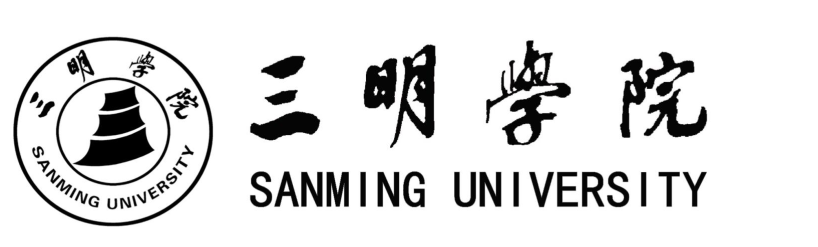 音乐学（师范）专业课程教学大纲开课单位：教育与音乐学院适用年级：2021级音乐学二○二四年三月目  录一、学科专业基础课1.合唱与指挥      …………………………………………………………………1二、专业核心课程1.钢琴即兴伴奏       ……………………………………………………………7三、专业方向课程1.声乐演唱      …………………………………………………………………132.声乐教学法      ………………………………………………………………193.钢琴演奏      …………………………………………………………………274.钢琴教学法      ………………………………………………………………345.乐器演奏      …………………………………………………………………406.器乐合奏      …………………………………………………………………577.小乐队编配     …………………………………………………………………608.舞蹈编导      …………………………………………………………………679.剧目排练      …………………………………………………………………7210.歌曲作法     …………………………………………………………………7811.音乐学概论    …………………………………………………………………83四、专业选修课程1.音乐剧      ……………………………………………………………………892.演出策划与管理      …………………………………………………………943.福建客家音乐     ……………………………………………………………101五、教师教育必修课程1.微格与片段教学      …………………………………………………………106六、实践性教学环节1.综合实践     ………………………………………………………………… 三明学院音乐学专业（师范类）《合唱与指挥》课程教学大纲附表：《合唱与指挥》课程目标评分量表三明学院音乐学专业（师范类）《钢琴即兴伴奏》课程教学大纲附表：《钢琴即兴伴奏》课程目标评分量表三明学院音乐学专业（师范类）《声乐演唱-6》课程教学大纲附表：《声乐演唱》课程目标评分量表三明学院音乐学专业（师范类）《声乐教学法》课程教学大纲     附表：《声乐教学法》课程目标评分量表三明学院音乐学专业（师范类）《钢琴演奏》课程教学大纲附表：《钢琴演奏》课程目标评分量表三明学院音乐学专业（师范类）《钢琴教学法》课程教学大纲附表：《钢琴教学法》课程目标评分量表三明学院音乐学专业（师范类）《乐器演奏》课程教学大纲附表：《乐器演奏》课程目标评分量表三明学院音乐学专业（师范类）《器乐合奏》课程教学大纲附表：《器乐合奏》课程目标评分量表三明学院音乐学专业（师范类）《小乐队编配》课程教学大纲附表：《小乐队编配》课程目标评分量表三明学院音乐学专业（师范类）《舞蹈编导》课程教学大纲附表：《舞蹈编导》课程目标评分量表三明学院音乐学专业（师范类）《剧目排练》课程教学大纲附表：《剧目排练》课程目标评分量表三明学院音乐学专业（师范类）《歌曲作法》课程教学大纲附表：《歌曲作法》课程目标评分量表三明学院音乐学专业（师范类）《音乐学概论》课程教学大纲附表：《音乐学概论》课程目标评分量表三明学院音乐学专业（师范类）《音乐剧》课程教学大纲附表：《音乐剧》课程目标评分量表三明学院音乐学专业（师范类）《演出策划与管理》课程教学大纲附表：《演出策划与管理》课程目标评分量表三明学院音乐学专业（师范类）《福建客家音乐》课程教学大纲附表：《福建客家音乐》课程目标评分量表三明学院音乐学专业（师范类）《微格与片段教学》（音乐类）课程教学大纲附表：《微格与片段教学》（音乐类）课程目标评分量表课程名称《合唱与指挥》《合唱与指挥》《合唱与指挥》《合唱与指挥》《合唱与指挥》《合唱与指挥》课程代码课程代码课程代码课程代码1212305008121230500812123050081212305008课程类型通识必修 通识选修 专业必修 专业选修 教师教育必修 教师教育选修通识必修 通识选修 专业必修 专业选修 教师教育必修 教师教育选修通识必修 通识选修 专业必修 专业选修 教师教育必修 教师教育选修通识必修 通识选修 专业必修 专业选修 教师教育必修 教师教育选修通识必修 通识选修 专业必修 专业选修 教师教育必修 教师教育选修通识必修 通识选修 专业必修 专业选修 教师教育必修 教师教育选修通识必修 通识选修 专业必修 专业选修 教师教育必修 教师教育选修通识必修 通识选修 专业必修 专业选修 教师教育必修 教师教育选修通识必修 通识选修 专业必修 专业选修 教师教育必修 教师教育选修通识必修 通识选修 专业必修 专业选修 教师教育必修 教师教育选修通识必修 通识选修 专业必修 专业选修 教师教育必修 教师教育选修通识必修 通识选修 专业必修 专业选修 教师教育必修 教师教育选修通识必修 通识选修 专业必修 专业选修 教师教育必修 教师教育选修通识必修 通识选修 专业必修 专业选修 教师教育必修 教师教育选修开课学期第3、4、5、6学期第3、4、5、6学期第3、4、5、6学期学分66课程负责人课程负责人课程负责人课程负责人徐艳萍徐艳萍徐艳萍徐艳萍总学时128128128理论学时3232实践学时实践学时实践学时实践学时96969696先修课程与后续课程先修课程：声乐基础、钢琴基础、基本乐理、视唱练耳后续课程：和音课、指挥法先修课程：声乐基础、钢琴基础、基本乐理、视唱练耳后续课程：和音课、指挥法先修课程：声乐基础、钢琴基础、基本乐理、视唱练耳后续课程：和音课、指挥法先修课程：声乐基础、钢琴基础、基本乐理、视唱练耳后续课程：和音课、指挥法先修课程：声乐基础、钢琴基础、基本乐理、视唱练耳后续课程：和音课、指挥法先修课程：声乐基础、钢琴基础、基本乐理、视唱练耳后续课程：和音课、指挥法先修课程：声乐基础、钢琴基础、基本乐理、视唱练耳后续课程：和音课、指挥法先修课程：声乐基础、钢琴基础、基本乐理、视唱练耳后续课程：和音课、指挥法先修课程：声乐基础、钢琴基础、基本乐理、视唱练耳后续课程：和音课、指挥法先修课程：声乐基础、钢琴基础、基本乐理、视唱练耳后续课程：和音课、指挥法先修课程：声乐基础、钢琴基础、基本乐理、视唱练耳后续课程：和音课、指挥法先修课程：声乐基础、钢琴基础、基本乐理、视唱练耳后续课程：和音课、指挥法先修课程：声乐基础、钢琴基础、基本乐理、视唱练耳后续课程：和音课、指挥法先修课程：声乐基础、钢琴基础、基本乐理、视唱练耳后续课程：和音课、指挥法适用专业音乐学音乐学音乐学音乐学音乐学音乐学音乐学音乐学音乐学音乐学音乐学音乐学音乐学音乐学A参考教材韩德森，《合唱与指挥教程》，南京师范大学出版社，2010年4月，第1次韩德森，《合唱与指挥教程》，南京师范大学出版社，2010年4月，第1次韩德森，《合唱与指挥教程》，南京师范大学出版社，2010年4月，第1次韩德森，《合唱与指挥教程》，南京师范大学出版社，2010年4月，第1次韩德森，《合唱与指挥教程》，南京师范大学出版社，2010年4月，第1次韩德森，《合唱与指挥教程》，南京师范大学出版社，2010年4月，第1次韩德森，《合唱与指挥教程》，南京师范大学出版社，2010年4月，第1次韩德森，《合唱与指挥教程》，南京师范大学出版社，2010年4月，第1次韩德森，《合唱与指挥教程》，南京师范大学出版社，2010年4月，第1次韩德森，《合唱与指挥教程》，南京师范大学出版社，2010年4月，第1次韩德森，《合唱与指挥教程》，南京师范大学出版社，2010年4月，第1次韩德森，《合唱与指挥教程》，南京师范大学出版社，2010年4月，第1次韩德森，《合唱与指挥教程》，南京师范大学出版社，2010年4月，第1次韩德森，《合唱与指挥教程》，南京师范大学出版社，2010年4月，第1次B主要参考书籍杨鸿年，《合唱训练学》（上册、下册），中央音乐学院出版社，2008年3月，第1次杨鸿年，《合唱》（1、2、3），上海音乐出版社、人民音乐出版社，2008年10月，第1次[3]蓬勃，《指挥》，上海音乐出版社、人民音乐出版社，2020年5月，第1次杨鸿年，《合唱训练学》（上册、下册），中央音乐学院出版社，2008年3月，第1次杨鸿年，《合唱》（1、2、3），上海音乐出版社、人民音乐出版社，2008年10月，第1次[3]蓬勃，《指挥》，上海音乐出版社、人民音乐出版社，2020年5月，第1次杨鸿年，《合唱训练学》（上册、下册），中央音乐学院出版社，2008年3月，第1次杨鸿年，《合唱》（1、2、3），上海音乐出版社、人民音乐出版社，2008年10月，第1次[3]蓬勃，《指挥》，上海音乐出版社、人民音乐出版社，2020年5月，第1次杨鸿年，《合唱训练学》（上册、下册），中央音乐学院出版社，2008年3月，第1次杨鸿年，《合唱》（1、2、3），上海音乐出版社、人民音乐出版社，2008年10月，第1次[3]蓬勃，《指挥》，上海音乐出版社、人民音乐出版社，2020年5月，第1次杨鸿年，《合唱训练学》（上册、下册），中央音乐学院出版社，2008年3月，第1次杨鸿年，《合唱》（1、2、3），上海音乐出版社、人民音乐出版社，2008年10月，第1次[3]蓬勃，《指挥》，上海音乐出版社、人民音乐出版社，2020年5月，第1次杨鸿年，《合唱训练学》（上册、下册），中央音乐学院出版社，2008年3月，第1次杨鸿年，《合唱》（1、2、3），上海音乐出版社、人民音乐出版社，2008年10月，第1次[3]蓬勃，《指挥》，上海音乐出版社、人民音乐出版社，2020年5月，第1次杨鸿年，《合唱训练学》（上册、下册），中央音乐学院出版社，2008年3月，第1次杨鸿年，《合唱》（1、2、3），上海音乐出版社、人民音乐出版社，2008年10月，第1次[3]蓬勃，《指挥》，上海音乐出版社、人民音乐出版社，2020年5月，第1次杨鸿年，《合唱训练学》（上册、下册），中央音乐学院出版社，2008年3月，第1次杨鸿年，《合唱》（1、2、3），上海音乐出版社、人民音乐出版社，2008年10月，第1次[3]蓬勃，《指挥》，上海音乐出版社、人民音乐出版社，2020年5月，第1次杨鸿年，《合唱训练学》（上册、下册），中央音乐学院出版社，2008年3月，第1次杨鸿年，《合唱》（1、2、3），上海音乐出版社、人民音乐出版社，2008年10月，第1次[3]蓬勃，《指挥》，上海音乐出版社、人民音乐出版社，2020年5月，第1次杨鸿年，《合唱训练学》（上册、下册），中央音乐学院出版社，2008年3月，第1次杨鸿年，《合唱》（1、2、3），上海音乐出版社、人民音乐出版社，2008年10月，第1次[3]蓬勃，《指挥》，上海音乐出版社、人民音乐出版社，2020年5月，第1次杨鸿年，《合唱训练学》（上册、下册），中央音乐学院出版社，2008年3月，第1次杨鸿年，《合唱》（1、2、3），上海音乐出版社、人民音乐出版社，2008年10月，第1次[3]蓬勃，《指挥》，上海音乐出版社、人民音乐出版社，2020年5月，第1次杨鸿年，《合唱训练学》（上册、下册），中央音乐学院出版社，2008年3月，第1次杨鸿年，《合唱》（1、2、3），上海音乐出版社、人民音乐出版社，2008年10月，第1次[3]蓬勃，《指挥》，上海音乐出版社、人民音乐出版社，2020年5月，第1次杨鸿年，《合唱训练学》（上册、下册），中央音乐学院出版社，2008年3月，第1次杨鸿年，《合唱》（1、2、3），上海音乐出版社、人民音乐出版社，2008年10月，第1次[3]蓬勃，《指挥》，上海音乐出版社、人民音乐出版社，2020年5月，第1次杨鸿年，《合唱训练学》（上册、下册），中央音乐学院出版社，2008年3月，第1次杨鸿年，《合唱》（1、2、3），上海音乐出版社、人民音乐出版社，2008年10月，第1次[3]蓬勃，《指挥》，上海音乐出版社、人民音乐出版社，2020年5月，第1次C线上学习资源学习通平台《合唱与指挥》（怀化学院 刘洁、徐艳萍等）学习通平台《合唱与指挥》（怀化学院 刘洁、徐艳萍等）学习通平台《合唱与指挥》（怀化学院 刘洁、徐艳萍等）学习通平台《合唱与指挥》（怀化学院 刘洁、徐艳萍等）学习通平台《合唱与指挥》（怀化学院 刘洁、徐艳萍等）学习通平台《合唱与指挥》（怀化学院 刘洁、徐艳萍等）学习通平台《合唱与指挥》（怀化学院 刘洁、徐艳萍等）学习通平台《合唱与指挥》（怀化学院 刘洁、徐艳萍等）学习通平台《合唱与指挥》（怀化学院 刘洁、徐艳萍等）学习通平台《合唱与指挥》（怀化学院 刘洁、徐艳萍等）学习通平台《合唱与指挥》（怀化学院 刘洁、徐艳萍等）学习通平台《合唱与指挥》（怀化学院 刘洁、徐艳萍等）学习通平台《合唱与指挥》（怀化学院 刘洁、徐艳萍等）学习通平台《合唱与指挥》（怀化学院 刘洁、徐艳萍等）D课程描述 (含性质、地位和任务)本课程是音乐学专业的专业必修课，学生通过课堂教学并参与具有教学实践性质的作品排练以及音乐会演出等教学活动，选择具有不同艺术表现风格、有适当技艺难度、主要能够适应中学教学活动的合唱以及重唱曲目进行训练，并结合声乐发声的训练，在读谱、声部排练、歌曲的处理和分析、交流评价等方面，培养学生不仅具有较为全面的合唱感知和表现能力，同时也能基本掌握合唱歌曲的指挥能力以及相关的作品处理、合唱训练能力，学生除了掌握基本的合唱声音训练方法，同时也能够通过合唱课了解一些合唱指挥的理论和声乐训练的知识。本课程是音乐学专业的专业必修课，学生通过课堂教学并参与具有教学实践性质的作品排练以及音乐会演出等教学活动，选择具有不同艺术表现风格、有适当技艺难度、主要能够适应中学教学活动的合唱以及重唱曲目进行训练，并结合声乐发声的训练，在读谱、声部排练、歌曲的处理和分析、交流评价等方面，培养学生不仅具有较为全面的合唱感知和表现能力，同时也能基本掌握合唱歌曲的指挥能力以及相关的作品处理、合唱训练能力，学生除了掌握基本的合唱声音训练方法，同时也能够通过合唱课了解一些合唱指挥的理论和声乐训练的知识。本课程是音乐学专业的专业必修课，学生通过课堂教学并参与具有教学实践性质的作品排练以及音乐会演出等教学活动，选择具有不同艺术表现风格、有适当技艺难度、主要能够适应中学教学活动的合唱以及重唱曲目进行训练，并结合声乐发声的训练，在读谱、声部排练、歌曲的处理和分析、交流评价等方面，培养学生不仅具有较为全面的合唱感知和表现能力，同时也能基本掌握合唱歌曲的指挥能力以及相关的作品处理、合唱训练能力，学生除了掌握基本的合唱声音训练方法，同时也能够通过合唱课了解一些合唱指挥的理论和声乐训练的知识。本课程是音乐学专业的专业必修课，学生通过课堂教学并参与具有教学实践性质的作品排练以及音乐会演出等教学活动，选择具有不同艺术表现风格、有适当技艺难度、主要能够适应中学教学活动的合唱以及重唱曲目进行训练，并结合声乐发声的训练，在读谱、声部排练、歌曲的处理和分析、交流评价等方面，培养学生不仅具有较为全面的合唱感知和表现能力，同时也能基本掌握合唱歌曲的指挥能力以及相关的作品处理、合唱训练能力，学生除了掌握基本的合唱声音训练方法，同时也能够通过合唱课了解一些合唱指挥的理论和声乐训练的知识。本课程是音乐学专业的专业必修课，学生通过课堂教学并参与具有教学实践性质的作品排练以及音乐会演出等教学活动，选择具有不同艺术表现风格、有适当技艺难度、主要能够适应中学教学活动的合唱以及重唱曲目进行训练，并结合声乐发声的训练，在读谱、声部排练、歌曲的处理和分析、交流评价等方面，培养学生不仅具有较为全面的合唱感知和表现能力，同时也能基本掌握合唱歌曲的指挥能力以及相关的作品处理、合唱训练能力，学生除了掌握基本的合唱声音训练方法，同时也能够通过合唱课了解一些合唱指挥的理论和声乐训练的知识。本课程是音乐学专业的专业必修课，学生通过课堂教学并参与具有教学实践性质的作品排练以及音乐会演出等教学活动，选择具有不同艺术表现风格、有适当技艺难度、主要能够适应中学教学活动的合唱以及重唱曲目进行训练，并结合声乐发声的训练，在读谱、声部排练、歌曲的处理和分析、交流评价等方面，培养学生不仅具有较为全面的合唱感知和表现能力，同时也能基本掌握合唱歌曲的指挥能力以及相关的作品处理、合唱训练能力，学生除了掌握基本的合唱声音训练方法，同时也能够通过合唱课了解一些合唱指挥的理论和声乐训练的知识。本课程是音乐学专业的专业必修课，学生通过课堂教学并参与具有教学实践性质的作品排练以及音乐会演出等教学活动，选择具有不同艺术表现风格、有适当技艺难度、主要能够适应中学教学活动的合唱以及重唱曲目进行训练，并结合声乐发声的训练，在读谱、声部排练、歌曲的处理和分析、交流评价等方面，培养学生不仅具有较为全面的合唱感知和表现能力，同时也能基本掌握合唱歌曲的指挥能力以及相关的作品处理、合唱训练能力，学生除了掌握基本的合唱声音训练方法，同时也能够通过合唱课了解一些合唱指挥的理论和声乐训练的知识。本课程是音乐学专业的专业必修课，学生通过课堂教学并参与具有教学实践性质的作品排练以及音乐会演出等教学活动，选择具有不同艺术表现风格、有适当技艺难度、主要能够适应中学教学活动的合唱以及重唱曲目进行训练，并结合声乐发声的训练，在读谱、声部排练、歌曲的处理和分析、交流评价等方面，培养学生不仅具有较为全面的合唱感知和表现能力，同时也能基本掌握合唱歌曲的指挥能力以及相关的作品处理、合唱训练能力，学生除了掌握基本的合唱声音训练方法，同时也能够通过合唱课了解一些合唱指挥的理论和声乐训练的知识。本课程是音乐学专业的专业必修课，学生通过课堂教学并参与具有教学实践性质的作品排练以及音乐会演出等教学活动，选择具有不同艺术表现风格、有适当技艺难度、主要能够适应中学教学活动的合唱以及重唱曲目进行训练，并结合声乐发声的训练，在读谱、声部排练、歌曲的处理和分析、交流评价等方面，培养学生不仅具有较为全面的合唱感知和表现能力，同时也能基本掌握合唱歌曲的指挥能力以及相关的作品处理、合唱训练能力，学生除了掌握基本的合唱声音训练方法，同时也能够通过合唱课了解一些合唱指挥的理论和声乐训练的知识。本课程是音乐学专业的专业必修课，学生通过课堂教学并参与具有教学实践性质的作品排练以及音乐会演出等教学活动，选择具有不同艺术表现风格、有适当技艺难度、主要能够适应中学教学活动的合唱以及重唱曲目进行训练，并结合声乐发声的训练，在读谱、声部排练、歌曲的处理和分析、交流评价等方面，培养学生不仅具有较为全面的合唱感知和表现能力，同时也能基本掌握合唱歌曲的指挥能力以及相关的作品处理、合唱训练能力，学生除了掌握基本的合唱声音训练方法，同时也能够通过合唱课了解一些合唱指挥的理论和声乐训练的知识。本课程是音乐学专业的专业必修课，学生通过课堂教学并参与具有教学实践性质的作品排练以及音乐会演出等教学活动，选择具有不同艺术表现风格、有适当技艺难度、主要能够适应中学教学活动的合唱以及重唱曲目进行训练，并结合声乐发声的训练，在读谱、声部排练、歌曲的处理和分析、交流评价等方面，培养学生不仅具有较为全面的合唱感知和表现能力，同时也能基本掌握合唱歌曲的指挥能力以及相关的作品处理、合唱训练能力，学生除了掌握基本的合唱声音训练方法，同时也能够通过合唱课了解一些合唱指挥的理论和声乐训练的知识。本课程是音乐学专业的专业必修课，学生通过课堂教学并参与具有教学实践性质的作品排练以及音乐会演出等教学活动，选择具有不同艺术表现风格、有适当技艺难度、主要能够适应中学教学活动的合唱以及重唱曲目进行训练，并结合声乐发声的训练，在读谱、声部排练、歌曲的处理和分析、交流评价等方面，培养学生不仅具有较为全面的合唱感知和表现能力，同时也能基本掌握合唱歌曲的指挥能力以及相关的作品处理、合唱训练能力，学生除了掌握基本的合唱声音训练方法，同时也能够通过合唱课了解一些合唱指挥的理论和声乐训练的知识。本课程是音乐学专业的专业必修课，学生通过课堂教学并参与具有教学实践性质的作品排练以及音乐会演出等教学活动，选择具有不同艺术表现风格、有适当技艺难度、主要能够适应中学教学活动的合唱以及重唱曲目进行训练，并结合声乐发声的训练，在读谱、声部排练、歌曲的处理和分析、交流评价等方面，培养学生不仅具有较为全面的合唱感知和表现能力，同时也能基本掌握合唱歌曲的指挥能力以及相关的作品处理、合唱训练能力，学生除了掌握基本的合唱声音训练方法，同时也能够通过合唱课了解一些合唱指挥的理论和声乐训练的知识。本课程是音乐学专业的专业必修课，学生通过课堂教学并参与具有教学实践性质的作品排练以及音乐会演出等教学活动，选择具有不同艺术表现风格、有适当技艺难度、主要能够适应中学教学活动的合唱以及重唱曲目进行训练，并结合声乐发声的训练，在读谱、声部排练、歌曲的处理和分析、交流评价等方面，培养学生不仅具有较为全面的合唱感知和表现能力，同时也能基本掌握合唱歌曲的指挥能力以及相关的作品处理、合唱训练能力，学生除了掌握基本的合唱声音训练方法，同时也能够通过合唱课了解一些合唱指挥的理论和声乐训练的知识。E课程学习目标及其与毕业要求的对应关系通过本课程的学习，学生具备如下知识、能力及情感态度价值观：课程目标1：初步掌握基本的合唱指挥理论知识，系统掌握基本的合唱指挥音乐素质，其中包括适应多种音乐风格和表现需要的音准感、节奏感、音律感、声部谐和感、咬字行腔方法以及与音乐情绪表现相关的各种科学发声方法。其次，熟练掌握基本的合唱指挥技能技巧，并具有不同风格合唱作品的艺术处理能力；（支撑毕业要求3.1） 课程目标2：比较熟练使用合唱指挥基本技术，运用科学的方法和手段将作品的思想性与艺术性体现在舞台上；（支撑毕业要求4.2）知晓合唱指挥发展的趋势、动态以及与合唱指挥教学的联系，进行课堂教学和开展课外活动；（支撑毕业要求4.3）课程目标3：理解合唱合作意识和精神培养具体作用，培养团队合作精神。理解指挥不仅是合唱团的组织者、领导者，而且是艺术的指导者。（支撑毕业要求8.2）通过本课程的学习，学生具备如下知识、能力及情感态度价值观：课程目标1：初步掌握基本的合唱指挥理论知识，系统掌握基本的合唱指挥音乐素质，其中包括适应多种音乐风格和表现需要的音准感、节奏感、音律感、声部谐和感、咬字行腔方法以及与音乐情绪表现相关的各种科学发声方法。其次，熟练掌握基本的合唱指挥技能技巧，并具有不同风格合唱作品的艺术处理能力；（支撑毕业要求3.1） 课程目标2：比较熟练使用合唱指挥基本技术，运用科学的方法和手段将作品的思想性与艺术性体现在舞台上；（支撑毕业要求4.2）知晓合唱指挥发展的趋势、动态以及与合唱指挥教学的联系，进行课堂教学和开展课外活动；（支撑毕业要求4.3）课程目标3：理解合唱合作意识和精神培养具体作用，培养团队合作精神。理解指挥不仅是合唱团的组织者、领导者，而且是艺术的指导者。（支撑毕业要求8.2）通过本课程的学习，学生具备如下知识、能力及情感态度价值观：课程目标1：初步掌握基本的合唱指挥理论知识，系统掌握基本的合唱指挥音乐素质，其中包括适应多种音乐风格和表现需要的音准感、节奏感、音律感、声部谐和感、咬字行腔方法以及与音乐情绪表现相关的各种科学发声方法。其次，熟练掌握基本的合唱指挥技能技巧，并具有不同风格合唱作品的艺术处理能力；（支撑毕业要求3.1） 课程目标2：比较熟练使用合唱指挥基本技术，运用科学的方法和手段将作品的思想性与艺术性体现在舞台上；（支撑毕业要求4.2）知晓合唱指挥发展的趋势、动态以及与合唱指挥教学的联系，进行课堂教学和开展课外活动；（支撑毕业要求4.3）课程目标3：理解合唱合作意识和精神培养具体作用，培养团队合作精神。理解指挥不仅是合唱团的组织者、领导者，而且是艺术的指导者。（支撑毕业要求8.2）通过本课程的学习，学生具备如下知识、能力及情感态度价值观：课程目标1：初步掌握基本的合唱指挥理论知识，系统掌握基本的合唱指挥音乐素质，其中包括适应多种音乐风格和表现需要的音准感、节奏感、音律感、声部谐和感、咬字行腔方法以及与音乐情绪表现相关的各种科学发声方法。其次，熟练掌握基本的合唱指挥技能技巧，并具有不同风格合唱作品的艺术处理能力；（支撑毕业要求3.1） 课程目标2：比较熟练使用合唱指挥基本技术，运用科学的方法和手段将作品的思想性与艺术性体现在舞台上；（支撑毕业要求4.2）知晓合唱指挥发展的趋势、动态以及与合唱指挥教学的联系，进行课堂教学和开展课外活动；（支撑毕业要求4.3）课程目标3：理解合唱合作意识和精神培养具体作用，培养团队合作精神。理解指挥不仅是合唱团的组织者、领导者，而且是艺术的指导者。（支撑毕业要求8.2）通过本课程的学习，学生具备如下知识、能力及情感态度价值观：课程目标1：初步掌握基本的合唱指挥理论知识，系统掌握基本的合唱指挥音乐素质，其中包括适应多种音乐风格和表现需要的音准感、节奏感、音律感、声部谐和感、咬字行腔方法以及与音乐情绪表现相关的各种科学发声方法。其次，熟练掌握基本的合唱指挥技能技巧，并具有不同风格合唱作品的艺术处理能力；（支撑毕业要求3.1） 课程目标2：比较熟练使用合唱指挥基本技术，运用科学的方法和手段将作品的思想性与艺术性体现在舞台上；（支撑毕业要求4.2）知晓合唱指挥发展的趋势、动态以及与合唱指挥教学的联系，进行课堂教学和开展课外活动；（支撑毕业要求4.3）课程目标3：理解合唱合作意识和精神培养具体作用，培养团队合作精神。理解指挥不仅是合唱团的组织者、领导者，而且是艺术的指导者。（支撑毕业要求8.2）通过本课程的学习，学生具备如下知识、能力及情感态度价值观：课程目标1：初步掌握基本的合唱指挥理论知识，系统掌握基本的合唱指挥音乐素质，其中包括适应多种音乐风格和表现需要的音准感、节奏感、音律感、声部谐和感、咬字行腔方法以及与音乐情绪表现相关的各种科学发声方法。其次，熟练掌握基本的合唱指挥技能技巧，并具有不同风格合唱作品的艺术处理能力；（支撑毕业要求3.1） 课程目标2：比较熟练使用合唱指挥基本技术，运用科学的方法和手段将作品的思想性与艺术性体现在舞台上；（支撑毕业要求4.2）知晓合唱指挥发展的趋势、动态以及与合唱指挥教学的联系，进行课堂教学和开展课外活动；（支撑毕业要求4.3）课程目标3：理解合唱合作意识和精神培养具体作用，培养团队合作精神。理解指挥不仅是合唱团的组织者、领导者，而且是艺术的指导者。（支撑毕业要求8.2）通过本课程的学习，学生具备如下知识、能力及情感态度价值观：课程目标1：初步掌握基本的合唱指挥理论知识，系统掌握基本的合唱指挥音乐素质，其中包括适应多种音乐风格和表现需要的音准感、节奏感、音律感、声部谐和感、咬字行腔方法以及与音乐情绪表现相关的各种科学发声方法。其次，熟练掌握基本的合唱指挥技能技巧，并具有不同风格合唱作品的艺术处理能力；（支撑毕业要求3.1） 课程目标2：比较熟练使用合唱指挥基本技术，运用科学的方法和手段将作品的思想性与艺术性体现在舞台上；（支撑毕业要求4.2）知晓合唱指挥发展的趋势、动态以及与合唱指挥教学的联系，进行课堂教学和开展课外活动；（支撑毕业要求4.3）课程目标3：理解合唱合作意识和精神培养具体作用，培养团队合作精神。理解指挥不仅是合唱团的组织者、领导者，而且是艺术的指导者。（支撑毕业要求8.2）通过本课程的学习，学生具备如下知识、能力及情感态度价值观：课程目标1：初步掌握基本的合唱指挥理论知识，系统掌握基本的合唱指挥音乐素质，其中包括适应多种音乐风格和表现需要的音准感、节奏感、音律感、声部谐和感、咬字行腔方法以及与音乐情绪表现相关的各种科学发声方法。其次，熟练掌握基本的合唱指挥技能技巧，并具有不同风格合唱作品的艺术处理能力；（支撑毕业要求3.1） 课程目标2：比较熟练使用合唱指挥基本技术，运用科学的方法和手段将作品的思想性与艺术性体现在舞台上；（支撑毕业要求4.2）知晓合唱指挥发展的趋势、动态以及与合唱指挥教学的联系，进行课堂教学和开展课外活动；（支撑毕业要求4.3）课程目标3：理解合唱合作意识和精神培养具体作用，培养团队合作精神。理解指挥不仅是合唱团的组织者、领导者，而且是艺术的指导者。（支撑毕业要求8.2）通过本课程的学习，学生具备如下知识、能力及情感态度价值观：课程目标1：初步掌握基本的合唱指挥理论知识，系统掌握基本的合唱指挥音乐素质，其中包括适应多种音乐风格和表现需要的音准感、节奏感、音律感、声部谐和感、咬字行腔方法以及与音乐情绪表现相关的各种科学发声方法。其次，熟练掌握基本的合唱指挥技能技巧，并具有不同风格合唱作品的艺术处理能力；（支撑毕业要求3.1） 课程目标2：比较熟练使用合唱指挥基本技术，运用科学的方法和手段将作品的思想性与艺术性体现在舞台上；（支撑毕业要求4.2）知晓合唱指挥发展的趋势、动态以及与合唱指挥教学的联系，进行课堂教学和开展课外活动；（支撑毕业要求4.3）课程目标3：理解合唱合作意识和精神培养具体作用，培养团队合作精神。理解指挥不仅是合唱团的组织者、领导者，而且是艺术的指导者。（支撑毕业要求8.2）通过本课程的学习，学生具备如下知识、能力及情感态度价值观：课程目标1：初步掌握基本的合唱指挥理论知识，系统掌握基本的合唱指挥音乐素质，其中包括适应多种音乐风格和表现需要的音准感、节奏感、音律感、声部谐和感、咬字行腔方法以及与音乐情绪表现相关的各种科学发声方法。其次，熟练掌握基本的合唱指挥技能技巧，并具有不同风格合唱作品的艺术处理能力；（支撑毕业要求3.1） 课程目标2：比较熟练使用合唱指挥基本技术，运用科学的方法和手段将作品的思想性与艺术性体现在舞台上；（支撑毕业要求4.2）知晓合唱指挥发展的趋势、动态以及与合唱指挥教学的联系，进行课堂教学和开展课外活动；（支撑毕业要求4.3）课程目标3：理解合唱合作意识和精神培养具体作用，培养团队合作精神。理解指挥不仅是合唱团的组织者、领导者，而且是艺术的指导者。（支撑毕业要求8.2）通过本课程的学习，学生具备如下知识、能力及情感态度价值观：课程目标1：初步掌握基本的合唱指挥理论知识，系统掌握基本的合唱指挥音乐素质，其中包括适应多种音乐风格和表现需要的音准感、节奏感、音律感、声部谐和感、咬字行腔方法以及与音乐情绪表现相关的各种科学发声方法。其次，熟练掌握基本的合唱指挥技能技巧，并具有不同风格合唱作品的艺术处理能力；（支撑毕业要求3.1） 课程目标2：比较熟练使用合唱指挥基本技术，运用科学的方法和手段将作品的思想性与艺术性体现在舞台上；（支撑毕业要求4.2）知晓合唱指挥发展的趋势、动态以及与合唱指挥教学的联系，进行课堂教学和开展课外活动；（支撑毕业要求4.3）课程目标3：理解合唱合作意识和精神培养具体作用，培养团队合作精神。理解指挥不仅是合唱团的组织者、领导者，而且是艺术的指导者。（支撑毕业要求8.2）通过本课程的学习，学生具备如下知识、能力及情感态度价值观：课程目标1：初步掌握基本的合唱指挥理论知识，系统掌握基本的合唱指挥音乐素质，其中包括适应多种音乐风格和表现需要的音准感、节奏感、音律感、声部谐和感、咬字行腔方法以及与音乐情绪表现相关的各种科学发声方法。其次，熟练掌握基本的合唱指挥技能技巧，并具有不同风格合唱作品的艺术处理能力；（支撑毕业要求3.1） 课程目标2：比较熟练使用合唱指挥基本技术，运用科学的方法和手段将作品的思想性与艺术性体现在舞台上；（支撑毕业要求4.2）知晓合唱指挥发展的趋势、动态以及与合唱指挥教学的联系，进行课堂教学和开展课外活动；（支撑毕业要求4.3）课程目标3：理解合唱合作意识和精神培养具体作用，培养团队合作精神。理解指挥不仅是合唱团的组织者、领导者，而且是艺术的指导者。（支撑毕业要求8.2）通过本课程的学习，学生具备如下知识、能力及情感态度价值观：课程目标1：初步掌握基本的合唱指挥理论知识，系统掌握基本的合唱指挥音乐素质，其中包括适应多种音乐风格和表现需要的音准感、节奏感、音律感、声部谐和感、咬字行腔方法以及与音乐情绪表现相关的各种科学发声方法。其次，熟练掌握基本的合唱指挥技能技巧，并具有不同风格合唱作品的艺术处理能力；（支撑毕业要求3.1） 课程目标2：比较熟练使用合唱指挥基本技术，运用科学的方法和手段将作品的思想性与艺术性体现在舞台上；（支撑毕业要求4.2）知晓合唱指挥发展的趋势、动态以及与合唱指挥教学的联系，进行课堂教学和开展课外活动；（支撑毕业要求4.3）课程目标3：理解合唱合作意识和精神培养具体作用，培养团队合作精神。理解指挥不仅是合唱团的组织者、领导者，而且是艺术的指导者。（支撑毕业要求8.2）通过本课程的学习，学生具备如下知识、能力及情感态度价值观：课程目标1：初步掌握基本的合唱指挥理论知识，系统掌握基本的合唱指挥音乐素质，其中包括适应多种音乐风格和表现需要的音准感、节奏感、音律感、声部谐和感、咬字行腔方法以及与音乐情绪表现相关的各种科学发声方法。其次，熟练掌握基本的合唱指挥技能技巧，并具有不同风格合唱作品的艺术处理能力；（支撑毕业要求3.1） 课程目标2：比较熟练使用合唱指挥基本技术，运用科学的方法和手段将作品的思想性与艺术性体现在舞台上；（支撑毕业要求4.2）知晓合唱指挥发展的趋势、动态以及与合唱指挥教学的联系，进行课堂教学和开展课外活动；（支撑毕业要求4.3）课程目标3：理解合唱合作意识和精神培养具体作用，培养团队合作精神。理解指挥不仅是合唱团的组织者、领导者，而且是艺术的指导者。（支撑毕业要求8.2）E课程学习目标及其与毕业要求的对应关系课程目标课程目标毕业要求分解指标点毕业要求分解指标点毕业要求分解指标点毕业要求分解指标点毕业要求分解指标点毕业要求分解指标点毕业要求分解指标点毕业要求毕业要求毕业要求毕业要求毕业要求E课程学习目标及其与毕业要求的对应关系课程目标1课程目标13.1【专业基本功】掌握音乐学科技法技能多项基本功，具备较强的课堂教学能力，形成音乐学科核心素养。3.1【专业基本功】掌握音乐学科技法技能多项基本功，具备较强的课堂教学能力，形成音乐学科核心素养。3.1【专业基本功】掌握音乐学科技法技能多项基本功，具备较强的课堂教学能力，形成音乐学科核心素养。3.1【专业基本功】掌握音乐学科技法技能多项基本功，具备较强的课堂教学能力，形成音乐学科核心素养。3.1【专业基本功】掌握音乐学科技法技能多项基本功，具备较强的课堂教学能力，形成音乐学科核心素养。3.1【专业基本功】掌握音乐学科技法技能多项基本功，具备较强的课堂教学能力，形成音乐学科核心素养。3.1【专业基本功】掌握音乐学科技法技能多项基本功，具备较强的课堂教学能力，形成音乐学科核心素养。学科素养（H）学科素养（H）学科素养（H）学科素养（H）学科素养（H）E课程学习目标及其与毕业要求的对应关系课程目标2课程目标24.2【课外音乐活动策划组织能力】能组织课外音乐活动，编排节目，指导和训练学生艺术团，能配合团队进行校园文化艺术节的策划、组织、编排和指导工作。 4.3【中国传统音乐舞蹈文化传承能力】具有传承传统音乐舞蹈文化的意识，能运用传统音乐舞蹈资源进行课堂教学和开展课外音乐舞蹈活动。 4.2【课外音乐活动策划组织能力】能组织课外音乐活动，编排节目，指导和训练学生艺术团，能配合团队进行校园文化艺术节的策划、组织、编排和指导工作。 4.3【中国传统音乐舞蹈文化传承能力】具有传承传统音乐舞蹈文化的意识，能运用传统音乐舞蹈资源进行课堂教学和开展课外音乐舞蹈活动。 4.2【课外音乐活动策划组织能力】能组织课外音乐活动，编排节目，指导和训练学生艺术团，能配合团队进行校园文化艺术节的策划、组织、编排和指导工作。 4.3【中国传统音乐舞蹈文化传承能力】具有传承传统音乐舞蹈文化的意识，能运用传统音乐舞蹈资源进行课堂教学和开展课外音乐舞蹈活动。 4.2【课外音乐活动策划组织能力】能组织课外音乐活动，编排节目，指导和训练学生艺术团，能配合团队进行校园文化艺术节的策划、组织、编排和指导工作。 4.3【中国传统音乐舞蹈文化传承能力】具有传承传统音乐舞蹈文化的意识，能运用传统音乐舞蹈资源进行课堂教学和开展课外音乐舞蹈活动。 4.2【课外音乐活动策划组织能力】能组织课外音乐活动，编排节目，指导和训练学生艺术团，能配合团队进行校园文化艺术节的策划、组织、编排和指导工作。 4.3【中国传统音乐舞蹈文化传承能力】具有传承传统音乐舞蹈文化的意识，能运用传统音乐舞蹈资源进行课堂教学和开展课外音乐舞蹈活动。 4.2【课外音乐活动策划组织能力】能组织课外音乐活动，编排节目，指导和训练学生艺术团，能配合团队进行校园文化艺术节的策划、组织、编排和指导工作。 4.3【中国传统音乐舞蹈文化传承能力】具有传承传统音乐舞蹈文化的意识，能运用传统音乐舞蹈资源进行课堂教学和开展课外音乐舞蹈活动。 4.2【课外音乐活动策划组织能力】能组织课外音乐活动，编排节目，指导和训练学生艺术团，能配合团队进行校园文化艺术节的策划、组织、编排和指导工作。 4.3【中国传统音乐舞蹈文化传承能力】具有传承传统音乐舞蹈文化的意识，能运用传统音乐舞蹈资源进行课堂教学和开展课外音乐舞蹈活动。 教学能力（M）教学能力（M）教学能力（M）教学能力（M）教学能力（M）E课程学习目标及其与毕业要求的对应关系课程目标3课程目标38.2【团队合作精神】理解学习共同体的作用，在课程学习、教育实践、艺术实践等活动中，具有良好的团队合作精神，积极参加团队协助工作，服从团队统一指挥，主动协调和推进团队工作。8.2【团队合作精神】理解学习共同体的作用，在课程学习、教育实践、艺术实践等活动中，具有良好的团队合作精神，积极参加团队协助工作，服从团队统一指挥，主动协调和推进团队工作。8.2【团队合作精神】理解学习共同体的作用，在课程学习、教育实践、艺术实践等活动中，具有良好的团队合作精神，积极参加团队协助工作，服从团队统一指挥，主动协调和推进团队工作。8.2【团队合作精神】理解学习共同体的作用，在课程学习、教育实践、艺术实践等活动中，具有良好的团队合作精神，积极参加团队协助工作，服从团队统一指挥，主动协调和推进团队工作。8.2【团队合作精神】理解学习共同体的作用，在课程学习、教育实践、艺术实践等活动中，具有良好的团队合作精神，积极参加团队协助工作，服从团队统一指挥，主动协调和推进团队工作。8.2【团队合作精神】理解学习共同体的作用，在课程学习、教育实践、艺术实践等活动中，具有良好的团队合作精神，积极参加团队协助工作，服从团队统一指挥，主动协调和推进团队工作。8.2【团队合作精神】理解学习共同体的作用，在课程学习、教育实践、艺术实践等活动中，具有良好的团队合作精神，积极参加团队协助工作，服从团队统一指挥，主动协调和推进团队工作。沟通合作（M）沟通合作（M）沟通合作（M）沟通合作（M）沟通合作（M）F理论学习内容章节学习内容与学习要求章节学习内容与学习要求章节学习内容与学习要求章节学习内容与学习要求章节学习内容与学习要求章节学习内容与学习要求章节学习内容与学习要求章节学习内容与学习要求章节学习内容与学习要求支撑课程目标支撑课程目标支撑课程目标学时分配学时分配F理论学习内容合唱篇知道：合唱的组织领会：合唱的协调应用：合唱的字音；合唱的技能分析：与合唱相关的声乐知识综合：童声合唱；成人及中老年合唱    合唱篇知道：合唱的组织领会：合唱的协调应用：合唱的字音；合唱的技能分析：与合唱相关的声乐知识综合：童声合唱；成人及中老年合唱    合唱篇知道：合唱的组织领会：合唱的协调应用：合唱的字音；合唱的技能分析：与合唱相关的声乐知识综合：童声合唱；成人及中老年合唱    合唱篇知道：合唱的组织领会：合唱的协调应用：合唱的字音；合唱的技能分析：与合唱相关的声乐知识综合：童声合唱；成人及中老年合唱    合唱篇知道：合唱的组织领会：合唱的协调应用：合唱的字音；合唱的技能分析：与合唱相关的声乐知识综合：童声合唱；成人及中老年合唱    合唱篇知道：合唱的组织领会：合唱的协调应用：合唱的字音；合唱的技能分析：与合唱相关的声乐知识综合：童声合唱；成人及中老年合唱    合唱篇知道：合唱的组织领会：合唱的协调应用：合唱的字音；合唱的技能分析：与合唱相关的声乐知识综合：童声合唱；成人及中老年合唱    合唱篇知道：合唱的组织领会：合唱的协调应用：合唱的字音；合唱的技能分析：与合唱相关的声乐知识综合：童声合唱；成人及中老年合唱    合唱篇知道：合唱的组织领会：合唱的协调应用：合唱的字音；合唱的技能分析：与合唱相关的声乐知识综合：童声合唱；成人及中老年合唱    支撑课程目标1、2、3支撑课程目标1、2、3支撑课程目标1、2、31616F理论学习内容指挥篇知道：指挥的职责领会：指挥的手势调控应用：指挥的技能分析：合唱的风格表现与艺术处理综合：合唱教学及排练、演出事宜的处置指挥篇知道：指挥的职责领会：指挥的手势调控应用：指挥的技能分析：合唱的风格表现与艺术处理综合：合唱教学及排练、演出事宜的处置指挥篇知道：指挥的职责领会：指挥的手势调控应用：指挥的技能分析：合唱的风格表现与艺术处理综合：合唱教学及排练、演出事宜的处置指挥篇知道：指挥的职责领会：指挥的手势调控应用：指挥的技能分析：合唱的风格表现与艺术处理综合：合唱教学及排练、演出事宜的处置指挥篇知道：指挥的职责领会：指挥的手势调控应用：指挥的技能分析：合唱的风格表现与艺术处理综合：合唱教学及排练、演出事宜的处置指挥篇知道：指挥的职责领会：指挥的手势调控应用：指挥的技能分析：合唱的风格表现与艺术处理综合：合唱教学及排练、演出事宜的处置指挥篇知道：指挥的职责领会：指挥的手势调控应用：指挥的技能分析：合唱的风格表现与艺术处理综合：合唱教学及排练、演出事宜的处置指挥篇知道：指挥的职责领会：指挥的手势调控应用：指挥的技能分析：合唱的风格表现与艺术处理综合：合唱教学及排练、演出事宜的处置指挥篇知道：指挥的职责领会：指挥的手势调控应用：指挥的技能分析：合唱的风格表现与艺术处理综合：合唱教学及排练、演出事宜的处置支撑课程目标1、2、3支撑课程目标1、2、3支撑课程目标1、2、31616F理论学习内容合计合计合计合计合计合计合计合计合计合计合计合计3232G技能（实训）内容实训目的及任务实训目的及任务实训目的及任务实训目的及任务实训目的及任务实训目的及任务实训目的及任务实训目的及任务实训目的及任务支撑课程目标支撑课程目标支撑课程目标学时 分配学时 分配G技能（实训）内容实训一实训目的：培养学生的合唱音乐能力、具有综合的合唱音乐素质，通过合唱实践，理解合唱的统一、平衡与和谐，并根据合唱作品的风格和表现的要求，对合唱队各声部的声音及其表现进行调整。实训任务：Ⅰ.  《在太行山上》Ⅱ.  《远方的客人请你留下来》III. 《美丽的草原我的家》IV.  《闲聊波尔卡》V.   《青春舞曲》VI.  《阿拉木汗》VII. 《嘎哦丽泰》VIII.《半个月亮爬上来》IX.  《茨岗》X.   《哈利路亚》XI.  《乘着歌声的翅膀》XII. 《美丽的梦神》XIII.《回忆》XIV. 《黄水谣》XV.  《飞来的花瓣》…注：教学谱例根据实际需要，不断增补调整。实训一实训目的：培养学生的合唱音乐能力、具有综合的合唱音乐素质，通过合唱实践，理解合唱的统一、平衡与和谐，并根据合唱作品的风格和表现的要求，对合唱队各声部的声音及其表现进行调整。实训任务：Ⅰ.  《在太行山上》Ⅱ.  《远方的客人请你留下来》III. 《美丽的草原我的家》IV.  《闲聊波尔卡》V.   《青春舞曲》VI.  《阿拉木汗》VII. 《嘎哦丽泰》VIII.《半个月亮爬上来》IX.  《茨岗》X.   《哈利路亚》XI.  《乘着歌声的翅膀》XII. 《美丽的梦神》XIII.《回忆》XIV. 《黄水谣》XV.  《飞来的花瓣》…注：教学谱例根据实际需要，不断增补调整。实训一实训目的：培养学生的合唱音乐能力、具有综合的合唱音乐素质，通过合唱实践，理解合唱的统一、平衡与和谐，并根据合唱作品的风格和表现的要求，对合唱队各声部的声音及其表现进行调整。实训任务：Ⅰ.  《在太行山上》Ⅱ.  《远方的客人请你留下来》III. 《美丽的草原我的家》IV.  《闲聊波尔卡》V.   《青春舞曲》VI.  《阿拉木汗》VII. 《嘎哦丽泰》VIII.《半个月亮爬上来》IX.  《茨岗》X.   《哈利路亚》XI.  《乘着歌声的翅膀》XII. 《美丽的梦神》XIII.《回忆》XIV. 《黄水谣》XV.  《飞来的花瓣》…注：教学谱例根据实际需要，不断增补调整。实训一实训目的：培养学生的合唱音乐能力、具有综合的合唱音乐素质，通过合唱实践，理解合唱的统一、平衡与和谐，并根据合唱作品的风格和表现的要求，对合唱队各声部的声音及其表现进行调整。实训任务：Ⅰ.  《在太行山上》Ⅱ.  《远方的客人请你留下来》III. 《美丽的草原我的家》IV.  《闲聊波尔卡》V.   《青春舞曲》VI.  《阿拉木汗》VII. 《嘎哦丽泰》VIII.《半个月亮爬上来》IX.  《茨岗》X.   《哈利路亚》XI.  《乘着歌声的翅膀》XII. 《美丽的梦神》XIII.《回忆》XIV. 《黄水谣》XV.  《飞来的花瓣》…注：教学谱例根据实际需要，不断增补调整。实训一实训目的：培养学生的合唱音乐能力、具有综合的合唱音乐素质，通过合唱实践，理解合唱的统一、平衡与和谐，并根据合唱作品的风格和表现的要求，对合唱队各声部的声音及其表现进行调整。实训任务：Ⅰ.  《在太行山上》Ⅱ.  《远方的客人请你留下来》III. 《美丽的草原我的家》IV.  《闲聊波尔卡》V.   《青春舞曲》VI.  《阿拉木汗》VII. 《嘎哦丽泰》VIII.《半个月亮爬上来》IX.  《茨岗》X.   《哈利路亚》XI.  《乘着歌声的翅膀》XII. 《美丽的梦神》XIII.《回忆》XIV. 《黄水谣》XV.  《飞来的花瓣》…注：教学谱例根据实际需要，不断增补调整。实训一实训目的：培养学生的合唱音乐能力、具有综合的合唱音乐素质，通过合唱实践，理解合唱的统一、平衡与和谐，并根据合唱作品的风格和表现的要求，对合唱队各声部的声音及其表现进行调整。实训任务：Ⅰ.  《在太行山上》Ⅱ.  《远方的客人请你留下来》III. 《美丽的草原我的家》IV.  《闲聊波尔卡》V.   《青春舞曲》VI.  《阿拉木汗》VII. 《嘎哦丽泰》VIII.《半个月亮爬上来》IX.  《茨岗》X.   《哈利路亚》XI.  《乘着歌声的翅膀》XII. 《美丽的梦神》XIII.《回忆》XIV. 《黄水谣》XV.  《飞来的花瓣》…注：教学谱例根据实际需要，不断增补调整。实训一实训目的：培养学生的合唱音乐能力、具有综合的合唱音乐素质，通过合唱实践，理解合唱的统一、平衡与和谐，并根据合唱作品的风格和表现的要求，对合唱队各声部的声音及其表现进行调整。实训任务：Ⅰ.  《在太行山上》Ⅱ.  《远方的客人请你留下来》III. 《美丽的草原我的家》IV.  《闲聊波尔卡》V.   《青春舞曲》VI.  《阿拉木汗》VII. 《嘎哦丽泰》VIII.《半个月亮爬上来》IX.  《茨岗》X.   《哈利路亚》XI.  《乘着歌声的翅膀》XII. 《美丽的梦神》XIII.《回忆》XIV. 《黄水谣》XV.  《飞来的花瓣》…注：教学谱例根据实际需要，不断增补调整。实训一实训目的：培养学生的合唱音乐能力、具有综合的合唱音乐素质，通过合唱实践，理解合唱的统一、平衡与和谐，并根据合唱作品的风格和表现的要求，对合唱队各声部的声音及其表现进行调整。实训任务：Ⅰ.  《在太行山上》Ⅱ.  《远方的客人请你留下来》III. 《美丽的草原我的家》IV.  《闲聊波尔卡》V.   《青春舞曲》VI.  《阿拉木汗》VII. 《嘎哦丽泰》VIII.《半个月亮爬上来》IX.  《茨岗》X.   《哈利路亚》XI.  《乘着歌声的翅膀》XII. 《美丽的梦神》XIII.《回忆》XIV. 《黄水谣》XV.  《飞来的花瓣》…注：教学谱例根据实际需要，不断增补调整。实训一实训目的：培养学生的合唱音乐能力、具有综合的合唱音乐素质，通过合唱实践，理解合唱的统一、平衡与和谐，并根据合唱作品的风格和表现的要求，对合唱队各声部的声音及其表现进行调整。实训任务：Ⅰ.  《在太行山上》Ⅱ.  《远方的客人请你留下来》III. 《美丽的草原我的家》IV.  《闲聊波尔卡》V.   《青春舞曲》VI.  《阿拉木汗》VII. 《嘎哦丽泰》VIII.《半个月亮爬上来》IX.  《茨岗》X.   《哈利路亚》XI.  《乘着歌声的翅膀》XII. 《美丽的梦神》XIII.《回忆》XIV. 《黄水谣》XV.  《飞来的花瓣》…注：教学谱例根据实际需要，不断增补调整。支撑课程目标1、2、3支撑课程目标1、2、3支撑课程目标1、2、34848G技能（实训）内容实训二实训目的：介绍常用的指挥技法和处理表现作品设计指挥方案，让学生能熟悉和掌握各种指挥技法，以及对音乐作品理解和诠释的能力。实训任务：I.   《在太行山上》II.  《远方的客人请你留下来》III. 《渔阳轚鼓动起来》IV.  《半个月亮爬上来》V.   《茨岗》VI.  《雨后彩虹》VII. 《乘着歌声的翅膀》VIII.《美丽的梦神》IX.  《黄水谣》X.   《飞来的花瓣》…注：教学谱例根据实际需要，不断增补调整。实训二实训目的：介绍常用的指挥技法和处理表现作品设计指挥方案，让学生能熟悉和掌握各种指挥技法，以及对音乐作品理解和诠释的能力。实训任务：I.   《在太行山上》II.  《远方的客人请你留下来》III. 《渔阳轚鼓动起来》IV.  《半个月亮爬上来》V.   《茨岗》VI.  《雨后彩虹》VII. 《乘着歌声的翅膀》VIII.《美丽的梦神》IX.  《黄水谣》X.   《飞来的花瓣》…注：教学谱例根据实际需要，不断增补调整。实训二实训目的：介绍常用的指挥技法和处理表现作品设计指挥方案，让学生能熟悉和掌握各种指挥技法，以及对音乐作品理解和诠释的能力。实训任务：I.   《在太行山上》II.  《远方的客人请你留下来》III. 《渔阳轚鼓动起来》IV.  《半个月亮爬上来》V.   《茨岗》VI.  《雨后彩虹》VII. 《乘着歌声的翅膀》VIII.《美丽的梦神》IX.  《黄水谣》X.   《飞来的花瓣》…注：教学谱例根据实际需要，不断增补调整。实训二实训目的：介绍常用的指挥技法和处理表现作品设计指挥方案，让学生能熟悉和掌握各种指挥技法，以及对音乐作品理解和诠释的能力。实训任务：I.   《在太行山上》II.  《远方的客人请你留下来》III. 《渔阳轚鼓动起来》IV.  《半个月亮爬上来》V.   《茨岗》VI.  《雨后彩虹》VII. 《乘着歌声的翅膀》VIII.《美丽的梦神》IX.  《黄水谣》X.   《飞来的花瓣》…注：教学谱例根据实际需要，不断增补调整。实训二实训目的：介绍常用的指挥技法和处理表现作品设计指挥方案，让学生能熟悉和掌握各种指挥技法，以及对音乐作品理解和诠释的能力。实训任务：I.   《在太行山上》II.  《远方的客人请你留下来》III. 《渔阳轚鼓动起来》IV.  《半个月亮爬上来》V.   《茨岗》VI.  《雨后彩虹》VII. 《乘着歌声的翅膀》VIII.《美丽的梦神》IX.  《黄水谣》X.   《飞来的花瓣》…注：教学谱例根据实际需要，不断增补调整。实训二实训目的：介绍常用的指挥技法和处理表现作品设计指挥方案，让学生能熟悉和掌握各种指挥技法，以及对音乐作品理解和诠释的能力。实训任务：I.   《在太行山上》II.  《远方的客人请你留下来》III. 《渔阳轚鼓动起来》IV.  《半个月亮爬上来》V.   《茨岗》VI.  《雨后彩虹》VII. 《乘着歌声的翅膀》VIII.《美丽的梦神》IX.  《黄水谣》X.   《飞来的花瓣》…注：教学谱例根据实际需要，不断增补调整。实训二实训目的：介绍常用的指挥技法和处理表现作品设计指挥方案，让学生能熟悉和掌握各种指挥技法，以及对音乐作品理解和诠释的能力。实训任务：I.   《在太行山上》II.  《远方的客人请你留下来》III. 《渔阳轚鼓动起来》IV.  《半个月亮爬上来》V.   《茨岗》VI.  《雨后彩虹》VII. 《乘着歌声的翅膀》VIII.《美丽的梦神》IX.  《黄水谣》X.   《飞来的花瓣》…注：教学谱例根据实际需要，不断增补调整。实训二实训目的：介绍常用的指挥技法和处理表现作品设计指挥方案，让学生能熟悉和掌握各种指挥技法，以及对音乐作品理解和诠释的能力。实训任务：I.   《在太行山上》II.  《远方的客人请你留下来》III. 《渔阳轚鼓动起来》IV.  《半个月亮爬上来》V.   《茨岗》VI.  《雨后彩虹》VII. 《乘着歌声的翅膀》VIII.《美丽的梦神》IX.  《黄水谣》X.   《飞来的花瓣》…注：教学谱例根据实际需要，不断增补调整。实训二实训目的：介绍常用的指挥技法和处理表现作品设计指挥方案，让学生能熟悉和掌握各种指挥技法，以及对音乐作品理解和诠释的能力。实训任务：I.   《在太行山上》II.  《远方的客人请你留下来》III. 《渔阳轚鼓动起来》IV.  《半个月亮爬上来》V.   《茨岗》VI.  《雨后彩虹》VII. 《乘着歌声的翅膀》VIII.《美丽的梦神》IX.  《黄水谣》X.   《飞来的花瓣》…注：教学谱例根据实际需要，不断增补调整。支撑课程目标1、2、3支撑课程目标1、2、3支撑课程目标1、2、34848G技能（实训）内容合计合计合计合计合计合计合计合计合计合计合计合计9696I教学方法与教学方式1.理论课与实践课是通过叙述、描绘、解释、推论来传递信息、传授知识、阐明概念、论证定律和公式，引导学生分析和认识问题。学生在教师的指导下巩固知识、运用知识、形成技能技巧。2.开通网络课堂，达到与学生及时沟通、交流的目的。同时重视师生互动与小组活动，组织课堂小组讨论和论文写作等活动，将课堂教学变为师生共同活动的过程。3.主要方式：讲授  网络学习  讨论或座谈  问题导向学  分组合作学习  专题学习  实作学习  发表学习  实习  参观访问  其它：        (如口头训练等)1.理论课与实践课是通过叙述、描绘、解释、推论来传递信息、传授知识、阐明概念、论证定律和公式，引导学生分析和认识问题。学生在教师的指导下巩固知识、运用知识、形成技能技巧。2.开通网络课堂，达到与学生及时沟通、交流的目的。同时重视师生互动与小组活动，组织课堂小组讨论和论文写作等活动，将课堂教学变为师生共同活动的过程。3.主要方式：讲授  网络学习  讨论或座谈  问题导向学  分组合作学习  专题学习  实作学习  发表学习  实习  参观访问  其它：        (如口头训练等)1.理论课与实践课是通过叙述、描绘、解释、推论来传递信息、传授知识、阐明概念、论证定律和公式，引导学生分析和认识问题。学生在教师的指导下巩固知识、运用知识、形成技能技巧。2.开通网络课堂，达到与学生及时沟通、交流的目的。同时重视师生互动与小组活动，组织课堂小组讨论和论文写作等活动，将课堂教学变为师生共同活动的过程。3.主要方式：讲授  网络学习  讨论或座谈  问题导向学  分组合作学习  专题学习  实作学习  发表学习  实习  参观访问  其它：        (如口头训练等)1.理论课与实践课是通过叙述、描绘、解释、推论来传递信息、传授知识、阐明概念、论证定律和公式，引导学生分析和认识问题。学生在教师的指导下巩固知识、运用知识、形成技能技巧。2.开通网络课堂，达到与学生及时沟通、交流的目的。同时重视师生互动与小组活动，组织课堂小组讨论和论文写作等活动，将课堂教学变为师生共同活动的过程。3.主要方式：讲授  网络学习  讨论或座谈  问题导向学  分组合作学习  专题学习  实作学习  发表学习  实习  参观访问  其它：        (如口头训练等)1.理论课与实践课是通过叙述、描绘、解释、推论来传递信息、传授知识、阐明概念、论证定律和公式，引导学生分析和认识问题。学生在教师的指导下巩固知识、运用知识、形成技能技巧。2.开通网络课堂，达到与学生及时沟通、交流的目的。同时重视师生互动与小组活动，组织课堂小组讨论和论文写作等活动，将课堂教学变为师生共同活动的过程。3.主要方式：讲授  网络学习  讨论或座谈  问题导向学  分组合作学习  专题学习  实作学习  发表学习  实习  参观访问  其它：        (如口头训练等)1.理论课与实践课是通过叙述、描绘、解释、推论来传递信息、传授知识、阐明概念、论证定律和公式，引导学生分析和认识问题。学生在教师的指导下巩固知识、运用知识、形成技能技巧。2.开通网络课堂，达到与学生及时沟通、交流的目的。同时重视师生互动与小组活动，组织课堂小组讨论和论文写作等活动，将课堂教学变为师生共同活动的过程。3.主要方式：讲授  网络学习  讨论或座谈  问题导向学  分组合作学习  专题学习  实作学习  发表学习  实习  参观访问  其它：        (如口头训练等)1.理论课与实践课是通过叙述、描绘、解释、推论来传递信息、传授知识、阐明概念、论证定律和公式，引导学生分析和认识问题。学生在教师的指导下巩固知识、运用知识、形成技能技巧。2.开通网络课堂，达到与学生及时沟通、交流的目的。同时重视师生互动与小组活动，组织课堂小组讨论和论文写作等活动，将课堂教学变为师生共同活动的过程。3.主要方式：讲授  网络学习  讨论或座谈  问题导向学  分组合作学习  专题学习  实作学习  发表学习  实习  参观访问  其它：        (如口头训练等)1.理论课与实践课是通过叙述、描绘、解释、推论来传递信息、传授知识、阐明概念、论证定律和公式，引导学生分析和认识问题。学生在教师的指导下巩固知识、运用知识、形成技能技巧。2.开通网络课堂，达到与学生及时沟通、交流的目的。同时重视师生互动与小组活动，组织课堂小组讨论和论文写作等活动，将课堂教学变为师生共同活动的过程。3.主要方式：讲授  网络学习  讨论或座谈  问题导向学  分组合作学习  专题学习  实作学习  发表学习  实习  参观访问  其它：        (如口头训练等)1.理论课与实践课是通过叙述、描绘、解释、推论来传递信息、传授知识、阐明概念、论证定律和公式，引导学生分析和认识问题。学生在教师的指导下巩固知识、运用知识、形成技能技巧。2.开通网络课堂，达到与学生及时沟通、交流的目的。同时重视师生互动与小组活动，组织课堂小组讨论和论文写作等活动，将课堂教学变为师生共同活动的过程。3.主要方式：讲授  网络学习  讨论或座谈  问题导向学  分组合作学习  专题学习  实作学习  发表学习  实习  参观访问  其它：        (如口头训练等)1.理论课与实践课是通过叙述、描绘、解释、推论来传递信息、传授知识、阐明概念、论证定律和公式，引导学生分析和认识问题。学生在教师的指导下巩固知识、运用知识、形成技能技巧。2.开通网络课堂，达到与学生及时沟通、交流的目的。同时重视师生互动与小组活动，组织课堂小组讨论和论文写作等活动，将课堂教学变为师生共同活动的过程。3.主要方式：讲授  网络学习  讨论或座谈  问题导向学  分组合作学习  专题学习  实作学习  发表学习  实习  参观访问  其它：        (如口头训练等)1.理论课与实践课是通过叙述、描绘、解释、推论来传递信息、传授知识、阐明概念、论证定律和公式，引导学生分析和认识问题。学生在教师的指导下巩固知识、运用知识、形成技能技巧。2.开通网络课堂，达到与学生及时沟通、交流的目的。同时重视师生互动与小组活动，组织课堂小组讨论和论文写作等活动，将课堂教学变为师生共同活动的过程。3.主要方式：讲授  网络学习  讨论或座谈  问题导向学  分组合作学习  专题学习  实作学习  发表学习  实习  参观访问  其它：        (如口头训练等)1.理论课与实践课是通过叙述、描绘、解释、推论来传递信息、传授知识、阐明概念、论证定律和公式，引导学生分析和认识问题。学生在教师的指导下巩固知识、运用知识、形成技能技巧。2.开通网络课堂，达到与学生及时沟通、交流的目的。同时重视师生互动与小组活动，组织课堂小组讨论和论文写作等活动，将课堂教学变为师生共同活动的过程。3.主要方式：讲授  网络学习  讨论或座谈  问题导向学  分组合作学习  专题学习  实作学习  发表学习  实习  参观访问  其它：        (如口头训练等)1.理论课与实践课是通过叙述、描绘、解释、推论来传递信息、传授知识、阐明概念、论证定律和公式，引导学生分析和认识问题。学生在教师的指导下巩固知识、运用知识、形成技能技巧。2.开通网络课堂，达到与学生及时沟通、交流的目的。同时重视师生互动与小组活动，组织课堂小组讨论和论文写作等活动，将课堂教学变为师生共同活动的过程。3.主要方式：讲授  网络学习  讨论或座谈  问题导向学  分组合作学习  专题学习  实作学习  发表学习  实习  参观访问  其它：        (如口头训练等)1.理论课与实践课是通过叙述、描绘、解释、推论来传递信息、传授知识、阐明概念、论证定律和公式，引导学生分析和认识问题。学生在教师的指导下巩固知识、运用知识、形成技能技巧。2.开通网络课堂，达到与学生及时沟通、交流的目的。同时重视师生互动与小组活动，组织课堂小组讨论和论文写作等活动，将课堂教学变为师生共同活动的过程。3.主要方式：讲授  网络学习  讨论或座谈  问题导向学  分组合作学习  专题学习  实作学习  发表学习  实习  参观访问  其它：        (如口头训练等)J教学条件需求1.演艺厅2.艺术指导教师（钢琴伴奏教师）3.“一课双师”1.演艺厅2.艺术指导教师（钢琴伴奏教师）3.“一课双师”1.演艺厅2.艺术指导教师（钢琴伴奏教师）3.“一课双师”1.演艺厅2.艺术指导教师（钢琴伴奏教师）3.“一课双师”1.演艺厅2.艺术指导教师（钢琴伴奏教师）3.“一课双师”1.演艺厅2.艺术指导教师（钢琴伴奏教师）3.“一课双师”1.演艺厅2.艺术指导教师（钢琴伴奏教师）3.“一课双师”1.演艺厅2.艺术指导教师（钢琴伴奏教师）3.“一课双师”1.演艺厅2.艺术指导教师（钢琴伴奏教师）3.“一课双师”1.演艺厅2.艺术指导教师（钢琴伴奏教师）3.“一课双师”1.演艺厅2.艺术指导教师（钢琴伴奏教师）3.“一课双师”1.演艺厅2.艺术指导教师（钢琴伴奏教师）3.“一课双师”1.演艺厅2.艺术指导教师（钢琴伴奏教师）3.“一课双师”1.演艺厅2.艺术指导教师（钢琴伴奏教师）3.“一课双师”K课程目标及其考核内容、考核方式及评分占比课程目标及评分占比考核内容考核内容考核内容考核内容考核内容考核内容考核方式考核方式考核方式考核方式考核方式考核方式课程分目标的达成度K课程目标及其考核内容、考核方式及评分占比课程目标及评分占比考核内容考核内容考核内容考核内容考核内容考核内容平时评分占比（20%）期中考试评分占比（40%）期中考试评分占比（40%）期中考试评分占比（40%）期末考试评分占比（40%）期末考试评分占比（40%）课程分目标的达成度K课程目标及其考核内容、考核方式及评分占比课程目标1（40%）1.掌握基本的合唱指挥理论知识。2.掌握基本的合唱指挥音乐素质。3.掌握基本的合唱指挥技能技巧。4.不同风格合唱作品的艺术处理能力。1.掌握基本的合唱指挥理论知识。2.掌握基本的合唱指挥音乐素质。3.掌握基本的合唱指挥技能技巧。4.不同风格合唱作品的艺术处理能力。1.掌握基本的合唱指挥理论知识。2.掌握基本的合唱指挥音乐素质。3.掌握基本的合唱指挥技能技巧。4.不同风格合唱作品的艺术处理能力。1.掌握基本的合唱指挥理论知识。2.掌握基本的合唱指挥音乐素质。3.掌握基本的合唱指挥技能技巧。4.不同风格合唱作品的艺术处理能力。1.掌握基本的合唱指挥理论知识。2.掌握基本的合唱指挥音乐素质。3.掌握基本的合唱指挥技能技巧。4.不同风格合唱作品的艺术处理能力。1.掌握基本的合唱指挥理论知识。2.掌握基本的合唱指挥音乐素质。3.掌握基本的合唱指挥技能技巧。4.不同风格合唱作品的艺术处理能力。1014141416160.70K课程目标及其考核内容、考核方式及评分占比课程目标2（30%）1.对合唱指挥实际应用案例的理解。2.对合唱指挥发展史及国内外发展现状和趋势的了解。1.对合唱指挥实际应用案例的理解。2.对合唱指挥发展史及国内外发展现状和趋势的了解。1.对合唱指挥实际应用案例的理解。2.对合唱指挥发展史及国内外发展现状和趋势的了解。1.对合唱指挥实际应用案例的理解。2.对合唱指挥发展史及国内外发展现状和趋势的了解。1.对合唱指挥实际应用案例的理解。2.对合唱指挥发展史及国内外发展现状和趋势的了解。1.对合唱指挥实际应用案例的理解。2.对合唱指挥发展史及国内外发展现状和趋势的了解。614141410100.70K课程目标及其考核内容、考核方式及评分占比课程目标3（30%）1.团队合作精神。2.指挥指导艺术。1.团队合作精神。2.指挥指导艺术。1.团队合作精神。2.指挥指导艺术。1.团队合作精神。2.指挥指导艺术。1.团队合作精神。2.指挥指导艺术。1.团队合作精神。2.指挥指导艺术。412121214140.70K课程目标及其考核内容、考核方式及评分占比总分总分总分总分总分总分总分2040404040400.70L学习建议1.自主学习。建议学生通过预习教材，并通过网络、图书馆自主查阅课程中涉及的学习资源，独立规划自己的课程学习计划，充分发挥自身的学习能动性。2.研究性学习。鼓励学生针对课程教学内容，尝试理论课结合实践课的教学方式，开展相关的合唱指挥进展和专题讲座，提高学生的学习兴趣，了解国内外最新合唱指挥知识，开阔学生的视野。1.自主学习。建议学生通过预习教材，并通过网络、图书馆自主查阅课程中涉及的学习资源，独立规划自己的课程学习计划，充分发挥自身的学习能动性。2.研究性学习。鼓励学生针对课程教学内容，尝试理论课结合实践课的教学方式，开展相关的合唱指挥进展和专题讲座，提高学生的学习兴趣，了解国内外最新合唱指挥知识，开阔学生的视野。1.自主学习。建议学生通过预习教材，并通过网络、图书馆自主查阅课程中涉及的学习资源，独立规划自己的课程学习计划，充分发挥自身的学习能动性。2.研究性学习。鼓励学生针对课程教学内容，尝试理论课结合实践课的教学方式，开展相关的合唱指挥进展和专题讲座，提高学生的学习兴趣，了解国内外最新合唱指挥知识，开阔学生的视野。1.自主学习。建议学生通过预习教材，并通过网络、图书馆自主查阅课程中涉及的学习资源，独立规划自己的课程学习计划，充分发挥自身的学习能动性。2.研究性学习。鼓励学生针对课程教学内容，尝试理论课结合实践课的教学方式，开展相关的合唱指挥进展和专题讲座，提高学生的学习兴趣，了解国内外最新合唱指挥知识，开阔学生的视野。1.自主学习。建议学生通过预习教材，并通过网络、图书馆自主查阅课程中涉及的学习资源，独立规划自己的课程学习计划，充分发挥自身的学习能动性。2.研究性学习。鼓励学生针对课程教学内容，尝试理论课结合实践课的教学方式，开展相关的合唱指挥进展和专题讲座，提高学生的学习兴趣，了解国内外最新合唱指挥知识，开阔学生的视野。1.自主学习。建议学生通过预习教材，并通过网络、图书馆自主查阅课程中涉及的学习资源，独立规划自己的课程学习计划，充分发挥自身的学习能动性。2.研究性学习。鼓励学生针对课程教学内容，尝试理论课结合实践课的教学方式，开展相关的合唱指挥进展和专题讲座，提高学生的学习兴趣，了解国内外最新合唱指挥知识，开阔学生的视野。1.自主学习。建议学生通过预习教材，并通过网络、图书馆自主查阅课程中涉及的学习资源，独立规划自己的课程学习计划，充分发挥自身的学习能动性。2.研究性学习。鼓励学生针对课程教学内容，尝试理论课结合实践课的教学方式，开展相关的合唱指挥进展和专题讲座，提高学生的学习兴趣，了解国内外最新合唱指挥知识，开阔学生的视野。1.自主学习。建议学生通过预习教材，并通过网络、图书馆自主查阅课程中涉及的学习资源，独立规划自己的课程学习计划，充分发挥自身的学习能动性。2.研究性学习。鼓励学生针对课程教学内容，尝试理论课结合实践课的教学方式，开展相关的合唱指挥进展和专题讲座，提高学生的学习兴趣，了解国内外最新合唱指挥知识，开阔学生的视野。1.自主学习。建议学生通过预习教材，并通过网络、图书馆自主查阅课程中涉及的学习资源，独立规划自己的课程学习计划，充分发挥自身的学习能动性。2.研究性学习。鼓励学生针对课程教学内容，尝试理论课结合实践课的教学方式，开展相关的合唱指挥进展和专题讲座，提高学生的学习兴趣，了解国内外最新合唱指挥知识，开阔学生的视野。1.自主学习。建议学生通过预习教材，并通过网络、图书馆自主查阅课程中涉及的学习资源，独立规划自己的课程学习计划，充分发挥自身的学习能动性。2.研究性学习。鼓励学生针对课程教学内容，尝试理论课结合实践课的教学方式，开展相关的合唱指挥进展和专题讲座，提高学生的学习兴趣，了解国内外最新合唱指挥知识，开阔学生的视野。1.自主学习。建议学生通过预习教材，并通过网络、图书馆自主查阅课程中涉及的学习资源，独立规划自己的课程学习计划，充分发挥自身的学习能动性。2.研究性学习。鼓励学生针对课程教学内容，尝试理论课结合实践课的教学方式，开展相关的合唱指挥进展和专题讲座，提高学生的学习兴趣，了解国内外最新合唱指挥知识，开阔学生的视野。1.自主学习。建议学生通过预习教材，并通过网络、图书馆自主查阅课程中涉及的学习资源，独立规划自己的课程学习计划，充分发挥自身的学习能动性。2.研究性学习。鼓励学生针对课程教学内容，尝试理论课结合实践课的教学方式，开展相关的合唱指挥进展和专题讲座，提高学生的学习兴趣，了解国内外最新合唱指挥知识，开阔学生的视野。1.自主学习。建议学生通过预习教材，并通过网络、图书馆自主查阅课程中涉及的学习资源，独立规划自己的课程学习计划，充分发挥自身的学习能动性。2.研究性学习。鼓励学生针对课程教学内容，尝试理论课结合实践课的教学方式，开展相关的合唱指挥进展和专题讲座，提高学生的学习兴趣，了解国内外最新合唱指挥知识，开阔学生的视野。1.自主学习。建议学生通过预习教材，并通过网络、图书馆自主查阅课程中涉及的学习资源，独立规划自己的课程学习计划，充分发挥自身的学习能动性。2.研究性学习。鼓励学生针对课程教学内容，尝试理论课结合实践课的教学方式，开展相关的合唱指挥进展和专题讲座，提高学生的学习兴趣，了解国内外最新合唱指挥知识，开阔学生的视野。M评分量表《合唱与指挥》课程目标评分量表见附表。《合唱与指挥》课程目标评分量表见附表。《合唱与指挥》课程目标评分量表见附表。《合唱与指挥》课程目标评分量表见附表。《合唱与指挥》课程目标评分量表见附表。《合唱与指挥》课程目标评分量表见附表。《合唱与指挥》课程目标评分量表见附表。《合唱与指挥》课程目标评分量表见附表。《合唱与指挥》课程目标评分量表见附表。《合唱与指挥》课程目标评分量表见附表。《合唱与指挥》课程目标评分量表见附表。《合唱与指挥》课程目标评分量表见附表。《合唱与指挥》课程目标评分量表见附表。《合唱与指挥》课程目标评分量表见附表。备注课程大纲A—M项由开课学院审批通过，任课教师不能自行更改。课程大纲A—M项由开课学院审批通过，任课教师不能自行更改。课程大纲A—M项由开课学院审批通过，任课教师不能自行更改。课程大纲A—M项由开课学院审批通过，任课教师不能自行更改。课程大纲A—M项由开课学院审批通过，任课教师不能自行更改。课程大纲A—M项由开课学院审批通过，任课教师不能自行更改。课程大纲A—M项由开课学院审批通过，任课教师不能自行更改。课程大纲A—M项由开课学院审批通过，任课教师不能自行更改。课程大纲A—M项由开课学院审批通过，任课教师不能自行更改。课程大纲A—M项由开课学院审批通过，任课教师不能自行更改。课程大纲A—M项由开课学院审批通过，任课教师不能自行更改。课程大纲A—M项由开课学院审批通过，任课教师不能自行更改。课程大纲A—M项由开课学院审批通过，任课教师不能自行更改。课程大纲A—M项由开课学院审批通过，任课教师不能自行更改。审批意见课程教学大纲修订负责人及教学团队成员签名：   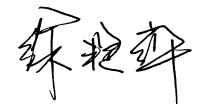                                                    年   月   日 课程教学大纲修订负责人及教学团队成员签名：                                                      年   月   日 课程教学大纲修订负责人及教学团队成员签名：                                                      年   月   日 课程教学大纲修订负责人及教学团队成员签名：                                                      年   月   日 课程教学大纲修订负责人及教学团队成员签名：                                                      年   月   日 系主任审核意见：同意系主任签名：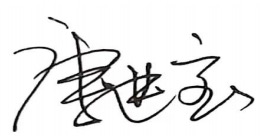 年   月   日系主任审核意见：同意系主任签名：年   月   日系主任审核意见：同意系主任签名：年   月   日系主任审核意见：同意系主任签名：年   月   日系主任审核意见：同意系主任签名：年   月   日系主任审核意见：同意系主任签名：年   月   日系主任审核意见：同意系主任签名：年   月   日系主任审核意见：同意系主任签名：年   月   日系主任审核意见：同意系主任签名：年   月   日课程目标优（X≧90）良（80≦X＜90）中（70≦X＜80）及格（60≦X＜70）不及格（X＜60）课程目标1.	初步掌握基本的合唱指挥理论知识，系统掌握基本的合唱指挥音乐素质，其中包括适应多种音乐风格和表现需要的音准感、节奏感、音律感、声部谐和感、咬字行腔方法以及与音乐情绪表现相关的各种科学发声方法。其次，熟练掌握基本的合唱指挥技能技巧，并具有不同风格合唱作品的艺术处理能力。初步掌握基本的合唱指挥理论知识，能够扎实地掌握基本的合唱指挥音乐素质，其中包括适应多种音乐风格和表现需要的音准感、节奏感、音律感、声部谐和感、咬字行腔方法以及与音乐情绪表现相关的各种科学发声方法。其次，能够扎实地掌握基本的合唱指挥技能技巧，并具有不同风格合唱作品的艺术处理能力。初步掌握基本的合唱指挥理论知识，能够掌握基本的合唱指挥音乐素质，其中包括适应多种音乐风格和表现需要的音准感、节奏感、音律感、声部谐和感、咬字行腔方法以及与音乐情绪表现相关的各种科学发声方法。其次，能够掌握基本的合唱指挥技能技巧，并具有不同风格合唱作品的艺术处理能力。初步掌握基本的合唱指挥理论知识，能够基本掌握基本的合唱指挥音乐素质，其中包括适应多种音乐风格和表现需要的音准感、节奏感、音律感、声部谐和感、咬字行腔方法以及与音乐情绪表现相关的各种科学发声方法。其次，能够基本掌握基本的合唱指挥技能技巧，并具有不同风格合唱作品的艺术处理能力。初步掌握基本的合唱指挥理论知识，能够基本掌握部分基本的合唱指挥音乐素质，其中包括适应多种音乐风格和表现需要的音准感、节奏感、音律感、声部谐和感、咬字行腔方法以及与音乐情绪表现相关的各种科学发声方法。其次，能够基本掌握部分基本的合唱指挥技能技巧，并具有不同风格合唱作品的艺术处理能力。初步掌握基本的合唱指挥理论知识，未能很好掌握基本的合唱指挥音乐素质，其中包括适应多种音乐风格和表现需要的音准感、节奏感、音律感、声部谐和感、咬字行腔方法以及与音乐情绪表现相关的各种科学发声方法。其次，未能很好掌握基本的合唱指挥技能技巧，并具有不同风格合唱作品的艺术处理能力。课程目标2.比较熟练使用合唱指挥基本技术，运用科学的方法和手段将作品的思想性与艺术性体现在舞台上。知晓合唱指挥发展的趋势、动态以及与合唱指挥教学的联系，进行课堂教学和开展课外活动。能够扎实地掌握纯熟的合唱指挥基本技术，运用科学的方法和手段将作品的思想性与艺术性体现在舞台上。很好的知晓合唱指挥发展的趋势、动态以及与合唱指挥教学的联系，进行课堂教学和开展课外活动质量高。能够掌握纯熟的合唱指挥基本技术，运用科学的方法和手段将作品的思想性与艺术性体现在舞台上。较好的知晓合唱指挥发展的趋势、动态以及与合唱指挥教学的联系，进行课堂教学和开展课外活动质量较高。能够基本掌握纯熟的合唱指挥基本技术，运用科学的方法和手段将作品的思想性与艺术性体现在舞台上。知晓合唱指挥发展的趋势、动态以及与合唱指挥教学的联系，进行课堂教学和开展课外活动质量一般。能够基本掌握纯熟的合唱指挥基本技术，运用科学的方法和手段将作品的思想性与艺术性体现在舞台上。能够知晓合唱指挥发展的趋势、动态以及与合唱指挥教学的联系，进行课堂教学和开展课外活动质量一般。未能很好掌握纯熟的合唱指挥基本技术，运用科学的方法和手段将作品的思想性与艺术性体现在舞台上。能够知晓合唱指挥发展的趋势、动态以及与合唱指挥教学的联系，进行课堂教学和开展课外活动量较差。课程目标3.理解合唱合作意识和精神培养具体作用，培养团队合作精神。理解指挥不仅是合唱团的组织者、领导者，而且是艺术的指导者。有深入的理解合唱合作意识和精神培养具体作用，培养团队合作精神。有深入的理解指挥不仅是合唱团的组织者、领导者，而且是艺术的指导者。有较深入的理解合唱合作意识和精神培养具体作用，培养团队合作精神。有较深入的理解指挥不仅是合唱团的组织者、领导者，而且是艺术的指导者。有一定的理解合唱合作意识和精神培养具体作用，培养团队合作精神。有一定的理解指挥不仅是合唱团的组织者、领导者，而且是艺术的指导者。有基本的理解合唱合作意识和精神培养具体作用，培养团队合作精神。有基本的理解指挥不仅是合唱团的组织者、领导者，而且是艺术的指导者。不够理解合唱合作意识和精神培养具体作用，培养团队合作精神。不够理解指挥不仅是合唱团的组织者、领导者，而且是艺术的指导者。课程名称《钢琴即兴伴奏》《钢琴即兴伴奏》《钢琴即兴伴奏》《钢琴即兴伴奏》《钢琴即兴伴奏》《钢琴即兴伴奏》课程代码课程代码1213302016121330201612133020161213302016课程类型¨通识必修 ¨通识选修 专业必修 ¨专业选修 ¨教师教育必修 ¨教师教育选修¨通识必修 ¨通识选修 专业必修 ¨专业选修 ¨教师教育必修 ¨教师教育选修¨通识必修 ¨通识选修 专业必修 ¨专业选修 ¨教师教育必修 ¨教师教育选修¨通识必修 ¨通识选修 专业必修 ¨专业选修 ¨教师教育必修 ¨教师教育选修¨通识必修 ¨通识选修 专业必修 ¨专业选修 ¨教师教育必修 ¨教师教育选修¨通识必修 ¨通识选修 专业必修 ¨专业选修 ¨教师教育必修 ¨教师教育选修¨通识必修 ¨通识选修 专业必修 ¨专业选修 ¨教师教育必修 ¨教师教育选修¨通识必修 ¨通识选修 专业必修 ¨专业选修 ¨教师教育必修 ¨教师教育选修¨通识必修 ¨通识选修 专业必修 ¨专业选修 ¨教师教育必修 ¨教师教育选修¨通识必修 ¨通识选修 专业必修 ¨专业选修 ¨教师教育必修 ¨教师教育选修¨通识必修 ¨通识选修 专业必修 ¨专业选修 ¨教师教育必修 ¨教师教育选修¨通识必修 ¨通识选修 专业必修 ¨专业选修 ¨教师教育必修 ¨教师教育选修开课学期第5、6学期第5、6学期第5、6学期学分44课程负责人课程负责人林心河林心河林心河林心河总学时646464理论学时实践学时实践学时64646464先修课程与后续课程先修课程：基本乐理、和声、钢琴基础、学校音乐教育实践技能训练（中小学歌曲弹唱）后续课程：教育见习、教育实习先修课程：基本乐理、和声、钢琴基础、学校音乐教育实践技能训练（中小学歌曲弹唱）后续课程：教育见习、教育实习先修课程：基本乐理、和声、钢琴基础、学校音乐教育实践技能训练（中小学歌曲弹唱）后续课程：教育见习、教育实习先修课程：基本乐理、和声、钢琴基础、学校音乐教育实践技能训练（中小学歌曲弹唱）后续课程：教育见习、教育实习先修课程：基本乐理、和声、钢琴基础、学校音乐教育实践技能训练（中小学歌曲弹唱）后续课程：教育见习、教育实习先修课程：基本乐理、和声、钢琴基础、学校音乐教育实践技能训练（中小学歌曲弹唱）后续课程：教育见习、教育实习先修课程：基本乐理、和声、钢琴基础、学校音乐教育实践技能训练（中小学歌曲弹唱）后续课程：教育见习、教育实习先修课程：基本乐理、和声、钢琴基础、学校音乐教育实践技能训练（中小学歌曲弹唱）后续课程：教育见习、教育实习先修课程：基本乐理、和声、钢琴基础、学校音乐教育实践技能训练（中小学歌曲弹唱）后续课程：教育见习、教育实习先修课程：基本乐理、和声、钢琴基础、学校音乐教育实践技能训练（中小学歌曲弹唱）后续课程：教育见习、教育实习先修课程：基本乐理、和声、钢琴基础、学校音乐教育实践技能训练（中小学歌曲弹唱）后续课程：教育见习、教育实习先修课程：基本乐理、和声、钢琴基础、学校音乐教育实践技能训练（中小学歌曲弹唱）后续课程：教育见习、教育实习适用专业音乐学音乐学音乐学音乐学音乐学音乐学音乐学音乐学音乐学音乐学音乐学音乐学A参考教材[1] 李易忆.《钢琴即兴伴奏(演奏)实用教程》，上海音乐出版社。[2]《中小学音乐教材》，人民教育出版社。[3]《中小学音乐教材》，人民音乐出版社。[1] 李易忆.《钢琴即兴伴奏(演奏)实用教程》，上海音乐出版社。[2]《中小学音乐教材》，人民教育出版社。[3]《中小学音乐教材》，人民音乐出版社。[1] 李易忆.《钢琴即兴伴奏(演奏)实用教程》，上海音乐出版社。[2]《中小学音乐教材》，人民教育出版社。[3]《中小学音乐教材》，人民音乐出版社。[1] 李易忆.《钢琴即兴伴奏(演奏)实用教程》，上海音乐出版社。[2]《中小学音乐教材》，人民教育出版社。[3]《中小学音乐教材》，人民音乐出版社。[1] 李易忆.《钢琴即兴伴奏(演奏)实用教程》，上海音乐出版社。[2]《中小学音乐教材》，人民教育出版社。[3]《中小学音乐教材》，人民音乐出版社。[1] 李易忆.《钢琴即兴伴奏(演奏)实用教程》，上海音乐出版社。[2]《中小学音乐教材》，人民教育出版社。[3]《中小学音乐教材》，人民音乐出版社。[1] 李易忆.《钢琴即兴伴奏(演奏)实用教程》，上海音乐出版社。[2]《中小学音乐教材》，人民教育出版社。[3]《中小学音乐教材》，人民音乐出版社。[1] 李易忆.《钢琴即兴伴奏(演奏)实用教程》，上海音乐出版社。[2]《中小学音乐教材》，人民教育出版社。[3]《中小学音乐教材》，人民音乐出版社。[1] 李易忆.《钢琴即兴伴奏(演奏)实用教程》，上海音乐出版社。[2]《中小学音乐教材》，人民教育出版社。[3]《中小学音乐教材》，人民音乐出版社。[1] 李易忆.《钢琴即兴伴奏(演奏)实用教程》，上海音乐出版社。[2]《中小学音乐教材》，人民教育出版社。[3]《中小学音乐教材》，人民音乐出版社。[1] 李易忆.《钢琴即兴伴奏(演奏)实用教程》，上海音乐出版社。[2]《中小学音乐教材》，人民教育出版社。[3]《中小学音乐教材》，人民音乐出版社。[1] 李易忆.《钢琴即兴伴奏(演奏)实用教程》，上海音乐出版社。[2]《中小学音乐教材》，人民教育出版社。[3]《中小学音乐教材》，人民音乐出版社。B主要参考书籍[1] 冯德钢.《歌曲钢琴即兴伴奏》，西南师范大学出版社。[2] 张伟.《自弹自唱基础教程》，高等教育出版社。[1] 冯德钢.《歌曲钢琴即兴伴奏》，西南师范大学出版社。[2] 张伟.《自弹自唱基础教程》，高等教育出版社。[1] 冯德钢.《歌曲钢琴即兴伴奏》，西南师范大学出版社。[2] 张伟.《自弹自唱基础教程》，高等教育出版社。[1] 冯德钢.《歌曲钢琴即兴伴奏》，西南师范大学出版社。[2] 张伟.《自弹自唱基础教程》，高等教育出版社。[1] 冯德钢.《歌曲钢琴即兴伴奏》，西南师范大学出版社。[2] 张伟.《自弹自唱基础教程》，高等教育出版社。[1] 冯德钢.《歌曲钢琴即兴伴奏》，西南师范大学出版社。[2] 张伟.《自弹自唱基础教程》，高等教育出版社。[1] 冯德钢.《歌曲钢琴即兴伴奏》，西南师范大学出版社。[2] 张伟.《自弹自唱基础教程》，高等教育出版社。[1] 冯德钢.《歌曲钢琴即兴伴奏》，西南师范大学出版社。[2] 张伟.《自弹自唱基础教程》，高等教育出版社。[1] 冯德钢.《歌曲钢琴即兴伴奏》，西南师范大学出版社。[2] 张伟.《自弹自唱基础教程》，高等教育出版社。[1] 冯德钢.《歌曲钢琴即兴伴奏》，西南师范大学出版社。[2] 张伟.《自弹自唱基础教程》，高等教育出版社。[1] 冯德钢.《歌曲钢琴即兴伴奏》，西南师范大学出版社。[2] 张伟.《自弹自唱基础教程》，高等教育出版社。[1] 冯德钢.《歌曲钢琴即兴伴奏》，西南师范大学出版社。[2] 张伟.《自弹自唱基础教程》，高等教育出版社。C线上学习资源线上课程推荐：[1]抖音---邓垚[2]音乐人网[3]即兴音乐人公众号线上课程推荐：[1]抖音---邓垚[2]音乐人网[3]即兴音乐人公众号线上课程推荐：[1]抖音---邓垚[2]音乐人网[3]即兴音乐人公众号线上课程推荐：[1]抖音---邓垚[2]音乐人网[3]即兴音乐人公众号线上课程推荐：[1]抖音---邓垚[2]音乐人网[3]即兴音乐人公众号线上课程推荐：[1]抖音---邓垚[2]音乐人网[3]即兴音乐人公众号线上课程推荐：[1]抖音---邓垚[2]音乐人网[3]即兴音乐人公众号线上课程推荐：[1]抖音---邓垚[2]音乐人网[3]即兴音乐人公众号线上课程推荐：[1]抖音---邓垚[2]音乐人网[3]即兴音乐人公众号线上课程推荐：[1]抖音---邓垚[2]音乐人网[3]即兴音乐人公众号线上课程推荐：[1]抖音---邓垚[2]音乐人网[3]即兴音乐人公众号线上课程推荐：[1]抖音---邓垚[2]音乐人网[3]即兴音乐人公众号D课程描述 (含性质、地位和任务)钢琴即兴伴奏作为音乐学专业的专业核心课，旨在培养学生编配及弹奏歌曲伴奏、弹唱中小学音乐教材及其它相关歌曲的意识和能力。通过线上线下混合式学习、同伴式探究学习、实践驱动等形式，引导学生重视伴奏编配方法与弹奏实践，习得教育见习与实习课程所必须的专业技能。通过音乐艺术的形式，传达社会主义核心价值观，培养学生的综合素质和道德情感。钢琴即兴伴奏作为音乐学专业的专业核心课，旨在培养学生编配及弹奏歌曲伴奏、弹唱中小学音乐教材及其它相关歌曲的意识和能力。通过线上线下混合式学习、同伴式探究学习、实践驱动等形式，引导学生重视伴奏编配方法与弹奏实践，习得教育见习与实习课程所必须的专业技能。通过音乐艺术的形式，传达社会主义核心价值观，培养学生的综合素质和道德情感。钢琴即兴伴奏作为音乐学专业的专业核心课，旨在培养学生编配及弹奏歌曲伴奏、弹唱中小学音乐教材及其它相关歌曲的意识和能力。通过线上线下混合式学习、同伴式探究学习、实践驱动等形式，引导学生重视伴奏编配方法与弹奏实践，习得教育见习与实习课程所必须的专业技能。通过音乐艺术的形式，传达社会主义核心价值观，培养学生的综合素质和道德情感。钢琴即兴伴奏作为音乐学专业的专业核心课，旨在培养学生编配及弹奏歌曲伴奏、弹唱中小学音乐教材及其它相关歌曲的意识和能力。通过线上线下混合式学习、同伴式探究学习、实践驱动等形式，引导学生重视伴奏编配方法与弹奏实践，习得教育见习与实习课程所必须的专业技能。通过音乐艺术的形式，传达社会主义核心价值观，培养学生的综合素质和道德情感。钢琴即兴伴奏作为音乐学专业的专业核心课，旨在培养学生编配及弹奏歌曲伴奏、弹唱中小学音乐教材及其它相关歌曲的意识和能力。通过线上线下混合式学习、同伴式探究学习、实践驱动等形式，引导学生重视伴奏编配方法与弹奏实践，习得教育见习与实习课程所必须的专业技能。通过音乐艺术的形式，传达社会主义核心价值观，培养学生的综合素质和道德情感。钢琴即兴伴奏作为音乐学专业的专业核心课，旨在培养学生编配及弹奏歌曲伴奏、弹唱中小学音乐教材及其它相关歌曲的意识和能力。通过线上线下混合式学习、同伴式探究学习、实践驱动等形式，引导学生重视伴奏编配方法与弹奏实践，习得教育见习与实习课程所必须的专业技能。通过音乐艺术的形式，传达社会主义核心价值观，培养学生的综合素质和道德情感。钢琴即兴伴奏作为音乐学专业的专业核心课，旨在培养学生编配及弹奏歌曲伴奏、弹唱中小学音乐教材及其它相关歌曲的意识和能力。通过线上线下混合式学习、同伴式探究学习、实践驱动等形式，引导学生重视伴奏编配方法与弹奏实践，习得教育见习与实习课程所必须的专业技能。通过音乐艺术的形式，传达社会主义核心价值观，培养学生的综合素质和道德情感。钢琴即兴伴奏作为音乐学专业的专业核心课，旨在培养学生编配及弹奏歌曲伴奏、弹唱中小学音乐教材及其它相关歌曲的意识和能力。通过线上线下混合式学习、同伴式探究学习、实践驱动等形式，引导学生重视伴奏编配方法与弹奏实践，习得教育见习与实习课程所必须的专业技能。通过音乐艺术的形式，传达社会主义核心价值观，培养学生的综合素质和道德情感。钢琴即兴伴奏作为音乐学专业的专业核心课，旨在培养学生编配及弹奏歌曲伴奏、弹唱中小学音乐教材及其它相关歌曲的意识和能力。通过线上线下混合式学习、同伴式探究学习、实践驱动等形式，引导学生重视伴奏编配方法与弹奏实践，习得教育见习与实习课程所必须的专业技能。通过音乐艺术的形式，传达社会主义核心价值观，培养学生的综合素质和道德情感。钢琴即兴伴奏作为音乐学专业的专业核心课，旨在培养学生编配及弹奏歌曲伴奏、弹唱中小学音乐教材及其它相关歌曲的意识和能力。通过线上线下混合式学习、同伴式探究学习、实践驱动等形式，引导学生重视伴奏编配方法与弹奏实践，习得教育见习与实习课程所必须的专业技能。通过音乐艺术的形式，传达社会主义核心价值观，培养学生的综合素质和道德情感。钢琴即兴伴奏作为音乐学专业的专业核心课，旨在培养学生编配及弹奏歌曲伴奏、弹唱中小学音乐教材及其它相关歌曲的意识和能力。通过线上线下混合式学习、同伴式探究学习、实践驱动等形式，引导学生重视伴奏编配方法与弹奏实践，习得教育见习与实习课程所必须的专业技能。通过音乐艺术的形式，传达社会主义核心价值观，培养学生的综合素质和道德情感。钢琴即兴伴奏作为音乐学专业的专业核心课，旨在培养学生编配及弹奏歌曲伴奏、弹唱中小学音乐教材及其它相关歌曲的意识和能力。通过线上线下混合式学习、同伴式探究学习、实践驱动等形式，引导学生重视伴奏编配方法与弹奏实践，习得教育见习与实习课程所必须的专业技能。通过音乐艺术的形式，传达社会主义核心价值观，培养学生的综合素质和道德情感。E课程学习目标及其与毕业要求的对应关系通过本课程的学习，学生具备如下知识、能力及情感态度价值观：课程目标1：了解钢琴即兴伴奏的基本理论与研究方法；掌握为中小学音乐教材歌曲编配钢琴伴奏的方法。鉴别中国传统歌曲和欧美歌曲及现代流行歌曲的和声特征的异同。通过分析音乐作品背后的文化内涵、历史背景和社会价值，引导学生理解并认同社会主义核心价值观。（支撑毕业要求4.3）课程目标2：掌握弹奏中小学音乐教材歌曲伴奏并演唱的技能。正确弹奏大小调体系和声与民族和声。选取合适的音乐作品：选择具有代表性、富含思政元素的音乐作品作为教学素材，如《我和我的祖国》、《歌唱祖国》等。通过分析这些作品的音乐风格、旋律特点、节奏韵律等，引导学生感受音乐之美，培养学生的历史责任感、民族自豪感和文化自信。（支撑毕业要求3.1）课程目标3：具备团队协作进行作品创编、排练演出的能力。领会沟通合作在音乐创作与排演中的重要意义。（支撑毕业要求8.1、8.2）通过本课程的学习，学生具备如下知识、能力及情感态度价值观：课程目标1：了解钢琴即兴伴奏的基本理论与研究方法；掌握为中小学音乐教材歌曲编配钢琴伴奏的方法。鉴别中国传统歌曲和欧美歌曲及现代流行歌曲的和声特征的异同。通过分析音乐作品背后的文化内涵、历史背景和社会价值，引导学生理解并认同社会主义核心价值观。（支撑毕业要求4.3）课程目标2：掌握弹奏中小学音乐教材歌曲伴奏并演唱的技能。正确弹奏大小调体系和声与民族和声。选取合适的音乐作品：选择具有代表性、富含思政元素的音乐作品作为教学素材，如《我和我的祖国》、《歌唱祖国》等。通过分析这些作品的音乐风格、旋律特点、节奏韵律等，引导学生感受音乐之美，培养学生的历史责任感、民族自豪感和文化自信。（支撑毕业要求3.1）课程目标3：具备团队协作进行作品创编、排练演出的能力。领会沟通合作在音乐创作与排演中的重要意义。（支撑毕业要求8.1、8.2）通过本课程的学习，学生具备如下知识、能力及情感态度价值观：课程目标1：了解钢琴即兴伴奏的基本理论与研究方法；掌握为中小学音乐教材歌曲编配钢琴伴奏的方法。鉴别中国传统歌曲和欧美歌曲及现代流行歌曲的和声特征的异同。通过分析音乐作品背后的文化内涵、历史背景和社会价值，引导学生理解并认同社会主义核心价值观。（支撑毕业要求4.3）课程目标2：掌握弹奏中小学音乐教材歌曲伴奏并演唱的技能。正确弹奏大小调体系和声与民族和声。选取合适的音乐作品：选择具有代表性、富含思政元素的音乐作品作为教学素材，如《我和我的祖国》、《歌唱祖国》等。通过分析这些作品的音乐风格、旋律特点、节奏韵律等，引导学生感受音乐之美，培养学生的历史责任感、民族自豪感和文化自信。（支撑毕业要求3.1）课程目标3：具备团队协作进行作品创编、排练演出的能力。领会沟通合作在音乐创作与排演中的重要意义。（支撑毕业要求8.1、8.2）通过本课程的学习，学生具备如下知识、能力及情感态度价值观：课程目标1：了解钢琴即兴伴奏的基本理论与研究方法；掌握为中小学音乐教材歌曲编配钢琴伴奏的方法。鉴别中国传统歌曲和欧美歌曲及现代流行歌曲的和声特征的异同。通过分析音乐作品背后的文化内涵、历史背景和社会价值，引导学生理解并认同社会主义核心价值观。（支撑毕业要求4.3）课程目标2：掌握弹奏中小学音乐教材歌曲伴奏并演唱的技能。正确弹奏大小调体系和声与民族和声。选取合适的音乐作品：选择具有代表性、富含思政元素的音乐作品作为教学素材，如《我和我的祖国》、《歌唱祖国》等。通过分析这些作品的音乐风格、旋律特点、节奏韵律等，引导学生感受音乐之美，培养学生的历史责任感、民族自豪感和文化自信。（支撑毕业要求3.1）课程目标3：具备团队协作进行作品创编、排练演出的能力。领会沟通合作在音乐创作与排演中的重要意义。（支撑毕业要求8.1、8.2）通过本课程的学习，学生具备如下知识、能力及情感态度价值观：课程目标1：了解钢琴即兴伴奏的基本理论与研究方法；掌握为中小学音乐教材歌曲编配钢琴伴奏的方法。鉴别中国传统歌曲和欧美歌曲及现代流行歌曲的和声特征的异同。通过分析音乐作品背后的文化内涵、历史背景和社会价值，引导学生理解并认同社会主义核心价值观。（支撑毕业要求4.3）课程目标2：掌握弹奏中小学音乐教材歌曲伴奏并演唱的技能。正确弹奏大小调体系和声与民族和声。选取合适的音乐作品：选择具有代表性、富含思政元素的音乐作品作为教学素材，如《我和我的祖国》、《歌唱祖国》等。通过分析这些作品的音乐风格、旋律特点、节奏韵律等，引导学生感受音乐之美，培养学生的历史责任感、民族自豪感和文化自信。（支撑毕业要求3.1）课程目标3：具备团队协作进行作品创编、排练演出的能力。领会沟通合作在音乐创作与排演中的重要意义。（支撑毕业要求8.1、8.2）通过本课程的学习，学生具备如下知识、能力及情感态度价值观：课程目标1：了解钢琴即兴伴奏的基本理论与研究方法；掌握为中小学音乐教材歌曲编配钢琴伴奏的方法。鉴别中国传统歌曲和欧美歌曲及现代流行歌曲的和声特征的异同。通过分析音乐作品背后的文化内涵、历史背景和社会价值，引导学生理解并认同社会主义核心价值观。（支撑毕业要求4.3）课程目标2：掌握弹奏中小学音乐教材歌曲伴奏并演唱的技能。正确弹奏大小调体系和声与民族和声。选取合适的音乐作品：选择具有代表性、富含思政元素的音乐作品作为教学素材，如《我和我的祖国》、《歌唱祖国》等。通过分析这些作品的音乐风格、旋律特点、节奏韵律等，引导学生感受音乐之美，培养学生的历史责任感、民族自豪感和文化自信。（支撑毕业要求3.1）课程目标3：具备团队协作进行作品创编、排练演出的能力。领会沟通合作在音乐创作与排演中的重要意义。（支撑毕业要求8.1、8.2）通过本课程的学习，学生具备如下知识、能力及情感态度价值观：课程目标1：了解钢琴即兴伴奏的基本理论与研究方法；掌握为中小学音乐教材歌曲编配钢琴伴奏的方法。鉴别中国传统歌曲和欧美歌曲及现代流行歌曲的和声特征的异同。通过分析音乐作品背后的文化内涵、历史背景和社会价值，引导学生理解并认同社会主义核心价值观。（支撑毕业要求4.3）课程目标2：掌握弹奏中小学音乐教材歌曲伴奏并演唱的技能。正确弹奏大小调体系和声与民族和声。选取合适的音乐作品：选择具有代表性、富含思政元素的音乐作品作为教学素材，如《我和我的祖国》、《歌唱祖国》等。通过分析这些作品的音乐风格、旋律特点、节奏韵律等，引导学生感受音乐之美，培养学生的历史责任感、民族自豪感和文化自信。（支撑毕业要求3.1）课程目标3：具备团队协作进行作品创编、排练演出的能力。领会沟通合作在音乐创作与排演中的重要意义。（支撑毕业要求8.1、8.2）通过本课程的学习，学生具备如下知识、能力及情感态度价值观：课程目标1：了解钢琴即兴伴奏的基本理论与研究方法；掌握为中小学音乐教材歌曲编配钢琴伴奏的方法。鉴别中国传统歌曲和欧美歌曲及现代流行歌曲的和声特征的异同。通过分析音乐作品背后的文化内涵、历史背景和社会价值，引导学生理解并认同社会主义核心价值观。（支撑毕业要求4.3）课程目标2：掌握弹奏中小学音乐教材歌曲伴奏并演唱的技能。正确弹奏大小调体系和声与民族和声。选取合适的音乐作品：选择具有代表性、富含思政元素的音乐作品作为教学素材，如《我和我的祖国》、《歌唱祖国》等。通过分析这些作品的音乐风格、旋律特点、节奏韵律等，引导学生感受音乐之美，培养学生的历史责任感、民族自豪感和文化自信。（支撑毕业要求3.1）课程目标3：具备团队协作进行作品创编、排练演出的能力。领会沟通合作在音乐创作与排演中的重要意义。（支撑毕业要求8.1、8.2）通过本课程的学习，学生具备如下知识、能力及情感态度价值观：课程目标1：了解钢琴即兴伴奏的基本理论与研究方法；掌握为中小学音乐教材歌曲编配钢琴伴奏的方法。鉴别中国传统歌曲和欧美歌曲及现代流行歌曲的和声特征的异同。通过分析音乐作品背后的文化内涵、历史背景和社会价值，引导学生理解并认同社会主义核心价值观。（支撑毕业要求4.3）课程目标2：掌握弹奏中小学音乐教材歌曲伴奏并演唱的技能。正确弹奏大小调体系和声与民族和声。选取合适的音乐作品：选择具有代表性、富含思政元素的音乐作品作为教学素材，如《我和我的祖国》、《歌唱祖国》等。通过分析这些作品的音乐风格、旋律特点、节奏韵律等，引导学生感受音乐之美，培养学生的历史责任感、民族自豪感和文化自信。（支撑毕业要求3.1）课程目标3：具备团队协作进行作品创编、排练演出的能力。领会沟通合作在音乐创作与排演中的重要意义。（支撑毕业要求8.1、8.2）通过本课程的学习，学生具备如下知识、能力及情感态度价值观：课程目标1：了解钢琴即兴伴奏的基本理论与研究方法；掌握为中小学音乐教材歌曲编配钢琴伴奏的方法。鉴别中国传统歌曲和欧美歌曲及现代流行歌曲的和声特征的异同。通过分析音乐作品背后的文化内涵、历史背景和社会价值，引导学生理解并认同社会主义核心价值观。（支撑毕业要求4.3）课程目标2：掌握弹奏中小学音乐教材歌曲伴奏并演唱的技能。正确弹奏大小调体系和声与民族和声。选取合适的音乐作品：选择具有代表性、富含思政元素的音乐作品作为教学素材，如《我和我的祖国》、《歌唱祖国》等。通过分析这些作品的音乐风格、旋律特点、节奏韵律等，引导学生感受音乐之美，培养学生的历史责任感、民族自豪感和文化自信。（支撑毕业要求3.1）课程目标3：具备团队协作进行作品创编、排练演出的能力。领会沟通合作在音乐创作与排演中的重要意义。（支撑毕业要求8.1、8.2）通过本课程的学习，学生具备如下知识、能力及情感态度价值观：课程目标1：了解钢琴即兴伴奏的基本理论与研究方法；掌握为中小学音乐教材歌曲编配钢琴伴奏的方法。鉴别中国传统歌曲和欧美歌曲及现代流行歌曲的和声特征的异同。通过分析音乐作品背后的文化内涵、历史背景和社会价值，引导学生理解并认同社会主义核心价值观。（支撑毕业要求4.3）课程目标2：掌握弹奏中小学音乐教材歌曲伴奏并演唱的技能。正确弹奏大小调体系和声与民族和声。选取合适的音乐作品：选择具有代表性、富含思政元素的音乐作品作为教学素材，如《我和我的祖国》、《歌唱祖国》等。通过分析这些作品的音乐风格、旋律特点、节奏韵律等，引导学生感受音乐之美，培养学生的历史责任感、民族自豪感和文化自信。（支撑毕业要求3.1）课程目标3：具备团队协作进行作品创编、排练演出的能力。领会沟通合作在音乐创作与排演中的重要意义。（支撑毕业要求8.1、8.2）通过本课程的学习，学生具备如下知识、能力及情感态度价值观：课程目标1：了解钢琴即兴伴奏的基本理论与研究方法；掌握为中小学音乐教材歌曲编配钢琴伴奏的方法。鉴别中国传统歌曲和欧美歌曲及现代流行歌曲的和声特征的异同。通过分析音乐作品背后的文化内涵、历史背景和社会价值，引导学生理解并认同社会主义核心价值观。（支撑毕业要求4.3）课程目标2：掌握弹奏中小学音乐教材歌曲伴奏并演唱的技能。正确弹奏大小调体系和声与民族和声。选取合适的音乐作品：选择具有代表性、富含思政元素的音乐作品作为教学素材，如《我和我的祖国》、《歌唱祖国》等。通过分析这些作品的音乐风格、旋律特点、节奏韵律等，引导学生感受音乐之美，培养学生的历史责任感、民族自豪感和文化自信。（支撑毕业要求3.1）课程目标3：具备团队协作进行作品创编、排练演出的能力。领会沟通合作在音乐创作与排演中的重要意义。（支撑毕业要求8.1、8.2）E课程学习目标及其与毕业要求的对应关系课程目标毕业要求分解指标点毕业要求分解指标点毕业要求分解指标点毕业要求分解指标点毕业要求分解指标点毕业要求分解指标点毕业要求分解指标点毕业要求毕业要求毕业要求毕业要求E课程学习目标及其与毕业要求的对应关系课程目标14.3【传统文化传承】具有传承传统音乐舞蹈文化的意识，能够运用传统音乐舞蹈文化资源 进行课堂教学和开展课外音乐舞蹈活动。 4.3【传统文化传承】具有传承传统音乐舞蹈文化的意识，能够运用传统音乐舞蹈文化资源 进行课堂教学和开展课外音乐舞蹈活动。 4.3【传统文化传承】具有传承传统音乐舞蹈文化的意识，能够运用传统音乐舞蹈文化资源 进行课堂教学和开展课外音乐舞蹈活动。 4.3【传统文化传承】具有传承传统音乐舞蹈文化的意识，能够运用传统音乐舞蹈文化资源 进行课堂教学和开展课外音乐舞蹈活动。 4.3【传统文化传承】具有传承传统音乐舞蹈文化的意识，能够运用传统音乐舞蹈文化资源 进行课堂教学和开展课外音乐舞蹈活动。 4.3【传统文化传承】具有传承传统音乐舞蹈文化的意识，能够运用传统音乐舞蹈文化资源 进行课堂教学和开展课外音乐舞蹈活动。 4.3【传统文化传承】具有传承传统音乐舞蹈文化的意识，能够运用传统音乐舞蹈文化资源 进行课堂教学和开展课外音乐舞蹈活动。 教学能力（H）教学能力（H）教学能力（H）教学能力（H）E课程学习目标及其与毕业要求的对应关系课程目标23.1【专业技能】掌握音乐学科技法技能多项基本功，掌握音乐学科基础知识、基本理论、体系结构与思想方法，理解音乐学科的核心素养的内涵，形成音乐学科核心素养。 3.1【专业技能】掌握音乐学科技法技能多项基本功，掌握音乐学科基础知识、基本理论、体系结构与思想方法，理解音乐学科的核心素养的内涵，形成音乐学科核心素养。 3.1【专业技能】掌握音乐学科技法技能多项基本功，掌握音乐学科基础知识、基本理论、体系结构与思想方法，理解音乐学科的核心素养的内涵，形成音乐学科核心素养。 3.1【专业技能】掌握音乐学科技法技能多项基本功，掌握音乐学科基础知识、基本理论、体系结构与思想方法，理解音乐学科的核心素养的内涵，形成音乐学科核心素养。 3.1【专业技能】掌握音乐学科技法技能多项基本功，掌握音乐学科基础知识、基本理论、体系结构与思想方法，理解音乐学科的核心素养的内涵，形成音乐学科核心素养。 3.1【专业技能】掌握音乐学科技法技能多项基本功，掌握音乐学科基础知识、基本理论、体系结构与思想方法，理解音乐学科的核心素养的内涵，形成音乐学科核心素养。 3.1【专业技能】掌握音乐学科技法技能多项基本功，掌握音乐学科基础知识、基本理论、体系结构与思想方法，理解音乐学科的核心素养的内涵，形成音乐学科核心素养。 学科素养（H）学科素养（H）学科素养（H）学科素养（H）E课程学习目标及其与毕业要求的对应关系课程目标38.1【沟通交流】掌握人际交往和沟通的方式方法，能够在教育实践、社会实践中与同事、 同行、专家等进行有效沟通交流。 8.2【团队协作】理解学习共同体的作用，掌握团队协作的基本策略，在课程学习、教育实践、艺术实践等活动中，具有良好的团队协作精神。 8.1【沟通交流】掌握人际交往和沟通的方式方法，能够在教育实践、社会实践中与同事、 同行、专家等进行有效沟通交流。 8.2【团队协作】理解学习共同体的作用，掌握团队协作的基本策略，在课程学习、教育实践、艺术实践等活动中，具有良好的团队协作精神。 8.1【沟通交流】掌握人际交往和沟通的方式方法，能够在教育实践、社会实践中与同事、 同行、专家等进行有效沟通交流。 8.2【团队协作】理解学习共同体的作用，掌握团队协作的基本策略，在课程学习、教育实践、艺术实践等活动中，具有良好的团队协作精神。 8.1【沟通交流】掌握人际交往和沟通的方式方法，能够在教育实践、社会实践中与同事、 同行、专家等进行有效沟通交流。 8.2【团队协作】理解学习共同体的作用，掌握团队协作的基本策略，在课程学习、教育实践、艺术实践等活动中，具有良好的团队协作精神。 8.1【沟通交流】掌握人际交往和沟通的方式方法，能够在教育实践、社会实践中与同事、 同行、专家等进行有效沟通交流。 8.2【团队协作】理解学习共同体的作用，掌握团队协作的基本策略，在课程学习、教育实践、艺术实践等活动中，具有良好的团队协作精神。 8.1【沟通交流】掌握人际交往和沟通的方式方法，能够在教育实践、社会实践中与同事、 同行、专家等进行有效沟通交流。 8.2【团队协作】理解学习共同体的作用，掌握团队协作的基本策略，在课程学习、教育实践、艺术实践等活动中，具有良好的团队协作精神。 8.1【沟通交流】掌握人际交往和沟通的方式方法，能够在教育实践、社会实践中与同事、 同行、专家等进行有效沟通交流。 8.2【团队协作】理解学习共同体的作用，掌握团队协作的基本策略，在课程学习、教育实践、艺术实践等活动中，具有良好的团队协作精神。 沟通合作（L）沟通合作（L）沟通合作（L）沟通合作（L）F理论学习内容章节学习内容与学习要求章节学习内容与学习要求章节学习内容与学习要求章节学习内容与学习要求章节学习内容与学习要求章节学习内容与学习要求章节学习内容与学习要求章节学习内容与学习要求支撑课程目标支撑课程目标学时分配学时分配F理论学习内容合计合计合计合计合计合计合计合计00G实训内容实训内容及训练要求实训内容及训练要求实训内容及训练要求实训内容及训练要求实训内容及训练要求实训内容及训练要求实训内容及训练要求实训内容及训练要求支撑课程目标支撑课程目标学时分配学时分配G实训内容实训一  钢琴即兴伴奏学法概述实训目的：复习正三和弦在大小调中的用法复习半终止和终止式实训任务：使用正三和弦弹奏大小调歌曲          使用副三和弦润色歌曲配奏实训一  钢琴即兴伴奏学法概述实训目的：复习正三和弦在大小调中的用法复习半终止和终止式实训任务：使用正三和弦弹奏大小调歌曲          使用副三和弦润色歌曲配奏实训一  钢琴即兴伴奏学法概述实训目的：复习正三和弦在大小调中的用法复习半终止和终止式实训任务：使用正三和弦弹奏大小调歌曲          使用副三和弦润色歌曲配奏实训一  钢琴即兴伴奏学法概述实训目的：复习正三和弦在大小调中的用法复习半终止和终止式实训任务：使用正三和弦弹奏大小调歌曲          使用副三和弦润色歌曲配奏实训一  钢琴即兴伴奏学法概述实训目的：复习正三和弦在大小调中的用法复习半终止和终止式实训任务：使用正三和弦弹奏大小调歌曲          使用副三和弦润色歌曲配奏实训一  钢琴即兴伴奏学法概述实训目的：复习正三和弦在大小调中的用法复习半终止和终止式实训任务：使用正三和弦弹奏大小调歌曲          使用副三和弦润色歌曲配奏实训一  钢琴即兴伴奏学法概述实训目的：复习正三和弦在大小调中的用法复习半终止和终止式实训任务：使用正三和弦弹奏大小调歌曲          使用副三和弦润色歌曲配奏实训一  钢琴即兴伴奏学法概述实训目的：复习正三和弦在大小调中的用法复习半终止和终止式实训任务：使用正三和弦弹奏大小调歌曲          使用副三和弦润色歌曲配奏支撑课程目标1、2支撑课程目标1、244G实训内容实训二  音型配奏方法实训目的：运用柱式和弦、半分解、分解、琶音等音型进行歌曲配奏实训任务：复习音型的基本配奏法学习音型的复杂配奏法实训二  音型配奏方法实训目的：运用柱式和弦、半分解、分解、琶音等音型进行歌曲配奏实训任务：复习音型的基本配奏法学习音型的复杂配奏法实训二  音型配奏方法实训目的：运用柱式和弦、半分解、分解、琶音等音型进行歌曲配奏实训任务：复习音型的基本配奏法学习音型的复杂配奏法实训二  音型配奏方法实训目的：运用柱式和弦、半分解、分解、琶音等音型进行歌曲配奏实训任务：复习音型的基本配奏法学习音型的复杂配奏法实训二  音型配奏方法实训目的：运用柱式和弦、半分解、分解、琶音等音型进行歌曲配奏实训任务：复习音型的基本配奏法学习音型的复杂配奏法实训二  音型配奏方法实训目的：运用柱式和弦、半分解、分解、琶音等音型进行歌曲配奏实训任务：复习音型的基本配奏法学习音型的复杂配奏法实训二  音型配奏方法实训目的：运用柱式和弦、半分解、分解、琶音等音型进行歌曲配奏实训任务：复习音型的基本配奏法学习音型的复杂配奏法实训二  音型配奏方法实训目的：运用柱式和弦、半分解、分解、琶音等音型进行歌曲配奏实训任务：复习音型的基本配奏法学习音型的复杂配奏法支撑课程目标1、2支撑课程目标1、21212G实训内容实训三  中国民族调式实训目的：运用民族和声进行地方民歌配奏实训任务：了解民族调式与民族和声运用加音和弦与换音和弦弹奏江南小调、西南民歌运用双四度叠置和弦弹奏西北民歌、东北民歌运用空五八度和弦配奏古曲与戏曲实训三  中国民族调式实训目的：运用民族和声进行地方民歌配奏实训任务：了解民族调式与民族和声运用加音和弦与换音和弦弹奏江南小调、西南民歌运用双四度叠置和弦弹奏西北民歌、东北民歌运用空五八度和弦配奏古曲与戏曲实训三  中国民族调式实训目的：运用民族和声进行地方民歌配奏实训任务：了解民族调式与民族和声运用加音和弦与换音和弦弹奏江南小调、西南民歌运用双四度叠置和弦弹奏西北民歌、东北民歌运用空五八度和弦配奏古曲与戏曲实训三  中国民族调式实训目的：运用民族和声进行地方民歌配奏实训任务：了解民族调式与民族和声运用加音和弦与换音和弦弹奏江南小调、西南民歌运用双四度叠置和弦弹奏西北民歌、东北民歌运用空五八度和弦配奏古曲与戏曲实训三  中国民族调式实训目的：运用民族和声进行地方民歌配奏实训任务：了解民族调式与民族和声运用加音和弦与换音和弦弹奏江南小调、西南民歌运用双四度叠置和弦弹奏西北民歌、东北民歌运用空五八度和弦配奏古曲与戏曲实训三  中国民族调式实训目的：运用民族和声进行地方民歌配奏实训任务：了解民族调式与民族和声运用加音和弦与换音和弦弹奏江南小调、西南民歌运用双四度叠置和弦弹奏西北民歌、东北民歌运用空五八度和弦配奏古曲与戏曲实训三  中国民族调式实训目的：运用民族和声进行地方民歌配奏实训任务：了解民族调式与民族和声运用加音和弦与换音和弦弹奏江南小调、西南民歌运用双四度叠置和弦弹奏西北民歌、东北民歌运用空五八度和弦配奏古曲与戏曲实训三  中国民族调式实训目的：运用民族和声进行地方民歌配奏实训任务：了解民族调式与民族和声运用加音和弦与换音和弦弹奏江南小调、西南民歌运用双四度叠置和弦弹奏西北民歌、东北民歌运用空五八度和弦配奏古曲与戏曲支撑课程目标1、2支撑课程目标1、21616G实训内容实训四  高级和弦专题探究实训目的：弹奏并运用附属和弦和重属和弦实训任务：了解大调式中的降III、降VI、降VII级和弦使用附属和弦与重属和弦进行歌曲编配实训四  高级和弦专题探究实训目的：弹奏并运用附属和弦和重属和弦实训任务：了解大调式中的降III、降VI、降VII级和弦使用附属和弦与重属和弦进行歌曲编配实训四  高级和弦专题探究实训目的：弹奏并运用附属和弦和重属和弦实训任务：了解大调式中的降III、降VI、降VII级和弦使用附属和弦与重属和弦进行歌曲编配实训四  高级和弦专题探究实训目的：弹奏并运用附属和弦和重属和弦实训任务：了解大调式中的降III、降VI、降VII级和弦使用附属和弦与重属和弦进行歌曲编配实训四  高级和弦专题探究实训目的：弹奏并运用附属和弦和重属和弦实训任务：了解大调式中的降III、降VI、降VII级和弦使用附属和弦与重属和弦进行歌曲编配实训四  高级和弦专题探究实训目的：弹奏并运用附属和弦和重属和弦实训任务：了解大调式中的降III、降VI、降VII级和弦使用附属和弦与重属和弦进行歌曲编配实训四  高级和弦专题探究实训目的：弹奏并运用附属和弦和重属和弦实训任务：了解大调式中的降III、降VI、降VII级和弦使用附属和弦与重属和弦进行歌曲编配实训四  高级和弦专题探究实训目的：弹奏并运用附属和弦和重属和弦实训任务：了解大调式中的降III、降VI、降VII级和弦使用附属和弦与重属和弦进行歌曲编配支撑课程目标1、2支撑课程目标1、288G实训内容实训五  流行通俗歌曲的钢琴伴奏专题探究实训目的：编配并弹奏流行通俗歌曲的钢琴伴奏实训任务：弹奏卡农和弦连接并运用创编弹奏万能和弦连接并运用创编弹奏爵士与流行爵士和弦并运用创编弹奏其它流行通俗歌曲的伴奏形态并运用创编实训五  流行通俗歌曲的钢琴伴奏专题探究实训目的：编配并弹奏流行通俗歌曲的钢琴伴奏实训任务：弹奏卡农和弦连接并运用创编弹奏万能和弦连接并运用创编弹奏爵士与流行爵士和弦并运用创编弹奏其它流行通俗歌曲的伴奏形态并运用创编实训五  流行通俗歌曲的钢琴伴奏专题探究实训目的：编配并弹奏流行通俗歌曲的钢琴伴奏实训任务：弹奏卡农和弦连接并运用创编弹奏万能和弦连接并运用创编弹奏爵士与流行爵士和弦并运用创编弹奏其它流行通俗歌曲的伴奏形态并运用创编实训五  流行通俗歌曲的钢琴伴奏专题探究实训目的：编配并弹奏流行通俗歌曲的钢琴伴奏实训任务：弹奏卡农和弦连接并运用创编弹奏万能和弦连接并运用创编弹奏爵士与流行爵士和弦并运用创编弹奏其它流行通俗歌曲的伴奏形态并运用创编实训五  流行通俗歌曲的钢琴伴奏专题探究实训目的：编配并弹奏流行通俗歌曲的钢琴伴奏实训任务：弹奏卡农和弦连接并运用创编弹奏万能和弦连接并运用创编弹奏爵士与流行爵士和弦并运用创编弹奏其它流行通俗歌曲的伴奏形态并运用创编实训五  流行通俗歌曲的钢琴伴奏专题探究实训目的：编配并弹奏流行通俗歌曲的钢琴伴奏实训任务：弹奏卡农和弦连接并运用创编弹奏万能和弦连接并运用创编弹奏爵士与流行爵士和弦并运用创编弹奏其它流行通俗歌曲的伴奏形态并运用创编实训五  流行通俗歌曲的钢琴伴奏专题探究实训目的：编配并弹奏流行通俗歌曲的钢琴伴奏实训任务：弹奏卡农和弦连接并运用创编弹奏万能和弦连接并运用创编弹奏爵士与流行爵士和弦并运用创编弹奏其它流行通俗歌曲的伴奏形态并运用创编实训五  流行通俗歌曲的钢琴伴奏专题探究实训目的：编配并弹奏流行通俗歌曲的钢琴伴奏实训任务：弹奏卡农和弦连接并运用创编弹奏万能和弦连接并运用创编弹奏爵士与流行爵士和弦并运用创编弹奏其它流行通俗歌曲的伴奏形态并运用创编支撑课程目标1、2、3支撑课程目标1、2、3 12 12G实训内容实训六  以钢琴即兴伴奏为基础的音乐创编专题探究实训目的：从即兴伴奏的视角进行音乐创编实训任务：运用公式进行旋律创编以键盘和声为基础进行旋律创编听音记写以钢琴即兴伴奏为基础的小乐队伴奏创作实训六  以钢琴即兴伴奏为基础的音乐创编专题探究实训目的：从即兴伴奏的视角进行音乐创编实训任务：运用公式进行旋律创编以键盘和声为基础进行旋律创编听音记写以钢琴即兴伴奏为基础的小乐队伴奏创作实训六  以钢琴即兴伴奏为基础的音乐创编专题探究实训目的：从即兴伴奏的视角进行音乐创编实训任务：运用公式进行旋律创编以键盘和声为基础进行旋律创编听音记写以钢琴即兴伴奏为基础的小乐队伴奏创作实训六  以钢琴即兴伴奏为基础的音乐创编专题探究实训目的：从即兴伴奏的视角进行音乐创编实训任务：运用公式进行旋律创编以键盘和声为基础进行旋律创编听音记写以钢琴即兴伴奏为基础的小乐队伴奏创作实训六  以钢琴即兴伴奏为基础的音乐创编专题探究实训目的：从即兴伴奏的视角进行音乐创编实训任务：运用公式进行旋律创编以键盘和声为基础进行旋律创编听音记写以钢琴即兴伴奏为基础的小乐队伴奏创作实训六  以钢琴即兴伴奏为基础的音乐创编专题探究实训目的：从即兴伴奏的视角进行音乐创编实训任务：运用公式进行旋律创编以键盘和声为基础进行旋律创编听音记写以钢琴即兴伴奏为基础的小乐队伴奏创作实训六  以钢琴即兴伴奏为基础的音乐创编专题探究实训目的：从即兴伴奏的视角进行音乐创编实训任务：运用公式进行旋律创编以键盘和声为基础进行旋律创编听音记写以钢琴即兴伴奏为基础的小乐队伴奏创作实训六  以钢琴即兴伴奏为基础的音乐创编专题探究实训目的：从即兴伴奏的视角进行音乐创编实训任务：运用公式进行旋律创编以键盘和声为基础进行旋律创编听音记写以钢琴即兴伴奏为基础的小乐队伴奏创作支撑课程目标1、2、3支撑课程目标1、2、31212G实训内容合计合计合计合计合计合计合计合计64646464I教学方法与教学方式1.理论课全部采用多媒体教学，应用自编或改编的多媒体课件，改善理论课的枯燥和沉闷，吸引学生的注意力，加强授课效果。2.开通网络课堂，达到与学生及时沟通、交流的目的。同时重视师生互动与小组活动，组织课堂小组讨论等活动，将课堂教学变为师生共同活动的过程。3.主要方式：讲授  网络学习  讨论或座谈  问题导向学习  分组合作学习  专题学习  实作学习  发表学习  实习  参观访问  其它： 技能训练  (如口头训练等)1.理论课全部采用多媒体教学，应用自编或改编的多媒体课件，改善理论课的枯燥和沉闷，吸引学生的注意力，加强授课效果。2.开通网络课堂，达到与学生及时沟通、交流的目的。同时重视师生互动与小组活动，组织课堂小组讨论等活动，将课堂教学变为师生共同活动的过程。3.主要方式：讲授  网络学习  讨论或座谈  问题导向学习  分组合作学习  专题学习  实作学习  发表学习  实习  参观访问  其它： 技能训练  (如口头训练等)1.理论课全部采用多媒体教学，应用自编或改编的多媒体课件，改善理论课的枯燥和沉闷，吸引学生的注意力，加强授课效果。2.开通网络课堂，达到与学生及时沟通、交流的目的。同时重视师生互动与小组活动，组织课堂小组讨论等活动，将课堂教学变为师生共同活动的过程。3.主要方式：讲授  网络学习  讨论或座谈  问题导向学习  分组合作学习  专题学习  实作学习  发表学习  实习  参观访问  其它： 技能训练  (如口头训练等)1.理论课全部采用多媒体教学，应用自编或改编的多媒体课件，改善理论课的枯燥和沉闷，吸引学生的注意力，加强授课效果。2.开通网络课堂，达到与学生及时沟通、交流的目的。同时重视师生互动与小组活动，组织课堂小组讨论等活动，将课堂教学变为师生共同活动的过程。3.主要方式：讲授  网络学习  讨论或座谈  问题导向学习  分组合作学习  专题学习  实作学习  发表学习  实习  参观访问  其它： 技能训练  (如口头训练等)1.理论课全部采用多媒体教学，应用自编或改编的多媒体课件，改善理论课的枯燥和沉闷，吸引学生的注意力，加强授课效果。2.开通网络课堂，达到与学生及时沟通、交流的目的。同时重视师生互动与小组活动，组织课堂小组讨论等活动，将课堂教学变为师生共同活动的过程。3.主要方式：讲授  网络学习  讨论或座谈  问题导向学习  分组合作学习  专题学习  实作学习  发表学习  实习  参观访问  其它： 技能训练  (如口头训练等)1.理论课全部采用多媒体教学，应用自编或改编的多媒体课件，改善理论课的枯燥和沉闷，吸引学生的注意力，加强授课效果。2.开通网络课堂，达到与学生及时沟通、交流的目的。同时重视师生互动与小组活动，组织课堂小组讨论等活动，将课堂教学变为师生共同活动的过程。3.主要方式：讲授  网络学习  讨论或座谈  问题导向学习  分组合作学习  专题学习  实作学习  发表学习  实习  参观访问  其它： 技能训练  (如口头训练等)1.理论课全部采用多媒体教学，应用自编或改编的多媒体课件，改善理论课的枯燥和沉闷，吸引学生的注意力，加强授课效果。2.开通网络课堂，达到与学生及时沟通、交流的目的。同时重视师生互动与小组活动，组织课堂小组讨论等活动，将课堂教学变为师生共同活动的过程。3.主要方式：讲授  网络学习  讨论或座谈  问题导向学习  分组合作学习  专题学习  实作学习  发表学习  实习  参观访问  其它： 技能训练  (如口头训练等)1.理论课全部采用多媒体教学，应用自编或改编的多媒体课件，改善理论课的枯燥和沉闷，吸引学生的注意力，加强授课效果。2.开通网络课堂，达到与学生及时沟通、交流的目的。同时重视师生互动与小组活动，组织课堂小组讨论等活动，将课堂教学变为师生共同活动的过程。3.主要方式：讲授  网络学习  讨论或座谈  问题导向学习  分组合作学习  专题学习  实作学习  发表学习  实习  参观访问  其它： 技能训练  (如口头训练等)1.理论课全部采用多媒体教学，应用自编或改编的多媒体课件，改善理论课的枯燥和沉闷，吸引学生的注意力，加强授课效果。2.开通网络课堂，达到与学生及时沟通、交流的目的。同时重视师生互动与小组活动，组织课堂小组讨论等活动，将课堂教学变为师生共同活动的过程。3.主要方式：讲授  网络学习  讨论或座谈  问题导向学习  分组合作学习  专题学习  实作学习  发表学习  实习  参观访问  其它： 技能训练  (如口头训练等)1.理论课全部采用多媒体教学，应用自编或改编的多媒体课件，改善理论课的枯燥和沉闷，吸引学生的注意力，加强授课效果。2.开通网络课堂，达到与学生及时沟通、交流的目的。同时重视师生互动与小组活动，组织课堂小组讨论等活动，将课堂教学变为师生共同活动的过程。3.主要方式：讲授  网络学习  讨论或座谈  问题导向学习  分组合作学习  专题学习  实作学习  发表学习  实习  参观访问  其它： 技能训练  (如口头训练等)1.理论课全部采用多媒体教学，应用自编或改编的多媒体课件，改善理论课的枯燥和沉闷，吸引学生的注意力，加强授课效果。2.开通网络课堂，达到与学生及时沟通、交流的目的。同时重视师生互动与小组活动，组织课堂小组讨论等活动，将课堂教学变为师生共同活动的过程。3.主要方式：讲授  网络学习  讨论或座谈  问题导向学习  分组合作学习  专题学习  实作学习  发表学习  实习  参观访问  其它： 技能训练  (如口头训练等)1.理论课全部采用多媒体教学，应用自编或改编的多媒体课件，改善理论课的枯燥和沉闷，吸引学生的注意力，加强授课效果。2.开通网络课堂，达到与学生及时沟通、交流的目的。同时重视师生互动与小组活动，组织课堂小组讨论等活动，将课堂教学变为师生共同活动的过程。3.主要方式：讲授  网络学习  讨论或座谈  问题导向学习  分组合作学习  专题学习  实作学习  发表学习  实习  参观访问  其它： 技能训练  (如口头训练等)J教学条件需求1.智慧钢琴教室2.数码教学平台1.智慧钢琴教室2.数码教学平台1.智慧钢琴教室2.数码教学平台1.智慧钢琴教室2.数码教学平台1.智慧钢琴教室2.数码教学平台1.智慧钢琴教室2.数码教学平台1.智慧钢琴教室2.数码教学平台1.智慧钢琴教室2.数码教学平台1.智慧钢琴教室2.数码教学平台1.智慧钢琴教室2.数码教学平台1.智慧钢琴教室2.数码教学平台1.智慧钢琴教室2.数码教学平台K课程目标及其考核内容、考核方式及评分占比课程目标及评分占比课程目标及评分占比考核内容考核内容考核内容考核内容考核内容考核方式考核方式考核方式考核方式课程分目标的达成度K课程目标及其考核内容、考核方式及评分占比课程目标及评分占比课程目标及评分占比考核内容考核内容考核内容考核内容考核内容平时成绩占比（20%）期中考试评分占比（40%）期末考试评分占比（40%）期末考试评分占比（40%）课程分目标的达成度K课程目标及其考核内容、考核方式及评分占比课程目标1 (40%)课程目标1 (40%)为中小学音乐教材歌曲编配钢琴伴奏。能区分民族和声与大小调体系和声并运用。为中小学音乐教材歌曲编配钢琴伴奏。能区分民族和声与大小调体系和声并运用。为中小学音乐教材歌曲编配钢琴伴奏。能区分民族和声与大小调体系和声并运用。为中小学音乐教材歌曲编配钢琴伴奏。能区分民族和声与大小调体系和声并运用。为中小学音乐教材歌曲编配钢琴伴奏。能区分民族和声与大小调体系和声并运用。81616160.65K课程目标及其考核内容、考核方式及评分占比课程目标2(40%)课程目标2(40%)使用演奏、演唱技巧完整弹唱歌曲，在演奏、演唱中准确体现作品的地域特征和流派风格。使用演奏、演唱技巧完整弹唱歌曲，在演奏、演唱中准确体现作品的地域特征和流派风格。使用演奏、演唱技巧完整弹唱歌曲，在演奏、演唱中准确体现作品的地域特征和流派风格。使用演奏、演唱技巧完整弹唱歌曲，在演奏、演唱中准确体现作品的地域特征和流派风格。使用演奏、演唱技巧完整弹唱歌曲，在演奏、演唱中准确体现作品的地域特征和流派风格。81616160.65K课程目标及其考核内容、考核方式及评分占比课程目标3(20%)课程目标3(20%)建立在即兴伴奏基础上的小乐队合奏排演，进行突破传统音乐表现形式的创新编排。建立在即兴伴奏基础上的小乐队合奏排演，进行突破传统音乐表现形式的创新编排。建立在即兴伴奏基础上的小乐队合奏排演，进行突破传统音乐表现形式的创新编排。建立在即兴伴奏基础上的小乐队合奏排演，进行突破传统音乐表现形式的创新编排。建立在即兴伴奏基础上的小乐队合奏排演，进行突破传统音乐表现形式的创新编排。48880.65K课程目标及其考核内容、考核方式及评分占比总分总分总分总分总分总分总分204040400.65L学习建议1.自主学习。建议学生通过预习教材，并通过网络、图书馆自主查阅课程中涉及的学习资源，独立规划自己的课程学习计划，充分发挥自身的学习能动性。2.研究性学习。鼓励学生针对课程教学内容，尝试理论课结合专题报告的教学方式，开阔学生的视野。1.自主学习。建议学生通过预习教材，并通过网络、图书馆自主查阅课程中涉及的学习资源，独立规划自己的课程学习计划，充分发挥自身的学习能动性。2.研究性学习。鼓励学生针对课程教学内容，尝试理论课结合专题报告的教学方式，开阔学生的视野。1.自主学习。建议学生通过预习教材，并通过网络、图书馆自主查阅课程中涉及的学习资源，独立规划自己的课程学习计划，充分发挥自身的学习能动性。2.研究性学习。鼓励学生针对课程教学内容，尝试理论课结合专题报告的教学方式，开阔学生的视野。1.自主学习。建议学生通过预习教材，并通过网络、图书馆自主查阅课程中涉及的学习资源，独立规划自己的课程学习计划，充分发挥自身的学习能动性。2.研究性学习。鼓励学生针对课程教学内容，尝试理论课结合专题报告的教学方式，开阔学生的视野。1.自主学习。建议学生通过预习教材，并通过网络、图书馆自主查阅课程中涉及的学习资源，独立规划自己的课程学习计划，充分发挥自身的学习能动性。2.研究性学习。鼓励学生针对课程教学内容，尝试理论课结合专题报告的教学方式，开阔学生的视野。1.自主学习。建议学生通过预习教材，并通过网络、图书馆自主查阅课程中涉及的学习资源，独立规划自己的课程学习计划，充分发挥自身的学习能动性。2.研究性学习。鼓励学生针对课程教学内容，尝试理论课结合专题报告的教学方式，开阔学生的视野。1.自主学习。建议学生通过预习教材，并通过网络、图书馆自主查阅课程中涉及的学习资源，独立规划自己的课程学习计划，充分发挥自身的学习能动性。2.研究性学习。鼓励学生针对课程教学内容，尝试理论课结合专题报告的教学方式，开阔学生的视野。1.自主学习。建议学生通过预习教材，并通过网络、图书馆自主查阅课程中涉及的学习资源，独立规划自己的课程学习计划，充分发挥自身的学习能动性。2.研究性学习。鼓励学生针对课程教学内容，尝试理论课结合专题报告的教学方式，开阔学生的视野。1.自主学习。建议学生通过预习教材，并通过网络、图书馆自主查阅课程中涉及的学习资源，独立规划自己的课程学习计划，充分发挥自身的学习能动性。2.研究性学习。鼓励学生针对课程教学内容，尝试理论课结合专题报告的教学方式，开阔学生的视野。1.自主学习。建议学生通过预习教材，并通过网络、图书馆自主查阅课程中涉及的学习资源，独立规划自己的课程学习计划，充分发挥自身的学习能动性。2.研究性学习。鼓励学生针对课程教学内容，尝试理论课结合专题报告的教学方式，开阔学生的视野。1.自主学习。建议学生通过预习教材，并通过网络、图书馆自主查阅课程中涉及的学习资源，独立规划自己的课程学习计划，充分发挥自身的学习能动性。2.研究性学习。鼓励学生针对课程教学内容，尝试理论课结合专题报告的教学方式，开阔学生的视野。1.自主学习。建议学生通过预习教材，并通过网络、图书馆自主查阅课程中涉及的学习资源，独立规划自己的课程学习计划，充分发挥自身的学习能动性。2.研究性学习。鼓励学生针对课程教学内容，尝试理论课结合专题报告的教学方式，开阔学生的视野。M评分量表《钢琴即兴伴奏》课程目标评分量表见附表。《钢琴即兴伴奏》课程目标评分量表见附表。《钢琴即兴伴奏》课程目标评分量表见附表。《钢琴即兴伴奏》课程目标评分量表见附表。《钢琴即兴伴奏》课程目标评分量表见附表。《钢琴即兴伴奏》课程目标评分量表见附表。《钢琴即兴伴奏》课程目标评分量表见附表。《钢琴即兴伴奏》课程目标评分量表见附表。《钢琴即兴伴奏》课程目标评分量表见附表。《钢琴即兴伴奏》课程目标评分量表见附表。《钢琴即兴伴奏》课程目标评分量表见附表。《钢琴即兴伴奏》课程目标评分量表见附表。备注课程大纲A—M项由开课学院审批通过，任课教师不能自行更改。课程大纲A—M项由开课学院审批通过，任课教师不能自行更改。课程大纲A—M项由开课学院审批通过，任课教师不能自行更改。课程大纲A—M项由开课学院审批通过，任课教师不能自行更改。课程大纲A—M项由开课学院审批通过，任课教师不能自行更改。课程大纲A—M项由开课学院审批通过，任课教师不能自行更改。课程大纲A—M项由开课学院审批通过，任课教师不能自行更改。课程大纲A—M项由开课学院审批通过，任课教师不能自行更改。课程大纲A—M项由开课学院审批通过，任课教师不能自行更改。课程大纲A—M项由开课学院审批通过，任课教师不能自行更改。课程大纲A—M项由开课学院审批通过，任课教师不能自行更改。课程大纲A—M项由开课学院审批通过，任课教师不能自行更改。审批意见课程教学大纲修订负责人及教学团队成员签名：   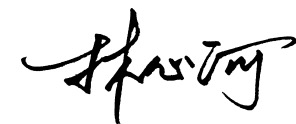                                                    年   月   日 课程教学大纲修订负责人及教学团队成员签名：                                                      年   月   日 课程教学大纲修订负责人及教学团队成员签名：                                                      年   月   日 课程教学大纲修订负责人及教学团队成员签名：                                                      年   月   日 课程教学大纲修订负责人及教学团队成员签名：                                                      年   月   日 系主任审核意见：同意系主任签名：年   月   日系主任审核意见：同意系主任签名：年   月   日系主任审核意见：同意系主任签名：年   月   日系主任审核意见：同意系主任签名：年   月   日系主任审核意见：同意系主任签名：年   月   日系主任审核意见：同意系主任签名：年   月   日系主任审核意见：同意系主任签名：年   月   日课程目标优（X≧90）良（80≦X＜90）中（70≦X＜80）及格（60≦X＜70）不及格（X＜60）课程目标1：了解钢琴即兴伴奏的基本理论与学习方法；掌握为中小学音乐教材歌曲编配钢琴伴奏的方法。鉴别中国传统歌曲和欧美歌曲及现代流行歌曲的和声特征的异同。能够准确地阐述钢琴即兴伴奏的基本理论与学习方法，并熟练准确地鉴别中国传统歌曲和欧美歌曲及现代流行歌曲的和声特征的异同。能够扎实掌握为中小学音乐教材歌曲编配钢琴伴奏的方法，和弦与音型编配的正确率高于90%。能够较准确地阐述钢琴即兴伴奏的基本理论与学习方法，并熟练准确地鉴别中国传统歌曲和欧美歌曲及现代流行歌曲的和声特征的异同。能够较好地掌握为中小学音乐教材歌曲编配钢琴伴奏的方法，和弦编配的正确率达到80%-89%。能够基本准确地阐述钢琴即兴伴奏的基本理论与学习方法，并能较为准确地鉴别中国传统歌曲和欧美歌曲及现代流行歌曲的和声特征的异同。能够掌握为中小学音乐教材歌曲编配钢琴伴奏的方法，和弦编配的正确率达到70%-79%。能够初步阐述钢琴即兴伴奏的基本理论与学习方法，并能基本准确地鉴别中国传统歌曲和欧美歌曲及现代流行歌曲的和声特征的异同。能够掌握为中小学音乐教材歌曲编配钢琴伴奏的方法，和弦编配的正确率达到60%-69%。未能很好阐述钢琴即兴伴奏的基本理论与学习方法，并基本准确地鉴别中国传统歌曲和欧美歌曲及现代流行歌曲的和声特征的异同。未能掌握为中小学音乐教材歌曲编配钢琴伴奏的方法，和弦编配的正确率低于60%。课程目标2：掌握弹奏中小学音乐教材歌曲伴奏并演唱的技能。正确弹奏大小调体系和声与民族和声。能够准确地掌握弹奏中小学音乐教材歌曲伴奏并演唱的技能。能够熟练正确地弹奏大小调体系和声与民族和声，弹奏的正确率高于90%。能够较好地掌握弹奏中小学音乐教材歌曲伴奏并演唱的技能。能够较为熟练地弹奏大小调体系和声与民族和声，弹奏的正确率达到80%-89%。能够基本准确地掌握弹奏中小学音乐教材歌曲伴奏并演唱的技能。能够弹奏大小调体系和声与民族和声，弹奏的正确率达到70%-79%。能够初步掌握弹奏中小学音乐教材歌曲伴奏并演唱的技能。能够弹奏大小调体系和声与民族和声，弹奏的正确率达到60%-69%。未能掌握弹奏中小学音乐教材歌曲伴奏并演唱的技能。弹奏大小调体系和声与民族和声60%。课程目标3：具备团队协作进行作品创编、排练演出的能力。领会沟通合作在音乐创作与排演中的重要意义。能够准确地运用钢琴即兴伴奏研究的方法论进行自主学习，谱例分析、音频听记的正确率高于90%。能够较好地运用钢琴即兴伴奏研究的方法论进行自主学习，谱例分析、音频听记的正确率达到80%-89%。能够基本准确地运用钢琴即兴伴奏研究的方法论进行自主学习，谱例分析、音频听记的正确率达到70%-79%。能够初步运用钢琴即兴伴奏研究的方法论进行自主学习，谱例分析、音频听记的正确率达到60%-69%。未能运用钢琴即兴伴奏研究的方法论进行自主学习，谱例分析、音频听记的正确率低于60%。课程名称《声乐演唱-6》《声乐演唱-6》《声乐演唱-6》《声乐演唱-6》《声乐演唱-6》《声乐演唱-6》《声乐演唱-6》课程代码课程代码课程代码1213402002121340200212134020021213402002课程类型通识必修 通识选修 专业必修 专业选修 教师教育必修 教师教育选修通识必修 通识选修 专业必修 专业选修 教师教育必修 教师教育选修通识必修 通识选修 专业必修 专业选修 教师教育必修 教师教育选修通识必修 通识选修 专业必修 专业选修 教师教育必修 教师教育选修通识必修 通识选修 专业必修 专业选修 教师教育必修 教师教育选修通识必修 通识选修 专业必修 专业选修 教师教育必修 教师教育选修通识必修 通识选修 专业必修 专业选修 教师教育必修 教师教育选修通识必修 通识选修 专业必修 专业选修 教师教育必修 教师教育选修通识必修 通识选修 专业必修 专业选修 教师教育必修 教师教育选修通识必修 通识选修 专业必修 专业选修 教师教育必修 教师教育选修通识必修 通识选修 专业必修 专业选修 教师教育必修 教师教育选修通识必修 通识选修 专业必修 专业选修 教师教育必修 教师教育选修通识必修 通识选修 专业必修 专业选修 教师教育必修 教师教育选修通识必修 通识选修 专业必修 专业选修 教师教育必修 教师教育选修开课学期第5.6.8学期第5.6.8学期第5.6.8学期学分3 3 3 课程负责人课程负责人课程负责人吴碧玲吴碧玲吴碧玲吴碧玲总学时484848理论学时000实践学时实践学时实践学时48484848先修课程与后续课程先修课程：乐理、视唱练耳、声乐基础、意大利语等后续课程：重唱与表演唱、和音、舞台表演、戏曲鉴赏等先修课程：乐理、视唱练耳、声乐基础、意大利语等后续课程：重唱与表演唱、和音、舞台表演、戏曲鉴赏等先修课程：乐理、视唱练耳、声乐基础、意大利语等后续课程：重唱与表演唱、和音、舞台表演、戏曲鉴赏等先修课程：乐理、视唱练耳、声乐基础、意大利语等后续课程：重唱与表演唱、和音、舞台表演、戏曲鉴赏等先修课程：乐理、视唱练耳、声乐基础、意大利语等后续课程：重唱与表演唱、和音、舞台表演、戏曲鉴赏等先修课程：乐理、视唱练耳、声乐基础、意大利语等后续课程：重唱与表演唱、和音、舞台表演、戏曲鉴赏等先修课程：乐理、视唱练耳、声乐基础、意大利语等后续课程：重唱与表演唱、和音、舞台表演、戏曲鉴赏等先修课程：乐理、视唱练耳、声乐基础、意大利语等后续课程：重唱与表演唱、和音、舞台表演、戏曲鉴赏等先修课程：乐理、视唱练耳、声乐基础、意大利语等后续课程：重唱与表演唱、和音、舞台表演、戏曲鉴赏等先修课程：乐理、视唱练耳、声乐基础、意大利语等后续课程：重唱与表演唱、和音、舞台表演、戏曲鉴赏等先修课程：乐理、视唱练耳、声乐基础、意大利语等后续课程：重唱与表演唱、和音、舞台表演、戏曲鉴赏等先修课程：乐理、视唱练耳、声乐基础、意大利语等后续课程：重唱与表演唱、和音、舞台表演、戏曲鉴赏等先修课程：乐理、视唱练耳、声乐基础、意大利语等后续课程：重唱与表演唱、和音、舞台表演、戏曲鉴赏等先修课程：乐理、视唱练耳、声乐基础、意大利语等后续课程：重唱与表演唱、和音、舞台表演、戏曲鉴赏等适用专业音乐学音乐学音乐学音乐学音乐学音乐学音乐学音乐学音乐学音乐学音乐学音乐学音乐学音乐学A参考教材1、《全国高等师范试用教材》，声乐曲选集，共八册， 人民音乐出版社1988年，第一版。2、尚家襄，《古典意大利歌曲集》，人民音乐出版社1988年，第一版。3、胡郁青主编，《中外声乐曲选集》，西南师范大学出版社，2008年第一版。1、《全国高等师范试用教材》，声乐曲选集，共八册， 人民音乐出版社1988年，第一版。2、尚家襄，《古典意大利歌曲集》，人民音乐出版社1988年，第一版。3、胡郁青主编，《中外声乐曲选集》，西南师范大学出版社，2008年第一版。1、《全国高等师范试用教材》，声乐曲选集，共八册， 人民音乐出版社1988年，第一版。2、尚家襄，《古典意大利歌曲集》，人民音乐出版社1988年，第一版。3、胡郁青主编，《中外声乐曲选集》，西南师范大学出版社，2008年第一版。1、《全国高等师范试用教材》，声乐曲选集，共八册， 人民音乐出版社1988年，第一版。2、尚家襄，《古典意大利歌曲集》，人民音乐出版社1988年，第一版。3、胡郁青主编，《中外声乐曲选集》，西南师范大学出版社，2008年第一版。1、《全国高等师范试用教材》，声乐曲选集，共八册， 人民音乐出版社1988年，第一版。2、尚家襄，《古典意大利歌曲集》，人民音乐出版社1988年，第一版。3、胡郁青主编，《中外声乐曲选集》，西南师范大学出版社，2008年第一版。1、《全国高等师范试用教材》，声乐曲选集，共八册， 人民音乐出版社1988年，第一版。2、尚家襄，《古典意大利歌曲集》，人民音乐出版社1988年，第一版。3、胡郁青主编，《中外声乐曲选集》，西南师范大学出版社，2008年第一版。1、《全国高等师范试用教材》，声乐曲选集，共八册， 人民音乐出版社1988年，第一版。2、尚家襄，《古典意大利歌曲集》，人民音乐出版社1988年，第一版。3、胡郁青主编，《中外声乐曲选集》，西南师范大学出版社，2008年第一版。1、《全国高等师范试用教材》，声乐曲选集，共八册， 人民音乐出版社1988年，第一版。2、尚家襄，《古典意大利歌曲集》，人民音乐出版社1988年，第一版。3、胡郁青主编，《中外声乐曲选集》，西南师范大学出版社，2008年第一版。1、《全国高等师范试用教材》，声乐曲选集，共八册， 人民音乐出版社1988年，第一版。2、尚家襄，《古典意大利歌曲集》，人民音乐出版社1988年，第一版。3、胡郁青主编，《中外声乐曲选集》，西南师范大学出版社，2008年第一版。1、《全国高等师范试用教材》，声乐曲选集，共八册， 人民音乐出版社1988年，第一版。2、尚家襄，《古典意大利歌曲集》，人民音乐出版社1988年，第一版。3、胡郁青主编，《中外声乐曲选集》，西南师范大学出版社，2008年第一版。1、《全国高等师范试用教材》，声乐曲选集，共八册， 人民音乐出版社1988年，第一版。2、尚家襄，《古典意大利歌曲集》，人民音乐出版社1988年，第一版。3、胡郁青主编，《中外声乐曲选集》，西南师范大学出版社，2008年第一版。1、《全国高等师范试用教材》，声乐曲选集，共八册， 人民音乐出版社1988年，第一版。2、尚家襄，《古典意大利歌曲集》，人民音乐出版社1988年，第一版。3、胡郁青主编，《中外声乐曲选集》，西南师范大学出版社，2008年第一版。1、《全国高等师范试用教材》，声乐曲选集，共八册， 人民音乐出版社1988年，第一版。2、尚家襄，《古典意大利歌曲集》，人民音乐出版社1988年，第一版。3、胡郁青主编，《中外声乐曲选集》，西南师范大学出版社，2008年第一版。1、《全国高等师范试用教材》，声乐曲选集，共八册， 人民音乐出版社1988年，第一版。2、尚家襄，《古典意大利歌曲集》，人民音乐出版社1988年，第一版。3、胡郁青主编，《中外声乐曲选集》，西南师范大学出版社，2008年第一版。B主要参考书籍1.邹本初著，《歌唱学--沈湘歌唱学体系研究》，人民音乐出版社2000年第一版。2.李晋玮著，《沈湘声乐教学艺术》，人民音乐出版社1998年第一版。3.管林 著，《中国民族声乐史》，中国文联出版公司，1998年，第一版。 4.杰罗姆.汉涅斯著，《大歌唱家谈精湛的演唱技巧》，中国青年出版社，1996年第一版。5.王如湘编著，《跟我学唱歌——民族、美声卷》，湖南文艺出版社，2004年新一版。6.俞子正，《21世纪声乐教学论》，西师出版社，2000。7.赵震民，《声乐理论与教学》，上海音乐出版社，2002。8.金铁霖主编，《金铁霖声乐教学曲选》，人民音乐出版社2006年第一版。9.杨曙光著，《中国古典诗词艺术歌曲赏析与演唱》，2018年第一版。1.邹本初著，《歌唱学--沈湘歌唱学体系研究》，人民音乐出版社2000年第一版。2.李晋玮著，《沈湘声乐教学艺术》，人民音乐出版社1998年第一版。3.管林 著，《中国民族声乐史》，中国文联出版公司，1998年，第一版。 4.杰罗姆.汉涅斯著，《大歌唱家谈精湛的演唱技巧》，中国青年出版社，1996年第一版。5.王如湘编著，《跟我学唱歌——民族、美声卷》，湖南文艺出版社，2004年新一版。6.俞子正，《21世纪声乐教学论》，西师出版社，2000。7.赵震民，《声乐理论与教学》，上海音乐出版社，2002。8.金铁霖主编，《金铁霖声乐教学曲选》，人民音乐出版社2006年第一版。9.杨曙光著，《中国古典诗词艺术歌曲赏析与演唱》，2018年第一版。1.邹本初著，《歌唱学--沈湘歌唱学体系研究》，人民音乐出版社2000年第一版。2.李晋玮著，《沈湘声乐教学艺术》，人民音乐出版社1998年第一版。3.管林 著，《中国民族声乐史》，中国文联出版公司，1998年，第一版。 4.杰罗姆.汉涅斯著，《大歌唱家谈精湛的演唱技巧》，中国青年出版社，1996年第一版。5.王如湘编著，《跟我学唱歌——民族、美声卷》，湖南文艺出版社，2004年新一版。6.俞子正，《21世纪声乐教学论》，西师出版社，2000。7.赵震民，《声乐理论与教学》，上海音乐出版社，2002。8.金铁霖主编，《金铁霖声乐教学曲选》，人民音乐出版社2006年第一版。9.杨曙光著，《中国古典诗词艺术歌曲赏析与演唱》，2018年第一版。1.邹本初著，《歌唱学--沈湘歌唱学体系研究》，人民音乐出版社2000年第一版。2.李晋玮著，《沈湘声乐教学艺术》，人民音乐出版社1998年第一版。3.管林 著，《中国民族声乐史》，中国文联出版公司，1998年，第一版。 4.杰罗姆.汉涅斯著，《大歌唱家谈精湛的演唱技巧》，中国青年出版社，1996年第一版。5.王如湘编著，《跟我学唱歌——民族、美声卷》，湖南文艺出版社，2004年新一版。6.俞子正，《21世纪声乐教学论》，西师出版社，2000。7.赵震民，《声乐理论与教学》，上海音乐出版社，2002。8.金铁霖主编，《金铁霖声乐教学曲选》，人民音乐出版社2006年第一版。9.杨曙光著，《中国古典诗词艺术歌曲赏析与演唱》，2018年第一版。1.邹本初著，《歌唱学--沈湘歌唱学体系研究》，人民音乐出版社2000年第一版。2.李晋玮著，《沈湘声乐教学艺术》，人民音乐出版社1998年第一版。3.管林 著，《中国民族声乐史》，中国文联出版公司，1998年，第一版。 4.杰罗姆.汉涅斯著，《大歌唱家谈精湛的演唱技巧》，中国青年出版社，1996年第一版。5.王如湘编著，《跟我学唱歌——民族、美声卷》，湖南文艺出版社，2004年新一版。6.俞子正，《21世纪声乐教学论》，西师出版社，2000。7.赵震民，《声乐理论与教学》，上海音乐出版社，2002。8.金铁霖主编，《金铁霖声乐教学曲选》，人民音乐出版社2006年第一版。9.杨曙光著，《中国古典诗词艺术歌曲赏析与演唱》，2018年第一版。1.邹本初著，《歌唱学--沈湘歌唱学体系研究》，人民音乐出版社2000年第一版。2.李晋玮著，《沈湘声乐教学艺术》，人民音乐出版社1998年第一版。3.管林 著，《中国民族声乐史》，中国文联出版公司，1998年，第一版。 4.杰罗姆.汉涅斯著，《大歌唱家谈精湛的演唱技巧》，中国青年出版社，1996年第一版。5.王如湘编著，《跟我学唱歌——民族、美声卷》，湖南文艺出版社，2004年新一版。6.俞子正，《21世纪声乐教学论》，西师出版社，2000。7.赵震民，《声乐理论与教学》，上海音乐出版社，2002。8.金铁霖主编，《金铁霖声乐教学曲选》，人民音乐出版社2006年第一版。9.杨曙光著，《中国古典诗词艺术歌曲赏析与演唱》，2018年第一版。1.邹本初著，《歌唱学--沈湘歌唱学体系研究》，人民音乐出版社2000年第一版。2.李晋玮著，《沈湘声乐教学艺术》，人民音乐出版社1998年第一版。3.管林 著，《中国民族声乐史》，中国文联出版公司，1998年，第一版。 4.杰罗姆.汉涅斯著，《大歌唱家谈精湛的演唱技巧》，中国青年出版社，1996年第一版。5.王如湘编著，《跟我学唱歌——民族、美声卷》，湖南文艺出版社，2004年新一版。6.俞子正，《21世纪声乐教学论》，西师出版社，2000。7.赵震民，《声乐理论与教学》，上海音乐出版社，2002。8.金铁霖主编，《金铁霖声乐教学曲选》，人民音乐出版社2006年第一版。9.杨曙光著，《中国古典诗词艺术歌曲赏析与演唱》，2018年第一版。1.邹本初著，《歌唱学--沈湘歌唱学体系研究》，人民音乐出版社2000年第一版。2.李晋玮著，《沈湘声乐教学艺术》，人民音乐出版社1998年第一版。3.管林 著，《中国民族声乐史》，中国文联出版公司，1998年，第一版。 4.杰罗姆.汉涅斯著，《大歌唱家谈精湛的演唱技巧》，中国青年出版社，1996年第一版。5.王如湘编著，《跟我学唱歌——民族、美声卷》，湖南文艺出版社，2004年新一版。6.俞子正，《21世纪声乐教学论》，西师出版社，2000。7.赵震民，《声乐理论与教学》，上海音乐出版社，2002。8.金铁霖主编，《金铁霖声乐教学曲选》，人民音乐出版社2006年第一版。9.杨曙光著，《中国古典诗词艺术歌曲赏析与演唱》，2018年第一版。1.邹本初著，《歌唱学--沈湘歌唱学体系研究》，人民音乐出版社2000年第一版。2.李晋玮著，《沈湘声乐教学艺术》，人民音乐出版社1998年第一版。3.管林 著，《中国民族声乐史》，中国文联出版公司，1998年，第一版。 4.杰罗姆.汉涅斯著，《大歌唱家谈精湛的演唱技巧》，中国青年出版社，1996年第一版。5.王如湘编著，《跟我学唱歌——民族、美声卷》，湖南文艺出版社，2004年新一版。6.俞子正，《21世纪声乐教学论》，西师出版社，2000。7.赵震民，《声乐理论与教学》，上海音乐出版社，2002。8.金铁霖主编，《金铁霖声乐教学曲选》，人民音乐出版社2006年第一版。9.杨曙光著，《中国古典诗词艺术歌曲赏析与演唱》，2018年第一版。1.邹本初著，《歌唱学--沈湘歌唱学体系研究》，人民音乐出版社2000年第一版。2.李晋玮著，《沈湘声乐教学艺术》，人民音乐出版社1998年第一版。3.管林 著，《中国民族声乐史》，中国文联出版公司，1998年，第一版。 4.杰罗姆.汉涅斯著，《大歌唱家谈精湛的演唱技巧》，中国青年出版社，1996年第一版。5.王如湘编著，《跟我学唱歌——民族、美声卷》，湖南文艺出版社，2004年新一版。6.俞子正，《21世纪声乐教学论》，西师出版社，2000。7.赵震民，《声乐理论与教学》，上海音乐出版社，2002。8.金铁霖主编，《金铁霖声乐教学曲选》，人民音乐出版社2006年第一版。9.杨曙光著，《中国古典诗词艺术歌曲赏析与演唱》，2018年第一版。1.邹本初著，《歌唱学--沈湘歌唱学体系研究》，人民音乐出版社2000年第一版。2.李晋玮著，《沈湘声乐教学艺术》，人民音乐出版社1998年第一版。3.管林 著，《中国民族声乐史》，中国文联出版公司，1998年，第一版。 4.杰罗姆.汉涅斯著，《大歌唱家谈精湛的演唱技巧》，中国青年出版社，1996年第一版。5.王如湘编著，《跟我学唱歌——民族、美声卷》，湖南文艺出版社，2004年新一版。6.俞子正，《21世纪声乐教学论》，西师出版社，2000。7.赵震民，《声乐理论与教学》，上海音乐出版社，2002。8.金铁霖主编，《金铁霖声乐教学曲选》，人民音乐出版社2006年第一版。9.杨曙光著，《中国古典诗词艺术歌曲赏析与演唱》，2018年第一版。1.邹本初著，《歌唱学--沈湘歌唱学体系研究》，人民音乐出版社2000年第一版。2.李晋玮著，《沈湘声乐教学艺术》，人民音乐出版社1998年第一版。3.管林 著，《中国民族声乐史》，中国文联出版公司，1998年，第一版。 4.杰罗姆.汉涅斯著，《大歌唱家谈精湛的演唱技巧》，中国青年出版社，1996年第一版。5.王如湘编著，《跟我学唱歌——民族、美声卷》，湖南文艺出版社，2004年新一版。6.俞子正，《21世纪声乐教学论》，西师出版社，2000。7.赵震民，《声乐理论与教学》，上海音乐出版社，2002。8.金铁霖主编，《金铁霖声乐教学曲选》，人民音乐出版社2006年第一版。9.杨曙光著，《中国古典诗词艺术歌曲赏析与演唱》，2018年第一版。1.邹本初著，《歌唱学--沈湘歌唱学体系研究》，人民音乐出版社2000年第一版。2.李晋玮著，《沈湘声乐教学艺术》，人民音乐出版社1998年第一版。3.管林 著，《中国民族声乐史》，中国文联出版公司，1998年，第一版。 4.杰罗姆.汉涅斯著，《大歌唱家谈精湛的演唱技巧》，中国青年出版社，1996年第一版。5.王如湘编著，《跟我学唱歌——民族、美声卷》，湖南文艺出版社，2004年新一版。6.俞子正，《21世纪声乐教学论》，西师出版社，2000。7.赵震民，《声乐理论与教学》，上海音乐出版社，2002。8.金铁霖主编，《金铁霖声乐教学曲选》，人民音乐出版社2006年第一版。9.杨曙光著，《中国古典诗词艺术歌曲赏析与演唱》，2018年第一版。1.邹本初著，《歌唱学--沈湘歌唱学体系研究》，人民音乐出版社2000年第一版。2.李晋玮著，《沈湘声乐教学艺术》，人民音乐出版社1998年第一版。3.管林 著，《中国民族声乐史》，中国文联出版公司，1998年，第一版。 4.杰罗姆.汉涅斯著，《大歌唱家谈精湛的演唱技巧》，中国青年出版社，1996年第一版。5.王如湘编著，《跟我学唱歌——民族、美声卷》，湖南文艺出版社，2004年新一版。6.俞子正，《21世纪声乐教学论》，西师出版社，2000。7.赵震民，《声乐理论与教学》，上海音乐出版社，2002。8.金铁霖主编，《金铁霖声乐教学曲选》，人民音乐出版社2006年第一版。9.杨曙光著，《中国古典诗词艺术歌曲赏析与演唱》，2018年第一版。C线上学习资源1.本课程已经建立超星平台网络课程，同学们依据学校提供的帐号与密码登录课程网站，可查看教学大纲、授课计划、考核方法、课程PPT、教学视频、电子教材、音频、阅读资料、仿真软件、网络文献链接网址等教学资源。2.中国大学MOOC平台、三明学院网络课程平台等。1.本课程已经建立超星平台网络课程，同学们依据学校提供的帐号与密码登录课程网站，可查看教学大纲、授课计划、考核方法、课程PPT、教学视频、电子教材、音频、阅读资料、仿真软件、网络文献链接网址等教学资源。2.中国大学MOOC平台、三明学院网络课程平台等。1.本课程已经建立超星平台网络课程，同学们依据学校提供的帐号与密码登录课程网站，可查看教学大纲、授课计划、考核方法、课程PPT、教学视频、电子教材、音频、阅读资料、仿真软件、网络文献链接网址等教学资源。2.中国大学MOOC平台、三明学院网络课程平台等。1.本课程已经建立超星平台网络课程，同学们依据学校提供的帐号与密码登录课程网站，可查看教学大纲、授课计划、考核方法、课程PPT、教学视频、电子教材、音频、阅读资料、仿真软件、网络文献链接网址等教学资源。2.中国大学MOOC平台、三明学院网络课程平台等。1.本课程已经建立超星平台网络课程，同学们依据学校提供的帐号与密码登录课程网站，可查看教学大纲、授课计划、考核方法、课程PPT、教学视频、电子教材、音频、阅读资料、仿真软件、网络文献链接网址等教学资源。2.中国大学MOOC平台、三明学院网络课程平台等。1.本课程已经建立超星平台网络课程，同学们依据学校提供的帐号与密码登录课程网站，可查看教学大纲、授课计划、考核方法、课程PPT、教学视频、电子教材、音频、阅读资料、仿真软件、网络文献链接网址等教学资源。2.中国大学MOOC平台、三明学院网络课程平台等。1.本课程已经建立超星平台网络课程，同学们依据学校提供的帐号与密码登录课程网站，可查看教学大纲、授课计划、考核方法、课程PPT、教学视频、电子教材、音频、阅读资料、仿真软件、网络文献链接网址等教学资源。2.中国大学MOOC平台、三明学院网络课程平台等。1.本课程已经建立超星平台网络课程，同学们依据学校提供的帐号与密码登录课程网站，可查看教学大纲、授课计划、考核方法、课程PPT、教学视频、电子教材、音频、阅读资料、仿真软件、网络文献链接网址等教学资源。2.中国大学MOOC平台、三明学院网络课程平台等。1.本课程已经建立超星平台网络课程，同学们依据学校提供的帐号与密码登录课程网站，可查看教学大纲、授课计划、考核方法、课程PPT、教学视频、电子教材、音频、阅读资料、仿真软件、网络文献链接网址等教学资源。2.中国大学MOOC平台、三明学院网络课程平台等。1.本课程已经建立超星平台网络课程，同学们依据学校提供的帐号与密码登录课程网站，可查看教学大纲、授课计划、考核方法、课程PPT、教学视频、电子教材、音频、阅读资料、仿真软件、网络文献链接网址等教学资源。2.中国大学MOOC平台、三明学院网络课程平台等。1.本课程已经建立超星平台网络课程，同学们依据学校提供的帐号与密码登录课程网站，可查看教学大纲、授课计划、考核方法、课程PPT、教学视频、电子教材、音频、阅读资料、仿真软件、网络文献链接网址等教学资源。2.中国大学MOOC平台、三明学院网络课程平台等。1.本课程已经建立超星平台网络课程，同学们依据学校提供的帐号与密码登录课程网站，可查看教学大纲、授课计划、考核方法、课程PPT、教学视频、电子教材、音频、阅读资料、仿真软件、网络文献链接网址等教学资源。2.中国大学MOOC平台、三明学院网络课程平台等。1.本课程已经建立超星平台网络课程，同学们依据学校提供的帐号与密码登录课程网站，可查看教学大纲、授课计划、考核方法、课程PPT、教学视频、电子教材、音频、阅读资料、仿真软件、网络文献链接网址等教学资源。2.中国大学MOOC平台、三明学院网络课程平台等。1.本课程已经建立超星平台网络课程，同学们依据学校提供的帐号与密码登录课程网站，可查看教学大纲、授课计划、考核方法、课程PPT、教学视频、电子教材、音频、阅读资料、仿真软件、网络文献链接网址等教学资源。2.中国大学MOOC平台、三明学院网络课程平台等。D课程描述 (含性质、地位和任务)本课程为音乐学（师范）专业开设的声乐专业方向课程，是一门提高性的教学课程。学生是在经过一、二年级声乐基础课学习的基础上，通过了结业考试，达到了规定分数线才入选的。学生须从基础的演唱过渡到更高水平的演唱。本课程将从发声的技能技巧、歌曲处理、歌唱的表现力、舞台的实践能力等方面对学生提出更高的要求。学生必须在较熟练地掌握声乐基础理论的技能技巧的基础上，演唱难度较大、风格多样的典范声乐作品，并能较好地表现作品，初步形成自己的演唱风格。本课程旨在培养具备声乐演唱与教学能力的复合型人才，其过程中更加注重:1.与党的教育方针一致，努力培养为地方音乐教育事业发力的青年；2.加强对民族传统文化的引导深入，让学生提升文化自信。本课程为音乐学（师范）专业开设的声乐专业方向课程，是一门提高性的教学课程。学生是在经过一、二年级声乐基础课学习的基础上，通过了结业考试，达到了规定分数线才入选的。学生须从基础的演唱过渡到更高水平的演唱。本课程将从发声的技能技巧、歌曲处理、歌唱的表现力、舞台的实践能力等方面对学生提出更高的要求。学生必须在较熟练地掌握声乐基础理论的技能技巧的基础上，演唱难度较大、风格多样的典范声乐作品，并能较好地表现作品，初步形成自己的演唱风格。本课程旨在培养具备声乐演唱与教学能力的复合型人才，其过程中更加注重:1.与党的教育方针一致，努力培养为地方音乐教育事业发力的青年；2.加强对民族传统文化的引导深入，让学生提升文化自信。本课程为音乐学（师范）专业开设的声乐专业方向课程，是一门提高性的教学课程。学生是在经过一、二年级声乐基础课学习的基础上，通过了结业考试，达到了规定分数线才入选的。学生须从基础的演唱过渡到更高水平的演唱。本课程将从发声的技能技巧、歌曲处理、歌唱的表现力、舞台的实践能力等方面对学生提出更高的要求。学生必须在较熟练地掌握声乐基础理论的技能技巧的基础上，演唱难度较大、风格多样的典范声乐作品，并能较好地表现作品，初步形成自己的演唱风格。本课程旨在培养具备声乐演唱与教学能力的复合型人才，其过程中更加注重:1.与党的教育方针一致，努力培养为地方音乐教育事业发力的青年；2.加强对民族传统文化的引导深入，让学生提升文化自信。本课程为音乐学（师范）专业开设的声乐专业方向课程，是一门提高性的教学课程。学生是在经过一、二年级声乐基础课学习的基础上，通过了结业考试，达到了规定分数线才入选的。学生须从基础的演唱过渡到更高水平的演唱。本课程将从发声的技能技巧、歌曲处理、歌唱的表现力、舞台的实践能力等方面对学生提出更高的要求。学生必须在较熟练地掌握声乐基础理论的技能技巧的基础上，演唱难度较大、风格多样的典范声乐作品，并能较好地表现作品，初步形成自己的演唱风格。本课程旨在培养具备声乐演唱与教学能力的复合型人才，其过程中更加注重:1.与党的教育方针一致，努力培养为地方音乐教育事业发力的青年；2.加强对民族传统文化的引导深入，让学生提升文化自信。本课程为音乐学（师范）专业开设的声乐专业方向课程，是一门提高性的教学课程。学生是在经过一、二年级声乐基础课学习的基础上，通过了结业考试，达到了规定分数线才入选的。学生须从基础的演唱过渡到更高水平的演唱。本课程将从发声的技能技巧、歌曲处理、歌唱的表现力、舞台的实践能力等方面对学生提出更高的要求。学生必须在较熟练地掌握声乐基础理论的技能技巧的基础上，演唱难度较大、风格多样的典范声乐作品，并能较好地表现作品，初步形成自己的演唱风格。本课程旨在培养具备声乐演唱与教学能力的复合型人才，其过程中更加注重:1.与党的教育方针一致，努力培养为地方音乐教育事业发力的青年；2.加强对民族传统文化的引导深入，让学生提升文化自信。本课程为音乐学（师范）专业开设的声乐专业方向课程，是一门提高性的教学课程。学生是在经过一、二年级声乐基础课学习的基础上，通过了结业考试，达到了规定分数线才入选的。学生须从基础的演唱过渡到更高水平的演唱。本课程将从发声的技能技巧、歌曲处理、歌唱的表现力、舞台的实践能力等方面对学生提出更高的要求。学生必须在较熟练地掌握声乐基础理论的技能技巧的基础上，演唱难度较大、风格多样的典范声乐作品，并能较好地表现作品，初步形成自己的演唱风格。本课程旨在培养具备声乐演唱与教学能力的复合型人才，其过程中更加注重:1.与党的教育方针一致，努力培养为地方音乐教育事业发力的青年；2.加强对民族传统文化的引导深入，让学生提升文化自信。本课程为音乐学（师范）专业开设的声乐专业方向课程，是一门提高性的教学课程。学生是在经过一、二年级声乐基础课学习的基础上，通过了结业考试，达到了规定分数线才入选的。学生须从基础的演唱过渡到更高水平的演唱。本课程将从发声的技能技巧、歌曲处理、歌唱的表现力、舞台的实践能力等方面对学生提出更高的要求。学生必须在较熟练地掌握声乐基础理论的技能技巧的基础上，演唱难度较大、风格多样的典范声乐作品，并能较好地表现作品，初步形成自己的演唱风格。本课程旨在培养具备声乐演唱与教学能力的复合型人才，其过程中更加注重:1.与党的教育方针一致，努力培养为地方音乐教育事业发力的青年；2.加强对民族传统文化的引导深入，让学生提升文化自信。本课程为音乐学（师范）专业开设的声乐专业方向课程，是一门提高性的教学课程。学生是在经过一、二年级声乐基础课学习的基础上，通过了结业考试，达到了规定分数线才入选的。学生须从基础的演唱过渡到更高水平的演唱。本课程将从发声的技能技巧、歌曲处理、歌唱的表现力、舞台的实践能力等方面对学生提出更高的要求。学生必须在较熟练地掌握声乐基础理论的技能技巧的基础上，演唱难度较大、风格多样的典范声乐作品，并能较好地表现作品，初步形成自己的演唱风格。本课程旨在培养具备声乐演唱与教学能力的复合型人才，其过程中更加注重:1.与党的教育方针一致，努力培养为地方音乐教育事业发力的青年；2.加强对民族传统文化的引导深入，让学生提升文化自信。本课程为音乐学（师范）专业开设的声乐专业方向课程，是一门提高性的教学课程。学生是在经过一、二年级声乐基础课学习的基础上，通过了结业考试，达到了规定分数线才入选的。学生须从基础的演唱过渡到更高水平的演唱。本课程将从发声的技能技巧、歌曲处理、歌唱的表现力、舞台的实践能力等方面对学生提出更高的要求。学生必须在较熟练地掌握声乐基础理论的技能技巧的基础上，演唱难度较大、风格多样的典范声乐作品，并能较好地表现作品，初步形成自己的演唱风格。本课程旨在培养具备声乐演唱与教学能力的复合型人才，其过程中更加注重:1.与党的教育方针一致，努力培养为地方音乐教育事业发力的青年；2.加强对民族传统文化的引导深入，让学生提升文化自信。本课程为音乐学（师范）专业开设的声乐专业方向课程，是一门提高性的教学课程。学生是在经过一、二年级声乐基础课学习的基础上，通过了结业考试，达到了规定分数线才入选的。学生须从基础的演唱过渡到更高水平的演唱。本课程将从发声的技能技巧、歌曲处理、歌唱的表现力、舞台的实践能力等方面对学生提出更高的要求。学生必须在较熟练地掌握声乐基础理论的技能技巧的基础上，演唱难度较大、风格多样的典范声乐作品，并能较好地表现作品，初步形成自己的演唱风格。本课程旨在培养具备声乐演唱与教学能力的复合型人才，其过程中更加注重:1.与党的教育方针一致，努力培养为地方音乐教育事业发力的青年；2.加强对民族传统文化的引导深入，让学生提升文化自信。本课程为音乐学（师范）专业开设的声乐专业方向课程，是一门提高性的教学课程。学生是在经过一、二年级声乐基础课学习的基础上，通过了结业考试，达到了规定分数线才入选的。学生须从基础的演唱过渡到更高水平的演唱。本课程将从发声的技能技巧、歌曲处理、歌唱的表现力、舞台的实践能力等方面对学生提出更高的要求。学生必须在较熟练地掌握声乐基础理论的技能技巧的基础上，演唱难度较大、风格多样的典范声乐作品，并能较好地表现作品，初步形成自己的演唱风格。本课程旨在培养具备声乐演唱与教学能力的复合型人才，其过程中更加注重:1.与党的教育方针一致，努力培养为地方音乐教育事业发力的青年；2.加强对民族传统文化的引导深入，让学生提升文化自信。本课程为音乐学（师范）专业开设的声乐专业方向课程，是一门提高性的教学课程。学生是在经过一、二年级声乐基础课学习的基础上，通过了结业考试，达到了规定分数线才入选的。学生须从基础的演唱过渡到更高水平的演唱。本课程将从发声的技能技巧、歌曲处理、歌唱的表现力、舞台的实践能力等方面对学生提出更高的要求。学生必须在较熟练地掌握声乐基础理论的技能技巧的基础上，演唱难度较大、风格多样的典范声乐作品，并能较好地表现作品，初步形成自己的演唱风格。本课程旨在培养具备声乐演唱与教学能力的复合型人才，其过程中更加注重:1.与党的教育方针一致，努力培养为地方音乐教育事业发力的青年；2.加强对民族传统文化的引导深入，让学生提升文化自信。本课程为音乐学（师范）专业开设的声乐专业方向课程，是一门提高性的教学课程。学生是在经过一、二年级声乐基础课学习的基础上，通过了结业考试，达到了规定分数线才入选的。学生须从基础的演唱过渡到更高水平的演唱。本课程将从发声的技能技巧、歌曲处理、歌唱的表现力、舞台的实践能力等方面对学生提出更高的要求。学生必须在较熟练地掌握声乐基础理论的技能技巧的基础上，演唱难度较大、风格多样的典范声乐作品，并能较好地表现作品，初步形成自己的演唱风格。本课程旨在培养具备声乐演唱与教学能力的复合型人才，其过程中更加注重:1.与党的教育方针一致，努力培养为地方音乐教育事业发力的青年；2.加强对民族传统文化的引导深入，让学生提升文化自信。本课程为音乐学（师范）专业开设的声乐专业方向课程，是一门提高性的教学课程。学生是在经过一、二年级声乐基础课学习的基础上，通过了结业考试，达到了规定分数线才入选的。学生须从基础的演唱过渡到更高水平的演唱。本课程将从发声的技能技巧、歌曲处理、歌唱的表现力、舞台的实践能力等方面对学生提出更高的要求。学生必须在较熟练地掌握声乐基础理论的技能技巧的基础上，演唱难度较大、风格多样的典范声乐作品，并能较好地表现作品，初步形成自己的演唱风格。本课程旨在培养具备声乐演唱与教学能力的复合型人才，其过程中更加注重:1.与党的教育方针一致，努力培养为地方音乐教育事业发力的青年；2.加强对民族传统文化的引导深入，让学生提升文化自信。E课程学习目标及其与毕业要求的对应关系通过本课程的学习，学生具备如下知识、能力及情感态度价值观：课程目标1：领会声乐演唱这门课程的基本学习内容，掌握声乐基本原理、熟练声乐演唱形式，掌握不同声部演唱的音域及音色差异，演唱一定数量的声乐作品，并同时能够很好地把握作品风格及演绎人物角色；综合利用声乐基础理论知识来科学地演唱作品。（支撑毕业要求3.1）课程目标2：掌握义务教育阶段和中（小）学音乐课程标准的理念，根据中学生身心发展规律和音乐认知特点，尤其是中学生个体的身体和嗓音条件，从教学目标、教学方法、重点、难点等方面，利用信息技术辅助手段进行教学设计。（支撑毕业要求4.1）课程目标3：在理论学习与实践中，能够找出自己的困难并能解决。在每一次教学活动后能够及时总结与反思，对教学过程、重难点、教学目标达成、师生互动、中学生教育教学主体等方面检查自己的问题，自我诊断、追溯原因，提出下一步改进的具体措施。（支撑毕业要求7.1）通过本课程的学习，学生具备如下知识、能力及情感态度价值观：课程目标1：领会声乐演唱这门课程的基本学习内容，掌握声乐基本原理、熟练声乐演唱形式，掌握不同声部演唱的音域及音色差异，演唱一定数量的声乐作品，并同时能够很好地把握作品风格及演绎人物角色；综合利用声乐基础理论知识来科学地演唱作品。（支撑毕业要求3.1）课程目标2：掌握义务教育阶段和中（小）学音乐课程标准的理念，根据中学生身心发展规律和音乐认知特点，尤其是中学生个体的身体和嗓音条件，从教学目标、教学方法、重点、难点等方面，利用信息技术辅助手段进行教学设计。（支撑毕业要求4.1）课程目标3：在理论学习与实践中，能够找出自己的困难并能解决。在每一次教学活动后能够及时总结与反思，对教学过程、重难点、教学目标达成、师生互动、中学生教育教学主体等方面检查自己的问题，自我诊断、追溯原因，提出下一步改进的具体措施。（支撑毕业要求7.1）通过本课程的学习，学生具备如下知识、能力及情感态度价值观：课程目标1：领会声乐演唱这门课程的基本学习内容，掌握声乐基本原理、熟练声乐演唱形式，掌握不同声部演唱的音域及音色差异，演唱一定数量的声乐作品，并同时能够很好地把握作品风格及演绎人物角色；综合利用声乐基础理论知识来科学地演唱作品。（支撑毕业要求3.1）课程目标2：掌握义务教育阶段和中（小）学音乐课程标准的理念，根据中学生身心发展规律和音乐认知特点，尤其是中学生个体的身体和嗓音条件，从教学目标、教学方法、重点、难点等方面，利用信息技术辅助手段进行教学设计。（支撑毕业要求4.1）课程目标3：在理论学习与实践中，能够找出自己的困难并能解决。在每一次教学活动后能够及时总结与反思，对教学过程、重难点、教学目标达成、师生互动、中学生教育教学主体等方面检查自己的问题，自我诊断、追溯原因，提出下一步改进的具体措施。（支撑毕业要求7.1）通过本课程的学习，学生具备如下知识、能力及情感态度价值观：课程目标1：领会声乐演唱这门课程的基本学习内容，掌握声乐基本原理、熟练声乐演唱形式，掌握不同声部演唱的音域及音色差异，演唱一定数量的声乐作品，并同时能够很好地把握作品风格及演绎人物角色；综合利用声乐基础理论知识来科学地演唱作品。（支撑毕业要求3.1）课程目标2：掌握义务教育阶段和中（小）学音乐课程标准的理念，根据中学生身心发展规律和音乐认知特点，尤其是中学生个体的身体和嗓音条件，从教学目标、教学方法、重点、难点等方面，利用信息技术辅助手段进行教学设计。（支撑毕业要求4.1）课程目标3：在理论学习与实践中，能够找出自己的困难并能解决。在每一次教学活动后能够及时总结与反思，对教学过程、重难点、教学目标达成、师生互动、中学生教育教学主体等方面检查自己的问题，自我诊断、追溯原因，提出下一步改进的具体措施。（支撑毕业要求7.1）通过本课程的学习，学生具备如下知识、能力及情感态度价值观：课程目标1：领会声乐演唱这门课程的基本学习内容，掌握声乐基本原理、熟练声乐演唱形式，掌握不同声部演唱的音域及音色差异，演唱一定数量的声乐作品，并同时能够很好地把握作品风格及演绎人物角色；综合利用声乐基础理论知识来科学地演唱作品。（支撑毕业要求3.1）课程目标2：掌握义务教育阶段和中（小）学音乐课程标准的理念，根据中学生身心发展规律和音乐认知特点，尤其是中学生个体的身体和嗓音条件，从教学目标、教学方法、重点、难点等方面，利用信息技术辅助手段进行教学设计。（支撑毕业要求4.1）课程目标3：在理论学习与实践中，能够找出自己的困难并能解决。在每一次教学活动后能够及时总结与反思，对教学过程、重难点、教学目标达成、师生互动、中学生教育教学主体等方面检查自己的问题，自我诊断、追溯原因，提出下一步改进的具体措施。（支撑毕业要求7.1）通过本课程的学习，学生具备如下知识、能力及情感态度价值观：课程目标1：领会声乐演唱这门课程的基本学习内容，掌握声乐基本原理、熟练声乐演唱形式，掌握不同声部演唱的音域及音色差异，演唱一定数量的声乐作品，并同时能够很好地把握作品风格及演绎人物角色；综合利用声乐基础理论知识来科学地演唱作品。（支撑毕业要求3.1）课程目标2：掌握义务教育阶段和中（小）学音乐课程标准的理念，根据中学生身心发展规律和音乐认知特点，尤其是中学生个体的身体和嗓音条件，从教学目标、教学方法、重点、难点等方面，利用信息技术辅助手段进行教学设计。（支撑毕业要求4.1）课程目标3：在理论学习与实践中，能够找出自己的困难并能解决。在每一次教学活动后能够及时总结与反思，对教学过程、重难点、教学目标达成、师生互动、中学生教育教学主体等方面检查自己的问题，自我诊断、追溯原因，提出下一步改进的具体措施。（支撑毕业要求7.1）通过本课程的学习，学生具备如下知识、能力及情感态度价值观：课程目标1：领会声乐演唱这门课程的基本学习内容，掌握声乐基本原理、熟练声乐演唱形式，掌握不同声部演唱的音域及音色差异，演唱一定数量的声乐作品，并同时能够很好地把握作品风格及演绎人物角色；综合利用声乐基础理论知识来科学地演唱作品。（支撑毕业要求3.1）课程目标2：掌握义务教育阶段和中（小）学音乐课程标准的理念，根据中学生身心发展规律和音乐认知特点，尤其是中学生个体的身体和嗓音条件，从教学目标、教学方法、重点、难点等方面，利用信息技术辅助手段进行教学设计。（支撑毕业要求4.1）课程目标3：在理论学习与实践中，能够找出自己的困难并能解决。在每一次教学活动后能够及时总结与反思，对教学过程、重难点、教学目标达成、师生互动、中学生教育教学主体等方面检查自己的问题，自我诊断、追溯原因，提出下一步改进的具体措施。（支撑毕业要求7.1）通过本课程的学习，学生具备如下知识、能力及情感态度价值观：课程目标1：领会声乐演唱这门课程的基本学习内容，掌握声乐基本原理、熟练声乐演唱形式，掌握不同声部演唱的音域及音色差异，演唱一定数量的声乐作品，并同时能够很好地把握作品风格及演绎人物角色；综合利用声乐基础理论知识来科学地演唱作品。（支撑毕业要求3.1）课程目标2：掌握义务教育阶段和中（小）学音乐课程标准的理念，根据中学生身心发展规律和音乐认知特点，尤其是中学生个体的身体和嗓音条件，从教学目标、教学方法、重点、难点等方面，利用信息技术辅助手段进行教学设计。（支撑毕业要求4.1）课程目标3：在理论学习与实践中，能够找出自己的困难并能解决。在每一次教学活动后能够及时总结与反思，对教学过程、重难点、教学目标达成、师生互动、中学生教育教学主体等方面检查自己的问题，自我诊断、追溯原因，提出下一步改进的具体措施。（支撑毕业要求7.1）通过本课程的学习，学生具备如下知识、能力及情感态度价值观：课程目标1：领会声乐演唱这门课程的基本学习内容，掌握声乐基本原理、熟练声乐演唱形式，掌握不同声部演唱的音域及音色差异，演唱一定数量的声乐作品，并同时能够很好地把握作品风格及演绎人物角色；综合利用声乐基础理论知识来科学地演唱作品。（支撑毕业要求3.1）课程目标2：掌握义务教育阶段和中（小）学音乐课程标准的理念，根据中学生身心发展规律和音乐认知特点，尤其是中学生个体的身体和嗓音条件，从教学目标、教学方法、重点、难点等方面，利用信息技术辅助手段进行教学设计。（支撑毕业要求4.1）课程目标3：在理论学习与实践中，能够找出自己的困难并能解决。在每一次教学活动后能够及时总结与反思，对教学过程、重难点、教学目标达成、师生互动、中学生教育教学主体等方面检查自己的问题，自我诊断、追溯原因，提出下一步改进的具体措施。（支撑毕业要求7.1）通过本课程的学习，学生具备如下知识、能力及情感态度价值观：课程目标1：领会声乐演唱这门课程的基本学习内容，掌握声乐基本原理、熟练声乐演唱形式，掌握不同声部演唱的音域及音色差异，演唱一定数量的声乐作品，并同时能够很好地把握作品风格及演绎人物角色；综合利用声乐基础理论知识来科学地演唱作品。（支撑毕业要求3.1）课程目标2：掌握义务教育阶段和中（小）学音乐课程标准的理念，根据中学生身心发展规律和音乐认知特点，尤其是中学生个体的身体和嗓音条件，从教学目标、教学方法、重点、难点等方面，利用信息技术辅助手段进行教学设计。（支撑毕业要求4.1）课程目标3：在理论学习与实践中，能够找出自己的困难并能解决。在每一次教学活动后能够及时总结与反思，对教学过程、重难点、教学目标达成、师生互动、中学生教育教学主体等方面检查自己的问题，自我诊断、追溯原因，提出下一步改进的具体措施。（支撑毕业要求7.1）通过本课程的学习，学生具备如下知识、能力及情感态度价值观：课程目标1：领会声乐演唱这门课程的基本学习内容，掌握声乐基本原理、熟练声乐演唱形式，掌握不同声部演唱的音域及音色差异，演唱一定数量的声乐作品，并同时能够很好地把握作品风格及演绎人物角色；综合利用声乐基础理论知识来科学地演唱作品。（支撑毕业要求3.1）课程目标2：掌握义务教育阶段和中（小）学音乐课程标准的理念，根据中学生身心发展规律和音乐认知特点，尤其是中学生个体的身体和嗓音条件，从教学目标、教学方法、重点、难点等方面，利用信息技术辅助手段进行教学设计。（支撑毕业要求4.1）课程目标3：在理论学习与实践中，能够找出自己的困难并能解决。在每一次教学活动后能够及时总结与反思，对教学过程、重难点、教学目标达成、师生互动、中学生教育教学主体等方面检查自己的问题，自我诊断、追溯原因，提出下一步改进的具体措施。（支撑毕业要求7.1）通过本课程的学习，学生具备如下知识、能力及情感态度价值观：课程目标1：领会声乐演唱这门课程的基本学习内容，掌握声乐基本原理、熟练声乐演唱形式，掌握不同声部演唱的音域及音色差异，演唱一定数量的声乐作品，并同时能够很好地把握作品风格及演绎人物角色；综合利用声乐基础理论知识来科学地演唱作品。（支撑毕业要求3.1）课程目标2：掌握义务教育阶段和中（小）学音乐课程标准的理念，根据中学生身心发展规律和音乐认知特点，尤其是中学生个体的身体和嗓音条件，从教学目标、教学方法、重点、难点等方面，利用信息技术辅助手段进行教学设计。（支撑毕业要求4.1）课程目标3：在理论学习与实践中，能够找出自己的困难并能解决。在每一次教学活动后能够及时总结与反思，对教学过程、重难点、教学目标达成、师生互动、中学生教育教学主体等方面检查自己的问题，自我诊断、追溯原因，提出下一步改进的具体措施。（支撑毕业要求7.1）通过本课程的学习，学生具备如下知识、能力及情感态度价值观：课程目标1：领会声乐演唱这门课程的基本学习内容，掌握声乐基本原理、熟练声乐演唱形式，掌握不同声部演唱的音域及音色差异，演唱一定数量的声乐作品，并同时能够很好地把握作品风格及演绎人物角色；综合利用声乐基础理论知识来科学地演唱作品。（支撑毕业要求3.1）课程目标2：掌握义务教育阶段和中（小）学音乐课程标准的理念，根据中学生身心发展规律和音乐认知特点，尤其是中学生个体的身体和嗓音条件，从教学目标、教学方法、重点、难点等方面，利用信息技术辅助手段进行教学设计。（支撑毕业要求4.1）课程目标3：在理论学习与实践中，能够找出自己的困难并能解决。在每一次教学活动后能够及时总结与反思，对教学过程、重难点、教学目标达成、师生互动、中学生教育教学主体等方面检查自己的问题，自我诊断、追溯原因，提出下一步改进的具体措施。（支撑毕业要求7.1）通过本课程的学习，学生具备如下知识、能力及情感态度价值观：课程目标1：领会声乐演唱这门课程的基本学习内容，掌握声乐基本原理、熟练声乐演唱形式，掌握不同声部演唱的音域及音色差异，演唱一定数量的声乐作品，并同时能够很好地把握作品风格及演绎人物角色；综合利用声乐基础理论知识来科学地演唱作品。（支撑毕业要求3.1）课程目标2：掌握义务教育阶段和中（小）学音乐课程标准的理念，根据中学生身心发展规律和音乐认知特点，尤其是中学生个体的身体和嗓音条件，从教学目标、教学方法、重点、难点等方面，利用信息技术辅助手段进行教学设计。（支撑毕业要求4.1）课程目标3：在理论学习与实践中，能够找出自己的困难并能解决。在每一次教学活动后能够及时总结与反思，对教学过程、重难点、教学目标达成、师生互动、中学生教育教学主体等方面检查自己的问题，自我诊断、追溯原因，提出下一步改进的具体措施。（支撑毕业要求7.1）E课程学习目标及其与毕业要求的对应关系课程目标课程目标毕业要求分解指标点毕业要求分解指标点毕业要求分解指标点毕业要求分解指标点毕业要求分解指标点毕业要求分解指标点毕业要求分解指标点毕业要求毕业要求毕业要求毕业要求毕业要求E课程学习目标及其与毕业要求的对应关系课程目标1课程目标13.1【专业技能】掌握音乐学科技法技能多项基本功，掌握音乐学科基础知识、基本理论、体系结构与思想方法，理解音乐学科的核心素养的内涵，形成音乐学科核心素养。3.1【专业技能】掌握音乐学科技法技能多项基本功，掌握音乐学科基础知识、基本理论、体系结构与思想方法，理解音乐学科的核心素养的内涵，形成音乐学科核心素养。3.1【专业技能】掌握音乐学科技法技能多项基本功，掌握音乐学科基础知识、基本理论、体系结构与思想方法，理解音乐学科的核心素养的内涵，形成音乐学科核心素养。3.1【专业技能】掌握音乐学科技法技能多项基本功，掌握音乐学科基础知识、基本理论、体系结构与思想方法，理解音乐学科的核心素养的内涵，形成音乐学科核心素养。3.1【专业技能】掌握音乐学科技法技能多项基本功，掌握音乐学科基础知识、基本理论、体系结构与思想方法，理解音乐学科的核心素养的内涵，形成音乐学科核心素养。3.1【专业技能】掌握音乐学科技法技能多项基本功，掌握音乐学科基础知识、基本理论、体系结构与思想方法，理解音乐学科的核心素养的内涵，形成音乐学科核心素养。3.1【专业技能】掌握音乐学科技法技能多项基本功，掌握音乐学科基础知识、基本理论、体系结构与思想方法，理解音乐学科的核心素养的内涵，形成音乐学科核心素养。学科素养（H）学科素养（H）学科素养（H）学科素养（H）学科素养（H）E课程学习目标及其与毕业要求的对应关系课程目标2课程目标24.1【教学设计与实施】熟悉中学音乐课程标准和教材，能够正确处理课标和教材的关系，科学合理地进行教学设计并实施教学，准确把握教学内容，分析学情，合理安排教学过程和环节，科学设计评价内容和方式，根据学生音乐认知的特征和个体差异，注重差异化教学。课后能够及时反思、总结形成初步的教研能力。4.1【教学设计与实施】熟悉中学音乐课程标准和教材，能够正确处理课标和教材的关系，科学合理地进行教学设计并实施教学，准确把握教学内容，分析学情，合理安排教学过程和环节，科学设计评价内容和方式，根据学生音乐认知的特征和个体差异，注重差异化教学。课后能够及时反思、总结形成初步的教研能力。4.1【教学设计与实施】熟悉中学音乐课程标准和教材，能够正确处理课标和教材的关系，科学合理地进行教学设计并实施教学，准确把握教学内容，分析学情，合理安排教学过程和环节，科学设计评价内容和方式，根据学生音乐认知的特征和个体差异，注重差异化教学。课后能够及时反思、总结形成初步的教研能力。4.1【教学设计与实施】熟悉中学音乐课程标准和教材，能够正确处理课标和教材的关系，科学合理地进行教学设计并实施教学，准确把握教学内容，分析学情，合理安排教学过程和环节，科学设计评价内容和方式，根据学生音乐认知的特征和个体差异，注重差异化教学。课后能够及时反思、总结形成初步的教研能力。4.1【教学设计与实施】熟悉中学音乐课程标准和教材，能够正确处理课标和教材的关系，科学合理地进行教学设计并实施教学，准确把握教学内容，分析学情，合理安排教学过程和环节，科学设计评价内容和方式，根据学生音乐认知的特征和个体差异，注重差异化教学。课后能够及时反思、总结形成初步的教研能力。4.1【教学设计与实施】熟悉中学音乐课程标准和教材，能够正确处理课标和教材的关系，科学合理地进行教学设计并实施教学，准确把握教学内容，分析学情，合理安排教学过程和环节，科学设计评价内容和方式，根据学生音乐认知的特征和个体差异，注重差异化教学。课后能够及时反思、总结形成初步的教研能力。4.1【教学设计与实施】熟悉中学音乐课程标准和教材，能够正确处理课标和教材的关系，科学合理地进行教学设计并实施教学，准确把握教学内容，分析学情，合理安排教学过程和环节，科学设计评价内容和方式，根据学生音乐认知的特征和个体差异，注重差异化教学。课后能够及时反思、总结形成初步的教研能力。教学能力（M）教学能力（M）教学能力（M）教学能力（M）教学能力（M）E课程学习目标及其与毕业要求的对应关系课程目标3课程目标37.1【反思改进】具有反思意识和批评性思维素养，初步掌握教育教学反思的基本方法和策略，能够对音乐教育教学实践活动进行有效的自我诊断，提出改进思路。7.1【反思改进】具有反思意识和批评性思维素养，初步掌握教育教学反思的基本方法和策略，能够对音乐教育教学实践活动进行有效的自我诊断，提出改进思路。7.1【反思改进】具有反思意识和批评性思维素养，初步掌握教育教学反思的基本方法和策略，能够对音乐教育教学实践活动进行有效的自我诊断，提出改进思路。7.1【反思改进】具有反思意识和批评性思维素养，初步掌握教育教学反思的基本方法和策略，能够对音乐教育教学实践活动进行有效的自我诊断，提出改进思路。7.1【反思改进】具有反思意识和批评性思维素养，初步掌握教育教学反思的基本方法和策略，能够对音乐教育教学实践活动进行有效的自我诊断，提出改进思路。7.1【反思改进】具有反思意识和批评性思维素养，初步掌握教育教学反思的基本方法和策略，能够对音乐教育教学实践活动进行有效的自我诊断，提出改进思路。7.1【反思改进】具有反思意识和批评性思维素养，初步掌握教育教学反思的基本方法和策略，能够对音乐教育教学实践活动进行有效的自我诊断，提出改进思路。学会反思（M）学会反思（M）学会反思（M）学会反思（M）学会反思（M）G技能（实训）内容实训目的及任务实训目的及任务实训目的及任务实训目的及任务实训目的及任务实训目的及任务实训目的及任务实训目的及任务实训目的及任务支撑课程目标支撑课程目标支撑课程目标学时 分配学时 分配G技能（实训）内容训练一：扩展音域的发声训练实训目的：在学生中声区稳定的状态下能根据学生声部的特点，进一步加强歌唱发声的技巧训练，演唱较为复杂的练声曲及歌曲，统一声区，达到具有声部特点的应有的音域。实训任务：1.演唱较为完整、生动；咬字清晰准确。在中声区稳定的状态下进一步扩展音域。思政融入：徐大椿的《乐府传声》是中国音乐史上的一部杰出著作，其中对有关民族戏曲之歌唱语言处理、音乐观念、声乐美学进行了论述，更是对声乐技术与演唱实践做出了较为细致的阐述，对于提高当今民族传统声乐的学科发展和教学效果有着不可忽视的借鉴作用。通过对《乐府传声》的分析学习，引导学生体会民族声乐艺术之美，增强文化自信。训练一：扩展音域的发声训练实训目的：在学生中声区稳定的状态下能根据学生声部的特点，进一步加强歌唱发声的技巧训练，演唱较为复杂的练声曲及歌曲，统一声区，达到具有声部特点的应有的音域。实训任务：1.演唱较为完整、生动；咬字清晰准确。在中声区稳定的状态下进一步扩展音域。思政融入：徐大椿的《乐府传声》是中国音乐史上的一部杰出著作，其中对有关民族戏曲之歌唱语言处理、音乐观念、声乐美学进行了论述，更是对声乐技术与演唱实践做出了较为细致的阐述，对于提高当今民族传统声乐的学科发展和教学效果有着不可忽视的借鉴作用。通过对《乐府传声》的分析学习，引导学生体会民族声乐艺术之美，增强文化自信。训练一：扩展音域的发声训练实训目的：在学生中声区稳定的状态下能根据学生声部的特点，进一步加强歌唱发声的技巧训练，演唱较为复杂的练声曲及歌曲，统一声区，达到具有声部特点的应有的音域。实训任务：1.演唱较为完整、生动；咬字清晰准确。在中声区稳定的状态下进一步扩展音域。思政融入：徐大椿的《乐府传声》是中国音乐史上的一部杰出著作，其中对有关民族戏曲之歌唱语言处理、音乐观念、声乐美学进行了论述，更是对声乐技术与演唱实践做出了较为细致的阐述，对于提高当今民族传统声乐的学科发展和教学效果有着不可忽视的借鉴作用。通过对《乐府传声》的分析学习，引导学生体会民族声乐艺术之美，增强文化自信。训练一：扩展音域的发声训练实训目的：在学生中声区稳定的状态下能根据学生声部的特点，进一步加强歌唱发声的技巧训练，演唱较为复杂的练声曲及歌曲，统一声区，达到具有声部特点的应有的音域。实训任务：1.演唱较为完整、生动；咬字清晰准确。在中声区稳定的状态下进一步扩展音域。思政融入：徐大椿的《乐府传声》是中国音乐史上的一部杰出著作，其中对有关民族戏曲之歌唱语言处理、音乐观念、声乐美学进行了论述，更是对声乐技术与演唱实践做出了较为细致的阐述，对于提高当今民族传统声乐的学科发展和教学效果有着不可忽视的借鉴作用。通过对《乐府传声》的分析学习，引导学生体会民族声乐艺术之美，增强文化自信。训练一：扩展音域的发声训练实训目的：在学生中声区稳定的状态下能根据学生声部的特点，进一步加强歌唱发声的技巧训练，演唱较为复杂的练声曲及歌曲，统一声区，达到具有声部特点的应有的音域。实训任务：1.演唱较为完整、生动；咬字清晰准确。在中声区稳定的状态下进一步扩展音域。思政融入：徐大椿的《乐府传声》是中国音乐史上的一部杰出著作，其中对有关民族戏曲之歌唱语言处理、音乐观念、声乐美学进行了论述，更是对声乐技术与演唱实践做出了较为细致的阐述，对于提高当今民族传统声乐的学科发展和教学效果有着不可忽视的借鉴作用。通过对《乐府传声》的分析学习，引导学生体会民族声乐艺术之美，增强文化自信。训练一：扩展音域的发声训练实训目的：在学生中声区稳定的状态下能根据学生声部的特点，进一步加强歌唱发声的技巧训练，演唱较为复杂的练声曲及歌曲，统一声区，达到具有声部特点的应有的音域。实训任务：1.演唱较为完整、生动；咬字清晰准确。在中声区稳定的状态下进一步扩展音域。思政融入：徐大椿的《乐府传声》是中国音乐史上的一部杰出著作，其中对有关民族戏曲之歌唱语言处理、音乐观念、声乐美学进行了论述，更是对声乐技术与演唱实践做出了较为细致的阐述，对于提高当今民族传统声乐的学科发展和教学效果有着不可忽视的借鉴作用。通过对《乐府传声》的分析学习，引导学生体会民族声乐艺术之美，增强文化自信。训练一：扩展音域的发声训练实训目的：在学生中声区稳定的状态下能根据学生声部的特点，进一步加强歌唱发声的技巧训练，演唱较为复杂的练声曲及歌曲，统一声区，达到具有声部特点的应有的音域。实训任务：1.演唱较为完整、生动；咬字清晰准确。在中声区稳定的状态下进一步扩展音域。思政融入：徐大椿的《乐府传声》是中国音乐史上的一部杰出著作，其中对有关民族戏曲之歌唱语言处理、音乐观念、声乐美学进行了论述，更是对声乐技术与演唱实践做出了较为细致的阐述，对于提高当今民族传统声乐的学科发展和教学效果有着不可忽视的借鉴作用。通过对《乐府传声》的分析学习，引导学生体会民族声乐艺术之美，增强文化自信。训练一：扩展音域的发声训练实训目的：在学生中声区稳定的状态下能根据学生声部的特点，进一步加强歌唱发声的技巧训练，演唱较为复杂的练声曲及歌曲，统一声区，达到具有声部特点的应有的音域。实训任务：1.演唱较为完整、生动；咬字清晰准确。在中声区稳定的状态下进一步扩展音域。思政融入：徐大椿的《乐府传声》是中国音乐史上的一部杰出著作，其中对有关民族戏曲之歌唱语言处理、音乐观念、声乐美学进行了论述，更是对声乐技术与演唱实践做出了较为细致的阐述，对于提高当今民族传统声乐的学科发展和教学效果有着不可忽视的借鉴作用。通过对《乐府传声》的分析学习，引导学生体会民族声乐艺术之美，增强文化自信。训练一：扩展音域的发声训练实训目的：在学生中声区稳定的状态下能根据学生声部的特点，进一步加强歌唱发声的技巧训练，演唱较为复杂的练声曲及歌曲，统一声区，达到具有声部特点的应有的音域。实训任务：1.演唱较为完整、生动；咬字清晰准确。在中声区稳定的状态下进一步扩展音域。思政融入：徐大椿的《乐府传声》是中国音乐史上的一部杰出著作，其中对有关民族戏曲之歌唱语言处理、音乐观念、声乐美学进行了论述，更是对声乐技术与演唱实践做出了较为细致的阐述，对于提高当今民族传统声乐的学科发展和教学效果有着不可忽视的借鉴作用。通过对《乐府传声》的分析学习，引导学生体会民族声乐艺术之美，增强文化自信。支撑课程目标1、2、3支撑课程目标1、2、3支撑课程目标1、2、355G技能（实训）内容训练二：有控制地运用气息和共鸣的歌唱训练实训目的：根据学生声部的特点在统一声区的基础上，进一步加强歌唱发声的技巧训练，着重气息控制训练，使学生逐步获得较好的头腔共鸣及整体共鸣，能有控制地运用气息和共鸣歌唱；实训任务：1.有控制地运用气息和共鸣歌唱。2.对气息和声音有一定的控制能力，做到一定程度地、有控制地运用气息和共鸣歌唱。训练二：有控制地运用气息和共鸣的歌唱训练实训目的：根据学生声部的特点在统一声区的基础上，进一步加强歌唱发声的技巧训练，着重气息控制训练，使学生逐步获得较好的头腔共鸣及整体共鸣，能有控制地运用气息和共鸣歌唱；实训任务：1.有控制地运用气息和共鸣歌唱。2.对气息和声音有一定的控制能力，做到一定程度地、有控制地运用气息和共鸣歌唱。训练二：有控制地运用气息和共鸣的歌唱训练实训目的：根据学生声部的特点在统一声区的基础上，进一步加强歌唱发声的技巧训练，着重气息控制训练，使学生逐步获得较好的头腔共鸣及整体共鸣，能有控制地运用气息和共鸣歌唱；实训任务：1.有控制地运用气息和共鸣歌唱。2.对气息和声音有一定的控制能力，做到一定程度地、有控制地运用气息和共鸣歌唱。训练二：有控制地运用气息和共鸣的歌唱训练实训目的：根据学生声部的特点在统一声区的基础上，进一步加强歌唱发声的技巧训练，着重气息控制训练，使学生逐步获得较好的头腔共鸣及整体共鸣，能有控制地运用气息和共鸣歌唱；实训任务：1.有控制地运用气息和共鸣歌唱。2.对气息和声音有一定的控制能力，做到一定程度地、有控制地运用气息和共鸣歌唱。训练二：有控制地运用气息和共鸣的歌唱训练实训目的：根据学生声部的特点在统一声区的基础上，进一步加强歌唱发声的技巧训练，着重气息控制训练，使学生逐步获得较好的头腔共鸣及整体共鸣，能有控制地运用气息和共鸣歌唱；实训任务：1.有控制地运用气息和共鸣歌唱。2.对气息和声音有一定的控制能力，做到一定程度地、有控制地运用气息和共鸣歌唱。训练二：有控制地运用气息和共鸣的歌唱训练实训目的：根据学生声部的特点在统一声区的基础上，进一步加强歌唱发声的技巧训练，着重气息控制训练，使学生逐步获得较好的头腔共鸣及整体共鸣，能有控制地运用气息和共鸣歌唱；实训任务：1.有控制地运用气息和共鸣歌唱。2.对气息和声音有一定的控制能力，做到一定程度地、有控制地运用气息和共鸣歌唱。训练二：有控制地运用气息和共鸣的歌唱训练实训目的：根据学生声部的特点在统一声区的基础上，进一步加强歌唱发声的技巧训练，着重气息控制训练，使学生逐步获得较好的头腔共鸣及整体共鸣，能有控制地运用气息和共鸣歌唱；实训任务：1.有控制地运用气息和共鸣歌唱。2.对气息和声音有一定的控制能力，做到一定程度地、有控制地运用气息和共鸣歌唱。训练二：有控制地运用气息和共鸣的歌唱训练实训目的：根据学生声部的特点在统一声区的基础上，进一步加强歌唱发声的技巧训练，着重气息控制训练，使学生逐步获得较好的头腔共鸣及整体共鸣，能有控制地运用气息和共鸣歌唱；实训任务：1.有控制地运用气息和共鸣歌唱。2.对气息和声音有一定的控制能力，做到一定程度地、有控制地运用气息和共鸣歌唱。训练二：有控制地运用气息和共鸣的歌唱训练实训目的：根据学生声部的特点在统一声区的基础上，进一步加强歌唱发声的技巧训练，着重气息控制训练，使学生逐步获得较好的头腔共鸣及整体共鸣，能有控制地运用气息和共鸣歌唱；实训任务：1.有控制地运用气息和共鸣歌唱。2.对气息和声音有一定的控制能力，做到一定程度地、有控制地运用气息和共鸣歌唱。支撑课程目标1、2、3支撑课程目标1、2、3支撑课程目标1、2、377G技能（实训）内容训练三：学习掌握运用较科学的演唱技巧实训目的：在扩展音域的发声训练、有控制地运用气息和共鸣的歌唱训练的基础上，注重培养学生控制、变化音量和音色等技能技巧。引导学生通过吐字咬字及音色、音量、力度的调整来正确地表现声乐作品，在歌唱中能较完整地表达歌曲的内容和意境，声情并茂；实训任务：1.运用科学的演唱技巧来表现音乐。2.能较准确地运用声音的音色、音量、力度的变化，表达歌曲的内容和意境。思政融入：按照中国历史的发展时期，赏析和演唱先秦、汉、六朝、唐、五代、宋、明清各个时期具有代表性的古诗词歌曲。要求学生了解不同时期诗词的创作背景和内涵，在背诵古诗词的基础上，学会融入个人的情感去表达并演唱古诗词，运用科学的演唱技巧，把握诗词的语调，通过歌声表达诗词中的韵律、内涵，传承、发扬中华优秀传统音乐文化。训练三：学习掌握运用较科学的演唱技巧实训目的：在扩展音域的发声训练、有控制地运用气息和共鸣的歌唱训练的基础上，注重培养学生控制、变化音量和音色等技能技巧。引导学生通过吐字咬字及音色、音量、力度的调整来正确地表现声乐作品，在歌唱中能较完整地表达歌曲的内容和意境，声情并茂；实训任务：1.运用科学的演唱技巧来表现音乐。2.能较准确地运用声音的音色、音量、力度的变化，表达歌曲的内容和意境。思政融入：按照中国历史的发展时期，赏析和演唱先秦、汉、六朝、唐、五代、宋、明清各个时期具有代表性的古诗词歌曲。要求学生了解不同时期诗词的创作背景和内涵，在背诵古诗词的基础上，学会融入个人的情感去表达并演唱古诗词，运用科学的演唱技巧，把握诗词的语调，通过歌声表达诗词中的韵律、内涵，传承、发扬中华优秀传统音乐文化。训练三：学习掌握运用较科学的演唱技巧实训目的：在扩展音域的发声训练、有控制地运用气息和共鸣的歌唱训练的基础上，注重培养学生控制、变化音量和音色等技能技巧。引导学生通过吐字咬字及音色、音量、力度的调整来正确地表现声乐作品，在歌唱中能较完整地表达歌曲的内容和意境，声情并茂；实训任务：1.运用科学的演唱技巧来表现音乐。2.能较准确地运用声音的音色、音量、力度的变化，表达歌曲的内容和意境。思政融入：按照中国历史的发展时期，赏析和演唱先秦、汉、六朝、唐、五代、宋、明清各个时期具有代表性的古诗词歌曲。要求学生了解不同时期诗词的创作背景和内涵，在背诵古诗词的基础上，学会融入个人的情感去表达并演唱古诗词，运用科学的演唱技巧，把握诗词的语调，通过歌声表达诗词中的韵律、内涵，传承、发扬中华优秀传统音乐文化。训练三：学习掌握运用较科学的演唱技巧实训目的：在扩展音域的发声训练、有控制地运用气息和共鸣的歌唱训练的基础上，注重培养学生控制、变化音量和音色等技能技巧。引导学生通过吐字咬字及音色、音量、力度的调整来正确地表现声乐作品，在歌唱中能较完整地表达歌曲的内容和意境，声情并茂；实训任务：1.运用科学的演唱技巧来表现音乐。2.能较准确地运用声音的音色、音量、力度的变化，表达歌曲的内容和意境。思政融入：按照中国历史的发展时期，赏析和演唱先秦、汉、六朝、唐、五代、宋、明清各个时期具有代表性的古诗词歌曲。要求学生了解不同时期诗词的创作背景和内涵，在背诵古诗词的基础上，学会融入个人的情感去表达并演唱古诗词，运用科学的演唱技巧，把握诗词的语调，通过歌声表达诗词中的韵律、内涵，传承、发扬中华优秀传统音乐文化。训练三：学习掌握运用较科学的演唱技巧实训目的：在扩展音域的发声训练、有控制地运用气息和共鸣的歌唱训练的基础上，注重培养学生控制、变化音量和音色等技能技巧。引导学生通过吐字咬字及音色、音量、力度的调整来正确地表现声乐作品，在歌唱中能较完整地表达歌曲的内容和意境，声情并茂；实训任务：1.运用科学的演唱技巧来表现音乐。2.能较准确地运用声音的音色、音量、力度的变化，表达歌曲的内容和意境。思政融入：按照中国历史的发展时期，赏析和演唱先秦、汉、六朝、唐、五代、宋、明清各个时期具有代表性的古诗词歌曲。要求学生了解不同时期诗词的创作背景和内涵，在背诵古诗词的基础上，学会融入个人的情感去表达并演唱古诗词，运用科学的演唱技巧，把握诗词的语调，通过歌声表达诗词中的韵律、内涵，传承、发扬中华优秀传统音乐文化。训练三：学习掌握运用较科学的演唱技巧实训目的：在扩展音域的发声训练、有控制地运用气息和共鸣的歌唱训练的基础上，注重培养学生控制、变化音量和音色等技能技巧。引导学生通过吐字咬字及音色、音量、力度的调整来正确地表现声乐作品，在歌唱中能较完整地表达歌曲的内容和意境，声情并茂；实训任务：1.运用科学的演唱技巧来表现音乐。2.能较准确地运用声音的音色、音量、力度的变化，表达歌曲的内容和意境。思政融入：按照中国历史的发展时期，赏析和演唱先秦、汉、六朝、唐、五代、宋、明清各个时期具有代表性的古诗词歌曲。要求学生了解不同时期诗词的创作背景和内涵，在背诵古诗词的基础上，学会融入个人的情感去表达并演唱古诗词，运用科学的演唱技巧，把握诗词的语调，通过歌声表达诗词中的韵律、内涵，传承、发扬中华优秀传统音乐文化。训练三：学习掌握运用较科学的演唱技巧实训目的：在扩展音域的发声训练、有控制地运用气息和共鸣的歌唱训练的基础上，注重培养学生控制、变化音量和音色等技能技巧。引导学生通过吐字咬字及音色、音量、力度的调整来正确地表现声乐作品，在歌唱中能较完整地表达歌曲的内容和意境，声情并茂；实训任务：1.运用科学的演唱技巧来表现音乐。2.能较准确地运用声音的音色、音量、力度的变化，表达歌曲的内容和意境。思政融入：按照中国历史的发展时期，赏析和演唱先秦、汉、六朝、唐、五代、宋、明清各个时期具有代表性的古诗词歌曲。要求学生了解不同时期诗词的创作背景和内涵，在背诵古诗词的基础上，学会融入个人的情感去表达并演唱古诗词，运用科学的演唱技巧，把握诗词的语调，通过歌声表达诗词中的韵律、内涵，传承、发扬中华优秀传统音乐文化。训练三：学习掌握运用较科学的演唱技巧实训目的：在扩展音域的发声训练、有控制地运用气息和共鸣的歌唱训练的基础上，注重培养学生控制、变化音量和音色等技能技巧。引导学生通过吐字咬字及音色、音量、力度的调整来正确地表现声乐作品，在歌唱中能较完整地表达歌曲的内容和意境，声情并茂；实训任务：1.运用科学的演唱技巧来表现音乐。2.能较准确地运用声音的音色、音量、力度的变化，表达歌曲的内容和意境。思政融入：按照中国历史的发展时期，赏析和演唱先秦、汉、六朝、唐、五代、宋、明清各个时期具有代表性的古诗词歌曲。要求学生了解不同时期诗词的创作背景和内涵，在背诵古诗词的基础上，学会融入个人的情感去表达并演唱古诗词，运用科学的演唱技巧，把握诗词的语调，通过歌声表达诗词中的韵律、内涵，传承、发扬中华优秀传统音乐文化。训练三：学习掌握运用较科学的演唱技巧实训目的：在扩展音域的发声训练、有控制地运用气息和共鸣的歌唱训练的基础上，注重培养学生控制、变化音量和音色等技能技巧。引导学生通过吐字咬字及音色、音量、力度的调整来正确地表现声乐作品，在歌唱中能较完整地表达歌曲的内容和意境，声情并茂；实训任务：1.运用科学的演唱技巧来表现音乐。2.能较准确地运用声音的音色、音量、力度的变化，表达歌曲的内容和意境。思政融入：按照中国历史的发展时期，赏析和演唱先秦、汉、六朝、唐、五代、宋、明清各个时期具有代表性的古诗词歌曲。要求学生了解不同时期诗词的创作背景和内涵，在背诵古诗词的基础上，学会融入个人的情感去表达并演唱古诗词，运用科学的演唱技巧，把握诗词的语调，通过歌声表达诗词中的韵律、内涵，传承、发扬中华优秀传统音乐文化。支撑课程目标1、2、3支撑课程目标1、2、3支撑课程目标1、2、31818G技能（实训）内容训练四：培养歌唱表现能力和初步的演唱风格实训目的：培养学生在较熟练地掌握科学演唱技巧的基础上，能演唱难度较大、风格多样的典范声乐作品，演唱的音色与作品统一、情感与作品统一，演唱较为完整、生动，“声情并茂”，初步形成自己的演唱风格；实训任务：1.具备独立分析处理和表现声乐作品的能力。2.演唱中外艺术歌曲和歌剧，培养独立分析处理和表现声乐作品的能力，培养独立分析和表现这类声乐作品的能力。思政融入：选择一些具有思想性、情感性、文化性的声乐作品作为示范，引导学生了解音乐作品的背景、文化内涵、情感表达和社会意义，并且在学习的过程中引导学生对历史事件、社会现象等进行反思和探讨。训练四：培养歌唱表现能力和初步的演唱风格实训目的：培养学生在较熟练地掌握科学演唱技巧的基础上，能演唱难度较大、风格多样的典范声乐作品，演唱的音色与作品统一、情感与作品统一，演唱较为完整、生动，“声情并茂”，初步形成自己的演唱风格；实训任务：1.具备独立分析处理和表现声乐作品的能力。2.演唱中外艺术歌曲和歌剧，培养独立分析处理和表现声乐作品的能力，培养独立分析和表现这类声乐作品的能力。思政融入：选择一些具有思想性、情感性、文化性的声乐作品作为示范，引导学生了解音乐作品的背景、文化内涵、情感表达和社会意义，并且在学习的过程中引导学生对历史事件、社会现象等进行反思和探讨。训练四：培养歌唱表现能力和初步的演唱风格实训目的：培养学生在较熟练地掌握科学演唱技巧的基础上，能演唱难度较大、风格多样的典范声乐作品，演唱的音色与作品统一、情感与作品统一，演唱较为完整、生动，“声情并茂”，初步形成自己的演唱风格；实训任务：1.具备独立分析处理和表现声乐作品的能力。2.演唱中外艺术歌曲和歌剧，培养独立分析处理和表现声乐作品的能力，培养独立分析和表现这类声乐作品的能力。思政融入：选择一些具有思想性、情感性、文化性的声乐作品作为示范，引导学生了解音乐作品的背景、文化内涵、情感表达和社会意义，并且在学习的过程中引导学生对历史事件、社会现象等进行反思和探讨。训练四：培养歌唱表现能力和初步的演唱风格实训目的：培养学生在较熟练地掌握科学演唱技巧的基础上，能演唱难度较大、风格多样的典范声乐作品，演唱的音色与作品统一、情感与作品统一，演唱较为完整、生动，“声情并茂”，初步形成自己的演唱风格；实训任务：1.具备独立分析处理和表现声乐作品的能力。2.演唱中外艺术歌曲和歌剧，培养独立分析处理和表现声乐作品的能力，培养独立分析和表现这类声乐作品的能力。思政融入：选择一些具有思想性、情感性、文化性的声乐作品作为示范，引导学生了解音乐作品的背景、文化内涵、情感表达和社会意义，并且在学习的过程中引导学生对历史事件、社会现象等进行反思和探讨。训练四：培养歌唱表现能力和初步的演唱风格实训目的：培养学生在较熟练地掌握科学演唱技巧的基础上，能演唱难度较大、风格多样的典范声乐作品，演唱的音色与作品统一、情感与作品统一，演唱较为完整、生动，“声情并茂”，初步形成自己的演唱风格；实训任务：1.具备独立分析处理和表现声乐作品的能力。2.演唱中外艺术歌曲和歌剧，培养独立分析处理和表现声乐作品的能力，培养独立分析和表现这类声乐作品的能力。思政融入：选择一些具有思想性、情感性、文化性的声乐作品作为示范，引导学生了解音乐作品的背景、文化内涵、情感表达和社会意义，并且在学习的过程中引导学生对历史事件、社会现象等进行反思和探讨。训练四：培养歌唱表现能力和初步的演唱风格实训目的：培养学生在较熟练地掌握科学演唱技巧的基础上，能演唱难度较大、风格多样的典范声乐作品，演唱的音色与作品统一、情感与作品统一，演唱较为完整、生动，“声情并茂”，初步形成自己的演唱风格；实训任务：1.具备独立分析处理和表现声乐作品的能力。2.演唱中外艺术歌曲和歌剧，培养独立分析处理和表现声乐作品的能力，培养独立分析和表现这类声乐作品的能力。思政融入：选择一些具有思想性、情感性、文化性的声乐作品作为示范，引导学生了解音乐作品的背景、文化内涵、情感表达和社会意义，并且在学习的过程中引导学生对历史事件、社会现象等进行反思和探讨。训练四：培养歌唱表现能力和初步的演唱风格实训目的：培养学生在较熟练地掌握科学演唱技巧的基础上，能演唱难度较大、风格多样的典范声乐作品，演唱的音色与作品统一、情感与作品统一，演唱较为完整、生动，“声情并茂”，初步形成自己的演唱风格；实训任务：1.具备独立分析处理和表现声乐作品的能力。2.演唱中外艺术歌曲和歌剧，培养独立分析处理和表现声乐作品的能力，培养独立分析和表现这类声乐作品的能力。思政融入：选择一些具有思想性、情感性、文化性的声乐作品作为示范，引导学生了解音乐作品的背景、文化内涵、情感表达和社会意义，并且在学习的过程中引导学生对历史事件、社会现象等进行反思和探讨。训练四：培养歌唱表现能力和初步的演唱风格实训目的：培养学生在较熟练地掌握科学演唱技巧的基础上，能演唱难度较大、风格多样的典范声乐作品，演唱的音色与作品统一、情感与作品统一，演唱较为完整、生动，“声情并茂”，初步形成自己的演唱风格；实训任务：1.具备独立分析处理和表现声乐作品的能力。2.演唱中外艺术歌曲和歌剧，培养独立分析处理和表现声乐作品的能力，培养独立分析和表现这类声乐作品的能力。思政融入：选择一些具有思想性、情感性、文化性的声乐作品作为示范，引导学生了解音乐作品的背景、文化内涵、情感表达和社会意义，并且在学习的过程中引导学生对历史事件、社会现象等进行反思和探讨。训练四：培养歌唱表现能力和初步的演唱风格实训目的：培养学生在较熟练地掌握科学演唱技巧的基础上，能演唱难度较大、风格多样的典范声乐作品，演唱的音色与作品统一、情感与作品统一，演唱较为完整、生动，“声情并茂”，初步形成自己的演唱风格；实训任务：1.具备独立分析处理和表现声乐作品的能力。2.演唱中外艺术歌曲和歌剧，培养独立分析处理和表现声乐作品的能力，培养独立分析和表现这类声乐作品的能力。思政融入：选择一些具有思想性、情感性、文化性的声乐作品作为示范，引导学生了解音乐作品的背景、文化内涵、情感表达和社会意义，并且在学习的过程中引导学生对历史事件、社会现象等进行反思和探讨。支撑课程目标1、2、3支撑课程目标1、2、3支撑课程目标1、2、31818G技能（实训）内容合计合计合计合计合计合计合计合计合计合计合计合计4848I教学方法与教学方式示范教学法，在课堂上进行示范演唱，让学生直观学习。2、分析教学法，通过课堂对技能技巧以及音乐情感如何表现进行分析，加上讨论纠错等方式，引导学生发现问题解决问题。3、本课程以课堂讲授与练习相结合，采用小组课的授课方式，对学生的表演、演唱技巧及与声乐相关的其他相关的知识进行细致详尽的讲解、示范与辅导。4、开通网络课堂，达到与学生及时沟通、交流的目的。同时重视师生互动与小组活动，组织课堂小组讨论和小组练习，将课堂教学变为师生共同活动的过程。5、主要方式：讲授  网络学习  讨论或座谈  问题导向学  分组合作学习  专题学习  实作学习  发表学习  实习  参观访问  其它：        (如口头训练等)示范教学法，在课堂上进行示范演唱，让学生直观学习。2、分析教学法，通过课堂对技能技巧以及音乐情感如何表现进行分析，加上讨论纠错等方式，引导学生发现问题解决问题。3、本课程以课堂讲授与练习相结合，采用小组课的授课方式，对学生的表演、演唱技巧及与声乐相关的其他相关的知识进行细致详尽的讲解、示范与辅导。4、开通网络课堂，达到与学生及时沟通、交流的目的。同时重视师生互动与小组活动，组织课堂小组讨论和小组练习，将课堂教学变为师生共同活动的过程。5、主要方式：讲授  网络学习  讨论或座谈  问题导向学  分组合作学习  专题学习  实作学习  发表学习  实习  参观访问  其它：        (如口头训练等)示范教学法，在课堂上进行示范演唱，让学生直观学习。2、分析教学法，通过课堂对技能技巧以及音乐情感如何表现进行分析，加上讨论纠错等方式，引导学生发现问题解决问题。3、本课程以课堂讲授与练习相结合，采用小组课的授课方式，对学生的表演、演唱技巧及与声乐相关的其他相关的知识进行细致详尽的讲解、示范与辅导。4、开通网络课堂，达到与学生及时沟通、交流的目的。同时重视师生互动与小组活动，组织课堂小组讨论和小组练习，将课堂教学变为师生共同活动的过程。5、主要方式：讲授  网络学习  讨论或座谈  问题导向学  分组合作学习  专题学习  实作学习  发表学习  实习  参观访问  其它：        (如口头训练等)示范教学法，在课堂上进行示范演唱，让学生直观学习。2、分析教学法，通过课堂对技能技巧以及音乐情感如何表现进行分析，加上讨论纠错等方式，引导学生发现问题解决问题。3、本课程以课堂讲授与练习相结合，采用小组课的授课方式，对学生的表演、演唱技巧及与声乐相关的其他相关的知识进行细致详尽的讲解、示范与辅导。4、开通网络课堂，达到与学生及时沟通、交流的目的。同时重视师生互动与小组活动，组织课堂小组讨论和小组练习，将课堂教学变为师生共同活动的过程。5、主要方式：讲授  网络学习  讨论或座谈  问题导向学  分组合作学习  专题学习  实作学习  发表学习  实习  参观访问  其它：        (如口头训练等)示范教学法，在课堂上进行示范演唱，让学生直观学习。2、分析教学法，通过课堂对技能技巧以及音乐情感如何表现进行分析，加上讨论纠错等方式，引导学生发现问题解决问题。3、本课程以课堂讲授与练习相结合，采用小组课的授课方式，对学生的表演、演唱技巧及与声乐相关的其他相关的知识进行细致详尽的讲解、示范与辅导。4、开通网络课堂，达到与学生及时沟通、交流的目的。同时重视师生互动与小组活动，组织课堂小组讨论和小组练习，将课堂教学变为师生共同活动的过程。5、主要方式：讲授  网络学习  讨论或座谈  问题导向学  分组合作学习  专题学习  实作学习  发表学习  实习  参观访问  其它：        (如口头训练等)示范教学法，在课堂上进行示范演唱，让学生直观学习。2、分析教学法，通过课堂对技能技巧以及音乐情感如何表现进行分析，加上讨论纠错等方式，引导学生发现问题解决问题。3、本课程以课堂讲授与练习相结合，采用小组课的授课方式，对学生的表演、演唱技巧及与声乐相关的其他相关的知识进行细致详尽的讲解、示范与辅导。4、开通网络课堂，达到与学生及时沟通、交流的目的。同时重视师生互动与小组活动，组织课堂小组讨论和小组练习，将课堂教学变为师生共同活动的过程。5、主要方式：讲授  网络学习  讨论或座谈  问题导向学  分组合作学习  专题学习  实作学习  发表学习  实习  参观访问  其它：        (如口头训练等)示范教学法，在课堂上进行示范演唱，让学生直观学习。2、分析教学法，通过课堂对技能技巧以及音乐情感如何表现进行分析，加上讨论纠错等方式，引导学生发现问题解决问题。3、本课程以课堂讲授与练习相结合，采用小组课的授课方式，对学生的表演、演唱技巧及与声乐相关的其他相关的知识进行细致详尽的讲解、示范与辅导。4、开通网络课堂，达到与学生及时沟通、交流的目的。同时重视师生互动与小组活动，组织课堂小组讨论和小组练习，将课堂教学变为师生共同活动的过程。5、主要方式：讲授  网络学习  讨论或座谈  问题导向学  分组合作学习  专题学习  实作学习  发表学习  实习  参观访问  其它：        (如口头训练等)示范教学法，在课堂上进行示范演唱，让学生直观学习。2、分析教学法，通过课堂对技能技巧以及音乐情感如何表现进行分析，加上讨论纠错等方式，引导学生发现问题解决问题。3、本课程以课堂讲授与练习相结合，采用小组课的授课方式，对学生的表演、演唱技巧及与声乐相关的其他相关的知识进行细致详尽的讲解、示范与辅导。4、开通网络课堂，达到与学生及时沟通、交流的目的。同时重视师生互动与小组活动，组织课堂小组讨论和小组练习，将课堂教学变为师生共同活动的过程。5、主要方式：讲授  网络学习  讨论或座谈  问题导向学  分组合作学习  专题学习  实作学习  发表学习  实习  参观访问  其它：        (如口头训练等)示范教学法，在课堂上进行示范演唱，让学生直观学习。2、分析教学法，通过课堂对技能技巧以及音乐情感如何表现进行分析，加上讨论纠错等方式，引导学生发现问题解决问题。3、本课程以课堂讲授与练习相结合，采用小组课的授课方式，对学生的表演、演唱技巧及与声乐相关的其他相关的知识进行细致详尽的讲解、示范与辅导。4、开通网络课堂，达到与学生及时沟通、交流的目的。同时重视师生互动与小组活动，组织课堂小组讨论和小组练习，将课堂教学变为师生共同活动的过程。5、主要方式：讲授  网络学习  讨论或座谈  问题导向学  分组合作学习  专题学习  实作学习  发表学习  实习  参观访问  其它：        (如口头训练等)示范教学法，在课堂上进行示范演唱，让学生直观学习。2、分析教学法，通过课堂对技能技巧以及音乐情感如何表现进行分析，加上讨论纠错等方式，引导学生发现问题解决问题。3、本课程以课堂讲授与练习相结合，采用小组课的授课方式，对学生的表演、演唱技巧及与声乐相关的其他相关的知识进行细致详尽的讲解、示范与辅导。4、开通网络课堂，达到与学生及时沟通、交流的目的。同时重视师生互动与小组活动，组织课堂小组讨论和小组练习，将课堂教学变为师生共同活动的过程。5、主要方式：讲授  网络学习  讨论或座谈  问题导向学  分组合作学习  专题学习  实作学习  发表学习  实习  参观访问  其它：        (如口头训练等)示范教学法，在课堂上进行示范演唱，让学生直观学习。2、分析教学法，通过课堂对技能技巧以及音乐情感如何表现进行分析，加上讨论纠错等方式，引导学生发现问题解决问题。3、本课程以课堂讲授与练习相结合，采用小组课的授课方式，对学生的表演、演唱技巧及与声乐相关的其他相关的知识进行细致详尽的讲解、示范与辅导。4、开通网络课堂，达到与学生及时沟通、交流的目的。同时重视师生互动与小组活动，组织课堂小组讨论和小组练习，将课堂教学变为师生共同活动的过程。5、主要方式：讲授  网络学习  讨论或座谈  问题导向学  分组合作学习  专题学习  实作学习  发表学习  实习  参观访问  其它：        (如口头训练等)示范教学法，在课堂上进行示范演唱，让学生直观学习。2、分析教学法，通过课堂对技能技巧以及音乐情感如何表现进行分析，加上讨论纠错等方式，引导学生发现问题解决问题。3、本课程以课堂讲授与练习相结合，采用小组课的授课方式，对学生的表演、演唱技巧及与声乐相关的其他相关的知识进行细致详尽的讲解、示范与辅导。4、开通网络课堂，达到与学生及时沟通、交流的目的。同时重视师生互动与小组活动，组织课堂小组讨论和小组练习，将课堂教学变为师生共同活动的过程。5、主要方式：讲授  网络学习  讨论或座谈  问题导向学  分组合作学习  专题学习  实作学习  发表学习  实习  参观访问  其它：        (如口头训练等)示范教学法，在课堂上进行示范演唱，让学生直观学习。2、分析教学法，通过课堂对技能技巧以及音乐情感如何表现进行分析，加上讨论纠错等方式，引导学生发现问题解决问题。3、本课程以课堂讲授与练习相结合，采用小组课的授课方式，对学生的表演、演唱技巧及与声乐相关的其他相关的知识进行细致详尽的讲解、示范与辅导。4、开通网络课堂，达到与学生及时沟通、交流的目的。同时重视师生互动与小组活动，组织课堂小组讨论和小组练习，将课堂教学变为师生共同活动的过程。5、主要方式：讲授  网络学习  讨论或座谈  问题导向学  分组合作学习  专题学习  实作学习  发表学习  实习  参观访问  其它：        (如口头训练等)示范教学法，在课堂上进行示范演唱，让学生直观学习。2、分析教学法，通过课堂对技能技巧以及音乐情感如何表现进行分析，加上讨论纠错等方式，引导学生发现问题解决问题。3、本课程以课堂讲授与练习相结合，采用小组课的授课方式，对学生的表演、演唱技巧及与声乐相关的其他相关的知识进行细致详尽的讲解、示范与辅导。4、开通网络课堂，达到与学生及时沟通、交流的目的。同时重视师生互动与小组活动，组织课堂小组讨论和小组练习，将课堂教学变为师生共同活动的过程。5、主要方式：讲授  网络学习  讨论或座谈  问题导向学  分组合作学习  专题学习  实作学习  发表学习  实习  参观访问  其它：        (如口头训练等)J教学条件需求（如时间、地点安排与“一课双师”等教师配备需求等）1.需要钢琴、演艺厅、教学琴房等教学场所、工具需求。2.根据课程特点，需要个别声乐专家进行“一课双师”授课。（如时间、地点安排与“一课双师”等教师配备需求等）1.需要钢琴、演艺厅、教学琴房等教学场所、工具需求。2.根据课程特点，需要个别声乐专家进行“一课双师”授课。（如时间、地点安排与“一课双师”等教师配备需求等）1.需要钢琴、演艺厅、教学琴房等教学场所、工具需求。2.根据课程特点，需要个别声乐专家进行“一课双师”授课。（如时间、地点安排与“一课双师”等教师配备需求等）1.需要钢琴、演艺厅、教学琴房等教学场所、工具需求。2.根据课程特点，需要个别声乐专家进行“一课双师”授课。（如时间、地点安排与“一课双师”等教师配备需求等）1.需要钢琴、演艺厅、教学琴房等教学场所、工具需求。2.根据课程特点，需要个别声乐专家进行“一课双师”授课。（如时间、地点安排与“一课双师”等教师配备需求等）1.需要钢琴、演艺厅、教学琴房等教学场所、工具需求。2.根据课程特点，需要个别声乐专家进行“一课双师”授课。（如时间、地点安排与“一课双师”等教师配备需求等）1.需要钢琴、演艺厅、教学琴房等教学场所、工具需求。2.根据课程特点，需要个别声乐专家进行“一课双师”授课。（如时间、地点安排与“一课双师”等教师配备需求等）1.需要钢琴、演艺厅、教学琴房等教学场所、工具需求。2.根据课程特点，需要个别声乐专家进行“一课双师”授课。（如时间、地点安排与“一课双师”等教师配备需求等）1.需要钢琴、演艺厅、教学琴房等教学场所、工具需求。2.根据课程特点，需要个别声乐专家进行“一课双师”授课。（如时间、地点安排与“一课双师”等教师配备需求等）1.需要钢琴、演艺厅、教学琴房等教学场所、工具需求。2.根据课程特点，需要个别声乐专家进行“一课双师”授课。（如时间、地点安排与“一课双师”等教师配备需求等）1.需要钢琴、演艺厅、教学琴房等教学场所、工具需求。2.根据课程特点，需要个别声乐专家进行“一课双师”授课。（如时间、地点安排与“一课双师”等教师配备需求等）1.需要钢琴、演艺厅、教学琴房等教学场所、工具需求。2.根据课程特点，需要个别声乐专家进行“一课双师”授课。（如时间、地点安排与“一课双师”等教师配备需求等）1.需要钢琴、演艺厅、教学琴房等教学场所、工具需求。2.根据课程特点，需要个别声乐专家进行“一课双师”授课。（如时间、地点安排与“一课双师”等教师配备需求等）1.需要钢琴、演艺厅、教学琴房等教学场所、工具需求。2.根据课程特点，需要个别声乐专家进行“一课双师”授课。K课程目标及其考核内容、考核方式及评分占比课程目标及评分占比考核内容考核内容考核内容考核内容考核内容考核方式考核方式考核方式考核方式考核方式考核方式考核方式课程分目标的达成度K课程目标及其考核内容、考核方式及评分占比课程目标及评分占比考核内容考核内容考核内容考核内容考核内容平时成绩占比（作业/课堂表现/考勤评分）（30%）平时成绩占比（作业/课堂表现/考勤评分）（30%）期中考试评分占比（30%）期中考试评分占比（30%）期中考试评分占比（30%）期末考试评分占比（40%）期末考试评分占比（40%）课程分目标的达成度K课程目标及其考核内容、考核方式及评分占比课程目标1（50%）1.对声乐基础基本理论掌握情况。2.对演唱发声基本要求掌握和综合运用。重视发声中呼吸、共鸣、咬字、吐字、语言等基本要求。1.对声乐基础基本理论掌握情况。2.对演唱发声基本要求掌握和综合运用。重视发声中呼吸、共鸣、咬字、吐字、语言等基本要求。1.对声乐基础基本理论掌握情况。2.对演唱发声基本要求掌握和综合运用。重视发声中呼吸、共鸣、咬字、吐字、语言等基本要求。1.对声乐基础基本理论掌握情况。2.对演唱发声基本要求掌握和综合运用。重视发声中呼吸、共鸣、咬字、吐字、语言等基本要求。1.对声乐基础基本理论掌握情况。2.对演唱发声基本要求掌握和综合运用。重视发声中呼吸、共鸣、咬字、吐字、语言等基本要求。151515151520200.80K课程目标及其考核内容、考核方式及评分占比课程目标2（30%）1．主动对声乐理论和实践内容主动进行学习。2.对声乐史及国内外发展现状和趋势的了解。3.对声乐应用案例的设计和理解。1．主动对声乐理论和实践内容主动进行学习。2.对声乐史及国内外发展现状和趋势的了解。3.对声乐应用案例的设计和理解。1．主动对声乐理论和实践内容主动进行学习。2.对声乐史及国内外发展现状和趋势的了解。3.对声乐应用案例的设计和理解。1．主动对声乐理论和实践内容主动进行学习。2.对声乐史及国内外发展现状和趋势的了解。3.对声乐应用案例的设计和理解。1．主动对声乐理论和实践内容主动进行学习。2.对声乐史及国内外发展现状和趋势的了解。3.对声乐应用案例的设计和理解。9999912120.80K课程目标及其考核内容、考核方式及评分占比课程目标3（20%）1.对声乐的一些基本问题的理解；能够就声乐问题进行思考、表达和沟通。2.对声乐教学相关问题的分析能力、反思、总结能力。1.对声乐的一些基本问题的理解；能够就声乐问题进行思考、表达和沟通。2.对声乐教学相关问题的分析能力、反思、总结能力。1.对声乐的一些基本问题的理解；能够就声乐问题进行思考、表达和沟通。2.对声乐教学相关问题的分析能力、反思、总结能力。1.对声乐的一些基本问题的理解；能够就声乐问题进行思考、表达和沟通。2.对声乐教学相关问题的分析能力、反思、总结能力。1.对声乐的一些基本问题的理解；能够就声乐问题进行思考、表达和沟通。2.对声乐教学相关问题的分析能力、反思、总结能力。66666880.80K课程目标及其考核内容、考核方式及评分占比总分总分总分总分总分总分202020202060600.80L学习建议1.自主学习。建议学生通过预习教材，并通过网络、图书馆自主查阅课程中涉及的学习资源，独立规划自己的课程学习计划，充分发挥自身的学习能动性。2.研究性学习。鼓励学生针对课程教学内容，尝试理论课结合专题报告的教学方式，开展相关的声乐艺术的进展和专题讲座，提高学生的学习兴趣，了解国内外最新生化知识，开阔学生的视野。3.小组讨论学习。鼓励学生二人或多人一组进行讨论学习，通过交流自己演唱时的身体上的状态，或进行适当的示范，来相互加深对声乐方法或感觉的理解。1.自主学习。建议学生通过预习教材，并通过网络、图书馆自主查阅课程中涉及的学习资源，独立规划自己的课程学习计划，充分发挥自身的学习能动性。2.研究性学习。鼓励学生针对课程教学内容，尝试理论课结合专题报告的教学方式，开展相关的声乐艺术的进展和专题讲座，提高学生的学习兴趣，了解国内外最新生化知识，开阔学生的视野。3.小组讨论学习。鼓励学生二人或多人一组进行讨论学习，通过交流自己演唱时的身体上的状态，或进行适当的示范，来相互加深对声乐方法或感觉的理解。1.自主学习。建议学生通过预习教材，并通过网络、图书馆自主查阅课程中涉及的学习资源，独立规划自己的课程学习计划，充分发挥自身的学习能动性。2.研究性学习。鼓励学生针对课程教学内容，尝试理论课结合专题报告的教学方式，开展相关的声乐艺术的进展和专题讲座，提高学生的学习兴趣，了解国内外最新生化知识，开阔学生的视野。3.小组讨论学习。鼓励学生二人或多人一组进行讨论学习，通过交流自己演唱时的身体上的状态，或进行适当的示范，来相互加深对声乐方法或感觉的理解。1.自主学习。建议学生通过预习教材，并通过网络、图书馆自主查阅课程中涉及的学习资源，独立规划自己的课程学习计划，充分发挥自身的学习能动性。2.研究性学习。鼓励学生针对课程教学内容，尝试理论课结合专题报告的教学方式，开展相关的声乐艺术的进展和专题讲座，提高学生的学习兴趣，了解国内外最新生化知识，开阔学生的视野。3.小组讨论学习。鼓励学生二人或多人一组进行讨论学习，通过交流自己演唱时的身体上的状态，或进行适当的示范，来相互加深对声乐方法或感觉的理解。1.自主学习。建议学生通过预习教材，并通过网络、图书馆自主查阅课程中涉及的学习资源，独立规划自己的课程学习计划，充分发挥自身的学习能动性。2.研究性学习。鼓励学生针对课程教学内容，尝试理论课结合专题报告的教学方式，开展相关的声乐艺术的进展和专题讲座，提高学生的学习兴趣，了解国内外最新生化知识，开阔学生的视野。3.小组讨论学习。鼓励学生二人或多人一组进行讨论学习，通过交流自己演唱时的身体上的状态，或进行适当的示范，来相互加深对声乐方法或感觉的理解。1.自主学习。建议学生通过预习教材，并通过网络、图书馆自主查阅课程中涉及的学习资源，独立规划自己的课程学习计划，充分发挥自身的学习能动性。2.研究性学习。鼓励学生针对课程教学内容，尝试理论课结合专题报告的教学方式，开展相关的声乐艺术的进展和专题讲座，提高学生的学习兴趣，了解国内外最新生化知识，开阔学生的视野。3.小组讨论学习。鼓励学生二人或多人一组进行讨论学习，通过交流自己演唱时的身体上的状态，或进行适当的示范，来相互加深对声乐方法或感觉的理解。1.自主学习。建议学生通过预习教材，并通过网络、图书馆自主查阅课程中涉及的学习资源，独立规划自己的课程学习计划，充分发挥自身的学习能动性。2.研究性学习。鼓励学生针对课程教学内容，尝试理论课结合专题报告的教学方式，开展相关的声乐艺术的进展和专题讲座，提高学生的学习兴趣，了解国内外最新生化知识，开阔学生的视野。3.小组讨论学习。鼓励学生二人或多人一组进行讨论学习，通过交流自己演唱时的身体上的状态，或进行适当的示范，来相互加深对声乐方法或感觉的理解。1.自主学习。建议学生通过预习教材，并通过网络、图书馆自主查阅课程中涉及的学习资源，独立规划自己的课程学习计划，充分发挥自身的学习能动性。2.研究性学习。鼓励学生针对课程教学内容，尝试理论课结合专题报告的教学方式，开展相关的声乐艺术的进展和专题讲座，提高学生的学习兴趣，了解国内外最新生化知识，开阔学生的视野。3.小组讨论学习。鼓励学生二人或多人一组进行讨论学习，通过交流自己演唱时的身体上的状态，或进行适当的示范，来相互加深对声乐方法或感觉的理解。1.自主学习。建议学生通过预习教材，并通过网络、图书馆自主查阅课程中涉及的学习资源，独立规划自己的课程学习计划，充分发挥自身的学习能动性。2.研究性学习。鼓励学生针对课程教学内容，尝试理论课结合专题报告的教学方式，开展相关的声乐艺术的进展和专题讲座，提高学生的学习兴趣，了解国内外最新生化知识，开阔学生的视野。3.小组讨论学习。鼓励学生二人或多人一组进行讨论学习，通过交流自己演唱时的身体上的状态，或进行适当的示范，来相互加深对声乐方法或感觉的理解。1.自主学习。建议学生通过预习教材，并通过网络、图书馆自主查阅课程中涉及的学习资源，独立规划自己的课程学习计划，充分发挥自身的学习能动性。2.研究性学习。鼓励学生针对课程教学内容，尝试理论课结合专题报告的教学方式，开展相关的声乐艺术的进展和专题讲座，提高学生的学习兴趣，了解国内外最新生化知识，开阔学生的视野。3.小组讨论学习。鼓励学生二人或多人一组进行讨论学习，通过交流自己演唱时的身体上的状态，或进行适当的示范，来相互加深对声乐方法或感觉的理解。1.自主学习。建议学生通过预习教材，并通过网络、图书馆自主查阅课程中涉及的学习资源，独立规划自己的课程学习计划，充分发挥自身的学习能动性。2.研究性学习。鼓励学生针对课程教学内容，尝试理论课结合专题报告的教学方式，开展相关的声乐艺术的进展和专题讲座，提高学生的学习兴趣，了解国内外最新生化知识，开阔学生的视野。3.小组讨论学习。鼓励学生二人或多人一组进行讨论学习，通过交流自己演唱时的身体上的状态，或进行适当的示范，来相互加深对声乐方法或感觉的理解。1.自主学习。建议学生通过预习教材，并通过网络、图书馆自主查阅课程中涉及的学习资源，独立规划自己的课程学习计划，充分发挥自身的学习能动性。2.研究性学习。鼓励学生针对课程教学内容，尝试理论课结合专题报告的教学方式，开展相关的声乐艺术的进展和专题讲座，提高学生的学习兴趣，了解国内外最新生化知识，开阔学生的视野。3.小组讨论学习。鼓励学生二人或多人一组进行讨论学习，通过交流自己演唱时的身体上的状态，或进行适当的示范，来相互加深对声乐方法或感觉的理解。1.自主学习。建议学生通过预习教材，并通过网络、图书馆自主查阅课程中涉及的学习资源，独立规划自己的课程学习计划，充分发挥自身的学习能动性。2.研究性学习。鼓励学生针对课程教学内容，尝试理论课结合专题报告的教学方式，开展相关的声乐艺术的进展和专题讲座，提高学生的学习兴趣，了解国内外最新生化知识，开阔学生的视野。3.小组讨论学习。鼓励学生二人或多人一组进行讨论学习，通过交流自己演唱时的身体上的状态，或进行适当的示范，来相互加深对声乐方法或感觉的理解。1.自主学习。建议学生通过预习教材，并通过网络、图书馆自主查阅课程中涉及的学习资源，独立规划自己的课程学习计划，充分发挥自身的学习能动性。2.研究性学习。鼓励学生针对课程教学内容，尝试理论课结合专题报告的教学方式，开展相关的声乐艺术的进展和专题讲座，提高学生的学习兴趣，了解国内外最新生化知识，开阔学生的视野。3.小组讨论学习。鼓励学生二人或多人一组进行讨论学习，通过交流自己演唱时的身体上的状态，或进行适当的示范，来相互加深对声乐方法或感觉的理解。M评分量表《声乐演唱》课程目标评分量表见附表。《声乐演唱》课程目标评分量表见附表。《声乐演唱》课程目标评分量表见附表。《声乐演唱》课程目标评分量表见附表。《声乐演唱》课程目标评分量表见附表。《声乐演唱》课程目标评分量表见附表。《声乐演唱》课程目标评分量表见附表。《声乐演唱》课程目标评分量表见附表。《声乐演唱》课程目标评分量表见附表。《声乐演唱》课程目标评分量表见附表。《声乐演唱》课程目标评分量表见附表。《声乐演唱》课程目标评分量表见附表。《声乐演唱》课程目标评分量表见附表。《声乐演唱》课程目标评分量表见附表。备注课程大纲A—M项由开课学院审批通过，任课教师不能自行更改。课程大纲A—M项由开课学院审批通过，任课教师不能自行更改。课程大纲A—M项由开课学院审批通过，任课教师不能自行更改。课程大纲A—M项由开课学院审批通过，任课教师不能自行更改。课程大纲A—M项由开课学院审批通过，任课教师不能自行更改。课程大纲A—M项由开课学院审批通过，任课教师不能自行更改。课程大纲A—M项由开课学院审批通过，任课教师不能自行更改。课程大纲A—M项由开课学院审批通过，任课教师不能自行更改。课程大纲A—M项由开课学院审批通过，任课教师不能自行更改。课程大纲A—M项由开课学院审批通过，任课教师不能自行更改。课程大纲A—M项由开课学院审批通过，任课教师不能自行更改。课程大纲A—M项由开课学院审批通过，任课教师不能自行更改。课程大纲A—M项由开课学院审批通过，任课教师不能自行更改。课程大纲A—M项由开课学院审批通过，任课教师不能自行更改。审批意见课程教学大纲修订负责人及教学团队成员签名：   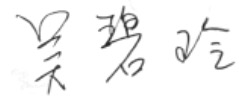                                                    年   月   日 课程教学大纲修订负责人及教学团队成员签名：                                                      年   月   日 课程教学大纲修订负责人及教学团队成员签名：                                                      年   月   日 课程教学大纲修订负责人及教学团队成员签名：                                                      年   月   日 课程教学大纲修订负责人及教学团队成员签名：                                                      年   月   日 系主任审核意见：同意系主任签名：年   月   日系主任审核意见：同意系主任签名：年   月   日系主任审核意见：同意系主任签名：年   月   日系主任审核意见：同意系主任签名：年   月   日系主任审核意见：同意系主任签名：年   月   日系主任审核意见：同意系主任签名：年   月   日系主任审核意见：同意系主任签名：年   月   日系主任审核意见：同意系主任签名：年   月   日系主任审核意见：同意系主任签名：年   月   日课程目标优（X≧90）良（80≦X＜90）中（70≦X＜80）及格（60≦X＜70）不及格（X＜60）课程目标1.	掌握规范、系统的基础发声方法，学习丰富的优秀民族声乐作品，提升民族认同感；充分理解声音的个体差异性，能够在教育实践中举一反三，并能够学会综合育人，促进学生音乐素养的全面发展。能够扎实掌握规范、系统的基础发声方法，学习丰富的优秀民族声乐作品，提升民族认同感；充分理解声音的个体差异性，能够在教育实践中举一反三，并能够学会综合育人，促进学生音乐素养的全面发展。掌握规范、系统的基础发声方法，学习一定的优秀民族声乐作品，提升民族认同感；理解声音的个体差异性，能够在教育实践中举一反三，并能够学会综合育人，促进学生音乐素养的全面发展。基本掌握规范、系统的基础发声方法，学习一定的优秀民族声乐作品，提升民族认同感；基本理解声音的个体差异性，能够在教育实践中举一反三，并能够学会综合育人，促进学生音乐素养的全面发展。基本掌握规范、系统的基础发声方法，学习部分的优秀民族声乐作品，提升民族认同感；但在理解声音的个体差异性、在教育实践中举一反三、并学会综合育人、促进学生音乐素养的全面发展等方面不足。未能够掌握规范、系统的基础发声方法，未能够学习优秀民族声乐作品，未能提升民族认同感；未能充分理解声音的个体差异性，不能在教育实践中举一反三，未能学会综合育人，未能促进学生音乐素养的全面发展。课程目标2.掌握义务教育阶段和中（小）学音乐课程标准的理念，根据学生身心发展规律和音乐认知特点开展教学。扎实掌握义务教育阶段和中（小）学音乐课程标准的理念，能根据学生身心发展规律和音乐认知特点开展教学。能够掌握义务教育阶段和中（小）学音乐课程标准的理念，能够根据学生身心发展规律和音乐认知特点开展教学。基本能够掌握义务教育阶段和中（小）学音乐课程标准的理念，基本能够根据学生身心发展规律和音乐认知特点开展教学。基本熟悉义务教育阶段和中（小）学音乐课程标准的理念，基本了解根据学生身心发展规律和音乐认知特点开展教学的部分内容。未能掌握义务教育阶段和中（小）学音乐课程标准的理念，没有能力根据学生身心发展规律和音乐认知特点开展教学。课程目标3.教学活动后能够及时总结与反思，对教学过程、重难点、教学目标达成、师生互动、学生主体等方面检查自己的问题，自我诊断、追溯原因，提出下一步改进的具体措施。教学活动后能够很好地及时总结与反思，对教学过程、重难点、教学目标达成、师生互动、学生主体等方面检查自己的问题，自我诊断、追溯原因，提出下一步改进的具体措施。教学活动后能够及时总结与反思，对教学过程、重难点、教学目标达成、师生互动、学生主体等方面检查自己的问题，自我诊断、追溯原因，提出下一步改进的具体措施。教学活动后基本能够及时总结与反思，对教学过程、重难点、教学目标达成、师生互动、学生主体等方面检查自己的问题，自我诊断、追溯原因，提出下一步改进的具体措施。教学活动后基本能够及时总结与反思，对教学过程、重难点、教学目标达成、师生互动、学生主体等方面检查自己的问题，基本能够自我诊断、追溯原因，在提出下一步改进的具体措施方面需加强。教学活动后未能够及时总结与反思，未能对教学过程、重难点、教学目标达成、师生互动、学生主体等方面检查自己的问题，自我诊断、追溯原因，未能提出下一步改进的具体措施。课程名称声乐教学法声乐教学法声乐教学法声乐教学法声乐教学法声乐教学法课程代码课程代码课程代码12115020011211502001121150200112115020011211502001课程类型通识必修 通识选修 专业必修 专业选修 教师教育必修 教师教育选修通识必修 通识选修 专业必修 专业选修 教师教育必修 教师教育选修通识必修 通识选修 专业必修 专业选修 教师教育必修 教师教育选修通识必修 通识选修 专业必修 专业选修 教师教育必修 教师教育选修通识必修 通识选修 专业必修 专业选修 教师教育必修 教师教育选修通识必修 通识选修 专业必修 专业选修 教师教育必修 教师教育选修通识必修 通识选修 专业必修 专业选修 教师教育必修 教师教育选修通识必修 通识选修 专业必修 专业选修 教师教育必修 教师教育选修通识必修 通识选修 专业必修 专业选修 教师教育必修 教师教育选修通识必修 通识选修 专业必修 专业选修 教师教育必修 教师教育选修通识必修 通识选修 专业必修 专业选修 教师教育必修 教师教育选修通识必修 通识选修 专业必修 专业选修 教师教育必修 教师教育选修通识必修 通识选修 专业必修 专业选修 教师教育必修 教师教育选修通识必修 通识选修 专业必修 专业选修 教师教育必修 教师教育选修开课学期第6学期第6学期第6学期学分22课程负责人课程负责人课程负责人叶佳慧叶佳慧叶佳慧叶佳慧叶佳慧总学时323232理论学时3232实践学时实践学时实践学时00000先修课程与后续课程先修课程：《乐理》、《声乐基础》、《中国民族音乐》、《意大利语》、《声乐演唱》等先修课程：《乐理》、《声乐基础》、《中国民族音乐》、《意大利语》、《声乐演唱》等先修课程：《乐理》、《声乐基础》、《中国民族音乐》、《意大利语》、《声乐演唱》等先修课程：《乐理》、《声乐基础》、《中国民族音乐》、《意大利语》、《声乐演唱》等先修课程：《乐理》、《声乐基础》、《中国民族音乐》、《意大利语》、《声乐演唱》等先修课程：《乐理》、《声乐基础》、《中国民族音乐》、《意大利语》、《声乐演唱》等先修课程：《乐理》、《声乐基础》、《中国民族音乐》、《意大利语》、《声乐演唱》等先修课程：《乐理》、《声乐基础》、《中国民族音乐》、《意大利语》、《声乐演唱》等先修课程：《乐理》、《声乐基础》、《中国民族音乐》、《意大利语》、《声乐演唱》等先修课程：《乐理》、《声乐基础》、《中国民族音乐》、《意大利语》、《声乐演唱》等先修课程：《乐理》、《声乐基础》、《中国民族音乐》、《意大利语》、《声乐演唱》等先修课程：《乐理》、《声乐基础》、《中国民族音乐》、《意大利语》、《声乐演唱》等先修课程：《乐理》、《声乐基础》、《中国民族音乐》、《意大利语》、《声乐演唱》等先修课程：《乐理》、《声乐基础》、《中国民族音乐》、《意大利语》、《声乐演唱》等适用专业音乐学音乐学音乐学音乐学音乐学音乐学音乐学音乐学音乐学音乐学音乐学音乐学音乐学音乐学A参考教材1.俞子正，声乐教学论，第二版，西南师范大学出版社，2012年1.俞子正，声乐教学论，第二版，西南师范大学出版社，2012年1.俞子正，声乐教学论，第二版，西南师范大学出版社，2012年1.俞子正，声乐教学论，第二版，西南师范大学出版社，2012年1.俞子正，声乐教学论，第二版，西南师范大学出版社，2012年1.俞子正，声乐教学论，第二版，西南师范大学出版社，2012年1.俞子正，声乐教学论，第二版，西南师范大学出版社，2012年1.俞子正，声乐教学论，第二版，西南师范大学出版社，2012年1.俞子正，声乐教学论，第二版，西南师范大学出版社，2012年1.俞子正，声乐教学论，第二版，西南师范大学出版社，2012年1.俞子正，声乐教学论，第二版，西南师范大学出版社，2012年1.俞子正，声乐教学论，第二版，西南师范大学出版社，2012年1.俞子正，声乐教学论，第二版，西南师范大学出版社，2012年1.俞子正，声乐教学论，第二版，西南师范大学出版社，2012年B主要参考书籍1.杨立岗，声乐教学法，上海音乐出版社，2007年2.石惟正，声乐学基础，人民音乐出版社，2002年3.邹本初，歌唱学——沈湘歌唱学体系研宄，人民音乐出版社，2000年4.许燕，高师声乐教育基础理论与演唱，广西师范大学出版社，2008年1.杨立岗，声乐教学法，上海音乐出版社，2007年2.石惟正，声乐学基础，人民音乐出版社，2002年3.邹本初，歌唱学——沈湘歌唱学体系研宄，人民音乐出版社，2000年4.许燕，高师声乐教育基础理论与演唱，广西师范大学出版社，2008年1.杨立岗，声乐教学法，上海音乐出版社，2007年2.石惟正，声乐学基础，人民音乐出版社，2002年3.邹本初，歌唱学——沈湘歌唱学体系研宄，人民音乐出版社，2000年4.许燕，高师声乐教育基础理论与演唱，广西师范大学出版社，2008年1.杨立岗，声乐教学法，上海音乐出版社，2007年2.石惟正，声乐学基础，人民音乐出版社，2002年3.邹本初，歌唱学——沈湘歌唱学体系研宄，人民音乐出版社，2000年4.许燕，高师声乐教育基础理论与演唱，广西师范大学出版社，2008年1.杨立岗，声乐教学法，上海音乐出版社，2007年2.石惟正，声乐学基础，人民音乐出版社，2002年3.邹本初，歌唱学——沈湘歌唱学体系研宄，人民音乐出版社，2000年4.许燕，高师声乐教育基础理论与演唱，广西师范大学出版社，2008年1.杨立岗，声乐教学法，上海音乐出版社，2007年2.石惟正，声乐学基础，人民音乐出版社，2002年3.邹本初，歌唱学——沈湘歌唱学体系研宄，人民音乐出版社，2000年4.许燕，高师声乐教育基础理论与演唱，广西师范大学出版社，2008年1.杨立岗，声乐教学法，上海音乐出版社，2007年2.石惟正，声乐学基础，人民音乐出版社，2002年3.邹本初，歌唱学——沈湘歌唱学体系研宄，人民音乐出版社，2000年4.许燕，高师声乐教育基础理论与演唱，广西师范大学出版社，2008年1.杨立岗，声乐教学法，上海音乐出版社，2007年2.石惟正，声乐学基础，人民音乐出版社，2002年3.邹本初，歌唱学——沈湘歌唱学体系研宄，人民音乐出版社，2000年4.许燕，高师声乐教育基础理论与演唱，广西师范大学出版社，2008年1.杨立岗，声乐教学法，上海音乐出版社，2007年2.石惟正，声乐学基础，人民音乐出版社，2002年3.邹本初，歌唱学——沈湘歌唱学体系研宄，人民音乐出版社，2000年4.许燕，高师声乐教育基础理论与演唱，广西师范大学出版社，2008年1.杨立岗，声乐教学法，上海音乐出版社，2007年2.石惟正，声乐学基础，人民音乐出版社，2002年3.邹本初，歌唱学——沈湘歌唱学体系研宄，人民音乐出版社，2000年4.许燕，高师声乐教育基础理论与演唱，广西师范大学出版社，2008年1.杨立岗，声乐教学法，上海音乐出版社，2007年2.石惟正，声乐学基础，人民音乐出版社，2002年3.邹本初，歌唱学——沈湘歌唱学体系研宄，人民音乐出版社，2000年4.许燕，高师声乐教育基础理论与演唱，广西师范大学出版社，2008年1.杨立岗，声乐教学法，上海音乐出版社，2007年2.石惟正，声乐学基础，人民音乐出版社，2002年3.邹本初，歌唱学——沈湘歌唱学体系研宄，人民音乐出版社，2000年4.许燕，高师声乐教育基础理论与演唱，广西师范大学出版社，2008年1.杨立岗，声乐教学法，上海音乐出版社，2007年2.石惟正，声乐学基础，人民音乐出版社，2002年3.邹本初，歌唱学——沈湘歌唱学体系研宄，人民音乐出版社，2000年4.许燕，高师声乐教育基础理论与演唱，广西师范大学出版社，2008年1.杨立岗，声乐教学法，上海音乐出版社，2007年2.石惟正，声乐学基础，人民音乐出版社，2002年3.邹本初，歌唱学——沈湘歌唱学体系研宄，人民音乐出版社，2000年4.许燕，高师声乐教育基础理论与演唱，广西师范大学出版社，2008年C线上学习资源1.本课程已经建立校网络课程，同学们依据学校提供的帐号与密码登录课程网站，可查看教学大纲、授课计划、考核方法、教学视频、电子教材、音频、阅读资料、网络文献链接网址等教学资源。2.微信平台声乐教学学习群1.本课程已经建立校网络课程，同学们依据学校提供的帐号与密码登录课程网站，可查看教学大纲、授课计划、考核方法、教学视频、电子教材、音频、阅读资料、网络文献链接网址等教学资源。2.微信平台声乐教学学习群1.本课程已经建立校网络课程，同学们依据学校提供的帐号与密码登录课程网站，可查看教学大纲、授课计划、考核方法、教学视频、电子教材、音频、阅读资料、网络文献链接网址等教学资源。2.微信平台声乐教学学习群1.本课程已经建立校网络课程，同学们依据学校提供的帐号与密码登录课程网站，可查看教学大纲、授课计划、考核方法、教学视频、电子教材、音频、阅读资料、网络文献链接网址等教学资源。2.微信平台声乐教学学习群1.本课程已经建立校网络课程，同学们依据学校提供的帐号与密码登录课程网站，可查看教学大纲、授课计划、考核方法、教学视频、电子教材、音频、阅读资料、网络文献链接网址等教学资源。2.微信平台声乐教学学习群1.本课程已经建立校网络课程，同学们依据学校提供的帐号与密码登录课程网站，可查看教学大纲、授课计划、考核方法、教学视频、电子教材、音频、阅读资料、网络文献链接网址等教学资源。2.微信平台声乐教学学习群1.本课程已经建立校网络课程，同学们依据学校提供的帐号与密码登录课程网站，可查看教学大纲、授课计划、考核方法、教学视频、电子教材、音频、阅读资料、网络文献链接网址等教学资源。2.微信平台声乐教学学习群1.本课程已经建立校网络课程，同学们依据学校提供的帐号与密码登录课程网站，可查看教学大纲、授课计划、考核方法、教学视频、电子教材、音频、阅读资料、网络文献链接网址等教学资源。2.微信平台声乐教学学习群1.本课程已经建立校网络课程，同学们依据学校提供的帐号与密码登录课程网站，可查看教学大纲、授课计划、考核方法、教学视频、电子教材、音频、阅读资料、网络文献链接网址等教学资源。2.微信平台声乐教学学习群1.本课程已经建立校网络课程，同学们依据学校提供的帐号与密码登录课程网站，可查看教学大纲、授课计划、考核方法、教学视频、电子教材、音频、阅读资料、网络文献链接网址等教学资源。2.微信平台声乐教学学习群1.本课程已经建立校网络课程，同学们依据学校提供的帐号与密码登录课程网站，可查看教学大纲、授课计划、考核方法、教学视频、电子教材、音频、阅读资料、网络文献链接网址等教学资源。2.微信平台声乐教学学习群1.本课程已经建立校网络课程，同学们依据学校提供的帐号与密码登录课程网站，可查看教学大纲、授课计划、考核方法、教学视频、电子教材、音频、阅读资料、网络文献链接网址等教学资源。2.微信平台声乐教学学习群1.本课程已经建立校网络课程，同学们依据学校提供的帐号与密码登录课程网站，可查看教学大纲、授课计划、考核方法、教学视频、电子教材、音频、阅读资料、网络文献链接网址等教学资源。2.微信平台声乐教学学习群1.本课程已经建立校网络课程，同学们依据学校提供的帐号与密码登录课程网站，可查看教学大纲、授课计划、考核方法、教学视频、电子教材、音频、阅读资料、网络文献链接网址等教学资源。2.微信平台声乐教学学习群D课程描述 (含性质、地位和任务)本课程为音乐学专业方向课程。通过本课程的学习，引导学生了解并掌握歌唱器官的构造和发声原理，学习声乐教育理论和教学法，深入研究包括声乐教学内容、组织形式、过程、评价以及相关学科内容在内的声乐教学法。积累和掌握一定的教学经验，增强学生的想象力，树立正确的音乐审美观、价值观。培养学生的创新能力，从而提高学生的声乐教学水平和歌唱的技巧，进一步适应社会的师范需求。本课程为音乐学专业方向课程。通过本课程的学习，引导学生了解并掌握歌唱器官的构造和发声原理，学习声乐教育理论和教学法，深入研究包括声乐教学内容、组织形式、过程、评价以及相关学科内容在内的声乐教学法。积累和掌握一定的教学经验，增强学生的想象力，树立正确的音乐审美观、价值观。培养学生的创新能力，从而提高学生的声乐教学水平和歌唱的技巧，进一步适应社会的师范需求。本课程为音乐学专业方向课程。通过本课程的学习，引导学生了解并掌握歌唱器官的构造和发声原理，学习声乐教育理论和教学法，深入研究包括声乐教学内容、组织形式、过程、评价以及相关学科内容在内的声乐教学法。积累和掌握一定的教学经验，增强学生的想象力，树立正确的音乐审美观、价值观。培养学生的创新能力，从而提高学生的声乐教学水平和歌唱的技巧，进一步适应社会的师范需求。本课程为音乐学专业方向课程。通过本课程的学习，引导学生了解并掌握歌唱器官的构造和发声原理，学习声乐教育理论和教学法，深入研究包括声乐教学内容、组织形式、过程、评价以及相关学科内容在内的声乐教学法。积累和掌握一定的教学经验，增强学生的想象力，树立正确的音乐审美观、价值观。培养学生的创新能力，从而提高学生的声乐教学水平和歌唱的技巧，进一步适应社会的师范需求。本课程为音乐学专业方向课程。通过本课程的学习，引导学生了解并掌握歌唱器官的构造和发声原理，学习声乐教育理论和教学法，深入研究包括声乐教学内容、组织形式、过程、评价以及相关学科内容在内的声乐教学法。积累和掌握一定的教学经验，增强学生的想象力，树立正确的音乐审美观、价值观。培养学生的创新能力，从而提高学生的声乐教学水平和歌唱的技巧，进一步适应社会的师范需求。本课程为音乐学专业方向课程。通过本课程的学习，引导学生了解并掌握歌唱器官的构造和发声原理，学习声乐教育理论和教学法，深入研究包括声乐教学内容、组织形式、过程、评价以及相关学科内容在内的声乐教学法。积累和掌握一定的教学经验，增强学生的想象力，树立正确的音乐审美观、价值观。培养学生的创新能力，从而提高学生的声乐教学水平和歌唱的技巧，进一步适应社会的师范需求。本课程为音乐学专业方向课程。通过本课程的学习，引导学生了解并掌握歌唱器官的构造和发声原理，学习声乐教育理论和教学法，深入研究包括声乐教学内容、组织形式、过程、评价以及相关学科内容在内的声乐教学法。积累和掌握一定的教学经验，增强学生的想象力，树立正确的音乐审美观、价值观。培养学生的创新能力，从而提高学生的声乐教学水平和歌唱的技巧，进一步适应社会的师范需求。本课程为音乐学专业方向课程。通过本课程的学习，引导学生了解并掌握歌唱器官的构造和发声原理，学习声乐教育理论和教学法，深入研究包括声乐教学内容、组织形式、过程、评价以及相关学科内容在内的声乐教学法。积累和掌握一定的教学经验，增强学生的想象力，树立正确的音乐审美观、价值观。培养学生的创新能力，从而提高学生的声乐教学水平和歌唱的技巧，进一步适应社会的师范需求。本课程为音乐学专业方向课程。通过本课程的学习，引导学生了解并掌握歌唱器官的构造和发声原理，学习声乐教育理论和教学法，深入研究包括声乐教学内容、组织形式、过程、评价以及相关学科内容在内的声乐教学法。积累和掌握一定的教学经验，增强学生的想象力，树立正确的音乐审美观、价值观。培养学生的创新能力，从而提高学生的声乐教学水平和歌唱的技巧，进一步适应社会的师范需求。本课程为音乐学专业方向课程。通过本课程的学习，引导学生了解并掌握歌唱器官的构造和发声原理，学习声乐教育理论和教学法，深入研究包括声乐教学内容、组织形式、过程、评价以及相关学科内容在内的声乐教学法。积累和掌握一定的教学经验，增强学生的想象力，树立正确的音乐审美观、价值观。培养学生的创新能力，从而提高学生的声乐教学水平和歌唱的技巧，进一步适应社会的师范需求。本课程为音乐学专业方向课程。通过本课程的学习，引导学生了解并掌握歌唱器官的构造和发声原理，学习声乐教育理论和教学法，深入研究包括声乐教学内容、组织形式、过程、评价以及相关学科内容在内的声乐教学法。积累和掌握一定的教学经验，增强学生的想象力，树立正确的音乐审美观、价值观。培养学生的创新能力，从而提高学生的声乐教学水平和歌唱的技巧，进一步适应社会的师范需求。本课程为音乐学专业方向课程。通过本课程的学习，引导学生了解并掌握歌唱器官的构造和发声原理，学习声乐教育理论和教学法，深入研究包括声乐教学内容、组织形式、过程、评价以及相关学科内容在内的声乐教学法。积累和掌握一定的教学经验，增强学生的想象力，树立正确的音乐审美观、价值观。培养学生的创新能力，从而提高学生的声乐教学水平和歌唱的技巧，进一步适应社会的师范需求。本课程为音乐学专业方向课程。通过本课程的学习，引导学生了解并掌握歌唱器官的构造和发声原理，学习声乐教育理论和教学法，深入研究包括声乐教学内容、组织形式、过程、评价以及相关学科内容在内的声乐教学法。积累和掌握一定的教学经验，增强学生的想象力，树立正确的音乐审美观、价值观。培养学生的创新能力，从而提高学生的声乐教学水平和歌唱的技巧，进一步适应社会的师范需求。本课程为音乐学专业方向课程。通过本课程的学习，引导学生了解并掌握歌唱器官的构造和发声原理，学习声乐教育理论和教学法，深入研究包括声乐教学内容、组织形式、过程、评价以及相关学科内容在内的声乐教学法。积累和掌握一定的教学经验，增强学生的想象力，树立正确的音乐审美观、价值观。培养学生的创新能力，从而提高学生的声乐教学水平和歌唱的技巧，进一步适应社会的师范需求。E课程学习目标及其与毕业要求的对应关系通过本课程的学习，学生具备如下知识、能力及情感态度价值观：课程目标1：学生能够从教师的心态出发，在试讲中表现出教育工作者应有的精神风貌与良好的教态，并能够综合学段学情、作品音乐文化背景、编写者意图，通过教学、演唱形式构建兼具艺术性和教育性的声乐作品。（支撑毕业要求2.1）课程目标2：了解并掌握声乐教学的特点和规律，明确声乐教学的任务、目的及具体实施办法，帮助学生以后能在专业的理论指导下进行声乐教学。深刻理解声乐教学法的关键内涵，以便在中小学音乐教师岗位上应对各种教学环境。学生掌握声乐的基本理论、原则与关键问题，更有的放矢地进行声乐教育工作。（支撑毕业要求3.1，3.3）课程目标3：根据教学内容制定教学目标，设计教案，到课堂教学过程中每个环节的设置来完整的完成一节声乐课的教学。锻炼语言组织能力、课堂节奏把握能力以及声乐教学的必备技能，如钢琴伴奏能力、歌曲范唱讲解能力等。对不同类型的歌曲、唱法具有一定的辨别和分析能力，为在演唱作品时把握作品风格奠定基础，增强不同地方音乐文化、民族文化认同的责任感，树立担当中国传统音乐文化传播、传承的历史使命的信念。（支撑毕业要求4.1，4.3）通过本课程的学习，学生具备如下知识、能力及情感态度价值观：课程目标1：学生能够从教师的心态出发，在试讲中表现出教育工作者应有的精神风貌与良好的教态，并能够综合学段学情、作品音乐文化背景、编写者意图，通过教学、演唱形式构建兼具艺术性和教育性的声乐作品。（支撑毕业要求2.1）课程目标2：了解并掌握声乐教学的特点和规律，明确声乐教学的任务、目的及具体实施办法，帮助学生以后能在专业的理论指导下进行声乐教学。深刻理解声乐教学法的关键内涵，以便在中小学音乐教师岗位上应对各种教学环境。学生掌握声乐的基本理论、原则与关键问题，更有的放矢地进行声乐教育工作。（支撑毕业要求3.1，3.3）课程目标3：根据教学内容制定教学目标，设计教案，到课堂教学过程中每个环节的设置来完整的完成一节声乐课的教学。锻炼语言组织能力、课堂节奏把握能力以及声乐教学的必备技能，如钢琴伴奏能力、歌曲范唱讲解能力等。对不同类型的歌曲、唱法具有一定的辨别和分析能力，为在演唱作品时把握作品风格奠定基础，增强不同地方音乐文化、民族文化认同的责任感，树立担当中国传统音乐文化传播、传承的历史使命的信念。（支撑毕业要求4.1，4.3）通过本课程的学习，学生具备如下知识、能力及情感态度价值观：课程目标1：学生能够从教师的心态出发，在试讲中表现出教育工作者应有的精神风貌与良好的教态，并能够综合学段学情、作品音乐文化背景、编写者意图，通过教学、演唱形式构建兼具艺术性和教育性的声乐作品。（支撑毕业要求2.1）课程目标2：了解并掌握声乐教学的特点和规律，明确声乐教学的任务、目的及具体实施办法，帮助学生以后能在专业的理论指导下进行声乐教学。深刻理解声乐教学法的关键内涵，以便在中小学音乐教师岗位上应对各种教学环境。学生掌握声乐的基本理论、原则与关键问题，更有的放矢地进行声乐教育工作。（支撑毕业要求3.1，3.3）课程目标3：根据教学内容制定教学目标，设计教案，到课堂教学过程中每个环节的设置来完整的完成一节声乐课的教学。锻炼语言组织能力、课堂节奏把握能力以及声乐教学的必备技能，如钢琴伴奏能力、歌曲范唱讲解能力等。对不同类型的歌曲、唱法具有一定的辨别和分析能力，为在演唱作品时把握作品风格奠定基础，增强不同地方音乐文化、民族文化认同的责任感，树立担当中国传统音乐文化传播、传承的历史使命的信念。（支撑毕业要求4.1，4.3）通过本课程的学习，学生具备如下知识、能力及情感态度价值观：课程目标1：学生能够从教师的心态出发，在试讲中表现出教育工作者应有的精神风貌与良好的教态，并能够综合学段学情、作品音乐文化背景、编写者意图，通过教学、演唱形式构建兼具艺术性和教育性的声乐作品。（支撑毕业要求2.1）课程目标2：了解并掌握声乐教学的特点和规律，明确声乐教学的任务、目的及具体实施办法，帮助学生以后能在专业的理论指导下进行声乐教学。深刻理解声乐教学法的关键内涵，以便在中小学音乐教师岗位上应对各种教学环境。学生掌握声乐的基本理论、原则与关键问题，更有的放矢地进行声乐教育工作。（支撑毕业要求3.1，3.3）课程目标3：根据教学内容制定教学目标，设计教案，到课堂教学过程中每个环节的设置来完整的完成一节声乐课的教学。锻炼语言组织能力、课堂节奏把握能力以及声乐教学的必备技能，如钢琴伴奏能力、歌曲范唱讲解能力等。对不同类型的歌曲、唱法具有一定的辨别和分析能力，为在演唱作品时把握作品风格奠定基础，增强不同地方音乐文化、民族文化认同的责任感，树立担当中国传统音乐文化传播、传承的历史使命的信念。（支撑毕业要求4.1，4.3）通过本课程的学习，学生具备如下知识、能力及情感态度价值观：课程目标1：学生能够从教师的心态出发，在试讲中表现出教育工作者应有的精神风貌与良好的教态，并能够综合学段学情、作品音乐文化背景、编写者意图，通过教学、演唱形式构建兼具艺术性和教育性的声乐作品。（支撑毕业要求2.1）课程目标2：了解并掌握声乐教学的特点和规律，明确声乐教学的任务、目的及具体实施办法，帮助学生以后能在专业的理论指导下进行声乐教学。深刻理解声乐教学法的关键内涵，以便在中小学音乐教师岗位上应对各种教学环境。学生掌握声乐的基本理论、原则与关键问题，更有的放矢地进行声乐教育工作。（支撑毕业要求3.1，3.3）课程目标3：根据教学内容制定教学目标，设计教案，到课堂教学过程中每个环节的设置来完整的完成一节声乐课的教学。锻炼语言组织能力、课堂节奏把握能力以及声乐教学的必备技能，如钢琴伴奏能力、歌曲范唱讲解能力等。对不同类型的歌曲、唱法具有一定的辨别和分析能力，为在演唱作品时把握作品风格奠定基础，增强不同地方音乐文化、民族文化认同的责任感，树立担当中国传统音乐文化传播、传承的历史使命的信念。（支撑毕业要求4.1，4.3）通过本课程的学习，学生具备如下知识、能力及情感态度价值观：课程目标1：学生能够从教师的心态出发，在试讲中表现出教育工作者应有的精神风貌与良好的教态，并能够综合学段学情、作品音乐文化背景、编写者意图，通过教学、演唱形式构建兼具艺术性和教育性的声乐作品。（支撑毕业要求2.1）课程目标2：了解并掌握声乐教学的特点和规律，明确声乐教学的任务、目的及具体实施办法，帮助学生以后能在专业的理论指导下进行声乐教学。深刻理解声乐教学法的关键内涵，以便在中小学音乐教师岗位上应对各种教学环境。学生掌握声乐的基本理论、原则与关键问题，更有的放矢地进行声乐教育工作。（支撑毕业要求3.1，3.3）课程目标3：根据教学内容制定教学目标，设计教案，到课堂教学过程中每个环节的设置来完整的完成一节声乐课的教学。锻炼语言组织能力、课堂节奏把握能力以及声乐教学的必备技能，如钢琴伴奏能力、歌曲范唱讲解能力等。对不同类型的歌曲、唱法具有一定的辨别和分析能力，为在演唱作品时把握作品风格奠定基础，增强不同地方音乐文化、民族文化认同的责任感，树立担当中国传统音乐文化传播、传承的历史使命的信念。（支撑毕业要求4.1，4.3）通过本课程的学习，学生具备如下知识、能力及情感态度价值观：课程目标1：学生能够从教师的心态出发，在试讲中表现出教育工作者应有的精神风貌与良好的教态，并能够综合学段学情、作品音乐文化背景、编写者意图，通过教学、演唱形式构建兼具艺术性和教育性的声乐作品。（支撑毕业要求2.1）课程目标2：了解并掌握声乐教学的特点和规律，明确声乐教学的任务、目的及具体实施办法，帮助学生以后能在专业的理论指导下进行声乐教学。深刻理解声乐教学法的关键内涵，以便在中小学音乐教师岗位上应对各种教学环境。学生掌握声乐的基本理论、原则与关键问题，更有的放矢地进行声乐教育工作。（支撑毕业要求3.1，3.3）课程目标3：根据教学内容制定教学目标，设计教案，到课堂教学过程中每个环节的设置来完整的完成一节声乐课的教学。锻炼语言组织能力、课堂节奏把握能力以及声乐教学的必备技能，如钢琴伴奏能力、歌曲范唱讲解能力等。对不同类型的歌曲、唱法具有一定的辨别和分析能力，为在演唱作品时把握作品风格奠定基础，增强不同地方音乐文化、民族文化认同的责任感，树立担当中国传统音乐文化传播、传承的历史使命的信念。（支撑毕业要求4.1，4.3）通过本课程的学习，学生具备如下知识、能力及情感态度价值观：课程目标1：学生能够从教师的心态出发，在试讲中表现出教育工作者应有的精神风貌与良好的教态，并能够综合学段学情、作品音乐文化背景、编写者意图，通过教学、演唱形式构建兼具艺术性和教育性的声乐作品。（支撑毕业要求2.1）课程目标2：了解并掌握声乐教学的特点和规律，明确声乐教学的任务、目的及具体实施办法，帮助学生以后能在专业的理论指导下进行声乐教学。深刻理解声乐教学法的关键内涵，以便在中小学音乐教师岗位上应对各种教学环境。学生掌握声乐的基本理论、原则与关键问题，更有的放矢地进行声乐教育工作。（支撑毕业要求3.1，3.3）课程目标3：根据教学内容制定教学目标，设计教案，到课堂教学过程中每个环节的设置来完整的完成一节声乐课的教学。锻炼语言组织能力、课堂节奏把握能力以及声乐教学的必备技能，如钢琴伴奏能力、歌曲范唱讲解能力等。对不同类型的歌曲、唱法具有一定的辨别和分析能力，为在演唱作品时把握作品风格奠定基础，增强不同地方音乐文化、民族文化认同的责任感，树立担当中国传统音乐文化传播、传承的历史使命的信念。（支撑毕业要求4.1，4.3）通过本课程的学习，学生具备如下知识、能力及情感态度价值观：课程目标1：学生能够从教师的心态出发，在试讲中表现出教育工作者应有的精神风貌与良好的教态，并能够综合学段学情、作品音乐文化背景、编写者意图，通过教学、演唱形式构建兼具艺术性和教育性的声乐作品。（支撑毕业要求2.1）课程目标2：了解并掌握声乐教学的特点和规律，明确声乐教学的任务、目的及具体实施办法，帮助学生以后能在专业的理论指导下进行声乐教学。深刻理解声乐教学法的关键内涵，以便在中小学音乐教师岗位上应对各种教学环境。学生掌握声乐的基本理论、原则与关键问题，更有的放矢地进行声乐教育工作。（支撑毕业要求3.1，3.3）课程目标3：根据教学内容制定教学目标，设计教案，到课堂教学过程中每个环节的设置来完整的完成一节声乐课的教学。锻炼语言组织能力、课堂节奏把握能力以及声乐教学的必备技能，如钢琴伴奏能力、歌曲范唱讲解能力等。对不同类型的歌曲、唱法具有一定的辨别和分析能力，为在演唱作品时把握作品风格奠定基础，增强不同地方音乐文化、民族文化认同的责任感，树立担当中国传统音乐文化传播、传承的历史使命的信念。（支撑毕业要求4.1，4.3）通过本课程的学习，学生具备如下知识、能力及情感态度价值观：课程目标1：学生能够从教师的心态出发，在试讲中表现出教育工作者应有的精神风貌与良好的教态，并能够综合学段学情、作品音乐文化背景、编写者意图，通过教学、演唱形式构建兼具艺术性和教育性的声乐作品。（支撑毕业要求2.1）课程目标2：了解并掌握声乐教学的特点和规律，明确声乐教学的任务、目的及具体实施办法，帮助学生以后能在专业的理论指导下进行声乐教学。深刻理解声乐教学法的关键内涵，以便在中小学音乐教师岗位上应对各种教学环境。学生掌握声乐的基本理论、原则与关键问题，更有的放矢地进行声乐教育工作。（支撑毕业要求3.1，3.3）课程目标3：根据教学内容制定教学目标，设计教案，到课堂教学过程中每个环节的设置来完整的完成一节声乐课的教学。锻炼语言组织能力、课堂节奏把握能力以及声乐教学的必备技能，如钢琴伴奏能力、歌曲范唱讲解能力等。对不同类型的歌曲、唱法具有一定的辨别和分析能力，为在演唱作品时把握作品风格奠定基础，增强不同地方音乐文化、民族文化认同的责任感，树立担当中国传统音乐文化传播、传承的历史使命的信念。（支撑毕业要求4.1，4.3）通过本课程的学习，学生具备如下知识、能力及情感态度价值观：课程目标1：学生能够从教师的心态出发，在试讲中表现出教育工作者应有的精神风貌与良好的教态，并能够综合学段学情、作品音乐文化背景、编写者意图，通过教学、演唱形式构建兼具艺术性和教育性的声乐作品。（支撑毕业要求2.1）课程目标2：了解并掌握声乐教学的特点和规律，明确声乐教学的任务、目的及具体实施办法，帮助学生以后能在专业的理论指导下进行声乐教学。深刻理解声乐教学法的关键内涵，以便在中小学音乐教师岗位上应对各种教学环境。学生掌握声乐的基本理论、原则与关键问题，更有的放矢地进行声乐教育工作。（支撑毕业要求3.1，3.3）课程目标3：根据教学内容制定教学目标，设计教案，到课堂教学过程中每个环节的设置来完整的完成一节声乐课的教学。锻炼语言组织能力、课堂节奏把握能力以及声乐教学的必备技能，如钢琴伴奏能力、歌曲范唱讲解能力等。对不同类型的歌曲、唱法具有一定的辨别和分析能力，为在演唱作品时把握作品风格奠定基础，增强不同地方音乐文化、民族文化认同的责任感，树立担当中国传统音乐文化传播、传承的历史使命的信念。（支撑毕业要求4.1，4.3）通过本课程的学习，学生具备如下知识、能力及情感态度价值观：课程目标1：学生能够从教师的心态出发，在试讲中表现出教育工作者应有的精神风貌与良好的教态，并能够综合学段学情、作品音乐文化背景、编写者意图，通过教学、演唱形式构建兼具艺术性和教育性的声乐作品。（支撑毕业要求2.1）课程目标2：了解并掌握声乐教学的特点和规律，明确声乐教学的任务、目的及具体实施办法，帮助学生以后能在专业的理论指导下进行声乐教学。深刻理解声乐教学法的关键内涵，以便在中小学音乐教师岗位上应对各种教学环境。学生掌握声乐的基本理论、原则与关键问题，更有的放矢地进行声乐教育工作。（支撑毕业要求3.1，3.3）课程目标3：根据教学内容制定教学目标，设计教案，到课堂教学过程中每个环节的设置来完整的完成一节声乐课的教学。锻炼语言组织能力、课堂节奏把握能力以及声乐教学的必备技能，如钢琴伴奏能力、歌曲范唱讲解能力等。对不同类型的歌曲、唱法具有一定的辨别和分析能力，为在演唱作品时把握作品风格奠定基础，增强不同地方音乐文化、民族文化认同的责任感，树立担当中国传统音乐文化传播、传承的历史使命的信念。（支撑毕业要求4.1，4.3）通过本课程的学习，学生具备如下知识、能力及情感态度价值观：课程目标1：学生能够从教师的心态出发，在试讲中表现出教育工作者应有的精神风貌与良好的教态，并能够综合学段学情、作品音乐文化背景、编写者意图，通过教学、演唱形式构建兼具艺术性和教育性的声乐作品。（支撑毕业要求2.1）课程目标2：了解并掌握声乐教学的特点和规律，明确声乐教学的任务、目的及具体实施办法，帮助学生以后能在专业的理论指导下进行声乐教学。深刻理解声乐教学法的关键内涵，以便在中小学音乐教师岗位上应对各种教学环境。学生掌握声乐的基本理论、原则与关键问题，更有的放矢地进行声乐教育工作。（支撑毕业要求3.1，3.3）课程目标3：根据教学内容制定教学目标，设计教案，到课堂教学过程中每个环节的设置来完整的完成一节声乐课的教学。锻炼语言组织能力、课堂节奏把握能力以及声乐教学的必备技能，如钢琴伴奏能力、歌曲范唱讲解能力等。对不同类型的歌曲、唱法具有一定的辨别和分析能力，为在演唱作品时把握作品风格奠定基础，增强不同地方音乐文化、民族文化认同的责任感，树立担当中国传统音乐文化传播、传承的历史使命的信念。（支撑毕业要求4.1，4.3）通过本课程的学习，学生具备如下知识、能力及情感态度价值观：课程目标1：学生能够从教师的心态出发，在试讲中表现出教育工作者应有的精神风貌与良好的教态，并能够综合学段学情、作品音乐文化背景、编写者意图，通过教学、演唱形式构建兼具艺术性和教育性的声乐作品。（支撑毕业要求2.1）课程目标2：了解并掌握声乐教学的特点和规律，明确声乐教学的任务、目的及具体实施办法，帮助学生以后能在专业的理论指导下进行声乐教学。深刻理解声乐教学法的关键内涵，以便在中小学音乐教师岗位上应对各种教学环境。学生掌握声乐的基本理论、原则与关键问题，更有的放矢地进行声乐教育工作。（支撑毕业要求3.1，3.3）课程目标3：根据教学内容制定教学目标，设计教案，到课堂教学过程中每个环节的设置来完整的完成一节声乐课的教学。锻炼语言组织能力、课堂节奏把握能力以及声乐教学的必备技能，如钢琴伴奏能力、歌曲范唱讲解能力等。对不同类型的歌曲、唱法具有一定的辨别和分析能力，为在演唱作品时把握作品风格奠定基础，增强不同地方音乐文化、民族文化认同的责任感，树立担当中国传统音乐文化传播、传承的历史使命的信念。（支撑毕业要求4.1，4.3）E课程学习目标及其与毕业要求的对应关系课程目标课程目标毕业要求分解指标点毕业要求分解指标点毕业要求分解指标点毕业要求分解指标点毕业要求分解指标点毕业要求分解指标点毕业要求毕业要求毕业要求毕业要求毕业要求毕业要求E课程学习目标及其与毕业要求的对应关系课程目标1课程目标12.1【职业认同】热爱音乐教育事业，具有从教意愿，认同教师工作的价值和意义，理解教师是学生学习的促进者与学生成长的引路人。了解中学教师的职业特征，领会中学教育对学生发展的价值和意义。2.1【职业认同】热爱音乐教育事业，具有从教意愿，认同教师工作的价值和意义，理解教师是学生学习的促进者与学生成长的引路人。了解中学教师的职业特征，领会中学教育对学生发展的价值和意义。2.1【职业认同】热爱音乐教育事业，具有从教意愿，认同教师工作的价值和意义，理解教师是学生学习的促进者与学生成长的引路人。了解中学教师的职业特征，领会中学教育对学生发展的价值和意义。2.1【职业认同】热爱音乐教育事业，具有从教意愿，认同教师工作的价值和意义，理解教师是学生学习的促进者与学生成长的引路人。了解中学教师的职业特征，领会中学教育对学生发展的价值和意义。2.1【职业认同】热爱音乐教育事业，具有从教意愿，认同教师工作的价值和意义，理解教师是学生学习的促进者与学生成长的引路人。了解中学教师的职业特征，领会中学教育对学生发展的价值和意义。2.1【职业认同】热爱音乐教育事业，具有从教意愿，认同教师工作的价值和意义，理解教师是学生学习的促进者与学生成长的引路人。了解中学教师的职业特征，领会中学教育对学生发展的价值和意义。教育情怀（M）教育情怀（M）教育情怀（M）教育情怀（M）教育情怀（M）教育情怀（M）E课程学习目标及其与毕业要求的对应关系课程目标2课程目标23.1【专业技能】掌握音乐学科技法技能多项基本功，掌握音乐学科基础知识、基本理论、体系结构与思想方法，理解音乐学科的核心素养的内涵，形成音乐学科核心素养。3.3【知识整合】具有跨学科意识，了解学习科学相关知识，了解音乐学科与其他学科的联系，了解融合教育的意义和作用，形成综合性的教育教学知识体系，能整合相关学科知识，运用跨学科知识分析和解决音乐教学中的问题。3.1【专业技能】掌握音乐学科技法技能多项基本功，掌握音乐学科基础知识、基本理论、体系结构与思想方法，理解音乐学科的核心素养的内涵，形成音乐学科核心素养。3.3【知识整合】具有跨学科意识，了解学习科学相关知识，了解音乐学科与其他学科的联系，了解融合教育的意义和作用，形成综合性的教育教学知识体系，能整合相关学科知识，运用跨学科知识分析和解决音乐教学中的问题。3.1【专业技能】掌握音乐学科技法技能多项基本功，掌握音乐学科基础知识、基本理论、体系结构与思想方法，理解音乐学科的核心素养的内涵，形成音乐学科核心素养。3.3【知识整合】具有跨学科意识，了解学习科学相关知识，了解音乐学科与其他学科的联系，了解融合教育的意义和作用，形成综合性的教育教学知识体系，能整合相关学科知识，运用跨学科知识分析和解决音乐教学中的问题。3.1【专业技能】掌握音乐学科技法技能多项基本功，掌握音乐学科基础知识、基本理论、体系结构与思想方法，理解音乐学科的核心素养的内涵，形成音乐学科核心素养。3.3【知识整合】具有跨学科意识，了解学习科学相关知识，了解音乐学科与其他学科的联系，了解融合教育的意义和作用，形成综合性的教育教学知识体系，能整合相关学科知识，运用跨学科知识分析和解决音乐教学中的问题。3.1【专业技能】掌握音乐学科技法技能多项基本功，掌握音乐学科基础知识、基本理论、体系结构与思想方法，理解音乐学科的核心素养的内涵，形成音乐学科核心素养。3.3【知识整合】具有跨学科意识，了解学习科学相关知识，了解音乐学科与其他学科的联系，了解融合教育的意义和作用，形成综合性的教育教学知识体系，能整合相关学科知识，运用跨学科知识分析和解决音乐教学中的问题。3.1【专业技能】掌握音乐学科技法技能多项基本功，掌握音乐学科基础知识、基本理论、体系结构与思想方法，理解音乐学科的核心素养的内涵，形成音乐学科核心素养。3.3【知识整合】具有跨学科意识，了解学习科学相关知识，了解音乐学科与其他学科的联系，了解融合教育的意义和作用，形成综合性的教育教学知识体系，能整合相关学科知识，运用跨学科知识分析和解决音乐教学中的问题。学科素养（M）学科素养（M）学科素养（M）学科素养（M）学科素养（M）学科素养（M）E课程学习目标及其与毕业要求的对应关系课程目标3课程目标34.1【教学设计与实施】熟悉中学音乐课程标准和教材，能够正确处理课标和教材的关系，科学合理地进行教学设计并实施教学，准确把握教学内容，分析学情，合理安排教学过程和环节，科学设计评价内容和方式，根据学生音乐认知的特征和个体差异，注重差异化教学。课后能够及时反思、总结形成初步的教研能力。4.3【传统文化传承】具有传承传统音乐舞蹈文化的意识，能够运用传统音乐舞蹈文化资源进行课堂教学和开展课外音乐舞蹈活动。4.1【教学设计与实施】熟悉中学音乐课程标准和教材，能够正确处理课标和教材的关系，科学合理地进行教学设计并实施教学，准确把握教学内容，分析学情，合理安排教学过程和环节，科学设计评价内容和方式，根据学生音乐认知的特征和个体差异，注重差异化教学。课后能够及时反思、总结形成初步的教研能力。4.3【传统文化传承】具有传承传统音乐舞蹈文化的意识，能够运用传统音乐舞蹈文化资源进行课堂教学和开展课外音乐舞蹈活动。4.1【教学设计与实施】熟悉中学音乐课程标准和教材，能够正确处理课标和教材的关系，科学合理地进行教学设计并实施教学，准确把握教学内容，分析学情，合理安排教学过程和环节，科学设计评价内容和方式，根据学生音乐认知的特征和个体差异，注重差异化教学。课后能够及时反思、总结形成初步的教研能力。4.3【传统文化传承】具有传承传统音乐舞蹈文化的意识，能够运用传统音乐舞蹈文化资源进行课堂教学和开展课外音乐舞蹈活动。4.1【教学设计与实施】熟悉中学音乐课程标准和教材，能够正确处理课标和教材的关系，科学合理地进行教学设计并实施教学，准确把握教学内容，分析学情，合理安排教学过程和环节，科学设计评价内容和方式，根据学生音乐认知的特征和个体差异，注重差异化教学。课后能够及时反思、总结形成初步的教研能力。4.3【传统文化传承】具有传承传统音乐舞蹈文化的意识，能够运用传统音乐舞蹈文化资源进行课堂教学和开展课外音乐舞蹈活动。4.1【教学设计与实施】熟悉中学音乐课程标准和教材，能够正确处理课标和教材的关系，科学合理地进行教学设计并实施教学，准确把握教学内容，分析学情，合理安排教学过程和环节，科学设计评价内容和方式，根据学生音乐认知的特征和个体差异，注重差异化教学。课后能够及时反思、总结形成初步的教研能力。4.3【传统文化传承】具有传承传统音乐舞蹈文化的意识，能够运用传统音乐舞蹈文化资源进行课堂教学和开展课外音乐舞蹈活动。4.1【教学设计与实施】熟悉中学音乐课程标准和教材，能够正确处理课标和教材的关系，科学合理地进行教学设计并实施教学，准确把握教学内容，分析学情，合理安排教学过程和环节，科学设计评价内容和方式，根据学生音乐认知的特征和个体差异，注重差异化教学。课后能够及时反思、总结形成初步的教研能力。4.3【传统文化传承】具有传承传统音乐舞蹈文化的意识，能够运用传统音乐舞蹈文化资源进行课堂教学和开展课外音乐舞蹈活动。教学能力（H）教学能力（H）教学能力（H）教学能力（H）教学能力（H）教学能力（H）F实践教学内容章节学习内容与学习要求章节学习内容与学习要求章节学习内容与学习要求章节学习内容与学习要求章节学习内容与学习要求章节学习内容与学习要求章节学习内容与学习要求章节学习内容与学习要求支撑课程目标支撑课程目标支撑课程目标学时分配学时分配学时分配F实践教学内容第一章 绪论第一节 声乐教学法概述第二节 声乐教学法的起源和发展知道层面：声乐教学法的性质、对象、任务和目的，以及声乐教学法与声乐表演艺术之间的联系和区别。领会层面：声乐教学法在国内外的起源和发展概况，各阶段的重要声乐教学理论和代表人物的相同和不同的观点。应用层面：归纳国内外不同派别的教学风格特点。思政融入：以中国改革开放以来声乐教育发展为主线，以教育家、作曲家和其作品为圆心向外拓展，结合特定历史时期的文化背景，解读教育理论却不局限于理论本身，让学生在学习不同时期声乐教学法的同时深刻感知其时代意义。第一章 绪论第一节 声乐教学法概述第二节 声乐教学法的起源和发展知道层面：声乐教学法的性质、对象、任务和目的，以及声乐教学法与声乐表演艺术之间的联系和区别。领会层面：声乐教学法在国内外的起源和发展概况，各阶段的重要声乐教学理论和代表人物的相同和不同的观点。应用层面：归纳国内外不同派别的教学风格特点。思政融入：以中国改革开放以来声乐教育发展为主线，以教育家、作曲家和其作品为圆心向外拓展，结合特定历史时期的文化背景，解读教育理论却不局限于理论本身，让学生在学习不同时期声乐教学法的同时深刻感知其时代意义。第一章 绪论第一节 声乐教学法概述第二节 声乐教学法的起源和发展知道层面：声乐教学法的性质、对象、任务和目的，以及声乐教学法与声乐表演艺术之间的联系和区别。领会层面：声乐教学法在国内外的起源和发展概况，各阶段的重要声乐教学理论和代表人物的相同和不同的观点。应用层面：归纳国内外不同派别的教学风格特点。思政融入：以中国改革开放以来声乐教育发展为主线，以教育家、作曲家和其作品为圆心向外拓展，结合特定历史时期的文化背景，解读教育理论却不局限于理论本身，让学生在学习不同时期声乐教学法的同时深刻感知其时代意义。第一章 绪论第一节 声乐教学法概述第二节 声乐教学法的起源和发展知道层面：声乐教学法的性质、对象、任务和目的，以及声乐教学法与声乐表演艺术之间的联系和区别。领会层面：声乐教学法在国内外的起源和发展概况，各阶段的重要声乐教学理论和代表人物的相同和不同的观点。应用层面：归纳国内外不同派别的教学风格特点。思政融入：以中国改革开放以来声乐教育发展为主线，以教育家、作曲家和其作品为圆心向外拓展，结合特定历史时期的文化背景，解读教育理论却不局限于理论本身，让学生在学习不同时期声乐教学法的同时深刻感知其时代意义。第一章 绪论第一节 声乐教学法概述第二节 声乐教学法的起源和发展知道层面：声乐教学法的性质、对象、任务和目的，以及声乐教学法与声乐表演艺术之间的联系和区别。领会层面：声乐教学法在国内外的起源和发展概况，各阶段的重要声乐教学理论和代表人物的相同和不同的观点。应用层面：归纳国内外不同派别的教学风格特点。思政融入：以中国改革开放以来声乐教育发展为主线，以教育家、作曲家和其作品为圆心向外拓展，结合特定历史时期的文化背景，解读教育理论却不局限于理论本身，让学生在学习不同时期声乐教学法的同时深刻感知其时代意义。第一章 绪论第一节 声乐教学法概述第二节 声乐教学法的起源和发展知道层面：声乐教学法的性质、对象、任务和目的，以及声乐教学法与声乐表演艺术之间的联系和区别。领会层面：声乐教学法在国内外的起源和发展概况，各阶段的重要声乐教学理论和代表人物的相同和不同的观点。应用层面：归纳国内外不同派别的教学风格特点。思政融入：以中国改革开放以来声乐教育发展为主线，以教育家、作曲家和其作品为圆心向外拓展，结合特定历史时期的文化背景，解读教育理论却不局限于理论本身，让学生在学习不同时期声乐教学法的同时深刻感知其时代意义。第一章 绪论第一节 声乐教学法概述第二节 声乐教学法的起源和发展知道层面：声乐教学法的性质、对象、任务和目的，以及声乐教学法与声乐表演艺术之间的联系和区别。领会层面：声乐教学法在国内外的起源和发展概况，各阶段的重要声乐教学理论和代表人物的相同和不同的观点。应用层面：归纳国内外不同派别的教学风格特点。思政融入：以中国改革开放以来声乐教育发展为主线，以教育家、作曲家和其作品为圆心向外拓展，结合特定历史时期的文化背景，解读教育理论却不局限于理论本身，让学生在学习不同时期声乐教学法的同时深刻感知其时代意义。第一章 绪论第一节 声乐教学法概述第二节 声乐教学法的起源和发展知道层面：声乐教学法的性质、对象、任务和目的，以及声乐教学法与声乐表演艺术之间的联系和区别。领会层面：声乐教学法在国内外的起源和发展概况，各阶段的重要声乐教学理论和代表人物的相同和不同的观点。应用层面：归纳国内外不同派别的教学风格特点。思政融入：以中国改革开放以来声乐教育发展为主线，以教育家、作曲家和其作品为圆心向外拓展，结合特定历史时期的文化背景，解读教育理论却不局限于理论本身，让学生在学习不同时期声乐教学法的同时深刻感知其时代意义。支撑课程目标1、2支撑课程目标1、2支撑课程目标1、2161616F实践教学内容第二章 声乐教学的理论、原则第一节 声乐教学理论第二节 声乐教学原则知道层面：声乐教学理论的含义及其重要意义、歌唱时“三个支点”的重要理论知识。领会层面：声乐教学过程中的六项原则。应用层面：树立传统文化价值观，归纳声乐教学观点应用到声乐教学中。第二章 声乐教学的理论、原则第一节 声乐教学理论第二节 声乐教学原则知道层面：声乐教学理论的含义及其重要意义、歌唱时“三个支点”的重要理论知识。领会层面：声乐教学过程中的六项原则。应用层面：树立传统文化价值观，归纳声乐教学观点应用到声乐教学中。第二章 声乐教学的理论、原则第一节 声乐教学理论第二节 声乐教学原则知道层面：声乐教学理论的含义及其重要意义、歌唱时“三个支点”的重要理论知识。领会层面：声乐教学过程中的六项原则。应用层面：树立传统文化价值观，归纳声乐教学观点应用到声乐教学中。第二章 声乐教学的理论、原则第一节 声乐教学理论第二节 声乐教学原则知道层面：声乐教学理论的含义及其重要意义、歌唱时“三个支点”的重要理论知识。领会层面：声乐教学过程中的六项原则。应用层面：树立传统文化价值观，归纳声乐教学观点应用到声乐教学中。第二章 声乐教学的理论、原则第一节 声乐教学理论第二节 声乐教学原则知道层面：声乐教学理论的含义及其重要意义、歌唱时“三个支点”的重要理论知识。领会层面：声乐教学过程中的六项原则。应用层面：树立传统文化价值观，归纳声乐教学观点应用到声乐教学中。第二章 声乐教学的理论、原则第一节 声乐教学理论第二节 声乐教学原则知道层面：声乐教学理论的含义及其重要意义、歌唱时“三个支点”的重要理论知识。领会层面：声乐教学过程中的六项原则。应用层面：树立传统文化价值观，归纳声乐教学观点应用到声乐教学中。第二章 声乐教学的理论、原则第一节 声乐教学理论第二节 声乐教学原则知道层面：声乐教学理论的含义及其重要意义、歌唱时“三个支点”的重要理论知识。领会层面：声乐教学过程中的六项原则。应用层面：树立传统文化价值观，归纳声乐教学观点应用到声乐教学中。第二章 声乐教学的理论、原则第一节 声乐教学理论第二节 声乐教学原则知道层面：声乐教学理论的含义及其重要意义、歌唱时“三个支点”的重要理论知识。领会层面：声乐教学过程中的六项原则。应用层面：树立传统文化价值观，归纳声乐教学观点应用到声乐教学中。支撑课程目标1、2支撑课程目标1、2支撑课程目标1、2161616F实践教学内容第三章 声乐教学的内容第一节 声乐教学计划第二节 声乐教材知道层面：声乐教学发展及其特点。领会层面：不同阶段学生的声乐教学计划、声乐教学大纲的制以及教材的选择。应用层面：声乐教学过程中针对不同学生的教学原则和方法。思政融入：借助重要时间节点和时事热点升华作品感染力，在重要的时间节点上往往烙刻着清晰的传统文化印记，传承着优秀的民族意志品质，寄托着人们美好的情感愿望，抓住这一时机，引导学生在声乐教学中演唱契合时间节点和时事热点的作品，能够起到情景交融、事半功倍的 教育效果。 比如，在七·一中国共产党的诞生纪念日前夕就可选用《不忘初心》作为教学内容，激发爱国主义情怀，提升精神境界。第三章 声乐教学的内容第一节 声乐教学计划第二节 声乐教材知道层面：声乐教学发展及其特点。领会层面：不同阶段学生的声乐教学计划、声乐教学大纲的制以及教材的选择。应用层面：声乐教学过程中针对不同学生的教学原则和方法。思政融入：借助重要时间节点和时事热点升华作品感染力，在重要的时间节点上往往烙刻着清晰的传统文化印记，传承着优秀的民族意志品质，寄托着人们美好的情感愿望，抓住这一时机，引导学生在声乐教学中演唱契合时间节点和时事热点的作品，能够起到情景交融、事半功倍的 教育效果。 比如，在七·一中国共产党的诞生纪念日前夕就可选用《不忘初心》作为教学内容，激发爱国主义情怀，提升精神境界。第三章 声乐教学的内容第一节 声乐教学计划第二节 声乐教材知道层面：声乐教学发展及其特点。领会层面：不同阶段学生的声乐教学计划、声乐教学大纲的制以及教材的选择。应用层面：声乐教学过程中针对不同学生的教学原则和方法。思政融入：借助重要时间节点和时事热点升华作品感染力，在重要的时间节点上往往烙刻着清晰的传统文化印记，传承着优秀的民族意志品质，寄托着人们美好的情感愿望，抓住这一时机，引导学生在声乐教学中演唱契合时间节点和时事热点的作品，能够起到情景交融、事半功倍的 教育效果。 比如，在七·一中国共产党的诞生纪念日前夕就可选用《不忘初心》作为教学内容，激发爱国主义情怀，提升精神境界。第三章 声乐教学的内容第一节 声乐教学计划第二节 声乐教材知道层面：声乐教学发展及其特点。领会层面：不同阶段学生的声乐教学计划、声乐教学大纲的制以及教材的选择。应用层面：声乐教学过程中针对不同学生的教学原则和方法。思政融入：借助重要时间节点和时事热点升华作品感染力，在重要的时间节点上往往烙刻着清晰的传统文化印记，传承着优秀的民族意志品质，寄托着人们美好的情感愿望，抓住这一时机，引导学生在声乐教学中演唱契合时间节点和时事热点的作品，能够起到情景交融、事半功倍的 教育效果。 比如，在七·一中国共产党的诞生纪念日前夕就可选用《不忘初心》作为教学内容，激发爱国主义情怀，提升精神境界。第三章 声乐教学的内容第一节 声乐教学计划第二节 声乐教材知道层面：声乐教学发展及其特点。领会层面：不同阶段学生的声乐教学计划、声乐教学大纲的制以及教材的选择。应用层面：声乐教学过程中针对不同学生的教学原则和方法。思政融入：借助重要时间节点和时事热点升华作品感染力，在重要的时间节点上往往烙刻着清晰的传统文化印记，传承着优秀的民族意志品质，寄托着人们美好的情感愿望，抓住这一时机，引导学生在声乐教学中演唱契合时间节点和时事热点的作品，能够起到情景交融、事半功倍的 教育效果。 比如，在七·一中国共产党的诞生纪念日前夕就可选用《不忘初心》作为教学内容，激发爱国主义情怀，提升精神境界。第三章 声乐教学的内容第一节 声乐教学计划第二节 声乐教材知道层面：声乐教学发展及其特点。领会层面：不同阶段学生的声乐教学计划、声乐教学大纲的制以及教材的选择。应用层面：声乐教学过程中针对不同学生的教学原则和方法。思政融入：借助重要时间节点和时事热点升华作品感染力，在重要的时间节点上往往烙刻着清晰的传统文化印记，传承着优秀的民族意志品质，寄托着人们美好的情感愿望，抓住这一时机，引导学生在声乐教学中演唱契合时间节点和时事热点的作品，能够起到情景交融、事半功倍的 教育效果。 比如，在七·一中国共产党的诞生纪念日前夕就可选用《不忘初心》作为教学内容，激发爱国主义情怀，提升精神境界。第三章 声乐教学的内容第一节 声乐教学计划第二节 声乐教材知道层面：声乐教学发展及其特点。领会层面：不同阶段学生的声乐教学计划、声乐教学大纲的制以及教材的选择。应用层面：声乐教学过程中针对不同学生的教学原则和方法。思政融入：借助重要时间节点和时事热点升华作品感染力，在重要的时间节点上往往烙刻着清晰的传统文化印记，传承着优秀的民族意志品质，寄托着人们美好的情感愿望，抓住这一时机，引导学生在声乐教学中演唱契合时间节点和时事热点的作品，能够起到情景交融、事半功倍的 教育效果。 比如，在七·一中国共产党的诞生纪念日前夕就可选用《不忘初心》作为教学内容，激发爱国主义情怀，提升精神境界。第三章 声乐教学的内容第一节 声乐教学计划第二节 声乐教材知道层面：声乐教学发展及其特点。领会层面：不同阶段学生的声乐教学计划、声乐教学大纲的制以及教材的选择。应用层面：声乐教学过程中针对不同学生的教学原则和方法。思政融入：借助重要时间节点和时事热点升华作品感染力，在重要的时间节点上往往烙刻着清晰的传统文化印记，传承着优秀的民族意志品质，寄托着人们美好的情感愿望，抓住这一时机，引导学生在声乐教学中演唱契合时间节点和时事热点的作品，能够起到情景交融、事半功倍的 教育效果。 比如，在七·一中国共产党的诞生纪念日前夕就可选用《不忘初心》作为教学内容，激发爱国主义情怀，提升精神境界。支撑课程目标1、2支撑课程目标1、2支撑课程目标1、2161616F实践教学内容第四章 声乐教学的组织形式 第一节 声乐大课第二节 声乐小组课第三节 声乐个别课知道层面：掌握声乐教学的不同组织形式，包括大课、小组课、个别课，认识每一种形式的目的和特征。领会层面：每种形式的优越性和不足。应用层面：学会针对不同的学生采用不同的上课形式，了解艺术实践与实习课在声乐教学中的重要作用和意义。思政融入：以小课、小组课的形式，与学生近距离开展教育教学更能充分发挥教学法课程的传统优势。引导学生产生职业认同，在学习中接受思想教育和价值引领，能够充分调动学生的学习积极性、自主性和创造性，使声乐专业课程教学更具思想性、亲和力和针对性。第四章 声乐教学的组织形式 第一节 声乐大课第二节 声乐小组课第三节 声乐个别课知道层面：掌握声乐教学的不同组织形式，包括大课、小组课、个别课，认识每一种形式的目的和特征。领会层面：每种形式的优越性和不足。应用层面：学会针对不同的学生采用不同的上课形式，了解艺术实践与实习课在声乐教学中的重要作用和意义。思政融入：以小课、小组课的形式，与学生近距离开展教育教学更能充分发挥教学法课程的传统优势。引导学生产生职业认同，在学习中接受思想教育和价值引领，能够充分调动学生的学习积极性、自主性和创造性，使声乐专业课程教学更具思想性、亲和力和针对性。第四章 声乐教学的组织形式 第一节 声乐大课第二节 声乐小组课第三节 声乐个别课知道层面：掌握声乐教学的不同组织形式，包括大课、小组课、个别课，认识每一种形式的目的和特征。领会层面：每种形式的优越性和不足。应用层面：学会针对不同的学生采用不同的上课形式，了解艺术实践与实习课在声乐教学中的重要作用和意义。思政融入：以小课、小组课的形式，与学生近距离开展教育教学更能充分发挥教学法课程的传统优势。引导学生产生职业认同，在学习中接受思想教育和价值引领，能够充分调动学生的学习积极性、自主性和创造性，使声乐专业课程教学更具思想性、亲和力和针对性。第四章 声乐教学的组织形式 第一节 声乐大课第二节 声乐小组课第三节 声乐个别课知道层面：掌握声乐教学的不同组织形式，包括大课、小组课、个别课，认识每一种形式的目的和特征。领会层面：每种形式的优越性和不足。应用层面：学会针对不同的学生采用不同的上课形式，了解艺术实践与实习课在声乐教学中的重要作用和意义。思政融入：以小课、小组课的形式，与学生近距离开展教育教学更能充分发挥教学法课程的传统优势。引导学生产生职业认同，在学习中接受思想教育和价值引领，能够充分调动学生的学习积极性、自主性和创造性，使声乐专业课程教学更具思想性、亲和力和针对性。第四章 声乐教学的组织形式 第一节 声乐大课第二节 声乐小组课第三节 声乐个别课知道层面：掌握声乐教学的不同组织形式，包括大课、小组课、个别课，认识每一种形式的目的和特征。领会层面：每种形式的优越性和不足。应用层面：学会针对不同的学生采用不同的上课形式，了解艺术实践与实习课在声乐教学中的重要作用和意义。思政融入：以小课、小组课的形式，与学生近距离开展教育教学更能充分发挥教学法课程的传统优势。引导学生产生职业认同，在学习中接受思想教育和价值引领，能够充分调动学生的学习积极性、自主性和创造性，使声乐专业课程教学更具思想性、亲和力和针对性。第四章 声乐教学的组织形式 第一节 声乐大课第二节 声乐小组课第三节 声乐个别课知道层面：掌握声乐教学的不同组织形式，包括大课、小组课、个别课，认识每一种形式的目的和特征。领会层面：每种形式的优越性和不足。应用层面：学会针对不同的学生采用不同的上课形式，了解艺术实践与实习课在声乐教学中的重要作用和意义。思政融入：以小课、小组课的形式，与学生近距离开展教育教学更能充分发挥教学法课程的传统优势。引导学生产生职业认同，在学习中接受思想教育和价值引领，能够充分调动学生的学习积极性、自主性和创造性，使声乐专业课程教学更具思想性、亲和力和针对性。第四章 声乐教学的组织形式 第一节 声乐大课第二节 声乐小组课第三节 声乐个别课知道层面：掌握声乐教学的不同组织形式，包括大课、小组课、个别课，认识每一种形式的目的和特征。领会层面：每种形式的优越性和不足。应用层面：学会针对不同的学生采用不同的上课形式，了解艺术实践与实习课在声乐教学中的重要作用和意义。思政融入：以小课、小组课的形式，与学生近距离开展教育教学更能充分发挥教学法课程的传统优势。引导学生产生职业认同，在学习中接受思想教育和价值引领，能够充分调动学生的学习积极性、自主性和创造性，使声乐专业课程教学更具思想性、亲和力和针对性。第四章 声乐教学的组织形式 第一节 声乐大课第二节 声乐小组课第三节 声乐个别课知道层面：掌握声乐教学的不同组织形式，包括大课、小组课、个别课，认识每一种形式的目的和特征。领会层面：每种形式的优越性和不足。应用层面：学会针对不同的学生采用不同的上课形式，了解艺术实践与实习课在声乐教学中的重要作用和意义。思政融入：以小课、小组课的形式，与学生近距离开展教育教学更能充分发挥教学法课程的传统优势。引导学生产生职业认同，在学习中接受思想教育和价值引领，能够充分调动学生的学习积极性、自主性和创造性，使声乐专业课程教学更具思想性、亲和力和针对性。支撑课程目标1、2、3支撑课程目标1、2、3支撑课程目标1、2、3161616F实践教学内容第五章 声乐教学的评价第一节 教学评价的方法第二节 教学评价的手段知道层面：了解教学评价的功能、目的，评价的形式、办法、以及对各评价对象的评价标准。领会层面：声乐教学评价包括对声乐教师的艺术素质、教学水平、职业道德修养的评价，对学生学习质量的评价，以及对声乐课堂教学质量的评价等。应用层面：将评价形式、办法运用与声乐教学环节中。第五章 声乐教学的评价第一节 教学评价的方法第二节 教学评价的手段知道层面：了解教学评价的功能、目的，评价的形式、办法、以及对各评价对象的评价标准。领会层面：声乐教学评价包括对声乐教师的艺术素质、教学水平、职业道德修养的评价，对学生学习质量的评价，以及对声乐课堂教学质量的评价等。应用层面：将评价形式、办法运用与声乐教学环节中。第五章 声乐教学的评价第一节 教学评价的方法第二节 教学评价的手段知道层面：了解教学评价的功能、目的，评价的形式、办法、以及对各评价对象的评价标准。领会层面：声乐教学评价包括对声乐教师的艺术素质、教学水平、职业道德修养的评价，对学生学习质量的评价，以及对声乐课堂教学质量的评价等。应用层面：将评价形式、办法运用与声乐教学环节中。第五章 声乐教学的评价第一节 教学评价的方法第二节 教学评价的手段知道层面：了解教学评价的功能、目的，评价的形式、办法、以及对各评价对象的评价标准。领会层面：声乐教学评价包括对声乐教师的艺术素质、教学水平、职业道德修养的评价，对学生学习质量的评价，以及对声乐课堂教学质量的评价等。应用层面：将评价形式、办法运用与声乐教学环节中。第五章 声乐教学的评价第一节 教学评价的方法第二节 教学评价的手段知道层面：了解教学评价的功能、目的，评价的形式、办法、以及对各评价对象的评价标准。领会层面：声乐教学评价包括对声乐教师的艺术素质、教学水平、职业道德修养的评价，对学生学习质量的评价，以及对声乐课堂教学质量的评价等。应用层面：将评价形式、办法运用与声乐教学环节中。第五章 声乐教学的评价第一节 教学评价的方法第二节 教学评价的手段知道层面：了解教学评价的功能、目的，评价的形式、办法、以及对各评价对象的评价标准。领会层面：声乐教学评价包括对声乐教师的艺术素质、教学水平、职业道德修养的评价，对学生学习质量的评价，以及对声乐课堂教学质量的评价等。应用层面：将评价形式、办法运用与声乐教学环节中。第五章 声乐教学的评价第一节 教学评价的方法第二节 教学评价的手段知道层面：了解教学评价的功能、目的，评价的形式、办法、以及对各评价对象的评价标准。领会层面：声乐教学评价包括对声乐教师的艺术素质、教学水平、职业道德修养的评价，对学生学习质量的评价，以及对声乐课堂教学质量的评价等。应用层面：将评价形式、办法运用与声乐教学环节中。第五章 声乐教学的评价第一节 教学评价的方法第二节 教学评价的手段知道层面：了解教学评价的功能、目的，评价的形式、办法、以及对各评价对象的评价标准。领会层面：声乐教学评价包括对声乐教师的艺术素质、教学水平、职业道德修养的评价，对学生学习质量的评价，以及对声乐课堂教学质量的评价等。应用层面：将评价形式、办法运用与声乐教学环节中。支撑课程目标1、2、3支撑课程目标1、2、3支撑课程目标1、2、3161616F实践教学内容第六章 声乐教学应注意的问题第一节 声音观念问题第二节 声部和唱法的界定问题第三节 音准问题第四节 吐字、归韵问题知道层面：了解声乐教学中常见的问题，如正确的声音观念、声部和唱法的界定、音准的影响因素、吐字归韵的正确方法、不同阶段的曲目选择，以及如何解决高喉器、音色、音域的问题等。领会层面：教学问题产生的原因及相对应的特征。应用层面：使用具体的办法来解决声乐教学实践中的常见问题。思政融入：选择具有思想性、情感性、文化性的声乐作品作为示范，通过了解音乐作品的背景、文化内涵、情感表达和社会意义，引导学生对历史事件、社会现象等进行反思和探讨，从而提升学生的审美能力和实现思想政治教育的目的。 例如，经典歌曲《我和我的祖国》 《十送红军》《天边有颗闪亮的星》等具有浓郁的爱国主义情感和思想内涵，可通过演唱、试讲等方式，引导学生读懂歌曲创作背后的时代特色，培养爱国主义情感和精神。第六章 声乐教学应注意的问题第一节 声音观念问题第二节 声部和唱法的界定问题第三节 音准问题第四节 吐字、归韵问题知道层面：了解声乐教学中常见的问题，如正确的声音观念、声部和唱法的界定、音准的影响因素、吐字归韵的正确方法、不同阶段的曲目选择，以及如何解决高喉器、音色、音域的问题等。领会层面：教学问题产生的原因及相对应的特征。应用层面：使用具体的办法来解决声乐教学实践中的常见问题。思政融入：选择具有思想性、情感性、文化性的声乐作品作为示范，通过了解音乐作品的背景、文化内涵、情感表达和社会意义，引导学生对历史事件、社会现象等进行反思和探讨，从而提升学生的审美能力和实现思想政治教育的目的。 例如，经典歌曲《我和我的祖国》 《十送红军》《天边有颗闪亮的星》等具有浓郁的爱国主义情感和思想内涵，可通过演唱、试讲等方式，引导学生读懂歌曲创作背后的时代特色，培养爱国主义情感和精神。第六章 声乐教学应注意的问题第一节 声音观念问题第二节 声部和唱法的界定问题第三节 音准问题第四节 吐字、归韵问题知道层面：了解声乐教学中常见的问题，如正确的声音观念、声部和唱法的界定、音准的影响因素、吐字归韵的正确方法、不同阶段的曲目选择，以及如何解决高喉器、音色、音域的问题等。领会层面：教学问题产生的原因及相对应的特征。应用层面：使用具体的办法来解决声乐教学实践中的常见问题。思政融入：选择具有思想性、情感性、文化性的声乐作品作为示范，通过了解音乐作品的背景、文化内涵、情感表达和社会意义，引导学生对历史事件、社会现象等进行反思和探讨，从而提升学生的审美能力和实现思想政治教育的目的。 例如，经典歌曲《我和我的祖国》 《十送红军》《天边有颗闪亮的星》等具有浓郁的爱国主义情感和思想内涵，可通过演唱、试讲等方式，引导学生读懂歌曲创作背后的时代特色，培养爱国主义情感和精神。第六章 声乐教学应注意的问题第一节 声音观念问题第二节 声部和唱法的界定问题第三节 音准问题第四节 吐字、归韵问题知道层面：了解声乐教学中常见的问题，如正确的声音观念、声部和唱法的界定、音准的影响因素、吐字归韵的正确方法、不同阶段的曲目选择，以及如何解决高喉器、音色、音域的问题等。领会层面：教学问题产生的原因及相对应的特征。应用层面：使用具体的办法来解决声乐教学实践中的常见问题。思政融入：选择具有思想性、情感性、文化性的声乐作品作为示范，通过了解音乐作品的背景、文化内涵、情感表达和社会意义，引导学生对历史事件、社会现象等进行反思和探讨，从而提升学生的审美能力和实现思想政治教育的目的。 例如，经典歌曲《我和我的祖国》 《十送红军》《天边有颗闪亮的星》等具有浓郁的爱国主义情感和思想内涵，可通过演唱、试讲等方式，引导学生读懂歌曲创作背后的时代特色，培养爱国主义情感和精神。第六章 声乐教学应注意的问题第一节 声音观念问题第二节 声部和唱法的界定问题第三节 音准问题第四节 吐字、归韵问题知道层面：了解声乐教学中常见的问题，如正确的声音观念、声部和唱法的界定、音准的影响因素、吐字归韵的正确方法、不同阶段的曲目选择，以及如何解决高喉器、音色、音域的问题等。领会层面：教学问题产生的原因及相对应的特征。应用层面：使用具体的办法来解决声乐教学实践中的常见问题。思政融入：选择具有思想性、情感性、文化性的声乐作品作为示范，通过了解音乐作品的背景、文化内涵、情感表达和社会意义，引导学生对历史事件、社会现象等进行反思和探讨，从而提升学生的审美能力和实现思想政治教育的目的。 例如，经典歌曲《我和我的祖国》 《十送红军》《天边有颗闪亮的星》等具有浓郁的爱国主义情感和思想内涵，可通过演唱、试讲等方式，引导学生读懂歌曲创作背后的时代特色，培养爱国主义情感和精神。第六章 声乐教学应注意的问题第一节 声音观念问题第二节 声部和唱法的界定问题第三节 音准问题第四节 吐字、归韵问题知道层面：了解声乐教学中常见的问题，如正确的声音观念、声部和唱法的界定、音准的影响因素、吐字归韵的正确方法、不同阶段的曲目选择，以及如何解决高喉器、音色、音域的问题等。领会层面：教学问题产生的原因及相对应的特征。应用层面：使用具体的办法来解决声乐教学实践中的常见问题。思政融入：选择具有思想性、情感性、文化性的声乐作品作为示范，通过了解音乐作品的背景、文化内涵、情感表达和社会意义，引导学生对历史事件、社会现象等进行反思和探讨，从而提升学生的审美能力和实现思想政治教育的目的。 例如，经典歌曲《我和我的祖国》 《十送红军》《天边有颗闪亮的星》等具有浓郁的爱国主义情感和思想内涵，可通过演唱、试讲等方式，引导学生读懂歌曲创作背后的时代特色，培养爱国主义情感和精神。第六章 声乐教学应注意的问题第一节 声音观念问题第二节 声部和唱法的界定问题第三节 音准问题第四节 吐字、归韵问题知道层面：了解声乐教学中常见的问题，如正确的声音观念、声部和唱法的界定、音准的影响因素、吐字归韵的正确方法、不同阶段的曲目选择，以及如何解决高喉器、音色、音域的问题等。领会层面：教学问题产生的原因及相对应的特征。应用层面：使用具体的办法来解决声乐教学实践中的常见问题。思政融入：选择具有思想性、情感性、文化性的声乐作品作为示范，通过了解音乐作品的背景、文化内涵、情感表达和社会意义，引导学生对历史事件、社会现象等进行反思和探讨，从而提升学生的审美能力和实现思想政治教育的目的。 例如，经典歌曲《我和我的祖国》 《十送红军》《天边有颗闪亮的星》等具有浓郁的爱国主义情感和思想内涵，可通过演唱、试讲等方式，引导学生读懂歌曲创作背后的时代特色，培养爱国主义情感和精神。第六章 声乐教学应注意的问题第一节 声音观念问题第二节 声部和唱法的界定问题第三节 音准问题第四节 吐字、归韵问题知道层面：了解声乐教学中常见的问题，如正确的声音观念、声部和唱法的界定、音准的影响因素、吐字归韵的正确方法、不同阶段的曲目选择，以及如何解决高喉器、音色、音域的问题等。领会层面：教学问题产生的原因及相对应的特征。应用层面：使用具体的办法来解决声乐教学实践中的常见问题。思政融入：选择具有思想性、情感性、文化性的声乐作品作为示范，通过了解音乐作品的背景、文化内涵、情感表达和社会意义，引导学生对历史事件、社会现象等进行反思和探讨，从而提升学生的审美能力和实现思想政治教育的目的。 例如，经典歌曲《我和我的祖国》 《十送红军》《天边有颗闪亮的星》等具有浓郁的爱国主义情感和思想内涵，可通过演唱、试讲等方式，引导学生读懂歌曲创作背后的时代特色，培养爱国主义情感和精神。支撑课程目标1、2、3支撑课程目标1、2、3支撑课程目标1、2、3161616F实践教学内容合计合计合计合计合计合计合计合计合计合计合计323232G技能（实训）内容实训目的及任务实训目的及任务实训目的及任务实训目的及任务实训目的及任务实训目的及任务实训目的及任务实训目的及任务支撑课程目标支撑课程目标支撑课程目标学时分配学时分配学时分配G技能（实训）内容G技能（实训）内容合计合计合计合计合计合计合计合计合计合计合计I教学方法与教学方式1.课程采用集体式教学，改善理论课与实践的枯燥和沉闷，吸引学生的注意力，加强授课效果。2.开通网络课堂，达到与学生及时沟通、交流的目的。同时重视师生互动与小组活动，组织课堂小组讨论和论文写作等活动，将课堂教学变为师生共同活动的过程。3.主要方式：讲授  网络学习  讨论或座谈  问题导向学  分组合作学习  专题学习  实作学习  发表学习  实习  参观访问  其它：        (如口头训练等)1.课程采用集体式教学，改善理论课与实践的枯燥和沉闷，吸引学生的注意力，加强授课效果。2.开通网络课堂，达到与学生及时沟通、交流的目的。同时重视师生互动与小组活动，组织课堂小组讨论和论文写作等活动，将课堂教学变为师生共同活动的过程。3.主要方式：讲授  网络学习  讨论或座谈  问题导向学  分组合作学习  专题学习  实作学习  发表学习  实习  参观访问  其它：        (如口头训练等)1.课程采用集体式教学，改善理论课与实践的枯燥和沉闷，吸引学生的注意力，加强授课效果。2.开通网络课堂，达到与学生及时沟通、交流的目的。同时重视师生互动与小组活动，组织课堂小组讨论和论文写作等活动，将课堂教学变为师生共同活动的过程。3.主要方式：讲授  网络学习  讨论或座谈  问题导向学  分组合作学习  专题学习  实作学习  发表学习  实习  参观访问  其它：        (如口头训练等)1.课程采用集体式教学，改善理论课与实践的枯燥和沉闷，吸引学生的注意力，加强授课效果。2.开通网络课堂，达到与学生及时沟通、交流的目的。同时重视师生互动与小组活动，组织课堂小组讨论和论文写作等活动，将课堂教学变为师生共同活动的过程。3.主要方式：讲授  网络学习  讨论或座谈  问题导向学  分组合作学习  专题学习  实作学习  发表学习  实习  参观访问  其它：        (如口头训练等)1.课程采用集体式教学，改善理论课与实践的枯燥和沉闷，吸引学生的注意力，加强授课效果。2.开通网络课堂，达到与学生及时沟通、交流的目的。同时重视师生互动与小组活动，组织课堂小组讨论和论文写作等活动，将课堂教学变为师生共同活动的过程。3.主要方式：讲授  网络学习  讨论或座谈  问题导向学  分组合作学习  专题学习  实作学习  发表学习  实习  参观访问  其它：        (如口头训练等)1.课程采用集体式教学，改善理论课与实践的枯燥和沉闷，吸引学生的注意力，加强授课效果。2.开通网络课堂，达到与学生及时沟通、交流的目的。同时重视师生互动与小组活动，组织课堂小组讨论和论文写作等活动，将课堂教学变为师生共同活动的过程。3.主要方式：讲授  网络学习  讨论或座谈  问题导向学  分组合作学习  专题学习  实作学习  发表学习  实习  参观访问  其它：        (如口头训练等)1.课程采用集体式教学，改善理论课与实践的枯燥和沉闷，吸引学生的注意力，加强授课效果。2.开通网络课堂，达到与学生及时沟通、交流的目的。同时重视师生互动与小组活动，组织课堂小组讨论和论文写作等活动，将课堂教学变为师生共同活动的过程。3.主要方式：讲授  网络学习  讨论或座谈  问题导向学  分组合作学习  专题学习  实作学习  发表学习  实习  参观访问  其它：        (如口头训练等)1.课程采用集体式教学，改善理论课与实践的枯燥和沉闷，吸引学生的注意力，加强授课效果。2.开通网络课堂，达到与学生及时沟通、交流的目的。同时重视师生互动与小组活动，组织课堂小组讨论和论文写作等活动，将课堂教学变为师生共同活动的过程。3.主要方式：讲授  网络学习  讨论或座谈  问题导向学  分组合作学习  专题学习  实作学习  发表学习  实习  参观访问  其它：        (如口头训练等)1.课程采用集体式教学，改善理论课与实践的枯燥和沉闷，吸引学生的注意力，加强授课效果。2.开通网络课堂，达到与学生及时沟通、交流的目的。同时重视师生互动与小组活动，组织课堂小组讨论和论文写作等活动，将课堂教学变为师生共同活动的过程。3.主要方式：讲授  网络学习  讨论或座谈  问题导向学  分组合作学习  专题学习  实作学习  发表学习  实习  参观访问  其它：        (如口头训练等)1.课程采用集体式教学，改善理论课与实践的枯燥和沉闷，吸引学生的注意力，加强授课效果。2.开通网络课堂，达到与学生及时沟通、交流的目的。同时重视师生互动与小组活动，组织课堂小组讨论和论文写作等活动，将课堂教学变为师生共同活动的过程。3.主要方式：讲授  网络学习  讨论或座谈  问题导向学  分组合作学习  专题学习  实作学习  发表学习  实习  参观访问  其它：        (如口头训练等)1.课程采用集体式教学，改善理论课与实践的枯燥和沉闷，吸引学生的注意力，加强授课效果。2.开通网络课堂，达到与学生及时沟通、交流的目的。同时重视师生互动与小组活动，组织课堂小组讨论和论文写作等活动，将课堂教学变为师生共同活动的过程。3.主要方式：讲授  网络学习  讨论或座谈  问题导向学  分组合作学习  专题学习  实作学习  发表学习  实习  参观访问  其它：        (如口头训练等)1.课程采用集体式教学，改善理论课与实践的枯燥和沉闷，吸引学生的注意力，加强授课效果。2.开通网络课堂，达到与学生及时沟通、交流的目的。同时重视师生互动与小组活动，组织课堂小组讨论和论文写作等活动，将课堂教学变为师生共同活动的过程。3.主要方式：讲授  网络学习  讨论或座谈  问题导向学  分组合作学习  专题学习  实作学习  发表学习  实习  参观访问  其它：        (如口头训练等)1.课程采用集体式教学，改善理论课与实践的枯燥和沉闷，吸引学生的注意力，加强授课效果。2.开通网络课堂，达到与学生及时沟通、交流的目的。同时重视师生互动与小组活动，组织课堂小组讨论和论文写作等活动，将课堂教学变为师生共同活动的过程。3.主要方式：讲授  网络学习  讨论或座谈  问题导向学  分组合作学习  专题学习  实作学习  发表学习  实习  参观访问  其它：        (如口头训练等)1.课程采用集体式教学，改善理论课与实践的枯燥和沉闷，吸引学生的注意力，加强授课效果。2.开通网络课堂，达到与学生及时沟通、交流的目的。同时重视师生互动与小组活动，组织课堂小组讨论和论文写作等活动，将课堂教学变为师生共同活动的过程。3.主要方式：讲授  网络学习  讨论或座谈  问题导向学  分组合作学习  专题学习  实作学习  发表学习  实习  参观访问  其它：        (如口头训练等)J教学条件需求（如时间、地点安排与“一课双师”等教师配备需求等）1.需要有好的教学设备，利于课堂的学习与课后的练习，以此达到更好的效果。2.提供好的艺术实践，积极参与比赛活动，增强声乐教学法的应用。（如时间、地点安排与“一课双师”等教师配备需求等）1.需要有好的教学设备，利于课堂的学习与课后的练习，以此达到更好的效果。2.提供好的艺术实践，积极参与比赛活动，增强声乐教学法的应用。（如时间、地点安排与“一课双师”等教师配备需求等）1.需要有好的教学设备，利于课堂的学习与课后的练习，以此达到更好的效果。2.提供好的艺术实践，积极参与比赛活动，增强声乐教学法的应用。（如时间、地点安排与“一课双师”等教师配备需求等）1.需要有好的教学设备，利于课堂的学习与课后的练习，以此达到更好的效果。2.提供好的艺术实践，积极参与比赛活动，增强声乐教学法的应用。（如时间、地点安排与“一课双师”等教师配备需求等）1.需要有好的教学设备，利于课堂的学习与课后的练习，以此达到更好的效果。2.提供好的艺术实践，积极参与比赛活动，增强声乐教学法的应用。（如时间、地点安排与“一课双师”等教师配备需求等）1.需要有好的教学设备，利于课堂的学习与课后的练习，以此达到更好的效果。2.提供好的艺术实践，积极参与比赛活动，增强声乐教学法的应用。（如时间、地点安排与“一课双师”等教师配备需求等）1.需要有好的教学设备，利于课堂的学习与课后的练习，以此达到更好的效果。2.提供好的艺术实践，积极参与比赛活动，增强声乐教学法的应用。（如时间、地点安排与“一课双师”等教师配备需求等）1.需要有好的教学设备，利于课堂的学习与课后的练习，以此达到更好的效果。2.提供好的艺术实践，积极参与比赛活动，增强声乐教学法的应用。（如时间、地点安排与“一课双师”等教师配备需求等）1.需要有好的教学设备，利于课堂的学习与课后的练习，以此达到更好的效果。2.提供好的艺术实践，积极参与比赛活动，增强声乐教学法的应用。（如时间、地点安排与“一课双师”等教师配备需求等）1.需要有好的教学设备，利于课堂的学习与课后的练习，以此达到更好的效果。2.提供好的艺术实践，积极参与比赛活动，增强声乐教学法的应用。（如时间、地点安排与“一课双师”等教师配备需求等）1.需要有好的教学设备，利于课堂的学习与课后的练习，以此达到更好的效果。2.提供好的艺术实践，积极参与比赛活动，增强声乐教学法的应用。（如时间、地点安排与“一课双师”等教师配备需求等）1.需要有好的教学设备，利于课堂的学习与课后的练习，以此达到更好的效果。2.提供好的艺术实践，积极参与比赛活动，增强声乐教学法的应用。（如时间、地点安排与“一课双师”等教师配备需求等）1.需要有好的教学设备，利于课堂的学习与课后的练习，以此达到更好的效果。2.提供好的艺术实践，积极参与比赛活动，增强声乐教学法的应用。（如时间、地点安排与“一课双师”等教师配备需求等）1.需要有好的教学设备，利于课堂的学习与课后的练习，以此达到更好的效果。2.提供好的艺术实践，积极参与比赛活动，增强声乐教学法的应用。K课程目标及其考核内容、考核方式及评分占比课程目标及评分占比考核内容考核内容考核内容考核内容考核方式考核方式考核方式考核方式考核方式考核方式考核方式考核方式课程分目标的达成度K课程目标及其考核内容、考核方式及评分占比课程目标及评分占比考核内容考核内容考核内容考核内容作业评分占比（20%）作业评分占比（20%）期中考试评分占比（30%）期中考试评分占比（30%）期中考试评分占比（30%）期末成绩评分占比（50%）期末成绩评分占比（50%）期末成绩评分占比（50%）课程分目标的达成度K课程目标及其考核内容、考核方式及评分占比课程目标1（30%）能够从教师的心态出发，在教学试讲中表现出教育工作者应有的精神风貌与良好的教态，并能够综合学段学情、作品音乐文化背景、编写者意图，通过教学、演唱形式构建兼具艺术性和教育性的声乐作品。能够从教师的心态出发，在教学试讲中表现出教育工作者应有的精神风貌与良好的教态，并能够综合学段学情、作品音乐文化背景、编写者意图，通过教学、演唱形式构建兼具艺术性和教育性的声乐作品。能够从教师的心态出发，在教学试讲中表现出教育工作者应有的精神风貌与良好的教态，并能够综合学段学情、作品音乐文化背景、编写者意图，通过教学、演唱形式构建兼具艺术性和教育性的声乐作品。能够从教师的心态出发，在教学试讲中表现出教育工作者应有的精神风貌与良好的教态，并能够综合学段学情、作品音乐文化背景、编写者意图，通过教学、演唱形式构建兼具艺术性和教育性的声乐作品。669991515150.70课程目标2（30%）能够了解并掌握声乐教学的特点和规律，明确声乐教学的任务、目的及具体实施办法，帮助学生以后能在专业的理论指导下进行声乐教学。能够了解并掌握声乐教学的特点和规律，明确声乐教学的任务、目的及具体实施办法，帮助学生以后能在专业的理论指导下进行声乐教学。能够了解并掌握声乐教学的特点和规律，明确声乐教学的任务、目的及具体实施办法，帮助学生以后能在专业的理论指导下进行声乐教学。能够了解并掌握声乐教学的特点和规律，明确声乐教学的任务、目的及具体实施办法，帮助学生以后能在专业的理论指导下进行声乐教学。669991515150.70课程目标3（40%）考核学生在教学实践中教学目标、教学内容的制定，教案的撰写，以及课堂教学过程中每个环节的设置。学生的语言组织能力、课堂节奏把握能力、课堂板书艺术，以及声乐教学的必备技能，如钢琴伴奏能力、歌曲范唱讲解能力等。考核学生在教学实践中教学目标、教学内容的制定，教案的撰写，以及课堂教学过程中每个环节的设置。学生的语言组织能力、课堂节奏把握能力、课堂板书艺术，以及声乐教学的必备技能，如钢琴伴奏能力、歌曲范唱讲解能力等。考核学生在教学实践中教学目标、教学内容的制定，教案的撰写，以及课堂教学过程中每个环节的设置。学生的语言组织能力、课堂节奏把握能力、课堂板书艺术，以及声乐教学的必备技能，如钢琴伴奏能力、歌曲范唱讲解能力等。考核学生在教学实践中教学目标、教学内容的制定，教案的撰写，以及课堂教学过程中每个环节的设置。学生的语言组织能力、课堂节奏把握能力、课堂板书艺术，以及声乐教学的必备技能，如钢琴伴奏能力、歌曲范唱讲解能力等。881212122020200.70总分总分总分总分总分202040404040400.700.70L学习建议1.自主学习。建议学生通过预习教材，并通过网络、图书馆自主查阅课程中涉及的学习资源，独立规划自己的课程学习计划，充分发挥自身的学习能动性。2.研究性学习。鼓励学生针对课程教学内容，尝试理论课结合专题报告的教学方式，提高学生的学习兴趣，了解国内外最新声乐教学法观点，开阔学生的视野。1.自主学习。建议学生通过预习教材，并通过网络、图书馆自主查阅课程中涉及的学习资源，独立规划自己的课程学习计划，充分发挥自身的学习能动性。2.研究性学习。鼓励学生针对课程教学内容，尝试理论课结合专题报告的教学方式，提高学生的学习兴趣，了解国内外最新声乐教学法观点，开阔学生的视野。1.自主学习。建议学生通过预习教材，并通过网络、图书馆自主查阅课程中涉及的学习资源，独立规划自己的课程学习计划，充分发挥自身的学习能动性。2.研究性学习。鼓励学生针对课程教学内容，尝试理论课结合专题报告的教学方式，提高学生的学习兴趣，了解国内外最新声乐教学法观点，开阔学生的视野。1.自主学习。建议学生通过预习教材，并通过网络、图书馆自主查阅课程中涉及的学习资源，独立规划自己的课程学习计划，充分发挥自身的学习能动性。2.研究性学习。鼓励学生针对课程教学内容，尝试理论课结合专题报告的教学方式，提高学生的学习兴趣，了解国内外最新声乐教学法观点，开阔学生的视野。1.自主学习。建议学生通过预习教材，并通过网络、图书馆自主查阅课程中涉及的学习资源，独立规划自己的课程学习计划，充分发挥自身的学习能动性。2.研究性学习。鼓励学生针对课程教学内容，尝试理论课结合专题报告的教学方式，提高学生的学习兴趣，了解国内外最新声乐教学法观点，开阔学生的视野。1.自主学习。建议学生通过预习教材，并通过网络、图书馆自主查阅课程中涉及的学习资源，独立规划自己的课程学习计划，充分发挥自身的学习能动性。2.研究性学习。鼓励学生针对课程教学内容，尝试理论课结合专题报告的教学方式，提高学生的学习兴趣，了解国内外最新声乐教学法观点，开阔学生的视野。1.自主学习。建议学生通过预习教材，并通过网络、图书馆自主查阅课程中涉及的学习资源，独立规划自己的课程学习计划，充分发挥自身的学习能动性。2.研究性学习。鼓励学生针对课程教学内容，尝试理论课结合专题报告的教学方式，提高学生的学习兴趣，了解国内外最新声乐教学法观点，开阔学生的视野。1.自主学习。建议学生通过预习教材，并通过网络、图书馆自主查阅课程中涉及的学习资源，独立规划自己的课程学习计划，充分发挥自身的学习能动性。2.研究性学习。鼓励学生针对课程教学内容，尝试理论课结合专题报告的教学方式，提高学生的学习兴趣，了解国内外最新声乐教学法观点，开阔学生的视野。1.自主学习。建议学生通过预习教材，并通过网络、图书馆自主查阅课程中涉及的学习资源，独立规划自己的课程学习计划，充分发挥自身的学习能动性。2.研究性学习。鼓励学生针对课程教学内容，尝试理论课结合专题报告的教学方式，提高学生的学习兴趣，了解国内外最新声乐教学法观点，开阔学生的视野。1.自主学习。建议学生通过预习教材，并通过网络、图书馆自主查阅课程中涉及的学习资源，独立规划自己的课程学习计划，充分发挥自身的学习能动性。2.研究性学习。鼓励学生针对课程教学内容，尝试理论课结合专题报告的教学方式，提高学生的学习兴趣，了解国内外最新声乐教学法观点，开阔学生的视野。1.自主学习。建议学生通过预习教材，并通过网络、图书馆自主查阅课程中涉及的学习资源，独立规划自己的课程学习计划，充分发挥自身的学习能动性。2.研究性学习。鼓励学生针对课程教学内容，尝试理论课结合专题报告的教学方式，提高学生的学习兴趣，了解国内外最新声乐教学法观点，开阔学生的视野。1.自主学习。建议学生通过预习教材，并通过网络、图书馆自主查阅课程中涉及的学习资源，独立规划自己的课程学习计划，充分发挥自身的学习能动性。2.研究性学习。鼓励学生针对课程教学内容，尝试理论课结合专题报告的教学方式，提高学生的学习兴趣，了解国内外最新声乐教学法观点，开阔学生的视野。1.自主学习。建议学生通过预习教材，并通过网络、图书馆自主查阅课程中涉及的学习资源，独立规划自己的课程学习计划，充分发挥自身的学习能动性。2.研究性学习。鼓励学生针对课程教学内容，尝试理论课结合专题报告的教学方式，提高学生的学习兴趣，了解国内外最新声乐教学法观点，开阔学生的视野。1.自主学习。建议学生通过预习教材，并通过网络、图书馆自主查阅课程中涉及的学习资源，独立规划自己的课程学习计划，充分发挥自身的学习能动性。2.研究性学习。鼓励学生针对课程教学内容，尝试理论课结合专题报告的教学方式，提高学生的学习兴趣，了解国内外最新声乐教学法观点，开阔学生的视野。M评分量表《声乐教学法》课程目标评分量表见附表。《声乐教学法》课程目标评分量表见附表。《声乐教学法》课程目标评分量表见附表。《声乐教学法》课程目标评分量表见附表。《声乐教学法》课程目标评分量表见附表。《声乐教学法》课程目标评分量表见附表。《声乐教学法》课程目标评分量表见附表。《声乐教学法》课程目标评分量表见附表。《声乐教学法》课程目标评分量表见附表。《声乐教学法》课程目标评分量表见附表。《声乐教学法》课程目标评分量表见附表。《声乐教学法》课程目标评分量表见附表。《声乐教学法》课程目标评分量表见附表。《声乐教学法》课程目标评分量表见附表。备注课程大纲A—M项由开课学院审批通过，任课教师不能自行更改。课程大纲A—M项由开课学院审批通过，任课教师不能自行更改。课程大纲A—M项由开课学院审批通过，任课教师不能自行更改。课程大纲A—M项由开课学院审批通过，任课教师不能自行更改。课程大纲A—M项由开课学院审批通过，任课教师不能自行更改。课程大纲A—M项由开课学院审批通过，任课教师不能自行更改。课程大纲A—M项由开课学院审批通过，任课教师不能自行更改。课程大纲A—M项由开课学院审批通过，任课教师不能自行更改。课程大纲A—M项由开课学院审批通过，任课教师不能自行更改。课程大纲A—M项由开课学院审批通过，任课教师不能自行更改。课程大纲A—M项由开课学院审批通过，任课教师不能自行更改。课程大纲A—M项由开课学院审批通过，任课教师不能自行更改。课程大纲A—M项由开课学院审批通过，任课教师不能自行更改。课程大纲A—M项由开课学院审批通过，任课教师不能自行更改。审批意见课程教学大纲修订负责人及教学团队成员签名：   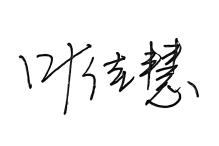                                                    年   月   日 课程教学大纲修订负责人及教学团队成员签名：                                                      年   月   日 课程教学大纲修订负责人及教学团队成员签名：                                                      年   月   日 课程教学大纲修订负责人及教学团队成员签名：                                                      年   月   日 课程教学大纲修订负责人及教学团队成员签名：                                                      年   月   日 系主任审核意见：同意系主任签名：年   月   日系主任审核意见：同意系主任签名：年   月   日系主任审核意见：同意系主任签名：年   月   日系主任审核意见：同意系主任签名：年   月   日系主任审核意见：同意系主任签名：年   月   日系主任审核意见：同意系主任签名：年   月   日系主任审核意见：同意系主任签名：年   月   日系主任审核意见：同意系主任签名：年   月   日系主任审核意见：同意系主任签名：年   月   日课程目标优（X≧90）良（80≦X＜90）中（70≦X＜80）及格（60≦X＜70）不及格（X＜60）课程目标1：能够从教师的心态出发，在教学试讲中表现出教育工作者应有的精神风貌与良好的教态，并能够综合学段学情、作品音乐文化背景、编写者意图，通过教学、演唱形式构建兼具艺术性和教育性的声乐作品。能够扎实掌握声乐教学法的基本理论知识，对声乐教学的整体理念和关键环节有深刻清晰的理解。回答问题逻辑性强，语言表达准确流畅。较为扎实掌握声乐教学法的基本理论知识，对声乐教学的整体理念和关键环节有清晰的理解。回答问题逻辑性较强，语言表达准确流畅。基本掌握声乐教学法的基本理论知识，对声乐教学的整体理念和关键环节有比较清晰的理解。回答问题逻辑性中等，语言表达较为准确、流畅。基本掌握民声乐教学法的基本理论知识，对声乐教学的整体理念和关键环节理解偏模糊。回答问题逻辑性偏弱，语言表达较为准确。不能够掌握声乐教学法的基本理论知识，对声乐教学的整体理念和关键环节没有清晰的理解。回答问题逻辑性差，语言表达不准确、流畅。课程目标2：熟练掌握声乐教学法的基本理论、基本知识和基本实践技能，具备整合音乐学专业理论知识和实践知识的能力。了解本学科发展动态，具备声乐课堂教学以及组织、编 排、指导校内外舞蹈活动的基本能力。能够扎实熟练掌握声乐教学法的基本理论、基本知识和基本实践技能，具备良好的整合音乐学专业理论知识和实践知识的能力。较为扎实掌握声乐教学法的基本理论、基本知识和基本实践技能，具备一定整合音乐学专业理论知识和实践知识的能力。基本掌握声乐教学法的基本理论、基本知识和基本实践技能，具备一定整合音乐学专业理论知识和实践知识的能力。基本掌握声乐教学法的基本理论、基本知识和基本实践技能，基本具备一定整合音乐学专业理论知识和实践知识的能力。不能掌握声乐教学法的基本理论、基本知识和基本实践技能，不具备一定整合音乐学专业理论知识和实践知识的能力。课程目标3：考核学生在教学实践中教学目标、教学内容的制定，教案的撰写，以及课堂教学过程中每个环节的设置。学生的语言组织能力、课堂节奏把握能力、课堂板书艺术，以及声乐教学的必备技能，如钢琴伴奏能力、歌曲范唱讲解能力。能够细致完成教学目标、教学内容的制定、教案的撰写，以及课堂教学过程中每个环节的设置。具有很强的语言组织能力、课堂节奏把握能力、课堂板书艺术，以及声乐教学的必备技能。能够较为细致的完成教学目标、教学内容的制定、教案的撰写，以及课堂教学过程中每个环节的设置。具有较强的语言组织能力、课堂节奏把握能力、课堂板书艺术，以及声乐教学的必备技能。能够基本完成教学目标、教学内容的制定、教案的撰写，以及课堂教学过程中每个环节的设置。具有一定的语言组织能力、课堂节奏把握能力、课堂板书艺术，以及声乐教学的必备技能。能够基本完成教学目标、教学内容的制定、教案的撰写，以及课堂教学过程中每个环节的设置。具备基本的语言组织能力、课堂节奏把握能力、课堂板书艺术，以及声乐教学的必备技能。不能完成教学目标、教学内容的制定、教案的撰写，以及课堂教学过程中每个环节的设置。不具有基本的语言组织能力、课堂节奏把握能力、课堂板书艺术，以及声乐教学的必备技能。课程名称《钢琴演奏》《钢琴演奏》《钢琴演奏》《钢琴演奏》《钢琴演奏》课程代码课程代码课程代码12134020041213402004121340200412134020041213402004课程类型通识必修 通识选修 专业必修 专业选修 教师教育必修 教师教育选修通识必修 通识选修 专业必修 专业选修 教师教育必修 教师教育选修通识必修 通识选修 专业必修 专业选修 教师教育必修 教师教育选修通识必修 通识选修 专业必修 专业选修 教师教育必修 教师教育选修通识必修 通识选修 专业必修 专业选修 教师教育必修 教师教育选修通识必修 通识选修 专业必修 专业选修 教师教育必修 教师教育选修通识必修 通识选修 专业必修 专业选修 教师教育必修 教师教育选修通识必修 通识选修 专业必修 专业选修 教师教育必修 教师教育选修通识必修 通识选修 专业必修 专业选修 教师教育必修 教师教育选修通识必修 通识选修 专业必修 专业选修 教师教育必修 教师教育选修通识必修 通识选修 专业必修 专业选修 教师教育必修 教师教育选修通识必修 通识选修 专业必修 专业选修 教师教育必修 教师教育选修通识必修 通识选修 专业必修 专业选修 教师教育必修 教师教育选修开课学期第5、6学期学分学分1（每学期0.5）课程负责人课程负责人课程负责人课程负责人朱凌杰朱凌杰朱凌杰朱凌杰朱凌杰总学时48理论学时理论学时0实践学时实践学时实践学时实践学时4848484848先修课程与后续课程先修课程：《钢琴基础》、后续课程：《钢琴即兴伴奏》、《钢琴重奏》、《钢琴艺术史》先修课程：《钢琴基础》、后续课程：《钢琴即兴伴奏》、《钢琴重奏》、《钢琴艺术史》先修课程：《钢琴基础》、后续课程：《钢琴即兴伴奏》、《钢琴重奏》、《钢琴艺术史》先修课程：《钢琴基础》、后续课程：《钢琴即兴伴奏》、《钢琴重奏》、《钢琴艺术史》先修课程：《钢琴基础》、后续课程：《钢琴即兴伴奏》、《钢琴重奏》、《钢琴艺术史》先修课程：《钢琴基础》、后续课程：《钢琴即兴伴奏》、《钢琴重奏》、《钢琴艺术史》先修课程：《钢琴基础》、后续课程：《钢琴即兴伴奏》、《钢琴重奏》、《钢琴艺术史》先修课程：《钢琴基础》、后续课程：《钢琴即兴伴奏》、《钢琴重奏》、《钢琴艺术史》先修课程：《钢琴基础》、后续课程：《钢琴即兴伴奏》、《钢琴重奏》、《钢琴艺术史》先修课程：《钢琴基础》、后续课程：《钢琴即兴伴奏》、《钢琴重奏》、《钢琴艺术史》先修课程：《钢琴基础》、后续课程：《钢琴即兴伴奏》、《钢琴重奏》、《钢琴艺术史》先修课程：《钢琴基础》、后续课程：《钢琴即兴伴奏》、《钢琴重奏》、《钢琴艺术史》先修课程：《钢琴基础》、后续课程：《钢琴即兴伴奏》、《钢琴重奏》、《钢琴艺术史》适用专业音乐学（师范）专业音乐学（师范）专业音乐学（师范）专业音乐学（师范）专业音乐学（师范）专业音乐学（师范）专业音乐学（师范）专业音乐学（师范）专业音乐学（师范）专业音乐学（师范）专业音乐学（师范）专业音乐学（师范）专业音乐学（师范）专业A参考教材[1]车尔尼，《车尔尼钢琴快速练习曲 作品.299》 人民音乐出版社 [2]车尔尼，《车尔尼钢琴技术练习曲 作品.740》 人民音乐出版社 [3]莫什科夫斯基，《莫什科夫斯基练习曲》 人民音乐出版社 [4]克拉莫，《克拉莫60首钢琴练习曲》 人民音乐出版社 [5]车尔尼，《车尔尼24首钢琴左手练习曲 作品.718》 人民音乐出版社 [6]肖邦，《肖邦练习曲集》 人民音乐出版社 [7]巴赫，《巴赫创意曲集》 人民音乐出版社 [8]巴赫，《巴赫平均律钢琴曲集1》 人民音乐出版社 [9]巴赫，《巴赫平均律钢琴曲集2》 人民音乐出版社 [10]海顿，《海顿奏鸣曲集》 人民音乐出版社 [11]莫扎特，《莫扎特奏鸣曲集1—2》 人民音乐出版社 [12]贝多芬，《贝多芬奏鸣曲集1—3》 人民音乐出版社[13]王红，《外国钢琴名曲曲选1-2》 人民音乐出版社 [14]肖邦，《肖邦圆舞曲集》 人民音乐出版社 [15]肖邦，《肖邦夜曲集》 人民音乐出版社 [16]肖邦，《肖邦钢琴曲选1—2》 人民音乐出版社 [17]李斯特，《李斯特钢琴曲选》 人民音乐出版社 [18]魏廷格，《中国钢琴名曲曲库1—4》 人民音乐出版社[1]车尔尼，《车尔尼钢琴快速练习曲 作品.299》 人民音乐出版社 [2]车尔尼，《车尔尼钢琴技术练习曲 作品.740》 人民音乐出版社 [3]莫什科夫斯基，《莫什科夫斯基练习曲》 人民音乐出版社 [4]克拉莫，《克拉莫60首钢琴练习曲》 人民音乐出版社 [5]车尔尼，《车尔尼24首钢琴左手练习曲 作品.718》 人民音乐出版社 [6]肖邦，《肖邦练习曲集》 人民音乐出版社 [7]巴赫，《巴赫创意曲集》 人民音乐出版社 [8]巴赫，《巴赫平均律钢琴曲集1》 人民音乐出版社 [9]巴赫，《巴赫平均律钢琴曲集2》 人民音乐出版社 [10]海顿，《海顿奏鸣曲集》 人民音乐出版社 [11]莫扎特，《莫扎特奏鸣曲集1—2》 人民音乐出版社 [12]贝多芬，《贝多芬奏鸣曲集1—3》 人民音乐出版社[13]王红，《外国钢琴名曲曲选1-2》 人民音乐出版社 [14]肖邦，《肖邦圆舞曲集》 人民音乐出版社 [15]肖邦，《肖邦夜曲集》 人民音乐出版社 [16]肖邦，《肖邦钢琴曲选1—2》 人民音乐出版社 [17]李斯特，《李斯特钢琴曲选》 人民音乐出版社 [18]魏廷格，《中国钢琴名曲曲库1—4》 人民音乐出版社[1]车尔尼，《车尔尼钢琴快速练习曲 作品.299》 人民音乐出版社 [2]车尔尼，《车尔尼钢琴技术练习曲 作品.740》 人民音乐出版社 [3]莫什科夫斯基，《莫什科夫斯基练习曲》 人民音乐出版社 [4]克拉莫，《克拉莫60首钢琴练习曲》 人民音乐出版社 [5]车尔尼，《车尔尼24首钢琴左手练习曲 作品.718》 人民音乐出版社 [6]肖邦，《肖邦练习曲集》 人民音乐出版社 [7]巴赫，《巴赫创意曲集》 人民音乐出版社 [8]巴赫，《巴赫平均律钢琴曲集1》 人民音乐出版社 [9]巴赫，《巴赫平均律钢琴曲集2》 人民音乐出版社 [10]海顿，《海顿奏鸣曲集》 人民音乐出版社 [11]莫扎特，《莫扎特奏鸣曲集1—2》 人民音乐出版社 [12]贝多芬，《贝多芬奏鸣曲集1—3》 人民音乐出版社[13]王红，《外国钢琴名曲曲选1-2》 人民音乐出版社 [14]肖邦，《肖邦圆舞曲集》 人民音乐出版社 [15]肖邦，《肖邦夜曲集》 人民音乐出版社 [16]肖邦，《肖邦钢琴曲选1—2》 人民音乐出版社 [17]李斯特，《李斯特钢琴曲选》 人民音乐出版社 [18]魏廷格，《中国钢琴名曲曲库1—4》 人民音乐出版社[1]车尔尼，《车尔尼钢琴快速练习曲 作品.299》 人民音乐出版社 [2]车尔尼，《车尔尼钢琴技术练习曲 作品.740》 人民音乐出版社 [3]莫什科夫斯基，《莫什科夫斯基练习曲》 人民音乐出版社 [4]克拉莫，《克拉莫60首钢琴练习曲》 人民音乐出版社 [5]车尔尼，《车尔尼24首钢琴左手练习曲 作品.718》 人民音乐出版社 [6]肖邦，《肖邦练习曲集》 人民音乐出版社 [7]巴赫，《巴赫创意曲集》 人民音乐出版社 [8]巴赫，《巴赫平均律钢琴曲集1》 人民音乐出版社 [9]巴赫，《巴赫平均律钢琴曲集2》 人民音乐出版社 [10]海顿，《海顿奏鸣曲集》 人民音乐出版社 [11]莫扎特，《莫扎特奏鸣曲集1—2》 人民音乐出版社 [12]贝多芬，《贝多芬奏鸣曲集1—3》 人民音乐出版社[13]王红，《外国钢琴名曲曲选1-2》 人民音乐出版社 [14]肖邦，《肖邦圆舞曲集》 人民音乐出版社 [15]肖邦，《肖邦夜曲集》 人民音乐出版社 [16]肖邦，《肖邦钢琴曲选1—2》 人民音乐出版社 [17]李斯特，《李斯特钢琴曲选》 人民音乐出版社 [18]魏廷格，《中国钢琴名曲曲库1—4》 人民音乐出版社[1]车尔尼，《车尔尼钢琴快速练习曲 作品.299》 人民音乐出版社 [2]车尔尼，《车尔尼钢琴技术练习曲 作品.740》 人民音乐出版社 [3]莫什科夫斯基，《莫什科夫斯基练习曲》 人民音乐出版社 [4]克拉莫，《克拉莫60首钢琴练习曲》 人民音乐出版社 [5]车尔尼，《车尔尼24首钢琴左手练习曲 作品.718》 人民音乐出版社 [6]肖邦，《肖邦练习曲集》 人民音乐出版社 [7]巴赫，《巴赫创意曲集》 人民音乐出版社 [8]巴赫，《巴赫平均律钢琴曲集1》 人民音乐出版社 [9]巴赫，《巴赫平均律钢琴曲集2》 人民音乐出版社 [10]海顿，《海顿奏鸣曲集》 人民音乐出版社 [11]莫扎特，《莫扎特奏鸣曲集1—2》 人民音乐出版社 [12]贝多芬，《贝多芬奏鸣曲集1—3》 人民音乐出版社[13]王红，《外国钢琴名曲曲选1-2》 人民音乐出版社 [14]肖邦，《肖邦圆舞曲集》 人民音乐出版社 [15]肖邦，《肖邦夜曲集》 人民音乐出版社 [16]肖邦，《肖邦钢琴曲选1—2》 人民音乐出版社 [17]李斯特，《李斯特钢琴曲选》 人民音乐出版社 [18]魏廷格，《中国钢琴名曲曲库1—4》 人民音乐出版社[1]车尔尼，《车尔尼钢琴快速练习曲 作品.299》 人民音乐出版社 [2]车尔尼，《车尔尼钢琴技术练习曲 作品.740》 人民音乐出版社 [3]莫什科夫斯基，《莫什科夫斯基练习曲》 人民音乐出版社 [4]克拉莫，《克拉莫60首钢琴练习曲》 人民音乐出版社 [5]车尔尼，《车尔尼24首钢琴左手练习曲 作品.718》 人民音乐出版社 [6]肖邦，《肖邦练习曲集》 人民音乐出版社 [7]巴赫，《巴赫创意曲集》 人民音乐出版社 [8]巴赫，《巴赫平均律钢琴曲集1》 人民音乐出版社 [9]巴赫，《巴赫平均律钢琴曲集2》 人民音乐出版社 [10]海顿，《海顿奏鸣曲集》 人民音乐出版社 [11]莫扎特，《莫扎特奏鸣曲集1—2》 人民音乐出版社 [12]贝多芬，《贝多芬奏鸣曲集1—3》 人民音乐出版社[13]王红，《外国钢琴名曲曲选1-2》 人民音乐出版社 [14]肖邦，《肖邦圆舞曲集》 人民音乐出版社 [15]肖邦，《肖邦夜曲集》 人民音乐出版社 [16]肖邦，《肖邦钢琴曲选1—2》 人民音乐出版社 [17]李斯特，《李斯特钢琴曲选》 人民音乐出版社 [18]魏廷格，《中国钢琴名曲曲库1—4》 人民音乐出版社[1]车尔尼，《车尔尼钢琴快速练习曲 作品.299》 人民音乐出版社 [2]车尔尼，《车尔尼钢琴技术练习曲 作品.740》 人民音乐出版社 [3]莫什科夫斯基，《莫什科夫斯基练习曲》 人民音乐出版社 [4]克拉莫，《克拉莫60首钢琴练习曲》 人民音乐出版社 [5]车尔尼，《车尔尼24首钢琴左手练习曲 作品.718》 人民音乐出版社 [6]肖邦，《肖邦练习曲集》 人民音乐出版社 [7]巴赫，《巴赫创意曲集》 人民音乐出版社 [8]巴赫，《巴赫平均律钢琴曲集1》 人民音乐出版社 [9]巴赫，《巴赫平均律钢琴曲集2》 人民音乐出版社 [10]海顿，《海顿奏鸣曲集》 人民音乐出版社 [11]莫扎特，《莫扎特奏鸣曲集1—2》 人民音乐出版社 [12]贝多芬，《贝多芬奏鸣曲集1—3》 人民音乐出版社[13]王红，《外国钢琴名曲曲选1-2》 人民音乐出版社 [14]肖邦，《肖邦圆舞曲集》 人民音乐出版社 [15]肖邦，《肖邦夜曲集》 人民音乐出版社 [16]肖邦，《肖邦钢琴曲选1—2》 人民音乐出版社 [17]李斯特，《李斯特钢琴曲选》 人民音乐出版社 [18]魏廷格，《中国钢琴名曲曲库1—4》 人民音乐出版社[1]车尔尼，《车尔尼钢琴快速练习曲 作品.299》 人民音乐出版社 [2]车尔尼，《车尔尼钢琴技术练习曲 作品.740》 人民音乐出版社 [3]莫什科夫斯基，《莫什科夫斯基练习曲》 人民音乐出版社 [4]克拉莫，《克拉莫60首钢琴练习曲》 人民音乐出版社 [5]车尔尼，《车尔尼24首钢琴左手练习曲 作品.718》 人民音乐出版社 [6]肖邦，《肖邦练习曲集》 人民音乐出版社 [7]巴赫，《巴赫创意曲集》 人民音乐出版社 [8]巴赫，《巴赫平均律钢琴曲集1》 人民音乐出版社 [9]巴赫，《巴赫平均律钢琴曲集2》 人民音乐出版社 [10]海顿，《海顿奏鸣曲集》 人民音乐出版社 [11]莫扎特，《莫扎特奏鸣曲集1—2》 人民音乐出版社 [12]贝多芬，《贝多芬奏鸣曲集1—3》 人民音乐出版社[13]王红，《外国钢琴名曲曲选1-2》 人民音乐出版社 [14]肖邦，《肖邦圆舞曲集》 人民音乐出版社 [15]肖邦，《肖邦夜曲集》 人民音乐出版社 [16]肖邦，《肖邦钢琴曲选1—2》 人民音乐出版社 [17]李斯特，《李斯特钢琴曲选》 人民音乐出版社 [18]魏廷格，《中国钢琴名曲曲库1—4》 人民音乐出版社[1]车尔尼，《车尔尼钢琴快速练习曲 作品.299》 人民音乐出版社 [2]车尔尼，《车尔尼钢琴技术练习曲 作品.740》 人民音乐出版社 [3]莫什科夫斯基，《莫什科夫斯基练习曲》 人民音乐出版社 [4]克拉莫，《克拉莫60首钢琴练习曲》 人民音乐出版社 [5]车尔尼，《车尔尼24首钢琴左手练习曲 作品.718》 人民音乐出版社 [6]肖邦，《肖邦练习曲集》 人民音乐出版社 [7]巴赫，《巴赫创意曲集》 人民音乐出版社 [8]巴赫，《巴赫平均律钢琴曲集1》 人民音乐出版社 [9]巴赫，《巴赫平均律钢琴曲集2》 人民音乐出版社 [10]海顿，《海顿奏鸣曲集》 人民音乐出版社 [11]莫扎特，《莫扎特奏鸣曲集1—2》 人民音乐出版社 [12]贝多芬，《贝多芬奏鸣曲集1—3》 人民音乐出版社[13]王红，《外国钢琴名曲曲选1-2》 人民音乐出版社 [14]肖邦，《肖邦圆舞曲集》 人民音乐出版社 [15]肖邦，《肖邦夜曲集》 人民音乐出版社 [16]肖邦，《肖邦钢琴曲选1—2》 人民音乐出版社 [17]李斯特，《李斯特钢琴曲选》 人民音乐出版社 [18]魏廷格，《中国钢琴名曲曲库1—4》 人民音乐出版社[1]车尔尼，《车尔尼钢琴快速练习曲 作品.299》 人民音乐出版社 [2]车尔尼，《车尔尼钢琴技术练习曲 作品.740》 人民音乐出版社 [3]莫什科夫斯基，《莫什科夫斯基练习曲》 人民音乐出版社 [4]克拉莫，《克拉莫60首钢琴练习曲》 人民音乐出版社 [5]车尔尼，《车尔尼24首钢琴左手练习曲 作品.718》 人民音乐出版社 [6]肖邦，《肖邦练习曲集》 人民音乐出版社 [7]巴赫，《巴赫创意曲集》 人民音乐出版社 [8]巴赫，《巴赫平均律钢琴曲集1》 人民音乐出版社 [9]巴赫，《巴赫平均律钢琴曲集2》 人民音乐出版社 [10]海顿，《海顿奏鸣曲集》 人民音乐出版社 [11]莫扎特，《莫扎特奏鸣曲集1—2》 人民音乐出版社 [12]贝多芬，《贝多芬奏鸣曲集1—3》 人民音乐出版社[13]王红，《外国钢琴名曲曲选1-2》 人民音乐出版社 [14]肖邦，《肖邦圆舞曲集》 人民音乐出版社 [15]肖邦，《肖邦夜曲集》 人民音乐出版社 [16]肖邦，《肖邦钢琴曲选1—2》 人民音乐出版社 [17]李斯特，《李斯特钢琴曲选》 人民音乐出版社 [18]魏廷格，《中国钢琴名曲曲库1—4》 人民音乐出版社[1]车尔尼，《车尔尼钢琴快速练习曲 作品.299》 人民音乐出版社 [2]车尔尼，《车尔尼钢琴技术练习曲 作品.740》 人民音乐出版社 [3]莫什科夫斯基，《莫什科夫斯基练习曲》 人民音乐出版社 [4]克拉莫，《克拉莫60首钢琴练习曲》 人民音乐出版社 [5]车尔尼，《车尔尼24首钢琴左手练习曲 作品.718》 人民音乐出版社 [6]肖邦，《肖邦练习曲集》 人民音乐出版社 [7]巴赫，《巴赫创意曲集》 人民音乐出版社 [8]巴赫，《巴赫平均律钢琴曲集1》 人民音乐出版社 [9]巴赫，《巴赫平均律钢琴曲集2》 人民音乐出版社 [10]海顿，《海顿奏鸣曲集》 人民音乐出版社 [11]莫扎特，《莫扎特奏鸣曲集1—2》 人民音乐出版社 [12]贝多芬，《贝多芬奏鸣曲集1—3》 人民音乐出版社[13]王红，《外国钢琴名曲曲选1-2》 人民音乐出版社 [14]肖邦，《肖邦圆舞曲集》 人民音乐出版社 [15]肖邦，《肖邦夜曲集》 人民音乐出版社 [16]肖邦，《肖邦钢琴曲选1—2》 人民音乐出版社 [17]李斯特，《李斯特钢琴曲选》 人民音乐出版社 [18]魏廷格，《中国钢琴名曲曲库1—4》 人民音乐出版社[1]车尔尼，《车尔尼钢琴快速练习曲 作品.299》 人民音乐出版社 [2]车尔尼，《车尔尼钢琴技术练习曲 作品.740》 人民音乐出版社 [3]莫什科夫斯基，《莫什科夫斯基练习曲》 人民音乐出版社 [4]克拉莫，《克拉莫60首钢琴练习曲》 人民音乐出版社 [5]车尔尼，《车尔尼24首钢琴左手练习曲 作品.718》 人民音乐出版社 [6]肖邦，《肖邦练习曲集》 人民音乐出版社 [7]巴赫，《巴赫创意曲集》 人民音乐出版社 [8]巴赫，《巴赫平均律钢琴曲集1》 人民音乐出版社 [9]巴赫，《巴赫平均律钢琴曲集2》 人民音乐出版社 [10]海顿，《海顿奏鸣曲集》 人民音乐出版社 [11]莫扎特，《莫扎特奏鸣曲集1—2》 人民音乐出版社 [12]贝多芬，《贝多芬奏鸣曲集1—3》 人民音乐出版社[13]王红，《外国钢琴名曲曲选1-2》 人民音乐出版社 [14]肖邦，《肖邦圆舞曲集》 人民音乐出版社 [15]肖邦，《肖邦夜曲集》 人民音乐出版社 [16]肖邦，《肖邦钢琴曲选1—2》 人民音乐出版社 [17]李斯特，《李斯特钢琴曲选》 人民音乐出版社 [18]魏廷格，《中国钢琴名曲曲库1—4》 人民音乐出版社[1]车尔尼，《车尔尼钢琴快速练习曲 作品.299》 人民音乐出版社 [2]车尔尼，《车尔尼钢琴技术练习曲 作品.740》 人民音乐出版社 [3]莫什科夫斯基，《莫什科夫斯基练习曲》 人民音乐出版社 [4]克拉莫，《克拉莫60首钢琴练习曲》 人民音乐出版社 [5]车尔尼，《车尔尼24首钢琴左手练习曲 作品.718》 人民音乐出版社 [6]肖邦，《肖邦练习曲集》 人民音乐出版社 [7]巴赫，《巴赫创意曲集》 人民音乐出版社 [8]巴赫，《巴赫平均律钢琴曲集1》 人民音乐出版社 [9]巴赫，《巴赫平均律钢琴曲集2》 人民音乐出版社 [10]海顿，《海顿奏鸣曲集》 人民音乐出版社 [11]莫扎特，《莫扎特奏鸣曲集1—2》 人民音乐出版社 [12]贝多芬，《贝多芬奏鸣曲集1—3》 人民音乐出版社[13]王红，《外国钢琴名曲曲选1-2》 人民音乐出版社 [14]肖邦，《肖邦圆舞曲集》 人民音乐出版社 [15]肖邦，《肖邦夜曲集》 人民音乐出版社 [16]肖邦，《肖邦钢琴曲选1—2》 人民音乐出版社 [17]李斯特，《李斯特钢琴曲选》 人民音乐出版社 [18]魏廷格，《中国钢琴名曲曲库1—4》 人民音乐出版社B主要参考书籍[1]《唐诗四首》，杨立青 上海:音乐学院出版社， 2003-10-01  [2]《乐思•乐风》， 上海:音乐学院出版社， 2006-07-01桑桐[3]《和声学教程(音乐卷)》，上海:音乐学院出版社， 2001-05-01 [4]《和声的理论与运用》（上、下册），上海：音乐学院出版社，1982.陈铭志[5]《复调音乐写作基础教程》，北京：人民音乐出版社，1986-09-01[6]《赋格曲写作》， 上海:文艺出版社 ，1980.杨燕迪[7]《音乐的人文诠释: 杨燕迪音乐文集--音乐文化史论丛》， 上海:音乐学院出版社，2007.[8]《乐声悠扬》，上海:音乐出版社 ，2000.钱亦平[9]《西方音乐体裁及形式的演进》，上海:音乐学院出版社，2003-12[10]《音乐作品分析简明教程》（上下册），上海:音乐学院出版社，2006-5[11]《钱仁康音乐文选》，上海:音乐出版社，1999-07[12]《音乐作品分析教程（音乐卷）》，上海:音乐出版社，2003-10赵晓生[13]《传统作曲技法》， 上海:教育出版社，2003-07-01[14]《唐诗乐境》，上海:音乐学院出版社 ，2003-10-01[15]《太极作曲系统：新版》， 上海:音乐学院出版社， 2006.[16]《钢琴演奏之道》， 湖南:教育出版社，1991-12-01 周薇[17]《西方钢琴艺术史》， 上海:音乐出版社， 2003-02[18]《巴赫帕蒂塔（德国组曲）编注》，上海:音乐出版社，2004-04[19]《西方钢琴音乐史》，上海:音乐出版社，2003. [20] (美)克拉伦斯•格•汉密尔顿著 周薇译，《钢琴演奏中的触键与表情》  人民音乐出版社，2004-02.[21] 王庆《音乐结构与钢琴演奏》，上海:人民出版社， 2006-06-01[1]《唐诗四首》，杨立青 上海:音乐学院出版社， 2003-10-01  [2]《乐思•乐风》， 上海:音乐学院出版社， 2006-07-01桑桐[3]《和声学教程(音乐卷)》，上海:音乐学院出版社， 2001-05-01 [4]《和声的理论与运用》（上、下册），上海：音乐学院出版社，1982.陈铭志[5]《复调音乐写作基础教程》，北京：人民音乐出版社，1986-09-01[6]《赋格曲写作》， 上海:文艺出版社 ，1980.杨燕迪[7]《音乐的人文诠释: 杨燕迪音乐文集--音乐文化史论丛》， 上海:音乐学院出版社，2007.[8]《乐声悠扬》，上海:音乐出版社 ，2000.钱亦平[9]《西方音乐体裁及形式的演进》，上海:音乐学院出版社，2003-12[10]《音乐作品分析简明教程》（上下册），上海:音乐学院出版社，2006-5[11]《钱仁康音乐文选》，上海:音乐出版社，1999-07[12]《音乐作品分析教程（音乐卷）》，上海:音乐出版社，2003-10赵晓生[13]《传统作曲技法》， 上海:教育出版社，2003-07-01[14]《唐诗乐境》，上海:音乐学院出版社 ，2003-10-01[15]《太极作曲系统：新版》， 上海:音乐学院出版社， 2006.[16]《钢琴演奏之道》， 湖南:教育出版社，1991-12-01 周薇[17]《西方钢琴艺术史》， 上海:音乐出版社， 2003-02[18]《巴赫帕蒂塔（德国组曲）编注》，上海:音乐出版社，2004-04[19]《西方钢琴音乐史》，上海:音乐出版社，2003. [20] (美)克拉伦斯•格•汉密尔顿著 周薇译，《钢琴演奏中的触键与表情》  人民音乐出版社，2004-02.[21] 王庆《音乐结构与钢琴演奏》，上海:人民出版社， 2006-06-01[1]《唐诗四首》，杨立青 上海:音乐学院出版社， 2003-10-01  [2]《乐思•乐风》， 上海:音乐学院出版社， 2006-07-01桑桐[3]《和声学教程(音乐卷)》，上海:音乐学院出版社， 2001-05-01 [4]《和声的理论与运用》（上、下册），上海：音乐学院出版社，1982.陈铭志[5]《复调音乐写作基础教程》，北京：人民音乐出版社，1986-09-01[6]《赋格曲写作》， 上海:文艺出版社 ，1980.杨燕迪[7]《音乐的人文诠释: 杨燕迪音乐文集--音乐文化史论丛》， 上海:音乐学院出版社，2007.[8]《乐声悠扬》，上海:音乐出版社 ，2000.钱亦平[9]《西方音乐体裁及形式的演进》，上海:音乐学院出版社，2003-12[10]《音乐作品分析简明教程》（上下册），上海:音乐学院出版社，2006-5[11]《钱仁康音乐文选》，上海:音乐出版社，1999-07[12]《音乐作品分析教程（音乐卷）》，上海:音乐出版社，2003-10赵晓生[13]《传统作曲技法》， 上海:教育出版社，2003-07-01[14]《唐诗乐境》，上海:音乐学院出版社 ，2003-10-01[15]《太极作曲系统：新版》， 上海:音乐学院出版社， 2006.[16]《钢琴演奏之道》， 湖南:教育出版社，1991-12-01 周薇[17]《西方钢琴艺术史》， 上海:音乐出版社， 2003-02[18]《巴赫帕蒂塔（德国组曲）编注》，上海:音乐出版社，2004-04[19]《西方钢琴音乐史》，上海:音乐出版社，2003. [20] (美)克拉伦斯•格•汉密尔顿著 周薇译，《钢琴演奏中的触键与表情》  人民音乐出版社，2004-02.[21] 王庆《音乐结构与钢琴演奏》，上海:人民出版社， 2006-06-01[1]《唐诗四首》，杨立青 上海:音乐学院出版社， 2003-10-01  [2]《乐思•乐风》， 上海:音乐学院出版社， 2006-07-01桑桐[3]《和声学教程(音乐卷)》，上海:音乐学院出版社， 2001-05-01 [4]《和声的理论与运用》（上、下册），上海：音乐学院出版社，1982.陈铭志[5]《复调音乐写作基础教程》，北京：人民音乐出版社，1986-09-01[6]《赋格曲写作》， 上海:文艺出版社 ，1980.杨燕迪[7]《音乐的人文诠释: 杨燕迪音乐文集--音乐文化史论丛》， 上海:音乐学院出版社，2007.[8]《乐声悠扬》，上海:音乐出版社 ，2000.钱亦平[9]《西方音乐体裁及形式的演进》，上海:音乐学院出版社，2003-12[10]《音乐作品分析简明教程》（上下册），上海:音乐学院出版社，2006-5[11]《钱仁康音乐文选》，上海:音乐出版社，1999-07[12]《音乐作品分析教程（音乐卷）》，上海:音乐出版社，2003-10赵晓生[13]《传统作曲技法》， 上海:教育出版社，2003-07-01[14]《唐诗乐境》，上海:音乐学院出版社 ，2003-10-01[15]《太极作曲系统：新版》， 上海:音乐学院出版社， 2006.[16]《钢琴演奏之道》， 湖南:教育出版社，1991-12-01 周薇[17]《西方钢琴艺术史》， 上海:音乐出版社， 2003-02[18]《巴赫帕蒂塔（德国组曲）编注》，上海:音乐出版社，2004-04[19]《西方钢琴音乐史》，上海:音乐出版社，2003. [20] (美)克拉伦斯•格•汉密尔顿著 周薇译，《钢琴演奏中的触键与表情》  人民音乐出版社，2004-02.[21] 王庆《音乐结构与钢琴演奏》，上海:人民出版社， 2006-06-01[1]《唐诗四首》，杨立青 上海:音乐学院出版社， 2003-10-01  [2]《乐思•乐风》， 上海:音乐学院出版社， 2006-07-01桑桐[3]《和声学教程(音乐卷)》，上海:音乐学院出版社， 2001-05-01 [4]《和声的理论与运用》（上、下册），上海：音乐学院出版社，1982.陈铭志[5]《复调音乐写作基础教程》，北京：人民音乐出版社，1986-09-01[6]《赋格曲写作》， 上海:文艺出版社 ，1980.杨燕迪[7]《音乐的人文诠释: 杨燕迪音乐文集--音乐文化史论丛》， 上海:音乐学院出版社，2007.[8]《乐声悠扬》，上海:音乐出版社 ，2000.钱亦平[9]《西方音乐体裁及形式的演进》，上海:音乐学院出版社，2003-12[10]《音乐作品分析简明教程》（上下册），上海:音乐学院出版社，2006-5[11]《钱仁康音乐文选》，上海:音乐出版社，1999-07[12]《音乐作品分析教程（音乐卷）》，上海:音乐出版社，2003-10赵晓生[13]《传统作曲技法》， 上海:教育出版社，2003-07-01[14]《唐诗乐境》，上海:音乐学院出版社 ，2003-10-01[15]《太极作曲系统：新版》， 上海:音乐学院出版社， 2006.[16]《钢琴演奏之道》， 湖南:教育出版社，1991-12-01 周薇[17]《西方钢琴艺术史》， 上海:音乐出版社， 2003-02[18]《巴赫帕蒂塔（德国组曲）编注》，上海:音乐出版社，2004-04[19]《西方钢琴音乐史》，上海:音乐出版社，2003. [20] (美)克拉伦斯•格•汉密尔顿著 周薇译，《钢琴演奏中的触键与表情》  人民音乐出版社，2004-02.[21] 王庆《音乐结构与钢琴演奏》，上海:人民出版社， 2006-06-01[1]《唐诗四首》，杨立青 上海:音乐学院出版社， 2003-10-01  [2]《乐思•乐风》， 上海:音乐学院出版社， 2006-07-01桑桐[3]《和声学教程(音乐卷)》，上海:音乐学院出版社， 2001-05-01 [4]《和声的理论与运用》（上、下册），上海：音乐学院出版社，1982.陈铭志[5]《复调音乐写作基础教程》，北京：人民音乐出版社，1986-09-01[6]《赋格曲写作》， 上海:文艺出版社 ，1980.杨燕迪[7]《音乐的人文诠释: 杨燕迪音乐文集--音乐文化史论丛》， 上海:音乐学院出版社，2007.[8]《乐声悠扬》，上海:音乐出版社 ，2000.钱亦平[9]《西方音乐体裁及形式的演进》，上海:音乐学院出版社，2003-12[10]《音乐作品分析简明教程》（上下册），上海:音乐学院出版社，2006-5[11]《钱仁康音乐文选》，上海:音乐出版社，1999-07[12]《音乐作品分析教程（音乐卷）》，上海:音乐出版社，2003-10赵晓生[13]《传统作曲技法》， 上海:教育出版社，2003-07-01[14]《唐诗乐境》，上海:音乐学院出版社 ，2003-10-01[15]《太极作曲系统：新版》， 上海:音乐学院出版社， 2006.[16]《钢琴演奏之道》， 湖南:教育出版社，1991-12-01 周薇[17]《西方钢琴艺术史》， 上海:音乐出版社， 2003-02[18]《巴赫帕蒂塔（德国组曲）编注》，上海:音乐出版社，2004-04[19]《西方钢琴音乐史》，上海:音乐出版社，2003. [20] (美)克拉伦斯•格•汉密尔顿著 周薇译，《钢琴演奏中的触键与表情》  人民音乐出版社，2004-02.[21] 王庆《音乐结构与钢琴演奏》，上海:人民出版社， 2006-06-01[1]《唐诗四首》，杨立青 上海:音乐学院出版社， 2003-10-01  [2]《乐思•乐风》， 上海:音乐学院出版社， 2006-07-01桑桐[3]《和声学教程(音乐卷)》，上海:音乐学院出版社， 2001-05-01 [4]《和声的理论与运用》（上、下册），上海：音乐学院出版社，1982.陈铭志[5]《复调音乐写作基础教程》，北京：人民音乐出版社，1986-09-01[6]《赋格曲写作》， 上海:文艺出版社 ，1980.杨燕迪[7]《音乐的人文诠释: 杨燕迪音乐文集--音乐文化史论丛》， 上海:音乐学院出版社，2007.[8]《乐声悠扬》，上海:音乐出版社 ，2000.钱亦平[9]《西方音乐体裁及形式的演进》，上海:音乐学院出版社，2003-12[10]《音乐作品分析简明教程》（上下册），上海:音乐学院出版社，2006-5[11]《钱仁康音乐文选》，上海:音乐出版社，1999-07[12]《音乐作品分析教程（音乐卷）》，上海:音乐出版社，2003-10赵晓生[13]《传统作曲技法》， 上海:教育出版社，2003-07-01[14]《唐诗乐境》，上海:音乐学院出版社 ，2003-10-01[15]《太极作曲系统：新版》， 上海:音乐学院出版社， 2006.[16]《钢琴演奏之道》， 湖南:教育出版社，1991-12-01 周薇[17]《西方钢琴艺术史》， 上海:音乐出版社， 2003-02[18]《巴赫帕蒂塔（德国组曲）编注》，上海:音乐出版社，2004-04[19]《西方钢琴音乐史》，上海:音乐出版社，2003. [20] (美)克拉伦斯•格•汉密尔顿著 周薇译，《钢琴演奏中的触键与表情》  人民音乐出版社，2004-02.[21] 王庆《音乐结构与钢琴演奏》，上海:人民出版社， 2006-06-01[1]《唐诗四首》，杨立青 上海:音乐学院出版社， 2003-10-01  [2]《乐思•乐风》， 上海:音乐学院出版社， 2006-07-01桑桐[3]《和声学教程(音乐卷)》，上海:音乐学院出版社， 2001-05-01 [4]《和声的理论与运用》（上、下册），上海：音乐学院出版社，1982.陈铭志[5]《复调音乐写作基础教程》，北京：人民音乐出版社，1986-09-01[6]《赋格曲写作》， 上海:文艺出版社 ，1980.杨燕迪[7]《音乐的人文诠释: 杨燕迪音乐文集--音乐文化史论丛》， 上海:音乐学院出版社，2007.[8]《乐声悠扬》，上海:音乐出版社 ，2000.钱亦平[9]《西方音乐体裁及形式的演进》，上海:音乐学院出版社，2003-12[10]《音乐作品分析简明教程》（上下册），上海:音乐学院出版社，2006-5[11]《钱仁康音乐文选》，上海:音乐出版社，1999-07[12]《音乐作品分析教程（音乐卷）》，上海:音乐出版社，2003-10赵晓生[13]《传统作曲技法》， 上海:教育出版社，2003-07-01[14]《唐诗乐境》，上海:音乐学院出版社 ，2003-10-01[15]《太极作曲系统：新版》， 上海:音乐学院出版社， 2006.[16]《钢琴演奏之道》， 湖南:教育出版社，1991-12-01 周薇[17]《西方钢琴艺术史》， 上海:音乐出版社， 2003-02[18]《巴赫帕蒂塔（德国组曲）编注》，上海:音乐出版社，2004-04[19]《西方钢琴音乐史》，上海:音乐出版社，2003. [20] (美)克拉伦斯•格•汉密尔顿著 周薇译，《钢琴演奏中的触键与表情》  人民音乐出版社，2004-02.[21] 王庆《音乐结构与钢琴演奏》，上海:人民出版社， 2006-06-01[1]《唐诗四首》，杨立青 上海:音乐学院出版社， 2003-10-01  [2]《乐思•乐风》， 上海:音乐学院出版社， 2006-07-01桑桐[3]《和声学教程(音乐卷)》，上海:音乐学院出版社， 2001-05-01 [4]《和声的理论与运用》（上、下册），上海：音乐学院出版社，1982.陈铭志[5]《复调音乐写作基础教程》，北京：人民音乐出版社，1986-09-01[6]《赋格曲写作》， 上海:文艺出版社 ，1980.杨燕迪[7]《音乐的人文诠释: 杨燕迪音乐文集--音乐文化史论丛》， 上海:音乐学院出版社，2007.[8]《乐声悠扬》，上海:音乐出版社 ，2000.钱亦平[9]《西方音乐体裁及形式的演进》，上海:音乐学院出版社，2003-12[10]《音乐作品分析简明教程》（上下册），上海:音乐学院出版社，2006-5[11]《钱仁康音乐文选》，上海:音乐出版社，1999-07[12]《音乐作品分析教程（音乐卷）》，上海:音乐出版社，2003-10赵晓生[13]《传统作曲技法》， 上海:教育出版社，2003-07-01[14]《唐诗乐境》，上海:音乐学院出版社 ，2003-10-01[15]《太极作曲系统：新版》， 上海:音乐学院出版社， 2006.[16]《钢琴演奏之道》， 湖南:教育出版社，1991-12-01 周薇[17]《西方钢琴艺术史》， 上海:音乐出版社， 2003-02[18]《巴赫帕蒂塔（德国组曲）编注》，上海:音乐出版社，2004-04[19]《西方钢琴音乐史》，上海:音乐出版社，2003. [20] (美)克拉伦斯•格•汉密尔顿著 周薇译，《钢琴演奏中的触键与表情》  人民音乐出版社，2004-02.[21] 王庆《音乐结构与钢琴演奏》，上海:人民出版社， 2006-06-01[1]《唐诗四首》，杨立青 上海:音乐学院出版社， 2003-10-01  [2]《乐思•乐风》， 上海:音乐学院出版社， 2006-07-01桑桐[3]《和声学教程(音乐卷)》，上海:音乐学院出版社， 2001-05-01 [4]《和声的理论与运用》（上、下册），上海：音乐学院出版社，1982.陈铭志[5]《复调音乐写作基础教程》，北京：人民音乐出版社，1986-09-01[6]《赋格曲写作》， 上海:文艺出版社 ，1980.杨燕迪[7]《音乐的人文诠释: 杨燕迪音乐文集--音乐文化史论丛》， 上海:音乐学院出版社，2007.[8]《乐声悠扬》，上海:音乐出版社 ，2000.钱亦平[9]《西方音乐体裁及形式的演进》，上海:音乐学院出版社，2003-12[10]《音乐作品分析简明教程》（上下册），上海:音乐学院出版社，2006-5[11]《钱仁康音乐文选》，上海:音乐出版社，1999-07[12]《音乐作品分析教程（音乐卷）》，上海:音乐出版社，2003-10赵晓生[13]《传统作曲技法》， 上海:教育出版社，2003-07-01[14]《唐诗乐境》，上海:音乐学院出版社 ，2003-10-01[15]《太极作曲系统：新版》， 上海:音乐学院出版社， 2006.[16]《钢琴演奏之道》， 湖南:教育出版社，1991-12-01 周薇[17]《西方钢琴艺术史》， 上海:音乐出版社， 2003-02[18]《巴赫帕蒂塔（德国组曲）编注》，上海:音乐出版社，2004-04[19]《西方钢琴音乐史》，上海:音乐出版社，2003. [20] (美)克拉伦斯•格•汉密尔顿著 周薇译，《钢琴演奏中的触键与表情》  人民音乐出版社，2004-02.[21] 王庆《音乐结构与钢琴演奏》，上海:人民出版社， 2006-06-01[1]《唐诗四首》，杨立青 上海:音乐学院出版社， 2003-10-01  [2]《乐思•乐风》， 上海:音乐学院出版社， 2006-07-01桑桐[3]《和声学教程(音乐卷)》，上海:音乐学院出版社， 2001-05-01 [4]《和声的理论与运用》（上、下册），上海：音乐学院出版社，1982.陈铭志[5]《复调音乐写作基础教程》，北京：人民音乐出版社，1986-09-01[6]《赋格曲写作》， 上海:文艺出版社 ，1980.杨燕迪[7]《音乐的人文诠释: 杨燕迪音乐文集--音乐文化史论丛》， 上海:音乐学院出版社，2007.[8]《乐声悠扬》，上海:音乐出版社 ，2000.钱亦平[9]《西方音乐体裁及形式的演进》，上海:音乐学院出版社，2003-12[10]《音乐作品分析简明教程》（上下册），上海:音乐学院出版社，2006-5[11]《钱仁康音乐文选》，上海:音乐出版社，1999-07[12]《音乐作品分析教程（音乐卷）》，上海:音乐出版社，2003-10赵晓生[13]《传统作曲技法》， 上海:教育出版社，2003-07-01[14]《唐诗乐境》，上海:音乐学院出版社 ，2003-10-01[15]《太极作曲系统：新版》， 上海:音乐学院出版社， 2006.[16]《钢琴演奏之道》， 湖南:教育出版社，1991-12-01 周薇[17]《西方钢琴艺术史》， 上海:音乐出版社， 2003-02[18]《巴赫帕蒂塔（德国组曲）编注》，上海:音乐出版社，2004-04[19]《西方钢琴音乐史》，上海:音乐出版社，2003. [20] (美)克拉伦斯•格•汉密尔顿著 周薇译，《钢琴演奏中的触键与表情》  人民音乐出版社，2004-02.[21] 王庆《音乐结构与钢琴演奏》，上海:人民出版社， 2006-06-01[1]《唐诗四首》，杨立青 上海:音乐学院出版社， 2003-10-01  [2]《乐思•乐风》， 上海:音乐学院出版社， 2006-07-01桑桐[3]《和声学教程(音乐卷)》，上海:音乐学院出版社， 2001-05-01 [4]《和声的理论与运用》（上、下册），上海：音乐学院出版社，1982.陈铭志[5]《复调音乐写作基础教程》，北京：人民音乐出版社，1986-09-01[6]《赋格曲写作》， 上海:文艺出版社 ，1980.杨燕迪[7]《音乐的人文诠释: 杨燕迪音乐文集--音乐文化史论丛》， 上海:音乐学院出版社，2007.[8]《乐声悠扬》，上海:音乐出版社 ，2000.钱亦平[9]《西方音乐体裁及形式的演进》，上海:音乐学院出版社，2003-12[10]《音乐作品分析简明教程》（上下册），上海:音乐学院出版社，2006-5[11]《钱仁康音乐文选》，上海:音乐出版社，1999-07[12]《音乐作品分析教程（音乐卷）》，上海:音乐出版社，2003-10赵晓生[13]《传统作曲技法》， 上海:教育出版社，2003-07-01[14]《唐诗乐境》，上海:音乐学院出版社 ，2003-10-01[15]《太极作曲系统：新版》， 上海:音乐学院出版社， 2006.[16]《钢琴演奏之道》， 湖南:教育出版社，1991-12-01 周薇[17]《西方钢琴艺术史》， 上海:音乐出版社， 2003-02[18]《巴赫帕蒂塔（德国组曲）编注》，上海:音乐出版社，2004-04[19]《西方钢琴音乐史》，上海:音乐出版社，2003. [20] (美)克拉伦斯•格•汉密尔顿著 周薇译，《钢琴演奏中的触键与表情》  人民音乐出版社，2004-02.[21] 王庆《音乐结构与钢琴演奏》，上海:人民出版社， 2006-06-01[1]《唐诗四首》，杨立青 上海:音乐学院出版社， 2003-10-01  [2]《乐思•乐风》， 上海:音乐学院出版社， 2006-07-01桑桐[3]《和声学教程(音乐卷)》，上海:音乐学院出版社， 2001-05-01 [4]《和声的理论与运用》（上、下册），上海：音乐学院出版社，1982.陈铭志[5]《复调音乐写作基础教程》，北京：人民音乐出版社，1986-09-01[6]《赋格曲写作》， 上海:文艺出版社 ，1980.杨燕迪[7]《音乐的人文诠释: 杨燕迪音乐文集--音乐文化史论丛》， 上海:音乐学院出版社，2007.[8]《乐声悠扬》，上海:音乐出版社 ，2000.钱亦平[9]《西方音乐体裁及形式的演进》，上海:音乐学院出版社，2003-12[10]《音乐作品分析简明教程》（上下册），上海:音乐学院出版社，2006-5[11]《钱仁康音乐文选》，上海:音乐出版社，1999-07[12]《音乐作品分析教程（音乐卷）》，上海:音乐出版社，2003-10赵晓生[13]《传统作曲技法》， 上海:教育出版社，2003-07-01[14]《唐诗乐境》，上海:音乐学院出版社 ，2003-10-01[15]《太极作曲系统：新版》， 上海:音乐学院出版社， 2006.[16]《钢琴演奏之道》， 湖南:教育出版社，1991-12-01 周薇[17]《西方钢琴艺术史》， 上海:音乐出版社， 2003-02[18]《巴赫帕蒂塔（德国组曲）编注》，上海:音乐出版社，2004-04[19]《西方钢琴音乐史》，上海:音乐出版社，2003. [20] (美)克拉伦斯•格•汉密尔顿著 周薇译，《钢琴演奏中的触键与表情》  人民音乐出版社，2004-02.[21] 王庆《音乐结构与钢琴演奏》，上海:人民出版社， 2006-06-01C线上学习资源任课教师建立微信学习群，与学生进行多媒体沟通；使用企业微信微盘上传下载学习资料；中国大学MOOC平台、三明学院网络课程平台等辅助提交作业。任课教师建立微信学习群，与学生进行多媒体沟通；使用企业微信微盘上传下载学习资料；中国大学MOOC平台、三明学院网络课程平台等辅助提交作业。任课教师建立微信学习群，与学生进行多媒体沟通；使用企业微信微盘上传下载学习资料；中国大学MOOC平台、三明学院网络课程平台等辅助提交作业。任课教师建立微信学习群，与学生进行多媒体沟通；使用企业微信微盘上传下载学习资料；中国大学MOOC平台、三明学院网络课程平台等辅助提交作业。任课教师建立微信学习群，与学生进行多媒体沟通；使用企业微信微盘上传下载学习资料；中国大学MOOC平台、三明学院网络课程平台等辅助提交作业。任课教师建立微信学习群，与学生进行多媒体沟通；使用企业微信微盘上传下载学习资料；中国大学MOOC平台、三明学院网络课程平台等辅助提交作业。任课教师建立微信学习群，与学生进行多媒体沟通；使用企业微信微盘上传下载学习资料；中国大学MOOC平台、三明学院网络课程平台等辅助提交作业。任课教师建立微信学习群，与学生进行多媒体沟通；使用企业微信微盘上传下载学习资料；中国大学MOOC平台、三明学院网络课程平台等辅助提交作业。任课教师建立微信学习群，与学生进行多媒体沟通；使用企业微信微盘上传下载学习资料；中国大学MOOC平台、三明学院网络课程平台等辅助提交作业。任课教师建立微信学习群，与学生进行多媒体沟通；使用企业微信微盘上传下载学习资料；中国大学MOOC平台、三明学院网络课程平台等辅助提交作业。任课教师建立微信学习群，与学生进行多媒体沟通；使用企业微信微盘上传下载学习资料；中国大学MOOC平台、三明学院网络课程平台等辅助提交作业。任课教师建立微信学习群，与学生进行多媒体沟通；使用企业微信微盘上传下载学习资料；中国大学MOOC平台、三明学院网络课程平台等辅助提交作业。任课教师建立微信学习群，与学生进行多媒体沟通；使用企业微信微盘上传下载学习资料；中国大学MOOC平台、三明学院网络课程平台等辅助提交作业。D课程描述 (含性质、地位和任务)通过钢琴课加强学生的钢琴技术基础训练，提高学生的钢琴教学水平，系统地学习钢琴教学法；强调学生较好的掌握钢琴实用技能，既即兴伴奏、正谱伴奏等；将音乐的基本知识和对音乐形象的理解力、表现力以及钢琴弹奏技巧三方面的教学密切地结合起来，使学生获得有关钢琴演奏的基本知识，掌握钢琴中高级弹奏技能，并使其音乐素质得到全面的提高。通过钢琴课加强学生的钢琴技术基础训练，提高学生的钢琴教学水平，系统地学习钢琴教学法；强调学生较好的掌握钢琴实用技能，既即兴伴奏、正谱伴奏等；将音乐的基本知识和对音乐形象的理解力、表现力以及钢琴弹奏技巧三方面的教学密切地结合起来，使学生获得有关钢琴演奏的基本知识，掌握钢琴中高级弹奏技能，并使其音乐素质得到全面的提高。通过钢琴课加强学生的钢琴技术基础训练，提高学生的钢琴教学水平，系统地学习钢琴教学法；强调学生较好的掌握钢琴实用技能，既即兴伴奏、正谱伴奏等；将音乐的基本知识和对音乐形象的理解力、表现力以及钢琴弹奏技巧三方面的教学密切地结合起来，使学生获得有关钢琴演奏的基本知识，掌握钢琴中高级弹奏技能，并使其音乐素质得到全面的提高。通过钢琴课加强学生的钢琴技术基础训练，提高学生的钢琴教学水平，系统地学习钢琴教学法；强调学生较好的掌握钢琴实用技能，既即兴伴奏、正谱伴奏等；将音乐的基本知识和对音乐形象的理解力、表现力以及钢琴弹奏技巧三方面的教学密切地结合起来，使学生获得有关钢琴演奏的基本知识，掌握钢琴中高级弹奏技能，并使其音乐素质得到全面的提高。通过钢琴课加强学生的钢琴技术基础训练，提高学生的钢琴教学水平，系统地学习钢琴教学法；强调学生较好的掌握钢琴实用技能，既即兴伴奏、正谱伴奏等；将音乐的基本知识和对音乐形象的理解力、表现力以及钢琴弹奏技巧三方面的教学密切地结合起来，使学生获得有关钢琴演奏的基本知识，掌握钢琴中高级弹奏技能，并使其音乐素质得到全面的提高。通过钢琴课加强学生的钢琴技术基础训练，提高学生的钢琴教学水平，系统地学习钢琴教学法；强调学生较好的掌握钢琴实用技能，既即兴伴奏、正谱伴奏等；将音乐的基本知识和对音乐形象的理解力、表现力以及钢琴弹奏技巧三方面的教学密切地结合起来，使学生获得有关钢琴演奏的基本知识，掌握钢琴中高级弹奏技能，并使其音乐素质得到全面的提高。通过钢琴课加强学生的钢琴技术基础训练，提高学生的钢琴教学水平，系统地学习钢琴教学法；强调学生较好的掌握钢琴实用技能，既即兴伴奏、正谱伴奏等；将音乐的基本知识和对音乐形象的理解力、表现力以及钢琴弹奏技巧三方面的教学密切地结合起来，使学生获得有关钢琴演奏的基本知识，掌握钢琴中高级弹奏技能，并使其音乐素质得到全面的提高。通过钢琴课加强学生的钢琴技术基础训练，提高学生的钢琴教学水平，系统地学习钢琴教学法；强调学生较好的掌握钢琴实用技能，既即兴伴奏、正谱伴奏等；将音乐的基本知识和对音乐形象的理解力、表现力以及钢琴弹奏技巧三方面的教学密切地结合起来，使学生获得有关钢琴演奏的基本知识，掌握钢琴中高级弹奏技能，并使其音乐素质得到全面的提高。通过钢琴课加强学生的钢琴技术基础训练，提高学生的钢琴教学水平，系统地学习钢琴教学法；强调学生较好的掌握钢琴实用技能，既即兴伴奏、正谱伴奏等；将音乐的基本知识和对音乐形象的理解力、表现力以及钢琴弹奏技巧三方面的教学密切地结合起来，使学生获得有关钢琴演奏的基本知识，掌握钢琴中高级弹奏技能，并使其音乐素质得到全面的提高。通过钢琴课加强学生的钢琴技术基础训练，提高学生的钢琴教学水平，系统地学习钢琴教学法；强调学生较好的掌握钢琴实用技能，既即兴伴奏、正谱伴奏等；将音乐的基本知识和对音乐形象的理解力、表现力以及钢琴弹奏技巧三方面的教学密切地结合起来，使学生获得有关钢琴演奏的基本知识，掌握钢琴中高级弹奏技能，并使其音乐素质得到全面的提高。通过钢琴课加强学生的钢琴技术基础训练，提高学生的钢琴教学水平，系统地学习钢琴教学法；强调学生较好的掌握钢琴实用技能，既即兴伴奏、正谱伴奏等；将音乐的基本知识和对音乐形象的理解力、表现力以及钢琴弹奏技巧三方面的教学密切地结合起来，使学生获得有关钢琴演奏的基本知识，掌握钢琴中高级弹奏技能，并使其音乐素质得到全面的提高。通过钢琴课加强学生的钢琴技术基础训练，提高学生的钢琴教学水平，系统地学习钢琴教学法；强调学生较好的掌握钢琴实用技能，既即兴伴奏、正谱伴奏等；将音乐的基本知识和对音乐形象的理解力、表现力以及钢琴弹奏技巧三方面的教学密切地结合起来，使学生获得有关钢琴演奏的基本知识，掌握钢琴中高级弹奏技能，并使其音乐素质得到全面的提高。通过钢琴课加强学生的钢琴技术基础训练，提高学生的钢琴教学水平，系统地学习钢琴教学法；强调学生较好的掌握钢琴实用技能，既即兴伴奏、正谱伴奏等；将音乐的基本知识和对音乐形象的理解力、表现力以及钢琴弹奏技巧三方面的教学密切地结合起来，使学生获得有关钢琴演奏的基本知识，掌握钢琴中高级弹奏技能，并使其音乐素质得到全面的提高。E课程学习目标及其与毕业要求的对应关系课程目标1:     学生能够比较系统地掌握钢琴演奏的实践技能，形成音乐学科基础核心素养。正确表现作品要表达的理念、艺术形象,能综合运用学过的理论、实践知识，分析和解决较复杂的问题。课程中应当涉猎一定比例的民族钢琴曲目，以及有思政教育意义的钢琴曲目。通过课程学习，学生能够对于中国钢琴作品的背景有较深入的了解，对于具有良好群众基础的红色钢琴作品、有思政教育意义的中国钢琴作品有系统的认识和诠释能力。(支撑毕业要求3.1)课程目标2: 能够熟悉部分中学课本教学需要的钢琴声部弹奏，通过较高质量的钢琴伴奏，对教学工作起到良好的辅助作用。对于涉及红色钢琴作品、有思政教育意义的中国钢琴作品，能够有比较专业的认识水平和分析能力，并且能够比较准确地表现出应有的艺术形象。(支撑毕业要求4.1)课程目标3:    具备更强的自学能力，能够通过自己的反思，改进提高对于作品的演绎水平。(支撑毕业要求7.1)课程目标1:     学生能够比较系统地掌握钢琴演奏的实践技能，形成音乐学科基础核心素养。正确表现作品要表达的理念、艺术形象,能综合运用学过的理论、实践知识，分析和解决较复杂的问题。课程中应当涉猎一定比例的民族钢琴曲目，以及有思政教育意义的钢琴曲目。通过课程学习，学生能够对于中国钢琴作品的背景有较深入的了解，对于具有良好群众基础的红色钢琴作品、有思政教育意义的中国钢琴作品有系统的认识和诠释能力。(支撑毕业要求3.1)课程目标2: 能够熟悉部分中学课本教学需要的钢琴声部弹奏，通过较高质量的钢琴伴奏，对教学工作起到良好的辅助作用。对于涉及红色钢琴作品、有思政教育意义的中国钢琴作品，能够有比较专业的认识水平和分析能力，并且能够比较准确地表现出应有的艺术形象。(支撑毕业要求4.1)课程目标3:    具备更强的自学能力，能够通过自己的反思，改进提高对于作品的演绎水平。(支撑毕业要求7.1)课程目标1:     学生能够比较系统地掌握钢琴演奏的实践技能，形成音乐学科基础核心素养。正确表现作品要表达的理念、艺术形象,能综合运用学过的理论、实践知识，分析和解决较复杂的问题。课程中应当涉猎一定比例的民族钢琴曲目，以及有思政教育意义的钢琴曲目。通过课程学习，学生能够对于中国钢琴作品的背景有较深入的了解，对于具有良好群众基础的红色钢琴作品、有思政教育意义的中国钢琴作品有系统的认识和诠释能力。(支撑毕业要求3.1)课程目标2: 能够熟悉部分中学课本教学需要的钢琴声部弹奏，通过较高质量的钢琴伴奏，对教学工作起到良好的辅助作用。对于涉及红色钢琴作品、有思政教育意义的中国钢琴作品，能够有比较专业的认识水平和分析能力，并且能够比较准确地表现出应有的艺术形象。(支撑毕业要求4.1)课程目标3:    具备更强的自学能力，能够通过自己的反思，改进提高对于作品的演绎水平。(支撑毕业要求7.1)课程目标1:     学生能够比较系统地掌握钢琴演奏的实践技能，形成音乐学科基础核心素养。正确表现作品要表达的理念、艺术形象,能综合运用学过的理论、实践知识，分析和解决较复杂的问题。课程中应当涉猎一定比例的民族钢琴曲目，以及有思政教育意义的钢琴曲目。通过课程学习，学生能够对于中国钢琴作品的背景有较深入的了解，对于具有良好群众基础的红色钢琴作品、有思政教育意义的中国钢琴作品有系统的认识和诠释能力。(支撑毕业要求3.1)课程目标2: 能够熟悉部分中学课本教学需要的钢琴声部弹奏，通过较高质量的钢琴伴奏，对教学工作起到良好的辅助作用。对于涉及红色钢琴作品、有思政教育意义的中国钢琴作品，能够有比较专业的认识水平和分析能力，并且能够比较准确地表现出应有的艺术形象。(支撑毕业要求4.1)课程目标3:    具备更强的自学能力，能够通过自己的反思，改进提高对于作品的演绎水平。(支撑毕业要求7.1)课程目标1:     学生能够比较系统地掌握钢琴演奏的实践技能，形成音乐学科基础核心素养。正确表现作品要表达的理念、艺术形象,能综合运用学过的理论、实践知识，分析和解决较复杂的问题。课程中应当涉猎一定比例的民族钢琴曲目，以及有思政教育意义的钢琴曲目。通过课程学习，学生能够对于中国钢琴作品的背景有较深入的了解，对于具有良好群众基础的红色钢琴作品、有思政教育意义的中国钢琴作品有系统的认识和诠释能力。(支撑毕业要求3.1)课程目标2: 能够熟悉部分中学课本教学需要的钢琴声部弹奏，通过较高质量的钢琴伴奏，对教学工作起到良好的辅助作用。对于涉及红色钢琴作品、有思政教育意义的中国钢琴作品，能够有比较专业的认识水平和分析能力，并且能够比较准确地表现出应有的艺术形象。(支撑毕业要求4.1)课程目标3:    具备更强的自学能力，能够通过自己的反思，改进提高对于作品的演绎水平。(支撑毕业要求7.1)课程目标1:     学生能够比较系统地掌握钢琴演奏的实践技能，形成音乐学科基础核心素养。正确表现作品要表达的理念、艺术形象,能综合运用学过的理论、实践知识，分析和解决较复杂的问题。课程中应当涉猎一定比例的民族钢琴曲目，以及有思政教育意义的钢琴曲目。通过课程学习，学生能够对于中国钢琴作品的背景有较深入的了解，对于具有良好群众基础的红色钢琴作品、有思政教育意义的中国钢琴作品有系统的认识和诠释能力。(支撑毕业要求3.1)课程目标2: 能够熟悉部分中学课本教学需要的钢琴声部弹奏，通过较高质量的钢琴伴奏，对教学工作起到良好的辅助作用。对于涉及红色钢琴作品、有思政教育意义的中国钢琴作品，能够有比较专业的认识水平和分析能力，并且能够比较准确地表现出应有的艺术形象。(支撑毕业要求4.1)课程目标3:    具备更强的自学能力，能够通过自己的反思，改进提高对于作品的演绎水平。(支撑毕业要求7.1)课程目标1:     学生能够比较系统地掌握钢琴演奏的实践技能，形成音乐学科基础核心素养。正确表现作品要表达的理念、艺术形象,能综合运用学过的理论、实践知识，分析和解决较复杂的问题。课程中应当涉猎一定比例的民族钢琴曲目，以及有思政教育意义的钢琴曲目。通过课程学习，学生能够对于中国钢琴作品的背景有较深入的了解，对于具有良好群众基础的红色钢琴作品、有思政教育意义的中国钢琴作品有系统的认识和诠释能力。(支撑毕业要求3.1)课程目标2: 能够熟悉部分中学课本教学需要的钢琴声部弹奏，通过较高质量的钢琴伴奏，对教学工作起到良好的辅助作用。对于涉及红色钢琴作品、有思政教育意义的中国钢琴作品，能够有比较专业的认识水平和分析能力，并且能够比较准确地表现出应有的艺术形象。(支撑毕业要求4.1)课程目标3:    具备更强的自学能力，能够通过自己的反思，改进提高对于作品的演绎水平。(支撑毕业要求7.1)课程目标1:     学生能够比较系统地掌握钢琴演奏的实践技能，形成音乐学科基础核心素养。正确表现作品要表达的理念、艺术形象,能综合运用学过的理论、实践知识，分析和解决较复杂的问题。课程中应当涉猎一定比例的民族钢琴曲目，以及有思政教育意义的钢琴曲目。通过课程学习，学生能够对于中国钢琴作品的背景有较深入的了解，对于具有良好群众基础的红色钢琴作品、有思政教育意义的中国钢琴作品有系统的认识和诠释能力。(支撑毕业要求3.1)课程目标2: 能够熟悉部分中学课本教学需要的钢琴声部弹奏，通过较高质量的钢琴伴奏，对教学工作起到良好的辅助作用。对于涉及红色钢琴作品、有思政教育意义的中国钢琴作品，能够有比较专业的认识水平和分析能力，并且能够比较准确地表现出应有的艺术形象。(支撑毕业要求4.1)课程目标3:    具备更强的自学能力，能够通过自己的反思，改进提高对于作品的演绎水平。(支撑毕业要求7.1)课程目标1:     学生能够比较系统地掌握钢琴演奏的实践技能，形成音乐学科基础核心素养。正确表现作品要表达的理念、艺术形象,能综合运用学过的理论、实践知识，分析和解决较复杂的问题。课程中应当涉猎一定比例的民族钢琴曲目，以及有思政教育意义的钢琴曲目。通过课程学习，学生能够对于中国钢琴作品的背景有较深入的了解，对于具有良好群众基础的红色钢琴作品、有思政教育意义的中国钢琴作品有系统的认识和诠释能力。(支撑毕业要求3.1)课程目标2: 能够熟悉部分中学课本教学需要的钢琴声部弹奏，通过较高质量的钢琴伴奏，对教学工作起到良好的辅助作用。对于涉及红色钢琴作品、有思政教育意义的中国钢琴作品，能够有比较专业的认识水平和分析能力，并且能够比较准确地表现出应有的艺术形象。(支撑毕业要求4.1)课程目标3:    具备更强的自学能力，能够通过自己的反思，改进提高对于作品的演绎水平。(支撑毕业要求7.1)课程目标1:     学生能够比较系统地掌握钢琴演奏的实践技能，形成音乐学科基础核心素养。正确表现作品要表达的理念、艺术形象,能综合运用学过的理论、实践知识，分析和解决较复杂的问题。课程中应当涉猎一定比例的民族钢琴曲目，以及有思政教育意义的钢琴曲目。通过课程学习，学生能够对于中国钢琴作品的背景有较深入的了解，对于具有良好群众基础的红色钢琴作品、有思政教育意义的中国钢琴作品有系统的认识和诠释能力。(支撑毕业要求3.1)课程目标2: 能够熟悉部分中学课本教学需要的钢琴声部弹奏，通过较高质量的钢琴伴奏，对教学工作起到良好的辅助作用。对于涉及红色钢琴作品、有思政教育意义的中国钢琴作品，能够有比较专业的认识水平和分析能力，并且能够比较准确地表现出应有的艺术形象。(支撑毕业要求4.1)课程目标3:    具备更强的自学能力，能够通过自己的反思，改进提高对于作品的演绎水平。(支撑毕业要求7.1)课程目标1:     学生能够比较系统地掌握钢琴演奏的实践技能，形成音乐学科基础核心素养。正确表现作品要表达的理念、艺术形象,能综合运用学过的理论、实践知识，分析和解决较复杂的问题。课程中应当涉猎一定比例的民族钢琴曲目，以及有思政教育意义的钢琴曲目。通过课程学习，学生能够对于中国钢琴作品的背景有较深入的了解，对于具有良好群众基础的红色钢琴作品、有思政教育意义的中国钢琴作品有系统的认识和诠释能力。(支撑毕业要求3.1)课程目标2: 能够熟悉部分中学课本教学需要的钢琴声部弹奏，通过较高质量的钢琴伴奏，对教学工作起到良好的辅助作用。对于涉及红色钢琴作品、有思政教育意义的中国钢琴作品，能够有比较专业的认识水平和分析能力，并且能够比较准确地表现出应有的艺术形象。(支撑毕业要求4.1)课程目标3:    具备更强的自学能力，能够通过自己的反思，改进提高对于作品的演绎水平。(支撑毕业要求7.1)课程目标1:     学生能够比较系统地掌握钢琴演奏的实践技能，形成音乐学科基础核心素养。正确表现作品要表达的理念、艺术形象,能综合运用学过的理论、实践知识，分析和解决较复杂的问题。课程中应当涉猎一定比例的民族钢琴曲目，以及有思政教育意义的钢琴曲目。通过课程学习，学生能够对于中国钢琴作品的背景有较深入的了解，对于具有良好群众基础的红色钢琴作品、有思政教育意义的中国钢琴作品有系统的认识和诠释能力。(支撑毕业要求3.1)课程目标2: 能够熟悉部分中学课本教学需要的钢琴声部弹奏，通过较高质量的钢琴伴奏，对教学工作起到良好的辅助作用。对于涉及红色钢琴作品、有思政教育意义的中国钢琴作品，能够有比较专业的认识水平和分析能力，并且能够比较准确地表现出应有的艺术形象。(支撑毕业要求4.1)课程目标3:    具备更强的自学能力，能够通过自己的反思，改进提高对于作品的演绎水平。(支撑毕业要求7.1)课程目标1:     学生能够比较系统地掌握钢琴演奏的实践技能，形成音乐学科基础核心素养。正确表现作品要表达的理念、艺术形象,能综合运用学过的理论、实践知识，分析和解决较复杂的问题。课程中应当涉猎一定比例的民族钢琴曲目，以及有思政教育意义的钢琴曲目。通过课程学习，学生能够对于中国钢琴作品的背景有较深入的了解，对于具有良好群众基础的红色钢琴作品、有思政教育意义的中国钢琴作品有系统的认识和诠释能力。(支撑毕业要求3.1)课程目标2: 能够熟悉部分中学课本教学需要的钢琴声部弹奏，通过较高质量的钢琴伴奏，对教学工作起到良好的辅助作用。对于涉及红色钢琴作品、有思政教育意义的中国钢琴作品，能够有比较专业的认识水平和分析能力，并且能够比较准确地表现出应有的艺术形象。(支撑毕业要求4.1)课程目标3:    具备更强的自学能力，能够通过自己的反思，改进提高对于作品的演绎水平。(支撑毕业要求7.1)E课程学习目标及其与毕业要求的对应关系课程目标毕业要求分解指标点毕业要求分解指标点毕业要求分解指标点毕业要求分解指标点毕业要求分解指标点毕业要求分解指标点毕业要求分解指标点毕业要求分解指标点毕业要求毕业要求毕业要求毕业要求E课程学习目标及其与毕业要求的对应关系课程目标13.1专业技能掌握音乐学科技法技能多项基本功，掌握音乐学科基础知识、基本理论、体系结构与思想方法，理解音乐学科的核心素养的内涵，形成音乐学科核心素养。3.1专业技能掌握音乐学科技法技能多项基本功，掌握音乐学科基础知识、基本理论、体系结构与思想方法，理解音乐学科的核心素养的内涵，形成音乐学科核心素养。3.1专业技能掌握音乐学科技法技能多项基本功，掌握音乐学科基础知识、基本理论、体系结构与思想方法，理解音乐学科的核心素养的内涵，形成音乐学科核心素养。3.1专业技能掌握音乐学科技法技能多项基本功，掌握音乐学科基础知识、基本理论、体系结构与思想方法，理解音乐学科的核心素养的内涵，形成音乐学科核心素养。3.1专业技能掌握音乐学科技法技能多项基本功，掌握音乐学科基础知识、基本理论、体系结构与思想方法，理解音乐学科的核心素养的内涵，形成音乐学科核心素养。3.1专业技能掌握音乐学科技法技能多项基本功，掌握音乐学科基础知识、基本理论、体系结构与思想方法，理解音乐学科的核心素养的内涵，形成音乐学科核心素养。3.1专业技能掌握音乐学科技法技能多项基本功，掌握音乐学科基础知识、基本理论、体系结构与思想方法，理解音乐学科的核心素养的内涵，形成音乐学科核心素养。3.1专业技能掌握音乐学科技法技能多项基本功，掌握音乐学科基础知识、基本理论、体系结构与思想方法，理解音乐学科的核心素养的内涵，形成音乐学科核心素养。3.学科素养(H)3.学科素养(H)3.学科素养(H)3.学科素养(H)E课程学习目标及其与毕业要求的对应关系课程目标21.2 立德树人 具有正确的学生观、教师观、教育观、艺术观，形成立德树人的理念，掌握立德树人的途径与方法，能够依据德智体美劳全面发展的教育方针开展教育教学，培育发展学生的核心素养。1.2 立德树人 具有正确的学生观、教师观、教育观、艺术观，形成立德树人的理念，掌握立德树人的途径与方法，能够依据德智体美劳全面发展的教育方针开展教育教学，培育发展学生的核心素养。1.2 立德树人 具有正确的学生观、教师观、教育观、艺术观，形成立德树人的理念，掌握立德树人的途径与方法，能够依据德智体美劳全面发展的教育方针开展教育教学，培育发展学生的核心素养。1.2 立德树人 具有正确的学生观、教师观、教育观、艺术观，形成立德树人的理念，掌握立德树人的途径与方法，能够依据德智体美劳全面发展的教育方针开展教育教学，培育发展学生的核心素养。1.2 立德树人 具有正确的学生观、教师观、教育观、艺术观，形成立德树人的理念，掌握立德树人的途径与方法，能够依据德智体美劳全面发展的教育方针开展教育教学，培育发展学生的核心素养。1.2 立德树人 具有正确的学生观、教师观、教育观、艺术观，形成立德树人的理念，掌握立德树人的途径与方法，能够依据德智体美劳全面发展的教育方针开展教育教学，培育发展学生的核心素养。1.2 立德树人 具有正确的学生观、教师观、教育观、艺术观，形成立德树人的理念，掌握立德树人的途径与方法，能够依据德智体美劳全面发展的教育方针开展教育教学，培育发展学生的核心素养。1.2 立德树人 具有正确的学生观、教师观、教育观、艺术观，形成立德树人的理念，掌握立德树人的途径与方法，能够依据德智体美劳全面发展的教育方针开展教育教学，培育发展学生的核心素养。1.师德规范(H)1.师德规范(H)1.师德规范(H)1.师德规范(H)E课程学习目标及其与毕业要求的对应关系课程目标32.2 用心从教 树立爱岗敬业精神，了解学生的身心发展特点和音乐的认知规律，关爱学生成长，保护学生安全，促进学生身心健康发展。在教育实践中能够认真履行工作职责、富有爱心、责任心，建立合理师生关系。2.2 用心从教 树立爱岗敬业精神，了解学生的身心发展特点和音乐的认知规律，关爱学生成长，保护学生安全，促进学生身心健康发展。在教育实践中能够认真履行工作职责、富有爱心、责任心，建立合理师生关系。2.2 用心从教 树立爱岗敬业精神，了解学生的身心发展特点和音乐的认知规律，关爱学生成长，保护学生安全，促进学生身心健康发展。在教育实践中能够认真履行工作职责、富有爱心、责任心，建立合理师生关系。2.2 用心从教 树立爱岗敬业精神，了解学生的身心发展特点和音乐的认知规律，关爱学生成长，保护学生安全，促进学生身心健康发展。在教育实践中能够认真履行工作职责、富有爱心、责任心，建立合理师生关系。2.2 用心从教 树立爱岗敬业精神，了解学生的身心发展特点和音乐的认知规律，关爱学生成长，保护学生安全，促进学生身心健康发展。在教育实践中能够认真履行工作职责、富有爱心、责任心，建立合理师生关系。2.2 用心从教 树立爱岗敬业精神，了解学生的身心发展特点和音乐的认知规律，关爱学生成长，保护学生安全，促进学生身心健康发展。在教育实践中能够认真履行工作职责、富有爱心、责任心，建立合理师生关系。2.2 用心从教 树立爱岗敬业精神，了解学生的身心发展特点和音乐的认知规律，关爱学生成长，保护学生安全，促进学生身心健康发展。在教育实践中能够认真履行工作职责、富有爱心、责任心，建立合理师生关系。2.2 用心从教 树立爱岗敬业精神，了解学生的身心发展特点和音乐的认知规律，关爱学生成长，保护学生安全，促进学生身心健康发展。在教育实践中能够认真履行工作职责、富有爱心、责任心，建立合理师生关系。2.教育情怀（L）2.教育情怀（L）2.教育情怀（L）2.教育情怀（L）F理论学习内容章节学习内容与学习要求章节学习内容与学习要求章节学习内容与学习要求章节学习内容与学习要求章节学习内容与学习要求章节学习内容与学习要求章节学习内容与学习要求章节学习内容与学习要求章节学习内容与学习要求支撑课程目标支撑课程目标学时分配学时分配F理论学习内容F理论学习内容F理论学习内容合计合计合计合计合计合计合计合计合计合计合计G技能(实训)内容实训目的及任务实训目的及任务实训目的及任务实训目的及任务实训目的及任务实训目的及任务实训目的及任务实训目的及任务实训目的及任务支撑课程目标支撑课程目标学时 分配学时 分配G技能(实训)内容第三年第五学期实训目的：进一步提高掌指关节的支撑力，掌握流畅、快速弹奏四升降大小调同向音阶、琶音能力；具备相当于车尔尼《钢琴快速练习曲》OP. 299的练习曲技术能力；提高复调弹奏能力：1、各声部主题的进入要明确。训练手指触键的灵敏性与对肌肉的控制能力以及各部位动作的协调能力2、长音旋律的准确弹奏3、清晰弹奏三部创意曲的三条横的线条实训任务：1.基本练习：四升降大小调同向音阶、琶音、和弦连接；2. 巴赫三部创意曲或程度相近的曲目；3. 相当于车尔尼《钢琴快速练习曲》OP. 299程度的4. 布置适当难度的钢琴奏鸣曲，并指导学生做作品分析，帮助学生透彻理解奏鸣曲的内容、结构背景和音乐形象。充分理解并把握慢板乐章所要体现的思想内涵第三年第五学期实训目的：进一步提高掌指关节的支撑力，掌握流畅、快速弹奏四升降大小调同向音阶、琶音能力；具备相当于车尔尼《钢琴快速练习曲》OP. 299的练习曲技术能力；提高复调弹奏能力：1、各声部主题的进入要明确。训练手指触键的灵敏性与对肌肉的控制能力以及各部位动作的协调能力2、长音旋律的准确弹奏3、清晰弹奏三部创意曲的三条横的线条实训任务：1.基本练习：四升降大小调同向音阶、琶音、和弦连接；2. 巴赫三部创意曲或程度相近的曲目；3. 相当于车尔尼《钢琴快速练习曲》OP. 299程度的4. 布置适当难度的钢琴奏鸣曲，并指导学生做作品分析，帮助学生透彻理解奏鸣曲的内容、结构背景和音乐形象。充分理解并把握慢板乐章所要体现的思想内涵第三年第五学期实训目的：进一步提高掌指关节的支撑力，掌握流畅、快速弹奏四升降大小调同向音阶、琶音能力；具备相当于车尔尼《钢琴快速练习曲》OP. 299的练习曲技术能力；提高复调弹奏能力：1、各声部主题的进入要明确。训练手指触键的灵敏性与对肌肉的控制能力以及各部位动作的协调能力2、长音旋律的准确弹奏3、清晰弹奏三部创意曲的三条横的线条实训任务：1.基本练习：四升降大小调同向音阶、琶音、和弦连接；2. 巴赫三部创意曲或程度相近的曲目；3. 相当于车尔尼《钢琴快速练习曲》OP. 299程度的4. 布置适当难度的钢琴奏鸣曲，并指导学生做作品分析，帮助学生透彻理解奏鸣曲的内容、结构背景和音乐形象。充分理解并把握慢板乐章所要体现的思想内涵第三年第五学期实训目的：进一步提高掌指关节的支撑力，掌握流畅、快速弹奏四升降大小调同向音阶、琶音能力；具备相当于车尔尼《钢琴快速练习曲》OP. 299的练习曲技术能力；提高复调弹奏能力：1、各声部主题的进入要明确。训练手指触键的灵敏性与对肌肉的控制能力以及各部位动作的协调能力2、长音旋律的准确弹奏3、清晰弹奏三部创意曲的三条横的线条实训任务：1.基本练习：四升降大小调同向音阶、琶音、和弦连接；2. 巴赫三部创意曲或程度相近的曲目；3. 相当于车尔尼《钢琴快速练习曲》OP. 299程度的4. 布置适当难度的钢琴奏鸣曲，并指导学生做作品分析，帮助学生透彻理解奏鸣曲的内容、结构背景和音乐形象。充分理解并把握慢板乐章所要体现的思想内涵第三年第五学期实训目的：进一步提高掌指关节的支撑力，掌握流畅、快速弹奏四升降大小调同向音阶、琶音能力；具备相当于车尔尼《钢琴快速练习曲》OP. 299的练习曲技术能力；提高复调弹奏能力：1、各声部主题的进入要明确。训练手指触键的灵敏性与对肌肉的控制能力以及各部位动作的协调能力2、长音旋律的准确弹奏3、清晰弹奏三部创意曲的三条横的线条实训任务：1.基本练习：四升降大小调同向音阶、琶音、和弦连接；2. 巴赫三部创意曲或程度相近的曲目；3. 相当于车尔尼《钢琴快速练习曲》OP. 299程度的4. 布置适当难度的钢琴奏鸣曲，并指导学生做作品分析，帮助学生透彻理解奏鸣曲的内容、结构背景和音乐形象。充分理解并把握慢板乐章所要体现的思想内涵第三年第五学期实训目的：进一步提高掌指关节的支撑力，掌握流畅、快速弹奏四升降大小调同向音阶、琶音能力；具备相当于车尔尼《钢琴快速练习曲》OP. 299的练习曲技术能力；提高复调弹奏能力：1、各声部主题的进入要明确。训练手指触键的灵敏性与对肌肉的控制能力以及各部位动作的协调能力2、长音旋律的准确弹奏3、清晰弹奏三部创意曲的三条横的线条实训任务：1.基本练习：四升降大小调同向音阶、琶音、和弦连接；2. 巴赫三部创意曲或程度相近的曲目；3. 相当于车尔尼《钢琴快速练习曲》OP. 299程度的4. 布置适当难度的钢琴奏鸣曲，并指导学生做作品分析，帮助学生透彻理解奏鸣曲的内容、结构背景和音乐形象。充分理解并把握慢板乐章所要体现的思想内涵第三年第五学期实训目的：进一步提高掌指关节的支撑力，掌握流畅、快速弹奏四升降大小调同向音阶、琶音能力；具备相当于车尔尼《钢琴快速练习曲》OP. 299的练习曲技术能力；提高复调弹奏能力：1、各声部主题的进入要明确。训练手指触键的灵敏性与对肌肉的控制能力以及各部位动作的协调能力2、长音旋律的准确弹奏3、清晰弹奏三部创意曲的三条横的线条实训任务：1.基本练习：四升降大小调同向音阶、琶音、和弦连接；2. 巴赫三部创意曲或程度相近的曲目；3. 相当于车尔尼《钢琴快速练习曲》OP. 299程度的4. 布置适当难度的钢琴奏鸣曲，并指导学生做作品分析，帮助学生透彻理解奏鸣曲的内容、结构背景和音乐形象。充分理解并把握慢板乐章所要体现的思想内涵第三年第五学期实训目的：进一步提高掌指关节的支撑力，掌握流畅、快速弹奏四升降大小调同向音阶、琶音能力；具备相当于车尔尼《钢琴快速练习曲》OP. 299的练习曲技术能力；提高复调弹奏能力：1、各声部主题的进入要明确。训练手指触键的灵敏性与对肌肉的控制能力以及各部位动作的协调能力2、长音旋律的准确弹奏3、清晰弹奏三部创意曲的三条横的线条实训任务：1.基本练习：四升降大小调同向音阶、琶音、和弦连接；2. 巴赫三部创意曲或程度相近的曲目；3. 相当于车尔尼《钢琴快速练习曲》OP. 299程度的4. 布置适当难度的钢琴奏鸣曲，并指导学生做作品分析，帮助学生透彻理解奏鸣曲的内容、结构背景和音乐形象。充分理解并把握慢板乐章所要体现的思想内涵第三年第五学期实训目的：进一步提高掌指关节的支撑力，掌握流畅、快速弹奏四升降大小调同向音阶、琶音能力；具备相当于车尔尼《钢琴快速练习曲》OP. 299的练习曲技术能力；提高复调弹奏能力：1、各声部主题的进入要明确。训练手指触键的灵敏性与对肌肉的控制能力以及各部位动作的协调能力2、长音旋律的准确弹奏3、清晰弹奏三部创意曲的三条横的线条实训任务：1.基本练习：四升降大小调同向音阶、琶音、和弦连接；2. 巴赫三部创意曲或程度相近的曲目；3. 相当于车尔尼《钢琴快速练习曲》OP. 299程度的4. 布置适当难度的钢琴奏鸣曲，并指导学生做作品分析，帮助学生透彻理解奏鸣曲的内容、结构背景和音乐形象。充分理解并把握慢板乐章所要体现的思想内涵支撑课程目标1、2、3支撑课程目标1、2、31515G技能(实训)内容第三学年第六学期实训目的：进一步提高掌指关节的支撑力，掌握流畅、快速弹奏五升五降大小调同向音阶、琶音能力；实训任务：1.基本练习与练习曲、全部大、小调音阶、琶音，和弦连接，车尔尼《钢琴快速练习曲》OP. 299（选）后半部分《钢琴练习曲》OP. 740（选）《斯克里亚宾钢琴练习曲》No.9或程度相近的练习曲布置乐曲与练习修改2. 巴赫三部创意曲或程度相近的曲目；3. 布置适当难度的乐曲，并指导学生做作品分析，帮助学生透彻理解乐曲的内容、结构背景和音乐形象。充分理解并把握慢板乐章所要体现的思想内涵。第三学年第六学期实训目的：进一步提高掌指关节的支撑力，掌握流畅、快速弹奏五升五降大小调同向音阶、琶音能力；实训任务：1.基本练习与练习曲、全部大、小调音阶、琶音，和弦连接，车尔尼《钢琴快速练习曲》OP. 299（选）后半部分《钢琴练习曲》OP. 740（选）《斯克里亚宾钢琴练习曲》No.9或程度相近的练习曲布置乐曲与练习修改2. 巴赫三部创意曲或程度相近的曲目；3. 布置适当难度的乐曲，并指导学生做作品分析，帮助学生透彻理解乐曲的内容、结构背景和音乐形象。充分理解并把握慢板乐章所要体现的思想内涵。第三学年第六学期实训目的：进一步提高掌指关节的支撑力，掌握流畅、快速弹奏五升五降大小调同向音阶、琶音能力；实训任务：1.基本练习与练习曲、全部大、小调音阶、琶音，和弦连接，车尔尼《钢琴快速练习曲》OP. 299（选）后半部分《钢琴练习曲》OP. 740（选）《斯克里亚宾钢琴练习曲》No.9或程度相近的练习曲布置乐曲与练习修改2. 巴赫三部创意曲或程度相近的曲目；3. 布置适当难度的乐曲，并指导学生做作品分析，帮助学生透彻理解乐曲的内容、结构背景和音乐形象。充分理解并把握慢板乐章所要体现的思想内涵。第三学年第六学期实训目的：进一步提高掌指关节的支撑力，掌握流畅、快速弹奏五升五降大小调同向音阶、琶音能力；实训任务：1.基本练习与练习曲、全部大、小调音阶、琶音，和弦连接，车尔尼《钢琴快速练习曲》OP. 299（选）后半部分《钢琴练习曲》OP. 740（选）《斯克里亚宾钢琴练习曲》No.9或程度相近的练习曲布置乐曲与练习修改2. 巴赫三部创意曲或程度相近的曲目；3. 布置适当难度的乐曲，并指导学生做作品分析，帮助学生透彻理解乐曲的内容、结构背景和音乐形象。充分理解并把握慢板乐章所要体现的思想内涵。第三学年第六学期实训目的：进一步提高掌指关节的支撑力，掌握流畅、快速弹奏五升五降大小调同向音阶、琶音能力；实训任务：1.基本练习与练习曲、全部大、小调音阶、琶音，和弦连接，车尔尼《钢琴快速练习曲》OP. 299（选）后半部分《钢琴练习曲》OP. 740（选）《斯克里亚宾钢琴练习曲》No.9或程度相近的练习曲布置乐曲与练习修改2. 巴赫三部创意曲或程度相近的曲目；3. 布置适当难度的乐曲，并指导学生做作品分析，帮助学生透彻理解乐曲的内容、结构背景和音乐形象。充分理解并把握慢板乐章所要体现的思想内涵。第三学年第六学期实训目的：进一步提高掌指关节的支撑力，掌握流畅、快速弹奏五升五降大小调同向音阶、琶音能力；实训任务：1.基本练习与练习曲、全部大、小调音阶、琶音，和弦连接，车尔尼《钢琴快速练习曲》OP. 299（选）后半部分《钢琴练习曲》OP. 740（选）《斯克里亚宾钢琴练习曲》No.9或程度相近的练习曲布置乐曲与练习修改2. 巴赫三部创意曲或程度相近的曲目；3. 布置适当难度的乐曲，并指导学生做作品分析，帮助学生透彻理解乐曲的内容、结构背景和音乐形象。充分理解并把握慢板乐章所要体现的思想内涵。第三学年第六学期实训目的：进一步提高掌指关节的支撑力，掌握流畅、快速弹奏五升五降大小调同向音阶、琶音能力；实训任务：1.基本练习与练习曲、全部大、小调音阶、琶音，和弦连接，车尔尼《钢琴快速练习曲》OP. 299（选）后半部分《钢琴练习曲》OP. 740（选）《斯克里亚宾钢琴练习曲》No.9或程度相近的练习曲布置乐曲与练习修改2. 巴赫三部创意曲或程度相近的曲目；3. 布置适当难度的乐曲，并指导学生做作品分析，帮助学生透彻理解乐曲的内容、结构背景和音乐形象。充分理解并把握慢板乐章所要体现的思想内涵。第三学年第六学期实训目的：进一步提高掌指关节的支撑力，掌握流畅、快速弹奏五升五降大小调同向音阶、琶音能力；实训任务：1.基本练习与练习曲、全部大、小调音阶、琶音，和弦连接，车尔尼《钢琴快速练习曲》OP. 299（选）后半部分《钢琴练习曲》OP. 740（选）《斯克里亚宾钢琴练习曲》No.9或程度相近的练习曲布置乐曲与练习修改2. 巴赫三部创意曲或程度相近的曲目；3. 布置适当难度的乐曲，并指导学生做作品分析，帮助学生透彻理解乐曲的内容、结构背景和音乐形象。充分理解并把握慢板乐章所要体现的思想内涵。第三学年第六学期实训目的：进一步提高掌指关节的支撑力，掌握流畅、快速弹奏五升五降大小调同向音阶、琶音能力；实训任务：1.基本练习与练习曲、全部大、小调音阶、琶音，和弦连接，车尔尼《钢琴快速练习曲》OP. 299（选）后半部分《钢琴练习曲》OP. 740（选）《斯克里亚宾钢琴练习曲》No.9或程度相近的练习曲布置乐曲与练习修改2. 巴赫三部创意曲或程度相近的曲目；3. 布置适当难度的乐曲，并指导学生做作品分析，帮助学生透彻理解乐曲的内容、结构背景和音乐形象。充分理解并把握慢板乐章所要体现的思想内涵。支撑课程目标1、2、3支撑课程目标1、2、31515G技能(实训)内容第四学年第七学期实训目的：进一步提高掌演奏、分析能力，掌握流畅、快速弹奏六升六降大小调同向音阶、琶音、和弦连接能力；实训任务：1、车尔尼练习曲作品740程度作业；2、莫什科夫斯基《钢琴技巧练习曲》作品72程度作业，或由教师根据学生实际需求选择程度相近的合适曲目巴赫《十二平均律钢琴曲集》或由教师根据学生实际需求选择程度相近的合适曲目3.中外乐曲练习与修改第四学年第七学期实训目的：进一步提高掌演奏、分析能力，掌握流畅、快速弹奏六升六降大小调同向音阶、琶音、和弦连接能力；实训任务：1、车尔尼练习曲作品740程度作业；2、莫什科夫斯基《钢琴技巧练习曲》作品72程度作业，或由教师根据学生实际需求选择程度相近的合适曲目巴赫《十二平均律钢琴曲集》或由教师根据学生实际需求选择程度相近的合适曲目3.中外乐曲练习与修改第四学年第七学期实训目的：进一步提高掌演奏、分析能力，掌握流畅、快速弹奏六升六降大小调同向音阶、琶音、和弦连接能力；实训任务：1、车尔尼练习曲作品740程度作业；2、莫什科夫斯基《钢琴技巧练习曲》作品72程度作业，或由教师根据学生实际需求选择程度相近的合适曲目巴赫《十二平均律钢琴曲集》或由教师根据学生实际需求选择程度相近的合适曲目3.中外乐曲练习与修改第四学年第七学期实训目的：进一步提高掌演奏、分析能力，掌握流畅、快速弹奏六升六降大小调同向音阶、琶音、和弦连接能力；实训任务：1、车尔尼练习曲作品740程度作业；2、莫什科夫斯基《钢琴技巧练习曲》作品72程度作业，或由教师根据学生实际需求选择程度相近的合适曲目巴赫《十二平均律钢琴曲集》或由教师根据学生实际需求选择程度相近的合适曲目3.中外乐曲练习与修改第四学年第七学期实训目的：进一步提高掌演奏、分析能力，掌握流畅、快速弹奏六升六降大小调同向音阶、琶音、和弦连接能力；实训任务：1、车尔尼练习曲作品740程度作业；2、莫什科夫斯基《钢琴技巧练习曲》作品72程度作业，或由教师根据学生实际需求选择程度相近的合适曲目巴赫《十二平均律钢琴曲集》或由教师根据学生实际需求选择程度相近的合适曲目3.中外乐曲练习与修改第四学年第七学期实训目的：进一步提高掌演奏、分析能力，掌握流畅、快速弹奏六升六降大小调同向音阶、琶音、和弦连接能力；实训任务：1、车尔尼练习曲作品740程度作业；2、莫什科夫斯基《钢琴技巧练习曲》作品72程度作业，或由教师根据学生实际需求选择程度相近的合适曲目巴赫《十二平均律钢琴曲集》或由教师根据学生实际需求选择程度相近的合适曲目3.中外乐曲练习与修改第四学年第七学期实训目的：进一步提高掌演奏、分析能力，掌握流畅、快速弹奏六升六降大小调同向音阶、琶音、和弦连接能力；实训任务：1、车尔尼练习曲作品740程度作业；2、莫什科夫斯基《钢琴技巧练习曲》作品72程度作业，或由教师根据学生实际需求选择程度相近的合适曲目巴赫《十二平均律钢琴曲集》或由教师根据学生实际需求选择程度相近的合适曲目3.中外乐曲练习与修改第四学年第七学期实训目的：进一步提高掌演奏、分析能力，掌握流畅、快速弹奏六升六降大小调同向音阶、琶音、和弦连接能力；实训任务：1、车尔尼练习曲作品740程度作业；2、莫什科夫斯基《钢琴技巧练习曲》作品72程度作业，或由教师根据学生实际需求选择程度相近的合适曲目巴赫《十二平均律钢琴曲集》或由教师根据学生实际需求选择程度相近的合适曲目3.中外乐曲练习与修改第四学年第七学期实训目的：进一步提高掌演奏、分析能力，掌握流畅、快速弹奏六升六降大小调同向音阶、琶音、和弦连接能力；实训任务：1、车尔尼练习曲作品740程度作业；2、莫什科夫斯基《钢琴技巧练习曲》作品72程度作业，或由教师根据学生实际需求选择程度相近的合适曲目巴赫《十二平均律钢琴曲集》或由教师根据学生实际需求选择程度相近的合适曲目3.中外乐曲练习与修改支撑课程目标1、2、3支撑课程目标1、2、31515G技能(实训)内容合计合计合计合计合计合计合计合计合计合计合计4545H实践内容（含教育实习、见习、研习，专业实习、毕业论文或毕业设计等）实践主要内容和要求实践主要内容和要求实践主要内容和要求实践主要内容和要求实践主要内容和要求实践主要内容和要求实践主要内容和要求实践主要内容和要求实践主要内容和要求支撑课程目标支撑课程目标时长分配时长分配H实践内容（含教育实习、见习、研习，专业实习、毕业论文或毕业设计等）  通过在近似演奏情境下的实践，让学生适应实践中可能遇到的心理挑战以及其它问题，并在教师指导下、与同学交流中寻求解决的方法。  通过在近似演奏情境下的实践，让学生适应实践中可能遇到的心理挑战以及其它问题，并在教师指导下、与同学交流中寻求解决的方法。  通过在近似演奏情境下的实践，让学生适应实践中可能遇到的心理挑战以及其它问题，并在教师指导下、与同学交流中寻求解决的方法。  通过在近似演奏情境下的实践，让学生适应实践中可能遇到的心理挑战以及其它问题，并在教师指导下、与同学交流中寻求解决的方法。  通过在近似演奏情境下的实践，让学生适应实践中可能遇到的心理挑战以及其它问题，并在教师指导下、与同学交流中寻求解决的方法。  通过在近似演奏情境下的实践，让学生适应实践中可能遇到的心理挑战以及其它问题，并在教师指导下、与同学交流中寻求解决的方法。  通过在近似演奏情境下的实践，让学生适应实践中可能遇到的心理挑战以及其它问题，并在教师指导下、与同学交流中寻求解决的方法。  通过在近似演奏情境下的实践，让学生适应实践中可能遇到的心理挑战以及其它问题，并在教师指导下、与同学交流中寻求解决的方法。  通过在近似演奏情境下的实践，让学生适应实践中可能遇到的心理挑战以及其它问题，并在教师指导下、与同学交流中寻求解决的方法。支撑课程目标3支撑课程目标333I教学方法与教学方式本课程以课堂讲授与练习相结合，采用小组课的授课方式，对学生进行有针对性的集体教学。开通网络课堂，达到与学生及时沟通、交流的目的。同时重视师生互动与小组活动，组织课堂小组讨论和小组练习，将课堂教学变为师生共同活动的过程。主要方式：讲授  网络学习  讨论或座谈  问题导向学  分组合作学习  专题学习  实作学习  发表学习  实习  参观访问  其它：        (如口头训练等)本课程以课堂讲授与练习相结合，采用小组课的授课方式，对学生进行有针对性的集体教学。开通网络课堂，达到与学生及时沟通、交流的目的。同时重视师生互动与小组活动，组织课堂小组讨论和小组练习，将课堂教学变为师生共同活动的过程。主要方式：讲授  网络学习  讨论或座谈  问题导向学  分组合作学习  专题学习  实作学习  发表学习  实习  参观访问  其它：        (如口头训练等)本课程以课堂讲授与练习相结合，采用小组课的授课方式，对学生进行有针对性的集体教学。开通网络课堂，达到与学生及时沟通、交流的目的。同时重视师生互动与小组活动，组织课堂小组讨论和小组练习，将课堂教学变为师生共同活动的过程。主要方式：讲授  网络学习  讨论或座谈  问题导向学  分组合作学习  专题学习  实作学习  发表学习  实习  参观访问  其它：        (如口头训练等)本课程以课堂讲授与练习相结合，采用小组课的授课方式，对学生进行有针对性的集体教学。开通网络课堂，达到与学生及时沟通、交流的目的。同时重视师生互动与小组活动，组织课堂小组讨论和小组练习，将课堂教学变为师生共同活动的过程。主要方式：讲授  网络学习  讨论或座谈  问题导向学  分组合作学习  专题学习  实作学习  发表学习  实习  参观访问  其它：        (如口头训练等)本课程以课堂讲授与练习相结合，采用小组课的授课方式，对学生进行有针对性的集体教学。开通网络课堂，达到与学生及时沟通、交流的目的。同时重视师生互动与小组活动，组织课堂小组讨论和小组练习，将课堂教学变为师生共同活动的过程。主要方式：讲授  网络学习  讨论或座谈  问题导向学  分组合作学习  专题学习  实作学习  发表学习  实习  参观访问  其它：        (如口头训练等)本课程以课堂讲授与练习相结合，采用小组课的授课方式，对学生进行有针对性的集体教学。开通网络课堂，达到与学生及时沟通、交流的目的。同时重视师生互动与小组活动，组织课堂小组讨论和小组练习，将课堂教学变为师生共同活动的过程。主要方式：讲授  网络学习  讨论或座谈  问题导向学  分组合作学习  专题学习  实作学习  发表学习  实习  参观访问  其它：        (如口头训练等)本课程以课堂讲授与练习相结合，采用小组课的授课方式，对学生进行有针对性的集体教学。开通网络课堂，达到与学生及时沟通、交流的目的。同时重视师生互动与小组活动，组织课堂小组讨论和小组练习，将课堂教学变为师生共同活动的过程。主要方式：讲授  网络学习  讨论或座谈  问题导向学  分组合作学习  专题学习  实作学习  发表学习  实习  参观访问  其它：        (如口头训练等)本课程以课堂讲授与练习相结合，采用小组课的授课方式，对学生进行有针对性的集体教学。开通网络课堂，达到与学生及时沟通、交流的目的。同时重视师生互动与小组活动，组织课堂小组讨论和小组练习，将课堂教学变为师生共同活动的过程。主要方式：讲授  网络学习  讨论或座谈  问题导向学  分组合作学习  专题学习  实作学习  发表学习  实习  参观访问  其它：        (如口头训练等)本课程以课堂讲授与练习相结合，采用小组课的授课方式，对学生进行有针对性的集体教学。开通网络课堂，达到与学生及时沟通、交流的目的。同时重视师生互动与小组活动，组织课堂小组讨论和小组练习，将课堂教学变为师生共同活动的过程。主要方式：讲授  网络学习  讨论或座谈  问题导向学  分组合作学习  专题学习  实作学习  发表学习  实习  参观访问  其它：        (如口头训练等)本课程以课堂讲授与练习相结合，采用小组课的授课方式，对学生进行有针对性的集体教学。开通网络课堂，达到与学生及时沟通、交流的目的。同时重视师生互动与小组活动，组织课堂小组讨论和小组练习，将课堂教学变为师生共同活动的过程。主要方式：讲授  网络学习  讨论或座谈  问题导向学  分组合作学习  专题学习  实作学习  发表学习  实习  参观访问  其它：        (如口头训练等)本课程以课堂讲授与练习相结合，采用小组课的授课方式，对学生进行有针对性的集体教学。开通网络课堂，达到与学生及时沟通、交流的目的。同时重视师生互动与小组活动，组织课堂小组讨论和小组练习，将课堂教学变为师生共同活动的过程。主要方式：讲授  网络学习  讨论或座谈  问题导向学  分组合作学习  专题学习  实作学习  发表学习  实习  参观访问  其它：        (如口头训练等)本课程以课堂讲授与练习相结合，采用小组课的授课方式，对学生进行有针对性的集体教学。开通网络课堂，达到与学生及时沟通、交流的目的。同时重视师生互动与小组活动，组织课堂小组讨论和小组练习，将课堂教学变为师生共同活动的过程。主要方式：讲授  网络学习  讨论或座谈  问题导向学  分组合作学习  专题学习  实作学习  发表学习  实习  参观访问  其它：        (如口头训练等)本课程以课堂讲授与练习相结合，采用小组课的授课方式，对学生进行有针对性的集体教学。开通网络课堂，达到与学生及时沟通、交流的目的。同时重视师生互动与小组活动，组织课堂小组讨论和小组练习，将课堂教学变为师生共同活动的过程。主要方式：讲授  网络学习  讨论或座谈  问题导向学  分组合作学习  专题学习  实作学习  发表学习  实习  参观访问  其它：        (如口头训练等)J教学条件需求（如时间、地点安排与“一课双师”等教师配备需求等）需要钢琴、演艺厅、教学琴房等教学场所等工具需求。（如时间、地点安排与“一课双师”等教师配备需求等）需要钢琴、演艺厅、教学琴房等教学场所等工具需求。（如时间、地点安排与“一课双师”等教师配备需求等）需要钢琴、演艺厅、教学琴房等教学场所等工具需求。（如时间、地点安排与“一课双师”等教师配备需求等）需要钢琴、演艺厅、教学琴房等教学场所等工具需求。（如时间、地点安排与“一课双师”等教师配备需求等）需要钢琴、演艺厅、教学琴房等教学场所等工具需求。（如时间、地点安排与“一课双师”等教师配备需求等）需要钢琴、演艺厅、教学琴房等教学场所等工具需求。（如时间、地点安排与“一课双师”等教师配备需求等）需要钢琴、演艺厅、教学琴房等教学场所等工具需求。（如时间、地点安排与“一课双师”等教师配备需求等）需要钢琴、演艺厅、教学琴房等教学场所等工具需求。（如时间、地点安排与“一课双师”等教师配备需求等）需要钢琴、演艺厅、教学琴房等教学场所等工具需求。（如时间、地点安排与“一课双师”等教师配备需求等）需要钢琴、演艺厅、教学琴房等教学场所等工具需求。（如时间、地点安排与“一课双师”等教师配备需求等）需要钢琴、演艺厅、教学琴房等教学场所等工具需求。（如时间、地点安排与“一课双师”等教师配备需求等）需要钢琴、演艺厅、教学琴房等教学场所等工具需求。（如时间、地点安排与“一课双师”等教师配备需求等）需要钢琴、演艺厅、教学琴房等教学场所等工具需求。K课程目标及其考核内容、考核方式及评分占比课程目标及评分占比课程目标及评分占比考核内容考核内容考核内容考核内容考核方式考核方式考核方式考核方式考核方式考核方式课程分目标的预期达成度K课程目标及其考核内容、考核方式及评分占比课程目标及评分占比课程目标及评分占比考核内容考核内容考核内容考核内容平时成绩评分占比（30%）期中考试评分占比（30%）期中考试评分占比（30%）期中考试评分占比（30%）期末考试评分占比（40%）期末考试评分占比（40%）课程分目标的预期达成度K课程目标及其考核内容、考核方式及评分占比课程目标1高支撑（50%）课程目标1高支撑（50%）能够将音乐的一些基本理念通过实践表现出来，并能够综合学段学情、作品音乐文化背景、编写者意图，通过演奏构建兼具艺术性和教育性的作品。对于中国钢琴作品的背景有较深入的了解，对于具有良好群众基础的红色钢琴作品、有思政教育意义的中国钢琴作品有系统的认识和诠释能力。能够将音乐的一些基本理念通过实践表现出来，并能够综合学段学情、作品音乐文化背景、编写者意图，通过演奏构建兼具艺术性和教育性的作品。对于中国钢琴作品的背景有较深入的了解，对于具有良好群众基础的红色钢琴作品、有思政教育意义的中国钢琴作品有系统的认识和诠释能力。能够将音乐的一些基本理念通过实践表现出来，并能够综合学段学情、作品音乐文化背景、编写者意图，通过演奏构建兼具艺术性和教育性的作品。对于中国钢琴作品的背景有较深入的了解，对于具有良好群众基础的红色钢琴作品、有思政教育意义的中国钢琴作品有系统的认识和诠释能力。能够将音乐的一些基本理念通过实践表现出来，并能够综合学段学情、作品音乐文化背景、编写者意图，通过演奏构建兼具艺术性和教育性的作品。对于中国钢琴作品的背景有较深入的了解，对于具有良好群众基础的红色钢琴作品、有思政教育意义的中国钢琴作品有系统的认识和诠释能力。1515151520200.8K课程目标及其考核内容、考核方式及评分占比课程目标2中支撑（40%）课程目标2中支撑（40%）教师在教学过程中通过实践，让学生体会到应当如何符合师德规范地进行教学。对于涉及红色钢琴作品、有思政教育意义的中国钢琴作品，能够有比较专业的认识水平和分析能力，并且能够比较准确地表现出应有的艺术形象。学生能通过演奏、动作、神态、表情表现出正确的学生观、教师观、教育观、艺术观，在演奏中融入立德树人的理念，了解在德智体美劳全面发展的前提下，通过钢琴教学，培育发展学生的艺术素养。教师在教学过程中通过实践，让学生体会到应当如何符合师德规范地进行教学。对于涉及红色钢琴作品、有思政教育意义的中国钢琴作品，能够有比较专业的认识水平和分析能力，并且能够比较准确地表现出应有的艺术形象。学生能通过演奏、动作、神态、表情表现出正确的学生观、教师观、教育观、艺术观，在演奏中融入立德树人的理念，了解在德智体美劳全面发展的前提下，通过钢琴教学，培育发展学生的艺术素养。教师在教学过程中通过实践，让学生体会到应当如何符合师德规范地进行教学。对于涉及红色钢琴作品、有思政教育意义的中国钢琴作品，能够有比较专业的认识水平和分析能力，并且能够比较准确地表现出应有的艺术形象。学生能通过演奏、动作、神态、表情表现出正确的学生观、教师观、教育观、艺术观，在演奏中融入立德树人的理念，了解在德智体美劳全面发展的前提下，通过钢琴教学，培育发展学生的艺术素养。教师在教学过程中通过实践，让学生体会到应当如何符合师德规范地进行教学。对于涉及红色钢琴作品、有思政教育意义的中国钢琴作品，能够有比较专业的认识水平和分析能力，并且能够比较准确地表现出应有的艺术形象。学生能通过演奏、动作、神态、表情表现出正确的学生观、教师观、教育观、艺术观，在演奏中融入立德树人的理念，了解在德智体美劳全面发展的前提下，通过钢琴教学，培育发展学生的艺术素养。30（占目标成绩75%）5（占目标成绩12.5%）5（占目标成绩12.5%）5（占目标成绩12.5%）5（占目标成绩12.5%）5（占目标成绩12.5%）0.8K课程目标及其考核内容、考核方式及评分占比课程目标3低支撑（10%）课程目标3低支撑（10%）学生通过勤奋刻苦的练习，锤炼爱岗敬业精神，了解教学对象的身心发展特点和音乐的认知规律。通过演奏正能量作品，培养自身健全人格，进一步思考如何通过音乐教育关爱教学对象成长，促进学生身心健康发展。学生通过勤奋刻苦的练习，锤炼爱岗敬业精神，了解教学对象的身心发展特点和音乐的认知规律。通过演奏正能量作品，培养自身健全人格，进一步思考如何通过音乐教育关爱教学对象成长，促进学生身心健康发展。学生通过勤奋刻苦的练习，锤炼爱岗敬业精神，了解教学对象的身心发展特点和音乐的认知规律。通过演奏正能量作品，培养自身健全人格，进一步思考如何通过音乐教育关爱教学对象成长，促进学生身心健康发展。学生通过勤奋刻苦的练习，锤炼爱岗敬业精神，了解教学对象的身心发展特点和音乐的认知规律。通过演奏正能量作品，培养自身健全人格，进一步思考如何通过音乐教育关爱教学对象成长，促进学生身心健康发展。6222220.8K课程目标及其考核内容、考核方式及评分占比总分总分总分总分总分总分5122222227270.8课程目标优（X≧90）良（80≦X＜90）中（70≦X＜80）及格（60≦X＜70）不及格（X＜60）课程目标1: 掌握钢琴基本功，形成音乐学科基础核心素养。将音乐的一些基本理念通过实践表现出来,且能综合运用学过的理论、实践知识，分析和解决问题。无技术碍障，节奏正确，技巧纯熟而且演奏音色控制得宜，作品演出完整，能准确地诠释音乐风格，将音乐演绎得生动出色，有想象力演奏有较高的欣赏价值，总体无技术障碍，节奏基本正确，作品演出总体完整，对音乐风格的诠释大致准确，作品演奏多有亮点，演奏有一定的欣赏价值偶有技术性障碍，节奏基本正确，作品演出过程中有少量破绽，对作品风格诠释不够到位，作品演奏平庸，弹奏奏具有一定的学习价值技术障碍明显，有明显节奏错误，作品演出有明显破绽，对作品风格诠释不够到位，作品演奏平庸，弹奏奏基本无学习价值。基本未掌握应有技巧，节拍不准确，作品完整性差，对作品风格无把握，对乐器声音错误地运用，弹奏无音乐欣赏性。课程目标2: 学生体会到教师在教学过程中的言传身教，了解如何符合师德规范地进行教学。通过演奏、动作、神态、表情，能够准确表现出符合作品意境、正确的学生观、教师观、教育观、艺术观，在演奏中融入立德树人的理念，体现出较高的人文素养。通过演奏、动作、神态、表情，能够大致准确表现出符合作品意境、正确的学生观、教师观、教育观、艺术观，在演奏中融入立德树人的理念，体现出一定的人文素养。通过演奏、动作、神态、表情，能够表现出一个教师应有的教态、以及基本正确艺术观。通过演奏、动作、神态、表情，能够表现出一个教师应有的教态。演奏、动作、神态、表情不能符合大众对于教师身份的形象认知。课程目标3:    学生通过勤奋刻苦的练习，锤炼爱岗敬业精神，了解教学对象的身心发展特点和音乐的认知规律。通过演奏正能量作品，培养自身健全人格，进一步思考如何通过音乐教育关爱教学对象成长，促进学生身心健康发展。学生平时练习勤奋刻苦，能够表现出较高的敬业精神，学习过程中注意研究未来可能面对的教学对象的身心发展特点和音乐的认知规律。通过演奏正能量作品，较好塑造了自身健全人格，并进行思考，探索如何通过音乐教育促进学生身心健康发展。学生平时比较勤奋刻苦，能够表现出一定程度的敬业精神，学习过程中注意研究未来可能面对的教学对象的身心发展特点和音乐的认知规律。通过演奏正能量作品，探索如何塑造了自身健全人格，并进行思考，探索如何通过音乐教育促进学生身心健康发展。学生平时勤奋程度一般，学习过程中偶尔有思考过未来可能面对的教学对象的身心发展特点和音乐的认知规律。学生平时不够勤奋，学习过程中偶尔有思考过未来可能面对的教学问题。学生平时不勤奋，学习过程中从未思考过未来可能面对的教学问题。课程名称《钢琴教学法》《钢琴教学法》《钢琴教学法》《钢琴教学法》《钢琴教学法》《钢琴教学法》《钢琴教学法》课程代码课程代码12114020021211402002121140200212114020021211402002课程类型通识必修 通识选修  专业必修 专业选修 教师教育必修 教师教育选修通识必修 通识选修  专业必修 专业选修 教师教育必修 教师教育选修通识必修 通识选修  专业必修 专业选修 教师教育必修 教师教育选修通识必修 通识选修  专业必修 专业选修 教师教育必修 教师教育选修通识必修 通识选修  专业必修 专业选修 教师教育必修 教师教育选修通识必修 通识选修  专业必修 专业选修 教师教育必修 教师教育选修通识必修 通识选修  专业必修 专业选修 教师教育必修 教师教育选修通识必修 通识选修  专业必修 专业选修 教师教育必修 教师教育选修通识必修 通识选修  专业必修 专业选修 教师教育必修 教师教育选修通识必修 通识选修  专业必修 专业选修 教师教育必修 教师教育选修通识必修 通识选修  专业必修 专业选修 教师教育必修 教师教育选修通识必修 通识选修  专业必修 专业选修 教师教育必修 教师教育选修通识必修 通识选修  专业必修 专业选修 教师教育必修 教师教育选修通识必修 通识选修  专业必修 专业选修 教师教育必修 教师教育选修开课学期第6学期第6学期第6学期学分22课程负责人课程负责人课程负责人朱凌杰朱凌杰朱凌杰朱凌杰朱凌杰总学时323232理论学时3232实践学时实践学时实践学时先修课程与后续课程先修课程：钢琴基础、基本乐理、视唱练耳、中国音乐史、西方音乐史后续课程：毕业实习、毕业汇演先修课程：钢琴基础、基本乐理、视唱练耳、中国音乐史、西方音乐史后续课程：毕业实习、毕业汇演先修课程：钢琴基础、基本乐理、视唱练耳、中国音乐史、西方音乐史后续课程：毕业实习、毕业汇演先修课程：钢琴基础、基本乐理、视唱练耳、中国音乐史、西方音乐史后续课程：毕业实习、毕业汇演先修课程：钢琴基础、基本乐理、视唱练耳、中国音乐史、西方音乐史后续课程：毕业实习、毕业汇演先修课程：钢琴基础、基本乐理、视唱练耳、中国音乐史、西方音乐史后续课程：毕业实习、毕业汇演先修课程：钢琴基础、基本乐理、视唱练耳、中国音乐史、西方音乐史后续课程：毕业实习、毕业汇演先修课程：钢琴基础、基本乐理、视唱练耳、中国音乐史、西方音乐史后续课程：毕业实习、毕业汇演先修课程：钢琴基础、基本乐理、视唱练耳、中国音乐史、西方音乐史后续课程：毕业实习、毕业汇演先修课程：钢琴基础、基本乐理、视唱练耳、中国音乐史、西方音乐史后续课程：毕业实习、毕业汇演先修课程：钢琴基础、基本乐理、视唱练耳、中国音乐史、西方音乐史后续课程：毕业实习、毕业汇演先修课程：钢琴基础、基本乐理、视唱练耳、中国音乐史、西方音乐史后续课程：毕业实习、毕业汇演先修课程：钢琴基础、基本乐理、视唱练耳、中国音乐史、西方音乐史后续课程：毕业实习、毕业汇演先修课程：钢琴基础、基本乐理、视唱练耳、中国音乐史、西方音乐史后续课程：毕业实习、毕业汇演适用专业音乐学专业音乐学专业音乐学专业音乐学专业音乐学专业音乐学专业音乐学专业音乐学专业音乐学专业音乐学专业音乐学专业音乐学专业音乐学专业音乐学专业A参考教材钢琴教学论.樊禾心.[M].上海：上海音乐出版社.2007钢琴教学论.樊禾心.[M].上海：上海音乐出版社.2007钢琴教学论.樊禾心.[M].上海：上海音乐出版社.2007钢琴教学论.樊禾心.[M].上海：上海音乐出版社.2007钢琴教学论.樊禾心.[M].上海：上海音乐出版社.2007钢琴教学论.樊禾心.[M].上海：上海音乐出版社.2007钢琴教学论.樊禾心.[M].上海：上海音乐出版社.2007钢琴教学论.樊禾心.[M].上海：上海音乐出版社.2007钢琴教学论.樊禾心.[M].上海：上海音乐出版社.2007钢琴教学论.樊禾心.[M].上海：上海音乐出版社.2007钢琴教学论.樊禾心.[M].上海：上海音乐出版社.2007钢琴教学论.樊禾心.[M].上海：上海音乐出版社.2007钢琴教学论.樊禾心.[M].上海：上海音乐出版社.2007钢琴教学论.樊禾心.[M].上海：上海音乐出版社.2007B主要参考书籍1.钢琴演奏基础训练.周广仁[M].北京:高等教育出版社.1990司徒璧春，陈朗秋.钢琴教学法[M].重庆:西南师范大学出版社.19992.应诗真.钢琴教学法[M].北京:人民音乐出版社.20073.钢琴演奏基础训练.周广仁[M].北京:高等教育出版社.19904.音乐教育原理/(美)哈罗德·艾伯利斯，(美)查理斯·霍弗，(美)罗伯特·克劳特曼著 刘沛，任恺译[M].北京:中央音乐学院出版社,20085.指尖下的音乐:给职业与业余演奏家的忠言 钢琴技术面面观/(美)露丝·史兰倩丝卡著 王润婷译.[M].桂林:广西师范大学出版社,20061.钢琴演奏基础训练.周广仁[M].北京:高等教育出版社.1990司徒璧春，陈朗秋.钢琴教学法[M].重庆:西南师范大学出版社.19992.应诗真.钢琴教学法[M].北京:人民音乐出版社.20073.钢琴演奏基础训练.周广仁[M].北京:高等教育出版社.19904.音乐教育原理/(美)哈罗德·艾伯利斯，(美)查理斯·霍弗，(美)罗伯特·克劳特曼著 刘沛，任恺译[M].北京:中央音乐学院出版社,20085.指尖下的音乐:给职业与业余演奏家的忠言 钢琴技术面面观/(美)露丝·史兰倩丝卡著 王润婷译.[M].桂林:广西师范大学出版社,20061.钢琴演奏基础训练.周广仁[M].北京:高等教育出版社.1990司徒璧春，陈朗秋.钢琴教学法[M].重庆:西南师范大学出版社.19992.应诗真.钢琴教学法[M].北京:人民音乐出版社.20073.钢琴演奏基础训练.周广仁[M].北京:高等教育出版社.19904.音乐教育原理/(美)哈罗德·艾伯利斯，(美)查理斯·霍弗，(美)罗伯特·克劳特曼著 刘沛，任恺译[M].北京:中央音乐学院出版社,20085.指尖下的音乐:给职业与业余演奏家的忠言 钢琴技术面面观/(美)露丝·史兰倩丝卡著 王润婷译.[M].桂林:广西师范大学出版社,20061.钢琴演奏基础训练.周广仁[M].北京:高等教育出版社.1990司徒璧春，陈朗秋.钢琴教学法[M].重庆:西南师范大学出版社.19992.应诗真.钢琴教学法[M].北京:人民音乐出版社.20073.钢琴演奏基础训练.周广仁[M].北京:高等教育出版社.19904.音乐教育原理/(美)哈罗德·艾伯利斯，(美)查理斯·霍弗，(美)罗伯特·克劳特曼著 刘沛，任恺译[M].北京:中央音乐学院出版社,20085.指尖下的音乐:给职业与业余演奏家的忠言 钢琴技术面面观/(美)露丝·史兰倩丝卡著 王润婷译.[M].桂林:广西师范大学出版社,20061.钢琴演奏基础训练.周广仁[M].北京:高等教育出版社.1990司徒璧春，陈朗秋.钢琴教学法[M].重庆:西南师范大学出版社.19992.应诗真.钢琴教学法[M].北京:人民音乐出版社.20073.钢琴演奏基础训练.周广仁[M].北京:高等教育出版社.19904.音乐教育原理/(美)哈罗德·艾伯利斯，(美)查理斯·霍弗，(美)罗伯特·克劳特曼著 刘沛，任恺译[M].北京:中央音乐学院出版社,20085.指尖下的音乐:给职业与业余演奏家的忠言 钢琴技术面面观/(美)露丝·史兰倩丝卡著 王润婷译.[M].桂林:广西师范大学出版社,20061.钢琴演奏基础训练.周广仁[M].北京:高等教育出版社.1990司徒璧春，陈朗秋.钢琴教学法[M].重庆:西南师范大学出版社.19992.应诗真.钢琴教学法[M].北京:人民音乐出版社.20073.钢琴演奏基础训练.周广仁[M].北京:高等教育出版社.19904.音乐教育原理/(美)哈罗德·艾伯利斯，(美)查理斯·霍弗，(美)罗伯特·克劳特曼著 刘沛，任恺译[M].北京:中央音乐学院出版社,20085.指尖下的音乐:给职业与业余演奏家的忠言 钢琴技术面面观/(美)露丝·史兰倩丝卡著 王润婷译.[M].桂林:广西师范大学出版社,20061.钢琴演奏基础训练.周广仁[M].北京:高等教育出版社.1990司徒璧春，陈朗秋.钢琴教学法[M].重庆:西南师范大学出版社.19992.应诗真.钢琴教学法[M].北京:人民音乐出版社.20073.钢琴演奏基础训练.周广仁[M].北京:高等教育出版社.19904.音乐教育原理/(美)哈罗德·艾伯利斯，(美)查理斯·霍弗，(美)罗伯特·克劳特曼著 刘沛，任恺译[M].北京:中央音乐学院出版社,20085.指尖下的音乐:给职业与业余演奏家的忠言 钢琴技术面面观/(美)露丝·史兰倩丝卡著 王润婷译.[M].桂林:广西师范大学出版社,20061.钢琴演奏基础训练.周广仁[M].北京:高等教育出版社.1990司徒璧春，陈朗秋.钢琴教学法[M].重庆:西南师范大学出版社.19992.应诗真.钢琴教学法[M].北京:人民音乐出版社.20073.钢琴演奏基础训练.周广仁[M].北京:高等教育出版社.19904.音乐教育原理/(美)哈罗德·艾伯利斯，(美)查理斯·霍弗，(美)罗伯特·克劳特曼著 刘沛，任恺译[M].北京:中央音乐学院出版社,20085.指尖下的音乐:给职业与业余演奏家的忠言 钢琴技术面面观/(美)露丝·史兰倩丝卡著 王润婷译.[M].桂林:广西师范大学出版社,20061.钢琴演奏基础训练.周广仁[M].北京:高等教育出版社.1990司徒璧春，陈朗秋.钢琴教学法[M].重庆:西南师范大学出版社.19992.应诗真.钢琴教学法[M].北京:人民音乐出版社.20073.钢琴演奏基础训练.周广仁[M].北京:高等教育出版社.19904.音乐教育原理/(美)哈罗德·艾伯利斯，(美)查理斯·霍弗，(美)罗伯特·克劳特曼著 刘沛，任恺译[M].北京:中央音乐学院出版社,20085.指尖下的音乐:给职业与业余演奏家的忠言 钢琴技术面面观/(美)露丝·史兰倩丝卡著 王润婷译.[M].桂林:广西师范大学出版社,20061.钢琴演奏基础训练.周广仁[M].北京:高等教育出版社.1990司徒璧春，陈朗秋.钢琴教学法[M].重庆:西南师范大学出版社.19992.应诗真.钢琴教学法[M].北京:人民音乐出版社.20073.钢琴演奏基础训练.周广仁[M].北京:高等教育出版社.19904.音乐教育原理/(美)哈罗德·艾伯利斯，(美)查理斯·霍弗，(美)罗伯特·克劳特曼著 刘沛，任恺译[M].北京:中央音乐学院出版社,20085.指尖下的音乐:给职业与业余演奏家的忠言 钢琴技术面面观/(美)露丝·史兰倩丝卡著 王润婷译.[M].桂林:广西师范大学出版社,20061.钢琴演奏基础训练.周广仁[M].北京:高等教育出版社.1990司徒璧春，陈朗秋.钢琴教学法[M].重庆:西南师范大学出版社.19992.应诗真.钢琴教学法[M].北京:人民音乐出版社.20073.钢琴演奏基础训练.周广仁[M].北京:高等教育出版社.19904.音乐教育原理/(美)哈罗德·艾伯利斯，(美)查理斯·霍弗，(美)罗伯特·克劳特曼著 刘沛，任恺译[M].北京:中央音乐学院出版社,20085.指尖下的音乐:给职业与业余演奏家的忠言 钢琴技术面面观/(美)露丝·史兰倩丝卡著 王润婷译.[M].桂林:广西师范大学出版社,20061.钢琴演奏基础训练.周广仁[M].北京:高等教育出版社.1990司徒璧春，陈朗秋.钢琴教学法[M].重庆:西南师范大学出版社.19992.应诗真.钢琴教学法[M].北京:人民音乐出版社.20073.钢琴演奏基础训练.周广仁[M].北京:高等教育出版社.19904.音乐教育原理/(美)哈罗德·艾伯利斯，(美)查理斯·霍弗，(美)罗伯特·克劳特曼著 刘沛，任恺译[M].北京:中央音乐学院出版社,20085.指尖下的音乐:给职业与业余演奏家的忠言 钢琴技术面面观/(美)露丝·史兰倩丝卡著 王润婷译.[M].桂林:广西师范大学出版社,20061.钢琴演奏基础训练.周广仁[M].北京:高等教育出版社.1990司徒璧春，陈朗秋.钢琴教学法[M].重庆:西南师范大学出版社.19992.应诗真.钢琴教学法[M].北京:人民音乐出版社.20073.钢琴演奏基础训练.周广仁[M].北京:高等教育出版社.19904.音乐教育原理/(美)哈罗德·艾伯利斯，(美)查理斯·霍弗，(美)罗伯特·克劳特曼著 刘沛，任恺译[M].北京:中央音乐学院出版社,20085.指尖下的音乐:给职业与业余演奏家的忠言 钢琴技术面面观/(美)露丝·史兰倩丝卡著 王润婷译.[M].桂林:广西师范大学出版社,20061.钢琴演奏基础训练.周广仁[M].北京:高等教育出版社.1990司徒璧春，陈朗秋.钢琴教学法[M].重庆:西南师范大学出版社.19992.应诗真.钢琴教学法[M].北京:人民音乐出版社.20073.钢琴演奏基础训练.周广仁[M].北京:高等教育出版社.19904.音乐教育原理/(美)哈罗德·艾伯利斯，(美)查理斯·霍弗，(美)罗伯特·克劳特曼著 刘沛，任恺译[M].北京:中央音乐学院出版社,20085.指尖下的音乐:给职业与业余演奏家的忠言 钢琴技术面面观/(美)露丝·史兰倩丝卡著 王润婷译.[M].桂林:广西师范大学出版社,2006C线上学习资源任课教师建立微信学习群，与学生进行多媒体沟通；任课教师建立微信学习群，与学生进行多媒体沟通；任课教师建立微信学习群，与学生进行多媒体沟通；任课教师建立微信学习群，与学生进行多媒体沟通；任课教师建立微信学习群，与学生进行多媒体沟通；任课教师建立微信学习群，与学生进行多媒体沟通；任课教师建立微信学习群，与学生进行多媒体沟通；任课教师建立微信学习群，与学生进行多媒体沟通；任课教师建立微信学习群，与学生进行多媒体沟通；任课教师建立微信学习群，与学生进行多媒体沟通；任课教师建立微信学习群，与学生进行多媒体沟通；任课教师建立微信学习群，与学生进行多媒体沟通；任课教师建立微信学习群，与学生进行多媒体沟通；任课教师建立微信学习群，与学生进行多媒体沟通；D课程描述 (含性质、地位和任务)《钢琴教学法》是我系面向音乐专业钢琴方向学生开设的一门理论课程。地位：它不仅是钢琴专业学生必修的一门课程，也是音乐教师提升教学技能的重要途径。通过这门课程的学习，学生可以系统地掌握钢琴教学的理论知识和实践技能，进而为未来的音乐教育事业打下坚实的基础。任务：帮助学生深入理解钢琴教学的原理和方法。这包括钢琴教学的基本原则、教学方法的选择与应用、教学计划的制定与实施等。通过学习，学生能够掌握科学有效的教学方法，提高教学效果。培养学生的教学实践能力。钢琴教学法课程注重理论与实践的结合，通过模拟教学、案例分析等方式，让学生在实践中学习如何进行教学设计、课堂管理、学生评估等。这有助于提升学生的教学实践能力，为未来的教学工作做好准备。提升学生的音乐素养和审美能力。钢琴教学法课程不仅关注教学技能的培养，还应注重学生的音乐素养和审美能力的提升。通过学习不同风格、不同时期的钢琴作品，学生能够拓宽音乐视野，提高音乐鉴赏能力，为未来的音乐创作和表演打下坚实基础。《钢琴教学法》是我系面向音乐专业钢琴方向学生开设的一门理论课程。地位：它不仅是钢琴专业学生必修的一门课程，也是音乐教师提升教学技能的重要途径。通过这门课程的学习，学生可以系统地掌握钢琴教学的理论知识和实践技能，进而为未来的音乐教育事业打下坚实的基础。任务：帮助学生深入理解钢琴教学的原理和方法。这包括钢琴教学的基本原则、教学方法的选择与应用、教学计划的制定与实施等。通过学习，学生能够掌握科学有效的教学方法，提高教学效果。培养学生的教学实践能力。钢琴教学法课程注重理论与实践的结合，通过模拟教学、案例分析等方式，让学生在实践中学习如何进行教学设计、课堂管理、学生评估等。这有助于提升学生的教学实践能力，为未来的教学工作做好准备。提升学生的音乐素养和审美能力。钢琴教学法课程不仅关注教学技能的培养，还应注重学生的音乐素养和审美能力的提升。通过学习不同风格、不同时期的钢琴作品，学生能够拓宽音乐视野，提高音乐鉴赏能力，为未来的音乐创作和表演打下坚实基础。《钢琴教学法》是我系面向音乐专业钢琴方向学生开设的一门理论课程。地位：它不仅是钢琴专业学生必修的一门课程，也是音乐教师提升教学技能的重要途径。通过这门课程的学习，学生可以系统地掌握钢琴教学的理论知识和实践技能，进而为未来的音乐教育事业打下坚实的基础。任务：帮助学生深入理解钢琴教学的原理和方法。这包括钢琴教学的基本原则、教学方法的选择与应用、教学计划的制定与实施等。通过学习，学生能够掌握科学有效的教学方法，提高教学效果。培养学生的教学实践能力。钢琴教学法课程注重理论与实践的结合，通过模拟教学、案例分析等方式，让学生在实践中学习如何进行教学设计、课堂管理、学生评估等。这有助于提升学生的教学实践能力，为未来的教学工作做好准备。提升学生的音乐素养和审美能力。钢琴教学法课程不仅关注教学技能的培养，还应注重学生的音乐素养和审美能力的提升。通过学习不同风格、不同时期的钢琴作品，学生能够拓宽音乐视野，提高音乐鉴赏能力，为未来的音乐创作和表演打下坚实基础。《钢琴教学法》是我系面向音乐专业钢琴方向学生开设的一门理论课程。地位：它不仅是钢琴专业学生必修的一门课程，也是音乐教师提升教学技能的重要途径。通过这门课程的学习，学生可以系统地掌握钢琴教学的理论知识和实践技能，进而为未来的音乐教育事业打下坚实的基础。任务：帮助学生深入理解钢琴教学的原理和方法。这包括钢琴教学的基本原则、教学方法的选择与应用、教学计划的制定与实施等。通过学习，学生能够掌握科学有效的教学方法，提高教学效果。培养学生的教学实践能力。钢琴教学法课程注重理论与实践的结合，通过模拟教学、案例分析等方式，让学生在实践中学习如何进行教学设计、课堂管理、学生评估等。这有助于提升学生的教学实践能力，为未来的教学工作做好准备。提升学生的音乐素养和审美能力。钢琴教学法课程不仅关注教学技能的培养，还应注重学生的音乐素养和审美能力的提升。通过学习不同风格、不同时期的钢琴作品，学生能够拓宽音乐视野，提高音乐鉴赏能力，为未来的音乐创作和表演打下坚实基础。《钢琴教学法》是我系面向音乐专业钢琴方向学生开设的一门理论课程。地位：它不仅是钢琴专业学生必修的一门课程，也是音乐教师提升教学技能的重要途径。通过这门课程的学习，学生可以系统地掌握钢琴教学的理论知识和实践技能，进而为未来的音乐教育事业打下坚实的基础。任务：帮助学生深入理解钢琴教学的原理和方法。这包括钢琴教学的基本原则、教学方法的选择与应用、教学计划的制定与实施等。通过学习，学生能够掌握科学有效的教学方法，提高教学效果。培养学生的教学实践能力。钢琴教学法课程注重理论与实践的结合，通过模拟教学、案例分析等方式，让学生在实践中学习如何进行教学设计、课堂管理、学生评估等。这有助于提升学生的教学实践能力，为未来的教学工作做好准备。提升学生的音乐素养和审美能力。钢琴教学法课程不仅关注教学技能的培养，还应注重学生的音乐素养和审美能力的提升。通过学习不同风格、不同时期的钢琴作品，学生能够拓宽音乐视野，提高音乐鉴赏能力，为未来的音乐创作和表演打下坚实基础。《钢琴教学法》是我系面向音乐专业钢琴方向学生开设的一门理论课程。地位：它不仅是钢琴专业学生必修的一门课程，也是音乐教师提升教学技能的重要途径。通过这门课程的学习，学生可以系统地掌握钢琴教学的理论知识和实践技能，进而为未来的音乐教育事业打下坚实的基础。任务：帮助学生深入理解钢琴教学的原理和方法。这包括钢琴教学的基本原则、教学方法的选择与应用、教学计划的制定与实施等。通过学习，学生能够掌握科学有效的教学方法，提高教学效果。培养学生的教学实践能力。钢琴教学法课程注重理论与实践的结合，通过模拟教学、案例分析等方式，让学生在实践中学习如何进行教学设计、课堂管理、学生评估等。这有助于提升学生的教学实践能力，为未来的教学工作做好准备。提升学生的音乐素养和审美能力。钢琴教学法课程不仅关注教学技能的培养，还应注重学生的音乐素养和审美能力的提升。通过学习不同风格、不同时期的钢琴作品，学生能够拓宽音乐视野，提高音乐鉴赏能力，为未来的音乐创作和表演打下坚实基础。《钢琴教学法》是我系面向音乐专业钢琴方向学生开设的一门理论课程。地位：它不仅是钢琴专业学生必修的一门课程，也是音乐教师提升教学技能的重要途径。通过这门课程的学习，学生可以系统地掌握钢琴教学的理论知识和实践技能，进而为未来的音乐教育事业打下坚实的基础。任务：帮助学生深入理解钢琴教学的原理和方法。这包括钢琴教学的基本原则、教学方法的选择与应用、教学计划的制定与实施等。通过学习，学生能够掌握科学有效的教学方法，提高教学效果。培养学生的教学实践能力。钢琴教学法课程注重理论与实践的结合，通过模拟教学、案例分析等方式，让学生在实践中学习如何进行教学设计、课堂管理、学生评估等。这有助于提升学生的教学实践能力，为未来的教学工作做好准备。提升学生的音乐素养和审美能力。钢琴教学法课程不仅关注教学技能的培养，还应注重学生的音乐素养和审美能力的提升。通过学习不同风格、不同时期的钢琴作品，学生能够拓宽音乐视野，提高音乐鉴赏能力，为未来的音乐创作和表演打下坚实基础。《钢琴教学法》是我系面向音乐专业钢琴方向学生开设的一门理论课程。地位：它不仅是钢琴专业学生必修的一门课程，也是音乐教师提升教学技能的重要途径。通过这门课程的学习，学生可以系统地掌握钢琴教学的理论知识和实践技能，进而为未来的音乐教育事业打下坚实的基础。任务：帮助学生深入理解钢琴教学的原理和方法。这包括钢琴教学的基本原则、教学方法的选择与应用、教学计划的制定与实施等。通过学习，学生能够掌握科学有效的教学方法，提高教学效果。培养学生的教学实践能力。钢琴教学法课程注重理论与实践的结合，通过模拟教学、案例分析等方式，让学生在实践中学习如何进行教学设计、课堂管理、学生评估等。这有助于提升学生的教学实践能力，为未来的教学工作做好准备。提升学生的音乐素养和审美能力。钢琴教学法课程不仅关注教学技能的培养，还应注重学生的音乐素养和审美能力的提升。通过学习不同风格、不同时期的钢琴作品，学生能够拓宽音乐视野，提高音乐鉴赏能力，为未来的音乐创作和表演打下坚实基础。《钢琴教学法》是我系面向音乐专业钢琴方向学生开设的一门理论课程。地位：它不仅是钢琴专业学生必修的一门课程，也是音乐教师提升教学技能的重要途径。通过这门课程的学习，学生可以系统地掌握钢琴教学的理论知识和实践技能，进而为未来的音乐教育事业打下坚实的基础。任务：帮助学生深入理解钢琴教学的原理和方法。这包括钢琴教学的基本原则、教学方法的选择与应用、教学计划的制定与实施等。通过学习，学生能够掌握科学有效的教学方法，提高教学效果。培养学生的教学实践能力。钢琴教学法课程注重理论与实践的结合，通过模拟教学、案例分析等方式，让学生在实践中学习如何进行教学设计、课堂管理、学生评估等。这有助于提升学生的教学实践能力，为未来的教学工作做好准备。提升学生的音乐素养和审美能力。钢琴教学法课程不仅关注教学技能的培养，还应注重学生的音乐素养和审美能力的提升。通过学习不同风格、不同时期的钢琴作品，学生能够拓宽音乐视野，提高音乐鉴赏能力，为未来的音乐创作和表演打下坚实基础。《钢琴教学法》是我系面向音乐专业钢琴方向学生开设的一门理论课程。地位：它不仅是钢琴专业学生必修的一门课程，也是音乐教师提升教学技能的重要途径。通过这门课程的学习，学生可以系统地掌握钢琴教学的理论知识和实践技能，进而为未来的音乐教育事业打下坚实的基础。任务：帮助学生深入理解钢琴教学的原理和方法。这包括钢琴教学的基本原则、教学方法的选择与应用、教学计划的制定与实施等。通过学习，学生能够掌握科学有效的教学方法，提高教学效果。培养学生的教学实践能力。钢琴教学法课程注重理论与实践的结合，通过模拟教学、案例分析等方式，让学生在实践中学习如何进行教学设计、课堂管理、学生评估等。这有助于提升学生的教学实践能力，为未来的教学工作做好准备。提升学生的音乐素养和审美能力。钢琴教学法课程不仅关注教学技能的培养，还应注重学生的音乐素养和审美能力的提升。通过学习不同风格、不同时期的钢琴作品，学生能够拓宽音乐视野，提高音乐鉴赏能力，为未来的音乐创作和表演打下坚实基础。《钢琴教学法》是我系面向音乐专业钢琴方向学生开设的一门理论课程。地位：它不仅是钢琴专业学生必修的一门课程，也是音乐教师提升教学技能的重要途径。通过这门课程的学习，学生可以系统地掌握钢琴教学的理论知识和实践技能，进而为未来的音乐教育事业打下坚实的基础。任务：帮助学生深入理解钢琴教学的原理和方法。这包括钢琴教学的基本原则、教学方法的选择与应用、教学计划的制定与实施等。通过学习，学生能够掌握科学有效的教学方法，提高教学效果。培养学生的教学实践能力。钢琴教学法课程注重理论与实践的结合，通过模拟教学、案例分析等方式，让学生在实践中学习如何进行教学设计、课堂管理、学生评估等。这有助于提升学生的教学实践能力，为未来的教学工作做好准备。提升学生的音乐素养和审美能力。钢琴教学法课程不仅关注教学技能的培养，还应注重学生的音乐素养和审美能力的提升。通过学习不同风格、不同时期的钢琴作品，学生能够拓宽音乐视野，提高音乐鉴赏能力，为未来的音乐创作和表演打下坚实基础。《钢琴教学法》是我系面向音乐专业钢琴方向学生开设的一门理论课程。地位：它不仅是钢琴专业学生必修的一门课程，也是音乐教师提升教学技能的重要途径。通过这门课程的学习，学生可以系统地掌握钢琴教学的理论知识和实践技能，进而为未来的音乐教育事业打下坚实的基础。任务：帮助学生深入理解钢琴教学的原理和方法。这包括钢琴教学的基本原则、教学方法的选择与应用、教学计划的制定与实施等。通过学习，学生能够掌握科学有效的教学方法，提高教学效果。培养学生的教学实践能力。钢琴教学法课程注重理论与实践的结合，通过模拟教学、案例分析等方式，让学生在实践中学习如何进行教学设计、课堂管理、学生评估等。这有助于提升学生的教学实践能力，为未来的教学工作做好准备。提升学生的音乐素养和审美能力。钢琴教学法课程不仅关注教学技能的培养，还应注重学生的音乐素养和审美能力的提升。通过学习不同风格、不同时期的钢琴作品，学生能够拓宽音乐视野，提高音乐鉴赏能力，为未来的音乐创作和表演打下坚实基础。《钢琴教学法》是我系面向音乐专业钢琴方向学生开设的一门理论课程。地位：它不仅是钢琴专业学生必修的一门课程，也是音乐教师提升教学技能的重要途径。通过这门课程的学习，学生可以系统地掌握钢琴教学的理论知识和实践技能，进而为未来的音乐教育事业打下坚实的基础。任务：帮助学生深入理解钢琴教学的原理和方法。这包括钢琴教学的基本原则、教学方法的选择与应用、教学计划的制定与实施等。通过学习，学生能够掌握科学有效的教学方法，提高教学效果。培养学生的教学实践能力。钢琴教学法课程注重理论与实践的结合，通过模拟教学、案例分析等方式，让学生在实践中学习如何进行教学设计、课堂管理、学生评估等。这有助于提升学生的教学实践能力，为未来的教学工作做好准备。提升学生的音乐素养和审美能力。钢琴教学法课程不仅关注教学技能的培养，还应注重学生的音乐素养和审美能力的提升。通过学习不同风格、不同时期的钢琴作品，学生能够拓宽音乐视野，提高音乐鉴赏能力，为未来的音乐创作和表演打下坚实基础。《钢琴教学法》是我系面向音乐专业钢琴方向学生开设的一门理论课程。地位：它不仅是钢琴专业学生必修的一门课程，也是音乐教师提升教学技能的重要途径。通过这门课程的学习，学生可以系统地掌握钢琴教学的理论知识和实践技能，进而为未来的音乐教育事业打下坚实的基础。任务：帮助学生深入理解钢琴教学的原理和方法。这包括钢琴教学的基本原则、教学方法的选择与应用、教学计划的制定与实施等。通过学习，学生能够掌握科学有效的教学方法，提高教学效果。培养学生的教学实践能力。钢琴教学法课程注重理论与实践的结合，通过模拟教学、案例分析等方式，让学生在实践中学习如何进行教学设计、课堂管理、学生评估等。这有助于提升学生的教学实践能力，为未来的教学工作做好准备。提升学生的音乐素养和审美能力。钢琴教学法课程不仅关注教学技能的培养，还应注重学生的音乐素养和审美能力的提升。通过学习不同风格、不同时期的钢琴作品，学生能够拓宽音乐视野，提高音乐鉴赏能力，为未来的音乐创作和表演打下坚实基础。E课程学习目标及其与毕业要求的对应关系通过本课程的学习，学生具备如下知识、能力及情感态度价值观：课程目标1：学习如何树立一个合理的钢琴教师角色形象，树立爱岗敬业精神，了解未来工作中教学对象的身心发展特点和音乐的认知规律。思考如何通过钢琴教学，提高未来工作中教学对象的艺术素养，培育自主学习能力，建立正确的审美观。（支持毕业要求2.2）课程目标2：注重正确的思政导向，粗略学习钢琴艺术史并重点学习思考其中比较重要的内容。熟悉钢琴音乐发展的总体脉络，大致了解各个风格之间的不同，并能够应用于教学实践。了解中国钢琴音乐文化传统，培养热爱中国钢琴音乐文化的感情。（支持毕业要求3.2）课程目标3：总体了解钢琴教学各个阶段常用的教材，以及各种教材的特点、基本教法。对于未来可能面对的不同钢琴教学对象，能够有粗略的教学规划。宏观地了解钢琴教学中的相关问题以及解决思路，掌握进一步解决问题的思路和方法。（支持毕业要求4.1）通过本课程的学习，学生具备如下知识、能力及情感态度价值观：课程目标1：学习如何树立一个合理的钢琴教师角色形象，树立爱岗敬业精神，了解未来工作中教学对象的身心发展特点和音乐的认知规律。思考如何通过钢琴教学，提高未来工作中教学对象的艺术素养，培育自主学习能力，建立正确的审美观。（支持毕业要求2.2）课程目标2：注重正确的思政导向，粗略学习钢琴艺术史并重点学习思考其中比较重要的内容。熟悉钢琴音乐发展的总体脉络，大致了解各个风格之间的不同，并能够应用于教学实践。了解中国钢琴音乐文化传统，培养热爱中国钢琴音乐文化的感情。（支持毕业要求3.2）课程目标3：总体了解钢琴教学各个阶段常用的教材，以及各种教材的特点、基本教法。对于未来可能面对的不同钢琴教学对象，能够有粗略的教学规划。宏观地了解钢琴教学中的相关问题以及解决思路，掌握进一步解决问题的思路和方法。（支持毕业要求4.1）通过本课程的学习，学生具备如下知识、能力及情感态度价值观：课程目标1：学习如何树立一个合理的钢琴教师角色形象，树立爱岗敬业精神，了解未来工作中教学对象的身心发展特点和音乐的认知规律。思考如何通过钢琴教学，提高未来工作中教学对象的艺术素养，培育自主学习能力，建立正确的审美观。（支持毕业要求2.2）课程目标2：注重正确的思政导向，粗略学习钢琴艺术史并重点学习思考其中比较重要的内容。熟悉钢琴音乐发展的总体脉络，大致了解各个风格之间的不同，并能够应用于教学实践。了解中国钢琴音乐文化传统，培养热爱中国钢琴音乐文化的感情。（支持毕业要求3.2）课程目标3：总体了解钢琴教学各个阶段常用的教材，以及各种教材的特点、基本教法。对于未来可能面对的不同钢琴教学对象，能够有粗略的教学规划。宏观地了解钢琴教学中的相关问题以及解决思路，掌握进一步解决问题的思路和方法。（支持毕业要求4.1）通过本课程的学习，学生具备如下知识、能力及情感态度价值观：课程目标1：学习如何树立一个合理的钢琴教师角色形象，树立爱岗敬业精神，了解未来工作中教学对象的身心发展特点和音乐的认知规律。思考如何通过钢琴教学，提高未来工作中教学对象的艺术素养，培育自主学习能力，建立正确的审美观。（支持毕业要求2.2）课程目标2：注重正确的思政导向，粗略学习钢琴艺术史并重点学习思考其中比较重要的内容。熟悉钢琴音乐发展的总体脉络，大致了解各个风格之间的不同，并能够应用于教学实践。了解中国钢琴音乐文化传统，培养热爱中国钢琴音乐文化的感情。（支持毕业要求3.2）课程目标3：总体了解钢琴教学各个阶段常用的教材，以及各种教材的特点、基本教法。对于未来可能面对的不同钢琴教学对象，能够有粗略的教学规划。宏观地了解钢琴教学中的相关问题以及解决思路，掌握进一步解决问题的思路和方法。（支持毕业要求4.1）通过本课程的学习，学生具备如下知识、能力及情感态度价值观：课程目标1：学习如何树立一个合理的钢琴教师角色形象，树立爱岗敬业精神，了解未来工作中教学对象的身心发展特点和音乐的认知规律。思考如何通过钢琴教学，提高未来工作中教学对象的艺术素养，培育自主学习能力，建立正确的审美观。（支持毕业要求2.2）课程目标2：注重正确的思政导向，粗略学习钢琴艺术史并重点学习思考其中比较重要的内容。熟悉钢琴音乐发展的总体脉络，大致了解各个风格之间的不同，并能够应用于教学实践。了解中国钢琴音乐文化传统，培养热爱中国钢琴音乐文化的感情。（支持毕业要求3.2）课程目标3：总体了解钢琴教学各个阶段常用的教材，以及各种教材的特点、基本教法。对于未来可能面对的不同钢琴教学对象，能够有粗略的教学规划。宏观地了解钢琴教学中的相关问题以及解决思路，掌握进一步解决问题的思路和方法。（支持毕业要求4.1）通过本课程的学习，学生具备如下知识、能力及情感态度价值观：课程目标1：学习如何树立一个合理的钢琴教师角色形象，树立爱岗敬业精神，了解未来工作中教学对象的身心发展特点和音乐的认知规律。思考如何通过钢琴教学，提高未来工作中教学对象的艺术素养，培育自主学习能力，建立正确的审美观。（支持毕业要求2.2）课程目标2：注重正确的思政导向，粗略学习钢琴艺术史并重点学习思考其中比较重要的内容。熟悉钢琴音乐发展的总体脉络，大致了解各个风格之间的不同，并能够应用于教学实践。了解中国钢琴音乐文化传统，培养热爱中国钢琴音乐文化的感情。（支持毕业要求3.2）课程目标3：总体了解钢琴教学各个阶段常用的教材，以及各种教材的特点、基本教法。对于未来可能面对的不同钢琴教学对象，能够有粗略的教学规划。宏观地了解钢琴教学中的相关问题以及解决思路，掌握进一步解决问题的思路和方法。（支持毕业要求4.1）通过本课程的学习，学生具备如下知识、能力及情感态度价值观：课程目标1：学习如何树立一个合理的钢琴教师角色形象，树立爱岗敬业精神，了解未来工作中教学对象的身心发展特点和音乐的认知规律。思考如何通过钢琴教学，提高未来工作中教学对象的艺术素养，培育自主学习能力，建立正确的审美观。（支持毕业要求2.2）课程目标2：注重正确的思政导向，粗略学习钢琴艺术史并重点学习思考其中比较重要的内容。熟悉钢琴音乐发展的总体脉络，大致了解各个风格之间的不同，并能够应用于教学实践。了解中国钢琴音乐文化传统，培养热爱中国钢琴音乐文化的感情。（支持毕业要求3.2）课程目标3：总体了解钢琴教学各个阶段常用的教材，以及各种教材的特点、基本教法。对于未来可能面对的不同钢琴教学对象，能够有粗略的教学规划。宏观地了解钢琴教学中的相关问题以及解决思路，掌握进一步解决问题的思路和方法。（支持毕业要求4.1）通过本课程的学习，学生具备如下知识、能力及情感态度价值观：课程目标1：学习如何树立一个合理的钢琴教师角色形象，树立爱岗敬业精神，了解未来工作中教学对象的身心发展特点和音乐的认知规律。思考如何通过钢琴教学，提高未来工作中教学对象的艺术素养，培育自主学习能力，建立正确的审美观。（支持毕业要求2.2）课程目标2：注重正确的思政导向，粗略学习钢琴艺术史并重点学习思考其中比较重要的内容。熟悉钢琴音乐发展的总体脉络，大致了解各个风格之间的不同，并能够应用于教学实践。了解中国钢琴音乐文化传统，培养热爱中国钢琴音乐文化的感情。（支持毕业要求3.2）课程目标3：总体了解钢琴教学各个阶段常用的教材，以及各种教材的特点、基本教法。对于未来可能面对的不同钢琴教学对象，能够有粗略的教学规划。宏观地了解钢琴教学中的相关问题以及解决思路，掌握进一步解决问题的思路和方法。（支持毕业要求4.1）通过本课程的学习，学生具备如下知识、能力及情感态度价值观：课程目标1：学习如何树立一个合理的钢琴教师角色形象，树立爱岗敬业精神，了解未来工作中教学对象的身心发展特点和音乐的认知规律。思考如何通过钢琴教学，提高未来工作中教学对象的艺术素养，培育自主学习能力，建立正确的审美观。（支持毕业要求2.2）课程目标2：注重正确的思政导向，粗略学习钢琴艺术史并重点学习思考其中比较重要的内容。熟悉钢琴音乐发展的总体脉络，大致了解各个风格之间的不同，并能够应用于教学实践。了解中国钢琴音乐文化传统，培养热爱中国钢琴音乐文化的感情。（支持毕业要求3.2）课程目标3：总体了解钢琴教学各个阶段常用的教材，以及各种教材的特点、基本教法。对于未来可能面对的不同钢琴教学对象，能够有粗略的教学规划。宏观地了解钢琴教学中的相关问题以及解决思路，掌握进一步解决问题的思路和方法。（支持毕业要求4.1）通过本课程的学习，学生具备如下知识、能力及情感态度价值观：课程目标1：学习如何树立一个合理的钢琴教师角色形象，树立爱岗敬业精神，了解未来工作中教学对象的身心发展特点和音乐的认知规律。思考如何通过钢琴教学，提高未来工作中教学对象的艺术素养，培育自主学习能力，建立正确的审美观。（支持毕业要求2.2）课程目标2：注重正确的思政导向，粗略学习钢琴艺术史并重点学习思考其中比较重要的内容。熟悉钢琴音乐发展的总体脉络，大致了解各个风格之间的不同，并能够应用于教学实践。了解中国钢琴音乐文化传统，培养热爱中国钢琴音乐文化的感情。（支持毕业要求3.2）课程目标3：总体了解钢琴教学各个阶段常用的教材，以及各种教材的特点、基本教法。对于未来可能面对的不同钢琴教学对象，能够有粗略的教学规划。宏观地了解钢琴教学中的相关问题以及解决思路，掌握进一步解决问题的思路和方法。（支持毕业要求4.1）通过本课程的学习，学生具备如下知识、能力及情感态度价值观：课程目标1：学习如何树立一个合理的钢琴教师角色形象，树立爱岗敬业精神，了解未来工作中教学对象的身心发展特点和音乐的认知规律。思考如何通过钢琴教学，提高未来工作中教学对象的艺术素养，培育自主学习能力，建立正确的审美观。（支持毕业要求2.2）课程目标2：注重正确的思政导向，粗略学习钢琴艺术史并重点学习思考其中比较重要的内容。熟悉钢琴音乐发展的总体脉络，大致了解各个风格之间的不同，并能够应用于教学实践。了解中国钢琴音乐文化传统，培养热爱中国钢琴音乐文化的感情。（支持毕业要求3.2）课程目标3：总体了解钢琴教学各个阶段常用的教材，以及各种教材的特点、基本教法。对于未来可能面对的不同钢琴教学对象，能够有粗略的教学规划。宏观地了解钢琴教学中的相关问题以及解决思路，掌握进一步解决问题的思路和方法。（支持毕业要求4.1）通过本课程的学习，学生具备如下知识、能力及情感态度价值观：课程目标1：学习如何树立一个合理的钢琴教师角色形象，树立爱岗敬业精神，了解未来工作中教学对象的身心发展特点和音乐的认知规律。思考如何通过钢琴教学，提高未来工作中教学对象的艺术素养，培育自主学习能力，建立正确的审美观。（支持毕业要求2.2）课程目标2：注重正确的思政导向，粗略学习钢琴艺术史并重点学习思考其中比较重要的内容。熟悉钢琴音乐发展的总体脉络，大致了解各个风格之间的不同，并能够应用于教学实践。了解中国钢琴音乐文化传统，培养热爱中国钢琴音乐文化的感情。（支持毕业要求3.2）课程目标3：总体了解钢琴教学各个阶段常用的教材，以及各种教材的特点、基本教法。对于未来可能面对的不同钢琴教学对象，能够有粗略的教学规划。宏观地了解钢琴教学中的相关问题以及解决思路，掌握进一步解决问题的思路和方法。（支持毕业要求4.1）通过本课程的学习，学生具备如下知识、能力及情感态度价值观：课程目标1：学习如何树立一个合理的钢琴教师角色形象，树立爱岗敬业精神，了解未来工作中教学对象的身心发展特点和音乐的认知规律。思考如何通过钢琴教学，提高未来工作中教学对象的艺术素养，培育自主学习能力，建立正确的审美观。（支持毕业要求2.2）课程目标2：注重正确的思政导向，粗略学习钢琴艺术史并重点学习思考其中比较重要的内容。熟悉钢琴音乐发展的总体脉络，大致了解各个风格之间的不同，并能够应用于教学实践。了解中国钢琴音乐文化传统，培养热爱中国钢琴音乐文化的感情。（支持毕业要求3.2）课程目标3：总体了解钢琴教学各个阶段常用的教材，以及各种教材的特点、基本教法。对于未来可能面对的不同钢琴教学对象，能够有粗略的教学规划。宏观地了解钢琴教学中的相关问题以及解决思路，掌握进一步解决问题的思路和方法。（支持毕业要求4.1）通过本课程的学习，学生具备如下知识、能力及情感态度价值观：课程目标1：学习如何树立一个合理的钢琴教师角色形象，树立爱岗敬业精神，了解未来工作中教学对象的身心发展特点和音乐的认知规律。思考如何通过钢琴教学，提高未来工作中教学对象的艺术素养，培育自主学习能力，建立正确的审美观。（支持毕业要求2.2）课程目标2：注重正确的思政导向，粗略学习钢琴艺术史并重点学习思考其中比较重要的内容。熟悉钢琴音乐发展的总体脉络，大致了解各个风格之间的不同，并能够应用于教学实践。了解中国钢琴音乐文化传统，培养热爱中国钢琴音乐文化的感情。（支持毕业要求3.2）课程目标3：总体了解钢琴教学各个阶段常用的教材，以及各种教材的特点、基本教法。对于未来可能面对的不同钢琴教学对象，能够有粗略的教学规划。宏观地了解钢琴教学中的相关问题以及解决思路，掌握进一步解决问题的思路和方法。（支持毕业要求4.1）E课程学习目标及其与毕业要求的对应关系课程目标毕业要求分解指标点毕业要求分解指标点毕业要求分解指标点毕业要求分解指标点毕业要求分解指标点毕业要求分解指标点毕业要求分解指标点毕业要求分解指标点毕业要求分解指标点毕业要求分解指标点毕业要求毕业要求毕业要求E课程学习目标及其与毕业要求的对应关系课程目标12.2【用心从教】树立爱岗敬业精神，了解学生的身心发展特点和音乐的认知规律，关爱学生成长，保护学生安全，促进学生身心健康发展。在教育实践中能够认真履行工作职责、富有爱心、责任心，建立合理师生关系。2.2【用心从教】树立爱岗敬业精神，了解学生的身心发展特点和音乐的认知规律，关爱学生成长，保护学生安全，促进学生身心健康发展。在教育实践中能够认真履行工作职责、富有爱心、责任心，建立合理师生关系。2.2【用心从教】树立爱岗敬业精神，了解学生的身心发展特点和音乐的认知规律，关爱学生成长，保护学生安全，促进学生身心健康发展。在教育实践中能够认真履行工作职责、富有爱心、责任心，建立合理师生关系。2.2【用心从教】树立爱岗敬业精神，了解学生的身心发展特点和音乐的认知规律，关爱学生成长，保护学生安全，促进学生身心健康发展。在教育实践中能够认真履行工作职责、富有爱心、责任心，建立合理师生关系。2.2【用心从教】树立爱岗敬业精神，了解学生的身心发展特点和音乐的认知规律，关爱学生成长，保护学生安全，促进学生身心健康发展。在教育实践中能够认真履行工作职责、富有爱心、责任心，建立合理师生关系。2.2【用心从教】树立爱岗敬业精神，了解学生的身心发展特点和音乐的认知规律，关爱学生成长，保护学生安全，促进学生身心健康发展。在教育实践中能够认真履行工作职责、富有爱心、责任心，建立合理师生关系。2.2【用心从教】树立爱岗敬业精神，了解学生的身心发展特点和音乐的认知规律，关爱学生成长，保护学生安全，促进学生身心健康发展。在教育实践中能够认真履行工作职责、富有爱心、责任心，建立合理师生关系。2.2【用心从教】树立爱岗敬业精神，了解学生的身心发展特点和音乐的认知规律，关爱学生成长，保护学生安全，促进学生身心健康发展。在教育实践中能够认真履行工作职责、富有爱心、责任心，建立合理师生关系。2.2【用心从教】树立爱岗敬业精神，了解学生的身心发展特点和音乐的认知规律，关爱学生成长，保护学生安全，促进学生身心健康发展。在教育实践中能够认真履行工作职责、富有爱心、责任心，建立合理师生关系。2.2【用心从教】树立爱岗敬业精神，了解学生的身心发展特点和音乐的认知规律，关爱学生成长，保护学生安全，促进学生身心健康发展。在教育实践中能够认真履行工作职责、富有爱心、责任心，建立合理师生关系。教育情怀（M）教育情怀（M）教育情怀（M）E课程学习目标及其与毕业要求的对应关系课程目标23.2【理论素养】掌握音乐理论的基本知识，了解中外音乐史的总体框架，理解音乐理论课程之间的相互关联，形成初步的音乐理论知识体系，能够综合运用音乐理论知识解决相关教学问题。3.2【理论素养】掌握音乐理论的基本知识，了解中外音乐史的总体框架，理解音乐理论课程之间的相互关联，形成初步的音乐理论知识体系，能够综合运用音乐理论知识解决相关教学问题。3.2【理论素养】掌握音乐理论的基本知识，了解中外音乐史的总体框架，理解音乐理论课程之间的相互关联，形成初步的音乐理论知识体系，能够综合运用音乐理论知识解决相关教学问题。3.2【理论素养】掌握音乐理论的基本知识，了解中外音乐史的总体框架，理解音乐理论课程之间的相互关联，形成初步的音乐理论知识体系，能够综合运用音乐理论知识解决相关教学问题。3.2【理论素养】掌握音乐理论的基本知识，了解中外音乐史的总体框架，理解音乐理论课程之间的相互关联，形成初步的音乐理论知识体系，能够综合运用音乐理论知识解决相关教学问题。3.2【理论素养】掌握音乐理论的基本知识，了解中外音乐史的总体框架，理解音乐理论课程之间的相互关联，形成初步的音乐理论知识体系，能够综合运用音乐理论知识解决相关教学问题。3.2【理论素养】掌握音乐理论的基本知识，了解中外音乐史的总体框架，理解音乐理论课程之间的相互关联，形成初步的音乐理论知识体系，能够综合运用音乐理论知识解决相关教学问题。3.2【理论素养】掌握音乐理论的基本知识，了解中外音乐史的总体框架，理解音乐理论课程之间的相互关联，形成初步的音乐理论知识体系，能够综合运用音乐理论知识解决相关教学问题。3.2【理论素养】掌握音乐理论的基本知识，了解中外音乐史的总体框架，理解音乐理论课程之间的相互关联，形成初步的音乐理论知识体系，能够综合运用音乐理论知识解决相关教学问题。3.2【理论素养】掌握音乐理论的基本知识，了解中外音乐史的总体框架，理解音乐理论课程之间的相互关联，形成初步的音乐理论知识体系，能够综合运用音乐理论知识解决相关教学问题。学科素养（M）学科素养（M）学科素养（M）E课程学习目标及其与毕业要求的对应关系课程目标34.1【教学设计与实施】熟悉中学音乐课程标准和教材，能够正确处理课标和教材的关系，科学合理地进行教学设计并实施教学，准确把握教学内容，分析学情，合理安排教学过程和环节，科学设计评价内容和方式，根据学生音乐认知的特征和个体差异，注重差异化教学。课后能够及时反思、总结形成初步的教研能力。4.1【教学设计与实施】熟悉中学音乐课程标准和教材，能够正确处理课标和教材的关系，科学合理地进行教学设计并实施教学，准确把握教学内容，分析学情，合理安排教学过程和环节，科学设计评价内容和方式，根据学生音乐认知的特征和个体差异，注重差异化教学。课后能够及时反思、总结形成初步的教研能力。4.1【教学设计与实施】熟悉中学音乐课程标准和教材，能够正确处理课标和教材的关系，科学合理地进行教学设计并实施教学，准确把握教学内容，分析学情，合理安排教学过程和环节，科学设计评价内容和方式，根据学生音乐认知的特征和个体差异，注重差异化教学。课后能够及时反思、总结形成初步的教研能力。4.1【教学设计与实施】熟悉中学音乐课程标准和教材，能够正确处理课标和教材的关系，科学合理地进行教学设计并实施教学，准确把握教学内容，分析学情，合理安排教学过程和环节，科学设计评价内容和方式，根据学生音乐认知的特征和个体差异，注重差异化教学。课后能够及时反思、总结形成初步的教研能力。4.1【教学设计与实施】熟悉中学音乐课程标准和教材，能够正确处理课标和教材的关系，科学合理地进行教学设计并实施教学，准确把握教学内容，分析学情，合理安排教学过程和环节，科学设计评价内容和方式，根据学生音乐认知的特征和个体差异，注重差异化教学。课后能够及时反思、总结形成初步的教研能力。4.1【教学设计与实施】熟悉中学音乐课程标准和教材，能够正确处理课标和教材的关系，科学合理地进行教学设计并实施教学，准确把握教学内容，分析学情，合理安排教学过程和环节，科学设计评价内容和方式，根据学生音乐认知的特征和个体差异，注重差异化教学。课后能够及时反思、总结形成初步的教研能力。4.1【教学设计与实施】熟悉中学音乐课程标准和教材，能够正确处理课标和教材的关系，科学合理地进行教学设计并实施教学，准确把握教学内容，分析学情，合理安排教学过程和环节，科学设计评价内容和方式，根据学生音乐认知的特征和个体差异，注重差异化教学。课后能够及时反思、总结形成初步的教研能力。4.1【教学设计与实施】熟悉中学音乐课程标准和教材，能够正确处理课标和教材的关系，科学合理地进行教学设计并实施教学，准确把握教学内容，分析学情，合理安排教学过程和环节，科学设计评价内容和方式，根据学生音乐认知的特征和个体差异，注重差异化教学。课后能够及时反思、总结形成初步的教研能力。4.1【教学设计与实施】熟悉中学音乐课程标准和教材，能够正确处理课标和教材的关系，科学合理地进行教学设计并实施教学，准确把握教学内容，分析学情，合理安排教学过程和环节，科学设计评价内容和方式，根据学生音乐认知的特征和个体差异，注重差异化教学。课后能够及时反思、总结形成初步的教研能力。4.1【教学设计与实施】熟悉中学音乐课程标准和教材，能够正确处理课标和教材的关系，科学合理地进行教学设计并实施教学，准确把握教学内容，分析学情，合理安排教学过程和环节，科学设计评价内容和方式，根据学生音乐认知的特征和个体差异，注重差异化教学。课后能够及时反思、总结形成初步的教研能力。教学能力(H)教学能力(H)教学能力(H)F理论学习内容章节学习内容与学习要求章节学习内容与学习要求章节学习内容与学习要求章节学习内容与学习要求章节学习内容与学习要求章节学习内容与学习要求章节学习内容与学习要求章节学习内容与学习要求章节学习内容与学习要求章节学习内容与学习要求章节学习内容与学习要求支撑课程目标支撑课程目标学时分配F理论学习内容第一章 绪论第二章 钢琴教学的基本任务和钢琴教师应具备的基本条件思政元素：帮助学生树立爱岗敬业精神，引导学生具备为人师表的责任意识第一章 绪论第二章 钢琴教学的基本任务和钢琴教师应具备的基本条件思政元素：帮助学生树立爱岗敬业精神，引导学生具备为人师表的责任意识第一章 绪论第二章 钢琴教学的基本任务和钢琴教师应具备的基本条件思政元素：帮助学生树立爱岗敬业精神，引导学生具备为人师表的责任意识第一章 绪论第二章 钢琴教学的基本任务和钢琴教师应具备的基本条件思政元素：帮助学生树立爱岗敬业精神，引导学生具备为人师表的责任意识第一章 绪论第二章 钢琴教学的基本任务和钢琴教师应具备的基本条件思政元素：帮助学生树立爱岗敬业精神，引导学生具备为人师表的责任意识第一章 绪论第二章 钢琴教学的基本任务和钢琴教师应具备的基本条件思政元素：帮助学生树立爱岗敬业精神，引导学生具备为人师表的责任意识第一章 绪论第二章 钢琴教学的基本任务和钢琴教师应具备的基本条件思政元素：帮助学生树立爱岗敬业精神，引导学生具备为人师表的责任意识第一章 绪论第二章 钢琴教学的基本任务和钢琴教师应具备的基本条件思政元素：帮助学生树立爱岗敬业精神，引导学生具备为人师表的责任意识第一章 绪论第二章 钢琴教学的基本任务和钢琴教师应具备的基本条件思政元素：帮助学生树立爱岗敬业精神，引导学生具备为人师表的责任意识第一章 绪论第二章 钢琴教学的基本任务和钢琴教师应具备的基本条件思政元素：帮助学生树立爱岗敬业精神，引导学生具备为人师表的责任意识第一章 绪论第二章 钢琴教学的基本任务和钢琴教师应具备的基本条件思政元素：帮助学生树立爱岗敬业精神，引导学生具备为人师表的责任意识课程目标1、2课程目标1、2F理论学习内容第三章 钢琴启蒙教学与儿童学习心理第四章 成人钢琴教学的基本特征和主要方法思政元素：以身作则关爱学生身心发展第三章 钢琴启蒙教学与儿童学习心理第四章 成人钢琴教学的基本特征和主要方法思政元素：以身作则关爱学生身心发展第三章 钢琴启蒙教学与儿童学习心理第四章 成人钢琴教学的基本特征和主要方法思政元素：以身作则关爱学生身心发展第三章 钢琴启蒙教学与儿童学习心理第四章 成人钢琴教学的基本特征和主要方法思政元素：以身作则关爱学生身心发展第三章 钢琴启蒙教学与儿童学习心理第四章 成人钢琴教学的基本特征和主要方法思政元素：以身作则关爱学生身心发展第三章 钢琴启蒙教学与儿童学习心理第四章 成人钢琴教学的基本特征和主要方法思政元素：以身作则关爱学生身心发展第三章 钢琴启蒙教学与儿童学习心理第四章 成人钢琴教学的基本特征和主要方法思政元素：以身作则关爱学生身心发展第三章 钢琴启蒙教学与儿童学习心理第四章 成人钢琴教学的基本特征和主要方法思政元素：以身作则关爱学生身心发展第三章 钢琴启蒙教学与儿童学习心理第四章 成人钢琴教学的基本特征和主要方法思政元素：以身作则关爱学生身心发展第三章 钢琴启蒙教学与儿童学习心理第四章 成人钢琴教学的基本特征和主要方法思政元素：以身作则关爱学生身心发展第三章 钢琴启蒙教学与儿童学习心理第四章 成人钢琴教学的基本特征和主要方法思政元素：以身作则关爱学生身心发展课程目标1、2、3课程目标1、2、3F理论学习内容第五章 钢琴课堂教学的基本方法与内容第六章 钢琴教学计划的制定与教材的选择第七章 钢琴教学中对教材的合理搭配第五章 钢琴课堂教学的基本方法与内容第六章 钢琴教学计划的制定与教材的选择第七章 钢琴教学中对教材的合理搭配第五章 钢琴课堂教学的基本方法与内容第六章 钢琴教学计划的制定与教材的选择第七章 钢琴教学中对教材的合理搭配第五章 钢琴课堂教学的基本方法与内容第六章 钢琴教学计划的制定与教材的选择第七章 钢琴教学中对教材的合理搭配第五章 钢琴课堂教学的基本方法与内容第六章 钢琴教学计划的制定与教材的选择第七章 钢琴教学中对教材的合理搭配第五章 钢琴课堂教学的基本方法与内容第六章 钢琴教学计划的制定与教材的选择第七章 钢琴教学中对教材的合理搭配第五章 钢琴课堂教学的基本方法与内容第六章 钢琴教学计划的制定与教材的选择第七章 钢琴教学中对教材的合理搭配第五章 钢琴课堂教学的基本方法与内容第六章 钢琴教学计划的制定与教材的选择第七章 钢琴教学中对教材的合理搭配第五章 钢琴课堂教学的基本方法与内容第六章 钢琴教学计划的制定与教材的选择第七章 钢琴教学中对教材的合理搭配第五章 钢琴课堂教学的基本方法与内容第六章 钢琴教学计划的制定与教材的选择第七章 钢琴教学中对教材的合理搭配第五章 钢琴课堂教学的基本方法与内容第六章 钢琴教学计划的制定与教材的选择第七章 钢琴教学中对教材的合理搭配课程目标1、2、3课程目标1、2、3F理论学习内容第八章 钢琴的基本弹奏方法第九章 钢琴教学中对演奏技术的训练第十章 钢琴声学与钢琴触键第八章 钢琴的基本弹奏方法第九章 钢琴教学中对演奏技术的训练第十章 钢琴声学与钢琴触键第八章 钢琴的基本弹奏方法第九章 钢琴教学中对演奏技术的训练第十章 钢琴声学与钢琴触键第八章 钢琴的基本弹奏方法第九章 钢琴教学中对演奏技术的训练第十章 钢琴声学与钢琴触键第八章 钢琴的基本弹奏方法第九章 钢琴教学中对演奏技术的训练第十章 钢琴声学与钢琴触键第八章 钢琴的基本弹奏方法第九章 钢琴教学中对演奏技术的训练第十章 钢琴声学与钢琴触键第八章 钢琴的基本弹奏方法第九章 钢琴教学中对演奏技术的训练第十章 钢琴声学与钢琴触键第八章 钢琴的基本弹奏方法第九章 钢琴教学中对演奏技术的训练第十章 钢琴声学与钢琴触键第八章 钢琴的基本弹奏方法第九章 钢琴教学中对演奏技术的训练第十章 钢琴声学与钢琴触键第八章 钢琴的基本弹奏方法第九章 钢琴教学中对演奏技术的训练第十章 钢琴声学与钢琴触键第八章 钢琴的基本弹奏方法第九章 钢琴教学中对演奏技术的训练第十章 钢琴声学与钢琴触键课程目标2课程目标2F理论学习内容第十一章 速度与节奏第十一章 速度与节奏第十一章 速度与节奏第十一章 速度与节奏第十一章 速度与节奏第十一章 速度与节奏第十一章 速度与节奏第十一章 速度与节奏第十一章 速度与节奏第十一章 速度与节奏第十一章 速度与节奏课程目标2课程目标2F理论学习内容第十二章 装饰音的风格第十二章 装饰音的风格第十二章 装饰音的风格第十二章 装饰音的风格第十二章 装饰音的风格第十二章 装饰音的风格第十二章 装饰音的风格第十二章 装饰音的风格第十二章 装饰音的风格第十二章 装饰音的风格第十二章 装饰音的风格课程目标2课程目标2F理论学习内容第十三章 踏板的运用第十三章 踏板的运用第十三章 踏板的运用第十三章 踏板的运用第十三章 踏板的运用第十三章 踏板的运用第十三章 踏板的运用第十三章 踏板的运用第十三章 踏板的运用第十三章 踏板的运用第十三章 踏板的运用课程目标2课程目标2F理论学习内容第十四章 作品的指导与独立处理第十四章 作品的指导与独立处理第十四章 作品的指导与独立处理第十四章 作品的指导与独立处理第十四章 作品的指导与独立处理第十四章 作品的指导与独立处理第十四章 作品的指导与独立处理第十四章 作品的指导与独立处理第十四章 作品的指导与独立处理第十四章 作品的指导与独立处理第十四章 作品的指导与独立处理课程目标2、3课程目标2、3F理论学习内容第十五章 钢琴练习曲的教学第十五章 钢琴练习曲的教学第十五章 钢琴练习曲的教学第十五章 钢琴练习曲的教学第十五章 钢琴练习曲的教学第十五章 钢琴练习曲的教学第十五章 钢琴练习曲的教学第十五章 钢琴练习曲的教学第十五章 钢琴练习曲的教学第十五章 钢琴练习曲的教学第十五章 钢琴练习曲的教学课程目标2、3课程目标2、3F理论学习内容第十六章 钢琴复调作品的教学第十六章 钢琴复调作品的教学第十六章 钢琴复调作品的教学第十六章 钢琴复调作品的教学第十六章 钢琴复调作品的教学第十六章 钢琴复调作品的教学第十六章 钢琴复调作品的教学第十六章 钢琴复调作品的教学第十六章 钢琴复调作品的教学第十六章 钢琴复调作品的教学第十六章 钢琴复调作品的教学课程目标2、3课程目标2、3F理论学习内容第十七章 大型钢琴作品的教学第十七章 大型钢琴作品的教学第十七章 大型钢琴作品的教学第十七章 大型钢琴作品的教学第十七章 大型钢琴作品的教学第十七章 大型钢琴作品的教学第十七章 大型钢琴作品的教学第十七章 大型钢琴作品的教学第十七章 大型钢琴作品的教学第十七章 大型钢琴作品的教学第十七章 大型钢琴作品的教学课程目标2、3课程目标2、3F理论学习内容第十八章 中国钢琴作品的教学第十八章 中国钢琴作品的教学第十八章 中国钢琴作品的教学第十八章 中国钢琴作品的教学第十八章 中国钢琴作品的教学第十八章 中国钢琴作品的教学第十八章 中国钢琴作品的教学第十八章 中国钢琴作品的教学第十八章 中国钢琴作品的教学第十八章 中国钢琴作品的教学第十八章 中国钢琴作品的教学课程目标2、3课程目标2、3F理论学习内容第十九章钢琴教学与演奏中常见的误区与纠正方法第二十章 钢琴教学与演奏中常见的运动创伤与防护第十九章钢琴教学与演奏中常见的误区与纠正方法第二十章 钢琴教学与演奏中常见的运动创伤与防护第十九章钢琴教学与演奏中常见的误区与纠正方法第二十章 钢琴教学与演奏中常见的运动创伤与防护第十九章钢琴教学与演奏中常见的误区与纠正方法第二十章 钢琴教学与演奏中常见的运动创伤与防护第十九章钢琴教学与演奏中常见的误区与纠正方法第二十章 钢琴教学与演奏中常见的运动创伤与防护第十九章钢琴教学与演奏中常见的误区与纠正方法第二十章 钢琴教学与演奏中常见的运动创伤与防护第十九章钢琴教学与演奏中常见的误区与纠正方法第二十章 钢琴教学与演奏中常见的运动创伤与防护第十九章钢琴教学与演奏中常见的误区与纠正方法第二十章 钢琴教学与演奏中常见的运动创伤与防护第十九章钢琴教学与演奏中常见的误区与纠正方法第二十章 钢琴教学与演奏中常见的运动创伤与防护第十九章钢琴教学与演奏中常见的误区与纠正方法第二十章 钢琴教学与演奏中常见的运动创伤与防护第十九章钢琴教学与演奏中常见的误区与纠正方法第二十章 钢琴教学与演奏中常见的运动创伤与防护课程目标2、3课程目标2、3F理论学习内容第二十一章 钢琴演奏心理和演奏实践第二十一章 钢琴演奏心理和演奏实践第二十一章 钢琴演奏心理和演奏实践第二十一章 钢琴演奏心理和演奏实践第二十一章 钢琴演奏心理和演奏实践第二十一章 钢琴演奏心理和演奏实践第二十一章 钢琴演奏心理和演奏实践第二十一章 钢琴演奏心理和演奏实践第二十一章 钢琴演奏心理和演奏实践第二十一章 钢琴演奏心理和演奏实践第二十一章 钢琴演奏心理和演奏实践课程目标2、3课程目标2、3F理论学习内容第二十二章 钢琴教学评价思政元素：引导学生具备反思批判精神第二十二章 钢琴教学评价思政元素：引导学生具备反思批判精神第二十二章 钢琴教学评价思政元素：引导学生具备反思批判精神第二十二章 钢琴教学评价思政元素：引导学生具备反思批判精神第二十二章 钢琴教学评价思政元素：引导学生具备反思批判精神第二十二章 钢琴教学评价思政元素：引导学生具备反思批判精神第二十二章 钢琴教学评价思政元素：引导学生具备反思批判精神第二十二章 钢琴教学评价思政元素：引导学生具备反思批判精神第二十二章 钢琴教学评价思政元素：引导学生具备反思批判精神第二十二章 钢琴教学评价思政元素：引导学生具备反思批判精神第二十二章 钢琴教学评价思政元素：引导学生具备反思批判精神课程目标1、2、3课程目标1、2、3F理论学习内容合计合计合计合计合计合计合计合计合计合计合计合计合计32I教学方法与教学方式1.本课程采用混合式教学，线上教学利用学习通平台建立的《幼儿行为观察》课程资源，要求学生根据教师布置的学习任务自主对照学习，完成相关的线上学习任务。线下教学采用多媒体授课，注重多种不同的实践教学形式。通过案例分析、分组合作、小组汇报等方式，让课堂教学变为师生互动、生生互动的过程。2．开通在线微信群服务，达到与学生及时沟通、交流的目的，能及时答疑解惑，将课堂教学延伸到课外辅导。3.本门课程的主要方式：讲授  网络学习  讨论或座谈  问题导向学习  分组合作学习  专题学习   实作学习  发表学习  实习  参观访问  其它：(期末各小组汇报、口头训练等)1.本课程采用混合式教学，线上教学利用学习通平台建立的《幼儿行为观察》课程资源，要求学生根据教师布置的学习任务自主对照学习，完成相关的线上学习任务。线下教学采用多媒体授课，注重多种不同的实践教学形式。通过案例分析、分组合作、小组汇报等方式，让课堂教学变为师生互动、生生互动的过程。2．开通在线微信群服务，达到与学生及时沟通、交流的目的，能及时答疑解惑，将课堂教学延伸到课外辅导。3.本门课程的主要方式：讲授  网络学习  讨论或座谈  问题导向学习  分组合作学习  专题学习   实作学习  发表学习  实习  参观访问  其它：(期末各小组汇报、口头训练等)1.本课程采用混合式教学，线上教学利用学习通平台建立的《幼儿行为观察》课程资源，要求学生根据教师布置的学习任务自主对照学习，完成相关的线上学习任务。线下教学采用多媒体授课，注重多种不同的实践教学形式。通过案例分析、分组合作、小组汇报等方式，让课堂教学变为师生互动、生生互动的过程。2．开通在线微信群服务，达到与学生及时沟通、交流的目的，能及时答疑解惑，将课堂教学延伸到课外辅导。3.本门课程的主要方式：讲授  网络学习  讨论或座谈  问题导向学习  分组合作学习  专题学习   实作学习  发表学习  实习  参观访问  其它：(期末各小组汇报、口头训练等)1.本课程采用混合式教学，线上教学利用学习通平台建立的《幼儿行为观察》课程资源，要求学生根据教师布置的学习任务自主对照学习，完成相关的线上学习任务。线下教学采用多媒体授课，注重多种不同的实践教学形式。通过案例分析、分组合作、小组汇报等方式，让课堂教学变为师生互动、生生互动的过程。2．开通在线微信群服务，达到与学生及时沟通、交流的目的，能及时答疑解惑，将课堂教学延伸到课外辅导。3.本门课程的主要方式：讲授  网络学习  讨论或座谈  问题导向学习  分组合作学习  专题学习   实作学习  发表学习  实习  参观访问  其它：(期末各小组汇报、口头训练等)1.本课程采用混合式教学，线上教学利用学习通平台建立的《幼儿行为观察》课程资源，要求学生根据教师布置的学习任务自主对照学习，完成相关的线上学习任务。线下教学采用多媒体授课，注重多种不同的实践教学形式。通过案例分析、分组合作、小组汇报等方式，让课堂教学变为师生互动、生生互动的过程。2．开通在线微信群服务，达到与学生及时沟通、交流的目的，能及时答疑解惑，将课堂教学延伸到课外辅导。3.本门课程的主要方式：讲授  网络学习  讨论或座谈  问题导向学习  分组合作学习  专题学习   实作学习  发表学习  实习  参观访问  其它：(期末各小组汇报、口头训练等)1.本课程采用混合式教学，线上教学利用学习通平台建立的《幼儿行为观察》课程资源，要求学生根据教师布置的学习任务自主对照学习，完成相关的线上学习任务。线下教学采用多媒体授课，注重多种不同的实践教学形式。通过案例分析、分组合作、小组汇报等方式，让课堂教学变为师生互动、生生互动的过程。2．开通在线微信群服务，达到与学生及时沟通、交流的目的，能及时答疑解惑，将课堂教学延伸到课外辅导。3.本门课程的主要方式：讲授  网络学习  讨论或座谈  问题导向学习  分组合作学习  专题学习   实作学习  发表学习  实习  参观访问  其它：(期末各小组汇报、口头训练等)1.本课程采用混合式教学，线上教学利用学习通平台建立的《幼儿行为观察》课程资源，要求学生根据教师布置的学习任务自主对照学习，完成相关的线上学习任务。线下教学采用多媒体授课，注重多种不同的实践教学形式。通过案例分析、分组合作、小组汇报等方式，让课堂教学变为师生互动、生生互动的过程。2．开通在线微信群服务，达到与学生及时沟通、交流的目的，能及时答疑解惑，将课堂教学延伸到课外辅导。3.本门课程的主要方式：讲授  网络学习  讨论或座谈  问题导向学习  分组合作学习  专题学习   实作学习  发表学习  实习  参观访问  其它：(期末各小组汇报、口头训练等)1.本课程采用混合式教学，线上教学利用学习通平台建立的《幼儿行为观察》课程资源，要求学生根据教师布置的学习任务自主对照学习，完成相关的线上学习任务。线下教学采用多媒体授课，注重多种不同的实践教学形式。通过案例分析、分组合作、小组汇报等方式，让课堂教学变为师生互动、生生互动的过程。2．开通在线微信群服务，达到与学生及时沟通、交流的目的，能及时答疑解惑，将课堂教学延伸到课外辅导。3.本门课程的主要方式：讲授  网络学习  讨论或座谈  问题导向学习  分组合作学习  专题学习   实作学习  发表学习  实习  参观访问  其它：(期末各小组汇报、口头训练等)1.本课程采用混合式教学，线上教学利用学习通平台建立的《幼儿行为观察》课程资源，要求学生根据教师布置的学习任务自主对照学习，完成相关的线上学习任务。线下教学采用多媒体授课，注重多种不同的实践教学形式。通过案例分析、分组合作、小组汇报等方式，让课堂教学变为师生互动、生生互动的过程。2．开通在线微信群服务，达到与学生及时沟通、交流的目的，能及时答疑解惑，将课堂教学延伸到课外辅导。3.本门课程的主要方式：讲授  网络学习  讨论或座谈  问题导向学习  分组合作学习  专题学习   实作学习  发表学习  实习  参观访问  其它：(期末各小组汇报、口头训练等)1.本课程采用混合式教学，线上教学利用学习通平台建立的《幼儿行为观察》课程资源，要求学生根据教师布置的学习任务自主对照学习，完成相关的线上学习任务。线下教学采用多媒体授课，注重多种不同的实践教学形式。通过案例分析、分组合作、小组汇报等方式，让课堂教学变为师生互动、生生互动的过程。2．开通在线微信群服务，达到与学生及时沟通、交流的目的，能及时答疑解惑，将课堂教学延伸到课外辅导。3.本门课程的主要方式：讲授  网络学习  讨论或座谈  问题导向学习  分组合作学习  专题学习   实作学习  发表学习  实习  参观访问  其它：(期末各小组汇报、口头训练等)1.本课程采用混合式教学，线上教学利用学习通平台建立的《幼儿行为观察》课程资源，要求学生根据教师布置的学习任务自主对照学习，完成相关的线上学习任务。线下教学采用多媒体授课，注重多种不同的实践教学形式。通过案例分析、分组合作、小组汇报等方式，让课堂教学变为师生互动、生生互动的过程。2．开通在线微信群服务，达到与学生及时沟通、交流的目的，能及时答疑解惑，将课堂教学延伸到课外辅导。3.本门课程的主要方式：讲授  网络学习  讨论或座谈  问题导向学习  分组合作学习  专题学习   实作学习  发表学习  实习  参观访问  其它：(期末各小组汇报、口头训练等)1.本课程采用混合式教学，线上教学利用学习通平台建立的《幼儿行为观察》课程资源，要求学生根据教师布置的学习任务自主对照学习，完成相关的线上学习任务。线下教学采用多媒体授课，注重多种不同的实践教学形式。通过案例分析、分组合作、小组汇报等方式，让课堂教学变为师生互动、生生互动的过程。2．开通在线微信群服务，达到与学生及时沟通、交流的目的，能及时答疑解惑，将课堂教学延伸到课外辅导。3.本门课程的主要方式：讲授  网络学习  讨论或座谈  问题导向学习  分组合作学习  专题学习   实作学习  发表学习  实习  参观访问  其它：(期末各小组汇报、口头训练等)1.本课程采用混合式教学，线上教学利用学习通平台建立的《幼儿行为观察》课程资源，要求学生根据教师布置的学习任务自主对照学习，完成相关的线上学习任务。线下教学采用多媒体授课，注重多种不同的实践教学形式。通过案例分析、分组合作、小组汇报等方式，让课堂教学变为师生互动、生生互动的过程。2．开通在线微信群服务，达到与学生及时沟通、交流的目的，能及时答疑解惑，将课堂教学延伸到课外辅导。3.本门课程的主要方式：讲授  网络学习  讨论或座谈  问题导向学习  分组合作学习  专题学习   实作学习  发表学习  实习  参观访问  其它：(期末各小组汇报、口头训练等)1.本课程采用混合式教学，线上教学利用学习通平台建立的《幼儿行为观察》课程资源，要求学生根据教师布置的学习任务自主对照学习，完成相关的线上学习任务。线下教学采用多媒体授课，注重多种不同的实践教学形式。通过案例分析、分组合作、小组汇报等方式，让课堂教学变为师生互动、生生互动的过程。2．开通在线微信群服务，达到与学生及时沟通、交流的目的，能及时答疑解惑，将课堂教学延伸到课外辅导。3.本门课程的主要方式：讲授  网络学习  讨论或座谈  问题导向学习  分组合作学习  专题学习   实作学习  发表学习  实习  参观访问  其它：(期末各小组汇报、口头训练等)J教学条件需求安排多媒体教室、活动教室安排多媒体教室、活动教室安排多媒体教室、活动教室安排多媒体教室、活动教室安排多媒体教室、活动教室安排多媒体教室、活动教室安排多媒体教室、活动教室安排多媒体教室、活动教室安排多媒体教室、活动教室安排多媒体教室、活动教室安排多媒体教室、活动教室安排多媒体教室、活动教室安排多媒体教室、活动教室安排多媒体教室、活动教室K课程目标及其考核内容、考核方式及评分占比课程目标及评分占比课程目标及评分占比考核内容考核内容考核内容考核内容考核内容考核内容考核方式考核方式考核方式考核方式考核方式课程分目标的达成度K课程目标及其考核内容、考核方式及评分占比课程目标及评分占比课程目标及评分占比考核内容考核内容考核内容考核内容考核内容考核内容思政类作业评分占比（20%）思政类作业评分占比（20%）职业认同类作业评分占比（20%）职业认同类作业评分占比（20%）期末考试评分占比（60%）课程分目标的达成度K课程目标及其考核内容、考核方式及评分占比课程目标1（30%）课程目标1（30%）学习如何树立一个合理的钢琴教师角色形象，树立爱岗敬业精神，了解未来工作中教学对象的身心发展特点和音乐的认知规律。思考如何通过钢琴教学，提高未来工作中教学对象的艺术素养，培育自主学习能力，建立正确的审美观学习如何树立一个合理的钢琴教师角色形象，树立爱岗敬业精神，了解未来工作中教学对象的身心发展特点和音乐的认知规律。思考如何通过钢琴教学，提高未来工作中教学对象的艺术素养，培育自主学习能力，建立正确的审美观学习如何树立一个合理的钢琴教师角色形象，树立爱岗敬业精神，了解未来工作中教学对象的身心发展特点和音乐的认知规律。思考如何通过钢琴教学，提高未来工作中教学对象的艺术素养，培育自主学习能力，建立正确的审美观学习如何树立一个合理的钢琴教师角色形象，树立爱岗敬业精神，了解未来工作中教学对象的身心发展特点和音乐的认知规律。思考如何通过钢琴教学，提高未来工作中教学对象的艺术素养，培育自主学习能力，建立正确的审美观学习如何树立一个合理的钢琴教师角色形象，树立爱岗敬业精神，了解未来工作中教学对象的身心发展特点和音乐的认知规律。思考如何通过钢琴教学，提高未来工作中教学对象的艺术素养，培育自主学习能力，建立正确的审美观学习如何树立一个合理的钢琴教师角色形象，树立爱岗敬业精神，了解未来工作中教学对象的身心发展特点和音乐的认知规律。思考如何通过钢琴教学，提高未来工作中教学对象的艺术素养，培育自主学习能力，建立正确的审美观9999120.75K课程目标及其考核内容、考核方式及评分占比课程目标2（20%）课程目标2（20%）注重正确的思政导向，粗略学习钢琴艺术史并重点学习思考其中比较重要的内容。熟悉钢琴音乐发展的总体脉络，大致了解各个风格之间的不同，并能够应用于教学实践。了解中国钢琴音乐文化传统，培养热爱中国钢琴音乐文化的感情。    注重正确的思政导向，粗略学习钢琴艺术史并重点学习思考其中比较重要的内容。熟悉钢琴音乐发展的总体脉络，大致了解各个风格之间的不同，并能够应用于教学实践。了解中国钢琴音乐文化传统，培养热爱中国钢琴音乐文化的感情。    注重正确的思政导向，粗略学习钢琴艺术史并重点学习思考其中比较重要的内容。熟悉钢琴音乐发展的总体脉络，大致了解各个风格之间的不同，并能够应用于教学实践。了解中国钢琴音乐文化传统，培养热爱中国钢琴音乐文化的感情。    注重正确的思政导向，粗略学习钢琴艺术史并重点学习思考其中比较重要的内容。熟悉钢琴音乐发展的总体脉络，大致了解各个风格之间的不同，并能够应用于教学实践。了解中国钢琴音乐文化传统，培养热爱中国钢琴音乐文化的感情。    注重正确的思政导向，粗略学习钢琴艺术史并重点学习思考其中比较重要的内容。熟悉钢琴音乐发展的总体脉络，大致了解各个风格之间的不同，并能够应用于教学实践。了解中国钢琴音乐文化传统，培养热爱中国钢琴音乐文化的感情。    注重正确的思政导向，粗略学习钢琴艺术史并重点学习思考其中比较重要的内容。熟悉钢琴音乐发展的总体脉络，大致了解各个风格之间的不同，并能够应用于教学实践。了解中国钢琴音乐文化传统，培养热爱中国钢琴音乐文化的感情。    666680.75K课程目标及其考核内容、考核方式及评分占比课程目标3(50)课程目标3(50)总体了解钢琴教学各个阶段常用的教材，以及各种教材的特点、基本教法。对于未来可能面对的不同钢琴教学对象，能够有粗略的教学规划。宏观地了解钢琴教学中的相关问题以及解决思路，掌握进一步解决问题的思路和方法。总体了解钢琴教学各个阶段常用的教材，以及各种教材的特点、基本教法。对于未来可能面对的不同钢琴教学对象，能够有粗略的教学规划。宏观地了解钢琴教学中的相关问题以及解决思路，掌握进一步解决问题的思路和方法。总体了解钢琴教学各个阶段常用的教材，以及各种教材的特点、基本教法。对于未来可能面对的不同钢琴教学对象，能够有粗略的教学规划。宏观地了解钢琴教学中的相关问题以及解决思路，掌握进一步解决问题的思路和方法。总体了解钢琴教学各个阶段常用的教材，以及各种教材的特点、基本教法。对于未来可能面对的不同钢琴教学对象，能够有粗略的教学规划。宏观地了解钢琴教学中的相关问题以及解决思路，掌握进一步解决问题的思路和方法。总体了解钢琴教学各个阶段常用的教材，以及各种教材的特点、基本教法。对于未来可能面对的不同钢琴教学对象，能够有粗略的教学规划。宏观地了解钢琴教学中的相关问题以及解决思路，掌握进一步解决问题的思路和方法。总体了解钢琴教学各个阶段常用的教材，以及各种教材的特点、基本教法。对于未来可能面对的不同钢琴教学对象，能够有粗略的教学规划。宏观地了解钢琴教学中的相关问题以及解决思路，掌握进一步解决问题的思路和方法。15151515200.75K课程目标及其考核内容、考核方式及评分占比合计合计合计合计合计合计合计合计30303030400.75L学习建议1.自主学习。建议学生通过预习教材，并通过网络、图书馆自主查阅课程中涉及的学习资源，独立规划自己的课程学习计划，充分发挥自身的学习能动性。2.研究性学习。鼓励学生针对课程教学内容，尝试理论课结合专题报告的教学方式，开展相关的学科进展和专题讲座，提高学生的学习兴趣，了解国内外最新学科知识，开阔学生的视野。1.自主学习。建议学生通过预习教材，并通过网络、图书馆自主查阅课程中涉及的学习资源，独立规划自己的课程学习计划，充分发挥自身的学习能动性。2.研究性学习。鼓励学生针对课程教学内容，尝试理论课结合专题报告的教学方式，开展相关的学科进展和专题讲座，提高学生的学习兴趣，了解国内外最新学科知识，开阔学生的视野。1.自主学习。建议学生通过预习教材，并通过网络、图书馆自主查阅课程中涉及的学习资源，独立规划自己的课程学习计划，充分发挥自身的学习能动性。2.研究性学习。鼓励学生针对课程教学内容，尝试理论课结合专题报告的教学方式，开展相关的学科进展和专题讲座，提高学生的学习兴趣，了解国内外最新学科知识，开阔学生的视野。1.自主学习。建议学生通过预习教材，并通过网络、图书馆自主查阅课程中涉及的学习资源，独立规划自己的课程学习计划，充分发挥自身的学习能动性。2.研究性学习。鼓励学生针对课程教学内容，尝试理论课结合专题报告的教学方式，开展相关的学科进展和专题讲座，提高学生的学习兴趣，了解国内外最新学科知识，开阔学生的视野。1.自主学习。建议学生通过预习教材，并通过网络、图书馆自主查阅课程中涉及的学习资源，独立规划自己的课程学习计划，充分发挥自身的学习能动性。2.研究性学习。鼓励学生针对课程教学内容，尝试理论课结合专题报告的教学方式，开展相关的学科进展和专题讲座，提高学生的学习兴趣，了解国内外最新学科知识，开阔学生的视野。1.自主学习。建议学生通过预习教材，并通过网络、图书馆自主查阅课程中涉及的学习资源，独立规划自己的课程学习计划，充分发挥自身的学习能动性。2.研究性学习。鼓励学生针对课程教学内容，尝试理论课结合专题报告的教学方式，开展相关的学科进展和专题讲座，提高学生的学习兴趣，了解国内外最新学科知识，开阔学生的视野。1.自主学习。建议学生通过预习教材，并通过网络、图书馆自主查阅课程中涉及的学习资源，独立规划自己的课程学习计划，充分发挥自身的学习能动性。2.研究性学习。鼓励学生针对课程教学内容，尝试理论课结合专题报告的教学方式，开展相关的学科进展和专题讲座，提高学生的学习兴趣，了解国内外最新学科知识，开阔学生的视野。1.自主学习。建议学生通过预习教材，并通过网络、图书馆自主查阅课程中涉及的学习资源，独立规划自己的课程学习计划，充分发挥自身的学习能动性。2.研究性学习。鼓励学生针对课程教学内容，尝试理论课结合专题报告的教学方式，开展相关的学科进展和专题讲座，提高学生的学习兴趣，了解国内外最新学科知识，开阔学生的视野。1.自主学习。建议学生通过预习教材，并通过网络、图书馆自主查阅课程中涉及的学习资源，独立规划自己的课程学习计划，充分发挥自身的学习能动性。2.研究性学习。鼓励学生针对课程教学内容，尝试理论课结合专题报告的教学方式，开展相关的学科进展和专题讲座，提高学生的学习兴趣，了解国内外最新学科知识，开阔学生的视野。1.自主学习。建议学生通过预习教材，并通过网络、图书馆自主查阅课程中涉及的学习资源，独立规划自己的课程学习计划，充分发挥自身的学习能动性。2.研究性学习。鼓励学生针对课程教学内容，尝试理论课结合专题报告的教学方式，开展相关的学科进展和专题讲座，提高学生的学习兴趣，了解国内外最新学科知识，开阔学生的视野。1.自主学习。建议学生通过预习教材，并通过网络、图书馆自主查阅课程中涉及的学习资源，独立规划自己的课程学习计划，充分发挥自身的学习能动性。2.研究性学习。鼓励学生针对课程教学内容，尝试理论课结合专题报告的教学方式，开展相关的学科进展和专题讲座，提高学生的学习兴趣，了解国内外最新学科知识，开阔学生的视野。1.自主学习。建议学生通过预习教材，并通过网络、图书馆自主查阅课程中涉及的学习资源，独立规划自己的课程学习计划，充分发挥自身的学习能动性。2.研究性学习。鼓励学生针对课程教学内容，尝试理论课结合专题报告的教学方式，开展相关的学科进展和专题讲座，提高学生的学习兴趣，了解国内外最新学科知识，开阔学生的视野。1.自主学习。建议学生通过预习教材，并通过网络、图书馆自主查阅课程中涉及的学习资源，独立规划自己的课程学习计划，充分发挥自身的学习能动性。2.研究性学习。鼓励学生针对课程教学内容，尝试理论课结合专题报告的教学方式，开展相关的学科进展和专题讲座，提高学生的学习兴趣，了解国内外最新学科知识，开阔学生的视野。1.自主学习。建议学生通过预习教材，并通过网络、图书馆自主查阅课程中涉及的学习资源，独立规划自己的课程学习计划，充分发挥自身的学习能动性。2.研究性学习。鼓励学生针对课程教学内容，尝试理论课结合专题报告的教学方式，开展相关的学科进展和专题讲座，提高学生的学习兴趣，了解国内外最新学科知识，开阔学生的视野。M评分量表《钢琴教学法》课程目标评分量表见附表。《钢琴教学法》课程目标评分量表见附表。《钢琴教学法》课程目标评分量表见附表。《钢琴教学法》课程目标评分量表见附表。《钢琴教学法》课程目标评分量表见附表。《钢琴教学法》课程目标评分量表见附表。《钢琴教学法》课程目标评分量表见附表。《钢琴教学法》课程目标评分量表见附表。《钢琴教学法》课程目标评分量表见附表。《钢琴教学法》课程目标评分量表见附表。《钢琴教学法》课程目标评分量表见附表。《钢琴教学法》课程目标评分量表见附表。《钢琴教学法》课程目标评分量表见附表。《钢琴教学法》课程目标评分量表见附表。备注课程大纲A—M项由开课学院审批通过，任课教师不能自行更改。课程大纲A—M项由开课学院审批通过，任课教师不能自行更改。课程大纲A—M项由开课学院审批通过，任课教师不能自行更改。课程大纲A—M项由开课学院审批通过，任课教师不能自行更改。课程大纲A—M项由开课学院审批通过，任课教师不能自行更改。课程大纲A—M项由开课学院审批通过，任课教师不能自行更改。课程大纲A—M项由开课学院审批通过，任课教师不能自行更改。课程大纲A—M项由开课学院审批通过，任课教师不能自行更改。课程大纲A—M项由开课学院审批通过，任课教师不能自行更改。课程大纲A—M项由开课学院审批通过，任课教师不能自行更改。课程大纲A—M项由开课学院审批通过，任课教师不能自行更改。课程大纲A—M项由开课学院审批通过，任课教师不能自行更改。课程大纲A—M项由开课学院审批通过，任课教师不能自行更改。课程大纲A—M项由开课学院审批通过，任课教师不能自行更改。审批意见课程教学大纲修订负责人及教学团队成员签名：年   月   日课程教学大纲修订负责人及教学团队成员签名：年   月   日课程教学大纲修订负责人及教学团队成员签名：年   月   日课程教学大纲修订负责人及教学团队成员签名：年   月   日课程教学大纲修订负责人及教学团队成员签名：年   月   日系主任审核意见：系主任签名：年   月   日系主任审核意见：系主任签名：年   月   日系主任审核意见：系主任签名：年   月   日系主任审核意见：系主任签名：年   月   日系主任审核意见：系主任签名：年   月   日系主任审核意见：系主任签名：年   月   日系主任审核意见：系主任签名：年   月   日系主任审核意见：系主任签名：年   月   日系主任审核意见：系主任签名：年   月   日课程目标优（X≧90）良（80≦X＜90）中（70≦X＜80）及格（60≦X＜70）不及格（X＜60）课程目标1：是否能够为自己构思一个合理的钢琴教师角色形象，树立爱岗敬业精神，了解未来工作中教学对象的身心发展特点和音乐的认知规律。思考如何通过钢琴教学，提高未来工作中教学对象的艺术素养，培育自主学习能力，建立正确的审美观能够为自己构思一个合理的钢琴教师角色形象，具备爱岗敬业精神，了解未来工作中教学对象的身心发展特点和音乐的认知规律。系统思考过如何通过钢琴教学，提高未来工作中教学对象的艺术素养，培育自主学习能力，建立正确的审美观。能够为自己构思一个合理的钢琴教师角色形象，具备爱岗敬业精神，了解未来工作中教学对象的身心发展特点和音乐的认知规律。大致思考过如何通过钢琴教学，提高未来工作中教学对象的艺术素养，具备一定的自主学习能力，有基本正确的审美观。构思过合理的钢琴教师角色形象，但不够清晰。具备爱岗敬业精神，基本了解未来工作中教学对象的身心发展特点和音乐的认知规律。大致思考过如何通过钢琴教学，提高未来工作中教学对象的艺术素养，具备一定的自主学习能力，有基本正确的审美观。模糊构思过合理的钢琴教师角色形象。具备爱岗敬业精神，少量了解未来工作中教学对象的身心发展特点和音乐的认知规律。粗略思考过如何通过钢琴教学。思维中没有一个合理的钢琴教师角色形象。不了解未来工作中教学对象的身心发展特点和音乐的认知规律。未思考过如何通过钢琴教学。课程目标2：注重正确的思政导向，粗略学习钢琴艺术史并重点学习思考其中比较重要的内容。熟悉钢琴音乐发展的总体脉络，大致了解各个风格之间的不同，并能够应用于教学实践。了解中国钢琴音乐文化传统，培养热爱中国钢琴音乐文化的感情。    有正确的思政导向，熟悉学习钢琴艺术史。熟悉钢琴音乐发展的总体脉络，。了解中国钢琴音乐文化传统，热爱中国钢琴音乐文化的感情。有正确的思政导向，熟悉学习钢琴艺术史。熟悉钢琴音乐发展的总体脉络。了解中国钢琴音乐文化传统，热爱中国钢琴音乐文化的感情。有正确的思政导向，大致了解钢琴艺术史。了解中国钢琴音乐文化传统，热爱中国钢琴音乐文化的感情。有正确的思政导向，大致了解钢琴艺术史。对中国钢琴音乐文化传统不甚了然。不了解钢琴艺术史。对中国钢琴音乐文化传统不甚了然。课程目标3：总体了解钢琴教学各个阶段常用的教材，以及各种教材的特点、基本教法。对于未来可能面对的不同钢琴教学对象，能够有粗略的教学规划。宏观地了解钢琴教学中的相关问题以及解决思路，掌握进一步解决问题的思路和方法。较好了解钢琴教学各个阶段常用的教材，以及各种教材的特点、基本教法。对于未来可能面对的不同钢琴教学对象，能够有较细致的教学规划。宏观地了解钢琴教学中的相关问题以及解决思路，较好地掌握进一步解决问题的思路和方法。基本了解钢琴教学各个阶段常用的教材。对于未来可能面对的不同钢琴教学对象，有粗略的教学规划。粗浅了解钢琴教学中的相关问题以及解决思路。基本了解进一步解决问题的思路和方法。基本了解钢琴教学各个阶段常用的教材。对于未来可能面对的不同钢琴教学对象，有粗略的教学规划。粗浅了解钢琴教学中的相关问题以及解决思路。具备一定的自主学习能力。粗略了解钢琴教学各个阶段常用的教材。对于未来可能面对的不同钢琴教学对象，没有教学规划。粗浅了解钢琴教学中的相关问题以及解决思路。没有自主学习能力。不了解钢琴教学各个阶段常用的教材。对于未来可能面对的不同钢琴教学对象，没有教学规划。不了解钢琴教学中的相关问题以及解决思路。没有自主学习能力。课程名称《乐器演奏》《乐器演奏》《乐器演奏》《乐器演奏》《乐器演奏》《乐器演奏》《乐器演奏》课程代码课程代码课程代码课程代码课程代码121340200612134020061213402006课程类型通识必修 通识选修 专业必修 专业选修 教师教育必修 教师教育选修通识必修 通识选修 专业必修 专业选修 教师教育必修 教师教育选修通识必修 通识选修 专业必修 专业选修 教师教育必修 教师教育选修通识必修 通识选修 专业必修 专业选修 教师教育必修 教师教育选修通识必修 通识选修 专业必修 专业选修 教师教育必修 教师教育选修通识必修 通识选修 专业必修 专业选修 教师教育必修 教师教育选修通识必修 通识选修 专业必修 专业选修 教师教育必修 教师教育选修通识必修 通识选修 专业必修 专业选修 教师教育必修 教师教育选修通识必修 通识选修 专业必修 专业选修 教师教育必修 教师教育选修通识必修 通识选修 专业必修 专业选修 教师教育必修 教师教育选修通识必修 通识选修 专业必修 专业选修 教师教育必修 教师教育选修通识必修 通识选修 专业必修 专业选修 教师教育必修 教师教育选修通识必修 通识选修 专业必修 专业选修 教师教育必修 教师教育选修通识必修 通识选修 专业必修 专业选修 教师教育必修 教师教育选修通识必修 通识选修 专业必修 专业选修 教师教育必修 教师教育选修开课学期第1、2、3、4学期第1、2、3、4学期第1、2、3、4学期学分222课程负责人课程负责人课程负责人课程负责人元凯元凯元凯元凯总学时646464理论学时实践学时实践学时实践学时实践学时64646464先修课程与后续课程先修课程《乐理》《视唱练耳》后续课程：《乐器演奏》《管乐》先修课程《乐理》《视唱练耳》后续课程：《乐器演奏》《管乐》先修课程《乐理》《视唱练耳》后续课程：《乐器演奏》《管乐》先修课程《乐理》《视唱练耳》后续课程：《乐器演奏》《管乐》先修课程《乐理》《视唱练耳》后续课程：《乐器演奏》《管乐》先修课程《乐理》《视唱练耳》后续课程：《乐器演奏》《管乐》先修课程《乐理》《视唱练耳》后续课程：《乐器演奏》《管乐》先修课程《乐理》《视唱练耳》后续课程：《乐器演奏》《管乐》先修课程《乐理》《视唱练耳》后续课程：《乐器演奏》《管乐》先修课程《乐理》《视唱练耳》后续课程：《乐器演奏》《管乐》先修课程《乐理》《视唱练耳》后续课程：《乐器演奏》《管乐》先修课程《乐理》《视唱练耳》后续课程：《乐器演奏》《管乐》先修课程《乐理》《视唱练耳》后续课程：《乐器演奏》《管乐》先修课程《乐理》《视唱练耳》后续课程：《乐器演奏》《管乐》先修课程《乐理》《视唱练耳》后续课程：《乐器演奏》《管乐》适用专业音乐学音乐学音乐学音乐学音乐学音乐学音乐学音乐学音乐学音乐学音乐学音乐学音乐学音乐学音乐学A参考教材[1]《全国二胡考级作品集》张韶、许讲德、赵寒阳主编，人民音乐出版社。[2]《琵琶基础教程》王琛编，江苏凤凰文艺出版社。[3]《铃木大提琴教材》人民音乐出版社。[4]《大提琴基础练习170首》阿尔温编著，人民出版社。[5]《中央音乐学院大提琴考级教程》中央音乐学院考级委员会编，人民音乐出版社。[6]《古筝教程 入门一至三级》[M]袁莎，中央音乐学院出版社。[7]《古筝入门修订版》[M]童宜风,李远榕，人民音乐出版社。[8]《校外音乐考级全国通用教材－古筝》[M]林玲.北京：中国青年出版社。[9]《66条鼓独奏》，北京风华学校编译。[10]《笛子练习曲选》曲详、曲广义编著，人民音乐出版社。[11]《中国笛子考级曲集》俞逊发、许国屏、周大成编著，上海音乐出版社。[12]《长笛演奏技巧教程》郑义军著。[13]《新编萨克斯管自修教程》尹志发、尹升华，中国青年出版社。[14]《萨克斯管考级教程》李满龙,中央音乐学院出版社。[15]《管乐队标准化训练教程——中音/次中音萨克斯管1-3》皮尔森,上海音乐出版社。[16]《小提琴入门与提高》杨宝智，蓝天出版社。[1]《全国二胡考级作品集》张韶、许讲德、赵寒阳主编，人民音乐出版社。[2]《琵琶基础教程》王琛编，江苏凤凰文艺出版社。[3]《铃木大提琴教材》人民音乐出版社。[4]《大提琴基础练习170首》阿尔温编著，人民出版社。[5]《中央音乐学院大提琴考级教程》中央音乐学院考级委员会编，人民音乐出版社。[6]《古筝教程 入门一至三级》[M]袁莎，中央音乐学院出版社。[7]《古筝入门修订版》[M]童宜风,李远榕，人民音乐出版社。[8]《校外音乐考级全国通用教材－古筝》[M]林玲.北京：中国青年出版社。[9]《66条鼓独奏》，北京风华学校编译。[10]《笛子练习曲选》曲详、曲广义编著，人民音乐出版社。[11]《中国笛子考级曲集》俞逊发、许国屏、周大成编著，上海音乐出版社。[12]《长笛演奏技巧教程》郑义军著。[13]《新编萨克斯管自修教程》尹志发、尹升华，中国青年出版社。[14]《萨克斯管考级教程》李满龙,中央音乐学院出版社。[15]《管乐队标准化训练教程——中音/次中音萨克斯管1-3》皮尔森,上海音乐出版社。[16]《小提琴入门与提高》杨宝智，蓝天出版社。[1]《全国二胡考级作品集》张韶、许讲德、赵寒阳主编，人民音乐出版社。[2]《琵琶基础教程》王琛编，江苏凤凰文艺出版社。[3]《铃木大提琴教材》人民音乐出版社。[4]《大提琴基础练习170首》阿尔温编著，人民出版社。[5]《中央音乐学院大提琴考级教程》中央音乐学院考级委员会编，人民音乐出版社。[6]《古筝教程 入门一至三级》[M]袁莎，中央音乐学院出版社。[7]《古筝入门修订版》[M]童宜风,李远榕，人民音乐出版社。[8]《校外音乐考级全国通用教材－古筝》[M]林玲.北京：中国青年出版社。[9]《66条鼓独奏》，北京风华学校编译。[10]《笛子练习曲选》曲详、曲广义编著，人民音乐出版社。[11]《中国笛子考级曲集》俞逊发、许国屏、周大成编著，上海音乐出版社。[12]《长笛演奏技巧教程》郑义军著。[13]《新编萨克斯管自修教程》尹志发、尹升华，中国青年出版社。[14]《萨克斯管考级教程》李满龙,中央音乐学院出版社。[15]《管乐队标准化训练教程——中音/次中音萨克斯管1-3》皮尔森,上海音乐出版社。[16]《小提琴入门与提高》杨宝智，蓝天出版社。[1]《全国二胡考级作品集》张韶、许讲德、赵寒阳主编，人民音乐出版社。[2]《琵琶基础教程》王琛编，江苏凤凰文艺出版社。[3]《铃木大提琴教材》人民音乐出版社。[4]《大提琴基础练习170首》阿尔温编著，人民出版社。[5]《中央音乐学院大提琴考级教程》中央音乐学院考级委员会编，人民音乐出版社。[6]《古筝教程 入门一至三级》[M]袁莎，中央音乐学院出版社。[7]《古筝入门修订版》[M]童宜风,李远榕，人民音乐出版社。[8]《校外音乐考级全国通用教材－古筝》[M]林玲.北京：中国青年出版社。[9]《66条鼓独奏》，北京风华学校编译。[10]《笛子练习曲选》曲详、曲广义编著，人民音乐出版社。[11]《中国笛子考级曲集》俞逊发、许国屏、周大成编著，上海音乐出版社。[12]《长笛演奏技巧教程》郑义军著。[13]《新编萨克斯管自修教程》尹志发、尹升华，中国青年出版社。[14]《萨克斯管考级教程》李满龙,中央音乐学院出版社。[15]《管乐队标准化训练教程——中音/次中音萨克斯管1-3》皮尔森,上海音乐出版社。[16]《小提琴入门与提高》杨宝智，蓝天出版社。[1]《全国二胡考级作品集》张韶、许讲德、赵寒阳主编，人民音乐出版社。[2]《琵琶基础教程》王琛编，江苏凤凰文艺出版社。[3]《铃木大提琴教材》人民音乐出版社。[4]《大提琴基础练习170首》阿尔温编著，人民出版社。[5]《中央音乐学院大提琴考级教程》中央音乐学院考级委员会编，人民音乐出版社。[6]《古筝教程 入门一至三级》[M]袁莎，中央音乐学院出版社。[7]《古筝入门修订版》[M]童宜风,李远榕，人民音乐出版社。[8]《校外音乐考级全国通用教材－古筝》[M]林玲.北京：中国青年出版社。[9]《66条鼓独奏》，北京风华学校编译。[10]《笛子练习曲选》曲详、曲广义编著，人民音乐出版社。[11]《中国笛子考级曲集》俞逊发、许国屏、周大成编著，上海音乐出版社。[12]《长笛演奏技巧教程》郑义军著。[13]《新编萨克斯管自修教程》尹志发、尹升华，中国青年出版社。[14]《萨克斯管考级教程》李满龙,中央音乐学院出版社。[15]《管乐队标准化训练教程——中音/次中音萨克斯管1-3》皮尔森,上海音乐出版社。[16]《小提琴入门与提高》杨宝智，蓝天出版社。[1]《全国二胡考级作品集》张韶、许讲德、赵寒阳主编，人民音乐出版社。[2]《琵琶基础教程》王琛编，江苏凤凰文艺出版社。[3]《铃木大提琴教材》人民音乐出版社。[4]《大提琴基础练习170首》阿尔温编著，人民出版社。[5]《中央音乐学院大提琴考级教程》中央音乐学院考级委员会编，人民音乐出版社。[6]《古筝教程 入门一至三级》[M]袁莎，中央音乐学院出版社。[7]《古筝入门修订版》[M]童宜风,李远榕，人民音乐出版社。[8]《校外音乐考级全国通用教材－古筝》[M]林玲.北京：中国青年出版社。[9]《66条鼓独奏》，北京风华学校编译。[10]《笛子练习曲选》曲详、曲广义编著，人民音乐出版社。[11]《中国笛子考级曲集》俞逊发、许国屏、周大成编著，上海音乐出版社。[12]《长笛演奏技巧教程》郑义军著。[13]《新编萨克斯管自修教程》尹志发、尹升华，中国青年出版社。[14]《萨克斯管考级教程》李满龙,中央音乐学院出版社。[15]《管乐队标准化训练教程——中音/次中音萨克斯管1-3》皮尔森,上海音乐出版社。[16]《小提琴入门与提高》杨宝智，蓝天出版社。[1]《全国二胡考级作品集》张韶、许讲德、赵寒阳主编，人民音乐出版社。[2]《琵琶基础教程》王琛编，江苏凤凰文艺出版社。[3]《铃木大提琴教材》人民音乐出版社。[4]《大提琴基础练习170首》阿尔温编著，人民出版社。[5]《中央音乐学院大提琴考级教程》中央音乐学院考级委员会编，人民音乐出版社。[6]《古筝教程 入门一至三级》[M]袁莎，中央音乐学院出版社。[7]《古筝入门修订版》[M]童宜风,李远榕，人民音乐出版社。[8]《校外音乐考级全国通用教材－古筝》[M]林玲.北京：中国青年出版社。[9]《66条鼓独奏》，北京风华学校编译。[10]《笛子练习曲选》曲详、曲广义编著，人民音乐出版社。[11]《中国笛子考级曲集》俞逊发、许国屏、周大成编著，上海音乐出版社。[12]《长笛演奏技巧教程》郑义军著。[13]《新编萨克斯管自修教程》尹志发、尹升华，中国青年出版社。[14]《萨克斯管考级教程》李满龙,中央音乐学院出版社。[15]《管乐队标准化训练教程——中音/次中音萨克斯管1-3》皮尔森,上海音乐出版社。[16]《小提琴入门与提高》杨宝智，蓝天出版社。[1]《全国二胡考级作品集》张韶、许讲德、赵寒阳主编，人民音乐出版社。[2]《琵琶基础教程》王琛编，江苏凤凰文艺出版社。[3]《铃木大提琴教材》人民音乐出版社。[4]《大提琴基础练习170首》阿尔温编著，人民出版社。[5]《中央音乐学院大提琴考级教程》中央音乐学院考级委员会编，人民音乐出版社。[6]《古筝教程 入门一至三级》[M]袁莎，中央音乐学院出版社。[7]《古筝入门修订版》[M]童宜风,李远榕，人民音乐出版社。[8]《校外音乐考级全国通用教材－古筝》[M]林玲.北京：中国青年出版社。[9]《66条鼓独奏》，北京风华学校编译。[10]《笛子练习曲选》曲详、曲广义编著，人民音乐出版社。[11]《中国笛子考级曲集》俞逊发、许国屏、周大成编著，上海音乐出版社。[12]《长笛演奏技巧教程》郑义军著。[13]《新编萨克斯管自修教程》尹志发、尹升华，中国青年出版社。[14]《萨克斯管考级教程》李满龙,中央音乐学院出版社。[15]《管乐队标准化训练教程——中音/次中音萨克斯管1-3》皮尔森,上海音乐出版社。[16]《小提琴入门与提高》杨宝智，蓝天出版社。[1]《全国二胡考级作品集》张韶、许讲德、赵寒阳主编，人民音乐出版社。[2]《琵琶基础教程》王琛编，江苏凤凰文艺出版社。[3]《铃木大提琴教材》人民音乐出版社。[4]《大提琴基础练习170首》阿尔温编著，人民出版社。[5]《中央音乐学院大提琴考级教程》中央音乐学院考级委员会编，人民音乐出版社。[6]《古筝教程 入门一至三级》[M]袁莎，中央音乐学院出版社。[7]《古筝入门修订版》[M]童宜风,李远榕，人民音乐出版社。[8]《校外音乐考级全国通用教材－古筝》[M]林玲.北京：中国青年出版社。[9]《66条鼓独奏》，北京风华学校编译。[10]《笛子练习曲选》曲详、曲广义编著，人民音乐出版社。[11]《中国笛子考级曲集》俞逊发、许国屏、周大成编著，上海音乐出版社。[12]《长笛演奏技巧教程》郑义军著。[13]《新编萨克斯管自修教程》尹志发、尹升华，中国青年出版社。[14]《萨克斯管考级教程》李满龙,中央音乐学院出版社。[15]《管乐队标准化训练教程——中音/次中音萨克斯管1-3》皮尔森,上海音乐出版社。[16]《小提琴入门与提高》杨宝智，蓝天出版社。[1]《全国二胡考级作品集》张韶、许讲德、赵寒阳主编，人民音乐出版社。[2]《琵琶基础教程》王琛编，江苏凤凰文艺出版社。[3]《铃木大提琴教材》人民音乐出版社。[4]《大提琴基础练习170首》阿尔温编著，人民出版社。[5]《中央音乐学院大提琴考级教程》中央音乐学院考级委员会编，人民音乐出版社。[6]《古筝教程 入门一至三级》[M]袁莎，中央音乐学院出版社。[7]《古筝入门修订版》[M]童宜风,李远榕，人民音乐出版社。[8]《校外音乐考级全国通用教材－古筝》[M]林玲.北京：中国青年出版社。[9]《66条鼓独奏》，北京风华学校编译。[10]《笛子练习曲选》曲详、曲广义编著，人民音乐出版社。[11]《中国笛子考级曲集》俞逊发、许国屏、周大成编著，上海音乐出版社。[12]《长笛演奏技巧教程》郑义军著。[13]《新编萨克斯管自修教程》尹志发、尹升华，中国青年出版社。[14]《萨克斯管考级教程》李满龙,中央音乐学院出版社。[15]《管乐队标准化训练教程——中音/次中音萨克斯管1-3》皮尔森,上海音乐出版社。[16]《小提琴入门与提高》杨宝智，蓝天出版社。[1]《全国二胡考级作品集》张韶、许讲德、赵寒阳主编，人民音乐出版社。[2]《琵琶基础教程》王琛编，江苏凤凰文艺出版社。[3]《铃木大提琴教材》人民音乐出版社。[4]《大提琴基础练习170首》阿尔温编著，人民出版社。[5]《中央音乐学院大提琴考级教程》中央音乐学院考级委员会编，人民音乐出版社。[6]《古筝教程 入门一至三级》[M]袁莎，中央音乐学院出版社。[7]《古筝入门修订版》[M]童宜风,李远榕，人民音乐出版社。[8]《校外音乐考级全国通用教材－古筝》[M]林玲.北京：中国青年出版社。[9]《66条鼓独奏》，北京风华学校编译。[10]《笛子练习曲选》曲详、曲广义编著，人民音乐出版社。[11]《中国笛子考级曲集》俞逊发、许国屏、周大成编著，上海音乐出版社。[12]《长笛演奏技巧教程》郑义军著。[13]《新编萨克斯管自修教程》尹志发、尹升华，中国青年出版社。[14]《萨克斯管考级教程》李满龙,中央音乐学院出版社。[15]《管乐队标准化训练教程——中音/次中音萨克斯管1-3》皮尔森,上海音乐出版社。[16]《小提琴入门与提高》杨宝智，蓝天出版社。[1]《全国二胡考级作品集》张韶、许讲德、赵寒阳主编，人民音乐出版社。[2]《琵琶基础教程》王琛编，江苏凤凰文艺出版社。[3]《铃木大提琴教材》人民音乐出版社。[4]《大提琴基础练习170首》阿尔温编著，人民出版社。[5]《中央音乐学院大提琴考级教程》中央音乐学院考级委员会编，人民音乐出版社。[6]《古筝教程 入门一至三级》[M]袁莎，中央音乐学院出版社。[7]《古筝入门修订版》[M]童宜风,李远榕，人民音乐出版社。[8]《校外音乐考级全国通用教材－古筝》[M]林玲.北京：中国青年出版社。[9]《66条鼓独奏》，北京风华学校编译。[10]《笛子练习曲选》曲详、曲广义编著，人民音乐出版社。[11]《中国笛子考级曲集》俞逊发、许国屏、周大成编著，上海音乐出版社。[12]《长笛演奏技巧教程》郑义军著。[13]《新编萨克斯管自修教程》尹志发、尹升华，中国青年出版社。[14]《萨克斯管考级教程》李满龙,中央音乐学院出版社。[15]《管乐队标准化训练教程——中音/次中音萨克斯管1-3》皮尔森,上海音乐出版社。[16]《小提琴入门与提高》杨宝智，蓝天出版社。[1]《全国二胡考级作品集》张韶、许讲德、赵寒阳主编，人民音乐出版社。[2]《琵琶基础教程》王琛编，江苏凤凰文艺出版社。[3]《铃木大提琴教材》人民音乐出版社。[4]《大提琴基础练习170首》阿尔温编著，人民出版社。[5]《中央音乐学院大提琴考级教程》中央音乐学院考级委员会编，人民音乐出版社。[6]《古筝教程 入门一至三级》[M]袁莎，中央音乐学院出版社。[7]《古筝入门修订版》[M]童宜风,李远榕，人民音乐出版社。[8]《校外音乐考级全国通用教材－古筝》[M]林玲.北京：中国青年出版社。[9]《66条鼓独奏》，北京风华学校编译。[10]《笛子练习曲选》曲详、曲广义编著，人民音乐出版社。[11]《中国笛子考级曲集》俞逊发、许国屏、周大成编著，上海音乐出版社。[12]《长笛演奏技巧教程》郑义军著。[13]《新编萨克斯管自修教程》尹志发、尹升华，中国青年出版社。[14]《萨克斯管考级教程》李满龙,中央音乐学院出版社。[15]《管乐队标准化训练教程——中音/次中音萨克斯管1-3》皮尔森,上海音乐出版社。[16]《小提琴入门与提高》杨宝智，蓝天出版社。[1]《全国二胡考级作品集》张韶、许讲德、赵寒阳主编，人民音乐出版社。[2]《琵琶基础教程》王琛编，江苏凤凰文艺出版社。[3]《铃木大提琴教材》人民音乐出版社。[4]《大提琴基础练习170首》阿尔温编著，人民出版社。[5]《中央音乐学院大提琴考级教程》中央音乐学院考级委员会编，人民音乐出版社。[6]《古筝教程 入门一至三级》[M]袁莎，中央音乐学院出版社。[7]《古筝入门修订版》[M]童宜风,李远榕，人民音乐出版社。[8]《校外音乐考级全国通用教材－古筝》[M]林玲.北京：中国青年出版社。[9]《66条鼓独奏》，北京风华学校编译。[10]《笛子练习曲选》曲详、曲广义编著，人民音乐出版社。[11]《中国笛子考级曲集》俞逊发、许国屏、周大成编著，上海音乐出版社。[12]《长笛演奏技巧教程》郑义军著。[13]《新编萨克斯管自修教程》尹志发、尹升华，中国青年出版社。[14]《萨克斯管考级教程》李满龙,中央音乐学院出版社。[15]《管乐队标准化训练教程——中音/次中音萨克斯管1-3》皮尔森,上海音乐出版社。[16]《小提琴入门与提高》杨宝智，蓝天出版社。[1]《全国二胡考级作品集》张韶、许讲德、赵寒阳主编，人民音乐出版社。[2]《琵琶基础教程》王琛编，江苏凤凰文艺出版社。[3]《铃木大提琴教材》人民音乐出版社。[4]《大提琴基础练习170首》阿尔温编著，人民出版社。[5]《中央音乐学院大提琴考级教程》中央音乐学院考级委员会编，人民音乐出版社。[6]《古筝教程 入门一至三级》[M]袁莎，中央音乐学院出版社。[7]《古筝入门修订版》[M]童宜风,李远榕，人民音乐出版社。[8]《校外音乐考级全国通用教材－古筝》[M]林玲.北京：中国青年出版社。[9]《66条鼓独奏》，北京风华学校编译。[10]《笛子练习曲选》曲详、曲广义编著，人民音乐出版社。[11]《中国笛子考级曲集》俞逊发、许国屏、周大成编著，上海音乐出版社。[12]《长笛演奏技巧教程》郑义军著。[13]《新编萨克斯管自修教程》尹志发、尹升华，中国青年出版社。[14]《萨克斯管考级教程》李满龙,中央音乐学院出版社。[15]《管乐队标准化训练教程——中音/次中音萨克斯管1-3》皮尔森,上海音乐出版社。[16]《小提琴入门与提高》杨宝智，蓝天出版社。B主要参考书籍[1] 《二胡基础教程》赵寒阳编著，人民音乐出版社。[2]《琵琶考级练习曲》叶绪然，上海音乐出版社。[3]《大提琴教程音阶练习分集》王连三、宋涛编著，人民音乐出版社。[4]《66条鼓独奏》，北京风华学校编译。[5]《中国古筝考级曲集》[M]上海筝会，上海音乐出版社。[6]《笛子基础教程》马迪编著，陕西旅游出版社。[7]《世界著名长笛练习曲集——戈尔鲍迪专辑》[8]《小提琴教材精选（一）、（二）、（三）、（四）》张世祥、徐宜懋，上海声像出版社。[9]《铃木小提琴教程（国际版）1、2、3、4、5、6、7》铃木镇一、陈蓝谷，人民音乐出版社。[1] 《二胡基础教程》赵寒阳编著，人民音乐出版社。[2]《琵琶考级练习曲》叶绪然，上海音乐出版社。[3]《大提琴教程音阶练习分集》王连三、宋涛编著，人民音乐出版社。[4]《66条鼓独奏》，北京风华学校编译。[5]《中国古筝考级曲集》[M]上海筝会，上海音乐出版社。[6]《笛子基础教程》马迪编著，陕西旅游出版社。[7]《世界著名长笛练习曲集——戈尔鲍迪专辑》[8]《小提琴教材精选（一）、（二）、（三）、（四）》张世祥、徐宜懋，上海声像出版社。[9]《铃木小提琴教程（国际版）1、2、3、4、5、6、7》铃木镇一、陈蓝谷，人民音乐出版社。[1] 《二胡基础教程》赵寒阳编著，人民音乐出版社。[2]《琵琶考级练习曲》叶绪然，上海音乐出版社。[3]《大提琴教程音阶练习分集》王连三、宋涛编著，人民音乐出版社。[4]《66条鼓独奏》，北京风华学校编译。[5]《中国古筝考级曲集》[M]上海筝会，上海音乐出版社。[6]《笛子基础教程》马迪编著，陕西旅游出版社。[7]《世界著名长笛练习曲集——戈尔鲍迪专辑》[8]《小提琴教材精选（一）、（二）、（三）、（四）》张世祥、徐宜懋，上海声像出版社。[9]《铃木小提琴教程（国际版）1、2、3、4、5、6、7》铃木镇一、陈蓝谷，人民音乐出版社。[1] 《二胡基础教程》赵寒阳编著，人民音乐出版社。[2]《琵琶考级练习曲》叶绪然，上海音乐出版社。[3]《大提琴教程音阶练习分集》王连三、宋涛编著，人民音乐出版社。[4]《66条鼓独奏》，北京风华学校编译。[5]《中国古筝考级曲集》[M]上海筝会，上海音乐出版社。[6]《笛子基础教程》马迪编著，陕西旅游出版社。[7]《世界著名长笛练习曲集——戈尔鲍迪专辑》[8]《小提琴教材精选（一）、（二）、（三）、（四）》张世祥、徐宜懋，上海声像出版社。[9]《铃木小提琴教程（国际版）1、2、3、4、5、6、7》铃木镇一、陈蓝谷，人民音乐出版社。[1] 《二胡基础教程》赵寒阳编著，人民音乐出版社。[2]《琵琶考级练习曲》叶绪然，上海音乐出版社。[3]《大提琴教程音阶练习分集》王连三、宋涛编著，人民音乐出版社。[4]《66条鼓独奏》，北京风华学校编译。[5]《中国古筝考级曲集》[M]上海筝会，上海音乐出版社。[6]《笛子基础教程》马迪编著，陕西旅游出版社。[7]《世界著名长笛练习曲集——戈尔鲍迪专辑》[8]《小提琴教材精选（一）、（二）、（三）、（四）》张世祥、徐宜懋，上海声像出版社。[9]《铃木小提琴教程（国际版）1、2、3、4、5、6、7》铃木镇一、陈蓝谷，人民音乐出版社。[1] 《二胡基础教程》赵寒阳编著，人民音乐出版社。[2]《琵琶考级练习曲》叶绪然，上海音乐出版社。[3]《大提琴教程音阶练习分集》王连三、宋涛编著，人民音乐出版社。[4]《66条鼓独奏》，北京风华学校编译。[5]《中国古筝考级曲集》[M]上海筝会，上海音乐出版社。[6]《笛子基础教程》马迪编著，陕西旅游出版社。[7]《世界著名长笛练习曲集——戈尔鲍迪专辑》[8]《小提琴教材精选（一）、（二）、（三）、（四）》张世祥、徐宜懋，上海声像出版社。[9]《铃木小提琴教程（国际版）1、2、3、4、5、6、7》铃木镇一、陈蓝谷，人民音乐出版社。[1] 《二胡基础教程》赵寒阳编著，人民音乐出版社。[2]《琵琶考级练习曲》叶绪然，上海音乐出版社。[3]《大提琴教程音阶练习分集》王连三、宋涛编著，人民音乐出版社。[4]《66条鼓独奏》，北京风华学校编译。[5]《中国古筝考级曲集》[M]上海筝会，上海音乐出版社。[6]《笛子基础教程》马迪编著，陕西旅游出版社。[7]《世界著名长笛练习曲集——戈尔鲍迪专辑》[8]《小提琴教材精选（一）、（二）、（三）、（四）》张世祥、徐宜懋，上海声像出版社。[9]《铃木小提琴教程（国际版）1、2、3、4、5、6、7》铃木镇一、陈蓝谷，人民音乐出版社。[1] 《二胡基础教程》赵寒阳编著，人民音乐出版社。[2]《琵琶考级练习曲》叶绪然，上海音乐出版社。[3]《大提琴教程音阶练习分集》王连三、宋涛编著，人民音乐出版社。[4]《66条鼓独奏》，北京风华学校编译。[5]《中国古筝考级曲集》[M]上海筝会，上海音乐出版社。[6]《笛子基础教程》马迪编著，陕西旅游出版社。[7]《世界著名长笛练习曲集——戈尔鲍迪专辑》[8]《小提琴教材精选（一）、（二）、（三）、（四）》张世祥、徐宜懋，上海声像出版社。[9]《铃木小提琴教程（国际版）1、2、3、4、5、6、7》铃木镇一、陈蓝谷，人民音乐出版社。[1] 《二胡基础教程》赵寒阳编著，人民音乐出版社。[2]《琵琶考级练习曲》叶绪然，上海音乐出版社。[3]《大提琴教程音阶练习分集》王连三、宋涛编著，人民音乐出版社。[4]《66条鼓独奏》，北京风华学校编译。[5]《中国古筝考级曲集》[M]上海筝会，上海音乐出版社。[6]《笛子基础教程》马迪编著，陕西旅游出版社。[7]《世界著名长笛练习曲集——戈尔鲍迪专辑》[8]《小提琴教材精选（一）、（二）、（三）、（四）》张世祥、徐宜懋，上海声像出版社。[9]《铃木小提琴教程（国际版）1、2、3、4、5、6、7》铃木镇一、陈蓝谷，人民音乐出版社。[1] 《二胡基础教程》赵寒阳编著，人民音乐出版社。[2]《琵琶考级练习曲》叶绪然，上海音乐出版社。[3]《大提琴教程音阶练习分集》王连三、宋涛编著，人民音乐出版社。[4]《66条鼓独奏》，北京风华学校编译。[5]《中国古筝考级曲集》[M]上海筝会，上海音乐出版社。[6]《笛子基础教程》马迪编著，陕西旅游出版社。[7]《世界著名长笛练习曲集——戈尔鲍迪专辑》[8]《小提琴教材精选（一）、（二）、（三）、（四）》张世祥、徐宜懋，上海声像出版社。[9]《铃木小提琴教程（国际版）1、2、3、4、5、6、7》铃木镇一、陈蓝谷，人民音乐出版社。[1] 《二胡基础教程》赵寒阳编著，人民音乐出版社。[2]《琵琶考级练习曲》叶绪然，上海音乐出版社。[3]《大提琴教程音阶练习分集》王连三、宋涛编著，人民音乐出版社。[4]《66条鼓独奏》，北京风华学校编译。[5]《中国古筝考级曲集》[M]上海筝会，上海音乐出版社。[6]《笛子基础教程》马迪编著，陕西旅游出版社。[7]《世界著名长笛练习曲集——戈尔鲍迪专辑》[8]《小提琴教材精选（一）、（二）、（三）、（四）》张世祥、徐宜懋，上海声像出版社。[9]《铃木小提琴教程（国际版）1、2、3、4、5、6、7》铃木镇一、陈蓝谷，人民音乐出版社。[1] 《二胡基础教程》赵寒阳编著，人民音乐出版社。[2]《琵琶考级练习曲》叶绪然，上海音乐出版社。[3]《大提琴教程音阶练习分集》王连三、宋涛编著，人民音乐出版社。[4]《66条鼓独奏》，北京风华学校编译。[5]《中国古筝考级曲集》[M]上海筝会，上海音乐出版社。[6]《笛子基础教程》马迪编著，陕西旅游出版社。[7]《世界著名长笛练习曲集——戈尔鲍迪专辑》[8]《小提琴教材精选（一）、（二）、（三）、（四）》张世祥、徐宜懋，上海声像出版社。[9]《铃木小提琴教程（国际版）1、2、3、4、5、6、7》铃木镇一、陈蓝谷，人民音乐出版社。[1] 《二胡基础教程》赵寒阳编著，人民音乐出版社。[2]《琵琶考级练习曲》叶绪然，上海音乐出版社。[3]《大提琴教程音阶练习分集》王连三、宋涛编著，人民音乐出版社。[4]《66条鼓独奏》，北京风华学校编译。[5]《中国古筝考级曲集》[M]上海筝会，上海音乐出版社。[6]《笛子基础教程》马迪编著，陕西旅游出版社。[7]《世界著名长笛练习曲集——戈尔鲍迪专辑》[8]《小提琴教材精选（一）、（二）、（三）、（四）》张世祥、徐宜懋，上海声像出版社。[9]《铃木小提琴教程（国际版）1、2、3、4、5、6、7》铃木镇一、陈蓝谷，人民音乐出版社。[1] 《二胡基础教程》赵寒阳编著，人民音乐出版社。[2]《琵琶考级练习曲》叶绪然，上海音乐出版社。[3]《大提琴教程音阶练习分集》王连三、宋涛编著，人民音乐出版社。[4]《66条鼓独奏》，北京风华学校编译。[5]《中国古筝考级曲集》[M]上海筝会，上海音乐出版社。[6]《笛子基础教程》马迪编著，陕西旅游出版社。[7]《世界著名长笛练习曲集——戈尔鲍迪专辑》[8]《小提琴教材精选（一）、（二）、（三）、（四）》张世祥、徐宜懋，上海声像出版社。[9]《铃木小提琴教程（国际版）1、2、3、4、5、6、7》铃木镇一、陈蓝谷，人民音乐出版社。[1] 《二胡基础教程》赵寒阳编著，人民音乐出版社。[2]《琵琶考级练习曲》叶绪然，上海音乐出版社。[3]《大提琴教程音阶练习分集》王连三、宋涛编著，人民音乐出版社。[4]《66条鼓独奏》，北京风华学校编译。[5]《中国古筝考级曲集》[M]上海筝会，上海音乐出版社。[6]《笛子基础教程》马迪编著，陕西旅游出版社。[7]《世界著名长笛练习曲集——戈尔鲍迪专辑》[8]《小提琴教材精选（一）、（二）、（三）、（四）》张世祥、徐宜懋，上海声像出版社。[9]《铃木小提琴教程（国际版）1、2、3、4、5、6、7》铃木镇一、陈蓝谷，人民音乐出版社。C线上学习资源本课程已经建立校园网络课程，同学们依据学校提供的帐号与密码登录课程网站，可查看教学大纲、授课计划、考核方法、课程PPT、教学视频、电子教材、音频、阅读资料、网络文献链接网址等教学资源。本课程已经建立校园网络课程，同学们依据学校提供的帐号与密码登录课程网站，可查看教学大纲、授课计划、考核方法、课程PPT、教学视频、电子教材、音频、阅读资料、网络文献链接网址等教学资源。本课程已经建立校园网络课程，同学们依据学校提供的帐号与密码登录课程网站，可查看教学大纲、授课计划、考核方法、课程PPT、教学视频、电子教材、音频、阅读资料、网络文献链接网址等教学资源。本课程已经建立校园网络课程，同学们依据学校提供的帐号与密码登录课程网站，可查看教学大纲、授课计划、考核方法、课程PPT、教学视频、电子教材、音频、阅读资料、网络文献链接网址等教学资源。本课程已经建立校园网络课程，同学们依据学校提供的帐号与密码登录课程网站，可查看教学大纲、授课计划、考核方法、课程PPT、教学视频、电子教材、音频、阅读资料、网络文献链接网址等教学资源。本课程已经建立校园网络课程，同学们依据学校提供的帐号与密码登录课程网站，可查看教学大纲、授课计划、考核方法、课程PPT、教学视频、电子教材、音频、阅读资料、网络文献链接网址等教学资源。本课程已经建立校园网络课程，同学们依据学校提供的帐号与密码登录课程网站，可查看教学大纲、授课计划、考核方法、课程PPT、教学视频、电子教材、音频、阅读资料、网络文献链接网址等教学资源。本课程已经建立校园网络课程，同学们依据学校提供的帐号与密码登录课程网站，可查看教学大纲、授课计划、考核方法、课程PPT、教学视频、电子教材、音频、阅读资料、网络文献链接网址等教学资源。本课程已经建立校园网络课程，同学们依据学校提供的帐号与密码登录课程网站，可查看教学大纲、授课计划、考核方法、课程PPT、教学视频、电子教材、音频、阅读资料、网络文献链接网址等教学资源。本课程已经建立校园网络课程，同学们依据学校提供的帐号与密码登录课程网站，可查看教学大纲、授课计划、考核方法、课程PPT、教学视频、电子教材、音频、阅读资料、网络文献链接网址等教学资源。本课程已经建立校园网络课程，同学们依据学校提供的帐号与密码登录课程网站，可查看教学大纲、授课计划、考核方法、课程PPT、教学视频、电子教材、音频、阅读资料、网络文献链接网址等教学资源。本课程已经建立校园网络课程，同学们依据学校提供的帐号与密码登录课程网站，可查看教学大纲、授课计划、考核方法、课程PPT、教学视频、电子教材、音频、阅读资料、网络文献链接网址等教学资源。本课程已经建立校园网络课程，同学们依据学校提供的帐号与密码登录课程网站，可查看教学大纲、授课计划、考核方法、课程PPT、教学视频、电子教材、音频、阅读资料、网络文献链接网址等教学资源。本课程已经建立校园网络课程，同学们依据学校提供的帐号与密码登录课程网站，可查看教学大纲、授课计划、考核方法、课程PPT、教学视频、电子教材、音频、阅读资料、网络文献链接网址等教学资源。本课程已经建立校园网络课程，同学们依据学校提供的帐号与密码登录课程网站，可查看教学大纲、授课计划、考核方法、课程PPT、教学视频、电子教材、音频、阅读资料、网络文献链接网址等教学资源。D课程描述 (含性质、地位和任务)本课程为音乐学专业基础课 (属《乐器演奏基础》课程)。其结合中西器乐近现代发展综合知识的基础，来培养学生扎实的器乐演奏技能、增强其自身演奏的音乐表现力，以求达到其鲜明的艺术表演特色。本课程主要目的是在学生进一步掌握器乐演奏基本技能技巧的基础上，培养学生理解、分析、鉴赏器乐演奏风格特点的能力以及热爱音乐的情感。通过以美育人、以美化人，积极弘扬中华美育精神，使学生能够自觉传承和弘扬中华优秀传统文化，具备一定的审美和人文素养，增强文化自信。本课程为音乐学专业基础课 (属《乐器演奏基础》课程)。其结合中西器乐近现代发展综合知识的基础，来培养学生扎实的器乐演奏技能、增强其自身演奏的音乐表现力，以求达到其鲜明的艺术表演特色。本课程主要目的是在学生进一步掌握器乐演奏基本技能技巧的基础上，培养学生理解、分析、鉴赏器乐演奏风格特点的能力以及热爱音乐的情感。通过以美育人、以美化人，积极弘扬中华美育精神，使学生能够自觉传承和弘扬中华优秀传统文化，具备一定的审美和人文素养，增强文化自信。本课程为音乐学专业基础课 (属《乐器演奏基础》课程)。其结合中西器乐近现代发展综合知识的基础，来培养学生扎实的器乐演奏技能、增强其自身演奏的音乐表现力，以求达到其鲜明的艺术表演特色。本课程主要目的是在学生进一步掌握器乐演奏基本技能技巧的基础上，培养学生理解、分析、鉴赏器乐演奏风格特点的能力以及热爱音乐的情感。通过以美育人、以美化人，积极弘扬中华美育精神，使学生能够自觉传承和弘扬中华优秀传统文化，具备一定的审美和人文素养，增强文化自信。本课程为音乐学专业基础课 (属《乐器演奏基础》课程)。其结合中西器乐近现代发展综合知识的基础，来培养学生扎实的器乐演奏技能、增强其自身演奏的音乐表现力，以求达到其鲜明的艺术表演特色。本课程主要目的是在学生进一步掌握器乐演奏基本技能技巧的基础上，培养学生理解、分析、鉴赏器乐演奏风格特点的能力以及热爱音乐的情感。通过以美育人、以美化人，积极弘扬中华美育精神，使学生能够自觉传承和弘扬中华优秀传统文化，具备一定的审美和人文素养，增强文化自信。本课程为音乐学专业基础课 (属《乐器演奏基础》课程)。其结合中西器乐近现代发展综合知识的基础，来培养学生扎实的器乐演奏技能、增强其自身演奏的音乐表现力，以求达到其鲜明的艺术表演特色。本课程主要目的是在学生进一步掌握器乐演奏基本技能技巧的基础上，培养学生理解、分析、鉴赏器乐演奏风格特点的能力以及热爱音乐的情感。通过以美育人、以美化人，积极弘扬中华美育精神，使学生能够自觉传承和弘扬中华优秀传统文化，具备一定的审美和人文素养，增强文化自信。本课程为音乐学专业基础课 (属《乐器演奏基础》课程)。其结合中西器乐近现代发展综合知识的基础，来培养学生扎实的器乐演奏技能、增强其自身演奏的音乐表现力，以求达到其鲜明的艺术表演特色。本课程主要目的是在学生进一步掌握器乐演奏基本技能技巧的基础上，培养学生理解、分析、鉴赏器乐演奏风格特点的能力以及热爱音乐的情感。通过以美育人、以美化人，积极弘扬中华美育精神，使学生能够自觉传承和弘扬中华优秀传统文化，具备一定的审美和人文素养，增强文化自信。本课程为音乐学专业基础课 (属《乐器演奏基础》课程)。其结合中西器乐近现代发展综合知识的基础，来培养学生扎实的器乐演奏技能、增强其自身演奏的音乐表现力，以求达到其鲜明的艺术表演特色。本课程主要目的是在学生进一步掌握器乐演奏基本技能技巧的基础上，培养学生理解、分析、鉴赏器乐演奏风格特点的能力以及热爱音乐的情感。通过以美育人、以美化人，积极弘扬中华美育精神，使学生能够自觉传承和弘扬中华优秀传统文化，具备一定的审美和人文素养，增强文化自信。本课程为音乐学专业基础课 (属《乐器演奏基础》课程)。其结合中西器乐近现代发展综合知识的基础，来培养学生扎实的器乐演奏技能、增强其自身演奏的音乐表现力，以求达到其鲜明的艺术表演特色。本课程主要目的是在学生进一步掌握器乐演奏基本技能技巧的基础上，培养学生理解、分析、鉴赏器乐演奏风格特点的能力以及热爱音乐的情感。通过以美育人、以美化人，积极弘扬中华美育精神，使学生能够自觉传承和弘扬中华优秀传统文化，具备一定的审美和人文素养，增强文化自信。本课程为音乐学专业基础课 (属《乐器演奏基础》课程)。其结合中西器乐近现代发展综合知识的基础，来培养学生扎实的器乐演奏技能、增强其自身演奏的音乐表现力，以求达到其鲜明的艺术表演特色。本课程主要目的是在学生进一步掌握器乐演奏基本技能技巧的基础上，培养学生理解、分析、鉴赏器乐演奏风格特点的能力以及热爱音乐的情感。通过以美育人、以美化人，积极弘扬中华美育精神，使学生能够自觉传承和弘扬中华优秀传统文化，具备一定的审美和人文素养，增强文化自信。本课程为音乐学专业基础课 (属《乐器演奏基础》课程)。其结合中西器乐近现代发展综合知识的基础，来培养学生扎实的器乐演奏技能、增强其自身演奏的音乐表现力，以求达到其鲜明的艺术表演特色。本课程主要目的是在学生进一步掌握器乐演奏基本技能技巧的基础上，培养学生理解、分析、鉴赏器乐演奏风格特点的能力以及热爱音乐的情感。通过以美育人、以美化人，积极弘扬中华美育精神，使学生能够自觉传承和弘扬中华优秀传统文化，具备一定的审美和人文素养，增强文化自信。本课程为音乐学专业基础课 (属《乐器演奏基础》课程)。其结合中西器乐近现代发展综合知识的基础，来培养学生扎实的器乐演奏技能、增强其自身演奏的音乐表现力，以求达到其鲜明的艺术表演特色。本课程主要目的是在学生进一步掌握器乐演奏基本技能技巧的基础上，培养学生理解、分析、鉴赏器乐演奏风格特点的能力以及热爱音乐的情感。通过以美育人、以美化人，积极弘扬中华美育精神，使学生能够自觉传承和弘扬中华优秀传统文化，具备一定的审美和人文素养，增强文化自信。本课程为音乐学专业基础课 (属《乐器演奏基础》课程)。其结合中西器乐近现代发展综合知识的基础，来培养学生扎实的器乐演奏技能、增强其自身演奏的音乐表现力，以求达到其鲜明的艺术表演特色。本课程主要目的是在学生进一步掌握器乐演奏基本技能技巧的基础上，培养学生理解、分析、鉴赏器乐演奏风格特点的能力以及热爱音乐的情感。通过以美育人、以美化人，积极弘扬中华美育精神，使学生能够自觉传承和弘扬中华优秀传统文化，具备一定的审美和人文素养，增强文化自信。本课程为音乐学专业基础课 (属《乐器演奏基础》课程)。其结合中西器乐近现代发展综合知识的基础，来培养学生扎实的器乐演奏技能、增强其自身演奏的音乐表现力，以求达到其鲜明的艺术表演特色。本课程主要目的是在学生进一步掌握器乐演奏基本技能技巧的基础上，培养学生理解、分析、鉴赏器乐演奏风格特点的能力以及热爱音乐的情感。通过以美育人、以美化人，积极弘扬中华美育精神，使学生能够自觉传承和弘扬中华优秀传统文化，具备一定的审美和人文素养，增强文化自信。本课程为音乐学专业基础课 (属《乐器演奏基础》课程)。其结合中西器乐近现代发展综合知识的基础，来培养学生扎实的器乐演奏技能、增强其自身演奏的音乐表现力，以求达到其鲜明的艺术表演特色。本课程主要目的是在学生进一步掌握器乐演奏基本技能技巧的基础上，培养学生理解、分析、鉴赏器乐演奏风格特点的能力以及热爱音乐的情感。通过以美育人、以美化人，积极弘扬中华美育精神，使学生能够自觉传承和弘扬中华优秀传统文化，具备一定的审美和人文素养，增强文化自信。本课程为音乐学专业基础课 (属《乐器演奏基础》课程)。其结合中西器乐近现代发展综合知识的基础，来培养学生扎实的器乐演奏技能、增强其自身演奏的音乐表现力，以求达到其鲜明的艺术表演特色。本课程主要目的是在学生进一步掌握器乐演奏基本技能技巧的基础上，培养学生理解、分析、鉴赏器乐演奏风格特点的能力以及热爱音乐的情感。通过以美育人、以美化人，积极弘扬中华美育精神，使学生能够自觉传承和弘扬中华优秀传统文化，具备一定的审美和人文素养，增强文化自信。E课程学习目标及其与毕业要求的对应关系通过本课程的学习，学生具备如下知识、能力及情感态度价值观：课程目标1：掌握音乐演奏技法技能及多项基本功，掌握器乐演奏基础知识、基本理论、体系结构与思想方法，理解音乐演奏和作品的核心素养的内涵，形成音乐学科核心素养。 （支撑毕业要求3.1）课程目标2：熟悉中学器乐演奏类课程标准和教材，能够正确处理课标和教材的关系，科学合理地进行器乐演奏教学设计并实施教学，准确把握教学内容，分析学情，合理安排教学过程和环节，科学设计评价内容和方式，根据学生音乐认知和演奏水平的特征和个体差异，注重差异化教学。课后能够及时反思、总结形成初步的教研能力。（支撑毕业要求4.1）课程目标3：理解学习共同体的作用，掌握器乐合奏、重奏等团队协作的基本策略，在课程学习、教育实践、艺术实践等活动中，具有良好的团队协作精神，培养多声部重奏和乐团排练的组织和协作能力。（支撑毕业要求8.2）通过本课程的学习，学生具备如下知识、能力及情感态度价值观：课程目标1：掌握音乐演奏技法技能及多项基本功，掌握器乐演奏基础知识、基本理论、体系结构与思想方法，理解音乐演奏和作品的核心素养的内涵，形成音乐学科核心素养。 （支撑毕业要求3.1）课程目标2：熟悉中学器乐演奏类课程标准和教材，能够正确处理课标和教材的关系，科学合理地进行器乐演奏教学设计并实施教学，准确把握教学内容，分析学情，合理安排教学过程和环节，科学设计评价内容和方式，根据学生音乐认知和演奏水平的特征和个体差异，注重差异化教学。课后能够及时反思、总结形成初步的教研能力。（支撑毕业要求4.1）课程目标3：理解学习共同体的作用，掌握器乐合奏、重奏等团队协作的基本策略，在课程学习、教育实践、艺术实践等活动中，具有良好的团队协作精神，培养多声部重奏和乐团排练的组织和协作能力。（支撑毕业要求8.2）通过本课程的学习，学生具备如下知识、能力及情感态度价值观：课程目标1：掌握音乐演奏技法技能及多项基本功，掌握器乐演奏基础知识、基本理论、体系结构与思想方法，理解音乐演奏和作品的核心素养的内涵，形成音乐学科核心素养。 （支撑毕业要求3.1）课程目标2：熟悉中学器乐演奏类课程标准和教材，能够正确处理课标和教材的关系，科学合理地进行器乐演奏教学设计并实施教学，准确把握教学内容，分析学情，合理安排教学过程和环节，科学设计评价内容和方式，根据学生音乐认知和演奏水平的特征和个体差异，注重差异化教学。课后能够及时反思、总结形成初步的教研能力。（支撑毕业要求4.1）课程目标3：理解学习共同体的作用，掌握器乐合奏、重奏等团队协作的基本策略，在课程学习、教育实践、艺术实践等活动中，具有良好的团队协作精神，培养多声部重奏和乐团排练的组织和协作能力。（支撑毕业要求8.2）通过本课程的学习，学生具备如下知识、能力及情感态度价值观：课程目标1：掌握音乐演奏技法技能及多项基本功，掌握器乐演奏基础知识、基本理论、体系结构与思想方法，理解音乐演奏和作品的核心素养的内涵，形成音乐学科核心素养。 （支撑毕业要求3.1）课程目标2：熟悉中学器乐演奏类课程标准和教材，能够正确处理课标和教材的关系，科学合理地进行器乐演奏教学设计并实施教学，准确把握教学内容，分析学情，合理安排教学过程和环节，科学设计评价内容和方式，根据学生音乐认知和演奏水平的特征和个体差异，注重差异化教学。课后能够及时反思、总结形成初步的教研能力。（支撑毕业要求4.1）课程目标3：理解学习共同体的作用，掌握器乐合奏、重奏等团队协作的基本策略，在课程学习、教育实践、艺术实践等活动中，具有良好的团队协作精神，培养多声部重奏和乐团排练的组织和协作能力。（支撑毕业要求8.2）通过本课程的学习，学生具备如下知识、能力及情感态度价值观：课程目标1：掌握音乐演奏技法技能及多项基本功，掌握器乐演奏基础知识、基本理论、体系结构与思想方法，理解音乐演奏和作品的核心素养的内涵，形成音乐学科核心素养。 （支撑毕业要求3.1）课程目标2：熟悉中学器乐演奏类课程标准和教材，能够正确处理课标和教材的关系，科学合理地进行器乐演奏教学设计并实施教学，准确把握教学内容，分析学情，合理安排教学过程和环节，科学设计评价内容和方式，根据学生音乐认知和演奏水平的特征和个体差异，注重差异化教学。课后能够及时反思、总结形成初步的教研能力。（支撑毕业要求4.1）课程目标3：理解学习共同体的作用，掌握器乐合奏、重奏等团队协作的基本策略，在课程学习、教育实践、艺术实践等活动中，具有良好的团队协作精神，培养多声部重奏和乐团排练的组织和协作能力。（支撑毕业要求8.2）通过本课程的学习，学生具备如下知识、能力及情感态度价值观：课程目标1：掌握音乐演奏技法技能及多项基本功，掌握器乐演奏基础知识、基本理论、体系结构与思想方法，理解音乐演奏和作品的核心素养的内涵，形成音乐学科核心素养。 （支撑毕业要求3.1）课程目标2：熟悉中学器乐演奏类课程标准和教材，能够正确处理课标和教材的关系，科学合理地进行器乐演奏教学设计并实施教学，准确把握教学内容，分析学情，合理安排教学过程和环节，科学设计评价内容和方式，根据学生音乐认知和演奏水平的特征和个体差异，注重差异化教学。课后能够及时反思、总结形成初步的教研能力。（支撑毕业要求4.1）课程目标3：理解学习共同体的作用，掌握器乐合奏、重奏等团队协作的基本策略，在课程学习、教育实践、艺术实践等活动中，具有良好的团队协作精神，培养多声部重奏和乐团排练的组织和协作能力。（支撑毕业要求8.2）通过本课程的学习，学生具备如下知识、能力及情感态度价值观：课程目标1：掌握音乐演奏技法技能及多项基本功，掌握器乐演奏基础知识、基本理论、体系结构与思想方法，理解音乐演奏和作品的核心素养的内涵，形成音乐学科核心素养。 （支撑毕业要求3.1）课程目标2：熟悉中学器乐演奏类课程标准和教材，能够正确处理课标和教材的关系，科学合理地进行器乐演奏教学设计并实施教学，准确把握教学内容，分析学情，合理安排教学过程和环节，科学设计评价内容和方式，根据学生音乐认知和演奏水平的特征和个体差异，注重差异化教学。课后能够及时反思、总结形成初步的教研能力。（支撑毕业要求4.1）课程目标3：理解学习共同体的作用，掌握器乐合奏、重奏等团队协作的基本策略，在课程学习、教育实践、艺术实践等活动中，具有良好的团队协作精神，培养多声部重奏和乐团排练的组织和协作能力。（支撑毕业要求8.2）通过本课程的学习，学生具备如下知识、能力及情感态度价值观：课程目标1：掌握音乐演奏技法技能及多项基本功，掌握器乐演奏基础知识、基本理论、体系结构与思想方法，理解音乐演奏和作品的核心素养的内涵，形成音乐学科核心素养。 （支撑毕业要求3.1）课程目标2：熟悉中学器乐演奏类课程标准和教材，能够正确处理课标和教材的关系，科学合理地进行器乐演奏教学设计并实施教学，准确把握教学内容，分析学情，合理安排教学过程和环节，科学设计评价内容和方式，根据学生音乐认知和演奏水平的特征和个体差异，注重差异化教学。课后能够及时反思、总结形成初步的教研能力。（支撑毕业要求4.1）课程目标3：理解学习共同体的作用，掌握器乐合奏、重奏等团队协作的基本策略，在课程学习、教育实践、艺术实践等活动中，具有良好的团队协作精神，培养多声部重奏和乐团排练的组织和协作能力。（支撑毕业要求8.2）通过本课程的学习，学生具备如下知识、能力及情感态度价值观：课程目标1：掌握音乐演奏技法技能及多项基本功，掌握器乐演奏基础知识、基本理论、体系结构与思想方法，理解音乐演奏和作品的核心素养的内涵，形成音乐学科核心素养。 （支撑毕业要求3.1）课程目标2：熟悉中学器乐演奏类课程标准和教材，能够正确处理课标和教材的关系，科学合理地进行器乐演奏教学设计并实施教学，准确把握教学内容，分析学情，合理安排教学过程和环节，科学设计评价内容和方式，根据学生音乐认知和演奏水平的特征和个体差异，注重差异化教学。课后能够及时反思、总结形成初步的教研能力。（支撑毕业要求4.1）课程目标3：理解学习共同体的作用，掌握器乐合奏、重奏等团队协作的基本策略，在课程学习、教育实践、艺术实践等活动中，具有良好的团队协作精神，培养多声部重奏和乐团排练的组织和协作能力。（支撑毕业要求8.2）通过本课程的学习，学生具备如下知识、能力及情感态度价值观：课程目标1：掌握音乐演奏技法技能及多项基本功，掌握器乐演奏基础知识、基本理论、体系结构与思想方法，理解音乐演奏和作品的核心素养的内涵，形成音乐学科核心素养。 （支撑毕业要求3.1）课程目标2：熟悉中学器乐演奏类课程标准和教材，能够正确处理课标和教材的关系，科学合理地进行器乐演奏教学设计并实施教学，准确把握教学内容，分析学情，合理安排教学过程和环节，科学设计评价内容和方式，根据学生音乐认知和演奏水平的特征和个体差异，注重差异化教学。课后能够及时反思、总结形成初步的教研能力。（支撑毕业要求4.1）课程目标3：理解学习共同体的作用，掌握器乐合奏、重奏等团队协作的基本策略，在课程学习、教育实践、艺术实践等活动中，具有良好的团队协作精神，培养多声部重奏和乐团排练的组织和协作能力。（支撑毕业要求8.2）通过本课程的学习，学生具备如下知识、能力及情感态度价值观：课程目标1：掌握音乐演奏技法技能及多项基本功，掌握器乐演奏基础知识、基本理论、体系结构与思想方法，理解音乐演奏和作品的核心素养的内涵，形成音乐学科核心素养。 （支撑毕业要求3.1）课程目标2：熟悉中学器乐演奏类课程标准和教材，能够正确处理课标和教材的关系，科学合理地进行器乐演奏教学设计并实施教学，准确把握教学内容，分析学情，合理安排教学过程和环节，科学设计评价内容和方式，根据学生音乐认知和演奏水平的特征和个体差异，注重差异化教学。课后能够及时反思、总结形成初步的教研能力。（支撑毕业要求4.1）课程目标3：理解学习共同体的作用，掌握器乐合奏、重奏等团队协作的基本策略，在课程学习、教育实践、艺术实践等活动中，具有良好的团队协作精神，培养多声部重奏和乐团排练的组织和协作能力。（支撑毕业要求8.2）通过本课程的学习，学生具备如下知识、能力及情感态度价值观：课程目标1：掌握音乐演奏技法技能及多项基本功，掌握器乐演奏基础知识、基本理论、体系结构与思想方法，理解音乐演奏和作品的核心素养的内涵，形成音乐学科核心素养。 （支撑毕业要求3.1）课程目标2：熟悉中学器乐演奏类课程标准和教材，能够正确处理课标和教材的关系，科学合理地进行器乐演奏教学设计并实施教学，准确把握教学内容，分析学情，合理安排教学过程和环节，科学设计评价内容和方式，根据学生音乐认知和演奏水平的特征和个体差异，注重差异化教学。课后能够及时反思、总结形成初步的教研能力。（支撑毕业要求4.1）课程目标3：理解学习共同体的作用，掌握器乐合奏、重奏等团队协作的基本策略，在课程学习、教育实践、艺术实践等活动中，具有良好的团队协作精神，培养多声部重奏和乐团排练的组织和协作能力。（支撑毕业要求8.2）通过本课程的学习，学生具备如下知识、能力及情感态度价值观：课程目标1：掌握音乐演奏技法技能及多项基本功，掌握器乐演奏基础知识、基本理论、体系结构与思想方法，理解音乐演奏和作品的核心素养的内涵，形成音乐学科核心素养。 （支撑毕业要求3.1）课程目标2：熟悉中学器乐演奏类课程标准和教材，能够正确处理课标和教材的关系，科学合理地进行器乐演奏教学设计并实施教学，准确把握教学内容，分析学情，合理安排教学过程和环节，科学设计评价内容和方式，根据学生音乐认知和演奏水平的特征和个体差异，注重差异化教学。课后能够及时反思、总结形成初步的教研能力。（支撑毕业要求4.1）课程目标3：理解学习共同体的作用，掌握器乐合奏、重奏等团队协作的基本策略，在课程学习、教育实践、艺术实践等活动中，具有良好的团队协作精神，培养多声部重奏和乐团排练的组织和协作能力。（支撑毕业要求8.2）通过本课程的学习，学生具备如下知识、能力及情感态度价值观：课程目标1：掌握音乐演奏技法技能及多项基本功，掌握器乐演奏基础知识、基本理论、体系结构与思想方法，理解音乐演奏和作品的核心素养的内涵，形成音乐学科核心素养。 （支撑毕业要求3.1）课程目标2：熟悉中学器乐演奏类课程标准和教材，能够正确处理课标和教材的关系，科学合理地进行器乐演奏教学设计并实施教学，准确把握教学内容，分析学情，合理安排教学过程和环节，科学设计评价内容和方式，根据学生音乐认知和演奏水平的特征和个体差异，注重差异化教学。课后能够及时反思、总结形成初步的教研能力。（支撑毕业要求4.1）课程目标3：理解学习共同体的作用，掌握器乐合奏、重奏等团队协作的基本策略，在课程学习、教育实践、艺术实践等活动中，具有良好的团队协作精神，培养多声部重奏和乐团排练的组织和协作能力。（支撑毕业要求8.2）通过本课程的学习，学生具备如下知识、能力及情感态度价值观：课程目标1：掌握音乐演奏技法技能及多项基本功，掌握器乐演奏基础知识、基本理论、体系结构与思想方法，理解音乐演奏和作品的核心素养的内涵，形成音乐学科核心素养。 （支撑毕业要求3.1）课程目标2：熟悉中学器乐演奏类课程标准和教材，能够正确处理课标和教材的关系，科学合理地进行器乐演奏教学设计并实施教学，准确把握教学内容，分析学情，合理安排教学过程和环节，科学设计评价内容和方式，根据学生音乐认知和演奏水平的特征和个体差异，注重差异化教学。课后能够及时反思、总结形成初步的教研能力。（支撑毕业要求4.1）课程目标3：理解学习共同体的作用，掌握器乐合奏、重奏等团队协作的基本策略，在课程学习、教育实践、艺术实践等活动中，具有良好的团队协作精神，培养多声部重奏和乐团排练的组织和协作能力。（支撑毕业要求8.2）E课程学习目标及其与毕业要求的对应关系课程目标毕业要求分解指标点毕业要求分解指标点毕业要求分解指标点毕业要求分解指标点毕业要求分解指标点毕业要求分解指标点毕业要求分解指标点毕业要求分解指标点毕业要求毕业要求毕业要求毕业要求毕业要求毕业要求E课程学习目标及其与毕业要求的对应关系课程目标13.1【专业技能】掌握音乐学科技法技能多项基本功，掌握音乐学科、基础知识、基本理论、体系结构与思想方法，理解音乐学科的核心素养的内涵，形成音乐学科核心素养。3.1【专业技能】掌握音乐学科技法技能多项基本功，掌握音乐学科、基础知识、基本理论、体系结构与思想方法，理解音乐学科的核心素养的内涵，形成音乐学科核心素养。3.1【专业技能】掌握音乐学科技法技能多项基本功，掌握音乐学科、基础知识、基本理论、体系结构与思想方法，理解音乐学科的核心素养的内涵，形成音乐学科核心素养。3.1【专业技能】掌握音乐学科技法技能多项基本功，掌握音乐学科、基础知识、基本理论、体系结构与思想方法，理解音乐学科的核心素养的内涵，形成音乐学科核心素养。3.1【专业技能】掌握音乐学科技法技能多项基本功，掌握音乐学科、基础知识、基本理论、体系结构与思想方法，理解音乐学科的核心素养的内涵，形成音乐学科核心素养。3.1【专业技能】掌握音乐学科技法技能多项基本功，掌握音乐学科、基础知识、基本理论、体系结构与思想方法，理解音乐学科的核心素养的内涵，形成音乐学科核心素养。3.1【专业技能】掌握音乐学科技法技能多项基本功，掌握音乐学科、基础知识、基本理论、体系结构与思想方法，理解音乐学科的核心素养的内涵，形成音乐学科核心素养。3.1【专业技能】掌握音乐学科技法技能多项基本功，掌握音乐学科、基础知识、基本理论、体系结构与思想方法，理解音乐学科的核心素养的内涵，形成音乐学科核心素养。学科素养（H）学科素养（H）学科素养（H）学科素养（H）学科素养（H）学科素养（H）E课程学习目标及其与毕业要求的对应关系课程目标24.1【教学设计与实施】熟悉中学音乐课程标准和教材，能够正确处理课标和教材的关系，科学合理地进行教学设计并实施教学，准确把握教学内容，分析学情，合理安排教学过程和环节，科学设计评价内容和方式，根据学生音乐认知的特征和个体差异，注重差异化教学。课后能够及时反思、总结形成初步的教研能力。 4.1【教学设计与实施】熟悉中学音乐课程标准和教材，能够正确处理课标和教材的关系，科学合理地进行教学设计并实施教学，准确把握教学内容，分析学情，合理安排教学过程和环节，科学设计评价内容和方式，根据学生音乐认知的特征和个体差异，注重差异化教学。课后能够及时反思、总结形成初步的教研能力。 4.1【教学设计与实施】熟悉中学音乐课程标准和教材，能够正确处理课标和教材的关系，科学合理地进行教学设计并实施教学，准确把握教学内容，分析学情，合理安排教学过程和环节，科学设计评价内容和方式，根据学生音乐认知的特征和个体差异，注重差异化教学。课后能够及时反思、总结形成初步的教研能力。 4.1【教学设计与实施】熟悉中学音乐课程标准和教材，能够正确处理课标和教材的关系，科学合理地进行教学设计并实施教学，准确把握教学内容，分析学情，合理安排教学过程和环节，科学设计评价内容和方式，根据学生音乐认知的特征和个体差异，注重差异化教学。课后能够及时反思、总结形成初步的教研能力。 4.1【教学设计与实施】熟悉中学音乐课程标准和教材，能够正确处理课标和教材的关系，科学合理地进行教学设计并实施教学，准确把握教学内容，分析学情，合理安排教学过程和环节，科学设计评价内容和方式，根据学生音乐认知的特征和个体差异，注重差异化教学。课后能够及时反思、总结形成初步的教研能力。 4.1【教学设计与实施】熟悉中学音乐课程标准和教材，能够正确处理课标和教材的关系，科学合理地进行教学设计并实施教学，准确把握教学内容，分析学情，合理安排教学过程和环节，科学设计评价内容和方式，根据学生音乐认知的特征和个体差异，注重差异化教学。课后能够及时反思、总结形成初步的教研能力。 4.1【教学设计与实施】熟悉中学音乐课程标准和教材，能够正确处理课标和教材的关系，科学合理地进行教学设计并实施教学，准确把握教学内容，分析学情，合理安排教学过程和环节，科学设计评价内容和方式，根据学生音乐认知的特征和个体差异，注重差异化教学。课后能够及时反思、总结形成初步的教研能力。 4.1【教学设计与实施】熟悉中学音乐课程标准和教材，能够正确处理课标和教材的关系，科学合理地进行教学设计并实施教学，准确把握教学内容，分析学情，合理安排教学过程和环节，科学设计评价内容和方式，根据学生音乐认知的特征和个体差异，注重差异化教学。课后能够及时反思、总结形成初步的教研能力。 教学能力（M）教学能力（M）教学能力（M）教学能力（M）教学能力（M）教学能力（M）E课程学习目标及其与毕业要求的对应关系课程目标38.2【团队协作】理解学习共同体的作用，掌握团队协作的基本策略，在课程学习、教育实践、艺术实践等活动中，具有良好的团队协作精神。8.2【团队协作】理解学习共同体的作用，掌握团队协作的基本策略，在课程学习、教育实践、艺术实践等活动中，具有良好的团队协作精神。8.2【团队协作】理解学习共同体的作用，掌握团队协作的基本策略，在课程学习、教育实践、艺术实践等活动中，具有良好的团队协作精神。8.2【团队协作】理解学习共同体的作用，掌握团队协作的基本策略，在课程学习、教育实践、艺术实践等活动中，具有良好的团队协作精神。8.2【团队协作】理解学习共同体的作用，掌握团队协作的基本策略，在课程学习、教育实践、艺术实践等活动中，具有良好的团队协作精神。8.2【团队协作】理解学习共同体的作用，掌握团队协作的基本策略，在课程学习、教育实践、艺术实践等活动中，具有良好的团队协作精神。8.2【团队协作】理解学习共同体的作用，掌握团队协作的基本策略，在课程学习、教育实践、艺术实践等活动中，具有良好的团队协作精神。8.2【团队协作】理解学习共同体的作用，掌握团队协作的基本策略，在课程学习、教育实践、艺术实践等活动中，具有良好的团队协作精神。沟通合作（L）沟通合作（L）沟通合作（L）沟通合作（L）沟通合作（L）沟通合作（L）G技能（实训）内容实训目的及任务实训目的及任务实训目的及任务实训目的及任务实训目的及任务实训目的及任务实训目的及任务实训目的及任务实训目的及任务支撑课程目标支撑课程目标支撑课程目标支撑课程目标学时分配学时分配G技能（实训）内容二胡：坐姿、持琴、持弓、空弦运弓练习、D调音阶、乐曲《小星星》D调连弓、换弦练习、三、四指音准校正练习、乐曲《凤阳花鼓》、《摘椒》《田园春色》、G调音阶练习、G调上把74练习、音型模进练习、乐曲《邀请舞曲》、《新年歌》换把系列练习、F调音阶、上把练习、上中把练习、乐曲《放风筝》、《敖包相会》、《南泥湾》上把、中把、下把换把练习、长弓练习、F调切把练习、快弓练习、乐曲《小花鼓》、《剑舞》第六章五声音阶练习、两手配合练习、指序、连顿弓练习、C调音阶练习、乐曲《绣金匾》、《喜洋洋》揉弦练习、上把指距练习、bB调上把音准校正练习、乐曲《良宵》、《赛马》、《喜唱丰收》（通过作品的学习与演奏，深刻把握与提炼思政成份歌颂祖国、人民、美好、幸福的生活）C调力度练习、中把综合练习、D调溜手练习、乐曲《山村变了样》、《怀乡行》、《喜送公粮》（通过作品的学习与演奏，深刻把握与提炼思政成份歌颂祖国、人民、美好、幸福的生活）三连音换弦练习、两手配合练习、快速换把练习、乐曲《赞歌》、《春诗》、《烛影摇红》（通过作品的学习与演奏，深刻把握与提炼思政成份歌颂祖国、人民、美好、幸福的生活综合练习、长弓练习《忆江南》、乐曲《江南春色》、《月夜》、《豫北叙事曲》、《闲居吟》活指换弦练习、D大调综合练习、乐曲《陕北抒怀》、《江河水》、《洪湖人民的心愿》第十二章 固定音型换弦练习、快速大跳练习、乐曲《三门峡畅想曲》、《二泉映月》、《秦腔主题随想曲》、《查尔达什》等实训目的：了解二胡基本知识与发音原理和演奏技巧。实训任务：了解二胡结构特点与音色特点。二胡：坐姿、持琴、持弓、空弦运弓练习、D调音阶、乐曲《小星星》D调连弓、换弦练习、三、四指音准校正练习、乐曲《凤阳花鼓》、《摘椒》《田园春色》、G调音阶练习、G调上把74练习、音型模进练习、乐曲《邀请舞曲》、《新年歌》换把系列练习、F调音阶、上把练习、上中把练习、乐曲《放风筝》、《敖包相会》、《南泥湾》上把、中把、下把换把练习、长弓练习、F调切把练习、快弓练习、乐曲《小花鼓》、《剑舞》第六章五声音阶练习、两手配合练习、指序、连顿弓练习、C调音阶练习、乐曲《绣金匾》、《喜洋洋》揉弦练习、上把指距练习、bB调上把音准校正练习、乐曲《良宵》、《赛马》、《喜唱丰收》（通过作品的学习与演奏，深刻把握与提炼思政成份歌颂祖国、人民、美好、幸福的生活）C调力度练习、中把综合练习、D调溜手练习、乐曲《山村变了样》、《怀乡行》、《喜送公粮》（通过作品的学习与演奏，深刻把握与提炼思政成份歌颂祖国、人民、美好、幸福的生活）三连音换弦练习、两手配合练习、快速换把练习、乐曲《赞歌》、《春诗》、《烛影摇红》（通过作品的学习与演奏，深刻把握与提炼思政成份歌颂祖国、人民、美好、幸福的生活综合练习、长弓练习《忆江南》、乐曲《江南春色》、《月夜》、《豫北叙事曲》、《闲居吟》活指换弦练习、D大调综合练习、乐曲《陕北抒怀》、《江河水》、《洪湖人民的心愿》第十二章 固定音型换弦练习、快速大跳练习、乐曲《三门峡畅想曲》、《二泉映月》、《秦腔主题随想曲》、《查尔达什》等实训目的：了解二胡基本知识与发音原理和演奏技巧。实训任务：了解二胡结构特点与音色特点。二胡：坐姿、持琴、持弓、空弦运弓练习、D调音阶、乐曲《小星星》D调连弓、换弦练习、三、四指音准校正练习、乐曲《凤阳花鼓》、《摘椒》《田园春色》、G调音阶练习、G调上把74练习、音型模进练习、乐曲《邀请舞曲》、《新年歌》换把系列练习、F调音阶、上把练习、上中把练习、乐曲《放风筝》、《敖包相会》、《南泥湾》上把、中把、下把换把练习、长弓练习、F调切把练习、快弓练习、乐曲《小花鼓》、《剑舞》第六章五声音阶练习、两手配合练习、指序、连顿弓练习、C调音阶练习、乐曲《绣金匾》、《喜洋洋》揉弦练习、上把指距练习、bB调上把音准校正练习、乐曲《良宵》、《赛马》、《喜唱丰收》（通过作品的学习与演奏，深刻把握与提炼思政成份歌颂祖国、人民、美好、幸福的生活）C调力度练习、中把综合练习、D调溜手练习、乐曲《山村变了样》、《怀乡行》、《喜送公粮》（通过作品的学习与演奏，深刻把握与提炼思政成份歌颂祖国、人民、美好、幸福的生活）三连音换弦练习、两手配合练习、快速换把练习、乐曲《赞歌》、《春诗》、《烛影摇红》（通过作品的学习与演奏，深刻把握与提炼思政成份歌颂祖国、人民、美好、幸福的生活综合练习、长弓练习《忆江南》、乐曲《江南春色》、《月夜》、《豫北叙事曲》、《闲居吟》活指换弦练习、D大调综合练习、乐曲《陕北抒怀》、《江河水》、《洪湖人民的心愿》第十二章 固定音型换弦练习、快速大跳练习、乐曲《三门峡畅想曲》、《二泉映月》、《秦腔主题随想曲》、《查尔达什》等实训目的：了解二胡基本知识与发音原理和演奏技巧。实训任务：了解二胡结构特点与音色特点。二胡：坐姿、持琴、持弓、空弦运弓练习、D调音阶、乐曲《小星星》D调连弓、换弦练习、三、四指音准校正练习、乐曲《凤阳花鼓》、《摘椒》《田园春色》、G调音阶练习、G调上把74练习、音型模进练习、乐曲《邀请舞曲》、《新年歌》换把系列练习、F调音阶、上把练习、上中把练习、乐曲《放风筝》、《敖包相会》、《南泥湾》上把、中把、下把换把练习、长弓练习、F调切把练习、快弓练习、乐曲《小花鼓》、《剑舞》第六章五声音阶练习、两手配合练习、指序、连顿弓练习、C调音阶练习、乐曲《绣金匾》、《喜洋洋》揉弦练习、上把指距练习、bB调上把音准校正练习、乐曲《良宵》、《赛马》、《喜唱丰收》（通过作品的学习与演奏，深刻把握与提炼思政成份歌颂祖国、人民、美好、幸福的生活）C调力度练习、中把综合练习、D调溜手练习、乐曲《山村变了样》、《怀乡行》、《喜送公粮》（通过作品的学习与演奏，深刻把握与提炼思政成份歌颂祖国、人民、美好、幸福的生活）三连音换弦练习、两手配合练习、快速换把练习、乐曲《赞歌》、《春诗》、《烛影摇红》（通过作品的学习与演奏，深刻把握与提炼思政成份歌颂祖国、人民、美好、幸福的生活综合练习、长弓练习《忆江南》、乐曲《江南春色》、《月夜》、《豫北叙事曲》、《闲居吟》活指换弦练习、D大调综合练习、乐曲《陕北抒怀》、《江河水》、《洪湖人民的心愿》第十二章 固定音型换弦练习、快速大跳练习、乐曲《三门峡畅想曲》、《二泉映月》、《秦腔主题随想曲》、《查尔达什》等实训目的：了解二胡基本知识与发音原理和演奏技巧。实训任务：了解二胡结构特点与音色特点。二胡：坐姿、持琴、持弓、空弦运弓练习、D调音阶、乐曲《小星星》D调连弓、换弦练习、三、四指音准校正练习、乐曲《凤阳花鼓》、《摘椒》《田园春色》、G调音阶练习、G调上把74练习、音型模进练习、乐曲《邀请舞曲》、《新年歌》换把系列练习、F调音阶、上把练习、上中把练习、乐曲《放风筝》、《敖包相会》、《南泥湾》上把、中把、下把换把练习、长弓练习、F调切把练习、快弓练习、乐曲《小花鼓》、《剑舞》第六章五声音阶练习、两手配合练习、指序、连顿弓练习、C调音阶练习、乐曲《绣金匾》、《喜洋洋》揉弦练习、上把指距练习、bB调上把音准校正练习、乐曲《良宵》、《赛马》、《喜唱丰收》（通过作品的学习与演奏，深刻把握与提炼思政成份歌颂祖国、人民、美好、幸福的生活）C调力度练习、中把综合练习、D调溜手练习、乐曲《山村变了样》、《怀乡行》、《喜送公粮》（通过作品的学习与演奏，深刻把握与提炼思政成份歌颂祖国、人民、美好、幸福的生活）三连音换弦练习、两手配合练习、快速换把练习、乐曲《赞歌》、《春诗》、《烛影摇红》（通过作品的学习与演奏，深刻把握与提炼思政成份歌颂祖国、人民、美好、幸福的生活综合练习、长弓练习《忆江南》、乐曲《江南春色》、《月夜》、《豫北叙事曲》、《闲居吟》活指换弦练习、D大调综合练习、乐曲《陕北抒怀》、《江河水》、《洪湖人民的心愿》第十二章 固定音型换弦练习、快速大跳练习、乐曲《三门峡畅想曲》、《二泉映月》、《秦腔主题随想曲》、《查尔达什》等实训目的：了解二胡基本知识与发音原理和演奏技巧。实训任务：了解二胡结构特点与音色特点。二胡：坐姿、持琴、持弓、空弦运弓练习、D调音阶、乐曲《小星星》D调连弓、换弦练习、三、四指音准校正练习、乐曲《凤阳花鼓》、《摘椒》《田园春色》、G调音阶练习、G调上把74练习、音型模进练习、乐曲《邀请舞曲》、《新年歌》换把系列练习、F调音阶、上把练习、上中把练习、乐曲《放风筝》、《敖包相会》、《南泥湾》上把、中把、下把换把练习、长弓练习、F调切把练习、快弓练习、乐曲《小花鼓》、《剑舞》第六章五声音阶练习、两手配合练习、指序、连顿弓练习、C调音阶练习、乐曲《绣金匾》、《喜洋洋》揉弦练习、上把指距练习、bB调上把音准校正练习、乐曲《良宵》、《赛马》、《喜唱丰收》（通过作品的学习与演奏，深刻把握与提炼思政成份歌颂祖国、人民、美好、幸福的生活）C调力度练习、中把综合练习、D调溜手练习、乐曲《山村变了样》、《怀乡行》、《喜送公粮》（通过作品的学习与演奏，深刻把握与提炼思政成份歌颂祖国、人民、美好、幸福的生活）三连音换弦练习、两手配合练习、快速换把练习、乐曲《赞歌》、《春诗》、《烛影摇红》（通过作品的学习与演奏，深刻把握与提炼思政成份歌颂祖国、人民、美好、幸福的生活综合练习、长弓练习《忆江南》、乐曲《江南春色》、《月夜》、《豫北叙事曲》、《闲居吟》活指换弦练习、D大调综合练习、乐曲《陕北抒怀》、《江河水》、《洪湖人民的心愿》第十二章 固定音型换弦练习、快速大跳练习、乐曲《三门峡畅想曲》、《二泉映月》、《秦腔主题随想曲》、《查尔达什》等实训目的：了解二胡基本知识与发音原理和演奏技巧。实训任务：了解二胡结构特点与音色特点。二胡：坐姿、持琴、持弓、空弦运弓练习、D调音阶、乐曲《小星星》D调连弓、换弦练习、三、四指音准校正练习、乐曲《凤阳花鼓》、《摘椒》《田园春色》、G调音阶练习、G调上把74练习、音型模进练习、乐曲《邀请舞曲》、《新年歌》换把系列练习、F调音阶、上把练习、上中把练习、乐曲《放风筝》、《敖包相会》、《南泥湾》上把、中把、下把换把练习、长弓练习、F调切把练习、快弓练习、乐曲《小花鼓》、《剑舞》第六章五声音阶练习、两手配合练习、指序、连顿弓练习、C调音阶练习、乐曲《绣金匾》、《喜洋洋》揉弦练习、上把指距练习、bB调上把音准校正练习、乐曲《良宵》、《赛马》、《喜唱丰收》（通过作品的学习与演奏，深刻把握与提炼思政成份歌颂祖国、人民、美好、幸福的生活）C调力度练习、中把综合练习、D调溜手练习、乐曲《山村变了样》、《怀乡行》、《喜送公粮》（通过作品的学习与演奏，深刻把握与提炼思政成份歌颂祖国、人民、美好、幸福的生活）三连音换弦练习、两手配合练习、快速换把练习、乐曲《赞歌》、《春诗》、《烛影摇红》（通过作品的学习与演奏，深刻把握与提炼思政成份歌颂祖国、人民、美好、幸福的生活综合练习、长弓练习《忆江南》、乐曲《江南春色》、《月夜》、《豫北叙事曲》、《闲居吟》活指换弦练习、D大调综合练习、乐曲《陕北抒怀》、《江河水》、《洪湖人民的心愿》第十二章 固定音型换弦练习、快速大跳练习、乐曲《三门峡畅想曲》、《二泉映月》、《秦腔主题随想曲》、《查尔达什》等实训目的：了解二胡基本知识与发音原理和演奏技巧。实训任务：了解二胡结构特点与音色特点。二胡：坐姿、持琴、持弓、空弦运弓练习、D调音阶、乐曲《小星星》D调连弓、换弦练习、三、四指音准校正练习、乐曲《凤阳花鼓》、《摘椒》《田园春色》、G调音阶练习、G调上把74练习、音型模进练习、乐曲《邀请舞曲》、《新年歌》换把系列练习、F调音阶、上把练习、上中把练习、乐曲《放风筝》、《敖包相会》、《南泥湾》上把、中把、下把换把练习、长弓练习、F调切把练习、快弓练习、乐曲《小花鼓》、《剑舞》第六章五声音阶练习、两手配合练习、指序、连顿弓练习、C调音阶练习、乐曲《绣金匾》、《喜洋洋》揉弦练习、上把指距练习、bB调上把音准校正练习、乐曲《良宵》、《赛马》、《喜唱丰收》（通过作品的学习与演奏，深刻把握与提炼思政成份歌颂祖国、人民、美好、幸福的生活）C调力度练习、中把综合练习、D调溜手练习、乐曲《山村变了样》、《怀乡行》、《喜送公粮》（通过作品的学习与演奏，深刻把握与提炼思政成份歌颂祖国、人民、美好、幸福的生活）三连音换弦练习、两手配合练习、快速换把练习、乐曲《赞歌》、《春诗》、《烛影摇红》（通过作品的学习与演奏，深刻把握与提炼思政成份歌颂祖国、人民、美好、幸福的生活综合练习、长弓练习《忆江南》、乐曲《江南春色》、《月夜》、《豫北叙事曲》、《闲居吟》活指换弦练习、D大调综合练习、乐曲《陕北抒怀》、《江河水》、《洪湖人民的心愿》第十二章 固定音型换弦练习、快速大跳练习、乐曲《三门峡畅想曲》、《二泉映月》、《秦腔主题随想曲》、《查尔达什》等实训目的：了解二胡基本知识与发音原理和演奏技巧。实训任务：了解二胡结构特点与音色特点。二胡：坐姿、持琴、持弓、空弦运弓练习、D调音阶、乐曲《小星星》D调连弓、换弦练习、三、四指音准校正练习、乐曲《凤阳花鼓》、《摘椒》《田园春色》、G调音阶练习、G调上把74练习、音型模进练习、乐曲《邀请舞曲》、《新年歌》换把系列练习、F调音阶、上把练习、上中把练习、乐曲《放风筝》、《敖包相会》、《南泥湾》上把、中把、下把换把练习、长弓练习、F调切把练习、快弓练习、乐曲《小花鼓》、《剑舞》第六章五声音阶练习、两手配合练习、指序、连顿弓练习、C调音阶练习、乐曲《绣金匾》、《喜洋洋》揉弦练习、上把指距练习、bB调上把音准校正练习、乐曲《良宵》、《赛马》、《喜唱丰收》（通过作品的学习与演奏，深刻把握与提炼思政成份歌颂祖国、人民、美好、幸福的生活）C调力度练习、中把综合练习、D调溜手练习、乐曲《山村变了样》、《怀乡行》、《喜送公粮》（通过作品的学习与演奏，深刻把握与提炼思政成份歌颂祖国、人民、美好、幸福的生活）三连音换弦练习、两手配合练习、快速换把练习、乐曲《赞歌》、《春诗》、《烛影摇红》（通过作品的学习与演奏，深刻把握与提炼思政成份歌颂祖国、人民、美好、幸福的生活综合练习、长弓练习《忆江南》、乐曲《江南春色》、《月夜》、《豫北叙事曲》、《闲居吟》活指换弦练习、D大调综合练习、乐曲《陕北抒怀》、《江河水》、《洪湖人民的心愿》第十二章 固定音型换弦练习、快速大跳练习、乐曲《三门峡畅想曲》、《二泉映月》、《秦腔主题随想曲》、《查尔达什》等实训目的：了解二胡基本知识与发音原理和演奏技巧。实训任务：了解二胡结构特点与音色特点。支撑课程目标1、2、3支撑课程目标1、2、3支撑课程目标1、2、3支撑课程目标1、2、36464G技能（实训）内容琵琶：第一章 琵琶基本知识与发展简史实训目的：了解琵琶基本知识与发音原理。实训任务：了解琵琶的结构特点与音色特点。第二章 基本音阶训练实训目的：熟悉掌握琵琶乐器各调式把位。实训任务：D、C、G、F、A、bB、bE调。第三章 弹挑、换把、换弦实训目的：熟悉掌握弹挑、换把、换弦。实训任务：在弹挑、换把换弦中训练左右手的独立性与协调性。第四章 双弹挑、夹弹实训目的：熟悉掌握双弹挑、夹弹基本技能。实训任务：在弹挑的基础上加速以及训练声部层次感。第五章 扫拂、夹扫实训目的：熟悉掌握扫拂与夹扫演奏技巧。实训任务：含扫与拂的练习，把握好大臂、小臂、手腕与手指的配合。第六章 泛音、摭分实训目的：掌握泛音与摭分演奏技巧，掌握琵琶所有的泛音位置并能熟练正确地打好泛音。实训任务：摭分重点掌握手指关机的灵活运用；泛音练习注重左手触弦位置与力度的控制以及双手的配合。第七章 轮指（半轮、全轮、挑轮）实训目的：掌握琵琶技巧中的基本演奏技术轮指，包含基础的半轮、全轮与挑轮练习。实训任务：手指触弦点、触弦角度及对力的把握，即轮指在音色、力度上的技术要求，使颗粒饱满、圆润、均匀。第八章 滚奏（快速弹挑）实训目的：在掌握弹挑基础技术的前提下逐步加快速度，形成滚奏技能。实训任务：滚奏中的手腕与手指的结合运用。第九章 勾轮、扣轮实训目的：更加熟练地运用轮指技术，并掌握好勾轮与扣轮的弹奏技巧。实训任务：勾轮技术要点近似于挑轮，在学习勾、扣轮时要求拇指与轮指的衔接要流畅，注意区别二者的弹奏方法。第十章 滚双、滚三条弦实训目的：在掌握滚奏技术的基础上，进一步学习与掌握两条弦与三条弦的滚奏。实训任务：区别好一条弦的滚奏与多条弦的滚奏，注意手腕与手指的配合，在加大力度与幅度的同时，应把握好几条弦音色的平衡。第十一章 和音、推挽实训目的：运用推挽技术，左手对和音中各弦及品位的手指关系要求熟练掌握。实训任务：和音练习注意左手手型，两指应同时按音，音程连接时要求手指连贯衔接，避免跳指；推挽练习重点把握手指的音准与音色。第十二章 摇指、凤颠头实训目的：掌握摇指与凤颠头的技术要求。实训任务：区别二种技术。摇指中手指关节的固定与手腕的放松相结合，指甲须贴弦左右均匀摇动；而凤颠头则需加入拇指关节的灵活运动。第十三章 拂扫轮、双轮实训目的：轮指技术进一步提高，除了掌握拂扫轮之外，还需掌握难度较高的双轮技术。实训任务：双轮技术要求达到两条弦音色与力度的统一，手指各关节的力度需加大。第十四章 快夹弹、急夹弹实训目的：掌握快夹弹、急夹弹等技巧要求。实训任务：把握好曲调音和夹入音的不同作用。第十五章 拖类练习实训目的：掌握各种拖类技巧。实训任务：（1）不同的拖类奏法不同，要注意装饰音与实音的区别；（2）在拖的过程中，必须弹出经过音的痕迹；（3）强弱的点要把握准确，注意节奏。第十六章 煞、打、带、擞实训目的：掌握煞、打、带、擞等左手指法技巧。实训任务：（1）煞音的技术中，重点在于左手指甲对弦身振动幅度的准确把握；（2）打音要求指关节积极主动；（3）带音注意连续带音需走清楚；（4）擞音则要求动作轻快迅捷，以左手指关节作主要运动。第十七章 跳把实训目的：掌握跳把基本技能，科学、熟练地运用好手腕。实训任务：各把位之间的转换，包括近距离跳把与远距离跳把第十八章 吟揉实训目的：掌在掌握吟揉技术的基础上，进一步把握对各种音乐的润色。实训任务：区别吟与揉的技术要点。摘、提、拍、伏实训目的：掌握摘、提、拍、伏等左手指法技巧。实训任务：区别摘、提、拍、伏的技术要点。第二十章 指距实训目的：掌握指距指法训练技巧实训任务：左手各指的伸张与收缩训练第二十一章 人工泛音实训目的：掌握琵琶技巧中的人工泛音原理，并能熟练运用，把握好人工泛音的音色。实训任务：人工泛音的正确浮按与右手的音色控制，双手需同步配合，才能达到理想的清晰圆润的音质。第二十二章 滚四条弦实训目的：掌握滚奏四条弦的演奏技法。实训任务：均匀的力度以及速度的稳定，做到音色、音量相仿。第二十三章 双飞实训目的：掌握双飞的演奏技能。实训任务：用双飞来练习大指与食指的指力，大指挑须强。第二十四章 轮三条弦实训目的：掌握三条弦的轮指演奏技法。实训任务：三条弦的轮指需要在二条弦的基础上加大手指各关节的张力，手指的动作幅度也应相应加大。第二十五章 乐曲—传统乐曲实训目的：学习相关传统乐曲，大致了解乐曲如何分类、什么是传统乐曲，较准确地把握各传统曲目的风格特点。实训任务：除技术难度外，音乐修养、艺术表现力是教学难点。将艺术与技术相融合，突出“文化中的传承”与“传承中的文化”，弘扬中华传统文化艺术，并将内心深处对家国的情怀融入娴熟的技术与情感艺术的表现中。知道：琵琶演奏基本技法领会：琵琶作品内涵琵琶：第一章 琵琶基本知识与发展简史实训目的：了解琵琶基本知识与发音原理。实训任务：了解琵琶的结构特点与音色特点。第二章 基本音阶训练实训目的：熟悉掌握琵琶乐器各调式把位。实训任务：D、C、G、F、A、bB、bE调。第三章 弹挑、换把、换弦实训目的：熟悉掌握弹挑、换把、换弦。实训任务：在弹挑、换把换弦中训练左右手的独立性与协调性。第四章 双弹挑、夹弹实训目的：熟悉掌握双弹挑、夹弹基本技能。实训任务：在弹挑的基础上加速以及训练声部层次感。第五章 扫拂、夹扫实训目的：熟悉掌握扫拂与夹扫演奏技巧。实训任务：含扫与拂的练习，把握好大臂、小臂、手腕与手指的配合。第六章 泛音、摭分实训目的：掌握泛音与摭分演奏技巧，掌握琵琶所有的泛音位置并能熟练正确地打好泛音。实训任务：摭分重点掌握手指关机的灵活运用；泛音练习注重左手触弦位置与力度的控制以及双手的配合。第七章 轮指（半轮、全轮、挑轮）实训目的：掌握琵琶技巧中的基本演奏技术轮指，包含基础的半轮、全轮与挑轮练习。实训任务：手指触弦点、触弦角度及对力的把握，即轮指在音色、力度上的技术要求，使颗粒饱满、圆润、均匀。第八章 滚奏（快速弹挑）实训目的：在掌握弹挑基础技术的前提下逐步加快速度，形成滚奏技能。实训任务：滚奏中的手腕与手指的结合运用。第九章 勾轮、扣轮实训目的：更加熟练地运用轮指技术，并掌握好勾轮与扣轮的弹奏技巧。实训任务：勾轮技术要点近似于挑轮，在学习勾、扣轮时要求拇指与轮指的衔接要流畅，注意区别二者的弹奏方法。第十章 滚双、滚三条弦实训目的：在掌握滚奏技术的基础上，进一步学习与掌握两条弦与三条弦的滚奏。实训任务：区别好一条弦的滚奏与多条弦的滚奏，注意手腕与手指的配合，在加大力度与幅度的同时，应把握好几条弦音色的平衡。第十一章 和音、推挽实训目的：运用推挽技术，左手对和音中各弦及品位的手指关系要求熟练掌握。实训任务：和音练习注意左手手型，两指应同时按音，音程连接时要求手指连贯衔接，避免跳指；推挽练习重点把握手指的音准与音色。第十二章 摇指、凤颠头实训目的：掌握摇指与凤颠头的技术要求。实训任务：区别二种技术。摇指中手指关节的固定与手腕的放松相结合，指甲须贴弦左右均匀摇动；而凤颠头则需加入拇指关节的灵活运动。第十三章 拂扫轮、双轮实训目的：轮指技术进一步提高，除了掌握拂扫轮之外，还需掌握难度较高的双轮技术。实训任务：双轮技术要求达到两条弦音色与力度的统一，手指各关节的力度需加大。第十四章 快夹弹、急夹弹实训目的：掌握快夹弹、急夹弹等技巧要求。实训任务：把握好曲调音和夹入音的不同作用。第十五章 拖类练习实训目的：掌握各种拖类技巧。实训任务：（1）不同的拖类奏法不同，要注意装饰音与实音的区别；（2）在拖的过程中，必须弹出经过音的痕迹；（3）强弱的点要把握准确，注意节奏。第十六章 煞、打、带、擞实训目的：掌握煞、打、带、擞等左手指法技巧。实训任务：（1）煞音的技术中，重点在于左手指甲对弦身振动幅度的准确把握；（2）打音要求指关节积极主动；（3）带音注意连续带音需走清楚；（4）擞音则要求动作轻快迅捷，以左手指关节作主要运动。第十七章 跳把实训目的：掌握跳把基本技能，科学、熟练地运用好手腕。实训任务：各把位之间的转换，包括近距离跳把与远距离跳把第十八章 吟揉实训目的：掌在掌握吟揉技术的基础上，进一步把握对各种音乐的润色。实训任务：区别吟与揉的技术要点。摘、提、拍、伏实训目的：掌握摘、提、拍、伏等左手指法技巧。实训任务：区别摘、提、拍、伏的技术要点。第二十章 指距实训目的：掌握指距指法训练技巧实训任务：左手各指的伸张与收缩训练第二十一章 人工泛音实训目的：掌握琵琶技巧中的人工泛音原理，并能熟练运用，把握好人工泛音的音色。实训任务：人工泛音的正确浮按与右手的音色控制，双手需同步配合，才能达到理想的清晰圆润的音质。第二十二章 滚四条弦实训目的：掌握滚奏四条弦的演奏技法。实训任务：均匀的力度以及速度的稳定，做到音色、音量相仿。第二十三章 双飞实训目的：掌握双飞的演奏技能。实训任务：用双飞来练习大指与食指的指力，大指挑须强。第二十四章 轮三条弦实训目的：掌握三条弦的轮指演奏技法。实训任务：三条弦的轮指需要在二条弦的基础上加大手指各关节的张力，手指的动作幅度也应相应加大。第二十五章 乐曲—传统乐曲实训目的：学习相关传统乐曲，大致了解乐曲如何分类、什么是传统乐曲，较准确地把握各传统曲目的风格特点。实训任务：除技术难度外，音乐修养、艺术表现力是教学难点。将艺术与技术相融合，突出“文化中的传承”与“传承中的文化”，弘扬中华传统文化艺术，并将内心深处对家国的情怀融入娴熟的技术与情感艺术的表现中。知道：琵琶演奏基本技法领会：琵琶作品内涵琵琶：第一章 琵琶基本知识与发展简史实训目的：了解琵琶基本知识与发音原理。实训任务：了解琵琶的结构特点与音色特点。第二章 基本音阶训练实训目的：熟悉掌握琵琶乐器各调式把位。实训任务：D、C、G、F、A、bB、bE调。第三章 弹挑、换把、换弦实训目的：熟悉掌握弹挑、换把、换弦。实训任务：在弹挑、换把换弦中训练左右手的独立性与协调性。第四章 双弹挑、夹弹实训目的：熟悉掌握双弹挑、夹弹基本技能。实训任务：在弹挑的基础上加速以及训练声部层次感。第五章 扫拂、夹扫实训目的：熟悉掌握扫拂与夹扫演奏技巧。实训任务：含扫与拂的练习，把握好大臂、小臂、手腕与手指的配合。第六章 泛音、摭分实训目的：掌握泛音与摭分演奏技巧，掌握琵琶所有的泛音位置并能熟练正确地打好泛音。实训任务：摭分重点掌握手指关机的灵活运用；泛音练习注重左手触弦位置与力度的控制以及双手的配合。第七章 轮指（半轮、全轮、挑轮）实训目的：掌握琵琶技巧中的基本演奏技术轮指，包含基础的半轮、全轮与挑轮练习。实训任务：手指触弦点、触弦角度及对力的把握，即轮指在音色、力度上的技术要求，使颗粒饱满、圆润、均匀。第八章 滚奏（快速弹挑）实训目的：在掌握弹挑基础技术的前提下逐步加快速度，形成滚奏技能。实训任务：滚奏中的手腕与手指的结合运用。第九章 勾轮、扣轮实训目的：更加熟练地运用轮指技术，并掌握好勾轮与扣轮的弹奏技巧。实训任务：勾轮技术要点近似于挑轮，在学习勾、扣轮时要求拇指与轮指的衔接要流畅，注意区别二者的弹奏方法。第十章 滚双、滚三条弦实训目的：在掌握滚奏技术的基础上，进一步学习与掌握两条弦与三条弦的滚奏。实训任务：区别好一条弦的滚奏与多条弦的滚奏，注意手腕与手指的配合，在加大力度与幅度的同时，应把握好几条弦音色的平衡。第十一章 和音、推挽实训目的：运用推挽技术，左手对和音中各弦及品位的手指关系要求熟练掌握。实训任务：和音练习注意左手手型，两指应同时按音，音程连接时要求手指连贯衔接，避免跳指；推挽练习重点把握手指的音准与音色。第十二章 摇指、凤颠头实训目的：掌握摇指与凤颠头的技术要求。实训任务：区别二种技术。摇指中手指关节的固定与手腕的放松相结合，指甲须贴弦左右均匀摇动；而凤颠头则需加入拇指关节的灵活运动。第十三章 拂扫轮、双轮实训目的：轮指技术进一步提高，除了掌握拂扫轮之外，还需掌握难度较高的双轮技术。实训任务：双轮技术要求达到两条弦音色与力度的统一，手指各关节的力度需加大。第十四章 快夹弹、急夹弹实训目的：掌握快夹弹、急夹弹等技巧要求。实训任务：把握好曲调音和夹入音的不同作用。第十五章 拖类练习实训目的：掌握各种拖类技巧。实训任务：（1）不同的拖类奏法不同，要注意装饰音与实音的区别；（2）在拖的过程中，必须弹出经过音的痕迹；（3）强弱的点要把握准确，注意节奏。第十六章 煞、打、带、擞实训目的：掌握煞、打、带、擞等左手指法技巧。实训任务：（1）煞音的技术中，重点在于左手指甲对弦身振动幅度的准确把握；（2）打音要求指关节积极主动；（3）带音注意连续带音需走清楚；（4）擞音则要求动作轻快迅捷，以左手指关节作主要运动。第十七章 跳把实训目的：掌握跳把基本技能，科学、熟练地运用好手腕。实训任务：各把位之间的转换，包括近距离跳把与远距离跳把第十八章 吟揉实训目的：掌在掌握吟揉技术的基础上，进一步把握对各种音乐的润色。实训任务：区别吟与揉的技术要点。摘、提、拍、伏实训目的：掌握摘、提、拍、伏等左手指法技巧。实训任务：区别摘、提、拍、伏的技术要点。第二十章 指距实训目的：掌握指距指法训练技巧实训任务：左手各指的伸张与收缩训练第二十一章 人工泛音实训目的：掌握琵琶技巧中的人工泛音原理，并能熟练运用，把握好人工泛音的音色。实训任务：人工泛音的正确浮按与右手的音色控制，双手需同步配合，才能达到理想的清晰圆润的音质。第二十二章 滚四条弦实训目的：掌握滚奏四条弦的演奏技法。实训任务：均匀的力度以及速度的稳定，做到音色、音量相仿。第二十三章 双飞实训目的：掌握双飞的演奏技能。实训任务：用双飞来练习大指与食指的指力，大指挑须强。第二十四章 轮三条弦实训目的：掌握三条弦的轮指演奏技法。实训任务：三条弦的轮指需要在二条弦的基础上加大手指各关节的张力，手指的动作幅度也应相应加大。第二十五章 乐曲—传统乐曲实训目的：学习相关传统乐曲，大致了解乐曲如何分类、什么是传统乐曲，较准确地把握各传统曲目的风格特点。实训任务：除技术难度外，音乐修养、艺术表现力是教学难点。将艺术与技术相融合，突出“文化中的传承”与“传承中的文化”，弘扬中华传统文化艺术，并将内心深处对家国的情怀融入娴熟的技术与情感艺术的表现中。知道：琵琶演奏基本技法领会：琵琶作品内涵琵琶：第一章 琵琶基本知识与发展简史实训目的：了解琵琶基本知识与发音原理。实训任务：了解琵琶的结构特点与音色特点。第二章 基本音阶训练实训目的：熟悉掌握琵琶乐器各调式把位。实训任务：D、C、G、F、A、bB、bE调。第三章 弹挑、换把、换弦实训目的：熟悉掌握弹挑、换把、换弦。实训任务：在弹挑、换把换弦中训练左右手的独立性与协调性。第四章 双弹挑、夹弹实训目的：熟悉掌握双弹挑、夹弹基本技能。实训任务：在弹挑的基础上加速以及训练声部层次感。第五章 扫拂、夹扫实训目的：熟悉掌握扫拂与夹扫演奏技巧。实训任务：含扫与拂的练习，把握好大臂、小臂、手腕与手指的配合。第六章 泛音、摭分实训目的：掌握泛音与摭分演奏技巧，掌握琵琶所有的泛音位置并能熟练正确地打好泛音。实训任务：摭分重点掌握手指关机的灵活运用；泛音练习注重左手触弦位置与力度的控制以及双手的配合。第七章 轮指（半轮、全轮、挑轮）实训目的：掌握琵琶技巧中的基本演奏技术轮指，包含基础的半轮、全轮与挑轮练习。实训任务：手指触弦点、触弦角度及对力的把握，即轮指在音色、力度上的技术要求，使颗粒饱满、圆润、均匀。第八章 滚奏（快速弹挑）实训目的：在掌握弹挑基础技术的前提下逐步加快速度，形成滚奏技能。实训任务：滚奏中的手腕与手指的结合运用。第九章 勾轮、扣轮实训目的：更加熟练地运用轮指技术，并掌握好勾轮与扣轮的弹奏技巧。实训任务：勾轮技术要点近似于挑轮，在学习勾、扣轮时要求拇指与轮指的衔接要流畅，注意区别二者的弹奏方法。第十章 滚双、滚三条弦实训目的：在掌握滚奏技术的基础上，进一步学习与掌握两条弦与三条弦的滚奏。实训任务：区别好一条弦的滚奏与多条弦的滚奏，注意手腕与手指的配合，在加大力度与幅度的同时，应把握好几条弦音色的平衡。第十一章 和音、推挽实训目的：运用推挽技术，左手对和音中各弦及品位的手指关系要求熟练掌握。实训任务：和音练习注意左手手型，两指应同时按音，音程连接时要求手指连贯衔接，避免跳指；推挽练习重点把握手指的音准与音色。第十二章 摇指、凤颠头实训目的：掌握摇指与凤颠头的技术要求。实训任务：区别二种技术。摇指中手指关节的固定与手腕的放松相结合，指甲须贴弦左右均匀摇动；而凤颠头则需加入拇指关节的灵活运动。第十三章 拂扫轮、双轮实训目的：轮指技术进一步提高，除了掌握拂扫轮之外，还需掌握难度较高的双轮技术。实训任务：双轮技术要求达到两条弦音色与力度的统一，手指各关节的力度需加大。第十四章 快夹弹、急夹弹实训目的：掌握快夹弹、急夹弹等技巧要求。实训任务：把握好曲调音和夹入音的不同作用。第十五章 拖类练习实训目的：掌握各种拖类技巧。实训任务：（1）不同的拖类奏法不同，要注意装饰音与实音的区别；（2）在拖的过程中，必须弹出经过音的痕迹；（3）强弱的点要把握准确，注意节奏。第十六章 煞、打、带、擞实训目的：掌握煞、打、带、擞等左手指法技巧。实训任务：（1）煞音的技术中，重点在于左手指甲对弦身振动幅度的准确把握；（2）打音要求指关节积极主动；（3）带音注意连续带音需走清楚；（4）擞音则要求动作轻快迅捷，以左手指关节作主要运动。第十七章 跳把实训目的：掌握跳把基本技能，科学、熟练地运用好手腕。实训任务：各把位之间的转换，包括近距离跳把与远距离跳把第十八章 吟揉实训目的：掌在掌握吟揉技术的基础上，进一步把握对各种音乐的润色。实训任务：区别吟与揉的技术要点。摘、提、拍、伏实训目的：掌握摘、提、拍、伏等左手指法技巧。实训任务：区别摘、提、拍、伏的技术要点。第二十章 指距实训目的：掌握指距指法训练技巧实训任务：左手各指的伸张与收缩训练第二十一章 人工泛音实训目的：掌握琵琶技巧中的人工泛音原理，并能熟练运用，把握好人工泛音的音色。实训任务：人工泛音的正确浮按与右手的音色控制，双手需同步配合，才能达到理想的清晰圆润的音质。第二十二章 滚四条弦实训目的：掌握滚奏四条弦的演奏技法。实训任务：均匀的力度以及速度的稳定，做到音色、音量相仿。第二十三章 双飞实训目的：掌握双飞的演奏技能。实训任务：用双飞来练习大指与食指的指力，大指挑须强。第二十四章 轮三条弦实训目的：掌握三条弦的轮指演奏技法。实训任务：三条弦的轮指需要在二条弦的基础上加大手指各关节的张力，手指的动作幅度也应相应加大。第二十五章 乐曲—传统乐曲实训目的：学习相关传统乐曲，大致了解乐曲如何分类、什么是传统乐曲，较准确地把握各传统曲目的风格特点。实训任务：除技术难度外，音乐修养、艺术表现力是教学难点。将艺术与技术相融合，突出“文化中的传承”与“传承中的文化”，弘扬中华传统文化艺术，并将内心深处对家国的情怀融入娴熟的技术与情感艺术的表现中。知道：琵琶演奏基本技法领会：琵琶作品内涵琵琶：第一章 琵琶基本知识与发展简史实训目的：了解琵琶基本知识与发音原理。实训任务：了解琵琶的结构特点与音色特点。第二章 基本音阶训练实训目的：熟悉掌握琵琶乐器各调式把位。实训任务：D、C、G、F、A、bB、bE调。第三章 弹挑、换把、换弦实训目的：熟悉掌握弹挑、换把、换弦。实训任务：在弹挑、换把换弦中训练左右手的独立性与协调性。第四章 双弹挑、夹弹实训目的：熟悉掌握双弹挑、夹弹基本技能。实训任务：在弹挑的基础上加速以及训练声部层次感。第五章 扫拂、夹扫实训目的：熟悉掌握扫拂与夹扫演奏技巧。实训任务：含扫与拂的练习，把握好大臂、小臂、手腕与手指的配合。第六章 泛音、摭分实训目的：掌握泛音与摭分演奏技巧，掌握琵琶所有的泛音位置并能熟练正确地打好泛音。实训任务：摭分重点掌握手指关机的灵活运用；泛音练习注重左手触弦位置与力度的控制以及双手的配合。第七章 轮指（半轮、全轮、挑轮）实训目的：掌握琵琶技巧中的基本演奏技术轮指，包含基础的半轮、全轮与挑轮练习。实训任务：手指触弦点、触弦角度及对力的把握，即轮指在音色、力度上的技术要求，使颗粒饱满、圆润、均匀。第八章 滚奏（快速弹挑）实训目的：在掌握弹挑基础技术的前提下逐步加快速度，形成滚奏技能。实训任务：滚奏中的手腕与手指的结合运用。第九章 勾轮、扣轮实训目的：更加熟练地运用轮指技术，并掌握好勾轮与扣轮的弹奏技巧。实训任务：勾轮技术要点近似于挑轮，在学习勾、扣轮时要求拇指与轮指的衔接要流畅，注意区别二者的弹奏方法。第十章 滚双、滚三条弦实训目的：在掌握滚奏技术的基础上，进一步学习与掌握两条弦与三条弦的滚奏。实训任务：区别好一条弦的滚奏与多条弦的滚奏，注意手腕与手指的配合，在加大力度与幅度的同时，应把握好几条弦音色的平衡。第十一章 和音、推挽实训目的：运用推挽技术，左手对和音中各弦及品位的手指关系要求熟练掌握。实训任务：和音练习注意左手手型，两指应同时按音，音程连接时要求手指连贯衔接，避免跳指；推挽练习重点把握手指的音准与音色。第十二章 摇指、凤颠头实训目的：掌握摇指与凤颠头的技术要求。实训任务：区别二种技术。摇指中手指关节的固定与手腕的放松相结合，指甲须贴弦左右均匀摇动；而凤颠头则需加入拇指关节的灵活运动。第十三章 拂扫轮、双轮实训目的：轮指技术进一步提高，除了掌握拂扫轮之外，还需掌握难度较高的双轮技术。实训任务：双轮技术要求达到两条弦音色与力度的统一，手指各关节的力度需加大。第十四章 快夹弹、急夹弹实训目的：掌握快夹弹、急夹弹等技巧要求。实训任务：把握好曲调音和夹入音的不同作用。第十五章 拖类练习实训目的：掌握各种拖类技巧。实训任务：（1）不同的拖类奏法不同，要注意装饰音与实音的区别；（2）在拖的过程中，必须弹出经过音的痕迹；（3）强弱的点要把握准确，注意节奏。第十六章 煞、打、带、擞实训目的：掌握煞、打、带、擞等左手指法技巧。实训任务：（1）煞音的技术中，重点在于左手指甲对弦身振动幅度的准确把握；（2）打音要求指关节积极主动；（3）带音注意连续带音需走清楚；（4）擞音则要求动作轻快迅捷，以左手指关节作主要运动。第十七章 跳把实训目的：掌握跳把基本技能，科学、熟练地运用好手腕。实训任务：各把位之间的转换，包括近距离跳把与远距离跳把第十八章 吟揉实训目的：掌在掌握吟揉技术的基础上，进一步把握对各种音乐的润色。实训任务：区别吟与揉的技术要点。摘、提、拍、伏实训目的：掌握摘、提、拍、伏等左手指法技巧。实训任务：区别摘、提、拍、伏的技术要点。第二十章 指距实训目的：掌握指距指法训练技巧实训任务：左手各指的伸张与收缩训练第二十一章 人工泛音实训目的：掌握琵琶技巧中的人工泛音原理，并能熟练运用，把握好人工泛音的音色。实训任务：人工泛音的正确浮按与右手的音色控制，双手需同步配合，才能达到理想的清晰圆润的音质。第二十二章 滚四条弦实训目的：掌握滚奏四条弦的演奏技法。实训任务：均匀的力度以及速度的稳定，做到音色、音量相仿。第二十三章 双飞实训目的：掌握双飞的演奏技能。实训任务：用双飞来练习大指与食指的指力，大指挑须强。第二十四章 轮三条弦实训目的：掌握三条弦的轮指演奏技法。实训任务：三条弦的轮指需要在二条弦的基础上加大手指各关节的张力，手指的动作幅度也应相应加大。第二十五章 乐曲—传统乐曲实训目的：学习相关传统乐曲，大致了解乐曲如何分类、什么是传统乐曲，较准确地把握各传统曲目的风格特点。实训任务：除技术难度外，音乐修养、艺术表现力是教学难点。将艺术与技术相融合，突出“文化中的传承”与“传承中的文化”，弘扬中华传统文化艺术，并将内心深处对家国的情怀融入娴熟的技术与情感艺术的表现中。知道：琵琶演奏基本技法领会：琵琶作品内涵琵琶：第一章 琵琶基本知识与发展简史实训目的：了解琵琶基本知识与发音原理。实训任务：了解琵琶的结构特点与音色特点。第二章 基本音阶训练实训目的：熟悉掌握琵琶乐器各调式把位。实训任务：D、C、G、F、A、bB、bE调。第三章 弹挑、换把、换弦实训目的：熟悉掌握弹挑、换把、换弦。实训任务：在弹挑、换把换弦中训练左右手的独立性与协调性。第四章 双弹挑、夹弹实训目的：熟悉掌握双弹挑、夹弹基本技能。实训任务：在弹挑的基础上加速以及训练声部层次感。第五章 扫拂、夹扫实训目的：熟悉掌握扫拂与夹扫演奏技巧。实训任务：含扫与拂的练习，把握好大臂、小臂、手腕与手指的配合。第六章 泛音、摭分实训目的：掌握泛音与摭分演奏技巧，掌握琵琶所有的泛音位置并能熟练正确地打好泛音。实训任务：摭分重点掌握手指关机的灵活运用；泛音练习注重左手触弦位置与力度的控制以及双手的配合。第七章 轮指（半轮、全轮、挑轮）实训目的：掌握琵琶技巧中的基本演奏技术轮指，包含基础的半轮、全轮与挑轮练习。实训任务：手指触弦点、触弦角度及对力的把握，即轮指在音色、力度上的技术要求，使颗粒饱满、圆润、均匀。第八章 滚奏（快速弹挑）实训目的：在掌握弹挑基础技术的前提下逐步加快速度，形成滚奏技能。实训任务：滚奏中的手腕与手指的结合运用。第九章 勾轮、扣轮实训目的：更加熟练地运用轮指技术，并掌握好勾轮与扣轮的弹奏技巧。实训任务：勾轮技术要点近似于挑轮，在学习勾、扣轮时要求拇指与轮指的衔接要流畅，注意区别二者的弹奏方法。第十章 滚双、滚三条弦实训目的：在掌握滚奏技术的基础上，进一步学习与掌握两条弦与三条弦的滚奏。实训任务：区别好一条弦的滚奏与多条弦的滚奏，注意手腕与手指的配合，在加大力度与幅度的同时，应把握好几条弦音色的平衡。第十一章 和音、推挽实训目的：运用推挽技术，左手对和音中各弦及品位的手指关系要求熟练掌握。实训任务：和音练习注意左手手型，两指应同时按音，音程连接时要求手指连贯衔接，避免跳指；推挽练习重点把握手指的音准与音色。第十二章 摇指、凤颠头实训目的：掌握摇指与凤颠头的技术要求。实训任务：区别二种技术。摇指中手指关节的固定与手腕的放松相结合，指甲须贴弦左右均匀摇动；而凤颠头则需加入拇指关节的灵活运动。第十三章 拂扫轮、双轮实训目的：轮指技术进一步提高，除了掌握拂扫轮之外，还需掌握难度较高的双轮技术。实训任务：双轮技术要求达到两条弦音色与力度的统一，手指各关节的力度需加大。第十四章 快夹弹、急夹弹实训目的：掌握快夹弹、急夹弹等技巧要求。实训任务：把握好曲调音和夹入音的不同作用。第十五章 拖类练习实训目的：掌握各种拖类技巧。实训任务：（1）不同的拖类奏法不同，要注意装饰音与实音的区别；（2）在拖的过程中，必须弹出经过音的痕迹；（3）强弱的点要把握准确，注意节奏。第十六章 煞、打、带、擞实训目的：掌握煞、打、带、擞等左手指法技巧。实训任务：（1）煞音的技术中，重点在于左手指甲对弦身振动幅度的准确把握；（2）打音要求指关节积极主动；（3）带音注意连续带音需走清楚；（4）擞音则要求动作轻快迅捷，以左手指关节作主要运动。第十七章 跳把实训目的：掌握跳把基本技能，科学、熟练地运用好手腕。实训任务：各把位之间的转换，包括近距离跳把与远距离跳把第十八章 吟揉实训目的：掌在掌握吟揉技术的基础上，进一步把握对各种音乐的润色。实训任务：区别吟与揉的技术要点。摘、提、拍、伏实训目的：掌握摘、提、拍、伏等左手指法技巧。实训任务：区别摘、提、拍、伏的技术要点。第二十章 指距实训目的：掌握指距指法训练技巧实训任务：左手各指的伸张与收缩训练第二十一章 人工泛音实训目的：掌握琵琶技巧中的人工泛音原理，并能熟练运用，把握好人工泛音的音色。实训任务：人工泛音的正确浮按与右手的音色控制，双手需同步配合，才能达到理想的清晰圆润的音质。第二十二章 滚四条弦实训目的：掌握滚奏四条弦的演奏技法。实训任务：均匀的力度以及速度的稳定，做到音色、音量相仿。第二十三章 双飞实训目的：掌握双飞的演奏技能。实训任务：用双飞来练习大指与食指的指力，大指挑须强。第二十四章 轮三条弦实训目的：掌握三条弦的轮指演奏技法。实训任务：三条弦的轮指需要在二条弦的基础上加大手指各关节的张力，手指的动作幅度也应相应加大。第二十五章 乐曲—传统乐曲实训目的：学习相关传统乐曲，大致了解乐曲如何分类、什么是传统乐曲，较准确地把握各传统曲目的风格特点。实训任务：除技术难度外，音乐修养、艺术表现力是教学难点。将艺术与技术相融合，突出“文化中的传承”与“传承中的文化”，弘扬中华传统文化艺术，并将内心深处对家国的情怀融入娴熟的技术与情感艺术的表现中。知道：琵琶演奏基本技法领会：琵琶作品内涵琵琶：第一章 琵琶基本知识与发展简史实训目的：了解琵琶基本知识与发音原理。实训任务：了解琵琶的结构特点与音色特点。第二章 基本音阶训练实训目的：熟悉掌握琵琶乐器各调式把位。实训任务：D、C、G、F、A、bB、bE调。第三章 弹挑、换把、换弦实训目的：熟悉掌握弹挑、换把、换弦。实训任务：在弹挑、换把换弦中训练左右手的独立性与协调性。第四章 双弹挑、夹弹实训目的：熟悉掌握双弹挑、夹弹基本技能。实训任务：在弹挑的基础上加速以及训练声部层次感。第五章 扫拂、夹扫实训目的：熟悉掌握扫拂与夹扫演奏技巧。实训任务：含扫与拂的练习，把握好大臂、小臂、手腕与手指的配合。第六章 泛音、摭分实训目的：掌握泛音与摭分演奏技巧，掌握琵琶所有的泛音位置并能熟练正确地打好泛音。实训任务：摭分重点掌握手指关机的灵活运用；泛音练习注重左手触弦位置与力度的控制以及双手的配合。第七章 轮指（半轮、全轮、挑轮）实训目的：掌握琵琶技巧中的基本演奏技术轮指，包含基础的半轮、全轮与挑轮练习。实训任务：手指触弦点、触弦角度及对力的把握，即轮指在音色、力度上的技术要求，使颗粒饱满、圆润、均匀。第八章 滚奏（快速弹挑）实训目的：在掌握弹挑基础技术的前提下逐步加快速度，形成滚奏技能。实训任务：滚奏中的手腕与手指的结合运用。第九章 勾轮、扣轮实训目的：更加熟练地运用轮指技术，并掌握好勾轮与扣轮的弹奏技巧。实训任务：勾轮技术要点近似于挑轮，在学习勾、扣轮时要求拇指与轮指的衔接要流畅，注意区别二者的弹奏方法。第十章 滚双、滚三条弦实训目的：在掌握滚奏技术的基础上，进一步学习与掌握两条弦与三条弦的滚奏。实训任务：区别好一条弦的滚奏与多条弦的滚奏，注意手腕与手指的配合，在加大力度与幅度的同时，应把握好几条弦音色的平衡。第十一章 和音、推挽实训目的：运用推挽技术，左手对和音中各弦及品位的手指关系要求熟练掌握。实训任务：和音练习注意左手手型，两指应同时按音，音程连接时要求手指连贯衔接，避免跳指；推挽练习重点把握手指的音准与音色。第十二章 摇指、凤颠头实训目的：掌握摇指与凤颠头的技术要求。实训任务：区别二种技术。摇指中手指关节的固定与手腕的放松相结合，指甲须贴弦左右均匀摇动；而凤颠头则需加入拇指关节的灵活运动。第十三章 拂扫轮、双轮实训目的：轮指技术进一步提高，除了掌握拂扫轮之外，还需掌握难度较高的双轮技术。实训任务：双轮技术要求达到两条弦音色与力度的统一，手指各关节的力度需加大。第十四章 快夹弹、急夹弹实训目的：掌握快夹弹、急夹弹等技巧要求。实训任务：把握好曲调音和夹入音的不同作用。第十五章 拖类练习实训目的：掌握各种拖类技巧。实训任务：（1）不同的拖类奏法不同，要注意装饰音与实音的区别；（2）在拖的过程中，必须弹出经过音的痕迹；（3）强弱的点要把握准确，注意节奏。第十六章 煞、打、带、擞实训目的：掌握煞、打、带、擞等左手指法技巧。实训任务：（1）煞音的技术中，重点在于左手指甲对弦身振动幅度的准确把握；（2）打音要求指关节积极主动；（3）带音注意连续带音需走清楚；（4）擞音则要求动作轻快迅捷，以左手指关节作主要运动。第十七章 跳把实训目的：掌握跳把基本技能，科学、熟练地运用好手腕。实训任务：各把位之间的转换，包括近距离跳把与远距离跳把第十八章 吟揉实训目的：掌在掌握吟揉技术的基础上，进一步把握对各种音乐的润色。实训任务：区别吟与揉的技术要点。摘、提、拍、伏实训目的：掌握摘、提、拍、伏等左手指法技巧。实训任务：区别摘、提、拍、伏的技术要点。第二十章 指距实训目的：掌握指距指法训练技巧实训任务：左手各指的伸张与收缩训练第二十一章 人工泛音实训目的：掌握琵琶技巧中的人工泛音原理，并能熟练运用，把握好人工泛音的音色。实训任务：人工泛音的正确浮按与右手的音色控制，双手需同步配合，才能达到理想的清晰圆润的音质。第二十二章 滚四条弦实训目的：掌握滚奏四条弦的演奏技法。实训任务：均匀的力度以及速度的稳定，做到音色、音量相仿。第二十三章 双飞实训目的：掌握双飞的演奏技能。实训任务：用双飞来练习大指与食指的指力，大指挑须强。第二十四章 轮三条弦实训目的：掌握三条弦的轮指演奏技法。实训任务：三条弦的轮指需要在二条弦的基础上加大手指各关节的张力，手指的动作幅度也应相应加大。第二十五章 乐曲—传统乐曲实训目的：学习相关传统乐曲，大致了解乐曲如何分类、什么是传统乐曲，较准确地把握各传统曲目的风格特点。实训任务：除技术难度外，音乐修养、艺术表现力是教学难点。将艺术与技术相融合，突出“文化中的传承”与“传承中的文化”，弘扬中华传统文化艺术，并将内心深处对家国的情怀融入娴熟的技术与情感艺术的表现中。知道：琵琶演奏基本技法领会：琵琶作品内涵琵琶：第一章 琵琶基本知识与发展简史实训目的：了解琵琶基本知识与发音原理。实训任务：了解琵琶的结构特点与音色特点。第二章 基本音阶训练实训目的：熟悉掌握琵琶乐器各调式把位。实训任务：D、C、G、F、A、bB、bE调。第三章 弹挑、换把、换弦实训目的：熟悉掌握弹挑、换把、换弦。实训任务：在弹挑、换把换弦中训练左右手的独立性与协调性。第四章 双弹挑、夹弹实训目的：熟悉掌握双弹挑、夹弹基本技能。实训任务：在弹挑的基础上加速以及训练声部层次感。第五章 扫拂、夹扫实训目的：熟悉掌握扫拂与夹扫演奏技巧。实训任务：含扫与拂的练习，把握好大臂、小臂、手腕与手指的配合。第六章 泛音、摭分实训目的：掌握泛音与摭分演奏技巧，掌握琵琶所有的泛音位置并能熟练正确地打好泛音。实训任务：摭分重点掌握手指关机的灵活运用；泛音练习注重左手触弦位置与力度的控制以及双手的配合。第七章 轮指（半轮、全轮、挑轮）实训目的：掌握琵琶技巧中的基本演奏技术轮指，包含基础的半轮、全轮与挑轮练习。实训任务：手指触弦点、触弦角度及对力的把握，即轮指在音色、力度上的技术要求，使颗粒饱满、圆润、均匀。第八章 滚奏（快速弹挑）实训目的：在掌握弹挑基础技术的前提下逐步加快速度，形成滚奏技能。实训任务：滚奏中的手腕与手指的结合运用。第九章 勾轮、扣轮实训目的：更加熟练地运用轮指技术，并掌握好勾轮与扣轮的弹奏技巧。实训任务：勾轮技术要点近似于挑轮，在学习勾、扣轮时要求拇指与轮指的衔接要流畅，注意区别二者的弹奏方法。第十章 滚双、滚三条弦实训目的：在掌握滚奏技术的基础上，进一步学习与掌握两条弦与三条弦的滚奏。实训任务：区别好一条弦的滚奏与多条弦的滚奏，注意手腕与手指的配合，在加大力度与幅度的同时，应把握好几条弦音色的平衡。第十一章 和音、推挽实训目的：运用推挽技术，左手对和音中各弦及品位的手指关系要求熟练掌握。实训任务：和音练习注意左手手型，两指应同时按音，音程连接时要求手指连贯衔接，避免跳指；推挽练习重点把握手指的音准与音色。第十二章 摇指、凤颠头实训目的：掌握摇指与凤颠头的技术要求。实训任务：区别二种技术。摇指中手指关节的固定与手腕的放松相结合，指甲须贴弦左右均匀摇动；而凤颠头则需加入拇指关节的灵活运动。第十三章 拂扫轮、双轮实训目的：轮指技术进一步提高，除了掌握拂扫轮之外，还需掌握难度较高的双轮技术。实训任务：双轮技术要求达到两条弦音色与力度的统一，手指各关节的力度需加大。第十四章 快夹弹、急夹弹实训目的：掌握快夹弹、急夹弹等技巧要求。实训任务：把握好曲调音和夹入音的不同作用。第十五章 拖类练习实训目的：掌握各种拖类技巧。实训任务：（1）不同的拖类奏法不同，要注意装饰音与实音的区别；（2）在拖的过程中，必须弹出经过音的痕迹；（3）强弱的点要把握准确，注意节奏。第十六章 煞、打、带、擞实训目的：掌握煞、打、带、擞等左手指法技巧。实训任务：（1）煞音的技术中，重点在于左手指甲对弦身振动幅度的准确把握；（2）打音要求指关节积极主动；（3）带音注意连续带音需走清楚；（4）擞音则要求动作轻快迅捷，以左手指关节作主要运动。第十七章 跳把实训目的：掌握跳把基本技能，科学、熟练地运用好手腕。实训任务：各把位之间的转换，包括近距离跳把与远距离跳把第十八章 吟揉实训目的：掌在掌握吟揉技术的基础上，进一步把握对各种音乐的润色。实训任务：区别吟与揉的技术要点。摘、提、拍、伏实训目的：掌握摘、提、拍、伏等左手指法技巧。实训任务：区别摘、提、拍、伏的技术要点。第二十章 指距实训目的：掌握指距指法训练技巧实训任务：左手各指的伸张与收缩训练第二十一章 人工泛音实训目的：掌握琵琶技巧中的人工泛音原理，并能熟练运用，把握好人工泛音的音色。实训任务：人工泛音的正确浮按与右手的音色控制，双手需同步配合，才能达到理想的清晰圆润的音质。第二十二章 滚四条弦实训目的：掌握滚奏四条弦的演奏技法。实训任务：均匀的力度以及速度的稳定，做到音色、音量相仿。第二十三章 双飞实训目的：掌握双飞的演奏技能。实训任务：用双飞来练习大指与食指的指力，大指挑须强。第二十四章 轮三条弦实训目的：掌握三条弦的轮指演奏技法。实训任务：三条弦的轮指需要在二条弦的基础上加大手指各关节的张力，手指的动作幅度也应相应加大。第二十五章 乐曲—传统乐曲实训目的：学习相关传统乐曲，大致了解乐曲如何分类、什么是传统乐曲，较准确地把握各传统曲目的风格特点。实训任务：除技术难度外，音乐修养、艺术表现力是教学难点。将艺术与技术相融合，突出“文化中的传承”与“传承中的文化”，弘扬中华传统文化艺术，并将内心深处对家国的情怀融入娴熟的技术与情感艺术的表现中。知道：琵琶演奏基本技法领会：琵琶作品内涵琵琶：第一章 琵琶基本知识与发展简史实训目的：了解琵琶基本知识与发音原理。实训任务：了解琵琶的结构特点与音色特点。第二章 基本音阶训练实训目的：熟悉掌握琵琶乐器各调式把位。实训任务：D、C、G、F、A、bB、bE调。第三章 弹挑、换把、换弦实训目的：熟悉掌握弹挑、换把、换弦。实训任务：在弹挑、换把换弦中训练左右手的独立性与协调性。第四章 双弹挑、夹弹实训目的：熟悉掌握双弹挑、夹弹基本技能。实训任务：在弹挑的基础上加速以及训练声部层次感。第五章 扫拂、夹扫实训目的：熟悉掌握扫拂与夹扫演奏技巧。实训任务：含扫与拂的练习，把握好大臂、小臂、手腕与手指的配合。第六章 泛音、摭分实训目的：掌握泛音与摭分演奏技巧，掌握琵琶所有的泛音位置并能熟练正确地打好泛音。实训任务：摭分重点掌握手指关机的灵活运用；泛音练习注重左手触弦位置与力度的控制以及双手的配合。第七章 轮指（半轮、全轮、挑轮）实训目的：掌握琵琶技巧中的基本演奏技术轮指，包含基础的半轮、全轮与挑轮练习。实训任务：手指触弦点、触弦角度及对力的把握，即轮指在音色、力度上的技术要求，使颗粒饱满、圆润、均匀。第八章 滚奏（快速弹挑）实训目的：在掌握弹挑基础技术的前提下逐步加快速度，形成滚奏技能。实训任务：滚奏中的手腕与手指的结合运用。第九章 勾轮、扣轮实训目的：更加熟练地运用轮指技术，并掌握好勾轮与扣轮的弹奏技巧。实训任务：勾轮技术要点近似于挑轮，在学习勾、扣轮时要求拇指与轮指的衔接要流畅，注意区别二者的弹奏方法。第十章 滚双、滚三条弦实训目的：在掌握滚奏技术的基础上，进一步学习与掌握两条弦与三条弦的滚奏。实训任务：区别好一条弦的滚奏与多条弦的滚奏，注意手腕与手指的配合，在加大力度与幅度的同时，应把握好几条弦音色的平衡。第十一章 和音、推挽实训目的：运用推挽技术，左手对和音中各弦及品位的手指关系要求熟练掌握。实训任务：和音练习注意左手手型，两指应同时按音，音程连接时要求手指连贯衔接，避免跳指；推挽练习重点把握手指的音准与音色。第十二章 摇指、凤颠头实训目的：掌握摇指与凤颠头的技术要求。实训任务：区别二种技术。摇指中手指关节的固定与手腕的放松相结合，指甲须贴弦左右均匀摇动；而凤颠头则需加入拇指关节的灵活运动。第十三章 拂扫轮、双轮实训目的：轮指技术进一步提高，除了掌握拂扫轮之外，还需掌握难度较高的双轮技术。实训任务：双轮技术要求达到两条弦音色与力度的统一，手指各关节的力度需加大。第十四章 快夹弹、急夹弹实训目的：掌握快夹弹、急夹弹等技巧要求。实训任务：把握好曲调音和夹入音的不同作用。第十五章 拖类练习实训目的：掌握各种拖类技巧。实训任务：（1）不同的拖类奏法不同，要注意装饰音与实音的区别；（2）在拖的过程中，必须弹出经过音的痕迹；（3）强弱的点要把握准确，注意节奏。第十六章 煞、打、带、擞实训目的：掌握煞、打、带、擞等左手指法技巧。实训任务：（1）煞音的技术中，重点在于左手指甲对弦身振动幅度的准确把握；（2）打音要求指关节积极主动；（3）带音注意连续带音需走清楚；（4）擞音则要求动作轻快迅捷，以左手指关节作主要运动。第十七章 跳把实训目的：掌握跳把基本技能，科学、熟练地运用好手腕。实训任务：各把位之间的转换，包括近距离跳把与远距离跳把第十八章 吟揉实训目的：掌在掌握吟揉技术的基础上，进一步把握对各种音乐的润色。实训任务：区别吟与揉的技术要点。摘、提、拍、伏实训目的：掌握摘、提、拍、伏等左手指法技巧。实训任务：区别摘、提、拍、伏的技术要点。第二十章 指距实训目的：掌握指距指法训练技巧实训任务：左手各指的伸张与收缩训练第二十一章 人工泛音实训目的：掌握琵琶技巧中的人工泛音原理，并能熟练运用，把握好人工泛音的音色。实训任务：人工泛音的正确浮按与右手的音色控制，双手需同步配合，才能达到理想的清晰圆润的音质。第二十二章 滚四条弦实训目的：掌握滚奏四条弦的演奏技法。实训任务：均匀的力度以及速度的稳定，做到音色、音量相仿。第二十三章 双飞实训目的：掌握双飞的演奏技能。实训任务：用双飞来练习大指与食指的指力，大指挑须强。第二十四章 轮三条弦实训目的：掌握三条弦的轮指演奏技法。实训任务：三条弦的轮指需要在二条弦的基础上加大手指各关节的张力，手指的动作幅度也应相应加大。第二十五章 乐曲—传统乐曲实训目的：学习相关传统乐曲，大致了解乐曲如何分类、什么是传统乐曲，较准确地把握各传统曲目的风格特点。实训任务：除技术难度外，音乐修养、艺术表现力是教学难点。将艺术与技术相融合，突出“文化中的传承”与“传承中的文化”，弘扬中华传统文化艺术，并将内心深处对家国的情怀融入娴熟的技术与情感艺术的表现中。知道：琵琶演奏基本技法领会：琵琶作品内涵支撑课程目标1、2、3支撑课程目标1、2、3支撑课程目标1、2、3支撑课程目标1、2、36464G技能（实训）内容古筝：第一节：古筝简介、安装琴弦、调音、定弦。第二节：托与勾第三节：勾托与颤音第四节：勾、托、抹第五节：大撮与小撮第六节：劈与托劈  第七节：上滑音与重颤音第八节：“4”与“7”第九节：连托、连抹、连勾第十节：下滑音第十一节：花指与划奏第十二节：固定按音第十三节：摇指第十四节：套指四点第十五节：双抹、双托第十六节：揉弦与回滑音第十七节：双手弹奏第十八节：和弦奏法 第十九节：分解和弦第二十节：琶音第二十一节：食指点奏第二十二节：综合练习与乐曲第二十三节：点柱音第二十四节：泛音第二十五节：扣摇 双摇 扫摇第二十六节：摇指与左手拨弦练习第二十七节：摇指与左手分解和弦练习第二十八节：摇指与左手和音的配合练习第二十九节：扫摇与刮奏练习实训目的：了解古筝基本知识与发音原理和演奏技巧。实训任务：了解古筝结构特点与音色特点。古筝：第一节：古筝简介、安装琴弦、调音、定弦。第二节：托与勾第三节：勾托与颤音第四节：勾、托、抹第五节：大撮与小撮第六节：劈与托劈  第七节：上滑音与重颤音第八节：“4”与“7”第九节：连托、连抹、连勾第十节：下滑音第十一节：花指与划奏第十二节：固定按音第十三节：摇指第十四节：套指四点第十五节：双抹、双托第十六节：揉弦与回滑音第十七节：双手弹奏第十八节：和弦奏法 第十九节：分解和弦第二十节：琶音第二十一节：食指点奏第二十二节：综合练习与乐曲第二十三节：点柱音第二十四节：泛音第二十五节：扣摇 双摇 扫摇第二十六节：摇指与左手拨弦练习第二十七节：摇指与左手分解和弦练习第二十八节：摇指与左手和音的配合练习第二十九节：扫摇与刮奏练习实训目的：了解古筝基本知识与发音原理和演奏技巧。实训任务：了解古筝结构特点与音色特点。古筝：第一节：古筝简介、安装琴弦、调音、定弦。第二节：托与勾第三节：勾托与颤音第四节：勾、托、抹第五节：大撮与小撮第六节：劈与托劈  第七节：上滑音与重颤音第八节：“4”与“7”第九节：连托、连抹、连勾第十节：下滑音第十一节：花指与划奏第十二节：固定按音第十三节：摇指第十四节：套指四点第十五节：双抹、双托第十六节：揉弦与回滑音第十七节：双手弹奏第十八节：和弦奏法 第十九节：分解和弦第二十节：琶音第二十一节：食指点奏第二十二节：综合练习与乐曲第二十三节：点柱音第二十四节：泛音第二十五节：扣摇 双摇 扫摇第二十六节：摇指与左手拨弦练习第二十七节：摇指与左手分解和弦练习第二十八节：摇指与左手和音的配合练习第二十九节：扫摇与刮奏练习实训目的：了解古筝基本知识与发音原理和演奏技巧。实训任务：了解古筝结构特点与音色特点。古筝：第一节：古筝简介、安装琴弦、调音、定弦。第二节：托与勾第三节：勾托与颤音第四节：勾、托、抹第五节：大撮与小撮第六节：劈与托劈  第七节：上滑音与重颤音第八节：“4”与“7”第九节：连托、连抹、连勾第十节：下滑音第十一节：花指与划奏第十二节：固定按音第十三节：摇指第十四节：套指四点第十五节：双抹、双托第十六节：揉弦与回滑音第十七节：双手弹奏第十八节：和弦奏法 第十九节：分解和弦第二十节：琶音第二十一节：食指点奏第二十二节：综合练习与乐曲第二十三节：点柱音第二十四节：泛音第二十五节：扣摇 双摇 扫摇第二十六节：摇指与左手拨弦练习第二十七节：摇指与左手分解和弦练习第二十八节：摇指与左手和音的配合练习第二十九节：扫摇与刮奏练习实训目的：了解古筝基本知识与发音原理和演奏技巧。实训任务：了解古筝结构特点与音色特点。古筝：第一节：古筝简介、安装琴弦、调音、定弦。第二节：托与勾第三节：勾托与颤音第四节：勾、托、抹第五节：大撮与小撮第六节：劈与托劈  第七节：上滑音与重颤音第八节：“4”与“7”第九节：连托、连抹、连勾第十节：下滑音第十一节：花指与划奏第十二节：固定按音第十三节：摇指第十四节：套指四点第十五节：双抹、双托第十六节：揉弦与回滑音第十七节：双手弹奏第十八节：和弦奏法 第十九节：分解和弦第二十节：琶音第二十一节：食指点奏第二十二节：综合练习与乐曲第二十三节：点柱音第二十四节：泛音第二十五节：扣摇 双摇 扫摇第二十六节：摇指与左手拨弦练习第二十七节：摇指与左手分解和弦练习第二十八节：摇指与左手和音的配合练习第二十九节：扫摇与刮奏练习实训目的：了解古筝基本知识与发音原理和演奏技巧。实训任务：了解古筝结构特点与音色特点。古筝：第一节：古筝简介、安装琴弦、调音、定弦。第二节：托与勾第三节：勾托与颤音第四节：勾、托、抹第五节：大撮与小撮第六节：劈与托劈  第七节：上滑音与重颤音第八节：“4”与“7”第九节：连托、连抹、连勾第十节：下滑音第十一节：花指与划奏第十二节：固定按音第十三节：摇指第十四节：套指四点第十五节：双抹、双托第十六节：揉弦与回滑音第十七节：双手弹奏第十八节：和弦奏法 第十九节：分解和弦第二十节：琶音第二十一节：食指点奏第二十二节：综合练习与乐曲第二十三节：点柱音第二十四节：泛音第二十五节：扣摇 双摇 扫摇第二十六节：摇指与左手拨弦练习第二十七节：摇指与左手分解和弦练习第二十八节：摇指与左手和音的配合练习第二十九节：扫摇与刮奏练习实训目的：了解古筝基本知识与发音原理和演奏技巧。实训任务：了解古筝结构特点与音色特点。古筝：第一节：古筝简介、安装琴弦、调音、定弦。第二节：托与勾第三节：勾托与颤音第四节：勾、托、抹第五节：大撮与小撮第六节：劈与托劈  第七节：上滑音与重颤音第八节：“4”与“7”第九节：连托、连抹、连勾第十节：下滑音第十一节：花指与划奏第十二节：固定按音第十三节：摇指第十四节：套指四点第十五节：双抹、双托第十六节：揉弦与回滑音第十七节：双手弹奏第十八节：和弦奏法 第十九节：分解和弦第二十节：琶音第二十一节：食指点奏第二十二节：综合练习与乐曲第二十三节：点柱音第二十四节：泛音第二十五节：扣摇 双摇 扫摇第二十六节：摇指与左手拨弦练习第二十七节：摇指与左手分解和弦练习第二十八节：摇指与左手和音的配合练习第二十九节：扫摇与刮奏练习实训目的：了解古筝基本知识与发音原理和演奏技巧。实训任务：了解古筝结构特点与音色特点。古筝：第一节：古筝简介、安装琴弦、调音、定弦。第二节：托与勾第三节：勾托与颤音第四节：勾、托、抹第五节：大撮与小撮第六节：劈与托劈  第七节：上滑音与重颤音第八节：“4”与“7”第九节：连托、连抹、连勾第十节：下滑音第十一节：花指与划奏第十二节：固定按音第十三节：摇指第十四节：套指四点第十五节：双抹、双托第十六节：揉弦与回滑音第十七节：双手弹奏第十八节：和弦奏法 第十九节：分解和弦第二十节：琶音第二十一节：食指点奏第二十二节：综合练习与乐曲第二十三节：点柱音第二十四节：泛音第二十五节：扣摇 双摇 扫摇第二十六节：摇指与左手拨弦练习第二十七节：摇指与左手分解和弦练习第二十八节：摇指与左手和音的配合练习第二十九节：扫摇与刮奏练习实训目的：了解古筝基本知识与发音原理和演奏技巧。实训任务：了解古筝结构特点与音色特点。古筝：第一节：古筝简介、安装琴弦、调音、定弦。第二节：托与勾第三节：勾托与颤音第四节：勾、托、抹第五节：大撮与小撮第六节：劈与托劈  第七节：上滑音与重颤音第八节：“4”与“7”第九节：连托、连抹、连勾第十节：下滑音第十一节：花指与划奏第十二节：固定按音第十三节：摇指第十四节：套指四点第十五节：双抹、双托第十六节：揉弦与回滑音第十七节：双手弹奏第十八节：和弦奏法 第十九节：分解和弦第二十节：琶音第二十一节：食指点奏第二十二节：综合练习与乐曲第二十三节：点柱音第二十四节：泛音第二十五节：扣摇 双摇 扫摇第二十六节：摇指与左手拨弦练习第二十七节：摇指与左手分解和弦练习第二十八节：摇指与左手和音的配合练习第二十九节：扫摇与刮奏练习实训目的：了解古筝基本知识与发音原理和演奏技巧。实训任务：了解古筝结构特点与音色特点。支撑课程目标1、2、3支撑课程目标1、2、3支撑课程目标1、2、3支撑课程目标1、2、36464G技能（实训）内容长笛：第一章 长笛基础指法、发音教学1.教学目的：通过长笛演奏技能的训练，使学生学会一定的演奏技能。掌握正确的演奏姿势与方法，注重长音的训练。2.基本内容要求：长音吹奏平稳，音色优美，巩固基本功。呼吸正确，音色优美，时值要够3、重点和难点：对于音色的控制，体会乐曲的风格特征。第二章 长笛演奏中的音色控制1. 学习目的：通过本章的学习，使学生掌握长笛的正确的音色，并能在演奏中保持音准。2.基本内容要求：换气时不能占拍子。音色的控制，每天坚持长音练习、音头练习及八度跳音练习。反复练习，演奏出长笛准确的音色。第二章：音阶练习：掌握正确的演奏姿势与方法，注重长音的训练。完成大，小调音阶，半音阶及琶音等练习（每周一个调性）。练习曲：完成初级、中级练习曲40—50首。《戈尔鲍第长笛练习曲20首》OP.131（每周一首）《戈尔鲍第长笛练习曲20首》OP.132（每周一首）《安德森长笛练习曲18首》OP.41（每周一首）乐曲：完成外国乐曲3—4首；中国乐曲1—2首。《圣母颂》 巴赫《天鹅》 圣桑《小夜曲》 海顿《阿莱城姑娘》中的小步舞曲 比才曲《怀念》马思云曲《燕子》段平泰曲《渔舟唱晚（古曲）》黎国荃曲《村笛》罗教敏曲《小车》钱苑曲等曲目实训目的：掌握正确的演奏姿势与方法，注重长音的训练。实训任务：根据教学要求，提高演奏水平和表演能力，能够将学到的知识和技能。第三章音阶练习：完成大，小调音阶，半音阶及琶音练习；高贝尔特音阶，《半音阶每日练习》（每周一个调性）。练习曲：完成中级练习曲20---30首。《科勒长笛练习曲15首》op.33（每周一首）《科勒长笛练习曲25首》（每周一首）乐曲：完成外国乐曲3-4首；中国乐曲1-2首。《金婚式》加普利埃尔《印度客商之歌》柴可夫斯基《音乐瞬间》舒伯特《降B大调奏鸣曲》贝多芬《西西里舞曲》巴赫《匈牙利第五号舞曲》《坦布兰舞曲》戈塞克《沉思》马斯内等曲目实训目的：掌握正确的演奏姿势与方法，注重长音的训练。实训任务：通过训练，使学生演奏气息流畅，手指灵活。长笛：第一章 长笛基础指法、发音教学1.教学目的：通过长笛演奏技能的训练，使学生学会一定的演奏技能。掌握正确的演奏姿势与方法，注重长音的训练。2.基本内容要求：长音吹奏平稳，音色优美，巩固基本功。呼吸正确，音色优美，时值要够3、重点和难点：对于音色的控制，体会乐曲的风格特征。第二章 长笛演奏中的音色控制1. 学习目的：通过本章的学习，使学生掌握长笛的正确的音色，并能在演奏中保持音准。2.基本内容要求：换气时不能占拍子。音色的控制，每天坚持长音练习、音头练习及八度跳音练习。反复练习，演奏出长笛准确的音色。第二章：音阶练习：掌握正确的演奏姿势与方法，注重长音的训练。完成大，小调音阶，半音阶及琶音等练习（每周一个调性）。练习曲：完成初级、中级练习曲40—50首。《戈尔鲍第长笛练习曲20首》OP.131（每周一首）《戈尔鲍第长笛练习曲20首》OP.132（每周一首）《安德森长笛练习曲18首》OP.41（每周一首）乐曲：完成外国乐曲3—4首；中国乐曲1—2首。《圣母颂》 巴赫《天鹅》 圣桑《小夜曲》 海顿《阿莱城姑娘》中的小步舞曲 比才曲《怀念》马思云曲《燕子》段平泰曲《渔舟唱晚（古曲）》黎国荃曲《村笛》罗教敏曲《小车》钱苑曲等曲目实训目的：掌握正确的演奏姿势与方法，注重长音的训练。实训任务：根据教学要求，提高演奏水平和表演能力，能够将学到的知识和技能。第三章音阶练习：完成大，小调音阶，半音阶及琶音练习；高贝尔特音阶，《半音阶每日练习》（每周一个调性）。练习曲：完成中级练习曲20---30首。《科勒长笛练习曲15首》op.33（每周一首）《科勒长笛练习曲25首》（每周一首）乐曲：完成外国乐曲3-4首；中国乐曲1-2首。《金婚式》加普利埃尔《印度客商之歌》柴可夫斯基《音乐瞬间》舒伯特《降B大调奏鸣曲》贝多芬《西西里舞曲》巴赫《匈牙利第五号舞曲》《坦布兰舞曲》戈塞克《沉思》马斯内等曲目实训目的：掌握正确的演奏姿势与方法，注重长音的训练。实训任务：通过训练，使学生演奏气息流畅，手指灵活。长笛：第一章 长笛基础指法、发音教学1.教学目的：通过长笛演奏技能的训练，使学生学会一定的演奏技能。掌握正确的演奏姿势与方法，注重长音的训练。2.基本内容要求：长音吹奏平稳，音色优美，巩固基本功。呼吸正确，音色优美，时值要够3、重点和难点：对于音色的控制，体会乐曲的风格特征。第二章 长笛演奏中的音色控制1. 学习目的：通过本章的学习，使学生掌握长笛的正确的音色，并能在演奏中保持音准。2.基本内容要求：换气时不能占拍子。音色的控制，每天坚持长音练习、音头练习及八度跳音练习。反复练习，演奏出长笛准确的音色。第二章：音阶练习：掌握正确的演奏姿势与方法，注重长音的训练。完成大，小调音阶，半音阶及琶音等练习（每周一个调性）。练习曲：完成初级、中级练习曲40—50首。《戈尔鲍第长笛练习曲20首》OP.131（每周一首）《戈尔鲍第长笛练习曲20首》OP.132（每周一首）《安德森长笛练习曲18首》OP.41（每周一首）乐曲：完成外国乐曲3—4首；中国乐曲1—2首。《圣母颂》 巴赫《天鹅》 圣桑《小夜曲》 海顿《阿莱城姑娘》中的小步舞曲 比才曲《怀念》马思云曲《燕子》段平泰曲《渔舟唱晚（古曲）》黎国荃曲《村笛》罗教敏曲《小车》钱苑曲等曲目实训目的：掌握正确的演奏姿势与方法，注重长音的训练。实训任务：根据教学要求，提高演奏水平和表演能力，能够将学到的知识和技能。第三章音阶练习：完成大，小调音阶，半音阶及琶音练习；高贝尔特音阶，《半音阶每日练习》（每周一个调性）。练习曲：完成中级练习曲20---30首。《科勒长笛练习曲15首》op.33（每周一首）《科勒长笛练习曲25首》（每周一首）乐曲：完成外国乐曲3-4首；中国乐曲1-2首。《金婚式》加普利埃尔《印度客商之歌》柴可夫斯基《音乐瞬间》舒伯特《降B大调奏鸣曲》贝多芬《西西里舞曲》巴赫《匈牙利第五号舞曲》《坦布兰舞曲》戈塞克《沉思》马斯内等曲目实训目的：掌握正确的演奏姿势与方法，注重长音的训练。实训任务：通过训练，使学生演奏气息流畅，手指灵活。长笛：第一章 长笛基础指法、发音教学1.教学目的：通过长笛演奏技能的训练，使学生学会一定的演奏技能。掌握正确的演奏姿势与方法，注重长音的训练。2.基本内容要求：长音吹奏平稳，音色优美，巩固基本功。呼吸正确，音色优美，时值要够3、重点和难点：对于音色的控制，体会乐曲的风格特征。第二章 长笛演奏中的音色控制1. 学习目的：通过本章的学习，使学生掌握长笛的正确的音色，并能在演奏中保持音准。2.基本内容要求：换气时不能占拍子。音色的控制，每天坚持长音练习、音头练习及八度跳音练习。反复练习，演奏出长笛准确的音色。第二章：音阶练习：掌握正确的演奏姿势与方法，注重长音的训练。完成大，小调音阶，半音阶及琶音等练习（每周一个调性）。练习曲：完成初级、中级练习曲40—50首。《戈尔鲍第长笛练习曲20首》OP.131（每周一首）《戈尔鲍第长笛练习曲20首》OP.132（每周一首）《安德森长笛练习曲18首》OP.41（每周一首）乐曲：完成外国乐曲3—4首；中国乐曲1—2首。《圣母颂》 巴赫《天鹅》 圣桑《小夜曲》 海顿《阿莱城姑娘》中的小步舞曲 比才曲《怀念》马思云曲《燕子》段平泰曲《渔舟唱晚（古曲）》黎国荃曲《村笛》罗教敏曲《小车》钱苑曲等曲目实训目的：掌握正确的演奏姿势与方法，注重长音的训练。实训任务：根据教学要求，提高演奏水平和表演能力，能够将学到的知识和技能。第三章音阶练习：完成大，小调音阶，半音阶及琶音练习；高贝尔特音阶，《半音阶每日练习》（每周一个调性）。练习曲：完成中级练习曲20---30首。《科勒长笛练习曲15首》op.33（每周一首）《科勒长笛练习曲25首》（每周一首）乐曲：完成外国乐曲3-4首；中国乐曲1-2首。《金婚式》加普利埃尔《印度客商之歌》柴可夫斯基《音乐瞬间》舒伯特《降B大调奏鸣曲》贝多芬《西西里舞曲》巴赫《匈牙利第五号舞曲》《坦布兰舞曲》戈塞克《沉思》马斯内等曲目实训目的：掌握正确的演奏姿势与方法，注重长音的训练。实训任务：通过训练，使学生演奏气息流畅，手指灵活。长笛：第一章 长笛基础指法、发音教学1.教学目的：通过长笛演奏技能的训练，使学生学会一定的演奏技能。掌握正确的演奏姿势与方法，注重长音的训练。2.基本内容要求：长音吹奏平稳，音色优美，巩固基本功。呼吸正确，音色优美，时值要够3、重点和难点：对于音色的控制，体会乐曲的风格特征。第二章 长笛演奏中的音色控制1. 学习目的：通过本章的学习，使学生掌握长笛的正确的音色，并能在演奏中保持音准。2.基本内容要求：换气时不能占拍子。音色的控制，每天坚持长音练习、音头练习及八度跳音练习。反复练习，演奏出长笛准确的音色。第二章：音阶练习：掌握正确的演奏姿势与方法，注重长音的训练。完成大，小调音阶，半音阶及琶音等练习（每周一个调性）。练习曲：完成初级、中级练习曲40—50首。《戈尔鲍第长笛练习曲20首》OP.131（每周一首）《戈尔鲍第长笛练习曲20首》OP.132（每周一首）《安德森长笛练习曲18首》OP.41（每周一首）乐曲：完成外国乐曲3—4首；中国乐曲1—2首。《圣母颂》 巴赫《天鹅》 圣桑《小夜曲》 海顿《阿莱城姑娘》中的小步舞曲 比才曲《怀念》马思云曲《燕子》段平泰曲《渔舟唱晚（古曲）》黎国荃曲《村笛》罗教敏曲《小车》钱苑曲等曲目实训目的：掌握正确的演奏姿势与方法，注重长音的训练。实训任务：根据教学要求，提高演奏水平和表演能力，能够将学到的知识和技能。第三章音阶练习：完成大，小调音阶，半音阶及琶音练习；高贝尔特音阶，《半音阶每日练习》（每周一个调性）。练习曲：完成中级练习曲20---30首。《科勒长笛练习曲15首》op.33（每周一首）《科勒长笛练习曲25首》（每周一首）乐曲：完成外国乐曲3-4首；中国乐曲1-2首。《金婚式》加普利埃尔《印度客商之歌》柴可夫斯基《音乐瞬间》舒伯特《降B大调奏鸣曲》贝多芬《西西里舞曲》巴赫《匈牙利第五号舞曲》《坦布兰舞曲》戈塞克《沉思》马斯内等曲目实训目的：掌握正确的演奏姿势与方法，注重长音的训练。实训任务：通过训练，使学生演奏气息流畅，手指灵活。长笛：第一章 长笛基础指法、发音教学1.教学目的：通过长笛演奏技能的训练，使学生学会一定的演奏技能。掌握正确的演奏姿势与方法，注重长音的训练。2.基本内容要求：长音吹奏平稳，音色优美，巩固基本功。呼吸正确，音色优美，时值要够3、重点和难点：对于音色的控制，体会乐曲的风格特征。第二章 长笛演奏中的音色控制1. 学习目的：通过本章的学习，使学生掌握长笛的正确的音色，并能在演奏中保持音准。2.基本内容要求：换气时不能占拍子。音色的控制，每天坚持长音练习、音头练习及八度跳音练习。反复练习，演奏出长笛准确的音色。第二章：音阶练习：掌握正确的演奏姿势与方法，注重长音的训练。完成大，小调音阶，半音阶及琶音等练习（每周一个调性）。练习曲：完成初级、中级练习曲40—50首。《戈尔鲍第长笛练习曲20首》OP.131（每周一首）《戈尔鲍第长笛练习曲20首》OP.132（每周一首）《安德森长笛练习曲18首》OP.41（每周一首）乐曲：完成外国乐曲3—4首；中国乐曲1—2首。《圣母颂》 巴赫《天鹅》 圣桑《小夜曲》 海顿《阿莱城姑娘》中的小步舞曲 比才曲《怀念》马思云曲《燕子》段平泰曲《渔舟唱晚（古曲）》黎国荃曲《村笛》罗教敏曲《小车》钱苑曲等曲目实训目的：掌握正确的演奏姿势与方法，注重长音的训练。实训任务：根据教学要求，提高演奏水平和表演能力，能够将学到的知识和技能。第三章音阶练习：完成大，小调音阶，半音阶及琶音练习；高贝尔特音阶，《半音阶每日练习》（每周一个调性）。练习曲：完成中级练习曲20---30首。《科勒长笛练习曲15首》op.33（每周一首）《科勒长笛练习曲25首》（每周一首）乐曲：完成外国乐曲3-4首；中国乐曲1-2首。《金婚式》加普利埃尔《印度客商之歌》柴可夫斯基《音乐瞬间》舒伯特《降B大调奏鸣曲》贝多芬《西西里舞曲》巴赫《匈牙利第五号舞曲》《坦布兰舞曲》戈塞克《沉思》马斯内等曲目实训目的：掌握正确的演奏姿势与方法，注重长音的训练。实训任务：通过训练，使学生演奏气息流畅，手指灵活。长笛：第一章 长笛基础指法、发音教学1.教学目的：通过长笛演奏技能的训练，使学生学会一定的演奏技能。掌握正确的演奏姿势与方法，注重长音的训练。2.基本内容要求：长音吹奏平稳，音色优美，巩固基本功。呼吸正确，音色优美，时值要够3、重点和难点：对于音色的控制，体会乐曲的风格特征。第二章 长笛演奏中的音色控制1. 学习目的：通过本章的学习，使学生掌握长笛的正确的音色，并能在演奏中保持音准。2.基本内容要求：换气时不能占拍子。音色的控制，每天坚持长音练习、音头练习及八度跳音练习。反复练习，演奏出长笛准确的音色。第二章：音阶练习：掌握正确的演奏姿势与方法，注重长音的训练。完成大，小调音阶，半音阶及琶音等练习（每周一个调性）。练习曲：完成初级、中级练习曲40—50首。《戈尔鲍第长笛练习曲20首》OP.131（每周一首）《戈尔鲍第长笛练习曲20首》OP.132（每周一首）《安德森长笛练习曲18首》OP.41（每周一首）乐曲：完成外国乐曲3—4首；中国乐曲1—2首。《圣母颂》 巴赫《天鹅》 圣桑《小夜曲》 海顿《阿莱城姑娘》中的小步舞曲 比才曲《怀念》马思云曲《燕子》段平泰曲《渔舟唱晚（古曲）》黎国荃曲《村笛》罗教敏曲《小车》钱苑曲等曲目实训目的：掌握正确的演奏姿势与方法，注重长音的训练。实训任务：根据教学要求，提高演奏水平和表演能力，能够将学到的知识和技能。第三章音阶练习：完成大，小调音阶，半音阶及琶音练习；高贝尔特音阶，《半音阶每日练习》（每周一个调性）。练习曲：完成中级练习曲20---30首。《科勒长笛练习曲15首》op.33（每周一首）《科勒长笛练习曲25首》（每周一首）乐曲：完成外国乐曲3-4首；中国乐曲1-2首。《金婚式》加普利埃尔《印度客商之歌》柴可夫斯基《音乐瞬间》舒伯特《降B大调奏鸣曲》贝多芬《西西里舞曲》巴赫《匈牙利第五号舞曲》《坦布兰舞曲》戈塞克《沉思》马斯内等曲目实训目的：掌握正确的演奏姿势与方法，注重长音的训练。实训任务：通过训练，使学生演奏气息流畅，手指灵活。长笛：第一章 长笛基础指法、发音教学1.教学目的：通过长笛演奏技能的训练，使学生学会一定的演奏技能。掌握正确的演奏姿势与方法，注重长音的训练。2.基本内容要求：长音吹奏平稳，音色优美，巩固基本功。呼吸正确，音色优美，时值要够3、重点和难点：对于音色的控制，体会乐曲的风格特征。第二章 长笛演奏中的音色控制1. 学习目的：通过本章的学习，使学生掌握长笛的正确的音色，并能在演奏中保持音准。2.基本内容要求：换气时不能占拍子。音色的控制，每天坚持长音练习、音头练习及八度跳音练习。反复练习，演奏出长笛准确的音色。第二章：音阶练习：掌握正确的演奏姿势与方法，注重长音的训练。完成大，小调音阶，半音阶及琶音等练习（每周一个调性）。练习曲：完成初级、中级练习曲40—50首。《戈尔鲍第长笛练习曲20首》OP.131（每周一首）《戈尔鲍第长笛练习曲20首》OP.132（每周一首）《安德森长笛练习曲18首》OP.41（每周一首）乐曲：完成外国乐曲3—4首；中国乐曲1—2首。《圣母颂》 巴赫《天鹅》 圣桑《小夜曲》 海顿《阿莱城姑娘》中的小步舞曲 比才曲《怀念》马思云曲《燕子》段平泰曲《渔舟唱晚（古曲）》黎国荃曲《村笛》罗教敏曲《小车》钱苑曲等曲目实训目的：掌握正确的演奏姿势与方法，注重长音的训练。实训任务：根据教学要求，提高演奏水平和表演能力，能够将学到的知识和技能。第三章音阶练习：完成大，小调音阶，半音阶及琶音练习；高贝尔特音阶，《半音阶每日练习》（每周一个调性）。练习曲：完成中级练习曲20---30首。《科勒长笛练习曲15首》op.33（每周一首）《科勒长笛练习曲25首》（每周一首）乐曲：完成外国乐曲3-4首；中国乐曲1-2首。《金婚式》加普利埃尔《印度客商之歌》柴可夫斯基《音乐瞬间》舒伯特《降B大调奏鸣曲》贝多芬《西西里舞曲》巴赫《匈牙利第五号舞曲》《坦布兰舞曲》戈塞克《沉思》马斯内等曲目实训目的：掌握正确的演奏姿势与方法，注重长音的训练。实训任务：通过训练，使学生演奏气息流畅，手指灵活。长笛：第一章 长笛基础指法、发音教学1.教学目的：通过长笛演奏技能的训练，使学生学会一定的演奏技能。掌握正确的演奏姿势与方法，注重长音的训练。2.基本内容要求：长音吹奏平稳，音色优美，巩固基本功。呼吸正确，音色优美，时值要够3、重点和难点：对于音色的控制，体会乐曲的风格特征。第二章 长笛演奏中的音色控制1. 学习目的：通过本章的学习，使学生掌握长笛的正确的音色，并能在演奏中保持音准。2.基本内容要求：换气时不能占拍子。音色的控制，每天坚持长音练习、音头练习及八度跳音练习。反复练习，演奏出长笛准确的音色。第二章：音阶练习：掌握正确的演奏姿势与方法，注重长音的训练。完成大，小调音阶，半音阶及琶音等练习（每周一个调性）。练习曲：完成初级、中级练习曲40—50首。《戈尔鲍第长笛练习曲20首》OP.131（每周一首）《戈尔鲍第长笛练习曲20首》OP.132（每周一首）《安德森长笛练习曲18首》OP.41（每周一首）乐曲：完成外国乐曲3—4首；中国乐曲1—2首。《圣母颂》 巴赫《天鹅》 圣桑《小夜曲》 海顿《阿莱城姑娘》中的小步舞曲 比才曲《怀念》马思云曲《燕子》段平泰曲《渔舟唱晚（古曲）》黎国荃曲《村笛》罗教敏曲《小车》钱苑曲等曲目实训目的：掌握正确的演奏姿势与方法，注重长音的训练。实训任务：根据教学要求，提高演奏水平和表演能力，能够将学到的知识和技能。第三章音阶练习：完成大，小调音阶，半音阶及琶音练习；高贝尔特音阶，《半音阶每日练习》（每周一个调性）。练习曲：完成中级练习曲20---30首。《科勒长笛练习曲15首》op.33（每周一首）《科勒长笛练习曲25首》（每周一首）乐曲：完成外国乐曲3-4首；中国乐曲1-2首。《金婚式》加普利埃尔《印度客商之歌》柴可夫斯基《音乐瞬间》舒伯特《降B大调奏鸣曲》贝多芬《西西里舞曲》巴赫《匈牙利第五号舞曲》《坦布兰舞曲》戈塞克《沉思》马斯内等曲目实训目的：掌握正确的演奏姿势与方法，注重长音的训练。实训任务：通过训练，使学生演奏气息流畅，手指灵活。支撑课程目标1、2、3支撑课程目标1、2、3支撑课程目标1、2、3支撑课程目标1、2、36464G技能（实训）内容竹笛：气息、手指、双吐强化训练十至二十三，五声音阶快速训练，独奏曲《脚踏水车唱山歌》历音、花舌、剁音练习，独奏曲《扬鞭催马运粮忙》快速颤音练习、全按作1音阶与八度练习，独奏曲《列车奔向北京》全按作2快速连音练习，独奏曲《春满水乡》全按作1连音与顿音练习，独奏曲《喜相逢》双吐练习54，独奏曲《沂河欢歌》全按作6音阶练习曲，独奏曲《乡歌》滑音高级练习63，独奏曲《牧民新歌》双吐练习66，独奏曲《春到湘江》灵巧的吐音，独奏曲《枣园春色》二重奏练习，独奏曲《沙场》全按作3音阶练习，独奏曲《山村迎亲人》实训目的：了解竹笛基本知识与发音原理和演奏技巧。实训任务：了解竹笛结构特点与音色特点。竹笛：气息、手指、双吐强化训练十至二十三，五声音阶快速训练，独奏曲《脚踏水车唱山歌》历音、花舌、剁音练习，独奏曲《扬鞭催马运粮忙》快速颤音练习、全按作1音阶与八度练习，独奏曲《列车奔向北京》全按作2快速连音练习，独奏曲《春满水乡》全按作1连音与顿音练习，独奏曲《喜相逢》双吐练习54，独奏曲《沂河欢歌》全按作6音阶练习曲，独奏曲《乡歌》滑音高级练习63，独奏曲《牧民新歌》双吐练习66，独奏曲《春到湘江》灵巧的吐音，独奏曲《枣园春色》二重奏练习，独奏曲《沙场》全按作3音阶练习，独奏曲《山村迎亲人》实训目的：了解竹笛基本知识与发音原理和演奏技巧。实训任务：了解竹笛结构特点与音色特点。竹笛：气息、手指、双吐强化训练十至二十三，五声音阶快速训练，独奏曲《脚踏水车唱山歌》历音、花舌、剁音练习，独奏曲《扬鞭催马运粮忙》快速颤音练习、全按作1音阶与八度练习，独奏曲《列车奔向北京》全按作2快速连音练习，独奏曲《春满水乡》全按作1连音与顿音练习，独奏曲《喜相逢》双吐练习54，独奏曲《沂河欢歌》全按作6音阶练习曲，独奏曲《乡歌》滑音高级练习63，独奏曲《牧民新歌》双吐练习66，独奏曲《春到湘江》灵巧的吐音，独奏曲《枣园春色》二重奏练习，独奏曲《沙场》全按作3音阶练习，独奏曲《山村迎亲人》实训目的：了解竹笛基本知识与发音原理和演奏技巧。实训任务：了解竹笛结构特点与音色特点。竹笛：气息、手指、双吐强化训练十至二十三，五声音阶快速训练，独奏曲《脚踏水车唱山歌》历音、花舌、剁音练习，独奏曲《扬鞭催马运粮忙》快速颤音练习、全按作1音阶与八度练习，独奏曲《列车奔向北京》全按作2快速连音练习，独奏曲《春满水乡》全按作1连音与顿音练习，独奏曲《喜相逢》双吐练习54，独奏曲《沂河欢歌》全按作6音阶练习曲，独奏曲《乡歌》滑音高级练习63，独奏曲《牧民新歌》双吐练习66，独奏曲《春到湘江》灵巧的吐音，独奏曲《枣园春色》二重奏练习，独奏曲《沙场》全按作3音阶练习，独奏曲《山村迎亲人》实训目的：了解竹笛基本知识与发音原理和演奏技巧。实训任务：了解竹笛结构特点与音色特点。竹笛：气息、手指、双吐强化训练十至二十三，五声音阶快速训练，独奏曲《脚踏水车唱山歌》历音、花舌、剁音练习，独奏曲《扬鞭催马运粮忙》快速颤音练习、全按作1音阶与八度练习，独奏曲《列车奔向北京》全按作2快速连音练习，独奏曲《春满水乡》全按作1连音与顿音练习，独奏曲《喜相逢》双吐练习54，独奏曲《沂河欢歌》全按作6音阶练习曲，独奏曲《乡歌》滑音高级练习63，独奏曲《牧民新歌》双吐练习66，独奏曲《春到湘江》灵巧的吐音，独奏曲《枣园春色》二重奏练习，独奏曲《沙场》全按作3音阶练习，独奏曲《山村迎亲人》实训目的：了解竹笛基本知识与发音原理和演奏技巧。实训任务：了解竹笛结构特点与音色特点。竹笛：气息、手指、双吐强化训练十至二十三，五声音阶快速训练，独奏曲《脚踏水车唱山歌》历音、花舌、剁音练习，独奏曲《扬鞭催马运粮忙》快速颤音练习、全按作1音阶与八度练习，独奏曲《列车奔向北京》全按作2快速连音练习，独奏曲《春满水乡》全按作1连音与顿音练习，独奏曲《喜相逢》双吐练习54，独奏曲《沂河欢歌》全按作6音阶练习曲，独奏曲《乡歌》滑音高级练习63，独奏曲《牧民新歌》双吐练习66，独奏曲《春到湘江》灵巧的吐音，独奏曲《枣园春色》二重奏练习，独奏曲《沙场》全按作3音阶练习，独奏曲《山村迎亲人》实训目的：了解竹笛基本知识与发音原理和演奏技巧。实训任务：了解竹笛结构特点与音色特点。竹笛：气息、手指、双吐强化训练十至二十三，五声音阶快速训练，独奏曲《脚踏水车唱山歌》历音、花舌、剁音练习，独奏曲《扬鞭催马运粮忙》快速颤音练习、全按作1音阶与八度练习，独奏曲《列车奔向北京》全按作2快速连音练习，独奏曲《春满水乡》全按作1连音与顿音练习，独奏曲《喜相逢》双吐练习54，独奏曲《沂河欢歌》全按作6音阶练习曲，独奏曲《乡歌》滑音高级练习63，独奏曲《牧民新歌》双吐练习66，独奏曲《春到湘江》灵巧的吐音，独奏曲《枣园春色》二重奏练习，独奏曲《沙场》全按作3音阶练习，独奏曲《山村迎亲人》实训目的：了解竹笛基本知识与发音原理和演奏技巧。实训任务：了解竹笛结构特点与音色特点。竹笛：气息、手指、双吐强化训练十至二十三，五声音阶快速训练，独奏曲《脚踏水车唱山歌》历音、花舌、剁音练习，独奏曲《扬鞭催马运粮忙》快速颤音练习、全按作1音阶与八度练习，独奏曲《列车奔向北京》全按作2快速连音练习，独奏曲《春满水乡》全按作1连音与顿音练习，独奏曲《喜相逢》双吐练习54，独奏曲《沂河欢歌》全按作6音阶练习曲，独奏曲《乡歌》滑音高级练习63，独奏曲《牧民新歌》双吐练习66，独奏曲《春到湘江》灵巧的吐音，独奏曲《枣园春色》二重奏练习，独奏曲《沙场》全按作3音阶练习，独奏曲《山村迎亲人》实训目的：了解竹笛基本知识与发音原理和演奏技巧。实训任务：了解竹笛结构特点与音色特点。竹笛：气息、手指、双吐强化训练十至二十三，五声音阶快速训练，独奏曲《脚踏水车唱山歌》历音、花舌、剁音练习，独奏曲《扬鞭催马运粮忙》快速颤音练习、全按作1音阶与八度练习，独奏曲《列车奔向北京》全按作2快速连音练习，独奏曲《春满水乡》全按作1连音与顿音练习，独奏曲《喜相逢》双吐练习54，独奏曲《沂河欢歌》全按作6音阶练习曲，独奏曲《乡歌》滑音高级练习63，独奏曲《牧民新歌》双吐练习66，独奏曲《春到湘江》灵巧的吐音，独奏曲《枣园春色》二重奏练习，独奏曲《沙场》全按作3音阶练习，独奏曲《山村迎亲人》实训目的：了解竹笛基本知识与发音原理和演奏技巧。实训任务：了解竹笛结构特点与音色特点。支撑课程目标1、2、3支撑课程目标1、2、3支撑课程目标1、2、3支撑课程目标1、2、36464G技能（实训）内容架子鼓：架子鼓的构成、常见种类及选购架子鼓的练习 架子鼓的基本功训练架子鼓的基本节奏练习架子鼓与歌曲及乐队的配合实训目的：了解架子鼓基本知识与发音原理和演奏技巧。实训任务：了解架子鼓结构特点与音色特点。架子鼓：架子鼓的构成、常见种类及选购架子鼓的练习 架子鼓的基本功训练架子鼓的基本节奏练习架子鼓与歌曲及乐队的配合实训目的：了解架子鼓基本知识与发音原理和演奏技巧。实训任务：了解架子鼓结构特点与音色特点。架子鼓：架子鼓的构成、常见种类及选购架子鼓的练习 架子鼓的基本功训练架子鼓的基本节奏练习架子鼓与歌曲及乐队的配合实训目的：了解架子鼓基本知识与发音原理和演奏技巧。实训任务：了解架子鼓结构特点与音色特点。架子鼓：架子鼓的构成、常见种类及选购架子鼓的练习 架子鼓的基本功训练架子鼓的基本节奏练习架子鼓与歌曲及乐队的配合实训目的：了解架子鼓基本知识与发音原理和演奏技巧。实训任务：了解架子鼓结构特点与音色特点。架子鼓：架子鼓的构成、常见种类及选购架子鼓的练习 架子鼓的基本功训练架子鼓的基本节奏练习架子鼓与歌曲及乐队的配合实训目的：了解架子鼓基本知识与发音原理和演奏技巧。实训任务：了解架子鼓结构特点与音色特点。架子鼓：架子鼓的构成、常见种类及选购架子鼓的练习 架子鼓的基本功训练架子鼓的基本节奏练习架子鼓与歌曲及乐队的配合实训目的：了解架子鼓基本知识与发音原理和演奏技巧。实训任务：了解架子鼓结构特点与音色特点。架子鼓：架子鼓的构成、常见种类及选购架子鼓的练习 架子鼓的基本功训练架子鼓的基本节奏练习架子鼓与歌曲及乐队的配合实训目的：了解架子鼓基本知识与发音原理和演奏技巧。实训任务：了解架子鼓结构特点与音色特点。架子鼓：架子鼓的构成、常见种类及选购架子鼓的练习 架子鼓的基本功训练架子鼓的基本节奏练习架子鼓与歌曲及乐队的配合实训目的：了解架子鼓基本知识与发音原理和演奏技巧。实训任务：了解架子鼓结构特点与音色特点。架子鼓：架子鼓的构成、常见种类及选购架子鼓的练习 架子鼓的基本功训练架子鼓的基本节奏练习架子鼓与歌曲及乐队的配合实训目的：了解架子鼓基本知识与发音原理和演奏技巧。实训任务：了解架子鼓结构特点与音色特点。支撑课程目标1、2、3支撑课程目标1、2、3支撑课程目标1、2、3支撑课程目标1、2、36464G技能（实训）内容大提琴：第一章 大提琴演奏基本技能训练1、实训目的：通过大提琴演奏技能的训练，使学生学会一定的演奏技能。2、实训任务：掌握持琴、持弓基本动作，运弓做到直、平、稳，三种指位混合、在相邻的两条弦上连续换弦，改变弓速及其他节奏节拍、顿弓和连弓。3、重点和难点：持琴、持弓基本动作标准，运弓做到直、平、稳，三种指位音准。第二章 大提琴表演实践1、实训目的：大提琴表演实践的锻炼，使学生能够完成各类型的乐曲。2、实训任务：练习曲、协奏曲、独奏、中外乐曲的演奏。3、重点和难点：乐曲演奏的完整、优美。第三章 大提琴演奏与教学1、 实训目的：大提琴演奏与教学的学习，使学生能够较为完整的表现作品的风格和情感，对有一定基础的学生，使其会初步的基础教学。2、实训任务：独奏、重奏、齐奏练习曲、协奏曲、中外乐曲的演奏。3、重点和难点：根据教学要求，提高演奏水平和表演能力，能够将学到的知识和技能。知道：大提琴演奏基本技法领会：大提琴作品内涵大提琴：第一章 大提琴演奏基本技能训练1、实训目的：通过大提琴演奏技能的训练，使学生学会一定的演奏技能。2、实训任务：掌握持琴、持弓基本动作，运弓做到直、平、稳，三种指位混合、在相邻的两条弦上连续换弦，改变弓速及其他节奏节拍、顿弓和连弓。3、重点和难点：持琴、持弓基本动作标准，运弓做到直、平、稳，三种指位音准。第二章 大提琴表演实践1、实训目的：大提琴表演实践的锻炼，使学生能够完成各类型的乐曲。2、实训任务：练习曲、协奏曲、独奏、中外乐曲的演奏。3、重点和难点：乐曲演奏的完整、优美。第三章 大提琴演奏与教学1、 实训目的：大提琴演奏与教学的学习，使学生能够较为完整的表现作品的风格和情感，对有一定基础的学生，使其会初步的基础教学。2、实训任务：独奏、重奏、齐奏练习曲、协奏曲、中外乐曲的演奏。3、重点和难点：根据教学要求，提高演奏水平和表演能力，能够将学到的知识和技能。知道：大提琴演奏基本技法领会：大提琴作品内涵大提琴：第一章 大提琴演奏基本技能训练1、实训目的：通过大提琴演奏技能的训练，使学生学会一定的演奏技能。2、实训任务：掌握持琴、持弓基本动作，运弓做到直、平、稳，三种指位混合、在相邻的两条弦上连续换弦，改变弓速及其他节奏节拍、顿弓和连弓。3、重点和难点：持琴、持弓基本动作标准，运弓做到直、平、稳，三种指位音准。第二章 大提琴表演实践1、实训目的：大提琴表演实践的锻炼，使学生能够完成各类型的乐曲。2、实训任务：练习曲、协奏曲、独奏、中外乐曲的演奏。3、重点和难点：乐曲演奏的完整、优美。第三章 大提琴演奏与教学1、 实训目的：大提琴演奏与教学的学习，使学生能够较为完整的表现作品的风格和情感，对有一定基础的学生，使其会初步的基础教学。2、实训任务：独奏、重奏、齐奏练习曲、协奏曲、中外乐曲的演奏。3、重点和难点：根据教学要求，提高演奏水平和表演能力，能够将学到的知识和技能。知道：大提琴演奏基本技法领会：大提琴作品内涵大提琴：第一章 大提琴演奏基本技能训练1、实训目的：通过大提琴演奏技能的训练，使学生学会一定的演奏技能。2、实训任务：掌握持琴、持弓基本动作，运弓做到直、平、稳，三种指位混合、在相邻的两条弦上连续换弦，改变弓速及其他节奏节拍、顿弓和连弓。3、重点和难点：持琴、持弓基本动作标准，运弓做到直、平、稳，三种指位音准。第二章 大提琴表演实践1、实训目的：大提琴表演实践的锻炼，使学生能够完成各类型的乐曲。2、实训任务：练习曲、协奏曲、独奏、中外乐曲的演奏。3、重点和难点：乐曲演奏的完整、优美。第三章 大提琴演奏与教学1、 实训目的：大提琴演奏与教学的学习，使学生能够较为完整的表现作品的风格和情感，对有一定基础的学生，使其会初步的基础教学。2、实训任务：独奏、重奏、齐奏练习曲、协奏曲、中外乐曲的演奏。3、重点和难点：根据教学要求，提高演奏水平和表演能力，能够将学到的知识和技能。知道：大提琴演奏基本技法领会：大提琴作品内涵大提琴：第一章 大提琴演奏基本技能训练1、实训目的：通过大提琴演奏技能的训练，使学生学会一定的演奏技能。2、实训任务：掌握持琴、持弓基本动作，运弓做到直、平、稳，三种指位混合、在相邻的两条弦上连续换弦，改变弓速及其他节奏节拍、顿弓和连弓。3、重点和难点：持琴、持弓基本动作标准，运弓做到直、平、稳，三种指位音准。第二章 大提琴表演实践1、实训目的：大提琴表演实践的锻炼，使学生能够完成各类型的乐曲。2、实训任务：练习曲、协奏曲、独奏、中外乐曲的演奏。3、重点和难点：乐曲演奏的完整、优美。第三章 大提琴演奏与教学1、 实训目的：大提琴演奏与教学的学习，使学生能够较为完整的表现作品的风格和情感，对有一定基础的学生，使其会初步的基础教学。2、实训任务：独奏、重奏、齐奏练习曲、协奏曲、中外乐曲的演奏。3、重点和难点：根据教学要求，提高演奏水平和表演能力，能够将学到的知识和技能。知道：大提琴演奏基本技法领会：大提琴作品内涵大提琴：第一章 大提琴演奏基本技能训练1、实训目的：通过大提琴演奏技能的训练，使学生学会一定的演奏技能。2、实训任务：掌握持琴、持弓基本动作，运弓做到直、平、稳，三种指位混合、在相邻的两条弦上连续换弦，改变弓速及其他节奏节拍、顿弓和连弓。3、重点和难点：持琴、持弓基本动作标准，运弓做到直、平、稳，三种指位音准。第二章 大提琴表演实践1、实训目的：大提琴表演实践的锻炼，使学生能够完成各类型的乐曲。2、实训任务：练习曲、协奏曲、独奏、中外乐曲的演奏。3、重点和难点：乐曲演奏的完整、优美。第三章 大提琴演奏与教学1、 实训目的：大提琴演奏与教学的学习，使学生能够较为完整的表现作品的风格和情感，对有一定基础的学生，使其会初步的基础教学。2、实训任务：独奏、重奏、齐奏练习曲、协奏曲、中外乐曲的演奏。3、重点和难点：根据教学要求，提高演奏水平和表演能力，能够将学到的知识和技能。知道：大提琴演奏基本技法领会：大提琴作品内涵大提琴：第一章 大提琴演奏基本技能训练1、实训目的：通过大提琴演奏技能的训练，使学生学会一定的演奏技能。2、实训任务：掌握持琴、持弓基本动作，运弓做到直、平、稳，三种指位混合、在相邻的两条弦上连续换弦，改变弓速及其他节奏节拍、顿弓和连弓。3、重点和难点：持琴、持弓基本动作标准，运弓做到直、平、稳，三种指位音准。第二章 大提琴表演实践1、实训目的：大提琴表演实践的锻炼，使学生能够完成各类型的乐曲。2、实训任务：练习曲、协奏曲、独奏、中外乐曲的演奏。3、重点和难点：乐曲演奏的完整、优美。第三章 大提琴演奏与教学1、 实训目的：大提琴演奏与教学的学习，使学生能够较为完整的表现作品的风格和情感，对有一定基础的学生，使其会初步的基础教学。2、实训任务：独奏、重奏、齐奏练习曲、协奏曲、中外乐曲的演奏。3、重点和难点：根据教学要求，提高演奏水平和表演能力，能够将学到的知识和技能。知道：大提琴演奏基本技法领会：大提琴作品内涵大提琴：第一章 大提琴演奏基本技能训练1、实训目的：通过大提琴演奏技能的训练，使学生学会一定的演奏技能。2、实训任务：掌握持琴、持弓基本动作，运弓做到直、平、稳，三种指位混合、在相邻的两条弦上连续换弦，改变弓速及其他节奏节拍、顿弓和连弓。3、重点和难点：持琴、持弓基本动作标准，运弓做到直、平、稳，三种指位音准。第二章 大提琴表演实践1、实训目的：大提琴表演实践的锻炼，使学生能够完成各类型的乐曲。2、实训任务：练习曲、协奏曲、独奏、中外乐曲的演奏。3、重点和难点：乐曲演奏的完整、优美。第三章 大提琴演奏与教学1、 实训目的：大提琴演奏与教学的学习，使学生能够较为完整的表现作品的风格和情感，对有一定基础的学生，使其会初步的基础教学。2、实训任务：独奏、重奏、齐奏练习曲、协奏曲、中外乐曲的演奏。3、重点和难点：根据教学要求，提高演奏水平和表演能力，能够将学到的知识和技能。知道：大提琴演奏基本技法领会：大提琴作品内涵大提琴：第一章 大提琴演奏基本技能训练1、实训目的：通过大提琴演奏技能的训练，使学生学会一定的演奏技能。2、实训任务：掌握持琴、持弓基本动作，运弓做到直、平、稳，三种指位混合、在相邻的两条弦上连续换弦，改变弓速及其他节奏节拍、顿弓和连弓。3、重点和难点：持琴、持弓基本动作标准，运弓做到直、平、稳，三种指位音准。第二章 大提琴表演实践1、实训目的：大提琴表演实践的锻炼，使学生能够完成各类型的乐曲。2、实训任务：练习曲、协奏曲、独奏、中外乐曲的演奏。3、重点和难点：乐曲演奏的完整、优美。第三章 大提琴演奏与教学1、 实训目的：大提琴演奏与教学的学习，使学生能够较为完整的表现作品的风格和情感，对有一定基础的学生，使其会初步的基础教学。2、实训任务：独奏、重奏、齐奏练习曲、协奏曲、中外乐曲的演奏。3、重点和难点：根据教学要求，提高演奏水平和表演能力，能够将学到的知识和技能。知道：大提琴演奏基本技法领会：大提琴作品内涵支撑课程目标1、2、3支撑课程目标1、2、3支撑课程目标1、2、3支撑课程目标1、2、36464G技能（实训）内容萨克斯管第一章一、实训目的：1.乐器部件名称2.安装方法3.安装顺序4.呼吸训练5.口型训练6.演奏姿势7.运指训练8.换气训练。二、实训任务：《管乐队标准化训练教程——中音/次中音萨克斯管1》。三、乐曲：《萨克斯管考级教程》1级、期中作品指导。第二章：一、实训目的：1.笛头力度训练2.强度吐音训练3.节奏吐音训练4.口腔控制训练5.结合训练。二、实训任务：练习曲：《管乐队标准化训练教程——中音/次中音萨克斯管1》。乐曲：《萨克斯管考级教程》2级、期末作品指导。第三章：一、实训目的：1.连音、吐音、各类连吐训练2.一升一降以内所有大小调式音阶3.半音阶。二、实训任务：练习曲：《管乐队标准化训练教程——中音/次中音萨克斯管2》。三、乐曲：《萨克斯管考级教程》3级、期中作品指导。第四章：一、实训目的：1.连音、吐音、各类连吐训练2.两升两降以内所有大小调式音阶3.半音阶。二、实训任务：练习曲：《管乐队标准化训练教程——中音/次中音萨克斯管2》。乐曲：《萨克斯管考级教程》4级、期末作品指导。第五章：一、实训目的：1.连音、吐音、各类连吐训练2.三升三降以内所有大小调式音阶3.半音阶。二、实训任务：练习曲：《管乐队标准化训练教程——中音/次中音萨克斯管3》。乐曲：《萨克斯管考级教程》5级、期中作品指导。四、室内乐重奏训练第六章：一、实训目的：1.连音、吐音、各类连吐训练2.四升四降以内所有大小调式音阶3.半音阶。二、实训任务：练习曲：《管乐队标准化训练教程——中音/次中音萨克斯管3》。乐曲：《萨克斯管考级教程》6级、期末作品指导。四、室内乐重奏训练第七章：一、实训目的：1.连音、吐音、各类连吐训练2.五升五降以内所有大小调式音阶3.半音阶。二、实训任务：练习曲：《拉库尔50首练习曲》。乐曲：《萨克斯管考级教程》7级、期中作品指导。第八章：一、实训目的：1.连音、吐音、各类连吐训练2.六升六降以内所有大小调式音阶3.半音阶。二、实训任务：练习曲：《拉库尔50首练习曲》。实训任务：乐曲：《萨克斯管考级教程》8级、期末作品指导。四、室内乐重奏训练萨克斯管第一章一、实训目的：1.乐器部件名称2.安装方法3.安装顺序4.呼吸训练5.口型训练6.演奏姿势7.运指训练8.换气训练。二、实训任务：《管乐队标准化训练教程——中音/次中音萨克斯管1》。三、乐曲：《萨克斯管考级教程》1级、期中作品指导。第二章：一、实训目的：1.笛头力度训练2.强度吐音训练3.节奏吐音训练4.口腔控制训练5.结合训练。二、实训任务：练习曲：《管乐队标准化训练教程——中音/次中音萨克斯管1》。乐曲：《萨克斯管考级教程》2级、期末作品指导。第三章：一、实训目的：1.连音、吐音、各类连吐训练2.一升一降以内所有大小调式音阶3.半音阶。二、实训任务：练习曲：《管乐队标准化训练教程——中音/次中音萨克斯管2》。三、乐曲：《萨克斯管考级教程》3级、期中作品指导。第四章：一、实训目的：1.连音、吐音、各类连吐训练2.两升两降以内所有大小调式音阶3.半音阶。二、实训任务：练习曲：《管乐队标准化训练教程——中音/次中音萨克斯管2》。乐曲：《萨克斯管考级教程》4级、期末作品指导。第五章：一、实训目的：1.连音、吐音、各类连吐训练2.三升三降以内所有大小调式音阶3.半音阶。二、实训任务：练习曲：《管乐队标准化训练教程——中音/次中音萨克斯管3》。乐曲：《萨克斯管考级教程》5级、期中作品指导。四、室内乐重奏训练第六章：一、实训目的：1.连音、吐音、各类连吐训练2.四升四降以内所有大小调式音阶3.半音阶。二、实训任务：练习曲：《管乐队标准化训练教程——中音/次中音萨克斯管3》。乐曲：《萨克斯管考级教程》6级、期末作品指导。四、室内乐重奏训练第七章：一、实训目的：1.连音、吐音、各类连吐训练2.五升五降以内所有大小调式音阶3.半音阶。二、实训任务：练习曲：《拉库尔50首练习曲》。乐曲：《萨克斯管考级教程》7级、期中作品指导。第八章：一、实训目的：1.连音、吐音、各类连吐训练2.六升六降以内所有大小调式音阶3.半音阶。二、实训任务：练习曲：《拉库尔50首练习曲》。实训任务：乐曲：《萨克斯管考级教程》8级、期末作品指导。四、室内乐重奏训练萨克斯管第一章一、实训目的：1.乐器部件名称2.安装方法3.安装顺序4.呼吸训练5.口型训练6.演奏姿势7.运指训练8.换气训练。二、实训任务：《管乐队标准化训练教程——中音/次中音萨克斯管1》。三、乐曲：《萨克斯管考级教程》1级、期中作品指导。第二章：一、实训目的：1.笛头力度训练2.强度吐音训练3.节奏吐音训练4.口腔控制训练5.结合训练。二、实训任务：练习曲：《管乐队标准化训练教程——中音/次中音萨克斯管1》。乐曲：《萨克斯管考级教程》2级、期末作品指导。第三章：一、实训目的：1.连音、吐音、各类连吐训练2.一升一降以内所有大小调式音阶3.半音阶。二、实训任务：练习曲：《管乐队标准化训练教程——中音/次中音萨克斯管2》。三、乐曲：《萨克斯管考级教程》3级、期中作品指导。第四章：一、实训目的：1.连音、吐音、各类连吐训练2.两升两降以内所有大小调式音阶3.半音阶。二、实训任务：练习曲：《管乐队标准化训练教程——中音/次中音萨克斯管2》。乐曲：《萨克斯管考级教程》4级、期末作品指导。第五章：一、实训目的：1.连音、吐音、各类连吐训练2.三升三降以内所有大小调式音阶3.半音阶。二、实训任务：练习曲：《管乐队标准化训练教程——中音/次中音萨克斯管3》。乐曲：《萨克斯管考级教程》5级、期中作品指导。四、室内乐重奏训练第六章：一、实训目的：1.连音、吐音、各类连吐训练2.四升四降以内所有大小调式音阶3.半音阶。二、实训任务：练习曲：《管乐队标准化训练教程——中音/次中音萨克斯管3》。乐曲：《萨克斯管考级教程》6级、期末作品指导。四、室内乐重奏训练第七章：一、实训目的：1.连音、吐音、各类连吐训练2.五升五降以内所有大小调式音阶3.半音阶。二、实训任务：练习曲：《拉库尔50首练习曲》。乐曲：《萨克斯管考级教程》7级、期中作品指导。第八章：一、实训目的：1.连音、吐音、各类连吐训练2.六升六降以内所有大小调式音阶3.半音阶。二、实训任务：练习曲：《拉库尔50首练习曲》。实训任务：乐曲：《萨克斯管考级教程》8级、期末作品指导。四、室内乐重奏训练萨克斯管第一章一、实训目的：1.乐器部件名称2.安装方法3.安装顺序4.呼吸训练5.口型训练6.演奏姿势7.运指训练8.换气训练。二、实训任务：《管乐队标准化训练教程——中音/次中音萨克斯管1》。三、乐曲：《萨克斯管考级教程》1级、期中作品指导。第二章：一、实训目的：1.笛头力度训练2.强度吐音训练3.节奏吐音训练4.口腔控制训练5.结合训练。二、实训任务：练习曲：《管乐队标准化训练教程——中音/次中音萨克斯管1》。乐曲：《萨克斯管考级教程》2级、期末作品指导。第三章：一、实训目的：1.连音、吐音、各类连吐训练2.一升一降以内所有大小调式音阶3.半音阶。二、实训任务：练习曲：《管乐队标准化训练教程——中音/次中音萨克斯管2》。三、乐曲：《萨克斯管考级教程》3级、期中作品指导。第四章：一、实训目的：1.连音、吐音、各类连吐训练2.两升两降以内所有大小调式音阶3.半音阶。二、实训任务：练习曲：《管乐队标准化训练教程——中音/次中音萨克斯管2》。乐曲：《萨克斯管考级教程》4级、期末作品指导。第五章：一、实训目的：1.连音、吐音、各类连吐训练2.三升三降以内所有大小调式音阶3.半音阶。二、实训任务：练习曲：《管乐队标准化训练教程——中音/次中音萨克斯管3》。乐曲：《萨克斯管考级教程》5级、期中作品指导。四、室内乐重奏训练第六章：一、实训目的：1.连音、吐音、各类连吐训练2.四升四降以内所有大小调式音阶3.半音阶。二、实训任务：练习曲：《管乐队标准化训练教程——中音/次中音萨克斯管3》。乐曲：《萨克斯管考级教程》6级、期末作品指导。四、室内乐重奏训练第七章：一、实训目的：1.连音、吐音、各类连吐训练2.五升五降以内所有大小调式音阶3.半音阶。二、实训任务：练习曲：《拉库尔50首练习曲》。乐曲：《萨克斯管考级教程》7级、期中作品指导。第八章：一、实训目的：1.连音、吐音、各类连吐训练2.六升六降以内所有大小调式音阶3.半音阶。二、实训任务：练习曲：《拉库尔50首练习曲》。实训任务：乐曲：《萨克斯管考级教程》8级、期末作品指导。四、室内乐重奏训练萨克斯管第一章一、实训目的：1.乐器部件名称2.安装方法3.安装顺序4.呼吸训练5.口型训练6.演奏姿势7.运指训练8.换气训练。二、实训任务：《管乐队标准化训练教程——中音/次中音萨克斯管1》。三、乐曲：《萨克斯管考级教程》1级、期中作品指导。第二章：一、实训目的：1.笛头力度训练2.强度吐音训练3.节奏吐音训练4.口腔控制训练5.结合训练。二、实训任务：练习曲：《管乐队标准化训练教程——中音/次中音萨克斯管1》。乐曲：《萨克斯管考级教程》2级、期末作品指导。第三章：一、实训目的：1.连音、吐音、各类连吐训练2.一升一降以内所有大小调式音阶3.半音阶。二、实训任务：练习曲：《管乐队标准化训练教程——中音/次中音萨克斯管2》。三、乐曲：《萨克斯管考级教程》3级、期中作品指导。第四章：一、实训目的：1.连音、吐音、各类连吐训练2.两升两降以内所有大小调式音阶3.半音阶。二、实训任务：练习曲：《管乐队标准化训练教程——中音/次中音萨克斯管2》。乐曲：《萨克斯管考级教程》4级、期末作品指导。第五章：一、实训目的：1.连音、吐音、各类连吐训练2.三升三降以内所有大小调式音阶3.半音阶。二、实训任务：练习曲：《管乐队标准化训练教程——中音/次中音萨克斯管3》。乐曲：《萨克斯管考级教程》5级、期中作品指导。四、室内乐重奏训练第六章：一、实训目的：1.连音、吐音、各类连吐训练2.四升四降以内所有大小调式音阶3.半音阶。二、实训任务：练习曲：《管乐队标准化训练教程——中音/次中音萨克斯管3》。乐曲：《萨克斯管考级教程》6级、期末作品指导。四、室内乐重奏训练第七章：一、实训目的：1.连音、吐音、各类连吐训练2.五升五降以内所有大小调式音阶3.半音阶。二、实训任务：练习曲：《拉库尔50首练习曲》。乐曲：《萨克斯管考级教程》7级、期中作品指导。第八章：一、实训目的：1.连音、吐音、各类连吐训练2.六升六降以内所有大小调式音阶3.半音阶。二、实训任务：练习曲：《拉库尔50首练习曲》。实训任务：乐曲：《萨克斯管考级教程》8级、期末作品指导。四、室内乐重奏训练萨克斯管第一章一、实训目的：1.乐器部件名称2.安装方法3.安装顺序4.呼吸训练5.口型训练6.演奏姿势7.运指训练8.换气训练。二、实训任务：《管乐队标准化训练教程——中音/次中音萨克斯管1》。三、乐曲：《萨克斯管考级教程》1级、期中作品指导。第二章：一、实训目的：1.笛头力度训练2.强度吐音训练3.节奏吐音训练4.口腔控制训练5.结合训练。二、实训任务：练习曲：《管乐队标准化训练教程——中音/次中音萨克斯管1》。乐曲：《萨克斯管考级教程》2级、期末作品指导。第三章：一、实训目的：1.连音、吐音、各类连吐训练2.一升一降以内所有大小调式音阶3.半音阶。二、实训任务：练习曲：《管乐队标准化训练教程——中音/次中音萨克斯管2》。三、乐曲：《萨克斯管考级教程》3级、期中作品指导。第四章：一、实训目的：1.连音、吐音、各类连吐训练2.两升两降以内所有大小调式音阶3.半音阶。二、实训任务：练习曲：《管乐队标准化训练教程——中音/次中音萨克斯管2》。乐曲：《萨克斯管考级教程》4级、期末作品指导。第五章：一、实训目的：1.连音、吐音、各类连吐训练2.三升三降以内所有大小调式音阶3.半音阶。二、实训任务：练习曲：《管乐队标准化训练教程——中音/次中音萨克斯管3》。乐曲：《萨克斯管考级教程》5级、期中作品指导。四、室内乐重奏训练第六章：一、实训目的：1.连音、吐音、各类连吐训练2.四升四降以内所有大小调式音阶3.半音阶。二、实训任务：练习曲：《管乐队标准化训练教程——中音/次中音萨克斯管3》。乐曲：《萨克斯管考级教程》6级、期末作品指导。四、室内乐重奏训练第七章：一、实训目的：1.连音、吐音、各类连吐训练2.五升五降以内所有大小调式音阶3.半音阶。二、实训任务：练习曲：《拉库尔50首练习曲》。乐曲：《萨克斯管考级教程》7级、期中作品指导。第八章：一、实训目的：1.连音、吐音、各类连吐训练2.六升六降以内所有大小调式音阶3.半音阶。二、实训任务：练习曲：《拉库尔50首练习曲》。实训任务：乐曲：《萨克斯管考级教程》8级、期末作品指导。四、室内乐重奏训练萨克斯管第一章一、实训目的：1.乐器部件名称2.安装方法3.安装顺序4.呼吸训练5.口型训练6.演奏姿势7.运指训练8.换气训练。二、实训任务：《管乐队标准化训练教程——中音/次中音萨克斯管1》。三、乐曲：《萨克斯管考级教程》1级、期中作品指导。第二章：一、实训目的：1.笛头力度训练2.强度吐音训练3.节奏吐音训练4.口腔控制训练5.结合训练。二、实训任务：练习曲：《管乐队标准化训练教程——中音/次中音萨克斯管1》。乐曲：《萨克斯管考级教程》2级、期末作品指导。第三章：一、实训目的：1.连音、吐音、各类连吐训练2.一升一降以内所有大小调式音阶3.半音阶。二、实训任务：练习曲：《管乐队标准化训练教程——中音/次中音萨克斯管2》。三、乐曲：《萨克斯管考级教程》3级、期中作品指导。第四章：一、实训目的：1.连音、吐音、各类连吐训练2.两升两降以内所有大小调式音阶3.半音阶。二、实训任务：练习曲：《管乐队标准化训练教程——中音/次中音萨克斯管2》。乐曲：《萨克斯管考级教程》4级、期末作品指导。第五章：一、实训目的：1.连音、吐音、各类连吐训练2.三升三降以内所有大小调式音阶3.半音阶。二、实训任务：练习曲：《管乐队标准化训练教程——中音/次中音萨克斯管3》。乐曲：《萨克斯管考级教程》5级、期中作品指导。四、室内乐重奏训练第六章：一、实训目的：1.连音、吐音、各类连吐训练2.四升四降以内所有大小调式音阶3.半音阶。二、实训任务：练习曲：《管乐队标准化训练教程——中音/次中音萨克斯管3》。乐曲：《萨克斯管考级教程》6级、期末作品指导。四、室内乐重奏训练第七章：一、实训目的：1.连音、吐音、各类连吐训练2.五升五降以内所有大小调式音阶3.半音阶。二、实训任务：练习曲：《拉库尔50首练习曲》。乐曲：《萨克斯管考级教程》7级、期中作品指导。第八章：一、实训目的：1.连音、吐音、各类连吐训练2.六升六降以内所有大小调式音阶3.半音阶。二、实训任务：练习曲：《拉库尔50首练习曲》。实训任务：乐曲：《萨克斯管考级教程》8级、期末作品指导。四、室内乐重奏训练萨克斯管第一章一、实训目的：1.乐器部件名称2.安装方法3.安装顺序4.呼吸训练5.口型训练6.演奏姿势7.运指训练8.换气训练。二、实训任务：《管乐队标准化训练教程——中音/次中音萨克斯管1》。三、乐曲：《萨克斯管考级教程》1级、期中作品指导。第二章：一、实训目的：1.笛头力度训练2.强度吐音训练3.节奏吐音训练4.口腔控制训练5.结合训练。二、实训任务：练习曲：《管乐队标准化训练教程——中音/次中音萨克斯管1》。乐曲：《萨克斯管考级教程》2级、期末作品指导。第三章：一、实训目的：1.连音、吐音、各类连吐训练2.一升一降以内所有大小调式音阶3.半音阶。二、实训任务：练习曲：《管乐队标准化训练教程——中音/次中音萨克斯管2》。三、乐曲：《萨克斯管考级教程》3级、期中作品指导。第四章：一、实训目的：1.连音、吐音、各类连吐训练2.两升两降以内所有大小调式音阶3.半音阶。二、实训任务：练习曲：《管乐队标准化训练教程——中音/次中音萨克斯管2》。乐曲：《萨克斯管考级教程》4级、期末作品指导。第五章：一、实训目的：1.连音、吐音、各类连吐训练2.三升三降以内所有大小调式音阶3.半音阶。二、实训任务：练习曲：《管乐队标准化训练教程——中音/次中音萨克斯管3》。乐曲：《萨克斯管考级教程》5级、期中作品指导。四、室内乐重奏训练第六章：一、实训目的：1.连音、吐音、各类连吐训练2.四升四降以内所有大小调式音阶3.半音阶。二、实训任务：练习曲：《管乐队标准化训练教程——中音/次中音萨克斯管3》。乐曲：《萨克斯管考级教程》6级、期末作品指导。四、室内乐重奏训练第七章：一、实训目的：1.连音、吐音、各类连吐训练2.五升五降以内所有大小调式音阶3.半音阶。二、实训任务：练习曲：《拉库尔50首练习曲》。乐曲：《萨克斯管考级教程》7级、期中作品指导。第八章：一、实训目的：1.连音、吐音、各类连吐训练2.六升六降以内所有大小调式音阶3.半音阶。二、实训任务：练习曲：《拉库尔50首练习曲》。实训任务：乐曲：《萨克斯管考级教程》8级、期末作品指导。四、室内乐重奏训练萨克斯管第一章一、实训目的：1.乐器部件名称2.安装方法3.安装顺序4.呼吸训练5.口型训练6.演奏姿势7.运指训练8.换气训练。二、实训任务：《管乐队标准化训练教程——中音/次中音萨克斯管1》。三、乐曲：《萨克斯管考级教程》1级、期中作品指导。第二章：一、实训目的：1.笛头力度训练2.强度吐音训练3.节奏吐音训练4.口腔控制训练5.结合训练。二、实训任务：练习曲：《管乐队标准化训练教程——中音/次中音萨克斯管1》。乐曲：《萨克斯管考级教程》2级、期末作品指导。第三章：一、实训目的：1.连音、吐音、各类连吐训练2.一升一降以内所有大小调式音阶3.半音阶。二、实训任务：练习曲：《管乐队标准化训练教程——中音/次中音萨克斯管2》。三、乐曲：《萨克斯管考级教程》3级、期中作品指导。第四章：一、实训目的：1.连音、吐音、各类连吐训练2.两升两降以内所有大小调式音阶3.半音阶。二、实训任务：练习曲：《管乐队标准化训练教程——中音/次中音萨克斯管2》。乐曲：《萨克斯管考级教程》4级、期末作品指导。第五章：一、实训目的：1.连音、吐音、各类连吐训练2.三升三降以内所有大小调式音阶3.半音阶。二、实训任务：练习曲：《管乐队标准化训练教程——中音/次中音萨克斯管3》。乐曲：《萨克斯管考级教程》5级、期中作品指导。四、室内乐重奏训练第六章：一、实训目的：1.连音、吐音、各类连吐训练2.四升四降以内所有大小调式音阶3.半音阶。二、实训任务：练习曲：《管乐队标准化训练教程——中音/次中音萨克斯管3》。乐曲：《萨克斯管考级教程》6级、期末作品指导。四、室内乐重奏训练第七章：一、实训目的：1.连音、吐音、各类连吐训练2.五升五降以内所有大小调式音阶3.半音阶。二、实训任务：练习曲：《拉库尔50首练习曲》。乐曲：《萨克斯管考级教程》7级、期中作品指导。第八章：一、实训目的：1.连音、吐音、各类连吐训练2.六升六降以内所有大小调式音阶3.半音阶。二、实训任务：练习曲：《拉库尔50首练习曲》。实训任务：乐曲：《萨克斯管考级教程》8级、期末作品指导。四、室内乐重奏训练支撑课程目标1、2、3支撑课程目标1、2、3支撑课程目标1、2、3支撑课程目标1、2、36464G技能（实训）内容小提琴：第一章实训目的：乐器介绍、演奏姿势及各条空弦上运弓实训任务：乐器介绍持琴姿势持弓姿势用拨弦认识四条弦空弦运弓第二章实训目的：第一种指位实训任务：在E弦上演奏在A弦上演奏、A弦和E弦两个平面的转换在D弦上演奏、A弦和D弦两个平面的转换在G弦上演奏、G弦和其他弦的平面的转换分弓换弦连弓附点节奏第三章实训目的：第二种指位实训任务：认识第二种指位，附点节奏第一种指位和第二种指位混合连弓换弦改变弓速及其他十六分音符及八分附点简易双音及三连音第四章实训目的：其他几种常用指位、常用弓法和节奏实训任务：第三种指位1,2指都后退，半音在空弦同1指之间2、再加4指也后退半步（3、4指之间也是半音）3、和第二种指位的混合4、整个手比第二节移高半音5、附点节奏：八分附点节奏的进一步掌握6、切分节奏7、第四种指位、小调音阶以上各种指位的混合、小指的前后伸展8、装饰音9、越弦、双音、快速三连音、不常见的节拍及节拍组合10、大型乐曲小提琴：第一章实训目的：乐器介绍、演奏姿势及各条空弦上运弓实训任务：乐器介绍持琴姿势持弓姿势用拨弦认识四条弦空弦运弓第二章实训目的：第一种指位实训任务：在E弦上演奏在A弦上演奏、A弦和E弦两个平面的转换在D弦上演奏、A弦和D弦两个平面的转换在G弦上演奏、G弦和其他弦的平面的转换分弓换弦连弓附点节奏第三章实训目的：第二种指位实训任务：认识第二种指位，附点节奏第一种指位和第二种指位混合连弓换弦改变弓速及其他十六分音符及八分附点简易双音及三连音第四章实训目的：其他几种常用指位、常用弓法和节奏实训任务：第三种指位1,2指都后退，半音在空弦同1指之间2、再加4指也后退半步（3、4指之间也是半音）3、和第二种指位的混合4、整个手比第二节移高半音5、附点节奏：八分附点节奏的进一步掌握6、切分节奏7、第四种指位、小调音阶以上各种指位的混合、小指的前后伸展8、装饰音9、越弦、双音、快速三连音、不常见的节拍及节拍组合10、大型乐曲小提琴：第一章实训目的：乐器介绍、演奏姿势及各条空弦上运弓实训任务：乐器介绍持琴姿势持弓姿势用拨弦认识四条弦空弦运弓第二章实训目的：第一种指位实训任务：在E弦上演奏在A弦上演奏、A弦和E弦两个平面的转换在D弦上演奏、A弦和D弦两个平面的转换在G弦上演奏、G弦和其他弦的平面的转换分弓换弦连弓附点节奏第三章实训目的：第二种指位实训任务：认识第二种指位，附点节奏第一种指位和第二种指位混合连弓换弦改变弓速及其他十六分音符及八分附点简易双音及三连音第四章实训目的：其他几种常用指位、常用弓法和节奏实训任务：第三种指位1,2指都后退，半音在空弦同1指之间2、再加4指也后退半步（3、4指之间也是半音）3、和第二种指位的混合4、整个手比第二节移高半音5、附点节奏：八分附点节奏的进一步掌握6、切分节奏7、第四种指位、小调音阶以上各种指位的混合、小指的前后伸展8、装饰音9、越弦、双音、快速三连音、不常见的节拍及节拍组合10、大型乐曲小提琴：第一章实训目的：乐器介绍、演奏姿势及各条空弦上运弓实训任务：乐器介绍持琴姿势持弓姿势用拨弦认识四条弦空弦运弓第二章实训目的：第一种指位实训任务：在E弦上演奏在A弦上演奏、A弦和E弦两个平面的转换在D弦上演奏、A弦和D弦两个平面的转换在G弦上演奏、G弦和其他弦的平面的转换分弓换弦连弓附点节奏第三章实训目的：第二种指位实训任务：认识第二种指位，附点节奏第一种指位和第二种指位混合连弓换弦改变弓速及其他十六分音符及八分附点简易双音及三连音第四章实训目的：其他几种常用指位、常用弓法和节奏实训任务：第三种指位1,2指都后退，半音在空弦同1指之间2、再加4指也后退半步（3、4指之间也是半音）3、和第二种指位的混合4、整个手比第二节移高半音5、附点节奏：八分附点节奏的进一步掌握6、切分节奏7、第四种指位、小调音阶以上各种指位的混合、小指的前后伸展8、装饰音9、越弦、双音、快速三连音、不常见的节拍及节拍组合10、大型乐曲小提琴：第一章实训目的：乐器介绍、演奏姿势及各条空弦上运弓实训任务：乐器介绍持琴姿势持弓姿势用拨弦认识四条弦空弦运弓第二章实训目的：第一种指位实训任务：在E弦上演奏在A弦上演奏、A弦和E弦两个平面的转换在D弦上演奏、A弦和D弦两个平面的转换在G弦上演奏、G弦和其他弦的平面的转换分弓换弦连弓附点节奏第三章实训目的：第二种指位实训任务：认识第二种指位，附点节奏第一种指位和第二种指位混合连弓换弦改变弓速及其他十六分音符及八分附点简易双音及三连音第四章实训目的：其他几种常用指位、常用弓法和节奏实训任务：第三种指位1,2指都后退，半音在空弦同1指之间2、再加4指也后退半步（3、4指之间也是半音）3、和第二种指位的混合4、整个手比第二节移高半音5、附点节奏：八分附点节奏的进一步掌握6、切分节奏7、第四种指位、小调音阶以上各种指位的混合、小指的前后伸展8、装饰音9、越弦、双音、快速三连音、不常见的节拍及节拍组合10、大型乐曲小提琴：第一章实训目的：乐器介绍、演奏姿势及各条空弦上运弓实训任务：乐器介绍持琴姿势持弓姿势用拨弦认识四条弦空弦运弓第二章实训目的：第一种指位实训任务：在E弦上演奏在A弦上演奏、A弦和E弦两个平面的转换在D弦上演奏、A弦和D弦两个平面的转换在G弦上演奏、G弦和其他弦的平面的转换分弓换弦连弓附点节奏第三章实训目的：第二种指位实训任务：认识第二种指位，附点节奏第一种指位和第二种指位混合连弓换弦改变弓速及其他十六分音符及八分附点简易双音及三连音第四章实训目的：其他几种常用指位、常用弓法和节奏实训任务：第三种指位1,2指都后退，半音在空弦同1指之间2、再加4指也后退半步（3、4指之间也是半音）3、和第二种指位的混合4、整个手比第二节移高半音5、附点节奏：八分附点节奏的进一步掌握6、切分节奏7、第四种指位、小调音阶以上各种指位的混合、小指的前后伸展8、装饰音9、越弦、双音、快速三连音、不常见的节拍及节拍组合10、大型乐曲小提琴：第一章实训目的：乐器介绍、演奏姿势及各条空弦上运弓实训任务：乐器介绍持琴姿势持弓姿势用拨弦认识四条弦空弦运弓第二章实训目的：第一种指位实训任务：在E弦上演奏在A弦上演奏、A弦和E弦两个平面的转换在D弦上演奏、A弦和D弦两个平面的转换在G弦上演奏、G弦和其他弦的平面的转换分弓换弦连弓附点节奏第三章实训目的：第二种指位实训任务：认识第二种指位，附点节奏第一种指位和第二种指位混合连弓换弦改变弓速及其他十六分音符及八分附点简易双音及三连音第四章实训目的：其他几种常用指位、常用弓法和节奏实训任务：第三种指位1,2指都后退，半音在空弦同1指之间2、再加4指也后退半步（3、4指之间也是半音）3、和第二种指位的混合4、整个手比第二节移高半音5、附点节奏：八分附点节奏的进一步掌握6、切分节奏7、第四种指位、小调音阶以上各种指位的混合、小指的前后伸展8、装饰音9、越弦、双音、快速三连音、不常见的节拍及节拍组合10、大型乐曲小提琴：第一章实训目的：乐器介绍、演奏姿势及各条空弦上运弓实训任务：乐器介绍持琴姿势持弓姿势用拨弦认识四条弦空弦运弓第二章实训目的：第一种指位实训任务：在E弦上演奏在A弦上演奏、A弦和E弦两个平面的转换在D弦上演奏、A弦和D弦两个平面的转换在G弦上演奏、G弦和其他弦的平面的转换分弓换弦连弓附点节奏第三章实训目的：第二种指位实训任务：认识第二种指位，附点节奏第一种指位和第二种指位混合连弓换弦改变弓速及其他十六分音符及八分附点简易双音及三连音第四章实训目的：其他几种常用指位、常用弓法和节奏实训任务：第三种指位1,2指都后退，半音在空弦同1指之间2、再加4指也后退半步（3、4指之间也是半音）3、和第二种指位的混合4、整个手比第二节移高半音5、附点节奏：八分附点节奏的进一步掌握6、切分节奏7、第四种指位、小调音阶以上各种指位的混合、小指的前后伸展8、装饰音9、越弦、双音、快速三连音、不常见的节拍及节拍组合10、大型乐曲小提琴：第一章实训目的：乐器介绍、演奏姿势及各条空弦上运弓实训任务：乐器介绍持琴姿势持弓姿势用拨弦认识四条弦空弦运弓第二章实训目的：第一种指位实训任务：在E弦上演奏在A弦上演奏、A弦和E弦两个平面的转换在D弦上演奏、A弦和D弦两个平面的转换在G弦上演奏、G弦和其他弦的平面的转换分弓换弦连弓附点节奏第三章实训目的：第二种指位实训任务：认识第二种指位，附点节奏第一种指位和第二种指位混合连弓换弦改变弓速及其他十六分音符及八分附点简易双音及三连音第四章实训目的：其他几种常用指位、常用弓法和节奏实训任务：第三种指位1,2指都后退，半音在空弦同1指之间2、再加4指也后退半步（3、4指之间也是半音）3、和第二种指位的混合4、整个手比第二节移高半音5、附点节奏：八分附点节奏的进一步掌握6、切分节奏7、第四种指位、小调音阶以上各种指位的混合、小指的前后伸展8、装饰音9、越弦、双音、快速三连音、不常见的节拍及节拍组合10、大型乐曲支撑课程目标1、2、3支撑课程目标1、2、3支撑课程目标1、2、3支撑课程目标1、2、36464G技能（实训）内容合计合计合计合计合计合计合计合计合计合计合计合计合计I教学方法与教学方式示范教学法，在课堂上进行示范演奏，让学生直观学习。2、分析教学法，通过课堂对技能技巧以及音乐情感如何表现进行分析，加上讨论纠错等方式，引导学生发现问题解决问题。3、开通网络课堂，达到与学生及时沟通、交流的目的。同时重视师生互动与小组活动，将课堂教学变为师生共同活动的过程。主要方式：讲授  网络学习  讨论或座谈  问题导向学  分组合作学习  专题学习  实作学习  发表学习  实习  参观访问  其它：        (如口头训练等)示范教学法，在课堂上进行示范演奏，让学生直观学习。2、分析教学法，通过课堂对技能技巧以及音乐情感如何表现进行分析，加上讨论纠错等方式，引导学生发现问题解决问题。3、开通网络课堂，达到与学生及时沟通、交流的目的。同时重视师生互动与小组活动，将课堂教学变为师生共同活动的过程。主要方式：讲授  网络学习  讨论或座谈  问题导向学  分组合作学习  专题学习  实作学习  发表学习  实习  参观访问  其它：        (如口头训练等)示范教学法，在课堂上进行示范演奏，让学生直观学习。2、分析教学法，通过课堂对技能技巧以及音乐情感如何表现进行分析，加上讨论纠错等方式，引导学生发现问题解决问题。3、开通网络课堂，达到与学生及时沟通、交流的目的。同时重视师生互动与小组活动，将课堂教学变为师生共同活动的过程。主要方式：讲授  网络学习  讨论或座谈  问题导向学  分组合作学习  专题学习  实作学习  发表学习  实习  参观访问  其它：        (如口头训练等)示范教学法，在课堂上进行示范演奏，让学生直观学习。2、分析教学法，通过课堂对技能技巧以及音乐情感如何表现进行分析，加上讨论纠错等方式，引导学生发现问题解决问题。3、开通网络课堂，达到与学生及时沟通、交流的目的。同时重视师生互动与小组活动，将课堂教学变为师生共同活动的过程。主要方式：讲授  网络学习  讨论或座谈  问题导向学  分组合作学习  专题学习  实作学习  发表学习  实习  参观访问  其它：        (如口头训练等)示范教学法，在课堂上进行示范演奏，让学生直观学习。2、分析教学法，通过课堂对技能技巧以及音乐情感如何表现进行分析，加上讨论纠错等方式，引导学生发现问题解决问题。3、开通网络课堂，达到与学生及时沟通、交流的目的。同时重视师生互动与小组活动，将课堂教学变为师生共同活动的过程。主要方式：讲授  网络学习  讨论或座谈  问题导向学  分组合作学习  专题学习  实作学习  发表学习  实习  参观访问  其它：        (如口头训练等)示范教学法，在课堂上进行示范演奏，让学生直观学习。2、分析教学法，通过课堂对技能技巧以及音乐情感如何表现进行分析，加上讨论纠错等方式，引导学生发现问题解决问题。3、开通网络课堂，达到与学生及时沟通、交流的目的。同时重视师生互动与小组活动，将课堂教学变为师生共同活动的过程。主要方式：讲授  网络学习  讨论或座谈  问题导向学  分组合作学习  专题学习  实作学习  发表学习  实习  参观访问  其它：        (如口头训练等)示范教学法，在课堂上进行示范演奏，让学生直观学习。2、分析教学法，通过课堂对技能技巧以及音乐情感如何表现进行分析，加上讨论纠错等方式，引导学生发现问题解决问题。3、开通网络课堂，达到与学生及时沟通、交流的目的。同时重视师生互动与小组活动，将课堂教学变为师生共同活动的过程。主要方式：讲授  网络学习  讨论或座谈  问题导向学  分组合作学习  专题学习  实作学习  发表学习  实习  参观访问  其它：        (如口头训练等)示范教学法，在课堂上进行示范演奏，让学生直观学习。2、分析教学法，通过课堂对技能技巧以及音乐情感如何表现进行分析，加上讨论纠错等方式，引导学生发现问题解决问题。3、开通网络课堂，达到与学生及时沟通、交流的目的。同时重视师生互动与小组活动，将课堂教学变为师生共同活动的过程。主要方式：讲授  网络学习  讨论或座谈  问题导向学  分组合作学习  专题学习  实作学习  发表学习  实习  参观访问  其它：        (如口头训练等)示范教学法，在课堂上进行示范演奏，让学生直观学习。2、分析教学法，通过课堂对技能技巧以及音乐情感如何表现进行分析，加上讨论纠错等方式，引导学生发现问题解决问题。3、开通网络课堂，达到与学生及时沟通、交流的目的。同时重视师生互动与小组活动，将课堂教学变为师生共同活动的过程。主要方式：讲授  网络学习  讨论或座谈  问题导向学  分组合作学习  专题学习  实作学习  发表学习  实习  参观访问  其它：        (如口头训练等)示范教学法，在课堂上进行示范演奏，让学生直观学习。2、分析教学法，通过课堂对技能技巧以及音乐情感如何表现进行分析，加上讨论纠错等方式，引导学生发现问题解决问题。3、开通网络课堂，达到与学生及时沟通、交流的目的。同时重视师生互动与小组活动，将课堂教学变为师生共同活动的过程。主要方式：讲授  网络学习  讨论或座谈  问题导向学  分组合作学习  专题学习  实作学习  发表学习  实习  参观访问  其它：        (如口头训练等)示范教学法，在课堂上进行示范演奏，让学生直观学习。2、分析教学法，通过课堂对技能技巧以及音乐情感如何表现进行分析，加上讨论纠错等方式，引导学生发现问题解决问题。3、开通网络课堂，达到与学生及时沟通、交流的目的。同时重视师生互动与小组活动，将课堂教学变为师生共同活动的过程。主要方式：讲授  网络学习  讨论或座谈  问题导向学  分组合作学习  专题学习  实作学习  发表学习  实习  参观访问  其它：        (如口头训练等)示范教学法，在课堂上进行示范演奏，让学生直观学习。2、分析教学法，通过课堂对技能技巧以及音乐情感如何表现进行分析，加上讨论纠错等方式，引导学生发现问题解决问题。3、开通网络课堂，达到与学生及时沟通、交流的目的。同时重视师生互动与小组活动，将课堂教学变为师生共同活动的过程。主要方式：讲授  网络学习  讨论或座谈  问题导向学  分组合作学习  专题学习  实作学习  发表学习  实习  参观访问  其它：        (如口头训练等)示范教学法，在课堂上进行示范演奏，让学生直观学习。2、分析教学法，通过课堂对技能技巧以及音乐情感如何表现进行分析，加上讨论纠错等方式，引导学生发现问题解决问题。3、开通网络课堂，达到与学生及时沟通、交流的目的。同时重视师生互动与小组活动，将课堂教学变为师生共同活动的过程。主要方式：讲授  网络学习  讨论或座谈  问题导向学  分组合作学习  专题学习  实作学习  发表学习  实习  参观访问  其它：        (如口头训练等)示范教学法，在课堂上进行示范演奏，让学生直观学习。2、分析教学法，通过课堂对技能技巧以及音乐情感如何表现进行分析，加上讨论纠错等方式，引导学生发现问题解决问题。3、开通网络课堂，达到与学生及时沟通、交流的目的。同时重视师生互动与小组活动，将课堂教学变为师生共同活动的过程。主要方式：讲授  网络学习  讨论或座谈  问题导向学  分组合作学习  专题学习  实作学习  发表学习  实习  参观访问  其它：        (如口头训练等)示范教学法，在课堂上进行示范演奏，让学生直观学习。2、分析教学法，通过课堂对技能技巧以及音乐情感如何表现进行分析，加上讨论纠错等方式，引导学生发现问题解决问题。3、开通网络课堂，达到与学生及时沟通、交流的目的。同时重视师生互动与小组活动，将课堂教学变为师生共同活动的过程。主要方式：讲授  网络学习  讨论或座谈  问题导向学  分组合作学习  专题学习  实作学习  发表学习  实习  参观访问  其它：        (如口头训练等)J教学条件需求（如时间、地点安排与“一课双师”等教师配备需求等）1.琴房、演艺厅、音乐厅等专业场地2.乐器3.多媒体音响设备（如时间、地点安排与“一课双师”等教师配备需求等）1.琴房、演艺厅、音乐厅等专业场地2.乐器3.多媒体音响设备（如时间、地点安排与“一课双师”等教师配备需求等）1.琴房、演艺厅、音乐厅等专业场地2.乐器3.多媒体音响设备（如时间、地点安排与“一课双师”等教师配备需求等）1.琴房、演艺厅、音乐厅等专业场地2.乐器3.多媒体音响设备（如时间、地点安排与“一课双师”等教师配备需求等）1.琴房、演艺厅、音乐厅等专业场地2.乐器3.多媒体音响设备（如时间、地点安排与“一课双师”等教师配备需求等）1.琴房、演艺厅、音乐厅等专业场地2.乐器3.多媒体音响设备（如时间、地点安排与“一课双师”等教师配备需求等）1.琴房、演艺厅、音乐厅等专业场地2.乐器3.多媒体音响设备（如时间、地点安排与“一课双师”等教师配备需求等）1.琴房、演艺厅、音乐厅等专业场地2.乐器3.多媒体音响设备（如时间、地点安排与“一课双师”等教师配备需求等）1.琴房、演艺厅、音乐厅等专业场地2.乐器3.多媒体音响设备（如时间、地点安排与“一课双师”等教师配备需求等）1.琴房、演艺厅、音乐厅等专业场地2.乐器3.多媒体音响设备（如时间、地点安排与“一课双师”等教师配备需求等）1.琴房、演艺厅、音乐厅等专业场地2.乐器3.多媒体音响设备（如时间、地点安排与“一课双师”等教师配备需求等）1.琴房、演艺厅、音乐厅等专业场地2.乐器3.多媒体音响设备（如时间、地点安排与“一课双师”等教师配备需求等）1.琴房、演艺厅、音乐厅等专业场地2.乐器3.多媒体音响设备（如时间、地点安排与“一课双师”等教师配备需求等）1.琴房、演艺厅、音乐厅等专业场地2.乐器3.多媒体音响设备（如时间、地点安排与“一课双师”等教师配备需求等）1.琴房、演艺厅、音乐厅等专业场地2.乐器3.多媒体音响设备K课程目标及其考核内容、考核方式及评分占比课程目标及评分占比课程目标及评分占比考核内容考核内容考核内容考核内容考核方式考核方式考核方式考核方式考核方式考核方式考核方式考核方式课程分目标的达成度K课程目标及其考核内容、考核方式及评分占比课程目标及评分占比课程目标及评分占比考核内容考核内容考核内容考核内容作业评分占比（20%）作业评分占比（20%）期中考试评分占比（40%）期中考试评分占比（40%）期末考试评分占比（40%）期末考试评分占比（40%）期末考试评分占比（40%）期末考试评分占比（40%）K课程目标及其考核内容、考核方式及评分占比课程目标1（50%）课程目标1（50%）能够较为扎实掌握音乐学科的基础知识，基本理论体系，结构与思想方法，基本功功底扎实能够较为扎实掌握音乐学科的基础知识，基本理论体系，结构与思想方法，基本功功底扎实能够较为扎实掌握音乐学科的基础知识，基本理论体系，结构与思想方法，基本功功底扎实能够较为扎实掌握音乐学科的基础知识，基本理论体系，结构与思想方法，基本功功底扎实10101818222222220.7K课程目标及其考核内容、考核方式及评分占比课程目标2（30%）课程目标2（30%）能够扎实掌握乐器演奏基础的教学方法，教学规律；能够发挥自身的长处、特征，有规律、有计划的进行学习，并形成总结出适合自己的经验。能够扎实掌握乐器演奏基础的教学方法，教学规律；能够发挥自身的长处、特征，有规律、有计划的进行学习，并形成总结出适合自己的经验。能够扎实掌握乐器演奏基础的教学方法，教学规律；能够发挥自身的长处、特征，有规律、有计划的进行学习，并形成总结出适合自己的经验。能够扎实掌握乐器演奏基础的教学方法，教学规律；能够发挥自身的长处、特征，有规律、有计划的进行学习，并形成总结出适合自己的经验。661010141414140.7K课程目标及其考核内容、考核方式及评分占比课程目标3（20%）课程目标3（20%）具备团队协作的能力，充分领会到在学习，实践等活动中团队协作的意义，具备在实践中开展实践活动的较强能力具备团队协作的能力，充分领会到在学习，实践等活动中团队协作的意义，具备在实践中开展实践活动的较强能力具备团队协作的能力，充分领会到在学习，实践等活动中团队协作的意义，具备在实践中开展实践活动的较强能力具备团队协作的能力，充分领会到在学习，实践等活动中团队协作的意义，具备在实践中开展实践活动的较强能力44121244440.7K课程目标及其考核内容、考核方式及评分占比总分总分总分总分总分总分20204040404040400.7L学习建议1.自主学习。建议学生通过预习教材，并通过网络、图书馆自主查阅课程中涉及的学习资源，独立规划自己的课程学习计划，充分发挥自身的学习能动性。2.研究性学习。鼓励学生针对课程教学内容，尝试实践课结合专题报告的教学方式，开展相关的乐器专题讲座，提高学生的学习兴趣，了解国内外器乐演奏发展动态，开阔学生的视野。1.自主学习。建议学生通过预习教材，并通过网络、图书馆自主查阅课程中涉及的学习资源，独立规划自己的课程学习计划，充分发挥自身的学习能动性。2.研究性学习。鼓励学生针对课程教学内容，尝试实践课结合专题报告的教学方式，开展相关的乐器专题讲座，提高学生的学习兴趣，了解国内外器乐演奏发展动态，开阔学生的视野。1.自主学习。建议学生通过预习教材，并通过网络、图书馆自主查阅课程中涉及的学习资源，独立规划自己的课程学习计划，充分发挥自身的学习能动性。2.研究性学习。鼓励学生针对课程教学内容，尝试实践课结合专题报告的教学方式，开展相关的乐器专题讲座，提高学生的学习兴趣，了解国内外器乐演奏发展动态，开阔学生的视野。1.自主学习。建议学生通过预习教材，并通过网络、图书馆自主查阅课程中涉及的学习资源，独立规划自己的课程学习计划，充分发挥自身的学习能动性。2.研究性学习。鼓励学生针对课程教学内容，尝试实践课结合专题报告的教学方式，开展相关的乐器专题讲座，提高学生的学习兴趣，了解国内外器乐演奏发展动态，开阔学生的视野。1.自主学习。建议学生通过预习教材，并通过网络、图书馆自主查阅课程中涉及的学习资源，独立规划自己的课程学习计划，充分发挥自身的学习能动性。2.研究性学习。鼓励学生针对课程教学内容，尝试实践课结合专题报告的教学方式，开展相关的乐器专题讲座，提高学生的学习兴趣，了解国内外器乐演奏发展动态，开阔学生的视野。1.自主学习。建议学生通过预习教材，并通过网络、图书馆自主查阅课程中涉及的学习资源，独立规划自己的课程学习计划，充分发挥自身的学习能动性。2.研究性学习。鼓励学生针对课程教学内容，尝试实践课结合专题报告的教学方式，开展相关的乐器专题讲座，提高学生的学习兴趣，了解国内外器乐演奏发展动态，开阔学生的视野。1.自主学习。建议学生通过预习教材，并通过网络、图书馆自主查阅课程中涉及的学习资源，独立规划自己的课程学习计划，充分发挥自身的学习能动性。2.研究性学习。鼓励学生针对课程教学内容，尝试实践课结合专题报告的教学方式，开展相关的乐器专题讲座，提高学生的学习兴趣，了解国内外器乐演奏发展动态，开阔学生的视野。1.自主学习。建议学生通过预习教材，并通过网络、图书馆自主查阅课程中涉及的学习资源，独立规划自己的课程学习计划，充分发挥自身的学习能动性。2.研究性学习。鼓励学生针对课程教学内容，尝试实践课结合专题报告的教学方式，开展相关的乐器专题讲座，提高学生的学习兴趣，了解国内外器乐演奏发展动态，开阔学生的视野。1.自主学习。建议学生通过预习教材，并通过网络、图书馆自主查阅课程中涉及的学习资源，独立规划自己的课程学习计划，充分发挥自身的学习能动性。2.研究性学习。鼓励学生针对课程教学内容，尝试实践课结合专题报告的教学方式，开展相关的乐器专题讲座，提高学生的学习兴趣，了解国内外器乐演奏发展动态，开阔学生的视野。1.自主学习。建议学生通过预习教材，并通过网络、图书馆自主查阅课程中涉及的学习资源，独立规划自己的课程学习计划，充分发挥自身的学习能动性。2.研究性学习。鼓励学生针对课程教学内容，尝试实践课结合专题报告的教学方式，开展相关的乐器专题讲座，提高学生的学习兴趣，了解国内外器乐演奏发展动态，开阔学生的视野。1.自主学习。建议学生通过预习教材，并通过网络、图书馆自主查阅课程中涉及的学习资源，独立规划自己的课程学习计划，充分发挥自身的学习能动性。2.研究性学习。鼓励学生针对课程教学内容，尝试实践课结合专题报告的教学方式，开展相关的乐器专题讲座，提高学生的学习兴趣，了解国内外器乐演奏发展动态，开阔学生的视野。1.自主学习。建议学生通过预习教材，并通过网络、图书馆自主查阅课程中涉及的学习资源，独立规划自己的课程学习计划，充分发挥自身的学习能动性。2.研究性学习。鼓励学生针对课程教学内容，尝试实践课结合专题报告的教学方式，开展相关的乐器专题讲座，提高学生的学习兴趣，了解国内外器乐演奏发展动态，开阔学生的视野。1.自主学习。建议学生通过预习教材，并通过网络、图书馆自主查阅课程中涉及的学习资源，独立规划自己的课程学习计划，充分发挥自身的学习能动性。2.研究性学习。鼓励学生针对课程教学内容，尝试实践课结合专题报告的教学方式，开展相关的乐器专题讲座，提高学生的学习兴趣，了解国内外器乐演奏发展动态，开阔学生的视野。1.自主学习。建议学生通过预习教材，并通过网络、图书馆自主查阅课程中涉及的学习资源，独立规划自己的课程学习计划，充分发挥自身的学习能动性。2.研究性学习。鼓励学生针对课程教学内容，尝试实践课结合专题报告的教学方式，开展相关的乐器专题讲座，提高学生的学习兴趣，了解国内外器乐演奏发展动态，开阔学生的视野。1.自主学习。建议学生通过预习教材，并通过网络、图书馆自主查阅课程中涉及的学习资源，独立规划自己的课程学习计划，充分发挥自身的学习能动性。2.研究性学习。鼓励学生针对课程教学内容，尝试实践课结合专题报告的教学方式，开展相关的乐器专题讲座，提高学生的学习兴趣，了解国内外器乐演奏发展动态，开阔学生的视野。M评分量表《乐器演奏》课程目标评分量表见附表。《乐器演奏》课程目标评分量表见附表。《乐器演奏》课程目标评分量表见附表。《乐器演奏》课程目标评分量表见附表。《乐器演奏》课程目标评分量表见附表。《乐器演奏》课程目标评分量表见附表。《乐器演奏》课程目标评分量表见附表。《乐器演奏》课程目标评分量表见附表。《乐器演奏》课程目标评分量表见附表。《乐器演奏》课程目标评分量表见附表。《乐器演奏》课程目标评分量表见附表。《乐器演奏》课程目标评分量表见附表。《乐器演奏》课程目标评分量表见附表。《乐器演奏》课程目标评分量表见附表。《乐器演奏》课程目标评分量表见附表。备注课程大纲A—M项由开课学院审批通过，任课教师不能自行更改。课程大纲A—M项由开课学院审批通过，任课教师不能自行更改。课程大纲A—M项由开课学院审批通过，任课教师不能自行更改。课程大纲A—M项由开课学院审批通过，任课教师不能自行更改。课程大纲A—M项由开课学院审批通过，任课教师不能自行更改。课程大纲A—M项由开课学院审批通过，任课教师不能自行更改。课程大纲A—M项由开课学院审批通过，任课教师不能自行更改。课程大纲A—M项由开课学院审批通过，任课教师不能自行更改。课程大纲A—M项由开课学院审批通过，任课教师不能自行更改。课程大纲A—M项由开课学院审批通过，任课教师不能自行更改。课程大纲A—M项由开课学院审批通过，任课教师不能自行更改。课程大纲A—M项由开课学院审批通过，任课教师不能自行更改。课程大纲A—M项由开课学院审批通过，任课教师不能自行更改。课程大纲A—M项由开课学院审批通过，任课教师不能自行更改。课程大纲A—M项由开课学院审批通过，任课教师不能自行更改。审批意见课程教学大纲修订负责人及教学团队成员签名：   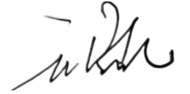                                                    年   月   日 课程教学大纲修订负责人及教学团队成员签名：                                                      年   月   日 课程教学大纲修订负责人及教学团队成员签名：                                                      年   月   日 课程教学大纲修订负责人及教学团队成员签名：                                                      年   月   日 课程教学大纲修订负责人及教学团队成员签名：                                                      年   月   日 系主任审核意见：同意系主任签名：年   月   日系主任审核意见：同意系主任签名：年   月   日系主任审核意见：同意系主任签名：年   月   日系主任审核意见：同意系主任签名：年   月   日系主任审核意见：同意系主任签名：年   月   日系主任审核意见：同意系主任签名：年   月   日系主任审核意见：同意系主任签名：年   月   日系主任审核意见：同意系主任签名：年   月   日系主任审核意见：同意系主任签名：年   月   日系主任审核意见：同意系主任签名：年   月   日课程目标优（X≧90）良（80≦X＜90）中（70≦X＜80）及格（60≦X＜70）不及格（X＜60）课程目标1：掌握音乐学科技法技能多项基本功，掌握音乐学科基础知识、基本理论、体系结构与思想方法，理解音乐学科的核心素养的内涵，形成音乐学科核心素养。能够较为扎实掌握音乐学科的基础知识，基本理论体系，结构与思想方法，基本功功底扎实能够较为好掌握音乐学科的基础知识，基本理论体系，结构与思想方法，基本功功底扎实能够较好扎实掌握音乐学科的基础知识，基本理论体系，结构与思想方法，基本功功底扎实能够基本掌握音乐学科的基础知识，基本理论体系，结构与思想方法，基本功功底有待提高未能够较好掌握音乐学科的基础知识，基本理论体系，结构与思想方法，基本功不牢固课程目标2：熟悉中学音乐课程标准和教材，能够正确处理课标和教材的关系， 科学合理地进行教学设计并实施教学，准确把握教学内容，分析学情，合理安排教学过程 和环节，科学设计评价内容和方式，根据学生音乐认知的特征和个体差异，注重差异化教学。课后能够及时反思、总结形成初步的教研能力。能够扎实掌握乐器演奏基础的教学方法，教学规律；能够发挥自身的长处、特征，有规律、有计划的进行学习，并形成总结出适合自己的经验能够较好掌握乐器演奏基础的教学方法，教学规律；能够发挥自身的长处、特征，有规律、有计划的进行学习，并形成总结出适合自己的经验能够较好掌握乐器演奏基础的教学方法，教学规律；能够发挥自身的长处、特征，有规律、有计划的进行学习，并形成总结出适合自己的经验能够基本掌握乐器演奏基础的教学方法，教学规律；基本能够发挥自身的长处、特征，有规律、有计划的进行学习，并形成总结出适合自己的经验未能够扎实掌握乐器演奏基础的教学方法，教学规律；未能够充分发挥自身的长处、特征，未能有规律、有计划的进行学习，未形成总结出适合自己的经验课程目标3：理解学习共同体的作用，掌握团队协作的基本策略，在课程学习、教育实践、艺术实践等活动中，具有良好的团队协作精神具备团队协作的能力，充分领会到在学习，实践等活动中团队协作的意义，具备在实践中开展实践活动的较强能力具备团队协作的能力，充分领会到在学习，实践等活动中团队协作的意义，具备在实践中开展实践活动的较强能力具备团队协作的能力，充分领会到在学习，实践等活动中团队协作的意义，具备在实践中开展实践活动的较强能力具备团队协作的能力，充分领会到在学习，实践等活动中团队协作的意义，具备在实践中开展实践活动的较强能力不具备团队协作的能力，未能领会到在学习，实践等活动中团队协作的意义，不具备在实践中开展实践活动的能力课程名称《器乐合奏》《器乐合奏》《器乐合奏》《器乐合奏》《器乐合奏》《器乐合奏》《器乐合奏》课程代码课程代码课程代码课程代码121340200812134020081213402008课程类型通识必修 通识选修 专业必修 专业选修 教师教育必修 教师教育选修通识必修 通识选修 专业必修 专业选修 教师教育必修 教师教育选修通识必修 通识选修 专业必修 专业选修 教师教育必修 教师教育选修通识必修 通识选修 专业必修 专业选修 教师教育必修 教师教育选修通识必修 通识选修 专业必修 专业选修 教师教育必修 教师教育选修通识必修 通识选修 专业必修 专业选修 教师教育必修 教师教育选修通识必修 通识选修 专业必修 专业选修 教师教育必修 教师教育选修通识必修 通识选修 专业必修 专业选修 教师教育必修 教师教育选修通识必修 通识选修 专业必修 专业选修 教师教育必修 教师教育选修通识必修 通识选修 专业必修 专业选修 教师教育必修 教师教育选修通识必修 通识选修 专业必修 专业选修 教师教育必修 教师教育选修通识必修 通识选修 专业必修 专业选修 教师教育必修 教师教育选修通识必修 通识选修 专业必修 专业选修 教师教育必修 教师教育选修通识必修 通识选修 专业必修 专业选修 教师教育必修 教师教育选修开课学期第5、6学期第5、6学期第5、6学期学分222课程负责人课程负责人课程负责人课程负责人唐进宝唐进宝唐进宝总学时646464理论学时000实践学时实践学时实践学时实践学时646464先修课程与后续课程先修课程：乐器演奏基础、基本乐理、视唱练耳等。后续课程：无先修课程：乐器演奏基础、基本乐理、视唱练耳等。后续课程：无先修课程：乐器演奏基础、基本乐理、视唱练耳等。后续课程：无先修课程：乐器演奏基础、基本乐理、视唱练耳等。后续课程：无先修课程：乐器演奏基础、基本乐理、视唱练耳等。后续课程：无先修课程：乐器演奏基础、基本乐理、视唱练耳等。后续课程：无先修课程：乐器演奏基础、基本乐理、视唱练耳等。后续课程：无先修课程：乐器演奏基础、基本乐理、视唱练耳等。后续课程：无先修课程：乐器演奏基础、基本乐理、视唱练耳等。后续课程：无先修课程：乐器演奏基础、基本乐理、视唱练耳等。后续课程：无先修课程：乐器演奏基础、基本乐理、视唱练耳等。后续课程：无先修课程：乐器演奏基础、基本乐理、视唱练耳等。后续课程：无先修课程：乐器演奏基础、基本乐理、视唱练耳等。后续课程：无先修课程：乐器演奏基础、基本乐理、视唱练耳等。后续课程：无适用专业音乐学音乐学音乐学音乐学音乐学音乐学音乐学音乐学音乐学音乐学音乐学音乐学音乐学音乐学A参考教材朴东升编著，《合奏与指挥》，人民音乐出版社，2007年11月朴东升编著，《合奏与指挥》，人民音乐出版社，2007年11月朴东升编著，《合奏与指挥》，人民音乐出版社，2007年11月朴东升编著，《合奏与指挥》，人民音乐出版社，2007年11月朴东升编著，《合奏与指挥》，人民音乐出版社，2007年11月朴东升编著，《合奏与指挥》，人民音乐出版社，2007年11月朴东升编著，《合奏与指挥》，人民音乐出版社，2007年11月朴东升编著，《合奏与指挥》，人民音乐出版社，2007年11月朴东升编著，《合奏与指挥》，人民音乐出版社，2007年11月朴东升编著，《合奏与指挥》，人民音乐出版社，2007年11月朴东升编著，《合奏与指挥》，人民音乐出版社，2007年11月朴东升编著，《合奏与指挥》，人民音乐出版社，2007年11月朴东升编著，《合奏与指挥》，人民音乐出版社，2007年11月朴东升编著，《合奏与指挥》，人民音乐出版社，2007年11月B主要参考书籍[1]方智诺主编，《乐队编配与排练》，人民教育出版社，2008年5月[2]编写组编著，《小型乐队编配》，人民音乐出版社，1985年6月[3]人民音乐出版社编辑部编，《轻音乐曲集》，人民音乐出版社，1981年7月[4]李复斌编配，《民族乐队合奏曲集》，上海音乐出版社，2002年6月[5]周国华编，《民乐合奏·重奏曲精选》，上海音乐出版社，2005年3月[6]周仲康主编，《中国民族器乐合奏曲集》，上海教育出版社，2002年7月[1]方智诺主编，《乐队编配与排练》，人民教育出版社，2008年5月[2]编写组编著，《小型乐队编配》，人民音乐出版社，1985年6月[3]人民音乐出版社编辑部编，《轻音乐曲集》，人民音乐出版社，1981年7月[4]李复斌编配，《民族乐队合奏曲集》，上海音乐出版社，2002年6月[5]周国华编，《民乐合奏·重奏曲精选》，上海音乐出版社，2005年3月[6]周仲康主编，《中国民族器乐合奏曲集》，上海教育出版社，2002年7月[1]方智诺主编，《乐队编配与排练》，人民教育出版社，2008年5月[2]编写组编著，《小型乐队编配》，人民音乐出版社，1985年6月[3]人民音乐出版社编辑部编，《轻音乐曲集》，人民音乐出版社，1981年7月[4]李复斌编配，《民族乐队合奏曲集》，上海音乐出版社，2002年6月[5]周国华编，《民乐合奏·重奏曲精选》，上海音乐出版社，2005年3月[6]周仲康主编，《中国民族器乐合奏曲集》，上海教育出版社，2002年7月[1]方智诺主编，《乐队编配与排练》，人民教育出版社，2008年5月[2]编写组编著，《小型乐队编配》，人民音乐出版社，1985年6月[3]人民音乐出版社编辑部编，《轻音乐曲集》，人民音乐出版社，1981年7月[4]李复斌编配，《民族乐队合奏曲集》，上海音乐出版社，2002年6月[5]周国华编，《民乐合奏·重奏曲精选》，上海音乐出版社，2005年3月[6]周仲康主编，《中国民族器乐合奏曲集》，上海教育出版社，2002年7月[1]方智诺主编，《乐队编配与排练》，人民教育出版社，2008年5月[2]编写组编著，《小型乐队编配》，人民音乐出版社，1985年6月[3]人民音乐出版社编辑部编，《轻音乐曲集》，人民音乐出版社，1981年7月[4]李复斌编配，《民族乐队合奏曲集》，上海音乐出版社，2002年6月[5]周国华编，《民乐合奏·重奏曲精选》，上海音乐出版社，2005年3月[6]周仲康主编，《中国民族器乐合奏曲集》，上海教育出版社，2002年7月[1]方智诺主编，《乐队编配与排练》，人民教育出版社，2008年5月[2]编写组编著，《小型乐队编配》，人民音乐出版社，1985年6月[3]人民音乐出版社编辑部编，《轻音乐曲集》，人民音乐出版社，1981年7月[4]李复斌编配，《民族乐队合奏曲集》，上海音乐出版社，2002年6月[5]周国华编，《民乐合奏·重奏曲精选》，上海音乐出版社，2005年3月[6]周仲康主编，《中国民族器乐合奏曲集》，上海教育出版社，2002年7月[1]方智诺主编，《乐队编配与排练》，人民教育出版社，2008年5月[2]编写组编著，《小型乐队编配》，人民音乐出版社，1985年6月[3]人民音乐出版社编辑部编，《轻音乐曲集》，人民音乐出版社，1981年7月[4]李复斌编配，《民族乐队合奏曲集》，上海音乐出版社，2002年6月[5]周国华编，《民乐合奏·重奏曲精选》，上海音乐出版社，2005年3月[6]周仲康主编，《中国民族器乐合奏曲集》，上海教育出版社，2002年7月[1]方智诺主编，《乐队编配与排练》，人民教育出版社，2008年5月[2]编写组编著，《小型乐队编配》，人民音乐出版社，1985年6月[3]人民音乐出版社编辑部编，《轻音乐曲集》，人民音乐出版社，1981年7月[4]李复斌编配，《民族乐队合奏曲集》，上海音乐出版社，2002年6月[5]周国华编，《民乐合奏·重奏曲精选》，上海音乐出版社，2005年3月[6]周仲康主编，《中国民族器乐合奏曲集》，上海教育出版社，2002年7月[1]方智诺主编，《乐队编配与排练》，人民教育出版社，2008年5月[2]编写组编著，《小型乐队编配》，人民音乐出版社，1985年6月[3]人民音乐出版社编辑部编，《轻音乐曲集》，人民音乐出版社，1981年7月[4]李复斌编配，《民族乐队合奏曲集》，上海音乐出版社，2002年6月[5]周国华编，《民乐合奏·重奏曲精选》，上海音乐出版社，2005年3月[6]周仲康主编，《中国民族器乐合奏曲集》，上海教育出版社，2002年7月[1]方智诺主编，《乐队编配与排练》，人民教育出版社，2008年5月[2]编写组编著，《小型乐队编配》，人民音乐出版社，1985年6月[3]人民音乐出版社编辑部编，《轻音乐曲集》，人民音乐出版社，1981年7月[4]李复斌编配，《民族乐队合奏曲集》，上海音乐出版社，2002年6月[5]周国华编，《民乐合奏·重奏曲精选》，上海音乐出版社，2005年3月[6]周仲康主编，《中国民族器乐合奏曲集》，上海教育出版社，2002年7月[1]方智诺主编，《乐队编配与排练》，人民教育出版社，2008年5月[2]编写组编著，《小型乐队编配》，人民音乐出版社，1985年6月[3]人民音乐出版社编辑部编，《轻音乐曲集》，人民音乐出版社，1981年7月[4]李复斌编配，《民族乐队合奏曲集》，上海音乐出版社，2002年6月[5]周国华编，《民乐合奏·重奏曲精选》，上海音乐出版社，2005年3月[6]周仲康主编，《中国民族器乐合奏曲集》，上海教育出版社，2002年7月[1]方智诺主编，《乐队编配与排练》，人民教育出版社，2008年5月[2]编写组编著，《小型乐队编配》，人民音乐出版社，1985年6月[3]人民音乐出版社编辑部编，《轻音乐曲集》，人民音乐出版社，1981年7月[4]李复斌编配，《民族乐队合奏曲集》，上海音乐出版社，2002年6月[5]周国华编，《民乐合奏·重奏曲精选》，上海音乐出版社，2005年3月[6]周仲康主编，《中国民族器乐合奏曲集》，上海教育出版社，2002年7月[1]方智诺主编，《乐队编配与排练》，人民教育出版社，2008年5月[2]编写组编著，《小型乐队编配》，人民音乐出版社，1985年6月[3]人民音乐出版社编辑部编，《轻音乐曲集》，人民音乐出版社，1981年7月[4]李复斌编配，《民族乐队合奏曲集》，上海音乐出版社，2002年6月[5]周国华编，《民乐合奏·重奏曲精选》，上海音乐出版社，2005年3月[6]周仲康主编，《中国民族器乐合奏曲集》，上海教育出版社，2002年7月[1]方智诺主编，《乐队编配与排练》，人民教育出版社，2008年5月[2]编写组编著，《小型乐队编配》，人民音乐出版社，1985年6月[3]人民音乐出版社编辑部编，《轻音乐曲集》，人民音乐出版社，1981年7月[4]李复斌编配，《民族乐队合奏曲集》，上海音乐出版社，2002年6月[5]周国华编，《民乐合奏·重奏曲精选》，上海音乐出版社，2005年3月[6]周仲康主编，《中国民族器乐合奏曲集》，上海教育出版社，2002年7月C线上学习资源D课程描述 (含性质、地位和任务)器乐合奏是音乐学音乐教育的专业方向课程，是学生的重要实践课程之一。通过学习系统地掌握器乐合奏的基本知识和基本技能，有较全面的鉴赏、分析和表现能力，能较好地演奏和掌握不同时期、不同音乐作品的演奏风格和技巧要点。本课程应使学生将主课学到的基本技能同乐队实践有机地结合起来，通过乐队的训练，提高其舞台表现能力与演奏技巧能力，使学生逐渐形成多声部结合、多音色组合、多识体融合的演奏理念及合奏意识，积累丰富的乐队经验，培养出合格的，能适应乐队工作的乐队演奏员。授课内容包括以相同或不同的专业相互组合进行合作演奏，使学生在单独演奏技术水平上培养和提高学生的合奏、合作能力，同时学习和了解不同的合奏形式和组合，系统学习乐队知识，了解乐队的组建和训练方法。器乐合奏是音乐学音乐教育的专业方向课程，是学生的重要实践课程之一。通过学习系统地掌握器乐合奏的基本知识和基本技能，有较全面的鉴赏、分析和表现能力，能较好地演奏和掌握不同时期、不同音乐作品的演奏风格和技巧要点。本课程应使学生将主课学到的基本技能同乐队实践有机地结合起来，通过乐队的训练，提高其舞台表现能力与演奏技巧能力，使学生逐渐形成多声部结合、多音色组合、多识体融合的演奏理念及合奏意识，积累丰富的乐队经验，培养出合格的，能适应乐队工作的乐队演奏员。授课内容包括以相同或不同的专业相互组合进行合作演奏，使学生在单独演奏技术水平上培养和提高学生的合奏、合作能力，同时学习和了解不同的合奏形式和组合，系统学习乐队知识，了解乐队的组建和训练方法。器乐合奏是音乐学音乐教育的专业方向课程，是学生的重要实践课程之一。通过学习系统地掌握器乐合奏的基本知识和基本技能，有较全面的鉴赏、分析和表现能力，能较好地演奏和掌握不同时期、不同音乐作品的演奏风格和技巧要点。本课程应使学生将主课学到的基本技能同乐队实践有机地结合起来，通过乐队的训练，提高其舞台表现能力与演奏技巧能力，使学生逐渐形成多声部结合、多音色组合、多识体融合的演奏理念及合奏意识，积累丰富的乐队经验，培养出合格的，能适应乐队工作的乐队演奏员。授课内容包括以相同或不同的专业相互组合进行合作演奏，使学生在单独演奏技术水平上培养和提高学生的合奏、合作能力，同时学习和了解不同的合奏形式和组合，系统学习乐队知识，了解乐队的组建和训练方法。器乐合奏是音乐学音乐教育的专业方向课程，是学生的重要实践课程之一。通过学习系统地掌握器乐合奏的基本知识和基本技能，有较全面的鉴赏、分析和表现能力，能较好地演奏和掌握不同时期、不同音乐作品的演奏风格和技巧要点。本课程应使学生将主课学到的基本技能同乐队实践有机地结合起来，通过乐队的训练，提高其舞台表现能力与演奏技巧能力，使学生逐渐形成多声部结合、多音色组合、多识体融合的演奏理念及合奏意识，积累丰富的乐队经验，培养出合格的，能适应乐队工作的乐队演奏员。授课内容包括以相同或不同的专业相互组合进行合作演奏，使学生在单独演奏技术水平上培养和提高学生的合奏、合作能力，同时学习和了解不同的合奏形式和组合，系统学习乐队知识，了解乐队的组建和训练方法。器乐合奏是音乐学音乐教育的专业方向课程，是学生的重要实践课程之一。通过学习系统地掌握器乐合奏的基本知识和基本技能，有较全面的鉴赏、分析和表现能力，能较好地演奏和掌握不同时期、不同音乐作品的演奏风格和技巧要点。本课程应使学生将主课学到的基本技能同乐队实践有机地结合起来，通过乐队的训练，提高其舞台表现能力与演奏技巧能力，使学生逐渐形成多声部结合、多音色组合、多识体融合的演奏理念及合奏意识，积累丰富的乐队经验，培养出合格的，能适应乐队工作的乐队演奏员。授课内容包括以相同或不同的专业相互组合进行合作演奏，使学生在单独演奏技术水平上培养和提高学生的合奏、合作能力，同时学习和了解不同的合奏形式和组合，系统学习乐队知识，了解乐队的组建和训练方法。器乐合奏是音乐学音乐教育的专业方向课程，是学生的重要实践课程之一。通过学习系统地掌握器乐合奏的基本知识和基本技能，有较全面的鉴赏、分析和表现能力，能较好地演奏和掌握不同时期、不同音乐作品的演奏风格和技巧要点。本课程应使学生将主课学到的基本技能同乐队实践有机地结合起来，通过乐队的训练，提高其舞台表现能力与演奏技巧能力，使学生逐渐形成多声部结合、多音色组合、多识体融合的演奏理念及合奏意识，积累丰富的乐队经验，培养出合格的，能适应乐队工作的乐队演奏员。授课内容包括以相同或不同的专业相互组合进行合作演奏，使学生在单独演奏技术水平上培养和提高学生的合奏、合作能力，同时学习和了解不同的合奏形式和组合，系统学习乐队知识，了解乐队的组建和训练方法。器乐合奏是音乐学音乐教育的专业方向课程，是学生的重要实践课程之一。通过学习系统地掌握器乐合奏的基本知识和基本技能，有较全面的鉴赏、分析和表现能力，能较好地演奏和掌握不同时期、不同音乐作品的演奏风格和技巧要点。本课程应使学生将主课学到的基本技能同乐队实践有机地结合起来，通过乐队的训练，提高其舞台表现能力与演奏技巧能力，使学生逐渐形成多声部结合、多音色组合、多识体融合的演奏理念及合奏意识，积累丰富的乐队经验，培养出合格的，能适应乐队工作的乐队演奏员。授课内容包括以相同或不同的专业相互组合进行合作演奏，使学生在单独演奏技术水平上培养和提高学生的合奏、合作能力，同时学习和了解不同的合奏形式和组合，系统学习乐队知识，了解乐队的组建和训练方法。器乐合奏是音乐学音乐教育的专业方向课程，是学生的重要实践课程之一。通过学习系统地掌握器乐合奏的基本知识和基本技能，有较全面的鉴赏、分析和表现能力，能较好地演奏和掌握不同时期、不同音乐作品的演奏风格和技巧要点。本课程应使学生将主课学到的基本技能同乐队实践有机地结合起来，通过乐队的训练，提高其舞台表现能力与演奏技巧能力，使学生逐渐形成多声部结合、多音色组合、多识体融合的演奏理念及合奏意识，积累丰富的乐队经验，培养出合格的，能适应乐队工作的乐队演奏员。授课内容包括以相同或不同的专业相互组合进行合作演奏，使学生在单独演奏技术水平上培养和提高学生的合奏、合作能力，同时学习和了解不同的合奏形式和组合，系统学习乐队知识，了解乐队的组建和训练方法。器乐合奏是音乐学音乐教育的专业方向课程，是学生的重要实践课程之一。通过学习系统地掌握器乐合奏的基本知识和基本技能，有较全面的鉴赏、分析和表现能力，能较好地演奏和掌握不同时期、不同音乐作品的演奏风格和技巧要点。本课程应使学生将主课学到的基本技能同乐队实践有机地结合起来，通过乐队的训练，提高其舞台表现能力与演奏技巧能力，使学生逐渐形成多声部结合、多音色组合、多识体融合的演奏理念及合奏意识，积累丰富的乐队经验，培养出合格的，能适应乐队工作的乐队演奏员。授课内容包括以相同或不同的专业相互组合进行合作演奏，使学生在单独演奏技术水平上培养和提高学生的合奏、合作能力，同时学习和了解不同的合奏形式和组合，系统学习乐队知识，了解乐队的组建和训练方法。器乐合奏是音乐学音乐教育的专业方向课程，是学生的重要实践课程之一。通过学习系统地掌握器乐合奏的基本知识和基本技能，有较全面的鉴赏、分析和表现能力，能较好地演奏和掌握不同时期、不同音乐作品的演奏风格和技巧要点。本课程应使学生将主课学到的基本技能同乐队实践有机地结合起来，通过乐队的训练，提高其舞台表现能力与演奏技巧能力，使学生逐渐形成多声部结合、多音色组合、多识体融合的演奏理念及合奏意识，积累丰富的乐队经验，培养出合格的，能适应乐队工作的乐队演奏员。授课内容包括以相同或不同的专业相互组合进行合作演奏，使学生在单独演奏技术水平上培养和提高学生的合奏、合作能力，同时学习和了解不同的合奏形式和组合，系统学习乐队知识，了解乐队的组建和训练方法。器乐合奏是音乐学音乐教育的专业方向课程，是学生的重要实践课程之一。通过学习系统地掌握器乐合奏的基本知识和基本技能，有较全面的鉴赏、分析和表现能力，能较好地演奏和掌握不同时期、不同音乐作品的演奏风格和技巧要点。本课程应使学生将主课学到的基本技能同乐队实践有机地结合起来，通过乐队的训练，提高其舞台表现能力与演奏技巧能力，使学生逐渐形成多声部结合、多音色组合、多识体融合的演奏理念及合奏意识，积累丰富的乐队经验，培养出合格的，能适应乐队工作的乐队演奏员。授课内容包括以相同或不同的专业相互组合进行合作演奏，使学生在单独演奏技术水平上培养和提高学生的合奏、合作能力，同时学习和了解不同的合奏形式和组合，系统学习乐队知识，了解乐队的组建和训练方法。器乐合奏是音乐学音乐教育的专业方向课程，是学生的重要实践课程之一。通过学习系统地掌握器乐合奏的基本知识和基本技能，有较全面的鉴赏、分析和表现能力，能较好地演奏和掌握不同时期、不同音乐作品的演奏风格和技巧要点。本课程应使学生将主课学到的基本技能同乐队实践有机地结合起来，通过乐队的训练，提高其舞台表现能力与演奏技巧能力，使学生逐渐形成多声部结合、多音色组合、多识体融合的演奏理念及合奏意识，积累丰富的乐队经验，培养出合格的，能适应乐队工作的乐队演奏员。授课内容包括以相同或不同的专业相互组合进行合作演奏，使学生在单独演奏技术水平上培养和提高学生的合奏、合作能力，同时学习和了解不同的合奏形式和组合，系统学习乐队知识，了解乐队的组建和训练方法。器乐合奏是音乐学音乐教育的专业方向课程，是学生的重要实践课程之一。通过学习系统地掌握器乐合奏的基本知识和基本技能，有较全面的鉴赏、分析和表现能力，能较好地演奏和掌握不同时期、不同音乐作品的演奏风格和技巧要点。本课程应使学生将主课学到的基本技能同乐队实践有机地结合起来，通过乐队的训练，提高其舞台表现能力与演奏技巧能力，使学生逐渐形成多声部结合、多音色组合、多识体融合的演奏理念及合奏意识，积累丰富的乐队经验，培养出合格的，能适应乐队工作的乐队演奏员。授课内容包括以相同或不同的专业相互组合进行合作演奏，使学生在单独演奏技术水平上培养和提高学生的合奏、合作能力，同时学习和了解不同的合奏形式和组合，系统学习乐队知识，了解乐队的组建和训练方法。器乐合奏是音乐学音乐教育的专业方向课程，是学生的重要实践课程之一。通过学习系统地掌握器乐合奏的基本知识和基本技能，有较全面的鉴赏、分析和表现能力，能较好地演奏和掌握不同时期、不同音乐作品的演奏风格和技巧要点。本课程应使学生将主课学到的基本技能同乐队实践有机地结合起来，通过乐队的训练，提高其舞台表现能力与演奏技巧能力，使学生逐渐形成多声部结合、多音色组合、多识体融合的演奏理念及合奏意识，积累丰富的乐队经验，培养出合格的，能适应乐队工作的乐队演奏员。授课内容包括以相同或不同的专业相互组合进行合作演奏，使学生在单独演奏技术水平上培养和提高学生的合奏、合作能力，同时学习和了解不同的合奏形式和组合，系统学习乐队知识，了解乐队的组建和训练方法。E课程学习目标及其与毕业要求的对应关系通过本课程的学习，学生具备如下知识、能力及情感态度价值观：课程目标1：使学生掌握器乐合奏的基本形式、发展历程以及训练要求，使学生通过各自乐器的基础节奏练习及声部配合练习，初步适应多声部音乐演奏的听觉概念，形成声部配合意识；（支撑毕业要求3.1）课程目标2：使学生在大量多声部的器乐合奏过程中培养合作能力，掌握乐队指挥与排练的技巧，强化实际演奏和合作意识；（支撑毕业要求8.2）课程目标3：能够在中学课外音乐活动中组织、编排乐团等社团活动，在艺术实践中引导学生做到崇德尚艺；（支撑毕业要求6.1）通过本课程的学习，学生具备如下知识、能力及情感态度价值观：课程目标1：使学生掌握器乐合奏的基本形式、发展历程以及训练要求，使学生通过各自乐器的基础节奏练习及声部配合练习，初步适应多声部音乐演奏的听觉概念，形成声部配合意识；（支撑毕业要求3.1）课程目标2：使学生在大量多声部的器乐合奏过程中培养合作能力，掌握乐队指挥与排练的技巧，强化实际演奏和合作意识；（支撑毕业要求8.2）课程目标3：能够在中学课外音乐活动中组织、编排乐团等社团活动，在艺术实践中引导学生做到崇德尚艺；（支撑毕业要求6.1）通过本课程的学习，学生具备如下知识、能力及情感态度价值观：课程目标1：使学生掌握器乐合奏的基本形式、发展历程以及训练要求，使学生通过各自乐器的基础节奏练习及声部配合练习，初步适应多声部音乐演奏的听觉概念，形成声部配合意识；（支撑毕业要求3.1）课程目标2：使学生在大量多声部的器乐合奏过程中培养合作能力，掌握乐队指挥与排练的技巧，强化实际演奏和合作意识；（支撑毕业要求8.2）课程目标3：能够在中学课外音乐活动中组织、编排乐团等社团活动，在艺术实践中引导学生做到崇德尚艺；（支撑毕业要求6.1）通过本课程的学习，学生具备如下知识、能力及情感态度价值观：课程目标1：使学生掌握器乐合奏的基本形式、发展历程以及训练要求，使学生通过各自乐器的基础节奏练习及声部配合练习，初步适应多声部音乐演奏的听觉概念，形成声部配合意识；（支撑毕业要求3.1）课程目标2：使学生在大量多声部的器乐合奏过程中培养合作能力，掌握乐队指挥与排练的技巧，强化实际演奏和合作意识；（支撑毕业要求8.2）课程目标3：能够在中学课外音乐活动中组织、编排乐团等社团活动，在艺术实践中引导学生做到崇德尚艺；（支撑毕业要求6.1）通过本课程的学习，学生具备如下知识、能力及情感态度价值观：课程目标1：使学生掌握器乐合奏的基本形式、发展历程以及训练要求，使学生通过各自乐器的基础节奏练习及声部配合练习，初步适应多声部音乐演奏的听觉概念，形成声部配合意识；（支撑毕业要求3.1）课程目标2：使学生在大量多声部的器乐合奏过程中培养合作能力，掌握乐队指挥与排练的技巧，强化实际演奏和合作意识；（支撑毕业要求8.2）课程目标3：能够在中学课外音乐活动中组织、编排乐团等社团活动，在艺术实践中引导学生做到崇德尚艺；（支撑毕业要求6.1）通过本课程的学习，学生具备如下知识、能力及情感态度价值观：课程目标1：使学生掌握器乐合奏的基本形式、发展历程以及训练要求，使学生通过各自乐器的基础节奏练习及声部配合练习，初步适应多声部音乐演奏的听觉概念，形成声部配合意识；（支撑毕业要求3.1）课程目标2：使学生在大量多声部的器乐合奏过程中培养合作能力，掌握乐队指挥与排练的技巧，强化实际演奏和合作意识；（支撑毕业要求8.2）课程目标3：能够在中学课外音乐活动中组织、编排乐团等社团活动，在艺术实践中引导学生做到崇德尚艺；（支撑毕业要求6.1）通过本课程的学习，学生具备如下知识、能力及情感态度价值观：课程目标1：使学生掌握器乐合奏的基本形式、发展历程以及训练要求，使学生通过各自乐器的基础节奏练习及声部配合练习，初步适应多声部音乐演奏的听觉概念，形成声部配合意识；（支撑毕业要求3.1）课程目标2：使学生在大量多声部的器乐合奏过程中培养合作能力，掌握乐队指挥与排练的技巧，强化实际演奏和合作意识；（支撑毕业要求8.2）课程目标3：能够在中学课外音乐活动中组织、编排乐团等社团活动，在艺术实践中引导学生做到崇德尚艺；（支撑毕业要求6.1）通过本课程的学习，学生具备如下知识、能力及情感态度价值观：课程目标1：使学生掌握器乐合奏的基本形式、发展历程以及训练要求，使学生通过各自乐器的基础节奏练习及声部配合练习，初步适应多声部音乐演奏的听觉概念，形成声部配合意识；（支撑毕业要求3.1）课程目标2：使学生在大量多声部的器乐合奏过程中培养合作能力，掌握乐队指挥与排练的技巧，强化实际演奏和合作意识；（支撑毕业要求8.2）课程目标3：能够在中学课外音乐活动中组织、编排乐团等社团活动，在艺术实践中引导学生做到崇德尚艺；（支撑毕业要求6.1）通过本课程的学习，学生具备如下知识、能力及情感态度价值观：课程目标1：使学生掌握器乐合奏的基本形式、发展历程以及训练要求，使学生通过各自乐器的基础节奏练习及声部配合练习，初步适应多声部音乐演奏的听觉概念，形成声部配合意识；（支撑毕业要求3.1）课程目标2：使学生在大量多声部的器乐合奏过程中培养合作能力，掌握乐队指挥与排练的技巧，强化实际演奏和合作意识；（支撑毕业要求8.2）课程目标3：能够在中学课外音乐活动中组织、编排乐团等社团活动，在艺术实践中引导学生做到崇德尚艺；（支撑毕业要求6.1）通过本课程的学习，学生具备如下知识、能力及情感态度价值观：课程目标1：使学生掌握器乐合奏的基本形式、发展历程以及训练要求，使学生通过各自乐器的基础节奏练习及声部配合练习，初步适应多声部音乐演奏的听觉概念，形成声部配合意识；（支撑毕业要求3.1）课程目标2：使学生在大量多声部的器乐合奏过程中培养合作能力，掌握乐队指挥与排练的技巧，强化实际演奏和合作意识；（支撑毕业要求8.2）课程目标3：能够在中学课外音乐活动中组织、编排乐团等社团活动，在艺术实践中引导学生做到崇德尚艺；（支撑毕业要求6.1）通过本课程的学习，学生具备如下知识、能力及情感态度价值观：课程目标1：使学生掌握器乐合奏的基本形式、发展历程以及训练要求，使学生通过各自乐器的基础节奏练习及声部配合练习，初步适应多声部音乐演奏的听觉概念，形成声部配合意识；（支撑毕业要求3.1）课程目标2：使学生在大量多声部的器乐合奏过程中培养合作能力，掌握乐队指挥与排练的技巧，强化实际演奏和合作意识；（支撑毕业要求8.2）课程目标3：能够在中学课外音乐活动中组织、编排乐团等社团活动，在艺术实践中引导学生做到崇德尚艺；（支撑毕业要求6.1）通过本课程的学习，学生具备如下知识、能力及情感态度价值观：课程目标1：使学生掌握器乐合奏的基本形式、发展历程以及训练要求，使学生通过各自乐器的基础节奏练习及声部配合练习，初步适应多声部音乐演奏的听觉概念，形成声部配合意识；（支撑毕业要求3.1）课程目标2：使学生在大量多声部的器乐合奏过程中培养合作能力，掌握乐队指挥与排练的技巧，强化实际演奏和合作意识；（支撑毕业要求8.2）课程目标3：能够在中学课外音乐活动中组织、编排乐团等社团活动，在艺术实践中引导学生做到崇德尚艺；（支撑毕业要求6.1）通过本课程的学习，学生具备如下知识、能力及情感态度价值观：课程目标1：使学生掌握器乐合奏的基本形式、发展历程以及训练要求，使学生通过各自乐器的基础节奏练习及声部配合练习，初步适应多声部音乐演奏的听觉概念，形成声部配合意识；（支撑毕业要求3.1）课程目标2：使学生在大量多声部的器乐合奏过程中培养合作能力，掌握乐队指挥与排练的技巧，强化实际演奏和合作意识；（支撑毕业要求8.2）课程目标3：能够在中学课外音乐活动中组织、编排乐团等社团活动，在艺术实践中引导学生做到崇德尚艺；（支撑毕业要求6.1）通过本课程的学习，学生具备如下知识、能力及情感态度价值观：课程目标1：使学生掌握器乐合奏的基本形式、发展历程以及训练要求，使学生通过各自乐器的基础节奏练习及声部配合练习，初步适应多声部音乐演奏的听觉概念，形成声部配合意识；（支撑毕业要求3.1）课程目标2：使学生在大量多声部的器乐合奏过程中培养合作能力，掌握乐队指挥与排练的技巧，强化实际演奏和合作意识；（支撑毕业要求8.2）课程目标3：能够在中学课外音乐活动中组织、编排乐团等社团活动，在艺术实践中引导学生做到崇德尚艺；（支撑毕业要求6.1）E课程学习目标及其与毕业要求的对应关系课程目标课程目标毕业要求分解指标点毕业要求分解指标点毕业要求分解指标点毕业要求分解指标点毕业要求分解指标点毕业要求分解指标点毕业要求分解指标点毕业要求毕业要求毕业要求毕业要求毕业要求E课程学习目标及其与毕业要求的对应关系课程目标1课程目标13.1【专业技能】掌握音乐学科技法技能多项基本功，掌握音乐学科基础知识、基本理论、体系结构与思想方法，理解音乐学科的核心素养的内涵，形成音乐学科核心素养。3.1【专业技能】掌握音乐学科技法技能多项基本功，掌握音乐学科基础知识、基本理论、体系结构与思想方法，理解音乐学科的核心素养的内涵，形成音乐学科核心素养。3.1【专业技能】掌握音乐学科技法技能多项基本功，掌握音乐学科基础知识、基本理论、体系结构与思想方法，理解音乐学科的核心素养的内涵，形成音乐学科核心素养。3.1【专业技能】掌握音乐学科技法技能多项基本功，掌握音乐学科基础知识、基本理论、体系结构与思想方法，理解音乐学科的核心素养的内涵，形成音乐学科核心素养。3.1【专业技能】掌握音乐学科技法技能多项基本功，掌握音乐学科基础知识、基本理论、体系结构与思想方法，理解音乐学科的核心素养的内涵，形成音乐学科核心素养。3.1【专业技能】掌握音乐学科技法技能多项基本功，掌握音乐学科基础知识、基本理论、体系结构与思想方法，理解音乐学科的核心素养的内涵，形成音乐学科核心素养。3.1【专业技能】掌握音乐学科技法技能多项基本功，掌握音乐学科基础知识、基本理论、体系结构与思想方法，理解音乐学科的核心素养的内涵，形成音乐学科核心素养。学科素养（H）学科素养（H）学科素养（H）学科素养（H）学科素养（H）E课程学习目标及其与毕业要求的对应关系课程目标2课程目标28.2【团队协作】理解学习共同体的作用，掌握团队协作的基本策略，在课程学习、教育实践、艺术实践等活动中，具有良好的团队协作精神。8.2【团队协作】理解学习共同体的作用，掌握团队协作的基本策略，在课程学习、教育实践、艺术实践等活动中，具有良好的团队协作精神。8.2【团队协作】理解学习共同体的作用，掌握团队协作的基本策略，在课程学习、教育实践、艺术实践等活动中，具有良好的团队协作精神。8.2【团队协作】理解学习共同体的作用，掌握团队协作的基本策略，在课程学习、教育实践、艺术实践等活动中，具有良好的团队协作精神。8.2【团队协作】理解学习共同体的作用，掌握团队协作的基本策略，在课程学习、教育实践、艺术实践等活动中，具有良好的团队协作精神。8.2【团队协作】理解学习共同体的作用，掌握团队协作的基本策略，在课程学习、教育实践、艺术实践等活动中，具有良好的团队协作精神。8.2【团队协作】理解学习共同体的作用，掌握团队协作的基本策略，在课程学习、教育实践、艺术实践等活动中，具有良好的团队协作精神。沟通合作（H）沟通合作（H）沟通合作（H）沟通合作（H）沟通合作（H）E课程学习目标及其与毕业要求的对应关系课程目标3课程目标36.1【育人理念】理解音乐教学与人的全面发展的关系，理解音乐学科的育人价值，具备在音乐教学、课外辅导、学生交往中渗透“以美育人”的理念。6.1【育人理念】理解音乐教学与人的全面发展的关系，理解音乐学科的育人价值，具备在音乐教学、课外辅导、学生交往中渗透“以美育人”的理念。6.1【育人理念】理解音乐教学与人的全面发展的关系，理解音乐学科的育人价值，具备在音乐教学、课外辅导、学生交往中渗透“以美育人”的理念。6.1【育人理念】理解音乐教学与人的全面发展的关系，理解音乐学科的育人价值，具备在音乐教学、课外辅导、学生交往中渗透“以美育人”的理念。6.1【育人理念】理解音乐教学与人的全面发展的关系，理解音乐学科的育人价值，具备在音乐教学、课外辅导、学生交往中渗透“以美育人”的理念。6.1【育人理念】理解音乐教学与人的全面发展的关系，理解音乐学科的育人价值，具备在音乐教学、课外辅导、学生交往中渗透“以美育人”的理念。6.1【育人理念】理解音乐教学与人的全面发展的关系，理解音乐学科的育人价值，具备在音乐教学、课外辅导、学生交往中渗透“以美育人”的理念。综合育人（L）综合育人（L）综合育人（L）综合育人（L）综合育人（L）G技能（实训）内容实训目的及任务实训目的及任务实训目的及任务实训目的及任务实训目的及任务实训目的及任务实训目的及任务实训目的及任务实训目的及任务支撑课程目标支撑课程目标支撑课程目标学时分配学时分配G技能（实训）内容实训一：作品排练实践实训目的：培养学生的器乐合奏、协作的能力、具有综合的器乐合奏音乐素质，通过合奏实践，理解的统一、平衡与和谐，并根据合奏作品的风格和表现的要求，对器乐各声部的声音及其表现进行调整，具备单独演奏技术水平上培养和提高学生的合奏、合作能力。实训任务：Ⅰ.《归帆圆舞曲》Ⅱ.《故乡行》III.《金秋吟》IV.《牧歌》V.《瑶族舞曲》VI.《女人花+卡农》VII.《桃李报春》VIII.《苏堤漫步》IX.《枉凝眉》X.《小夜曲》XI.《思乡》XII.《彩云追月》XIII.《紫竹调》XIV.《节日圆舞曲》XV.《蓝色多瑙河》注：教学谱例根据实际需要，不断增补调整。实训一：作品排练实践实训目的：培养学生的器乐合奏、协作的能力、具有综合的器乐合奏音乐素质，通过合奏实践，理解的统一、平衡与和谐，并根据合奏作品的风格和表现的要求，对器乐各声部的声音及其表现进行调整，具备单独演奏技术水平上培养和提高学生的合奏、合作能力。实训任务：Ⅰ.《归帆圆舞曲》Ⅱ.《故乡行》III.《金秋吟》IV.《牧歌》V.《瑶族舞曲》VI.《女人花+卡农》VII.《桃李报春》VIII.《苏堤漫步》IX.《枉凝眉》X.《小夜曲》XI.《思乡》XII.《彩云追月》XIII.《紫竹调》XIV.《节日圆舞曲》XV.《蓝色多瑙河》注：教学谱例根据实际需要，不断增补调整。实训一：作品排练实践实训目的：培养学生的器乐合奏、协作的能力、具有综合的器乐合奏音乐素质，通过合奏实践，理解的统一、平衡与和谐，并根据合奏作品的风格和表现的要求，对器乐各声部的声音及其表现进行调整，具备单独演奏技术水平上培养和提高学生的合奏、合作能力。实训任务：Ⅰ.《归帆圆舞曲》Ⅱ.《故乡行》III.《金秋吟》IV.《牧歌》V.《瑶族舞曲》VI.《女人花+卡农》VII.《桃李报春》VIII.《苏堤漫步》IX.《枉凝眉》X.《小夜曲》XI.《思乡》XII.《彩云追月》XIII.《紫竹调》XIV.《节日圆舞曲》XV.《蓝色多瑙河》注：教学谱例根据实际需要，不断增补调整。实训一：作品排练实践实训目的：培养学生的器乐合奏、协作的能力、具有综合的器乐合奏音乐素质，通过合奏实践，理解的统一、平衡与和谐，并根据合奏作品的风格和表现的要求，对器乐各声部的声音及其表现进行调整，具备单独演奏技术水平上培养和提高学生的合奏、合作能力。实训任务：Ⅰ.《归帆圆舞曲》Ⅱ.《故乡行》III.《金秋吟》IV.《牧歌》V.《瑶族舞曲》VI.《女人花+卡农》VII.《桃李报春》VIII.《苏堤漫步》IX.《枉凝眉》X.《小夜曲》XI.《思乡》XII.《彩云追月》XIII.《紫竹调》XIV.《节日圆舞曲》XV.《蓝色多瑙河》注：教学谱例根据实际需要，不断增补调整。实训一：作品排练实践实训目的：培养学生的器乐合奏、协作的能力、具有综合的器乐合奏音乐素质，通过合奏实践，理解的统一、平衡与和谐，并根据合奏作品的风格和表现的要求，对器乐各声部的声音及其表现进行调整，具备单独演奏技术水平上培养和提高学生的合奏、合作能力。实训任务：Ⅰ.《归帆圆舞曲》Ⅱ.《故乡行》III.《金秋吟》IV.《牧歌》V.《瑶族舞曲》VI.《女人花+卡农》VII.《桃李报春》VIII.《苏堤漫步》IX.《枉凝眉》X.《小夜曲》XI.《思乡》XII.《彩云追月》XIII.《紫竹调》XIV.《节日圆舞曲》XV.《蓝色多瑙河》注：教学谱例根据实际需要，不断增补调整。实训一：作品排练实践实训目的：培养学生的器乐合奏、协作的能力、具有综合的器乐合奏音乐素质，通过合奏实践，理解的统一、平衡与和谐，并根据合奏作品的风格和表现的要求，对器乐各声部的声音及其表现进行调整，具备单独演奏技术水平上培养和提高学生的合奏、合作能力。实训任务：Ⅰ.《归帆圆舞曲》Ⅱ.《故乡行》III.《金秋吟》IV.《牧歌》V.《瑶族舞曲》VI.《女人花+卡农》VII.《桃李报春》VIII.《苏堤漫步》IX.《枉凝眉》X.《小夜曲》XI.《思乡》XII.《彩云追月》XIII.《紫竹调》XIV.《节日圆舞曲》XV.《蓝色多瑙河》注：教学谱例根据实际需要，不断增补调整。实训一：作品排练实践实训目的：培养学生的器乐合奏、协作的能力、具有综合的器乐合奏音乐素质，通过合奏实践，理解的统一、平衡与和谐，并根据合奏作品的风格和表现的要求，对器乐各声部的声音及其表现进行调整，具备单独演奏技术水平上培养和提高学生的合奏、合作能力。实训任务：Ⅰ.《归帆圆舞曲》Ⅱ.《故乡行》III.《金秋吟》IV.《牧歌》V.《瑶族舞曲》VI.《女人花+卡农》VII.《桃李报春》VIII.《苏堤漫步》IX.《枉凝眉》X.《小夜曲》XI.《思乡》XII.《彩云追月》XIII.《紫竹调》XIV.《节日圆舞曲》XV.《蓝色多瑙河》注：教学谱例根据实际需要，不断增补调整。实训一：作品排练实践实训目的：培养学生的器乐合奏、协作的能力、具有综合的器乐合奏音乐素质，通过合奏实践，理解的统一、平衡与和谐，并根据合奏作品的风格和表现的要求，对器乐各声部的声音及其表现进行调整，具备单独演奏技术水平上培养和提高学生的合奏、合作能力。实训任务：Ⅰ.《归帆圆舞曲》Ⅱ.《故乡行》III.《金秋吟》IV.《牧歌》V.《瑶族舞曲》VI.《女人花+卡农》VII.《桃李报春》VIII.《苏堤漫步》IX.《枉凝眉》X.《小夜曲》XI.《思乡》XII.《彩云追月》XIII.《紫竹调》XIV.《节日圆舞曲》XV.《蓝色多瑙河》注：教学谱例根据实际需要，不断增补调整。实训一：作品排练实践实训目的：培养学生的器乐合奏、协作的能力、具有综合的器乐合奏音乐素质，通过合奏实践，理解的统一、平衡与和谐，并根据合奏作品的风格和表现的要求，对器乐各声部的声音及其表现进行调整，具备单独演奏技术水平上培养和提高学生的合奏、合作能力。实训任务：Ⅰ.《归帆圆舞曲》Ⅱ.《故乡行》III.《金秋吟》IV.《牧歌》V.《瑶族舞曲》VI.《女人花+卡农》VII.《桃李报春》VIII.《苏堤漫步》IX.《枉凝眉》X.《小夜曲》XI.《思乡》XII.《彩云追月》XIII.《紫竹调》XIV.《节日圆舞曲》XV.《蓝色多瑙河》注：教学谱例根据实际需要，不断增补调整。支撑课程目标1、2、3支撑课程目标1、2、3支撑课程目标1、2、34848G技能（实训）内容实训二：作品排练实践实训目的：使学生学习和了解不同的合奏形式和组合，系统学习乐队知识，了解乐队的组建和训练方法。要求学生在课堂学习之余，主动排练、创编小型合奏、重奏乐曲。实训任务：Ⅰ.《归帆圆舞曲》Ⅱ.《故乡行》III.《金秋吟》IV.《牧歌》V.《瑶族舞曲》VI.《女人花+卡农》VII.《桃李报春》VIII.《苏堤漫步》IX.《枉凝眉》X.《小夜曲》XI.《思乡》XII.《彩云追月》XIII.《紫竹调》XIV.《节日圆舞曲》XV.《蓝色多瑙河》注：教学谱例根据实际需要，不断增补调整。实训二：作品排练实践实训目的：使学生学习和了解不同的合奏形式和组合，系统学习乐队知识，了解乐队的组建和训练方法。要求学生在课堂学习之余，主动排练、创编小型合奏、重奏乐曲。实训任务：Ⅰ.《归帆圆舞曲》Ⅱ.《故乡行》III.《金秋吟》IV.《牧歌》V.《瑶族舞曲》VI.《女人花+卡农》VII.《桃李报春》VIII.《苏堤漫步》IX.《枉凝眉》X.《小夜曲》XI.《思乡》XII.《彩云追月》XIII.《紫竹调》XIV.《节日圆舞曲》XV.《蓝色多瑙河》注：教学谱例根据实际需要，不断增补调整。实训二：作品排练实践实训目的：使学生学习和了解不同的合奏形式和组合，系统学习乐队知识，了解乐队的组建和训练方法。要求学生在课堂学习之余，主动排练、创编小型合奏、重奏乐曲。实训任务：Ⅰ.《归帆圆舞曲》Ⅱ.《故乡行》III.《金秋吟》IV.《牧歌》V.《瑶族舞曲》VI.《女人花+卡农》VII.《桃李报春》VIII.《苏堤漫步》IX.《枉凝眉》X.《小夜曲》XI.《思乡》XII.《彩云追月》XIII.《紫竹调》XIV.《节日圆舞曲》XV.《蓝色多瑙河》注：教学谱例根据实际需要，不断增补调整。实训二：作品排练实践实训目的：使学生学习和了解不同的合奏形式和组合，系统学习乐队知识，了解乐队的组建和训练方法。要求学生在课堂学习之余，主动排练、创编小型合奏、重奏乐曲。实训任务：Ⅰ.《归帆圆舞曲》Ⅱ.《故乡行》III.《金秋吟》IV.《牧歌》V.《瑶族舞曲》VI.《女人花+卡农》VII.《桃李报春》VIII.《苏堤漫步》IX.《枉凝眉》X.《小夜曲》XI.《思乡》XII.《彩云追月》XIII.《紫竹调》XIV.《节日圆舞曲》XV.《蓝色多瑙河》注：教学谱例根据实际需要，不断增补调整。实训二：作品排练实践实训目的：使学生学习和了解不同的合奏形式和组合，系统学习乐队知识，了解乐队的组建和训练方法。要求学生在课堂学习之余，主动排练、创编小型合奏、重奏乐曲。实训任务：Ⅰ.《归帆圆舞曲》Ⅱ.《故乡行》III.《金秋吟》IV.《牧歌》V.《瑶族舞曲》VI.《女人花+卡农》VII.《桃李报春》VIII.《苏堤漫步》IX.《枉凝眉》X.《小夜曲》XI.《思乡》XII.《彩云追月》XIII.《紫竹调》XIV.《节日圆舞曲》XV.《蓝色多瑙河》注：教学谱例根据实际需要，不断增补调整。实训二：作品排练实践实训目的：使学生学习和了解不同的合奏形式和组合，系统学习乐队知识，了解乐队的组建和训练方法。要求学生在课堂学习之余，主动排练、创编小型合奏、重奏乐曲。实训任务：Ⅰ.《归帆圆舞曲》Ⅱ.《故乡行》III.《金秋吟》IV.《牧歌》V.《瑶族舞曲》VI.《女人花+卡农》VII.《桃李报春》VIII.《苏堤漫步》IX.《枉凝眉》X.《小夜曲》XI.《思乡》XII.《彩云追月》XIII.《紫竹调》XIV.《节日圆舞曲》XV.《蓝色多瑙河》注：教学谱例根据实际需要，不断增补调整。实训二：作品排练实践实训目的：使学生学习和了解不同的合奏形式和组合，系统学习乐队知识，了解乐队的组建和训练方法。要求学生在课堂学习之余，主动排练、创编小型合奏、重奏乐曲。实训任务：Ⅰ.《归帆圆舞曲》Ⅱ.《故乡行》III.《金秋吟》IV.《牧歌》V.《瑶族舞曲》VI.《女人花+卡农》VII.《桃李报春》VIII.《苏堤漫步》IX.《枉凝眉》X.《小夜曲》XI.《思乡》XII.《彩云追月》XIII.《紫竹调》XIV.《节日圆舞曲》XV.《蓝色多瑙河》注：教学谱例根据实际需要，不断增补调整。实训二：作品排练实践实训目的：使学生学习和了解不同的合奏形式和组合，系统学习乐队知识，了解乐队的组建和训练方法。要求学生在课堂学习之余，主动排练、创编小型合奏、重奏乐曲。实训任务：Ⅰ.《归帆圆舞曲》Ⅱ.《故乡行》III.《金秋吟》IV.《牧歌》V.《瑶族舞曲》VI.《女人花+卡农》VII.《桃李报春》VIII.《苏堤漫步》IX.《枉凝眉》X.《小夜曲》XI.《思乡》XII.《彩云追月》XIII.《紫竹调》XIV.《节日圆舞曲》XV.《蓝色多瑙河》注：教学谱例根据实际需要，不断增补调整。实训二：作品排练实践实训目的：使学生学习和了解不同的合奏形式和组合，系统学习乐队知识，了解乐队的组建和训练方法。要求学生在课堂学习之余，主动排练、创编小型合奏、重奏乐曲。实训任务：Ⅰ.《归帆圆舞曲》Ⅱ.《故乡行》III.《金秋吟》IV.《牧歌》V.《瑶族舞曲》VI.《女人花+卡农》VII.《桃李报春》VIII.《苏堤漫步》IX.《枉凝眉》X.《小夜曲》XI.《思乡》XII.《彩云追月》XIII.《紫竹调》XIV.《节日圆舞曲》XV.《蓝色多瑙河》注：教学谱例根据实际需要，不断增补调整。支撑课程目标1、2、3支撑课程目标1、2、3支撑课程目标1、2、34848G技能（实训）内容合计合计合计合计合计合计合计合计合计合计合计合计9696I教学方法与教学方式理论课与实践课是通过叙述、描绘、解释、推论来传递信息、传授知识、阐明概念、论证定律和公式，引导学生分析和认识问题。学生在教师的指导下巩固知识、运用知识、形成技能技巧。开通网络课堂，达到与学生及时沟通、交流的目的。同时重视师生互动与小组活动，组织课堂小组讨论和论文写作等活动，将课堂教学变为师生共同活动的过程。主要方式：讲授  网络学习  讨论或座谈  问题导向学  分组合作学习  专题学习  实作学习  发表学习  实习  参观访问  其它：        (如口头训练等)理论课与实践课是通过叙述、描绘、解释、推论来传递信息、传授知识、阐明概念、论证定律和公式，引导学生分析和认识问题。学生在教师的指导下巩固知识、运用知识、形成技能技巧。开通网络课堂，达到与学生及时沟通、交流的目的。同时重视师生互动与小组活动，组织课堂小组讨论和论文写作等活动，将课堂教学变为师生共同活动的过程。主要方式：讲授  网络学习  讨论或座谈  问题导向学  分组合作学习  专题学习  实作学习  发表学习  实习  参观访问  其它：        (如口头训练等)理论课与实践课是通过叙述、描绘、解释、推论来传递信息、传授知识、阐明概念、论证定律和公式，引导学生分析和认识问题。学生在教师的指导下巩固知识、运用知识、形成技能技巧。开通网络课堂，达到与学生及时沟通、交流的目的。同时重视师生互动与小组活动，组织课堂小组讨论和论文写作等活动，将课堂教学变为师生共同活动的过程。主要方式：讲授  网络学习  讨论或座谈  问题导向学  分组合作学习  专题学习  实作学习  发表学习  实习  参观访问  其它：        (如口头训练等)理论课与实践课是通过叙述、描绘、解释、推论来传递信息、传授知识、阐明概念、论证定律和公式，引导学生分析和认识问题。学生在教师的指导下巩固知识、运用知识、形成技能技巧。开通网络课堂，达到与学生及时沟通、交流的目的。同时重视师生互动与小组活动，组织课堂小组讨论和论文写作等活动，将课堂教学变为师生共同活动的过程。主要方式：讲授  网络学习  讨论或座谈  问题导向学  分组合作学习  专题学习  实作学习  发表学习  实习  参观访问  其它：        (如口头训练等)理论课与实践课是通过叙述、描绘、解释、推论来传递信息、传授知识、阐明概念、论证定律和公式，引导学生分析和认识问题。学生在教师的指导下巩固知识、运用知识、形成技能技巧。开通网络课堂，达到与学生及时沟通、交流的目的。同时重视师生互动与小组活动，组织课堂小组讨论和论文写作等活动，将课堂教学变为师生共同活动的过程。主要方式：讲授  网络学习  讨论或座谈  问题导向学  分组合作学习  专题学习  实作学习  发表学习  实习  参观访问  其它：        (如口头训练等)理论课与实践课是通过叙述、描绘、解释、推论来传递信息、传授知识、阐明概念、论证定律和公式，引导学生分析和认识问题。学生在教师的指导下巩固知识、运用知识、形成技能技巧。开通网络课堂，达到与学生及时沟通、交流的目的。同时重视师生互动与小组活动，组织课堂小组讨论和论文写作等活动，将课堂教学变为师生共同活动的过程。主要方式：讲授  网络学习  讨论或座谈  问题导向学  分组合作学习  专题学习  实作学习  发表学习  实习  参观访问  其它：        (如口头训练等)理论课与实践课是通过叙述、描绘、解释、推论来传递信息、传授知识、阐明概念、论证定律和公式，引导学生分析和认识问题。学生在教师的指导下巩固知识、运用知识、形成技能技巧。开通网络课堂，达到与学生及时沟通、交流的目的。同时重视师生互动与小组活动，组织课堂小组讨论和论文写作等活动，将课堂教学变为师生共同活动的过程。主要方式：讲授  网络学习  讨论或座谈  问题导向学  分组合作学习  专题学习  实作学习  发表学习  实习  参观访问  其它：        (如口头训练等)理论课与实践课是通过叙述、描绘、解释、推论来传递信息、传授知识、阐明概念、论证定律和公式，引导学生分析和认识问题。学生在教师的指导下巩固知识、运用知识、形成技能技巧。开通网络课堂，达到与学生及时沟通、交流的目的。同时重视师生互动与小组活动，组织课堂小组讨论和论文写作等活动，将课堂教学变为师生共同活动的过程。主要方式：讲授  网络学习  讨论或座谈  问题导向学  分组合作学习  专题学习  实作学习  发表学习  实习  参观访问  其它：        (如口头训练等)理论课与实践课是通过叙述、描绘、解释、推论来传递信息、传授知识、阐明概念、论证定律和公式，引导学生分析和认识问题。学生在教师的指导下巩固知识、运用知识、形成技能技巧。开通网络课堂，达到与学生及时沟通、交流的目的。同时重视师生互动与小组活动，组织课堂小组讨论和论文写作等活动，将课堂教学变为师生共同活动的过程。主要方式：讲授  网络学习  讨论或座谈  问题导向学  分组合作学习  专题学习  实作学习  发表学习  实习  参观访问  其它：        (如口头训练等)理论课与实践课是通过叙述、描绘、解释、推论来传递信息、传授知识、阐明概念、论证定律和公式，引导学生分析和认识问题。学生在教师的指导下巩固知识、运用知识、形成技能技巧。开通网络课堂，达到与学生及时沟通、交流的目的。同时重视师生互动与小组活动，组织课堂小组讨论和论文写作等活动，将课堂教学变为师生共同活动的过程。主要方式：讲授  网络学习  讨论或座谈  问题导向学  分组合作学习  专题学习  实作学习  发表学习  实习  参观访问  其它：        (如口头训练等)理论课与实践课是通过叙述、描绘、解释、推论来传递信息、传授知识、阐明概念、论证定律和公式，引导学生分析和认识问题。学生在教师的指导下巩固知识、运用知识、形成技能技巧。开通网络课堂，达到与学生及时沟通、交流的目的。同时重视师生互动与小组活动，组织课堂小组讨论和论文写作等活动，将课堂教学变为师生共同活动的过程。主要方式：讲授  网络学习  讨论或座谈  问题导向学  分组合作学习  专题学习  实作学习  发表学习  实习  参观访问  其它：        (如口头训练等)理论课与实践课是通过叙述、描绘、解释、推论来传递信息、传授知识、阐明概念、论证定律和公式，引导学生分析和认识问题。学生在教师的指导下巩固知识、运用知识、形成技能技巧。开通网络课堂，达到与学生及时沟通、交流的目的。同时重视师生互动与小组活动，组织课堂小组讨论和论文写作等活动，将课堂教学变为师生共同活动的过程。主要方式：讲授  网络学习  讨论或座谈  问题导向学  分组合作学习  专题学习  实作学习  发表学习  实习  参观访问  其它：        (如口头训练等)理论课与实践课是通过叙述、描绘、解释、推论来传递信息、传授知识、阐明概念、论证定律和公式，引导学生分析和认识问题。学生在教师的指导下巩固知识、运用知识、形成技能技巧。开通网络课堂，达到与学生及时沟通、交流的目的。同时重视师生互动与小组活动，组织课堂小组讨论和论文写作等活动，将课堂教学变为师生共同活动的过程。主要方式：讲授  网络学习  讨论或座谈  问题导向学  分组合作学习  专题学习  实作学习  发表学习  实习  参观访问  其它：        (如口头训练等)理论课与实践课是通过叙述、描绘、解释、推论来传递信息、传授知识、阐明概念、论证定律和公式，引导学生分析和认识问题。学生在教师的指导下巩固知识、运用知识、形成技能技巧。开通网络课堂，达到与学生及时沟通、交流的目的。同时重视师生互动与小组活动，组织课堂小组讨论和论文写作等活动，将课堂教学变为师生共同活动的过程。主要方式：讲授  网络学习  讨论或座谈  问题导向学  分组合作学习  专题学习  实作学习  发表学习  实习  参观访问  其它：        (如口头训练等)J教学条件需求（如时间、地点安排与“一课双师”等教师配备需求等）1.演艺厅2.艺术指导教师（钢琴伴奏教师）3.“一课双师”（如时间、地点安排与“一课双师”等教师配备需求等）1.演艺厅2.艺术指导教师（钢琴伴奏教师）3.“一课双师”（如时间、地点安排与“一课双师”等教师配备需求等）1.演艺厅2.艺术指导教师（钢琴伴奏教师）3.“一课双师”（如时间、地点安排与“一课双师”等教师配备需求等）1.演艺厅2.艺术指导教师（钢琴伴奏教师）3.“一课双师”（如时间、地点安排与“一课双师”等教师配备需求等）1.演艺厅2.艺术指导教师（钢琴伴奏教师）3.“一课双师”（如时间、地点安排与“一课双师”等教师配备需求等）1.演艺厅2.艺术指导教师（钢琴伴奏教师）3.“一课双师”（如时间、地点安排与“一课双师”等教师配备需求等）1.演艺厅2.艺术指导教师（钢琴伴奏教师）3.“一课双师”（如时间、地点安排与“一课双师”等教师配备需求等）1.演艺厅2.艺术指导教师（钢琴伴奏教师）3.“一课双师”（如时间、地点安排与“一课双师”等教师配备需求等）1.演艺厅2.艺术指导教师（钢琴伴奏教师）3.“一课双师”（如时间、地点安排与“一课双师”等教师配备需求等）1.演艺厅2.艺术指导教师（钢琴伴奏教师）3.“一课双师”（如时间、地点安排与“一课双师”等教师配备需求等）1.演艺厅2.艺术指导教师（钢琴伴奏教师）3.“一课双师”（如时间、地点安排与“一课双师”等教师配备需求等）1.演艺厅2.艺术指导教师（钢琴伴奏教师）3.“一课双师”（如时间、地点安排与“一课双师”等教师配备需求等）1.演艺厅2.艺术指导教师（钢琴伴奏教师）3.“一课双师”（如时间、地点安排与“一课双师”等教师配备需求等）1.演艺厅2.艺术指导教师（钢琴伴奏教师）3.“一课双师”K课程目标及其考核内容、考核方式及评分占比课程目标及评分占比考核内容考核内容考核内容考核内容考核内容考核方式考核方式考核方式考核方式考核方式考核方式考核方式课程分目标的达成度K课程目标及其考核内容、考核方式及评分占比课程目标及评分占比考核内容考核内容考核内容考核内容考核内容考勤占比（5%）考勤占比（5%）过程考核占比（35%）过程考核占比（35%）期末考试评分占比（60%）期末考试评分占比（60%）期末考试评分占比（60%）课程分目标的达成度K课程目标及其考核内容、考核方式及评分占比课程目标1（50%）掌握器乐合奏多声部、分声部训练的基本方法与技巧，对基本技术能够熟练掌握和综合运用。掌握器乐合奏多声部、分声部训练的基本方法与技巧，对基本技术能够熟练掌握和综合运用。掌握器乐合奏多声部、分声部训练的基本方法与技巧，对基本技术能够熟练掌握和综合运用。掌握器乐合奏多声部、分声部训练的基本方法与技巧，对基本技术能够熟练掌握和综合运用。掌握器乐合奏多声部、分声部训练的基本方法与技巧，对基本技术能够熟练掌握和综合运用。2.52.517.517.53030300.75K课程目标及其考核内容、考核方式及评分占比课程目标2（30%）掌握基本的乐队排练、指挥的基本技巧，具备对不同风格合奏。掌握基本的乐队排练、指挥的基本技巧，具备对不同风格合奏。掌握基本的乐队排练、指挥的基本技巧，具备对不同风格合奏。掌握基本的乐队排练、指挥的基本技巧，具备对不同风格合奏。掌握基本的乐队排练、指挥的基本技巧，具备对不同风格合奏。1.51.510.510.51818180.75K课程目标及其考核内容、考核方式及评分占比课程目标3（20%）1.能够在中学课外音乐活动中组织、编排乐团等社团活动，在艺术实践中引导学生做到崇德尚艺。2.能够就器乐合奏相关问题进行思考、表达和沟通。1.能够在中学课外音乐活动中组织、编排乐团等社团活动，在艺术实践中引导学生做到崇德尚艺。2.能够就器乐合奏相关问题进行思考、表达和沟通。1.能够在中学课外音乐活动中组织、编排乐团等社团活动，在艺术实践中引导学生做到崇德尚艺。2.能够就器乐合奏相关问题进行思考、表达和沟通。1.能够在中学课外音乐活动中组织、编排乐团等社团活动，在艺术实践中引导学生做到崇德尚艺。2.能够就器乐合奏相关问题进行思考、表达和沟通。1.能够在中学课外音乐活动中组织、编排乐团等社团活动，在艺术实践中引导学生做到崇德尚艺。2.能够就器乐合奏相关问题进行思考、表达和沟通。11771212120.75K课程目标及其考核内容、考核方式及评分占比总分100总分100总分100总分100总分100总分100553535606060L学习建议1.自主学习。建议学生通过预习教材，并通过网络、图书馆自主查阅课程中涉及的学习资源，独立规划自己的课程学习计划，充分发挥自身的学习能动性。2.研究性学习。鼓励学生针对课程教学内容，尝试理论课结合实践课的教学方式，开展相关的合唱指挥进展和专题讲座，提高学生的学习兴趣，了解国内外最新合唱指挥知识，开阔学生的视野。1.自主学习。建议学生通过预习教材，并通过网络、图书馆自主查阅课程中涉及的学习资源，独立规划自己的课程学习计划，充分发挥自身的学习能动性。2.研究性学习。鼓励学生针对课程教学内容，尝试理论课结合实践课的教学方式，开展相关的合唱指挥进展和专题讲座，提高学生的学习兴趣，了解国内外最新合唱指挥知识，开阔学生的视野。1.自主学习。建议学生通过预习教材，并通过网络、图书馆自主查阅课程中涉及的学习资源，独立规划自己的课程学习计划，充分发挥自身的学习能动性。2.研究性学习。鼓励学生针对课程教学内容，尝试理论课结合实践课的教学方式，开展相关的合唱指挥进展和专题讲座，提高学生的学习兴趣，了解国内外最新合唱指挥知识，开阔学生的视野。1.自主学习。建议学生通过预习教材，并通过网络、图书馆自主查阅课程中涉及的学习资源，独立规划自己的课程学习计划，充分发挥自身的学习能动性。2.研究性学习。鼓励学生针对课程教学内容，尝试理论课结合实践课的教学方式，开展相关的合唱指挥进展和专题讲座，提高学生的学习兴趣，了解国内外最新合唱指挥知识，开阔学生的视野。1.自主学习。建议学生通过预习教材，并通过网络、图书馆自主查阅课程中涉及的学习资源，独立规划自己的课程学习计划，充分发挥自身的学习能动性。2.研究性学习。鼓励学生针对课程教学内容，尝试理论课结合实践课的教学方式，开展相关的合唱指挥进展和专题讲座，提高学生的学习兴趣，了解国内外最新合唱指挥知识，开阔学生的视野。1.自主学习。建议学生通过预习教材，并通过网络、图书馆自主查阅课程中涉及的学习资源，独立规划自己的课程学习计划，充分发挥自身的学习能动性。2.研究性学习。鼓励学生针对课程教学内容，尝试理论课结合实践课的教学方式，开展相关的合唱指挥进展和专题讲座，提高学生的学习兴趣，了解国内外最新合唱指挥知识，开阔学生的视野。1.自主学习。建议学生通过预习教材，并通过网络、图书馆自主查阅课程中涉及的学习资源，独立规划自己的课程学习计划，充分发挥自身的学习能动性。2.研究性学习。鼓励学生针对课程教学内容，尝试理论课结合实践课的教学方式，开展相关的合唱指挥进展和专题讲座，提高学生的学习兴趣，了解国内外最新合唱指挥知识，开阔学生的视野。1.自主学习。建议学生通过预习教材，并通过网络、图书馆自主查阅课程中涉及的学习资源，独立规划自己的课程学习计划，充分发挥自身的学习能动性。2.研究性学习。鼓励学生针对课程教学内容，尝试理论课结合实践课的教学方式，开展相关的合唱指挥进展和专题讲座，提高学生的学习兴趣，了解国内外最新合唱指挥知识，开阔学生的视野。1.自主学习。建议学生通过预习教材，并通过网络、图书馆自主查阅课程中涉及的学习资源，独立规划自己的课程学习计划，充分发挥自身的学习能动性。2.研究性学习。鼓励学生针对课程教学内容，尝试理论课结合实践课的教学方式，开展相关的合唱指挥进展和专题讲座，提高学生的学习兴趣，了解国内外最新合唱指挥知识，开阔学生的视野。1.自主学习。建议学生通过预习教材，并通过网络、图书馆自主查阅课程中涉及的学习资源，独立规划自己的课程学习计划，充分发挥自身的学习能动性。2.研究性学习。鼓励学生针对课程教学内容，尝试理论课结合实践课的教学方式，开展相关的合唱指挥进展和专题讲座，提高学生的学习兴趣，了解国内外最新合唱指挥知识，开阔学生的视野。1.自主学习。建议学生通过预习教材，并通过网络、图书馆自主查阅课程中涉及的学习资源，独立规划自己的课程学习计划，充分发挥自身的学习能动性。2.研究性学习。鼓励学生针对课程教学内容，尝试理论课结合实践课的教学方式，开展相关的合唱指挥进展和专题讲座，提高学生的学习兴趣，了解国内外最新合唱指挥知识，开阔学生的视野。1.自主学习。建议学生通过预习教材，并通过网络、图书馆自主查阅课程中涉及的学习资源，独立规划自己的课程学习计划，充分发挥自身的学习能动性。2.研究性学习。鼓励学生针对课程教学内容，尝试理论课结合实践课的教学方式，开展相关的合唱指挥进展和专题讲座，提高学生的学习兴趣，了解国内外最新合唱指挥知识，开阔学生的视野。1.自主学习。建议学生通过预习教材，并通过网络、图书馆自主查阅课程中涉及的学习资源，独立规划自己的课程学习计划，充分发挥自身的学习能动性。2.研究性学习。鼓励学生针对课程教学内容，尝试理论课结合实践课的教学方式，开展相关的合唱指挥进展和专题讲座，提高学生的学习兴趣，了解国内外最新合唱指挥知识，开阔学生的视野。1.自主学习。建议学生通过预习教材，并通过网络、图书馆自主查阅课程中涉及的学习资源，独立规划自己的课程学习计划，充分发挥自身的学习能动性。2.研究性学习。鼓励学生针对课程教学内容，尝试理论课结合实践课的教学方式，开展相关的合唱指挥进展和专题讲座，提高学生的学习兴趣，了解国内外最新合唱指挥知识，开阔学生的视野。M评分量表《器乐合奏》课程目标评分量表见附表。《器乐合奏》课程目标评分量表见附表。《器乐合奏》课程目标评分量表见附表。《器乐合奏》课程目标评分量表见附表。《器乐合奏》课程目标评分量表见附表。《器乐合奏》课程目标评分量表见附表。《器乐合奏》课程目标评分量表见附表。《器乐合奏》课程目标评分量表见附表。《器乐合奏》课程目标评分量表见附表。《器乐合奏》课程目标评分量表见附表。《器乐合奏》课程目标评分量表见附表。《器乐合奏》课程目标评分量表见附表。《器乐合奏》课程目标评分量表见附表。《器乐合奏》课程目标评分量表见附表。备注课程大纲A—M项由开课学院审批通过，任课教师不能自行更改。课程大纲A—M项由开课学院审批通过，任课教师不能自行更改。课程大纲A—M项由开课学院审批通过，任课教师不能自行更改。课程大纲A—M项由开课学院审批通过，任课教师不能自行更改。课程大纲A—M项由开课学院审批通过，任课教师不能自行更改。课程大纲A—M项由开课学院审批通过，任课教师不能自行更改。课程大纲A—M项由开课学院审批通过，任课教师不能自行更改。课程大纲A—M项由开课学院审批通过，任课教师不能自行更改。课程大纲A—M项由开课学院审批通过，任课教师不能自行更改。课程大纲A—M项由开课学院审批通过，任课教师不能自行更改。课程大纲A—M项由开课学院审批通过，任课教师不能自行更改。课程大纲A—M项由开课学院审批通过，任课教师不能自行更改。课程大纲A—M项由开课学院审批通过，任课教师不能自行更改。课程大纲A—M项由开课学院审批通过，任课教师不能自行更改。审批意见课程教学大纲修订负责人及教学团队成员签名：                                                      年   月   日 课程教学大纲修订负责人及教学团队成员签名：                                                      年   月   日 课程教学大纲修订负责人及教学团队成员签名：                                                      年   月   日 课程教学大纲修订负责人及教学团队成员签名：                                                      年   月   日 课程教学大纲修订负责人及教学团队成员签名：                                                      年   月   日 系主任审核意见：同意系主任签名：年   月   日系主任审核意见：同意系主任签名：年   月   日系主任审核意见：同意系主任签名：年   月   日系主任审核意见：同意系主任签名：年   月   日系主任审核意见：同意系主任签名：年   月   日系主任审核意见：同意系主任签名：年   月   日系主任审核意见：同意系主任签名：年   月   日系主任审核意见：同意系主任签名：年   月   日系主任审核意见：同意系主任签名：年   月   日课程目标优（X≧90）良（80≦X＜90）中（70≦X＜80）及格（60≦X＜70）不及格（X＜60）课程目标1.	掌握基本的器乐合奏音乐租养与训练技巧，包括适应多种音乐风格和表现需要的音律感、音准感、声部谐和感、节奏感等方法，掌握器乐合奏指挥的基本拍式及要领，基本具备处理中外不同音乐风格作品的能力。能够扎实掌握器乐合奏的音乐素养与训练技巧，包括适应多种音乐风格和表现需要的音律感、音准感、声部谐和感、节奏感等方法，熟练掌握器乐合奏指挥的基本拍式及要领，能够独立具备处理中外不同音乐风格作品的能力。能够较好掌握器乐合奏的音乐素养与训练技巧，包括适应多种音乐风格和表现需要的音律感、音准感、声部谐和感、节奏感等方法，较好掌握器乐合奏指挥的基本拍式及要领，较好具备处理中外不同音乐风格作品的能力。能够掌握器乐合奏的音乐素养与训练技巧，包括适应多种音乐风格和表现需要的音律感、音准感、声部谐和感、节奏感等方法，熟练掌握器乐合奏指挥的基本拍式及要领，具备处理中外不同音乐风格作品的能力。能够基本掌握器乐合奏的音乐素养与训练技巧，包括适应多种音乐风格和表现需要的音律感、音准感、声部谐和感、节奏感等方法，基本掌握器乐合奏指挥的基本拍式及要领，并基本具备处理中外不同音乐风格作品的能力。未能掌握器乐合奏的音乐素养与训练技巧，包括适应多种音乐风格和表现需要的音律感、音准感、声部谐和感、节奏感等方法以及合奏指挥的基本拍式及要领，未能具备处理中外不同音乐风格作品的能力。课程目标2.使学生在大量多声部的器乐合奏过程中培养合作能力，掌握乐队指挥与排练的技巧，以及强化实际演奏和合作意识。能够扎实掌握乐队指挥与排练的技巧，以及强化实际演奏和合作意识。能够较好掌握乐队指挥与排练的技巧，以及强化实际演奏和合作意识。能够掌握乐队指挥与排练的技巧，以及强化实际演奏和合作意识。能够基本掌握乐队指挥与排练的技巧，以及强化实际演奏和合作意识。未能掌握乐队指挥与排练的技巧，以及强化实际演奏和合作意识。课程目标3.能够在中学课外音乐活动中组织、编排乐团等社团活动，在艺术实践中引导学生做到崇德尚艺。能够扎实掌握在中学课外音乐活动中组织、编排乐团的技巧，以及引导学生做到崇德尚艺。能够较好掌握在中学课外音乐活动中组织、编排乐团的技巧，以及引导学生做到崇德尚艺。能够掌握在中学课外音乐活动中组织、编排乐团的技巧，以及引导学生做到崇德尚艺。能够基本掌握在中学课外音乐活动中组织、编排乐团的技巧，以及引导学生做到崇德尚艺。未能掌握在中学课外音乐活动中组织、编排乐团的技巧，以及引导学生做到崇德尚艺。课程名称《小乐队编配》《小乐队编配》《小乐队编配》《小乐队编配》课程代码课程代码课程代码121240200312124020031212402003课程类型通识必修 通识选修 专业必修 专业选修 教师教育必修 教师教育选修通识必修 通识选修 专业必修 专业选修 教师教育必修 教师教育选修通识必修 通识选修 专业必修 专业选修 教师教育必修 教师教育选修通识必修 通识选修 专业必修 专业选修 教师教育必修 教师教育选修通识必修 通识选修 专业必修 专业选修 教师教育必修 教师教育选修通识必修 通识选修 专业必修 专业选修 教师教育必修 教师教育选修通识必修 通识选修 专业必修 专业选修 教师教育必修 教师教育选修通识必修 通识选修 专业必修 专业选修 教师教育必修 教师教育选修通识必修 通识选修 专业必修 专业选修 教师教育必修 教师教育选修通识必修 通识选修 专业必修 专业选修 教师教育必修 教师教育选修开课学期第6学期第6学期学分学分222课程负责人课程负责人林心河总学时3232理论学时理论学时161616实践学时实践学时16先修课程与后续课程先修课程：基本乐理、和声、后续课程：教育见习、教育实习先修课程：基本乐理、和声、后续课程：教育见习、教育实习先修课程：基本乐理、和声、后续课程：教育见习、教育实习先修课程：基本乐理、和声、后续课程：教育见习、教育实习先修课程：基本乐理、和声、后续课程：教育见习、教育实习先修课程：基本乐理、和声、后续课程：教育见习、教育实习先修课程：基本乐理、和声、后续课程：教育见习、教育实习先修课程：基本乐理、和声、后续课程：教育见习、教育实习先修课程：基本乐理、和声、后续课程：教育见习、教育实习先修课程：基本乐理、和声、后续课程：教育见习、教育实习适用专业音乐学专业音乐学专业音乐学专业音乐学专业音乐学专业音乐学专业音乐学专业音乐学专业音乐学专业音乐学专业A参考教材[1] 阿德勒. 配器法教程[M]. 中央音乐学院出版社, 2010.[2] 朴东生. 中国民族管弦乐实用配器手册[M]. 人民音乐出版社, 2011.[1] 阿德勒. 配器法教程[M]. 中央音乐学院出版社, 2010.[2] 朴东生. 中国民族管弦乐实用配器手册[M]. 人民音乐出版社, 2011.[1] 阿德勒. 配器法教程[M]. 中央音乐学院出版社, 2010.[2] 朴东生. 中国民族管弦乐实用配器手册[M]. 人民音乐出版社, 2011.[1] 阿德勒. 配器法教程[M]. 中央音乐学院出版社, 2010.[2] 朴东生. 中国民族管弦乐实用配器手册[M]. 人民音乐出版社, 2011.[1] 阿德勒. 配器法教程[M]. 中央音乐学院出版社, 2010.[2] 朴东生. 中国民族管弦乐实用配器手册[M]. 人民音乐出版社, 2011.[1] 阿德勒. 配器法教程[M]. 中央音乐学院出版社, 2010.[2] 朴东生. 中国民族管弦乐实用配器手册[M]. 人民音乐出版社, 2011.[1] 阿德勒. 配器法教程[M]. 中央音乐学院出版社, 2010.[2] 朴东生. 中国民族管弦乐实用配器手册[M]. 人民音乐出版社, 2011.[1] 阿德勒. 配器法教程[M]. 中央音乐学院出版社, 2010.[2] 朴东生. 中国民族管弦乐实用配器手册[M]. 人民音乐出版社, 2011.[1] 阿德勒. 配器法教程[M]. 中央音乐学院出版社, 2010.[2] 朴东生. 中国民族管弦乐实用配器手册[M]. 人民音乐出版社, 2011.[1] 阿德勒. 配器法教程[M]. 中央音乐学院出版社, 2010.[2] 朴东生. 中国民族管弦乐实用配器手册[M]. 人民音乐出版社, 2011.B主要参考书籍[1] 戴宏威. 管弦乐配器法[M]. 中央音乐学院出版社, 2011.[2] 傅利民. 中国民族器乐配器教程[M]. 上海教育出版社, 2005.[3] 李云涛. 电声乐队配器基础教程[M]. 中国青年出版社, 1997.[4] 赵德义. 小型乐队编配教程[M]. 湖南文艺出版社,2001.[1] 戴宏威. 管弦乐配器法[M]. 中央音乐学院出版社, 2011.[2] 傅利民. 中国民族器乐配器教程[M]. 上海教育出版社, 2005.[3] 李云涛. 电声乐队配器基础教程[M]. 中国青年出版社, 1997.[4] 赵德义. 小型乐队编配教程[M]. 湖南文艺出版社,2001.[1] 戴宏威. 管弦乐配器法[M]. 中央音乐学院出版社, 2011.[2] 傅利民. 中国民族器乐配器教程[M]. 上海教育出版社, 2005.[3] 李云涛. 电声乐队配器基础教程[M]. 中国青年出版社, 1997.[4] 赵德义. 小型乐队编配教程[M]. 湖南文艺出版社,2001.[1] 戴宏威. 管弦乐配器法[M]. 中央音乐学院出版社, 2011.[2] 傅利民. 中国民族器乐配器教程[M]. 上海教育出版社, 2005.[3] 李云涛. 电声乐队配器基础教程[M]. 中国青年出版社, 1997.[4] 赵德义. 小型乐队编配教程[M]. 湖南文艺出版社,2001.[1] 戴宏威. 管弦乐配器法[M]. 中央音乐学院出版社, 2011.[2] 傅利民. 中国民族器乐配器教程[M]. 上海教育出版社, 2005.[3] 李云涛. 电声乐队配器基础教程[M]. 中国青年出版社, 1997.[4] 赵德义. 小型乐队编配教程[M]. 湖南文艺出版社,2001.[1] 戴宏威. 管弦乐配器法[M]. 中央音乐学院出版社, 2011.[2] 傅利民. 中国民族器乐配器教程[M]. 上海教育出版社, 2005.[3] 李云涛. 电声乐队配器基础教程[M]. 中国青年出版社, 1997.[4] 赵德义. 小型乐队编配教程[M]. 湖南文艺出版社,2001.[1] 戴宏威. 管弦乐配器法[M]. 中央音乐学院出版社, 2011.[2] 傅利民. 中国民族器乐配器教程[M]. 上海教育出版社, 2005.[3] 李云涛. 电声乐队配器基础教程[M]. 中国青年出版社, 1997.[4] 赵德义. 小型乐队编配教程[M]. 湖南文艺出版社,2001.[1] 戴宏威. 管弦乐配器法[M]. 中央音乐学院出版社, 2011.[2] 傅利民. 中国民族器乐配器教程[M]. 上海教育出版社, 2005.[3] 李云涛. 电声乐队配器基础教程[M]. 中国青年出版社, 1997.[4] 赵德义. 小型乐队编配教程[M]. 湖南文艺出版社,2001.[1] 戴宏威. 管弦乐配器法[M]. 中央音乐学院出版社, 2011.[2] 傅利民. 中国民族器乐配器教程[M]. 上海教育出版社, 2005.[3] 李云涛. 电声乐队配器基础教程[M]. 中国青年出版社, 1997.[4] 赵德义. 小型乐队编配教程[M]. 湖南文艺出版社,2001.[1] 戴宏威. 管弦乐配器法[M]. 中央音乐学院出版社, 2011.[2] 傅利民. 中国民族器乐配器教程[M]. 上海教育出版社, 2005.[3] 李云涛. 电声乐队配器基础教程[M]. 中国青年出版社, 1997.[4] 赵德义. 小型乐队编配教程[M]. 湖南文艺出版社,2001.C线上学习资源[1] 交响乐队乐器法与编配基础. 四川音乐学院MOOC.[2] 音乐人网.[3] 即兴音乐人公众号.[1] 交响乐队乐器法与编配基础. 四川音乐学院MOOC.[2] 音乐人网.[3] 即兴音乐人公众号.[1] 交响乐队乐器法与编配基础. 四川音乐学院MOOC.[2] 音乐人网.[3] 即兴音乐人公众号.[1] 交响乐队乐器法与编配基础. 四川音乐学院MOOC.[2] 音乐人网.[3] 即兴音乐人公众号.[1] 交响乐队乐器法与编配基础. 四川音乐学院MOOC.[2] 音乐人网.[3] 即兴音乐人公众号.[1] 交响乐队乐器法与编配基础. 四川音乐学院MOOC.[2] 音乐人网.[3] 即兴音乐人公众号.[1] 交响乐队乐器法与编配基础. 四川音乐学院MOOC.[2] 音乐人网.[3] 即兴音乐人公众号.[1] 交响乐队乐器法与编配基础. 四川音乐学院MOOC.[2] 音乐人网.[3] 即兴音乐人公众号.[1] 交响乐队乐器法与编配基础. 四川音乐学院MOOC.[2] 音乐人网.[3] 即兴音乐人公众号.[1] 交响乐队乐器法与编配基础. 四川音乐学院MOOC.[2] 音乐人网.[3] 即兴音乐人公众号.D课程描述(含性质、地位和任务)配器课程是音乐学专业本科学生必修的专业基础课之一，是一门综合了乐理、和声、曲式等相关作曲技术理论的综合课程，也是理论课程中最具实践意义的高级学科。它不仅是从事专业音乐创作和理论研究所必须掌握的高级技术，也是音乐教育专业高年级学生将来从事教学和组织编排乐队所必备的基本技能。本课程由乐器法(Instrumentation)和配器法(Orchestration)两部分组成，涵盖理论和实践内容。乐器法主要介绍管弦乐队中各乐器的构造发音、音域音区、音色特征、记谱方法和演奏技术等方面的知识，配器法则涵盖以弦乐组、木管组、铜管组和打击乐器为主的交响管弦乐、电声乐队和民乐队中各乐器之间的配合运用技术。配器课程是音乐学专业本科学生必修的专业基础课之一，是一门综合了乐理、和声、曲式等相关作曲技术理论的综合课程，也是理论课程中最具实践意义的高级学科。它不仅是从事专业音乐创作和理论研究所必须掌握的高级技术，也是音乐教育专业高年级学生将来从事教学和组织编排乐队所必备的基本技能。本课程由乐器法(Instrumentation)和配器法(Orchestration)两部分组成，涵盖理论和实践内容。乐器法主要介绍管弦乐队中各乐器的构造发音、音域音区、音色特征、记谱方法和演奏技术等方面的知识，配器法则涵盖以弦乐组、木管组、铜管组和打击乐器为主的交响管弦乐、电声乐队和民乐队中各乐器之间的配合运用技术。配器课程是音乐学专业本科学生必修的专业基础课之一，是一门综合了乐理、和声、曲式等相关作曲技术理论的综合课程，也是理论课程中最具实践意义的高级学科。它不仅是从事专业音乐创作和理论研究所必须掌握的高级技术，也是音乐教育专业高年级学生将来从事教学和组织编排乐队所必备的基本技能。本课程由乐器法(Instrumentation)和配器法(Orchestration)两部分组成，涵盖理论和实践内容。乐器法主要介绍管弦乐队中各乐器的构造发音、音域音区、音色特征、记谱方法和演奏技术等方面的知识，配器法则涵盖以弦乐组、木管组、铜管组和打击乐器为主的交响管弦乐、电声乐队和民乐队中各乐器之间的配合运用技术。配器课程是音乐学专业本科学生必修的专业基础课之一，是一门综合了乐理、和声、曲式等相关作曲技术理论的综合课程，也是理论课程中最具实践意义的高级学科。它不仅是从事专业音乐创作和理论研究所必须掌握的高级技术，也是音乐教育专业高年级学生将来从事教学和组织编排乐队所必备的基本技能。本课程由乐器法(Instrumentation)和配器法(Orchestration)两部分组成，涵盖理论和实践内容。乐器法主要介绍管弦乐队中各乐器的构造发音、音域音区、音色特征、记谱方法和演奏技术等方面的知识，配器法则涵盖以弦乐组、木管组、铜管组和打击乐器为主的交响管弦乐、电声乐队和民乐队中各乐器之间的配合运用技术。配器课程是音乐学专业本科学生必修的专业基础课之一，是一门综合了乐理、和声、曲式等相关作曲技术理论的综合课程，也是理论课程中最具实践意义的高级学科。它不仅是从事专业音乐创作和理论研究所必须掌握的高级技术，也是音乐教育专业高年级学生将来从事教学和组织编排乐队所必备的基本技能。本课程由乐器法(Instrumentation)和配器法(Orchestration)两部分组成，涵盖理论和实践内容。乐器法主要介绍管弦乐队中各乐器的构造发音、音域音区、音色特征、记谱方法和演奏技术等方面的知识，配器法则涵盖以弦乐组、木管组、铜管组和打击乐器为主的交响管弦乐、电声乐队和民乐队中各乐器之间的配合运用技术。配器课程是音乐学专业本科学生必修的专业基础课之一，是一门综合了乐理、和声、曲式等相关作曲技术理论的综合课程，也是理论课程中最具实践意义的高级学科。它不仅是从事专业音乐创作和理论研究所必须掌握的高级技术，也是音乐教育专业高年级学生将来从事教学和组织编排乐队所必备的基本技能。本课程由乐器法(Instrumentation)和配器法(Orchestration)两部分组成，涵盖理论和实践内容。乐器法主要介绍管弦乐队中各乐器的构造发音、音域音区、音色特征、记谱方法和演奏技术等方面的知识，配器法则涵盖以弦乐组、木管组、铜管组和打击乐器为主的交响管弦乐、电声乐队和民乐队中各乐器之间的配合运用技术。配器课程是音乐学专业本科学生必修的专业基础课之一，是一门综合了乐理、和声、曲式等相关作曲技术理论的综合课程，也是理论课程中最具实践意义的高级学科。它不仅是从事专业音乐创作和理论研究所必须掌握的高级技术，也是音乐教育专业高年级学生将来从事教学和组织编排乐队所必备的基本技能。本课程由乐器法(Instrumentation)和配器法(Orchestration)两部分组成，涵盖理论和实践内容。乐器法主要介绍管弦乐队中各乐器的构造发音、音域音区、音色特征、记谱方法和演奏技术等方面的知识，配器法则涵盖以弦乐组、木管组、铜管组和打击乐器为主的交响管弦乐、电声乐队和民乐队中各乐器之间的配合运用技术。配器课程是音乐学专业本科学生必修的专业基础课之一，是一门综合了乐理、和声、曲式等相关作曲技术理论的综合课程，也是理论课程中最具实践意义的高级学科。它不仅是从事专业音乐创作和理论研究所必须掌握的高级技术，也是音乐教育专业高年级学生将来从事教学和组织编排乐队所必备的基本技能。本课程由乐器法(Instrumentation)和配器法(Orchestration)两部分组成，涵盖理论和实践内容。乐器法主要介绍管弦乐队中各乐器的构造发音、音域音区、音色特征、记谱方法和演奏技术等方面的知识，配器法则涵盖以弦乐组、木管组、铜管组和打击乐器为主的交响管弦乐、电声乐队和民乐队中各乐器之间的配合运用技术。配器课程是音乐学专业本科学生必修的专业基础课之一，是一门综合了乐理、和声、曲式等相关作曲技术理论的综合课程，也是理论课程中最具实践意义的高级学科。它不仅是从事专业音乐创作和理论研究所必须掌握的高级技术，也是音乐教育专业高年级学生将来从事教学和组织编排乐队所必备的基本技能。本课程由乐器法(Instrumentation)和配器法(Orchestration)两部分组成，涵盖理论和实践内容。乐器法主要介绍管弦乐队中各乐器的构造发音、音域音区、音色特征、记谱方法和演奏技术等方面的知识，配器法则涵盖以弦乐组、木管组、铜管组和打击乐器为主的交响管弦乐、电声乐队和民乐队中各乐器之间的配合运用技术。配器课程是音乐学专业本科学生必修的专业基础课之一，是一门综合了乐理、和声、曲式等相关作曲技术理论的综合课程，也是理论课程中最具实践意义的高级学科。它不仅是从事专业音乐创作和理论研究所必须掌握的高级技术，也是音乐教育专业高年级学生将来从事教学和组织编排乐队所必备的基本技能。本课程由乐器法(Instrumentation)和配器法(Orchestration)两部分组成，涵盖理论和实践内容。乐器法主要介绍管弦乐队中各乐器的构造发音、音域音区、音色特征、记谱方法和演奏技术等方面的知识，配器法则涵盖以弦乐组、木管组、铜管组和打击乐器为主的交响管弦乐、电声乐队和民乐队中各乐器之间的配合运用技术。E课程学习目标及其与毕业要求的对应关系通过本课程的学习，学生具备如下知识、能力及情感态度价值观：课程目标1：初步学会小型乐队编配的基本理论与研究方法；描述乐器的种类与性能；归纳乐器在小型乐队编配中的作用。（支撑毕业要求3.2）课程目标2：编写小型乐队总谱；运用制谱软件和音序软件进行乐谱和音乐的简单制作；能够根据乐队实际情况制定编排方案。（支撑毕业要求4.2）课程目标3：创编和改编音乐作品；通过小组协作将创编和改编的音乐作品进行排练与表演。（支撑毕业要求8.2）通过本课程的学习，学生具备如下知识、能力及情感态度价值观：课程目标1：初步学会小型乐队编配的基本理论与研究方法；描述乐器的种类与性能；归纳乐器在小型乐队编配中的作用。（支撑毕业要求3.2）课程目标2：编写小型乐队总谱；运用制谱软件和音序软件进行乐谱和音乐的简单制作；能够根据乐队实际情况制定编排方案。（支撑毕业要求4.2）课程目标3：创编和改编音乐作品；通过小组协作将创编和改编的音乐作品进行排练与表演。（支撑毕业要求8.2）通过本课程的学习，学生具备如下知识、能力及情感态度价值观：课程目标1：初步学会小型乐队编配的基本理论与研究方法；描述乐器的种类与性能；归纳乐器在小型乐队编配中的作用。（支撑毕业要求3.2）课程目标2：编写小型乐队总谱；运用制谱软件和音序软件进行乐谱和音乐的简单制作；能够根据乐队实际情况制定编排方案。（支撑毕业要求4.2）课程目标3：创编和改编音乐作品；通过小组协作将创编和改编的音乐作品进行排练与表演。（支撑毕业要求8.2）通过本课程的学习，学生具备如下知识、能力及情感态度价值观：课程目标1：初步学会小型乐队编配的基本理论与研究方法；描述乐器的种类与性能；归纳乐器在小型乐队编配中的作用。（支撑毕业要求3.2）课程目标2：编写小型乐队总谱；运用制谱软件和音序软件进行乐谱和音乐的简单制作；能够根据乐队实际情况制定编排方案。（支撑毕业要求4.2）课程目标3：创编和改编音乐作品；通过小组协作将创编和改编的音乐作品进行排练与表演。（支撑毕业要求8.2）通过本课程的学习，学生具备如下知识、能力及情感态度价值观：课程目标1：初步学会小型乐队编配的基本理论与研究方法；描述乐器的种类与性能；归纳乐器在小型乐队编配中的作用。（支撑毕业要求3.2）课程目标2：编写小型乐队总谱；运用制谱软件和音序软件进行乐谱和音乐的简单制作；能够根据乐队实际情况制定编排方案。（支撑毕业要求4.2）课程目标3：创编和改编音乐作品；通过小组协作将创编和改编的音乐作品进行排练与表演。（支撑毕业要求8.2）通过本课程的学习，学生具备如下知识、能力及情感态度价值观：课程目标1：初步学会小型乐队编配的基本理论与研究方法；描述乐器的种类与性能；归纳乐器在小型乐队编配中的作用。（支撑毕业要求3.2）课程目标2：编写小型乐队总谱；运用制谱软件和音序软件进行乐谱和音乐的简单制作；能够根据乐队实际情况制定编排方案。（支撑毕业要求4.2）课程目标3：创编和改编音乐作品；通过小组协作将创编和改编的音乐作品进行排练与表演。（支撑毕业要求8.2）通过本课程的学习，学生具备如下知识、能力及情感态度价值观：课程目标1：初步学会小型乐队编配的基本理论与研究方法；描述乐器的种类与性能；归纳乐器在小型乐队编配中的作用。（支撑毕业要求3.2）课程目标2：编写小型乐队总谱；运用制谱软件和音序软件进行乐谱和音乐的简单制作；能够根据乐队实际情况制定编排方案。（支撑毕业要求4.2）课程目标3：创编和改编音乐作品；通过小组协作将创编和改编的音乐作品进行排练与表演。（支撑毕业要求8.2）通过本课程的学习，学生具备如下知识、能力及情感态度价值观：课程目标1：初步学会小型乐队编配的基本理论与研究方法；描述乐器的种类与性能；归纳乐器在小型乐队编配中的作用。（支撑毕业要求3.2）课程目标2：编写小型乐队总谱；运用制谱软件和音序软件进行乐谱和音乐的简单制作；能够根据乐队实际情况制定编排方案。（支撑毕业要求4.2）课程目标3：创编和改编音乐作品；通过小组协作将创编和改编的音乐作品进行排练与表演。（支撑毕业要求8.2）通过本课程的学习，学生具备如下知识、能力及情感态度价值观：课程目标1：初步学会小型乐队编配的基本理论与研究方法；描述乐器的种类与性能；归纳乐器在小型乐队编配中的作用。（支撑毕业要求3.2）课程目标2：编写小型乐队总谱；运用制谱软件和音序软件进行乐谱和音乐的简单制作；能够根据乐队实际情况制定编排方案。（支撑毕业要求4.2）课程目标3：创编和改编音乐作品；通过小组协作将创编和改编的音乐作品进行排练与表演。（支撑毕业要求8.2）通过本课程的学习，学生具备如下知识、能力及情感态度价值观：课程目标1：初步学会小型乐队编配的基本理论与研究方法；描述乐器的种类与性能；归纳乐器在小型乐队编配中的作用。（支撑毕业要求3.2）课程目标2：编写小型乐队总谱；运用制谱软件和音序软件进行乐谱和音乐的简单制作；能够根据乐队实际情况制定编排方案。（支撑毕业要求4.2）课程目标3：创编和改编音乐作品；通过小组协作将创编和改编的音乐作品进行排练与表演。（支撑毕业要求8.2）E课程学习目标及其与毕业要求的对应关系课程目标课程目标毕业要求分解指标点毕业要求分解指标点毕业要求分解指标点毕业要求分解指标点毕业要求分解指标点毕业要求毕业要求毕业要求E课程学习目标及其与毕业要求的对应关系课程目标1课程目标13.2【理论素养】掌握音乐理论的基本知识，了解中外音乐史的总体框架，理解音乐理论课程之间的相互关联，形成初步的音乐理论知识体系，能够综合运用音乐理论知识解决相关教学问题。 3.2【理论素养】掌握音乐理论的基本知识，了解中外音乐史的总体框架，理解音乐理论课程之间的相互关联，形成初步的音乐理论知识体系，能够综合运用音乐理论知识解决相关教学问题。 3.2【理论素养】掌握音乐理论的基本知识，了解中外音乐史的总体框架，理解音乐理论课程之间的相互关联，形成初步的音乐理论知识体系，能够综合运用音乐理论知识解决相关教学问题。 3.2【理论素养】掌握音乐理论的基本知识，了解中外音乐史的总体框架，理解音乐理论课程之间的相互关联，形成初步的音乐理论知识体系，能够综合运用音乐理论知识解决相关教学问题。 3.2【理论素养】掌握音乐理论的基本知识，了解中外音乐史的总体框架，理解音乐理论课程之间的相互关联，形成初步的音乐理论知识体系，能够综合运用音乐理论知识解决相关教学问题。 学科素养（H）学科素养（H）学科素养（H）E课程学习目标及其与毕业要求的对应关系课程目标2课程目标24.2【活动策划与组织】能够合理有效组织课外音乐活动，指导和训练学生艺术团，能够进行校园文化艺术节的策划、组织、节目编排和指导工作。 4.2【活动策划与组织】能够合理有效组织课外音乐活动，指导和训练学生艺术团，能够进行校园文化艺术节的策划、组织、节目编排和指导工作。 4.2【活动策划与组织】能够合理有效组织课外音乐活动，指导和训练学生艺术团，能够进行校园文化艺术节的策划、组织、节目编排和指导工作。 4.2【活动策划与组织】能够合理有效组织课外音乐活动，指导和训练学生艺术团，能够进行校园文化艺术节的策划、组织、节目编排和指导工作。 4.2【活动策划与组织】能够合理有效组织课外音乐活动，指导和训练学生艺术团，能够进行校园文化艺术节的策划、组织、节目编排和指导工作。 教学能力（H）教学能力（H）教学能力（H）E课程学习目标及其与毕业要求的对应关系课程目标3课程目标38.2 【团队协作】理解学习共同体的作用，掌握团队协作的基本策略，在课程学习、教育实践、艺术实践等活动中，具有良好的团队协作精神。 8.2 【团队协作】理解学习共同体的作用，掌握团队协作的基本策略，在课程学习、教育实践、艺术实践等活动中，具有良好的团队协作精神。 8.2 【团队协作】理解学习共同体的作用，掌握团队协作的基本策略，在课程学习、教育实践、艺术实践等活动中，具有良好的团队协作精神。 8.2 【团队协作】理解学习共同体的作用，掌握团队协作的基本策略，在课程学习、教育实践、艺术实践等活动中，具有良好的团队协作精神。 8.2 【团队协作】理解学习共同体的作用，掌握团队协作的基本策略，在课程学习、教育实践、艺术实践等活动中，具有良好的团队协作精神。 沟通合作（L）沟通合作（L）沟通合作（L）F理论学习内容章节学习内容与学习要求章节学习内容与学习要求章节学习内容与学习要求章节学习内容与学习要求章节学习内容与学习要求章节学习内容与学习要求章节学习内容与学习要求支撑课程目标学时分配学时分配F理论学习内容第一节  小型乐队编配学法概述知道层次：了解交响管弦乐队的历史和现状，了解民族管弦乐队的历史和现状，了解电声乐队的历史和现状。领会层次：学会钢琴谱和乐队总谱之间互相转换的方法，熟练操作一个制谱软件和一个音序软件。应用层次：对钢琴谱和乐队总谱进行改编。第一节  小型乐队编配学法概述知道层次：了解交响管弦乐队的历史和现状，了解民族管弦乐队的历史和现状，了解电声乐队的历史和现状。领会层次：学会钢琴谱和乐队总谱之间互相转换的方法，熟练操作一个制谱软件和一个音序软件。应用层次：对钢琴谱和乐队总谱进行改编。第一节  小型乐队编配学法概述知道层次：了解交响管弦乐队的历史和现状，了解民族管弦乐队的历史和现状，了解电声乐队的历史和现状。领会层次：学会钢琴谱和乐队总谱之间互相转换的方法，熟练操作一个制谱软件和一个音序软件。应用层次：对钢琴谱和乐队总谱进行改编。第一节  小型乐队编配学法概述知道层次：了解交响管弦乐队的历史和现状，了解民族管弦乐队的历史和现状，了解电声乐队的历史和现状。领会层次：学会钢琴谱和乐队总谱之间互相转换的方法，熟练操作一个制谱软件和一个音序软件。应用层次：对钢琴谱和乐队总谱进行改编。第一节  小型乐队编配学法概述知道层次：了解交响管弦乐队的历史和现状，了解民族管弦乐队的历史和现状，了解电声乐队的历史和现状。领会层次：学会钢琴谱和乐队总谱之间互相转换的方法，熟练操作一个制谱软件和一个音序软件。应用层次：对钢琴谱和乐队总谱进行改编。第一节  小型乐队编配学法概述知道层次：了解交响管弦乐队的历史和现状，了解民族管弦乐队的历史和现状，了解电声乐队的历史和现状。领会层次：学会钢琴谱和乐队总谱之间互相转换的方法，熟练操作一个制谱软件和一个音序软件。应用层次：对钢琴谱和乐队总谱进行改编。第一节  小型乐队编配学法概述知道层次：了解交响管弦乐队的历史和现状，了解民族管弦乐队的历史和现状，了解电声乐队的历史和现状。领会层次：学会钢琴谱和乐队总谱之间互相转换的方法，熟练操作一个制谱软件和一个音序软件。应用层次：对钢琴谱和乐队总谱进行改编。目标1、211F理论学习内容第二节  弓弦乐器知道层次：了解弓弦乐器的基本种类及乐器性能。领会层次：归纳弓弦乐器组中每种乐器的写作方法。应用层次：将钢琴谱改编为弦乐重奏。第二节  弓弦乐器知道层次：了解弓弦乐器的基本种类及乐器性能。领会层次：归纳弓弦乐器组中每种乐器的写作方法。应用层次：将钢琴谱改编为弦乐重奏。第二节  弓弦乐器知道层次：了解弓弦乐器的基本种类及乐器性能。领会层次：归纳弓弦乐器组中每种乐器的写作方法。应用层次：将钢琴谱改编为弦乐重奏。第二节  弓弦乐器知道层次：了解弓弦乐器的基本种类及乐器性能。领会层次：归纳弓弦乐器组中每种乐器的写作方法。应用层次：将钢琴谱改编为弦乐重奏。第二节  弓弦乐器知道层次：了解弓弦乐器的基本种类及乐器性能。领会层次：归纳弓弦乐器组中每种乐器的写作方法。应用层次：将钢琴谱改编为弦乐重奏。第二节  弓弦乐器知道层次：了解弓弦乐器的基本种类及乐器性能。领会层次：归纳弓弦乐器组中每种乐器的写作方法。应用层次：将钢琴谱改编为弦乐重奏。第二节  弓弦乐器知道层次：了解弓弦乐器的基本种类及乐器性能。领会层次：归纳弓弦乐器组中每种乐器的写作方法。应用层次：将钢琴谱改编为弦乐重奏。目标1、211F理论学习内容第三节  拨弦乐器知道层次：了解拨弦乐器的基本种类及乐器性能。领会层次：归纳拨弦乐器组中每种乐器的写作方法。应用层次：将钢琴谱改编为弦乐重奏。第三节  拨弦乐器知道层次：了解拨弦乐器的基本种类及乐器性能。领会层次：归纳拨弦乐器组中每种乐器的写作方法。应用层次：将钢琴谱改编为弦乐重奏。第三节  拨弦乐器知道层次：了解拨弦乐器的基本种类及乐器性能。领会层次：归纳拨弦乐器组中每种乐器的写作方法。应用层次：将钢琴谱改编为弦乐重奏。第三节  拨弦乐器知道层次：了解拨弦乐器的基本种类及乐器性能。领会层次：归纳拨弦乐器组中每种乐器的写作方法。应用层次：将钢琴谱改编为弦乐重奏。第三节  拨弦乐器知道层次：了解拨弦乐器的基本种类及乐器性能。领会层次：归纳拨弦乐器组中每种乐器的写作方法。应用层次：将钢琴谱改编为弦乐重奏。第三节  拨弦乐器知道层次：了解拨弦乐器的基本种类及乐器性能。领会层次：归纳拨弦乐器组中每种乐器的写作方法。应用层次：将钢琴谱改编为弦乐重奏。第三节  拨弦乐器知道层次：了解拨弦乐器的基本种类及乐器性能。领会层次：归纳拨弦乐器组中每种乐器的写作方法。应用层次：将钢琴谱改编为弦乐重奏。目标1、211F理论学习内容第四节  木管乐器知道层次：了解木管乐器的基本种类及乐器性能。领会层次：归纳木管乐器组中每种乐器的写作方法。应用层次：将钢琴谱改编为木管乐重奏。第四节  木管乐器知道层次：了解木管乐器的基本种类及乐器性能。领会层次：归纳木管乐器组中每种乐器的写作方法。应用层次：将钢琴谱改编为木管乐重奏。第四节  木管乐器知道层次：了解木管乐器的基本种类及乐器性能。领会层次：归纳木管乐器组中每种乐器的写作方法。应用层次：将钢琴谱改编为木管乐重奏。第四节  木管乐器知道层次：了解木管乐器的基本种类及乐器性能。领会层次：归纳木管乐器组中每种乐器的写作方法。应用层次：将钢琴谱改编为木管乐重奏。第四节  木管乐器知道层次：了解木管乐器的基本种类及乐器性能。领会层次：归纳木管乐器组中每种乐器的写作方法。应用层次：将钢琴谱改编为木管乐重奏。第四节  木管乐器知道层次：了解木管乐器的基本种类及乐器性能。领会层次：归纳木管乐器组中每种乐器的写作方法。应用层次：将钢琴谱改编为木管乐重奏。第四节  木管乐器知道层次：了解木管乐器的基本种类及乐器性能。领会层次：归纳木管乐器组中每种乐器的写作方法。应用层次：将钢琴谱改编为木管乐重奏。目标1、211F理论学习内容第五节  铜管乐器知道层次：了解铜管乐器的基本种类及乐器性能。领会层次：归纳铜管乐器组中每种乐器的写作方法。应用层次：将钢琴谱改编为铜管乐重奏。第五节  铜管乐器知道层次：了解铜管乐器的基本种类及乐器性能。领会层次：归纳铜管乐器组中每种乐器的写作方法。应用层次：将钢琴谱改编为铜管乐重奏。第五节  铜管乐器知道层次：了解铜管乐器的基本种类及乐器性能。领会层次：归纳铜管乐器组中每种乐器的写作方法。应用层次：将钢琴谱改编为铜管乐重奏。第五节  铜管乐器知道层次：了解铜管乐器的基本种类及乐器性能。领会层次：归纳铜管乐器组中每种乐器的写作方法。应用层次：将钢琴谱改编为铜管乐重奏。第五节  铜管乐器知道层次：了解铜管乐器的基本种类及乐器性能。领会层次：归纳铜管乐器组中每种乐器的写作方法。应用层次：将钢琴谱改编为铜管乐重奏。第五节  铜管乐器知道层次：了解铜管乐器的基本种类及乐器性能。领会层次：归纳铜管乐器组中每种乐器的写作方法。应用层次：将钢琴谱改编为铜管乐重奏。第五节  铜管乐器知道层次：了解铜管乐器的基本种类及乐器性能。领会层次：归纳铜管乐器组中每种乐器的写作方法。应用层次：将钢琴谱改编为铜管乐重奏。目标1、211F理论学习内容第六节  打击乐器知道层次：了解打击乐器的基本种类及乐器性能。领会层次：归纳打击乐器组中每种乐器的写作方法。应用层次：为乐曲和歌曲创编打击乐声部，编写打击乐重奏。第六节  打击乐器知道层次：了解打击乐器的基本种类及乐器性能。领会层次：归纳打击乐器组中每种乐器的写作方法。应用层次：为乐曲和歌曲创编打击乐声部，编写打击乐重奏。第六节  打击乐器知道层次：了解打击乐器的基本种类及乐器性能。领会层次：归纳打击乐器组中每种乐器的写作方法。应用层次：为乐曲和歌曲创编打击乐声部，编写打击乐重奏。第六节  打击乐器知道层次：了解打击乐器的基本种类及乐器性能。领会层次：归纳打击乐器组中每种乐器的写作方法。应用层次：为乐曲和歌曲创编打击乐声部，编写打击乐重奏。第六节  打击乐器知道层次：了解打击乐器的基本种类及乐器性能。领会层次：归纳打击乐器组中每种乐器的写作方法。应用层次：为乐曲和歌曲创编打击乐声部，编写打击乐重奏。第六节  打击乐器知道层次：了解打击乐器的基本种类及乐器性能。领会层次：归纳打击乐器组中每种乐器的写作方法。应用层次：为乐曲和歌曲创编打击乐声部，编写打击乐重奏。第六节  打击乐器知道层次：了解打击乐器的基本种类及乐器性能。领会层次：归纳打击乐器组中每种乐器的写作方法。应用层次：为乐曲和歌曲创编打击乐声部，编写打击乐重奏。目标1、211F理论学习内容第七节  键盘乐器知道层次：了解键盘乐器的基本种类及乐器性能。领会层次：归纳键盘乐器组中每种乐器的写作方法。应用层次：为乐曲和歌曲创编键盘乐声部，编写键盘乐重奏。第七节  键盘乐器知道层次：了解键盘乐器的基本种类及乐器性能。领会层次：归纳键盘乐器组中每种乐器的写作方法。应用层次：为乐曲和歌曲创编键盘乐声部，编写键盘乐重奏。第七节  键盘乐器知道层次：了解键盘乐器的基本种类及乐器性能。领会层次：归纳键盘乐器组中每种乐器的写作方法。应用层次：为乐曲和歌曲创编键盘乐声部，编写键盘乐重奏。第七节  键盘乐器知道层次：了解键盘乐器的基本种类及乐器性能。领会层次：归纳键盘乐器组中每种乐器的写作方法。应用层次：为乐曲和歌曲创编键盘乐声部，编写键盘乐重奏。第七节  键盘乐器知道层次：了解键盘乐器的基本种类及乐器性能。领会层次：归纳键盘乐器组中每种乐器的写作方法。应用层次：为乐曲和歌曲创编键盘乐声部，编写键盘乐重奏。第七节  键盘乐器知道层次：了解键盘乐器的基本种类及乐器性能。领会层次：归纳键盘乐器组中每种乐器的写作方法。应用层次：为乐曲和歌曲创编键盘乐声部，编写键盘乐重奏。第七节  键盘乐器知道层次：了解键盘乐器的基本种类及乐器性能。领会层次：归纳键盘乐器组中每种乐器的写作方法。应用层次：为乐曲和歌曲创编键盘乐声部，编写键盘乐重奏。目标1、211F理论学习内容第八节  民族管弦乐中的吹管乐器知道层次：了解民族管弦乐中的吹管乐器的基本种类及乐器性能。领会层次：归纳民族管弦乐中每种吹管乐器的写作方法。应用层次：将钢琴谱改编为民族吹管乐重奏。第八节  民族管弦乐中的吹管乐器知道层次：了解民族管弦乐中的吹管乐器的基本种类及乐器性能。领会层次：归纳民族管弦乐中每种吹管乐器的写作方法。应用层次：将钢琴谱改编为民族吹管乐重奏。第八节  民族管弦乐中的吹管乐器知道层次：了解民族管弦乐中的吹管乐器的基本种类及乐器性能。领会层次：归纳民族管弦乐中每种吹管乐器的写作方法。应用层次：将钢琴谱改编为民族吹管乐重奏。第八节  民族管弦乐中的吹管乐器知道层次：了解民族管弦乐中的吹管乐器的基本种类及乐器性能。领会层次：归纳民族管弦乐中每种吹管乐器的写作方法。应用层次：将钢琴谱改编为民族吹管乐重奏。第八节  民族管弦乐中的吹管乐器知道层次：了解民族管弦乐中的吹管乐器的基本种类及乐器性能。领会层次：归纳民族管弦乐中每种吹管乐器的写作方法。应用层次：将钢琴谱改编为民族吹管乐重奏。第八节  民族管弦乐中的吹管乐器知道层次：了解民族管弦乐中的吹管乐器的基本种类及乐器性能。领会层次：归纳民族管弦乐中每种吹管乐器的写作方法。应用层次：将钢琴谱改编为民族吹管乐重奏。第八节  民族管弦乐中的吹管乐器知道层次：了解民族管弦乐中的吹管乐器的基本种类及乐器性能。领会层次：归纳民族管弦乐中每种吹管乐器的写作方法。应用层次：将钢琴谱改编为民族吹管乐重奏。目标1、211F理论学习内容第九节  民族管弦乐中的拉弦乐器知道层次：了解民族管弦乐中的拉弦乐器的基本种类及乐器性能。领会层次：归纳民族管弦乐中每种拉弦乐器的写作方法。应用层次：将钢琴谱改编为民族拉弦乐重奏。第九节  民族管弦乐中的拉弦乐器知道层次：了解民族管弦乐中的拉弦乐器的基本种类及乐器性能。领会层次：归纳民族管弦乐中每种拉弦乐器的写作方法。应用层次：将钢琴谱改编为民族拉弦乐重奏。第九节  民族管弦乐中的拉弦乐器知道层次：了解民族管弦乐中的拉弦乐器的基本种类及乐器性能。领会层次：归纳民族管弦乐中每种拉弦乐器的写作方法。应用层次：将钢琴谱改编为民族拉弦乐重奏。第九节  民族管弦乐中的拉弦乐器知道层次：了解民族管弦乐中的拉弦乐器的基本种类及乐器性能。领会层次：归纳民族管弦乐中每种拉弦乐器的写作方法。应用层次：将钢琴谱改编为民族拉弦乐重奏。第九节  民族管弦乐中的拉弦乐器知道层次：了解民族管弦乐中的拉弦乐器的基本种类及乐器性能。领会层次：归纳民族管弦乐中每种拉弦乐器的写作方法。应用层次：将钢琴谱改编为民族拉弦乐重奏。第九节  民族管弦乐中的拉弦乐器知道层次：了解民族管弦乐中的拉弦乐器的基本种类及乐器性能。领会层次：归纳民族管弦乐中每种拉弦乐器的写作方法。应用层次：将钢琴谱改编为民族拉弦乐重奏。第九节  民族管弦乐中的拉弦乐器知道层次：了解民族管弦乐中的拉弦乐器的基本种类及乐器性能。领会层次：归纳民族管弦乐中每种拉弦乐器的写作方法。应用层次：将钢琴谱改编为民族拉弦乐重奏。目标1、211F理论学习内容第十节  民族管弦乐中的弹拨乐器知道层次：了解民族管弦乐中的弹拨乐器的基本种类及乐器性能。领会层次：归纳民族管弦乐中每种弹拨乐器的写作方法。应用层次：将钢琴谱改编为民族弹拨乐重奏。第十节  民族管弦乐中的弹拨乐器知道层次：了解民族管弦乐中的弹拨乐器的基本种类及乐器性能。领会层次：归纳民族管弦乐中每种弹拨乐器的写作方法。应用层次：将钢琴谱改编为民族弹拨乐重奏。第十节  民族管弦乐中的弹拨乐器知道层次：了解民族管弦乐中的弹拨乐器的基本种类及乐器性能。领会层次：归纳民族管弦乐中每种弹拨乐器的写作方法。应用层次：将钢琴谱改编为民族弹拨乐重奏。第十节  民族管弦乐中的弹拨乐器知道层次：了解民族管弦乐中的弹拨乐器的基本种类及乐器性能。领会层次：归纳民族管弦乐中每种弹拨乐器的写作方法。应用层次：将钢琴谱改编为民族弹拨乐重奏。第十节  民族管弦乐中的弹拨乐器知道层次：了解民族管弦乐中的弹拨乐器的基本种类及乐器性能。领会层次：归纳民族管弦乐中每种弹拨乐器的写作方法。应用层次：将钢琴谱改编为民族弹拨乐重奏。第十节  民族管弦乐中的弹拨乐器知道层次：了解民族管弦乐中的弹拨乐器的基本种类及乐器性能。领会层次：归纳民族管弦乐中每种弹拨乐器的写作方法。应用层次：将钢琴谱改编为民族弹拨乐重奏。第十节  民族管弦乐中的弹拨乐器知道层次：了解民族管弦乐中的弹拨乐器的基本种类及乐器性能。领会层次：归纳民族管弦乐中每种弹拨乐器的写作方法。应用层次：将钢琴谱改编为民族弹拨乐重奏。目标1、211F理论学习内容第十一节  民族管弦乐中的打击乐器知道层次：了解民族管弦乐中的打击乐器的基本种类及乐器性能。领会层次：归纳民族管弦乐中每种打击乐器的写作方法。应用层次：为乐曲和歌曲创编民族打击乐声部，编写民族打击乐重奏。第十一节  民族管弦乐中的打击乐器知道层次：了解民族管弦乐中的打击乐器的基本种类及乐器性能。领会层次：归纳民族管弦乐中每种打击乐器的写作方法。应用层次：为乐曲和歌曲创编民族打击乐声部，编写民族打击乐重奏。第十一节  民族管弦乐中的打击乐器知道层次：了解民族管弦乐中的打击乐器的基本种类及乐器性能。领会层次：归纳民族管弦乐中每种打击乐器的写作方法。应用层次：为乐曲和歌曲创编民族打击乐声部，编写民族打击乐重奏。第十一节  民族管弦乐中的打击乐器知道层次：了解民族管弦乐中的打击乐器的基本种类及乐器性能。领会层次：归纳民族管弦乐中每种打击乐器的写作方法。应用层次：为乐曲和歌曲创编民族打击乐声部，编写民族打击乐重奏。第十一节  民族管弦乐中的打击乐器知道层次：了解民族管弦乐中的打击乐器的基本种类及乐器性能。领会层次：归纳民族管弦乐中每种打击乐器的写作方法。应用层次：为乐曲和歌曲创编民族打击乐声部，编写民族打击乐重奏。第十一节  民族管弦乐中的打击乐器知道层次：了解民族管弦乐中的打击乐器的基本种类及乐器性能。领会层次：归纳民族管弦乐中每种打击乐器的写作方法。应用层次：为乐曲和歌曲创编民族打击乐声部，编写民族打击乐重奏。第十一节  民族管弦乐中的打击乐器知道层次：了解民族管弦乐中的打击乐器的基本种类及乐器性能。领会层次：归纳民族管弦乐中每种打击乐器的写作方法。应用层次：为乐曲和歌曲创编民族打击乐声部，编写民族打击乐重奏。目标1、211F理论学习内容第十二节  民族管弦乐中的弦索乐类配器知道层次：了解弦索乐的乐队配置和代表性乐曲。领会层次：对弦索乐队进行旋律和织体分析。应用层次：为乐曲和歌曲创编弦索乐声部，编写弦索乐重奏。第十二节  民族管弦乐中的弦索乐类配器知道层次：了解弦索乐的乐队配置和代表性乐曲。领会层次：对弦索乐队进行旋律和织体分析。应用层次：为乐曲和歌曲创编弦索乐声部，编写弦索乐重奏。第十二节  民族管弦乐中的弦索乐类配器知道层次：了解弦索乐的乐队配置和代表性乐曲。领会层次：对弦索乐队进行旋律和织体分析。应用层次：为乐曲和歌曲创编弦索乐声部，编写弦索乐重奏。第十二节  民族管弦乐中的弦索乐类配器知道层次：了解弦索乐的乐队配置和代表性乐曲。领会层次：对弦索乐队进行旋律和织体分析。应用层次：为乐曲和歌曲创编弦索乐声部，编写弦索乐重奏。第十二节  民族管弦乐中的弦索乐类配器知道层次：了解弦索乐的乐队配置和代表性乐曲。领会层次：对弦索乐队进行旋律和织体分析。应用层次：为乐曲和歌曲创编弦索乐声部，编写弦索乐重奏。第十二节  民族管弦乐中的弦索乐类配器知道层次：了解弦索乐的乐队配置和代表性乐曲。领会层次：对弦索乐队进行旋律和织体分析。应用层次：为乐曲和歌曲创编弦索乐声部，编写弦索乐重奏。第十二节  民族管弦乐中的弦索乐类配器知道层次：了解弦索乐的乐队配置和代表性乐曲。领会层次：对弦索乐队进行旋律和织体分析。应用层次：为乐曲和歌曲创编弦索乐声部，编写弦索乐重奏。目标1、211F理论学习内容第十三节  民族管弦乐中的丝竹乐类配器知道层次：了解丝竹乐的乐队配置和代表性乐曲。领会层次：对丝竹乐队进行旋律和织体分析。应用层次：为乐曲和歌曲创编丝竹乐声部，编写丝竹乐重奏。第十三节  民族管弦乐中的丝竹乐类配器知道层次：了解丝竹乐的乐队配置和代表性乐曲。领会层次：对丝竹乐队进行旋律和织体分析。应用层次：为乐曲和歌曲创编丝竹乐声部，编写丝竹乐重奏。第十三节  民族管弦乐中的丝竹乐类配器知道层次：了解丝竹乐的乐队配置和代表性乐曲。领会层次：对丝竹乐队进行旋律和织体分析。应用层次：为乐曲和歌曲创编丝竹乐声部，编写丝竹乐重奏。第十三节  民族管弦乐中的丝竹乐类配器知道层次：了解丝竹乐的乐队配置和代表性乐曲。领会层次：对丝竹乐队进行旋律和织体分析。应用层次：为乐曲和歌曲创编丝竹乐声部，编写丝竹乐重奏。第十三节  民族管弦乐中的丝竹乐类配器知道层次：了解丝竹乐的乐队配置和代表性乐曲。领会层次：对丝竹乐队进行旋律和织体分析。应用层次：为乐曲和歌曲创编丝竹乐声部，编写丝竹乐重奏。第十三节  民族管弦乐中的丝竹乐类配器知道层次：了解丝竹乐的乐队配置和代表性乐曲。领会层次：对丝竹乐队进行旋律和织体分析。应用层次：为乐曲和歌曲创编丝竹乐声部，编写丝竹乐重奏。第十三节  民族管弦乐中的丝竹乐类配器知道层次：了解丝竹乐的乐队配置和代表性乐曲。领会层次：对丝竹乐队进行旋律和织体分析。应用层次：为乐曲和歌曲创编丝竹乐声部，编写丝竹乐重奏。目标1、211F理论学习内容第十四节  民族管弦乐中的吹打乐类配器知道层次：了解吹打乐的乐队配置和代表性乐曲。领会层次：对吹打乐队进行旋律和织体分析。应用层次：为乐曲和歌曲创编吹打乐声部，编写吹打乐重奏。第十四节  民族管弦乐中的吹打乐类配器知道层次：了解吹打乐的乐队配置和代表性乐曲。领会层次：对吹打乐队进行旋律和织体分析。应用层次：为乐曲和歌曲创编吹打乐声部，编写吹打乐重奏。第十四节  民族管弦乐中的吹打乐类配器知道层次：了解吹打乐的乐队配置和代表性乐曲。领会层次：对吹打乐队进行旋律和织体分析。应用层次：为乐曲和歌曲创编吹打乐声部，编写吹打乐重奏。第十四节  民族管弦乐中的吹打乐类配器知道层次：了解吹打乐的乐队配置和代表性乐曲。领会层次：对吹打乐队进行旋律和织体分析。应用层次：为乐曲和歌曲创编吹打乐声部，编写吹打乐重奏。第十四节  民族管弦乐中的吹打乐类配器知道层次：了解吹打乐的乐队配置和代表性乐曲。领会层次：对吹打乐队进行旋律和织体分析。应用层次：为乐曲和歌曲创编吹打乐声部，编写吹打乐重奏。第十四节  民族管弦乐中的吹打乐类配器知道层次：了解吹打乐的乐队配置和代表性乐曲。领会层次：对吹打乐队进行旋律和织体分析。应用层次：为乐曲和歌曲创编吹打乐声部，编写吹打乐重奏。第十四节  民族管弦乐中的吹打乐类配器知道层次：了解吹打乐的乐队配置和代表性乐曲。领会层次：对吹打乐队进行旋律和织体分析。应用层次：为乐曲和歌曲创编吹打乐声部，编写吹打乐重奏。目标1、211F理论学习内容第十五节  民族管弦乐中的锣鼓乐类配器知道层次：了解锣鼓乐的乐队配置和代表性乐曲。领会层次：对锣鼓乐队进行旋律和织体分析。应用层次：为乐曲和歌曲创编锣鼓乐声部，编写锣鼓乐重奏。第十五节  民族管弦乐中的锣鼓乐类配器知道层次：了解锣鼓乐的乐队配置和代表性乐曲。领会层次：对锣鼓乐队进行旋律和织体分析。应用层次：为乐曲和歌曲创编锣鼓乐声部，编写锣鼓乐重奏。第十五节  民族管弦乐中的锣鼓乐类配器知道层次：了解锣鼓乐的乐队配置和代表性乐曲。领会层次：对锣鼓乐队进行旋律和织体分析。应用层次：为乐曲和歌曲创编锣鼓乐声部，编写锣鼓乐重奏。第十五节  民族管弦乐中的锣鼓乐类配器知道层次：了解锣鼓乐的乐队配置和代表性乐曲。领会层次：对锣鼓乐队进行旋律和织体分析。应用层次：为乐曲和歌曲创编锣鼓乐声部，编写锣鼓乐重奏。第十五节  民族管弦乐中的锣鼓乐类配器知道层次：了解锣鼓乐的乐队配置和代表性乐曲。领会层次：对锣鼓乐队进行旋律和织体分析。应用层次：为乐曲和歌曲创编锣鼓乐声部，编写锣鼓乐重奏。第十五节  民族管弦乐中的锣鼓乐类配器知道层次：了解锣鼓乐的乐队配置和代表性乐曲。领会层次：对锣鼓乐队进行旋律和织体分析。应用层次：为乐曲和歌曲创编锣鼓乐声部，编写锣鼓乐重奏。第十五节  民族管弦乐中的锣鼓乐类配器知道层次：了解锣鼓乐的乐队配置和代表性乐曲。领会层次：对锣鼓乐队进行旋律和织体分析。应用层次：为乐曲和歌曲创编锣鼓乐声部，编写锣鼓乐重奏。目标1、211F理论学习内容第十六节  电声乐队配器知道层次：了解电声乐器的基本种类及乐器性能。领会层次：归纳电声乐器组中每种乐器的写作方法。应用层次：为乐曲和歌曲创编电声乐声部，编写电声乐伴奏。第十六节  电声乐队配器知道层次：了解电声乐器的基本种类及乐器性能。领会层次：归纳电声乐器组中每种乐器的写作方法。应用层次：为乐曲和歌曲创编电声乐声部，编写电声乐伴奏。第十六节  电声乐队配器知道层次：了解电声乐器的基本种类及乐器性能。领会层次：归纳电声乐器组中每种乐器的写作方法。应用层次：为乐曲和歌曲创编电声乐声部，编写电声乐伴奏。第十六节  电声乐队配器知道层次：了解电声乐器的基本种类及乐器性能。领会层次：归纳电声乐器组中每种乐器的写作方法。应用层次：为乐曲和歌曲创编电声乐声部，编写电声乐伴奏。第十六节  电声乐队配器知道层次：了解电声乐器的基本种类及乐器性能。领会层次：归纳电声乐器组中每种乐器的写作方法。应用层次：为乐曲和歌曲创编电声乐声部，编写电声乐伴奏。第十六节  电声乐队配器知道层次：了解电声乐器的基本种类及乐器性能。领会层次：归纳电声乐器组中每种乐器的写作方法。应用层次：为乐曲和歌曲创编电声乐声部，编写电声乐伴奏。第十六节  电声乐队配器知道层次：了解电声乐器的基本种类及乐器性能。领会层次：归纳电声乐器组中每种乐器的写作方法。应用层次：为乐曲和歌曲创编电声乐声部，编写电声乐伴奏。目标1、211F理论学习内容合计合计合计合计合计合计合计161616G实训内容实训内容及训练要求实训内容及训练要求实训内容及训练要求实训内容及训练要求实训内容及训练要求实训内容及训练要求实训内容及训练要求支撑课程目标学时分配学时分配G实训内容实训一    制谱软件实操训练实训目的：运用Sibelius软件进行乐谱制作。实训任务：熟练操作Sibelius制谱软件进行总谱和分谱的制作。实训一    制谱软件实操训练实训目的：运用Sibelius软件进行乐谱制作。实训任务：熟练操作Sibelius制谱软件进行总谱和分谱的制作。实训一    制谱软件实操训练实训目的：运用Sibelius软件进行乐谱制作。实训任务：熟练操作Sibelius制谱软件进行总谱和分谱的制作。实训一    制谱软件实操训练实训目的：运用Sibelius软件进行乐谱制作。实训任务：熟练操作Sibelius制谱软件进行总谱和分谱的制作。实训一    制谱软件实操训练实训目的：运用Sibelius软件进行乐谱制作。实训任务：熟练操作Sibelius制谱软件进行总谱和分谱的制作。实训一    制谱软件实操训练实训目的：运用Sibelius软件进行乐谱制作。实训任务：熟练操作Sibelius制谱软件进行总谱和分谱的制作。实训一    制谱软件实操训练实训目的：运用Sibelius软件进行乐谱制作。实训任务：熟练操作Sibelius制谱软件进行总谱和分谱的制作。目标2、344G实训内容实训二    作品改编实操训练实训目的：将作品进行改编、二度创作。实训任务：将器乐作品改编成重奏、为声乐作品编配乐队伴奏。实训二    作品改编实操训练实训目的：将作品进行改编、二度创作。实训任务：将器乐作品改编成重奏、为声乐作品编配乐队伴奏。实训二    作品改编实操训练实训目的：将作品进行改编、二度创作。实训任务：将器乐作品改编成重奏、为声乐作品编配乐队伴奏。实训二    作品改编实操训练实训目的：将作品进行改编、二度创作。实训任务：将器乐作品改编成重奏、为声乐作品编配乐队伴奏。实训二    作品改编实操训练实训目的：将作品进行改编、二度创作。实训任务：将器乐作品改编成重奏、为声乐作品编配乐队伴奏。实训二    作品改编实操训练实训目的：将作品进行改编、二度创作。实训任务：将器乐作品改编成重奏、为声乐作品编配乐队伴奏。实训二    作品改编实操训练实训目的：将作品进行改编、二度创作。实训任务：将器乐作品改编成重奏、为声乐作品编配乐队伴奏。目标2、366G实训内容实训三    配器作品编排演练实训目的：将配器作品进行实际编排、演奏。实训任务：制定编排方案，组织团队演练，对乐队排演成品进行共同评价。实训三    配器作品编排演练实训目的：将配器作品进行实际编排、演奏。实训任务：制定编排方案，组织团队演练，对乐队排演成品进行共同评价。实训三    配器作品编排演练实训目的：将配器作品进行实际编排、演奏。实训任务：制定编排方案，组织团队演练，对乐队排演成品进行共同评价。实训三    配器作品编排演练实训目的：将配器作品进行实际编排、演奏。实训任务：制定编排方案，组织团队演练，对乐队排演成品进行共同评价。实训三    配器作品编排演练实训目的：将配器作品进行实际编排、演奏。实训任务：制定编排方案，组织团队演练，对乐队排演成品进行共同评价。实训三    配器作品编排演练实训目的：将配器作品进行实际编排、演奏。实训任务：制定编排方案，组织团队演练，对乐队排演成品进行共同评价。实训三    配器作品编排演练实训目的：将配器作品进行实际编排、演奏。实训任务：制定编排方案，组织团队演练，对乐队排演成品进行共同评价。目标2、366G实训内容合计合计合计合计合计合计合计161616H实践内容（含教育实习、见习、研习，专业实习、毕业论文或毕业设计等）实践主要内容和要求实践主要内容和要求支撑课程目标支撑课程目标支撑课程目标支撑课程目标支撑课程目标时长分配时长分配时长分配H实践内容（含教育实习、见习、研习，专业实习、毕业论文或毕业设计等）无无I教学方法与教学方式理论课全部采用多媒体教学，应用自编或改编的多媒体课件，改善理论课的枯燥和沉闷，吸引学生的注意力，加强授课效果。开通网络课堂，达到与学生及时沟通、交流的目的。同时重视师生互动与小组活动，组织课堂小组讨论等活动，将课堂教学变为师生共同活动的过程。主要方式：讲授  网络学习  讨论或座谈  问题导向学习  分组合作学习  专题学习  实作学习  发表学习  实习  参观访问  其它：        (如口头训练等)理论课全部采用多媒体教学，应用自编或改编的多媒体课件，改善理论课的枯燥和沉闷，吸引学生的注意力，加强授课效果。开通网络课堂，达到与学生及时沟通、交流的目的。同时重视师生互动与小组活动，组织课堂小组讨论等活动，将课堂教学变为师生共同活动的过程。主要方式：讲授  网络学习  讨论或座谈  问题导向学习  分组合作学习  专题学习  实作学习  发表学习  实习  参观访问  其它：        (如口头训练等)理论课全部采用多媒体教学，应用自编或改编的多媒体课件，改善理论课的枯燥和沉闷，吸引学生的注意力，加强授课效果。开通网络课堂，达到与学生及时沟通、交流的目的。同时重视师生互动与小组活动，组织课堂小组讨论等活动，将课堂教学变为师生共同活动的过程。主要方式：讲授  网络学习  讨论或座谈  问题导向学习  分组合作学习  专题学习  实作学习  发表学习  实习  参观访问  其它：        (如口头训练等)理论课全部采用多媒体教学，应用自编或改编的多媒体课件，改善理论课的枯燥和沉闷，吸引学生的注意力，加强授课效果。开通网络课堂，达到与学生及时沟通、交流的目的。同时重视师生互动与小组活动，组织课堂小组讨论等活动，将课堂教学变为师生共同活动的过程。主要方式：讲授  网络学习  讨论或座谈  问题导向学习  分组合作学习  专题学习  实作学习  发表学习  实习  参观访问  其它：        (如口头训练等)理论课全部采用多媒体教学，应用自编或改编的多媒体课件，改善理论课的枯燥和沉闷，吸引学生的注意力，加强授课效果。开通网络课堂，达到与学生及时沟通、交流的目的。同时重视师生互动与小组活动，组织课堂小组讨论等活动，将课堂教学变为师生共同活动的过程。主要方式：讲授  网络学习  讨论或座谈  问题导向学习  分组合作学习  专题学习  实作学习  发表学习  实习  参观访问  其它：        (如口头训练等)理论课全部采用多媒体教学，应用自编或改编的多媒体课件，改善理论课的枯燥和沉闷，吸引学生的注意力，加强授课效果。开通网络课堂，达到与学生及时沟通、交流的目的。同时重视师生互动与小组活动，组织课堂小组讨论等活动，将课堂教学变为师生共同活动的过程。主要方式：讲授  网络学习  讨论或座谈  问题导向学习  分组合作学习  专题学习  实作学习  发表学习  实习  参观访问  其它：        (如口头训练等)理论课全部采用多媒体教学，应用自编或改编的多媒体课件，改善理论课的枯燥和沉闷，吸引学生的注意力，加强授课效果。开通网络课堂，达到与学生及时沟通、交流的目的。同时重视师生互动与小组活动，组织课堂小组讨论等活动，将课堂教学变为师生共同活动的过程。主要方式：讲授  网络学习  讨论或座谈  问题导向学习  分组合作学习  专题学习  实作学习  发表学习  实习  参观访问  其它：        (如口头训练等)理论课全部采用多媒体教学，应用自编或改编的多媒体课件，改善理论课的枯燥和沉闷，吸引学生的注意力，加强授课效果。开通网络课堂，达到与学生及时沟通、交流的目的。同时重视师生互动与小组活动，组织课堂小组讨论等活动，将课堂教学变为师生共同活动的过程。主要方式：讲授  网络学习  讨论或座谈  问题导向学习  分组合作学习  专题学习  实作学习  发表学习  实习  参观访问  其它：        (如口头训练等)理论课全部采用多媒体教学，应用自编或改编的多媒体课件，改善理论课的枯燥和沉闷，吸引学生的注意力，加强授课效果。开通网络课堂，达到与学生及时沟通、交流的目的。同时重视师生互动与小组活动，组织课堂小组讨论等活动，将课堂教学变为师生共同活动的过程。主要方式：讲授  网络学习  讨论或座谈  问题导向学习  分组合作学习  专题学习  实作学习  发表学习  实习  参观访问  其它：        (如口头训练等)理论课全部采用多媒体教学，应用自编或改编的多媒体课件，改善理论课的枯燥和沉闷，吸引学生的注意力，加强授课效果。开通网络课堂，达到与学生及时沟通、交流的目的。同时重视师生互动与小组活动，组织课堂小组讨论等活动，将课堂教学变为师生共同活动的过程。主要方式：讲授  网络学习  讨论或座谈  问题导向学习  分组合作学习  专题学习  实作学习  发表学习  实习  参观访问  其它：        (如口头训练等)J教学条件需求1.智慧钢琴教室2.多媒体教学设备1.智慧钢琴教室2.多媒体教学设备1.智慧钢琴教室2.多媒体教学设备1.智慧钢琴教室2.多媒体教学设备1.智慧钢琴教室2.多媒体教学设备1.智慧钢琴教室2.多媒体教学设备1.智慧钢琴教室2.多媒体教学设备1.智慧钢琴教室2.多媒体教学设备1.智慧钢琴教室2.多媒体教学设备1.智慧钢琴教室2.多媒体教学设备K课程目标及其考核内容、考核方式及评分占比课程目标及评分占比考核内容考核内容考核方式考核方式考核方式考核方式考核方式课程分目标达成度课程分目标达成度K课程目标及其考核内容、考核方式及评分占比课程目标及评分占比考核内容考核内容平时成绩占比（40%）平时成绩占比（40%）平时成绩占比（40%）期中考试评分占比（30%）期末考试评分占比（30%）课程分目标达成度课程分目标达成度K课程目标及其考核内容、考核方式及评分占比课程目标1 (20%)阐述乐器的种类、性能及在小型乐队编配中的作用。阐述乐器的种类、性能及在小型乐队编配中的作用。4%4%4%8%8%0.750.75K课程目标及其考核内容、考核方式及评分占比课程目标2(40%)编写小型乐队总谱，使用软件制作乐谱和音频，制定编排方案。编写小型乐队总谱，使用软件制作乐谱和音频，制定编排方案。8%8%8%16%16%0.750.75K课程目标及其考核内容、考核方式及评分占比课程目标3(40%)创编或改编作品，小组协作对作品进行排演。创编或改编作品，小组协作对作品进行排演。8%8%8%16%16%0.750.75K课程目标及其考核内容、考核方式及评分占比总分总分总分20202040400.750.75L学习建议1.自主学习。建议学生通过预习教材，并通过网络、图书馆自主查阅课程中涉及的学习资源，独立规划自己的课程学习计划，充分发挥自身的学习能动性。2.研究性学习。鼓励学生针对课程教学内容，尝试理论课结合专题报告的教学方式，开阔学生的视野。1.自主学习。建议学生通过预习教材，并通过网络、图书馆自主查阅课程中涉及的学习资源，独立规划自己的课程学习计划，充分发挥自身的学习能动性。2.研究性学习。鼓励学生针对课程教学内容，尝试理论课结合专题报告的教学方式，开阔学生的视野。1.自主学习。建议学生通过预习教材，并通过网络、图书馆自主查阅课程中涉及的学习资源，独立规划自己的课程学习计划，充分发挥自身的学习能动性。2.研究性学习。鼓励学生针对课程教学内容，尝试理论课结合专题报告的教学方式，开阔学生的视野。1.自主学习。建议学生通过预习教材，并通过网络、图书馆自主查阅课程中涉及的学习资源，独立规划自己的课程学习计划，充分发挥自身的学习能动性。2.研究性学习。鼓励学生针对课程教学内容，尝试理论课结合专题报告的教学方式，开阔学生的视野。1.自主学习。建议学生通过预习教材，并通过网络、图书馆自主查阅课程中涉及的学习资源，独立规划自己的课程学习计划，充分发挥自身的学习能动性。2.研究性学习。鼓励学生针对课程教学内容，尝试理论课结合专题报告的教学方式，开阔学生的视野。1.自主学习。建议学生通过预习教材，并通过网络、图书馆自主查阅课程中涉及的学习资源，独立规划自己的课程学习计划，充分发挥自身的学习能动性。2.研究性学习。鼓励学生针对课程教学内容，尝试理论课结合专题报告的教学方式，开阔学生的视野。1.自主学习。建议学生通过预习教材，并通过网络、图书馆自主查阅课程中涉及的学习资源，独立规划自己的课程学习计划，充分发挥自身的学习能动性。2.研究性学习。鼓励学生针对课程教学内容，尝试理论课结合专题报告的教学方式，开阔学生的视野。1.自主学习。建议学生通过预习教材，并通过网络、图书馆自主查阅课程中涉及的学习资源，独立规划自己的课程学习计划，充分发挥自身的学习能动性。2.研究性学习。鼓励学生针对课程教学内容，尝试理论课结合专题报告的教学方式，开阔学生的视野。1.自主学习。建议学生通过预习教材，并通过网络、图书馆自主查阅课程中涉及的学习资源，独立规划自己的课程学习计划，充分发挥自身的学习能动性。2.研究性学习。鼓励学生针对课程教学内容，尝试理论课结合专题报告的教学方式，开阔学生的视野。1.自主学习。建议学生通过预习教材，并通过网络、图书馆自主查阅课程中涉及的学习资源，独立规划自己的课程学习计划，充分发挥自身的学习能动性。2.研究性学习。鼓励学生针对课程教学内容，尝试理论课结合专题报告的教学方式，开阔学生的视野。M评分量表《小乐队编配》课程目标评分量表见附表。《小乐队编配》课程目标评分量表见附表。《小乐队编配》课程目标评分量表见附表。《小乐队编配》课程目标评分量表见附表。《小乐队编配》课程目标评分量表见附表。《小乐队编配》课程目标评分量表见附表。《小乐队编配》课程目标评分量表见附表。《小乐队编配》课程目标评分量表见附表。《小乐队编配》课程目标评分量表见附表。《小乐队编配》课程目标评分量表见附表。备注课程大纲A—M项由开课学院审批通过，任课教师不能自行更改。课程大纲A—M项由开课学院审批通过，任课教师不能自行更改。课程大纲A—M项由开课学院审批通过，任课教师不能自行更改。课程大纲A—M项由开课学院审批通过，任课教师不能自行更改。课程大纲A—M项由开课学院审批通过，任课教师不能自行更改。课程大纲A—M项由开课学院审批通过，任课教师不能自行更改。课程大纲A—M项由开课学院审批通过，任课教师不能自行更改。课程大纲A—M项由开课学院审批通过，任课教师不能自行更改。课程大纲A—M项由开课学院审批通过，任课教师不能自行更改。课程大纲A—M项由开课学院审批通过，任课教师不能自行更改。审批意见课程教学大纲修订负责人及教学团队成员签名：                                                      年   月   日 课程教学大纲修订负责人及教学团队成员签名：                                                      年   月   日 课程教学大纲修订负责人及教学团队成员签名：                                                      年   月   日 课程教学大纲修订负责人及教学团队成员签名：                                                      年   月   日 课程教学大纲修订负责人及教学团队成员签名：                                                      年   月   日 系主任审核意见：同意系主任签名：年   月   日系主任审核意见：同意系主任签名：年   月   日系主任审核意见：同意系主任签名：年   月   日系主任审核意见：同意系主任签名：年   月   日系主任审核意见：同意系主任签名：年   月   日K评分量表课程目标优（X≧90）良（80≦X＜90）中（70≦X＜80）及格（60≦X＜70）不及格（＜60）K评分量表课程目标1：初步学会小型乐队编配的基本理论与研究方法；描述乐器的种类与性能；归纳乐器在小型乐队编配中的作用。能够准确地阐述小型乐队编配的基本理论与研究方法，并熟练准确地鉴别乐器的种类与性能。能够准确地归纳乐器在小型乐队编配中的作用。能够较准确地阐述小型乐队编配的基本理论与研究方法，较熟练准确地鉴别乐器的种类与性能。能够较准确地归纳乐器在小型乐队编配中的作用。能够基本准确地阐述小型乐队编配的基本理论与研究方法，基本熟练准确地鉴别乐器的种类与性能。能够基本准确地归纳乐器在小型乐队编配中的作用。能够简单阐述小型乐队编配的基本理论与研究方法，初步鉴别乐器的种类与性能。初步归纳乐器在小型乐队编配中的作用。未能阐述小型乐队编配的基本理论与研究方法，未能鉴别乐器的种类与性能。未能归纳乐器在小型乐队编配中的作用。K评分量表课程目标2：编写小型乐队总谱；运用制谱软件和音序软件进行乐谱和音乐的简单制作；能够根据乐队实际情况制定编排方案。能够编写完整、准确的小型乐队总谱；能够娴熟地运用制谱软件和音序软件进行乐谱和音乐的简单制作；能够根据乐队实际情况制定有效的编排方案。能够编写较完整、较准确的小型乐队总谱；能够准确地运用制谱软件和音序软件进行乐谱和音乐的简单制作；能够根据乐队实际情况制定较为有效的编排方案。能够编写基本完整、准确的小型乐队总谱；能够有效地运用制谱软件和音序软件进行乐谱和音乐的简单制作；能够根据乐队实际情况制定基本有效的编排方案。能够编写小型乐队总谱；能够运用制谱软件和音序软件进行乐谱和音乐的简单制作；能够根据乐队实际情况制定编排方案。未能编写小型乐队总谱；未能运用制谱软件和音序软件进行乐谱和音乐的简单制作；未能根据乐队实际情况制定编排方案。K评分量表课程目标3：创编和改编音乐作品；通过小组协作将创编和改编的音乐作品进行排练与表演。能够有创意性地创编和改编音乐作品，有条理地概括阐述自己的创作思路；小组协作体现出很好的配合度；作品得到很完整的舞台呈现。能够较好地创编和改编音乐作品，概括阐述自己的创作思路；小组协作体现出较好的配合度；作品得到较完整的舞台呈现。能够初步创编和改编音乐作品，初步阐述自己的创作思路；小组协作体现出基本的配合度；作品得到基本完整的舞台呈现。能够初步改编音乐作品，清楚阐述自己的创作思路；小组协作体现出很好的配合度；作品得到很完整的舞台呈现。未能将音乐作品进行创编或该拜年；未能进行基本的小组协作；未能对作品进行有效排练与表演。课程名称《舞蹈编导》《舞蹈编导》《舞蹈编导》《舞蹈编导》《舞蹈编导》《舞蹈编导》课程代码课程代码课程代码课程代码121250200412125020041212502004课程类型通识必修 通识选修 专业必修  专业方向课专业选修 教师教育必修 教师教育选修通识必修 通识选修 专业必修  专业方向课专业选修 教师教育必修 教师教育选修通识必修 通识选修 专业必修  专业方向课专业选修 教师教育必修 教师教育选修通识必修 通识选修 专业必修  专业方向课专业选修 教师教育必修 教师教育选修通识必修 通识选修 专业必修  专业方向课专业选修 教师教育必修 教师教育选修通识必修 通识选修 专业必修  专业方向课专业选修 教师教育必修 教师教育选修通识必修 通识选修 专业必修  专业方向课专业选修 教师教育必修 教师教育选修通识必修 通识选修 专业必修  专业方向课专业选修 教师教育必修 教师教育选修通识必修 通识选修 专业必修  专业方向课专业选修 教师教育必修 教师教育选修通识必修 通识选修 专业必修  专业方向课专业选修 教师教育必修 教师教育选修通识必修 通识选修 专业必修  专业方向课专业选修 教师教育必修 教师教育选修通识必修 通识选修 专业必修  专业方向课专业选修 教师教育必修 教师教育选修通识必修 通识选修 专业必修  专业方向课专业选修 教师教育必修 教师教育选修开课学期第6学期第6学期学分111课程负责人课程负责人课程负责人课程负责人陈捷陈捷陈捷总学时3232理论学时实践学时实践学时实践学时实践学时323232先修课程与后续课程先修课程：形体舞蹈、民间舞、现代舞、古典舞后续课程：剧目排练先修课程：形体舞蹈、民间舞、现代舞、古典舞后续课程：剧目排练先修课程：形体舞蹈、民间舞、现代舞、古典舞后续课程：剧目排练先修课程：形体舞蹈、民间舞、现代舞、古典舞后续课程：剧目排练先修课程：形体舞蹈、民间舞、现代舞、古典舞后续课程：剧目排练先修课程：形体舞蹈、民间舞、现代舞、古典舞后续课程：剧目排练先修课程：形体舞蹈、民间舞、现代舞、古典舞后续课程：剧目排练先修课程：形体舞蹈、民间舞、现代舞、古典舞后续课程：剧目排练先修课程：形体舞蹈、民间舞、现代舞、古典舞后续课程：剧目排练先修课程：形体舞蹈、民间舞、现代舞、古典舞后续课程：剧目排练先修课程：形体舞蹈、民间舞、现代舞、古典舞后续课程：剧目排练先修课程：形体舞蹈、民间舞、现代舞、古典舞后续课程：剧目排练先修课程：形体舞蹈、民间舞、现代舞、古典舞后续课程：剧目排练适用专业音乐学音乐学音乐学音乐学音乐学音乐学音乐学音乐学音乐学音乐学音乐学音乐学音乐学A参考教材1.《舞蹈编导基础教程》，李承祥著，北京舞蹈学院（内部教材）2.《现代舞蹈的身体言语教程》——刘青戈3.《舞蹈创编法》——卡琳娜著1.《舞蹈编导基础教程》，李承祥著，北京舞蹈学院（内部教材）2.《现代舞蹈的身体言语教程》——刘青戈3.《舞蹈创编法》——卡琳娜著1.《舞蹈编导基础教程》，李承祥著，北京舞蹈学院（内部教材）2.《现代舞蹈的身体言语教程》——刘青戈3.《舞蹈创编法》——卡琳娜著1.《舞蹈编导基础教程》，李承祥著，北京舞蹈学院（内部教材）2.《现代舞蹈的身体言语教程》——刘青戈3.《舞蹈创编法》——卡琳娜著1.《舞蹈编导基础教程》，李承祥著，北京舞蹈学院（内部教材）2.《现代舞蹈的身体言语教程》——刘青戈3.《舞蹈创编法》——卡琳娜著1.《舞蹈编导基础教程》，李承祥著，北京舞蹈学院（内部教材）2.《现代舞蹈的身体言语教程》——刘青戈3.《舞蹈创编法》——卡琳娜著1.《舞蹈编导基础教程》，李承祥著，北京舞蹈学院（内部教材）2.《现代舞蹈的身体言语教程》——刘青戈3.《舞蹈创编法》——卡琳娜著1.《舞蹈编导基础教程》，李承祥著，北京舞蹈学院（内部教材）2.《现代舞蹈的身体言语教程》——刘青戈3.《舞蹈创编法》——卡琳娜著1.《舞蹈编导基础教程》，李承祥著，北京舞蹈学院（内部教材）2.《现代舞蹈的身体言语教程》——刘青戈3.《舞蹈创编法》——卡琳娜著1.《舞蹈编导基础教程》，李承祥著，北京舞蹈学院（内部教材）2.《现代舞蹈的身体言语教程》——刘青戈3.《舞蹈创编法》——卡琳娜著1.《舞蹈编导基础教程》，李承祥著，北京舞蹈学院（内部教材）2.《现代舞蹈的身体言语教程》——刘青戈3.《舞蹈创编法》——卡琳娜著1.《舞蹈编导基础教程》，李承祥著，北京舞蹈学院（内部教材）2.《现代舞蹈的身体言语教程》——刘青戈3.《舞蹈创编法》——卡琳娜著1.《舞蹈编导基础教程》，李承祥著，北京舞蹈学院（内部教材）2.《现代舞蹈的身体言语教程》——刘青戈3.《舞蹈创编法》——卡琳娜著B主要参考书籍1.《西方现代舞史纲》刘青弋著，上海音乐出版社，2004年2.《舞蹈艺术概论》隆荫培、徐尔充编，上海音乐出版社，2001年3月版3.《现代舞基本功训练—走进现代舞》马栋－VCD，北京环球音像出版社， 2008年1.《西方现代舞史纲》刘青弋著，上海音乐出版社，2004年2.《舞蹈艺术概论》隆荫培、徐尔充编，上海音乐出版社，2001年3月版3.《现代舞基本功训练—走进现代舞》马栋－VCD，北京环球音像出版社， 2008年1.《西方现代舞史纲》刘青弋著，上海音乐出版社，2004年2.《舞蹈艺术概论》隆荫培、徐尔充编，上海音乐出版社，2001年3月版3.《现代舞基本功训练—走进现代舞》马栋－VCD，北京环球音像出版社， 2008年1.《西方现代舞史纲》刘青弋著，上海音乐出版社，2004年2.《舞蹈艺术概论》隆荫培、徐尔充编，上海音乐出版社，2001年3月版3.《现代舞基本功训练—走进现代舞》马栋－VCD，北京环球音像出版社， 2008年1.《西方现代舞史纲》刘青弋著，上海音乐出版社，2004年2.《舞蹈艺术概论》隆荫培、徐尔充编，上海音乐出版社，2001年3月版3.《现代舞基本功训练—走进现代舞》马栋－VCD，北京环球音像出版社， 2008年1.《西方现代舞史纲》刘青弋著，上海音乐出版社，2004年2.《舞蹈艺术概论》隆荫培、徐尔充编，上海音乐出版社，2001年3月版3.《现代舞基本功训练—走进现代舞》马栋－VCD，北京环球音像出版社， 2008年1.《西方现代舞史纲》刘青弋著，上海音乐出版社，2004年2.《舞蹈艺术概论》隆荫培、徐尔充编，上海音乐出版社，2001年3月版3.《现代舞基本功训练—走进现代舞》马栋－VCD，北京环球音像出版社， 2008年1.《西方现代舞史纲》刘青弋著，上海音乐出版社，2004年2.《舞蹈艺术概论》隆荫培、徐尔充编，上海音乐出版社，2001年3月版3.《现代舞基本功训练—走进现代舞》马栋－VCD，北京环球音像出版社， 2008年1.《西方现代舞史纲》刘青弋著，上海音乐出版社，2004年2.《舞蹈艺术概论》隆荫培、徐尔充编，上海音乐出版社，2001年3月版3.《现代舞基本功训练—走进现代舞》马栋－VCD，北京环球音像出版社， 2008年1.《西方现代舞史纲》刘青弋著，上海音乐出版社，2004年2.《舞蹈艺术概论》隆荫培、徐尔充编，上海音乐出版社，2001年3月版3.《现代舞基本功训练—走进现代舞》马栋－VCD，北京环球音像出版社， 2008年1.《西方现代舞史纲》刘青弋著，上海音乐出版社，2004年2.《舞蹈艺术概论》隆荫培、徐尔充编，上海音乐出版社，2001年3月版3.《现代舞基本功训练—走进现代舞》马栋－VCD，北京环球音像出版社， 2008年1.《西方现代舞史纲》刘青弋著，上海音乐出版社，2004年2.《舞蹈艺术概论》隆荫培、徐尔充编，上海音乐出版社，2001年3月版3.《现代舞基本功训练—走进现代舞》马栋－VCD，北京环球音像出版社， 2008年1.《西方现代舞史纲》刘青弋著，上海音乐出版社，2004年2.《舞蹈艺术概论》隆荫培、徐尔充编，上海音乐出版社，2001年3月版3.《现代舞基本功训练—走进现代舞》马栋－VCD，北京环球音像出版社， 2008年C线上学习资源教学大纲、授课计划、考核方法、电子教材、音频、阅读资料、网络文献、各大链接网址相关教学资源。教学大纲、授课计划、考核方法、电子教材、音频、阅读资料、网络文献、各大链接网址相关教学资源。教学大纲、授课计划、考核方法、电子教材、音频、阅读资料、网络文献、各大链接网址相关教学资源。教学大纲、授课计划、考核方法、电子教材、音频、阅读资料、网络文献、各大链接网址相关教学资源。教学大纲、授课计划、考核方法、电子教材、音频、阅读资料、网络文献、各大链接网址相关教学资源。教学大纲、授课计划、考核方法、电子教材、音频、阅读资料、网络文献、各大链接网址相关教学资源。教学大纲、授课计划、考核方法、电子教材、音频、阅读资料、网络文献、各大链接网址相关教学资源。教学大纲、授课计划、考核方法、电子教材、音频、阅读资料、网络文献、各大链接网址相关教学资源。教学大纲、授课计划、考核方法、电子教材、音频、阅读资料、网络文献、各大链接网址相关教学资源。教学大纲、授课计划、考核方法、电子教材、音频、阅读资料、网络文献、各大链接网址相关教学资源。教学大纲、授课计划、考核方法、电子教材、音频、阅读资料、网络文献、各大链接网址相关教学资源。教学大纲、授课计划、考核方法、电子教材、音频、阅读资料、网络文献、各大链接网址相关教学资源。教学大纲、授课计划、考核方法、电子教材、音频、阅读资料、网络文献、各大链接网址相关教学资源。D课程描述 (含性质、地位和任务)本课程是普通高等学校音乐学本科专业舞蹈方向专业必修课程，是培养学生从事音乐教育、音乐表演、舞蹈艺术相关工作基本能力的一门课程，是培养学生艺术综合素养的重要途径，对于学生认识自我身体、展现个人综合的素质具有重要作用。编导教学的目的和任务是引导学生从明确舞蹈创作的一些基本要领到熟悉编创的一般过程，使学生对舞蹈编创在感性上有一个全面的了解。在此基础上，准确把握舞蹈艺术深层次的感觉，达到较全面，系统地掌握舞蹈创作理论及其实践规律。本课程是普通高等学校音乐学本科专业舞蹈方向专业必修课程，是培养学生从事音乐教育、音乐表演、舞蹈艺术相关工作基本能力的一门课程，是培养学生艺术综合素养的重要途径，对于学生认识自我身体、展现个人综合的素质具有重要作用。编导教学的目的和任务是引导学生从明确舞蹈创作的一些基本要领到熟悉编创的一般过程，使学生对舞蹈编创在感性上有一个全面的了解。在此基础上，准确把握舞蹈艺术深层次的感觉，达到较全面，系统地掌握舞蹈创作理论及其实践规律。本课程是普通高等学校音乐学本科专业舞蹈方向专业必修课程，是培养学生从事音乐教育、音乐表演、舞蹈艺术相关工作基本能力的一门课程，是培养学生艺术综合素养的重要途径，对于学生认识自我身体、展现个人综合的素质具有重要作用。编导教学的目的和任务是引导学生从明确舞蹈创作的一些基本要领到熟悉编创的一般过程，使学生对舞蹈编创在感性上有一个全面的了解。在此基础上，准确把握舞蹈艺术深层次的感觉，达到较全面，系统地掌握舞蹈创作理论及其实践规律。本课程是普通高等学校音乐学本科专业舞蹈方向专业必修课程，是培养学生从事音乐教育、音乐表演、舞蹈艺术相关工作基本能力的一门课程，是培养学生艺术综合素养的重要途径，对于学生认识自我身体、展现个人综合的素质具有重要作用。编导教学的目的和任务是引导学生从明确舞蹈创作的一些基本要领到熟悉编创的一般过程，使学生对舞蹈编创在感性上有一个全面的了解。在此基础上，准确把握舞蹈艺术深层次的感觉，达到较全面，系统地掌握舞蹈创作理论及其实践规律。本课程是普通高等学校音乐学本科专业舞蹈方向专业必修课程，是培养学生从事音乐教育、音乐表演、舞蹈艺术相关工作基本能力的一门课程，是培养学生艺术综合素养的重要途径，对于学生认识自我身体、展现个人综合的素质具有重要作用。编导教学的目的和任务是引导学生从明确舞蹈创作的一些基本要领到熟悉编创的一般过程，使学生对舞蹈编创在感性上有一个全面的了解。在此基础上，准确把握舞蹈艺术深层次的感觉，达到较全面，系统地掌握舞蹈创作理论及其实践规律。本课程是普通高等学校音乐学本科专业舞蹈方向专业必修课程，是培养学生从事音乐教育、音乐表演、舞蹈艺术相关工作基本能力的一门课程，是培养学生艺术综合素养的重要途径，对于学生认识自我身体、展现个人综合的素质具有重要作用。编导教学的目的和任务是引导学生从明确舞蹈创作的一些基本要领到熟悉编创的一般过程，使学生对舞蹈编创在感性上有一个全面的了解。在此基础上，准确把握舞蹈艺术深层次的感觉，达到较全面，系统地掌握舞蹈创作理论及其实践规律。本课程是普通高等学校音乐学本科专业舞蹈方向专业必修课程，是培养学生从事音乐教育、音乐表演、舞蹈艺术相关工作基本能力的一门课程，是培养学生艺术综合素养的重要途径，对于学生认识自我身体、展现个人综合的素质具有重要作用。编导教学的目的和任务是引导学生从明确舞蹈创作的一些基本要领到熟悉编创的一般过程，使学生对舞蹈编创在感性上有一个全面的了解。在此基础上，准确把握舞蹈艺术深层次的感觉，达到较全面，系统地掌握舞蹈创作理论及其实践规律。本课程是普通高等学校音乐学本科专业舞蹈方向专业必修课程，是培养学生从事音乐教育、音乐表演、舞蹈艺术相关工作基本能力的一门课程，是培养学生艺术综合素养的重要途径，对于学生认识自我身体、展现个人综合的素质具有重要作用。编导教学的目的和任务是引导学生从明确舞蹈创作的一些基本要领到熟悉编创的一般过程，使学生对舞蹈编创在感性上有一个全面的了解。在此基础上，准确把握舞蹈艺术深层次的感觉，达到较全面，系统地掌握舞蹈创作理论及其实践规律。本课程是普通高等学校音乐学本科专业舞蹈方向专业必修课程，是培养学生从事音乐教育、音乐表演、舞蹈艺术相关工作基本能力的一门课程，是培养学生艺术综合素养的重要途径，对于学生认识自我身体、展现个人综合的素质具有重要作用。编导教学的目的和任务是引导学生从明确舞蹈创作的一些基本要领到熟悉编创的一般过程，使学生对舞蹈编创在感性上有一个全面的了解。在此基础上，准确把握舞蹈艺术深层次的感觉，达到较全面，系统地掌握舞蹈创作理论及其实践规律。本课程是普通高等学校音乐学本科专业舞蹈方向专业必修课程，是培养学生从事音乐教育、音乐表演、舞蹈艺术相关工作基本能力的一门课程，是培养学生艺术综合素养的重要途径，对于学生认识自我身体、展现个人综合的素质具有重要作用。编导教学的目的和任务是引导学生从明确舞蹈创作的一些基本要领到熟悉编创的一般过程，使学生对舞蹈编创在感性上有一个全面的了解。在此基础上，准确把握舞蹈艺术深层次的感觉，达到较全面，系统地掌握舞蹈创作理论及其实践规律。本课程是普通高等学校音乐学本科专业舞蹈方向专业必修课程，是培养学生从事音乐教育、音乐表演、舞蹈艺术相关工作基本能力的一门课程，是培养学生艺术综合素养的重要途径，对于学生认识自我身体、展现个人综合的素质具有重要作用。编导教学的目的和任务是引导学生从明确舞蹈创作的一些基本要领到熟悉编创的一般过程，使学生对舞蹈编创在感性上有一个全面的了解。在此基础上，准确把握舞蹈艺术深层次的感觉，达到较全面，系统地掌握舞蹈创作理论及其实践规律。本课程是普通高等学校音乐学本科专业舞蹈方向专业必修课程，是培养学生从事音乐教育、音乐表演、舞蹈艺术相关工作基本能力的一门课程，是培养学生艺术综合素养的重要途径，对于学生认识自我身体、展现个人综合的素质具有重要作用。编导教学的目的和任务是引导学生从明确舞蹈创作的一些基本要领到熟悉编创的一般过程，使学生对舞蹈编创在感性上有一个全面的了解。在此基础上，准确把握舞蹈艺术深层次的感觉，达到较全面，系统地掌握舞蹈创作理论及其实践规律。本课程是普通高等学校音乐学本科专业舞蹈方向专业必修课程，是培养学生从事音乐教育、音乐表演、舞蹈艺术相关工作基本能力的一门课程，是培养学生艺术综合素养的重要途径，对于学生认识自我身体、展现个人综合的素质具有重要作用。编导教学的目的和任务是引导学生从明确舞蹈创作的一些基本要领到熟悉编创的一般过程，使学生对舞蹈编创在感性上有一个全面的了解。在此基础上，准确把握舞蹈艺术深层次的感觉，达到较全面，系统地掌握舞蹈创作理论及其实践规律。E课程学习目标及其与毕业要求的对应关系通过本课程的学习，学生具备如下知识、能力及情感态度价值观：课程目标1. 掌握舞蹈编导基本专业技能，对舞蹈编导科学知识有一定的了解，形成初步的融合、综合学习的能力，能解决理论联系实际的问题。 （支撑毕业要求3.1）课程目标2.掌握一定的舞蹈编导教学能力和组织课外音乐活动，编排节目，指导和训练学生艺术团，能运用传统音乐舞蹈资源进行课堂教学和开展课外音乐舞蹈活动。有一定的教学研究能力。 （支撑毕业要求 4.3 ）课程目标3.具有一定的沟通交流能力，能够团结协作，有效地完成小型群舞的编排。自觉和同伴形成学习共同体并能 从学习共同体中得到快乐和效用。（支撑材料8.2）通过本课程的学习，学生具备如下知识、能力及情感态度价值观：课程目标1. 掌握舞蹈编导基本专业技能，对舞蹈编导科学知识有一定的了解，形成初步的融合、综合学习的能力，能解决理论联系实际的问题。 （支撑毕业要求3.1）课程目标2.掌握一定的舞蹈编导教学能力和组织课外音乐活动，编排节目，指导和训练学生艺术团，能运用传统音乐舞蹈资源进行课堂教学和开展课外音乐舞蹈活动。有一定的教学研究能力。 （支撑毕业要求 4.3 ）课程目标3.具有一定的沟通交流能力，能够团结协作，有效地完成小型群舞的编排。自觉和同伴形成学习共同体并能 从学习共同体中得到快乐和效用。（支撑材料8.2）通过本课程的学习，学生具备如下知识、能力及情感态度价值观：课程目标1. 掌握舞蹈编导基本专业技能，对舞蹈编导科学知识有一定的了解，形成初步的融合、综合学习的能力，能解决理论联系实际的问题。 （支撑毕业要求3.1）课程目标2.掌握一定的舞蹈编导教学能力和组织课外音乐活动，编排节目，指导和训练学生艺术团，能运用传统音乐舞蹈资源进行课堂教学和开展课外音乐舞蹈活动。有一定的教学研究能力。 （支撑毕业要求 4.3 ）课程目标3.具有一定的沟通交流能力，能够团结协作，有效地完成小型群舞的编排。自觉和同伴形成学习共同体并能 从学习共同体中得到快乐和效用。（支撑材料8.2）通过本课程的学习，学生具备如下知识、能力及情感态度价值观：课程目标1. 掌握舞蹈编导基本专业技能，对舞蹈编导科学知识有一定的了解，形成初步的融合、综合学习的能力，能解决理论联系实际的问题。 （支撑毕业要求3.1）课程目标2.掌握一定的舞蹈编导教学能力和组织课外音乐活动，编排节目，指导和训练学生艺术团，能运用传统音乐舞蹈资源进行课堂教学和开展课外音乐舞蹈活动。有一定的教学研究能力。 （支撑毕业要求 4.3 ）课程目标3.具有一定的沟通交流能力，能够团结协作，有效地完成小型群舞的编排。自觉和同伴形成学习共同体并能 从学习共同体中得到快乐和效用。（支撑材料8.2）通过本课程的学习，学生具备如下知识、能力及情感态度价值观：课程目标1. 掌握舞蹈编导基本专业技能，对舞蹈编导科学知识有一定的了解，形成初步的融合、综合学习的能力，能解决理论联系实际的问题。 （支撑毕业要求3.1）课程目标2.掌握一定的舞蹈编导教学能力和组织课外音乐活动，编排节目，指导和训练学生艺术团，能运用传统音乐舞蹈资源进行课堂教学和开展课外音乐舞蹈活动。有一定的教学研究能力。 （支撑毕业要求 4.3 ）课程目标3.具有一定的沟通交流能力，能够团结协作，有效地完成小型群舞的编排。自觉和同伴形成学习共同体并能 从学习共同体中得到快乐和效用。（支撑材料8.2）通过本课程的学习，学生具备如下知识、能力及情感态度价值观：课程目标1. 掌握舞蹈编导基本专业技能，对舞蹈编导科学知识有一定的了解，形成初步的融合、综合学习的能力，能解决理论联系实际的问题。 （支撑毕业要求3.1）课程目标2.掌握一定的舞蹈编导教学能力和组织课外音乐活动，编排节目，指导和训练学生艺术团，能运用传统音乐舞蹈资源进行课堂教学和开展课外音乐舞蹈活动。有一定的教学研究能力。 （支撑毕业要求 4.3 ）课程目标3.具有一定的沟通交流能力，能够团结协作，有效地完成小型群舞的编排。自觉和同伴形成学习共同体并能 从学习共同体中得到快乐和效用。（支撑材料8.2）通过本课程的学习，学生具备如下知识、能力及情感态度价值观：课程目标1. 掌握舞蹈编导基本专业技能，对舞蹈编导科学知识有一定的了解，形成初步的融合、综合学习的能力，能解决理论联系实际的问题。 （支撑毕业要求3.1）课程目标2.掌握一定的舞蹈编导教学能力和组织课外音乐活动，编排节目，指导和训练学生艺术团，能运用传统音乐舞蹈资源进行课堂教学和开展课外音乐舞蹈活动。有一定的教学研究能力。 （支撑毕业要求 4.3 ）课程目标3.具有一定的沟通交流能力，能够团结协作，有效地完成小型群舞的编排。自觉和同伴形成学习共同体并能 从学习共同体中得到快乐和效用。（支撑材料8.2）通过本课程的学习，学生具备如下知识、能力及情感态度价值观：课程目标1. 掌握舞蹈编导基本专业技能，对舞蹈编导科学知识有一定的了解，形成初步的融合、综合学习的能力，能解决理论联系实际的问题。 （支撑毕业要求3.1）课程目标2.掌握一定的舞蹈编导教学能力和组织课外音乐活动，编排节目，指导和训练学生艺术团，能运用传统音乐舞蹈资源进行课堂教学和开展课外音乐舞蹈活动。有一定的教学研究能力。 （支撑毕业要求 4.3 ）课程目标3.具有一定的沟通交流能力，能够团结协作，有效地完成小型群舞的编排。自觉和同伴形成学习共同体并能 从学习共同体中得到快乐和效用。（支撑材料8.2）通过本课程的学习，学生具备如下知识、能力及情感态度价值观：课程目标1. 掌握舞蹈编导基本专业技能，对舞蹈编导科学知识有一定的了解，形成初步的融合、综合学习的能力，能解决理论联系实际的问题。 （支撑毕业要求3.1）课程目标2.掌握一定的舞蹈编导教学能力和组织课外音乐活动，编排节目，指导和训练学生艺术团，能运用传统音乐舞蹈资源进行课堂教学和开展课外音乐舞蹈活动。有一定的教学研究能力。 （支撑毕业要求 4.3 ）课程目标3.具有一定的沟通交流能力，能够团结协作，有效地完成小型群舞的编排。自觉和同伴形成学习共同体并能 从学习共同体中得到快乐和效用。（支撑材料8.2）通过本课程的学习，学生具备如下知识、能力及情感态度价值观：课程目标1. 掌握舞蹈编导基本专业技能，对舞蹈编导科学知识有一定的了解，形成初步的融合、综合学习的能力，能解决理论联系实际的问题。 （支撑毕业要求3.1）课程目标2.掌握一定的舞蹈编导教学能力和组织课外音乐活动，编排节目，指导和训练学生艺术团，能运用传统音乐舞蹈资源进行课堂教学和开展课外音乐舞蹈活动。有一定的教学研究能力。 （支撑毕业要求 4.3 ）课程目标3.具有一定的沟通交流能力，能够团结协作，有效地完成小型群舞的编排。自觉和同伴形成学习共同体并能 从学习共同体中得到快乐和效用。（支撑材料8.2）通过本课程的学习，学生具备如下知识、能力及情感态度价值观：课程目标1. 掌握舞蹈编导基本专业技能，对舞蹈编导科学知识有一定的了解，形成初步的融合、综合学习的能力，能解决理论联系实际的问题。 （支撑毕业要求3.1）课程目标2.掌握一定的舞蹈编导教学能力和组织课外音乐活动，编排节目，指导和训练学生艺术团，能运用传统音乐舞蹈资源进行课堂教学和开展课外音乐舞蹈活动。有一定的教学研究能力。 （支撑毕业要求 4.3 ）课程目标3.具有一定的沟通交流能力，能够团结协作，有效地完成小型群舞的编排。自觉和同伴形成学习共同体并能 从学习共同体中得到快乐和效用。（支撑材料8.2）通过本课程的学习，学生具备如下知识、能力及情感态度价值观：课程目标1. 掌握舞蹈编导基本专业技能，对舞蹈编导科学知识有一定的了解，形成初步的融合、综合学习的能力，能解决理论联系实际的问题。 （支撑毕业要求3.1）课程目标2.掌握一定的舞蹈编导教学能力和组织课外音乐活动，编排节目，指导和训练学生艺术团，能运用传统音乐舞蹈资源进行课堂教学和开展课外音乐舞蹈活动。有一定的教学研究能力。 （支撑毕业要求 4.3 ）课程目标3.具有一定的沟通交流能力，能够团结协作，有效地完成小型群舞的编排。自觉和同伴形成学习共同体并能 从学习共同体中得到快乐和效用。（支撑材料8.2）通过本课程的学习，学生具备如下知识、能力及情感态度价值观：课程目标1. 掌握舞蹈编导基本专业技能，对舞蹈编导科学知识有一定的了解，形成初步的融合、综合学习的能力，能解决理论联系实际的问题。 （支撑毕业要求3.1）课程目标2.掌握一定的舞蹈编导教学能力和组织课外音乐活动，编排节目，指导和训练学生艺术团，能运用传统音乐舞蹈资源进行课堂教学和开展课外音乐舞蹈活动。有一定的教学研究能力。 （支撑毕业要求 4.3 ）课程目标3.具有一定的沟通交流能力，能够团结协作，有效地完成小型群舞的编排。自觉和同伴形成学习共同体并能 从学习共同体中得到快乐和效用。（支撑材料8.2）E课程学习目标及其与毕业要求的对应关系课程目标毕业要求分解指标点毕业要求分解指标点毕业要求分解指标点毕业要求分解指标点毕业要求分解指标点毕业要求分解指标点毕业要求分解指标点毕业要求毕业要求毕业要求毕业要求毕业要求E课程学习目标及其与毕业要求的对应关系课程目标13.1 【专业技能】掌握音乐学科技法技能多项基本功，掌握音乐学科基础知识、基本理论、 体系结构与思想方法，理解音乐学科的核心素养的内涵，形成音乐学科核心素养。 3.1 【专业技能】掌握音乐学科技法技能多项基本功，掌握音乐学科基础知识、基本理论、 体系结构与思想方法，理解音乐学科的核心素养的内涵，形成音乐学科核心素养。 3.1 【专业技能】掌握音乐学科技法技能多项基本功，掌握音乐学科基础知识、基本理论、 体系结构与思想方法，理解音乐学科的核心素养的内涵，形成音乐学科核心素养。 3.1 【专业技能】掌握音乐学科技法技能多项基本功，掌握音乐学科基础知识、基本理论、 体系结构与思想方法，理解音乐学科的核心素养的内涵，形成音乐学科核心素养。 3.1 【专业技能】掌握音乐学科技法技能多项基本功，掌握音乐学科基础知识、基本理论、 体系结构与思想方法，理解音乐学科的核心素养的内涵，形成音乐学科核心素养。 3.1 【专业技能】掌握音乐学科技法技能多项基本功，掌握音乐学科基础知识、基本理论、 体系结构与思想方法，理解音乐学科的核心素养的内涵，形成音乐学科核心素养。 3.1 【专业技能】掌握音乐学科技法技能多项基本功，掌握音乐学科基础知识、基本理论、 体系结构与思想方法，理解音乐学科的核心素养的内涵，形成音乐学科核心素养。 学科素养（H）学科素养（H）学科素养（H）学科素养（H）学科素养（H）E课程学习目标及其与毕业要求的对应关系3.1 【专业技能】掌握音乐学科技法技能多项基本功，掌握音乐学科基础知识、基本理论、 体系结构与思想方法，理解音乐学科的核心素养的内涵，形成音乐学科核心素养。 3.1 【专业技能】掌握音乐学科技法技能多项基本功，掌握音乐学科基础知识、基本理论、 体系结构与思想方法，理解音乐学科的核心素养的内涵，形成音乐学科核心素养。 3.1 【专业技能】掌握音乐学科技法技能多项基本功，掌握音乐学科基础知识、基本理论、 体系结构与思想方法，理解音乐学科的核心素养的内涵，形成音乐学科核心素养。 3.1 【专业技能】掌握音乐学科技法技能多项基本功，掌握音乐学科基础知识、基本理论、 体系结构与思想方法，理解音乐学科的核心素养的内涵，形成音乐学科核心素养。 3.1 【专业技能】掌握音乐学科技法技能多项基本功，掌握音乐学科基础知识、基本理论、 体系结构与思想方法，理解音乐学科的核心素养的内涵，形成音乐学科核心素养。 3.1 【专业技能】掌握音乐学科技法技能多项基本功，掌握音乐学科基础知识、基本理论、 体系结构与思想方法，理解音乐学科的核心素养的内涵，形成音乐学科核心素养。 3.1 【专业技能】掌握音乐学科技法技能多项基本功，掌握音乐学科基础知识、基本理论、 体系结构与思想方法，理解音乐学科的核心素养的内涵，形成音乐学科核心素养。 学科素养（H）学科素养（H）学科素养（H）学科素养（H）学科素养（H）E课程学习目标及其与毕业要求的对应关系课程目标24.3【传统文化传承】具有传承传统音乐舞蹈文化的意识，能够运用传统音乐舞蹈文化资源 进行课堂教学和开展课外音乐舞蹈活动。 4.3【传统文化传承】具有传承传统音乐舞蹈文化的意识，能够运用传统音乐舞蹈文化资源 进行课堂教学和开展课外音乐舞蹈活动。 4.3【传统文化传承】具有传承传统音乐舞蹈文化的意识，能够运用传统音乐舞蹈文化资源 进行课堂教学和开展课外音乐舞蹈活动。 4.3【传统文化传承】具有传承传统音乐舞蹈文化的意识，能够运用传统音乐舞蹈文化资源 进行课堂教学和开展课外音乐舞蹈活动。 4.3【传统文化传承】具有传承传统音乐舞蹈文化的意识，能够运用传统音乐舞蹈文化资源 进行课堂教学和开展课外音乐舞蹈活动。 4.3【传统文化传承】具有传承传统音乐舞蹈文化的意识，能够运用传统音乐舞蹈文化资源 进行课堂教学和开展课外音乐舞蹈活动。 4.3【传统文化传承】具有传承传统音乐舞蹈文化的意识，能够运用传统音乐舞蹈文化资源 进行课堂教学和开展课外音乐舞蹈活动。 教学能力（M）教学能力（M）教学能力（M）教学能力（M）教学能力（M）课程目标38.2 【团队协作】理解学习共同体的作用，掌握团队协作的基本策略，在课程学习、教育实 践、艺术实践等活动中，具有良好的团队协作精神。 8.2 【团队协作】理解学习共同体的作用，掌握团队协作的基本策略，在课程学习、教育实 践、艺术实践等活动中，具有良好的团队协作精神。 8.2 【团队协作】理解学习共同体的作用，掌握团队协作的基本策略，在课程学习、教育实 践、艺术实践等活动中，具有良好的团队协作精神。 8.2 【团队协作】理解学习共同体的作用，掌握团队协作的基本策略，在课程学习、教育实 践、艺术实践等活动中，具有良好的团队协作精神。 8.2 【团队协作】理解学习共同体的作用，掌握团队协作的基本策略，在课程学习、教育实 践、艺术实践等活动中，具有良好的团队协作精神。 8.2 【团队协作】理解学习共同体的作用，掌握团队协作的基本策略，在课程学习、教育实 践、艺术实践等活动中，具有良好的团队协作精神。 8.2 【团队协作】理解学习共同体的作用，掌握团队协作的基本策略，在课程学习、教育实 践、艺术实践等活动中，具有良好的团队协作精神。 沟通合作（L）沟通合作（L）沟通合作（L）沟通合作（L）沟通合作（L）G实验（实训）内容实训内容及训练要求实训内容及训练要求实训内容及训练要求实训内容及训练要求实训内容及训练要求实训内容及训练要求实训内容及训练要求实训内容及训练要求支撑课程目标支撑课程目标支撑课程目标学时分配学时分配G实验（实训）内容训练一：编造型的基础训练实训目的：对舞蹈造型的理解和掌握实训任务：1.知晓编创造型注意事项。2.学会造型节奏的处理。3.初步掌握造型的发展及变化。思政融入：开拓视野丰富知识，提高艺术审美。关注实时紧跟社会，创新思维用发展的眼光看问题，培养独立思考能力。训练一：编造型的基础训练实训目的：对舞蹈造型的理解和掌握实训任务：1.知晓编创造型注意事项。2.学会造型节奏的处理。3.初步掌握造型的发展及变化。思政融入：开拓视野丰富知识，提高艺术审美。关注实时紧跟社会，创新思维用发展的眼光看问题，培养独立思考能力。训练一：编造型的基础训练实训目的：对舞蹈造型的理解和掌握实训任务：1.知晓编创造型注意事项。2.学会造型节奏的处理。3.初步掌握造型的发展及变化。思政融入：开拓视野丰富知识，提高艺术审美。关注实时紧跟社会，创新思维用发展的眼光看问题，培养独立思考能力。训练一：编造型的基础训练实训目的：对舞蹈造型的理解和掌握实训任务：1.知晓编创造型注意事项。2.学会造型节奏的处理。3.初步掌握造型的发展及变化。思政融入：开拓视野丰富知识，提高艺术审美。关注实时紧跟社会，创新思维用发展的眼光看问题，培养独立思考能力。训练一：编造型的基础训练实训目的：对舞蹈造型的理解和掌握实训任务：1.知晓编创造型注意事项。2.学会造型节奏的处理。3.初步掌握造型的发展及变化。思政融入：开拓视野丰富知识，提高艺术审美。关注实时紧跟社会，创新思维用发展的眼光看问题，培养独立思考能力。训练一：编造型的基础训练实训目的：对舞蹈造型的理解和掌握实训任务：1.知晓编创造型注意事项。2.学会造型节奏的处理。3.初步掌握造型的发展及变化。思政融入：开拓视野丰富知识，提高艺术审美。关注实时紧跟社会，创新思维用发展的眼光看问题，培养独立思考能力。训练一：编造型的基础训练实训目的：对舞蹈造型的理解和掌握实训任务：1.知晓编创造型注意事项。2.学会造型节奏的处理。3.初步掌握造型的发展及变化。思政融入：开拓视野丰富知识，提高艺术审美。关注实时紧跟社会，创新思维用发展的眼光看问题，培养独立思考能力。训练一：编造型的基础训练实训目的：对舞蹈造型的理解和掌握实训任务：1.知晓编创造型注意事项。2.学会造型节奏的处理。3.初步掌握造型的发展及变化。思政融入：开拓视野丰富知识，提高艺术审美。关注实时紧跟社会，创新思维用发展的眼光看问题，培养独立思考能力。支撑课程目标1、2、3支撑课程目标1、2、3支撑课程目标1、2、388G实验（实训）内容训练二：舞蹈结构基础训练实训目的：对舞段的A-B-A理解和掌握实训任务：1.知晓舞蹈中的结构段落。2.学会结构段落的区分。3.运用在小舞段中层次的变化。思政融入：培养吃苦耐劳独立思考能力，学会统筹思维合理分配。创新思维用发展的眼光看问题。训练二：舞蹈结构基础训练实训目的：对舞段的A-B-A理解和掌握实训任务：1.知晓舞蹈中的结构段落。2.学会结构段落的区分。3.运用在小舞段中层次的变化。思政融入：培养吃苦耐劳独立思考能力，学会统筹思维合理分配。创新思维用发展的眼光看问题。训练二：舞蹈结构基础训练实训目的：对舞段的A-B-A理解和掌握实训任务：1.知晓舞蹈中的结构段落。2.学会结构段落的区分。3.运用在小舞段中层次的变化。思政融入：培养吃苦耐劳独立思考能力，学会统筹思维合理分配。创新思维用发展的眼光看问题。训练二：舞蹈结构基础训练实训目的：对舞段的A-B-A理解和掌握实训任务：1.知晓舞蹈中的结构段落。2.学会结构段落的区分。3.运用在小舞段中层次的变化。思政融入：培养吃苦耐劳独立思考能力，学会统筹思维合理分配。创新思维用发展的眼光看问题。训练二：舞蹈结构基础训练实训目的：对舞段的A-B-A理解和掌握实训任务：1.知晓舞蹈中的结构段落。2.学会结构段落的区分。3.运用在小舞段中层次的变化。思政融入：培养吃苦耐劳独立思考能力，学会统筹思维合理分配。创新思维用发展的眼光看问题。训练二：舞蹈结构基础训练实训目的：对舞段的A-B-A理解和掌握实训任务：1.知晓舞蹈中的结构段落。2.学会结构段落的区分。3.运用在小舞段中层次的变化。思政融入：培养吃苦耐劳独立思考能力，学会统筹思维合理分配。创新思维用发展的眼光看问题。训练二：舞蹈结构基础训练实训目的：对舞段的A-B-A理解和掌握实训任务：1.知晓舞蹈中的结构段落。2.学会结构段落的区分。3.运用在小舞段中层次的变化。思政融入：培养吃苦耐劳独立思考能力，学会统筹思维合理分配。创新思维用发展的眼光看问题。训练二：舞蹈结构基础训练实训目的：对舞段的A-B-A理解和掌握实训任务：1.知晓舞蹈中的结构段落。2.学会结构段落的区分。3.运用在小舞段中层次的变化。思政融入：培养吃苦耐劳独立思考能力，学会统筹思维合理分配。创新思维用发展的眼光看问题。支撑课程目标1、2、3支撑课程目标1、2、3支撑课程目标1、2、388G实验（实训）内容训练三： 空间，调度的运用实训目的：对舞蹈空间调度的理解和掌握。实训任务：1.知晓肢体运动空间的路线轨迹。2.学会理解舞蹈的时、空、力。3.基本掌握运用在小舞段中层次的变化。思政融入：学会独立思考，创新思维，培养吃苦耐劳的精神，树立正确的人生观价值观。训练三： 空间，调度的运用实训目的：对舞蹈空间调度的理解和掌握。实训任务：1.知晓肢体运动空间的路线轨迹。2.学会理解舞蹈的时、空、力。3.基本掌握运用在小舞段中层次的变化。思政融入：学会独立思考，创新思维，培养吃苦耐劳的精神，树立正确的人生观价值观。训练三： 空间，调度的运用实训目的：对舞蹈空间调度的理解和掌握。实训任务：1.知晓肢体运动空间的路线轨迹。2.学会理解舞蹈的时、空、力。3.基本掌握运用在小舞段中层次的变化。思政融入：学会独立思考，创新思维，培养吃苦耐劳的精神，树立正确的人生观价值观。训练三： 空间，调度的运用实训目的：对舞蹈空间调度的理解和掌握。实训任务：1.知晓肢体运动空间的路线轨迹。2.学会理解舞蹈的时、空、力。3.基本掌握运用在小舞段中层次的变化。思政融入：学会独立思考，创新思维，培养吃苦耐劳的精神，树立正确的人生观价值观。训练三： 空间，调度的运用实训目的：对舞蹈空间调度的理解和掌握。实训任务：1.知晓肢体运动空间的路线轨迹。2.学会理解舞蹈的时、空、力。3.基本掌握运用在小舞段中层次的变化。思政融入：学会独立思考，创新思维，培养吃苦耐劳的精神，树立正确的人生观价值观。训练三： 空间，调度的运用实训目的：对舞蹈空间调度的理解和掌握。实训任务：1.知晓肢体运动空间的路线轨迹。2.学会理解舞蹈的时、空、力。3.基本掌握运用在小舞段中层次的变化。思政融入：学会独立思考，创新思维，培养吃苦耐劳的精神，树立正确的人生观价值观。训练三： 空间，调度的运用实训目的：对舞蹈空间调度的理解和掌握。实训任务：1.知晓肢体运动空间的路线轨迹。2.学会理解舞蹈的时、空、力。3.基本掌握运用在小舞段中层次的变化。思政融入：学会独立思考，创新思维，培养吃苦耐劳的精神，树立正确的人生观价值观。训练三： 空间，调度的运用实训目的：对舞蹈空间调度的理解和掌握。实训任务：1.知晓肢体运动空间的路线轨迹。2.学会理解舞蹈的时、空、力。3.基本掌握运用在小舞段中层次的变化。思政融入：学会独立思考，创新思维，培养吃苦耐劳的精神，树立正确的人生观价值观。支撑课程目标1、2、3支撑课程目标1、2、3支撑课程目标1、2、388G实验（实训）内容训练四：表演即兴训练实训目的：增强舞蹈肢体表现力实训任务：1.知晓编舞中节奏的处理。2.初步学会在即兴训练中编舞。3.初步掌握节奏、情绪运用舞蹈创作中。思政融入：关注社会实事，学会独立思考，用发展的眼光看问题，培养独立思考能力。树立正确的人生观价值观。训练四：表演即兴训练实训目的：增强舞蹈肢体表现力实训任务：1.知晓编舞中节奏的处理。2.初步学会在即兴训练中编舞。3.初步掌握节奏、情绪运用舞蹈创作中。思政融入：关注社会实事，学会独立思考，用发展的眼光看问题，培养独立思考能力。树立正确的人生观价值观。训练四：表演即兴训练实训目的：增强舞蹈肢体表现力实训任务：1.知晓编舞中节奏的处理。2.初步学会在即兴训练中编舞。3.初步掌握节奏、情绪运用舞蹈创作中。思政融入：关注社会实事，学会独立思考，用发展的眼光看问题，培养独立思考能力。树立正确的人生观价值观。训练四：表演即兴训练实训目的：增强舞蹈肢体表现力实训任务：1.知晓编舞中节奏的处理。2.初步学会在即兴训练中编舞。3.初步掌握节奏、情绪运用舞蹈创作中。思政融入：关注社会实事，学会独立思考，用发展的眼光看问题，培养独立思考能力。树立正确的人生观价值观。训练四：表演即兴训练实训目的：增强舞蹈肢体表现力实训任务：1.知晓编舞中节奏的处理。2.初步学会在即兴训练中编舞。3.初步掌握节奏、情绪运用舞蹈创作中。思政融入：关注社会实事，学会独立思考，用发展的眼光看问题，培养独立思考能力。树立正确的人生观价值观。训练四：表演即兴训练实训目的：增强舞蹈肢体表现力实训任务：1.知晓编舞中节奏的处理。2.初步学会在即兴训练中编舞。3.初步掌握节奏、情绪运用舞蹈创作中。思政融入：关注社会实事，学会独立思考，用发展的眼光看问题，培养独立思考能力。树立正确的人生观价值观。训练四：表演即兴训练实训目的：增强舞蹈肢体表现力实训任务：1.知晓编舞中节奏的处理。2.初步学会在即兴训练中编舞。3.初步掌握节奏、情绪运用舞蹈创作中。思政融入：关注社会实事，学会独立思考，用发展的眼光看问题，培养独立思考能力。树立正确的人生观价值观。训练四：表演即兴训练实训目的：增强舞蹈肢体表现力实训任务：1.知晓编舞中节奏的处理。2.初步学会在即兴训练中编舞。3.初步掌握节奏、情绪运用舞蹈创作中。思政融入：关注社会实事，学会独立思考，用发展的眼光看问题，培养独立思考能力。树立正确的人生观价值观。支撑课程目标1、2、3支撑课程目标1、2、3支撑课程目标1、2、388G实验（实训）内容合计合计合计合计合计合计合计合计合计合计合计3232I教学方法与教学方式1、示范教学法，在课堂上进行动作示范，让学生模仿练习2、讲解教学法，通过课堂对动作进行分解讲解，加上讨论纠错等方式，引导学生发现问题解决问题。3、开通网络课堂，达到与学生及时沟通、交流的目的。同时重视师生互动与小组活动，将课堂教学变为师生共同活动的过程。主要方式：讲授  网络学习  讨论或座谈  问题导向学  分组合作学习  专题学习  实作学习  发表学习  实习  参观访问  其它：        (如口头训练等)1、示范教学法，在课堂上进行动作示范，让学生模仿练习2、讲解教学法，通过课堂对动作进行分解讲解，加上讨论纠错等方式，引导学生发现问题解决问题。3、开通网络课堂，达到与学生及时沟通、交流的目的。同时重视师生互动与小组活动，将课堂教学变为师生共同活动的过程。主要方式：讲授  网络学习  讨论或座谈  问题导向学  分组合作学习  专题学习  实作学习  发表学习  实习  参观访问  其它：        (如口头训练等)1、示范教学法，在课堂上进行动作示范，让学生模仿练习2、讲解教学法，通过课堂对动作进行分解讲解，加上讨论纠错等方式，引导学生发现问题解决问题。3、开通网络课堂，达到与学生及时沟通、交流的目的。同时重视师生互动与小组活动，将课堂教学变为师生共同活动的过程。主要方式：讲授  网络学习  讨论或座谈  问题导向学  分组合作学习  专题学习  实作学习  发表学习  实习  参观访问  其它：        (如口头训练等)1、示范教学法，在课堂上进行动作示范，让学生模仿练习2、讲解教学法，通过课堂对动作进行分解讲解，加上讨论纠错等方式，引导学生发现问题解决问题。3、开通网络课堂，达到与学生及时沟通、交流的目的。同时重视师生互动与小组活动，将课堂教学变为师生共同活动的过程。主要方式：讲授  网络学习  讨论或座谈  问题导向学  分组合作学习  专题学习  实作学习  发表学习  实习  参观访问  其它：        (如口头训练等)1、示范教学法，在课堂上进行动作示范，让学生模仿练习2、讲解教学法，通过课堂对动作进行分解讲解，加上讨论纠错等方式，引导学生发现问题解决问题。3、开通网络课堂，达到与学生及时沟通、交流的目的。同时重视师生互动与小组活动，将课堂教学变为师生共同活动的过程。主要方式：讲授  网络学习  讨论或座谈  问题导向学  分组合作学习  专题学习  实作学习  发表学习  实习  参观访问  其它：        (如口头训练等)1、示范教学法，在课堂上进行动作示范，让学生模仿练习2、讲解教学法，通过课堂对动作进行分解讲解，加上讨论纠错等方式，引导学生发现问题解决问题。3、开通网络课堂，达到与学生及时沟通、交流的目的。同时重视师生互动与小组活动，将课堂教学变为师生共同活动的过程。主要方式：讲授  网络学习  讨论或座谈  问题导向学  分组合作学习  专题学习  实作学习  发表学习  实习  参观访问  其它：        (如口头训练等)1、示范教学法，在课堂上进行动作示范，让学生模仿练习2、讲解教学法，通过课堂对动作进行分解讲解，加上讨论纠错等方式，引导学生发现问题解决问题。3、开通网络课堂，达到与学生及时沟通、交流的目的。同时重视师生互动与小组活动，将课堂教学变为师生共同活动的过程。主要方式：讲授  网络学习  讨论或座谈  问题导向学  分组合作学习  专题学习  实作学习  发表学习  实习  参观访问  其它：        (如口头训练等)1、示范教学法，在课堂上进行动作示范，让学生模仿练习2、讲解教学法，通过课堂对动作进行分解讲解，加上讨论纠错等方式，引导学生发现问题解决问题。3、开通网络课堂，达到与学生及时沟通、交流的目的。同时重视师生互动与小组活动，将课堂教学变为师生共同活动的过程。主要方式：讲授  网络学习  讨论或座谈  问题导向学  分组合作学习  专题学习  实作学习  发表学习  实习  参观访问  其它：        (如口头训练等)1、示范教学法，在课堂上进行动作示范，让学生模仿练习2、讲解教学法，通过课堂对动作进行分解讲解，加上讨论纠错等方式，引导学生发现问题解决问题。3、开通网络课堂，达到与学生及时沟通、交流的目的。同时重视师生互动与小组活动，将课堂教学变为师生共同活动的过程。主要方式：讲授  网络学习  讨论或座谈  问题导向学  分组合作学习  专题学习  实作学习  发表学习  实习  参观访问  其它：        (如口头训练等)1、示范教学法，在课堂上进行动作示范，让学生模仿练习2、讲解教学法，通过课堂对动作进行分解讲解，加上讨论纠错等方式，引导学生发现问题解决问题。3、开通网络课堂，达到与学生及时沟通、交流的目的。同时重视师生互动与小组活动，将课堂教学变为师生共同活动的过程。主要方式：讲授  网络学习  讨论或座谈  问题导向学  分组合作学习  专题学习  实作学习  发表学习  实习  参观访问  其它：        (如口头训练等)1、示范教学法，在课堂上进行动作示范，让学生模仿练习2、讲解教学法，通过课堂对动作进行分解讲解，加上讨论纠错等方式，引导学生发现问题解决问题。3、开通网络课堂，达到与学生及时沟通、交流的目的。同时重视师生互动与小组活动，将课堂教学变为师生共同活动的过程。主要方式：讲授  网络学习  讨论或座谈  问题导向学  分组合作学习  专题学习  实作学习  发表学习  实习  参观访问  其它：        (如口头训练等)1、示范教学法，在课堂上进行动作示范，让学生模仿练习2、讲解教学法，通过课堂对动作进行分解讲解，加上讨论纠错等方式，引导学生发现问题解决问题。3、开通网络课堂，达到与学生及时沟通、交流的目的。同时重视师生互动与小组活动，将课堂教学变为师生共同活动的过程。主要方式：讲授  网络学习  讨论或座谈  问题导向学  分组合作学习  专题学习  实作学习  发表学习  实习  参观访问  其它：        (如口头训练等)1、示范教学法，在课堂上进行动作示范，让学生模仿练习2、讲解教学法，通过课堂对动作进行分解讲解，加上讨论纠错等方式，引导学生发现问题解决问题。3、开通网络课堂，达到与学生及时沟通、交流的目的。同时重视师生互动与小组活动，将课堂教学变为师生共同活动的过程。主要方式：讲授  网络学习  讨论或座谈  问题导向学  分组合作学习  专题学习  实作学习  发表学习  实习  参观访问  其它：        (如口头训练等)J教学条件需求（如时间、地点安排与“一课双师”等教师配备需求等）1、专业舞蹈教室2、专业教学多媒体音响（如时间、地点安排与“一课双师”等教师配备需求等）1、专业舞蹈教室2、专业教学多媒体音响（如时间、地点安排与“一课双师”等教师配备需求等）1、专业舞蹈教室2、专业教学多媒体音响（如时间、地点安排与“一课双师”等教师配备需求等）1、专业舞蹈教室2、专业教学多媒体音响（如时间、地点安排与“一课双师”等教师配备需求等）1、专业舞蹈教室2、专业教学多媒体音响（如时间、地点安排与“一课双师”等教师配备需求等）1、专业舞蹈教室2、专业教学多媒体音响（如时间、地点安排与“一课双师”等教师配备需求等）1、专业舞蹈教室2、专业教学多媒体音响（如时间、地点安排与“一课双师”等教师配备需求等）1、专业舞蹈教室2、专业教学多媒体音响（如时间、地点安排与“一课双师”等教师配备需求等）1、专业舞蹈教室2、专业教学多媒体音响（如时间、地点安排与“一课双师”等教师配备需求等）1、专业舞蹈教室2、专业教学多媒体音响（如时间、地点安排与“一课双师”等教师配备需求等）1、专业舞蹈教室2、专业教学多媒体音响（如时间、地点安排与“一课双师”等教师配备需求等）1、专业舞蹈教室2、专业教学多媒体音响（如时间、地点安排与“一课双师”等教师配备需求等）1、专业舞蹈教室2、专业教学多媒体音响K课程目标及其考核内容、考核方式及评分占比课程目标及评分占比考核内容考核内容考核内容考核内容考核方式考核方式考核方式考核方式考核方式考核方式考核方式课程分目标的达成度K课程目标及其考核内容、考核方式及评分占比课程目标及评分占比考核内容考核内容考核内容考核内容平时考勤评分占比（30%）平时考勤评分占比（30%）课堂表现评分占比（30%）课堂表现评分占比（30%）期末考试评分占比（40%）期末考试评分占比（40%）期末考试评分占比（40%）课程分目标的达成度K课程目标及其考核内容、考核方式及评分占比课程目标1（50%）掌握舞蹈编导基本专业技能，对舞蹈编导科学知识有一定的了解形成初步的融合、综合学习的能力，能解决理论联系实际的问题。 掌握舞蹈编导基本专业技能，对舞蹈编导科学知识有一定的了解形成初步的融合、综合学习的能力，能解决理论联系实际的问题。 掌握舞蹈编导基本专业技能，对舞蹈编导科学知识有一定的了解形成初步的融合、综合学习的能力，能解决理论联系实际的问题。 掌握舞蹈编导基本专业技能，对舞蹈编导科学知识有一定的了解形成初步的融合、综合学习的能力，能解决理论联系实际的问题。 151515152020200.75K课程目标及其考核内容、考核方式及评分占比课程目标2（30%）1.掌握一定的舞蹈编导教学能力和组织课外音乐活动，编排节目2.指导和训练学生艺术团，能运用传统音乐舞蹈资源进行课堂教学和开展课外音乐舞蹈活动1.掌握一定的舞蹈编导教学能力和组织课外音乐活动，编排节目2.指导和训练学生艺术团，能运用传统音乐舞蹈资源进行课堂教学和开展课外音乐舞蹈活动1.掌握一定的舞蹈编导教学能力和组织课外音乐活动，编排节目2.指导和训练学生艺术团，能运用传统音乐舞蹈资源进行课堂教学和开展课外音乐舞蹈活动1.掌握一定的舞蹈编导教学能力和组织课外音乐活动，编排节目2.指导和训练学生艺术团，能运用传统音乐舞蹈资源进行课堂教学和开展课外音乐舞蹈活动99991212120.75K课程目标及其考核内容、考核方式及评分占比课程目标3（20%）具有一定的沟通交流能力，能够团结协作，有效地完成小型群舞的编排。自觉和同伴形成学习共同体并能 从学习共同体中得到快乐和效用。具有一定的沟通交流能力，能够团结协作，有效地完成小型群舞的编排。自觉和同伴形成学习共同体并能 从学习共同体中得到快乐和效用。具有一定的沟通交流能力，能够团结协作，有效地完成小型群舞的编排。自觉和同伴形成学习共同体并能 从学习共同体中得到快乐和效用。具有一定的沟通交流能力，能够团结协作，有效地完成小型群舞的编排。自觉和同伴形成学习共同体并能 从学习共同体中得到快乐和效用。66668880.75K课程目标及其考核内容、考核方式及评分占比总分总分总分总分总分303030304040400.75L学习建议1.自主学习。建议学生通过网络资源，规划自己的课程学习计划，充分发挥自身的学习能动性。2.研究性学习。鼓励学生针对课程教学内容，尝试理论课结合实践的教学方式，提高学生的学习兴趣，了解国内外最新形体训练知识，开阔学生的视野。1.自主学习。建议学生通过网络资源，规划自己的课程学习计划，充分发挥自身的学习能动性。2.研究性学习。鼓励学生针对课程教学内容，尝试理论课结合实践的教学方式，提高学生的学习兴趣，了解国内外最新形体训练知识，开阔学生的视野。1.自主学习。建议学生通过网络资源，规划自己的课程学习计划，充分发挥自身的学习能动性。2.研究性学习。鼓励学生针对课程教学内容，尝试理论课结合实践的教学方式，提高学生的学习兴趣，了解国内外最新形体训练知识，开阔学生的视野。1.自主学习。建议学生通过网络资源，规划自己的课程学习计划，充分发挥自身的学习能动性。2.研究性学习。鼓励学生针对课程教学内容，尝试理论课结合实践的教学方式，提高学生的学习兴趣，了解国内外最新形体训练知识，开阔学生的视野。1.自主学习。建议学生通过网络资源，规划自己的课程学习计划，充分发挥自身的学习能动性。2.研究性学习。鼓励学生针对课程教学内容，尝试理论课结合实践的教学方式，提高学生的学习兴趣，了解国内外最新形体训练知识，开阔学生的视野。1.自主学习。建议学生通过网络资源，规划自己的课程学习计划，充分发挥自身的学习能动性。2.研究性学习。鼓励学生针对课程教学内容，尝试理论课结合实践的教学方式，提高学生的学习兴趣，了解国内外最新形体训练知识，开阔学生的视野。1.自主学习。建议学生通过网络资源，规划自己的课程学习计划，充分发挥自身的学习能动性。2.研究性学习。鼓励学生针对课程教学内容，尝试理论课结合实践的教学方式，提高学生的学习兴趣，了解国内外最新形体训练知识，开阔学生的视野。1.自主学习。建议学生通过网络资源，规划自己的课程学习计划，充分发挥自身的学习能动性。2.研究性学习。鼓励学生针对课程教学内容，尝试理论课结合实践的教学方式，提高学生的学习兴趣，了解国内外最新形体训练知识，开阔学生的视野。1.自主学习。建议学生通过网络资源，规划自己的课程学习计划，充分发挥自身的学习能动性。2.研究性学习。鼓励学生针对课程教学内容，尝试理论课结合实践的教学方式，提高学生的学习兴趣，了解国内外最新形体训练知识，开阔学生的视野。1.自主学习。建议学生通过网络资源，规划自己的课程学习计划，充分发挥自身的学习能动性。2.研究性学习。鼓励学生针对课程教学内容，尝试理论课结合实践的教学方式，提高学生的学习兴趣，了解国内外最新形体训练知识，开阔学生的视野。1.自主学习。建议学生通过网络资源，规划自己的课程学习计划，充分发挥自身的学习能动性。2.研究性学习。鼓励学生针对课程教学内容，尝试理论课结合实践的教学方式，提高学生的学习兴趣，了解国内外最新形体训练知识，开阔学生的视野。1.自主学习。建议学生通过网络资源，规划自己的课程学习计划，充分发挥自身的学习能动性。2.研究性学习。鼓励学生针对课程教学内容，尝试理论课结合实践的教学方式，提高学生的学习兴趣，了解国内外最新形体训练知识，开阔学生的视野。1.自主学习。建议学生通过网络资源，规划自己的课程学习计划，充分发挥自身的学习能动性。2.研究性学习。鼓励学生针对课程教学内容，尝试理论课结合实践的教学方式，提高学生的学习兴趣，了解国内外最新形体训练知识，开阔学生的视野。M评分量表《舞蹈编导》课程目标评分量表见附表。《舞蹈编导》课程目标评分量表见附表。《舞蹈编导》课程目标评分量表见附表。《舞蹈编导》课程目标评分量表见附表。《舞蹈编导》课程目标评分量表见附表。《舞蹈编导》课程目标评分量表见附表。《舞蹈编导》课程目标评分量表见附表。《舞蹈编导》课程目标评分量表见附表。《舞蹈编导》课程目标评分量表见附表。《舞蹈编导》课程目标评分量表见附表。《舞蹈编导》课程目标评分量表见附表。《舞蹈编导》课程目标评分量表见附表。《舞蹈编导》课程目标评分量表见附表。备注课程大纲A—M项由开课学院审批通过，任课教师不能自行更改。课程大纲A—M项由开课学院审批通过，任课教师不能自行更改。课程大纲A—M项由开课学院审批通过，任课教师不能自行更改。课程大纲A—M项由开课学院审批通过，任课教师不能自行更改。课程大纲A—M项由开课学院审批通过，任课教师不能自行更改。课程大纲A—M项由开课学院审批通过，任课教师不能自行更改。课程大纲A—M项由开课学院审批通过，任课教师不能自行更改。课程大纲A—M项由开课学院审批通过，任课教师不能自行更改。课程大纲A—M项由开课学院审批通过，任课教师不能自行更改。课程大纲A—M项由开课学院审批通过，任课教师不能自行更改。课程大纲A—M项由开课学院审批通过，任课教师不能自行更改。课程大纲A—M项由开课学院审批通过，任课教师不能自行更改。课程大纲A—M项由开课学院审批通过，任课教师不能自行更改。审批意见课程教学大纲修订负责人及教学团队成员签名：   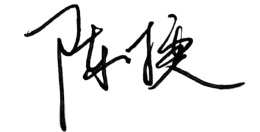                                                    年   月   日 课程教学大纲修订负责人及教学团队成员签名：                                                      年   月   日 课程教学大纲修订负责人及教学团队成员签名：                                                      年   月   日 课程教学大纲修订负责人及教学团队成员签名：                                                      年   月   日 系主任审核意见：同意系主任签名：年   月   日系主任审核意见：同意系主任签名：年   月   日系主任审核意见：同意系主任签名：年   月   日系主任审核意见：同意系主任签名：年   月   日系主任审核意见：同意系主任签名：年   月   日系主任审核意见：同意系主任签名：年   月   日系主任审核意见：同意系主任签名：年   月   日系主任审核意见：同意系主任签名：年   月   日系主任审核意见：同意系主任签名：年   月   日课程目标优（X≧90）良（80≦X＜90）中（70≦X＜80）及格（60≦X＜70）不及格（X＜60）课程目标1.掌握舞蹈编导基本专业技能，对学习科学相关知识有一定的了解，了解音乐舞蹈学科之间的相互关系，形成初步的融合、综合学习的能力，能解决理论联系实际的问题。掌握舞蹈编导基本专业技能，形成初步的融合、综合学习的能力，能独立完成编创一段2分钟以上的的舞蹈段落，舞蹈动作节奏力度空间的变化。能够独立配上相应的音乐。掌握舞蹈编导基本专业技能，对学习科学相关知识有一定的了解，形成初步的融合、综合学习的能力。独立完成编创一段2分钟以上的的舞蹈段落基本掌握舞蹈编导基技能，对学习科学相关知识有一定的了解，有一定的学习的能力。独立完成编创一段2分钟以上的的舞蹈段落能完整跳下来舞蹈动作，能够完成2分钟以上的动作元素编创有音乐。无法独立完成2分钟以上的舞蹈编创展示，缺乏空间力度速度的变化。课程目标2. 掌握舞蹈编导教学能力和组织课外音乐活动，编排节目，指导和训练学生艺术团，能运用传统音乐舞蹈资源进行课堂教学和开展课外音乐舞蹈活动。有一定的教学研究能力。具有良好的编创小型舞段舞蹈的教学能力，具有良好的编排短小节目能力，能够指导艺术团排练。能运用传统音乐舞蹈资源进行课堂教学和开展课外音乐舞蹈活动。具有编创小型舞段舞蹈的教学能力，具有编排短小节目能力，能够指导艺术团排练。编创小型舞段舞蹈的教学能力一般，具有编排短小节目能力一般。基本掌握编创小型舞段舞蹈的教学能力。不能编创小型舞段舞蹈的教学能力，没有编排短小节目能力。课程目标3.具有沟通交流能力，能够团结协作，有效地完成小型群舞的编排。自觉和同伴形成学习共同体并能 从学习共同体中得到快乐和效用。具有沟通交流能力，能够团结协作，有效地完成小型群舞的编排。自觉和同伴形成学习共同体并能 从学习共同体中得到快乐和效用。能够自主学习的，具有团队协作精神，能够积极参加舞蹈艺术实践活动。基本会自主学习，具有较好的团队协作精神，能够参加舞蹈艺术实践活动。部分能够自主学习，团队协作精神一般，参加舞蹈艺术实践活动不够积极。不能自主学习，不能进行对比反思，没有团队协作精神，参加舞蹈艺术实践活动不积极。课程名称《剧目排练》《剧目排练》《剧目排练》《剧目排练》《剧目排练》《剧目排练》《剧目排练》《剧目排练》课程代码课程代码课程代码课程代码12134020101213402010课程类型通识必修 通识选修专业必修  专业方向课专业选修 教师教育必修 教师教育选修通识必修 通识选修专业必修  专业方向课专业选修 教师教育必修 教师教育选修通识必修 通识选修专业必修  专业方向课专业选修 教师教育必修 教师教育选修通识必修 通识选修专业必修  专业方向课专业选修 教师教育必修 教师教育选修通识必修 通识选修专业必修  专业方向课专业选修 教师教育必修 教师教育选修通识必修 通识选修专业必修  专业方向课专业选修 教师教育必修 教师教育选修通识必修 通识选修专业必修  专业方向课专业选修 教师教育必修 教师教育选修通识必修 通识选修专业必修  专业方向课专业选修 教师教育必修 教师教育选修通识必修 通识选修专业必修  专业方向课专业选修 教师教育必修 教师教育选修通识必修 通识选修专业必修  专业方向课专业选修 教师教育必修 教师教育选修通识必修 通识选修专业必修  专业方向课专业选修 教师教育必修 教师教育选修通识必修 通识选修专业必修  专业方向课专业选修 教师教育必修 教师教育选修通识必修 通识选修专业必修  专业方向课专业选修 教师教育必修 教师教育选修通识必修 通识选修专业必修  专业方向课专业选修 教师教育必修 教师教育选修开课学期第6、8学期第6、8学期第6、8学期学分2222课程负责人课程负责人课程负责人课程负责人陈捷陈捷总学时646464理论学时实践学时实践学时实践学时实践学时6464先修课程与后续课程先修课程：形体舞蹈、民间舞、古典舞、现代舞、舞蹈编导后续课程：无先修课程：形体舞蹈、民间舞、古典舞、现代舞、舞蹈编导后续课程：无先修课程：形体舞蹈、民间舞、古典舞、现代舞、舞蹈编导后续课程：无先修课程：形体舞蹈、民间舞、古典舞、现代舞、舞蹈编导后续课程：无先修课程：形体舞蹈、民间舞、古典舞、现代舞、舞蹈编导后续课程：无先修课程：形体舞蹈、民间舞、古典舞、现代舞、舞蹈编导后续课程：无先修课程：形体舞蹈、民间舞、古典舞、现代舞、舞蹈编导后续课程：无先修课程：形体舞蹈、民间舞、古典舞、现代舞、舞蹈编导后续课程：无先修课程：形体舞蹈、民间舞、古典舞、现代舞、舞蹈编导后续课程：无先修课程：形体舞蹈、民间舞、古典舞、现代舞、舞蹈编导后续课程：无先修课程：形体舞蹈、民间舞、古典舞、现代舞、舞蹈编导后续课程：无先修课程：形体舞蹈、民间舞、古典舞、现代舞、舞蹈编导后续课程：无先修课程：形体舞蹈、民间舞、古典舞、现代舞、舞蹈编导后续课程：无先修课程：形体舞蹈、民间舞、古典舞、现代舞、舞蹈编导后续课程：无适用专业音乐学音乐学音乐学音乐学音乐学音乐学音乐学音乐学音乐学音乐学音乐学音乐学音乐学音乐学A参考教材1、历届“桃李杯”舞蹈比赛（完整版），北京环球音像出版社发行2、历届全国舞蹈荷花奖终评视频，全国舞蹈展演视频3、《舞蹈编导基础教程》，李承祥著，北京舞蹈学院（内部教材）4、《中外舞蹈思想概论》，于平，人民音乐出版社。1、历届“桃李杯”舞蹈比赛（完整版），北京环球音像出版社发行2、历届全国舞蹈荷花奖终评视频，全国舞蹈展演视频3、《舞蹈编导基础教程》，李承祥著，北京舞蹈学院（内部教材）4、《中外舞蹈思想概论》，于平，人民音乐出版社。1、历届“桃李杯”舞蹈比赛（完整版），北京环球音像出版社发行2、历届全国舞蹈荷花奖终评视频，全国舞蹈展演视频3、《舞蹈编导基础教程》，李承祥著，北京舞蹈学院（内部教材）4、《中外舞蹈思想概论》，于平，人民音乐出版社。1、历届“桃李杯”舞蹈比赛（完整版），北京环球音像出版社发行2、历届全国舞蹈荷花奖终评视频，全国舞蹈展演视频3、《舞蹈编导基础教程》，李承祥著，北京舞蹈学院（内部教材）4、《中外舞蹈思想概论》，于平，人民音乐出版社。1、历届“桃李杯”舞蹈比赛（完整版），北京环球音像出版社发行2、历届全国舞蹈荷花奖终评视频，全国舞蹈展演视频3、《舞蹈编导基础教程》，李承祥著，北京舞蹈学院（内部教材）4、《中外舞蹈思想概论》，于平，人民音乐出版社。1、历届“桃李杯”舞蹈比赛（完整版），北京环球音像出版社发行2、历届全国舞蹈荷花奖终评视频，全国舞蹈展演视频3、《舞蹈编导基础教程》，李承祥著，北京舞蹈学院（内部教材）4、《中外舞蹈思想概论》，于平，人民音乐出版社。1、历届“桃李杯”舞蹈比赛（完整版），北京环球音像出版社发行2、历届全国舞蹈荷花奖终评视频，全国舞蹈展演视频3、《舞蹈编导基础教程》，李承祥著，北京舞蹈学院（内部教材）4、《中外舞蹈思想概论》，于平，人民音乐出版社。1、历届“桃李杯”舞蹈比赛（完整版），北京环球音像出版社发行2、历届全国舞蹈荷花奖终评视频，全国舞蹈展演视频3、《舞蹈编导基础教程》，李承祥著，北京舞蹈学院（内部教材）4、《中外舞蹈思想概论》，于平，人民音乐出版社。1、历届“桃李杯”舞蹈比赛（完整版），北京环球音像出版社发行2、历届全国舞蹈荷花奖终评视频，全国舞蹈展演视频3、《舞蹈编导基础教程》，李承祥著，北京舞蹈学院（内部教材）4、《中外舞蹈思想概论》，于平，人民音乐出版社。1、历届“桃李杯”舞蹈比赛（完整版），北京环球音像出版社发行2、历届全国舞蹈荷花奖终评视频，全国舞蹈展演视频3、《舞蹈编导基础教程》，李承祥著，北京舞蹈学院（内部教材）4、《中外舞蹈思想概论》，于平，人民音乐出版社。1、历届“桃李杯”舞蹈比赛（完整版），北京环球音像出版社发行2、历届全国舞蹈荷花奖终评视频，全国舞蹈展演视频3、《舞蹈编导基础教程》，李承祥著，北京舞蹈学院（内部教材）4、《中外舞蹈思想概论》，于平，人民音乐出版社。1、历届“桃李杯”舞蹈比赛（完整版），北京环球音像出版社发行2、历届全国舞蹈荷花奖终评视频，全国舞蹈展演视频3、《舞蹈编导基础教程》，李承祥著，北京舞蹈学院（内部教材）4、《中外舞蹈思想概论》，于平，人民音乐出版社。1、历届“桃李杯”舞蹈比赛（完整版），北京环球音像出版社发行2、历届全国舞蹈荷花奖终评视频，全国舞蹈展演视频3、《舞蹈编导基础教程》，李承祥著，北京舞蹈学院（内部教材）4、《中外舞蹈思想概论》，于平，人民音乐出版社。1、历届“桃李杯”舞蹈比赛（完整版），北京环球音像出版社发行2、历届全国舞蹈荷花奖终评视频，全国舞蹈展演视频3、《舞蹈编导基础教程》，李承祥著，北京舞蹈学院（内部教材）4、《中外舞蹈思想概论》，于平，人民音乐出版社。B主要参考书籍1、历届全国舞蹈荷花奖终评视频，全国舞蹈展演视频2、《舞蹈学导论》，吕艺生著，上海音乐出版社，20043、《中国舞蹈编导教材》，孙天路主编，高等教育出版社，2004年。4、《舞蹈编导基础教程》，李承祥著，北京舞蹈学院（内部教材）1、历届全国舞蹈荷花奖终评视频，全国舞蹈展演视频2、《舞蹈学导论》，吕艺生著，上海音乐出版社，20043、《中国舞蹈编导教材》，孙天路主编，高等教育出版社，2004年。4、《舞蹈编导基础教程》，李承祥著，北京舞蹈学院（内部教材）1、历届全国舞蹈荷花奖终评视频，全国舞蹈展演视频2、《舞蹈学导论》，吕艺生著，上海音乐出版社，20043、《中国舞蹈编导教材》，孙天路主编，高等教育出版社，2004年。4、《舞蹈编导基础教程》，李承祥著，北京舞蹈学院（内部教材）1、历届全国舞蹈荷花奖终评视频，全国舞蹈展演视频2、《舞蹈学导论》，吕艺生著，上海音乐出版社，20043、《中国舞蹈编导教材》，孙天路主编，高等教育出版社，2004年。4、《舞蹈编导基础教程》，李承祥著，北京舞蹈学院（内部教材）1、历届全国舞蹈荷花奖终评视频，全国舞蹈展演视频2、《舞蹈学导论》，吕艺生著，上海音乐出版社，20043、《中国舞蹈编导教材》，孙天路主编，高等教育出版社，2004年。4、《舞蹈编导基础教程》，李承祥著，北京舞蹈学院（内部教材）1、历届全国舞蹈荷花奖终评视频，全国舞蹈展演视频2、《舞蹈学导论》，吕艺生著，上海音乐出版社，20043、《中国舞蹈编导教材》，孙天路主编，高等教育出版社，2004年。4、《舞蹈编导基础教程》，李承祥著，北京舞蹈学院（内部教材）1、历届全国舞蹈荷花奖终评视频，全国舞蹈展演视频2、《舞蹈学导论》，吕艺生著，上海音乐出版社，20043、《中国舞蹈编导教材》，孙天路主编，高等教育出版社，2004年。4、《舞蹈编导基础教程》，李承祥著，北京舞蹈学院（内部教材）1、历届全国舞蹈荷花奖终评视频，全国舞蹈展演视频2、《舞蹈学导论》，吕艺生著，上海音乐出版社，20043、《中国舞蹈编导教材》，孙天路主编，高等教育出版社，2004年。4、《舞蹈编导基础教程》，李承祥著，北京舞蹈学院（内部教材）1、历届全国舞蹈荷花奖终评视频，全国舞蹈展演视频2、《舞蹈学导论》，吕艺生著，上海音乐出版社，20043、《中国舞蹈编导教材》，孙天路主编，高等教育出版社，2004年。4、《舞蹈编导基础教程》，李承祥著，北京舞蹈学院（内部教材）1、历届全国舞蹈荷花奖终评视频，全国舞蹈展演视频2、《舞蹈学导论》，吕艺生著，上海音乐出版社，20043、《中国舞蹈编导教材》，孙天路主编，高等教育出版社，2004年。4、《舞蹈编导基础教程》，李承祥著，北京舞蹈学院（内部教材）1、历届全国舞蹈荷花奖终评视频，全国舞蹈展演视频2、《舞蹈学导论》，吕艺生著，上海音乐出版社，20043、《中国舞蹈编导教材》，孙天路主编，高等教育出版社，2004年。4、《舞蹈编导基础教程》，李承祥著，北京舞蹈学院（内部教材）1、历届全国舞蹈荷花奖终评视频，全国舞蹈展演视频2、《舞蹈学导论》，吕艺生著，上海音乐出版社，20043、《中国舞蹈编导教材》，孙天路主编，高等教育出版社，2004年。4、《舞蹈编导基础教程》，李承祥著，北京舞蹈学院（内部教材）1、历届全国舞蹈荷花奖终评视频，全国舞蹈展演视频2、《舞蹈学导论》，吕艺生著，上海音乐出版社，20043、《中国舞蹈编导教材》，孙天路主编，高等教育出版社，2004年。4、《舞蹈编导基础教程》，李承祥著，北京舞蹈学院（内部教材）1、历届全国舞蹈荷花奖终评视频，全国舞蹈展演视频2、《舞蹈学导论》，吕艺生著，上海音乐出版社，20043、《中国舞蹈编导教材》，孙天路主编，高等教育出版社，2004年。4、《舞蹈编导基础教程》，李承祥著，北京舞蹈学院（内部教材）C线上学习资源教学大纲、授课计划、考核方法、电子教材、音频、阅读资料、网络文献、各大链接网址相关教学资源。教学大纲、授课计划、考核方法、电子教材、音频、阅读资料、网络文献、各大链接网址相关教学资源。教学大纲、授课计划、考核方法、电子教材、音频、阅读资料、网络文献、各大链接网址相关教学资源。教学大纲、授课计划、考核方法、电子教材、音频、阅读资料、网络文献、各大链接网址相关教学资源。教学大纲、授课计划、考核方法、电子教材、音频、阅读资料、网络文献、各大链接网址相关教学资源。教学大纲、授课计划、考核方法、电子教材、音频、阅读资料、网络文献、各大链接网址相关教学资源。教学大纲、授课计划、考核方法、电子教材、音频、阅读资料、网络文献、各大链接网址相关教学资源。教学大纲、授课计划、考核方法、电子教材、音频、阅读资料、网络文献、各大链接网址相关教学资源。教学大纲、授课计划、考核方法、电子教材、音频、阅读资料、网络文献、各大链接网址相关教学资源。教学大纲、授课计划、考核方法、电子教材、音频、阅读资料、网络文献、各大链接网址相关教学资源。教学大纲、授课计划、考核方法、电子教材、音频、阅读资料、网络文献、各大链接网址相关教学资源。教学大纲、授课计划、考核方法、电子教材、音频、阅读资料、网络文献、各大链接网址相关教学资源。教学大纲、授课计划、考核方法、电子教材、音频、阅读资料、网络文献、各大链接网址相关教学资源。教学大纲、授课计划、考核方法、电子教材、音频、阅读资料、网络文献、各大链接网址相关教学资源。D课程描述 (含性质、地位和任务)本课程是普通高等学校音乐学本科专业的专业必修课程，是培养学生从事音乐教育音乐表演、艺术相关工作基本能力的一门课程，是培养学生艺术综合素养的重要途径，对于学生认识自我身体、展现个人综合的素质具有重要作用。本课程是普通高等学校音乐学本科专业的专业必修课程，是培养学生从事音乐教育音乐表演、艺术相关工作基本能力的一门课程，是培养学生艺术综合素养的重要途径，对于学生认识自我身体、展现个人综合的素质具有重要作用。本课程是普通高等学校音乐学本科专业的专业必修课程，是培养学生从事音乐教育音乐表演、艺术相关工作基本能力的一门课程，是培养学生艺术综合素养的重要途径，对于学生认识自我身体、展现个人综合的素质具有重要作用。本课程是普通高等学校音乐学本科专业的专业必修课程，是培养学生从事音乐教育音乐表演、艺术相关工作基本能力的一门课程，是培养学生艺术综合素养的重要途径，对于学生认识自我身体、展现个人综合的素质具有重要作用。本课程是普通高等学校音乐学本科专业的专业必修课程，是培养学生从事音乐教育音乐表演、艺术相关工作基本能力的一门课程，是培养学生艺术综合素养的重要途径，对于学生认识自我身体、展现个人综合的素质具有重要作用。本课程是普通高等学校音乐学本科专业的专业必修课程，是培养学生从事音乐教育音乐表演、艺术相关工作基本能力的一门课程，是培养学生艺术综合素养的重要途径，对于学生认识自我身体、展现个人综合的素质具有重要作用。本课程是普通高等学校音乐学本科专业的专业必修课程，是培养学生从事音乐教育音乐表演、艺术相关工作基本能力的一门课程，是培养学生艺术综合素养的重要途径，对于学生认识自我身体、展现个人综合的素质具有重要作用。本课程是普通高等学校音乐学本科专业的专业必修课程，是培养学生从事音乐教育音乐表演、艺术相关工作基本能力的一门课程，是培养学生艺术综合素养的重要途径，对于学生认识自我身体、展现个人综合的素质具有重要作用。本课程是普通高等学校音乐学本科专业的专业必修课程，是培养学生从事音乐教育音乐表演、艺术相关工作基本能力的一门课程，是培养学生艺术综合素养的重要途径，对于学生认识自我身体、展现个人综合的素质具有重要作用。本课程是普通高等学校音乐学本科专业的专业必修课程，是培养学生从事音乐教育音乐表演、艺术相关工作基本能力的一门课程，是培养学生艺术综合素养的重要途径，对于学生认识自我身体、展现个人综合的素质具有重要作用。本课程是普通高等学校音乐学本科专业的专业必修课程，是培养学生从事音乐教育音乐表演、艺术相关工作基本能力的一门课程，是培养学生艺术综合素养的重要途径，对于学生认识自我身体、展现个人综合的素质具有重要作用。本课程是普通高等学校音乐学本科专业的专业必修课程，是培养学生从事音乐教育音乐表演、艺术相关工作基本能力的一门课程，是培养学生艺术综合素养的重要途径，对于学生认识自我身体、展现个人综合的素质具有重要作用。本课程是普通高等学校音乐学本科专业的专业必修课程，是培养学生从事音乐教育音乐表演、艺术相关工作基本能力的一门课程，是培养学生艺术综合素养的重要途径，对于学生认识自我身体、展现个人综合的素质具有重要作用。本课程是普通高等学校音乐学本科专业的专业必修课程，是培养学生从事音乐教育音乐表演、艺术相关工作基本能力的一门课程，是培养学生艺术综合素养的重要途径，对于学生认识自我身体、展现个人综合的素质具有重要作用。E课程学习目标及其与毕业要求的对应关系通过本课程的学习，学生具备如下知识、能力及情感态度价值观：课程目标1：具有一定的舞蹈教学编排能力，运用学科知识和现代信息技术进行音乐课堂教学和课外音乐活动设计，具有传承传统音乐舞蹈文化的意识。（支撑毕业要求 4.3 ）课程目标2：明确舞蹈剧目排练的学习对教师成长的意义，学会不断提高自身专业能力，了解社会对音乐舞蹈专业的需求以及发展趋势，初步进行职业规划（支撑毕业要求7.2）课程目标3：学会沟通与合作。掌握人际交往和沟通的方式方法，具备团队协作精神，自觉和同伴形成学习共同体。有一定的沟通交流能力，能够团结协作，有效地完成小型群舞的排练（支撑材料8.1、8.2））通过本课程的学习，学生具备如下知识、能力及情感态度价值观：课程目标1：具有一定的舞蹈教学编排能力，运用学科知识和现代信息技术进行音乐课堂教学和课外音乐活动设计，具有传承传统音乐舞蹈文化的意识。（支撑毕业要求 4.3 ）课程目标2：明确舞蹈剧目排练的学习对教师成长的意义，学会不断提高自身专业能力，了解社会对音乐舞蹈专业的需求以及发展趋势，初步进行职业规划（支撑毕业要求7.2）课程目标3：学会沟通与合作。掌握人际交往和沟通的方式方法，具备团队协作精神，自觉和同伴形成学习共同体。有一定的沟通交流能力，能够团结协作，有效地完成小型群舞的排练（支撑材料8.1、8.2））通过本课程的学习，学生具备如下知识、能力及情感态度价值观：课程目标1：具有一定的舞蹈教学编排能力，运用学科知识和现代信息技术进行音乐课堂教学和课外音乐活动设计，具有传承传统音乐舞蹈文化的意识。（支撑毕业要求 4.3 ）课程目标2：明确舞蹈剧目排练的学习对教师成长的意义，学会不断提高自身专业能力，了解社会对音乐舞蹈专业的需求以及发展趋势，初步进行职业规划（支撑毕业要求7.2）课程目标3：学会沟通与合作。掌握人际交往和沟通的方式方法，具备团队协作精神，自觉和同伴形成学习共同体。有一定的沟通交流能力，能够团结协作，有效地完成小型群舞的排练（支撑材料8.1、8.2））通过本课程的学习，学生具备如下知识、能力及情感态度价值观：课程目标1：具有一定的舞蹈教学编排能力，运用学科知识和现代信息技术进行音乐课堂教学和课外音乐活动设计，具有传承传统音乐舞蹈文化的意识。（支撑毕业要求 4.3 ）课程目标2：明确舞蹈剧目排练的学习对教师成长的意义，学会不断提高自身专业能力，了解社会对音乐舞蹈专业的需求以及发展趋势，初步进行职业规划（支撑毕业要求7.2）课程目标3：学会沟通与合作。掌握人际交往和沟通的方式方法，具备团队协作精神，自觉和同伴形成学习共同体。有一定的沟通交流能力，能够团结协作，有效地完成小型群舞的排练（支撑材料8.1、8.2））通过本课程的学习，学生具备如下知识、能力及情感态度价值观：课程目标1：具有一定的舞蹈教学编排能力，运用学科知识和现代信息技术进行音乐课堂教学和课外音乐活动设计，具有传承传统音乐舞蹈文化的意识。（支撑毕业要求 4.3 ）课程目标2：明确舞蹈剧目排练的学习对教师成长的意义，学会不断提高自身专业能力，了解社会对音乐舞蹈专业的需求以及发展趋势，初步进行职业规划（支撑毕业要求7.2）课程目标3：学会沟通与合作。掌握人际交往和沟通的方式方法，具备团队协作精神，自觉和同伴形成学习共同体。有一定的沟通交流能力，能够团结协作，有效地完成小型群舞的排练（支撑材料8.1、8.2））通过本课程的学习，学生具备如下知识、能力及情感态度价值观：课程目标1：具有一定的舞蹈教学编排能力，运用学科知识和现代信息技术进行音乐课堂教学和课外音乐活动设计，具有传承传统音乐舞蹈文化的意识。（支撑毕业要求 4.3 ）课程目标2：明确舞蹈剧目排练的学习对教师成长的意义，学会不断提高自身专业能力，了解社会对音乐舞蹈专业的需求以及发展趋势，初步进行职业规划（支撑毕业要求7.2）课程目标3：学会沟通与合作。掌握人际交往和沟通的方式方法，具备团队协作精神，自觉和同伴形成学习共同体。有一定的沟通交流能力，能够团结协作，有效地完成小型群舞的排练（支撑材料8.1、8.2））通过本课程的学习，学生具备如下知识、能力及情感态度价值观：课程目标1：具有一定的舞蹈教学编排能力，运用学科知识和现代信息技术进行音乐课堂教学和课外音乐活动设计，具有传承传统音乐舞蹈文化的意识。（支撑毕业要求 4.3 ）课程目标2：明确舞蹈剧目排练的学习对教师成长的意义，学会不断提高自身专业能力，了解社会对音乐舞蹈专业的需求以及发展趋势，初步进行职业规划（支撑毕业要求7.2）课程目标3：学会沟通与合作。掌握人际交往和沟通的方式方法，具备团队协作精神，自觉和同伴形成学习共同体。有一定的沟通交流能力，能够团结协作，有效地完成小型群舞的排练（支撑材料8.1、8.2））通过本课程的学习，学生具备如下知识、能力及情感态度价值观：课程目标1：具有一定的舞蹈教学编排能力，运用学科知识和现代信息技术进行音乐课堂教学和课外音乐活动设计，具有传承传统音乐舞蹈文化的意识。（支撑毕业要求 4.3 ）课程目标2：明确舞蹈剧目排练的学习对教师成长的意义，学会不断提高自身专业能力，了解社会对音乐舞蹈专业的需求以及发展趋势，初步进行职业规划（支撑毕业要求7.2）课程目标3：学会沟通与合作。掌握人际交往和沟通的方式方法，具备团队协作精神，自觉和同伴形成学习共同体。有一定的沟通交流能力，能够团结协作，有效地完成小型群舞的排练（支撑材料8.1、8.2））通过本课程的学习，学生具备如下知识、能力及情感态度价值观：课程目标1：具有一定的舞蹈教学编排能力，运用学科知识和现代信息技术进行音乐课堂教学和课外音乐活动设计，具有传承传统音乐舞蹈文化的意识。（支撑毕业要求 4.3 ）课程目标2：明确舞蹈剧目排练的学习对教师成长的意义，学会不断提高自身专业能力，了解社会对音乐舞蹈专业的需求以及发展趋势，初步进行职业规划（支撑毕业要求7.2）课程目标3：学会沟通与合作。掌握人际交往和沟通的方式方法，具备团队协作精神，自觉和同伴形成学习共同体。有一定的沟通交流能力，能够团结协作，有效地完成小型群舞的排练（支撑材料8.1、8.2））通过本课程的学习，学生具备如下知识、能力及情感态度价值观：课程目标1：具有一定的舞蹈教学编排能力，运用学科知识和现代信息技术进行音乐课堂教学和课外音乐活动设计，具有传承传统音乐舞蹈文化的意识。（支撑毕业要求 4.3 ）课程目标2：明确舞蹈剧目排练的学习对教师成长的意义，学会不断提高自身专业能力，了解社会对音乐舞蹈专业的需求以及发展趋势，初步进行职业规划（支撑毕业要求7.2）课程目标3：学会沟通与合作。掌握人际交往和沟通的方式方法，具备团队协作精神，自觉和同伴形成学习共同体。有一定的沟通交流能力，能够团结协作，有效地完成小型群舞的排练（支撑材料8.1、8.2））通过本课程的学习，学生具备如下知识、能力及情感态度价值观：课程目标1：具有一定的舞蹈教学编排能力，运用学科知识和现代信息技术进行音乐课堂教学和课外音乐活动设计，具有传承传统音乐舞蹈文化的意识。（支撑毕业要求 4.3 ）课程目标2：明确舞蹈剧目排练的学习对教师成长的意义，学会不断提高自身专业能力，了解社会对音乐舞蹈专业的需求以及发展趋势，初步进行职业规划（支撑毕业要求7.2）课程目标3：学会沟通与合作。掌握人际交往和沟通的方式方法，具备团队协作精神，自觉和同伴形成学习共同体。有一定的沟通交流能力，能够团结协作，有效地完成小型群舞的排练（支撑材料8.1、8.2））通过本课程的学习，学生具备如下知识、能力及情感态度价值观：课程目标1：具有一定的舞蹈教学编排能力，运用学科知识和现代信息技术进行音乐课堂教学和课外音乐活动设计，具有传承传统音乐舞蹈文化的意识。（支撑毕业要求 4.3 ）课程目标2：明确舞蹈剧目排练的学习对教师成长的意义，学会不断提高自身专业能力，了解社会对音乐舞蹈专业的需求以及发展趋势，初步进行职业规划（支撑毕业要求7.2）课程目标3：学会沟通与合作。掌握人际交往和沟通的方式方法，具备团队协作精神，自觉和同伴形成学习共同体。有一定的沟通交流能力，能够团结协作，有效地完成小型群舞的排练（支撑材料8.1、8.2））通过本课程的学习，学生具备如下知识、能力及情感态度价值观：课程目标1：具有一定的舞蹈教学编排能力，运用学科知识和现代信息技术进行音乐课堂教学和课外音乐活动设计，具有传承传统音乐舞蹈文化的意识。（支撑毕业要求 4.3 ）课程目标2：明确舞蹈剧目排练的学习对教师成长的意义，学会不断提高自身专业能力，了解社会对音乐舞蹈专业的需求以及发展趋势，初步进行职业规划（支撑毕业要求7.2）课程目标3：学会沟通与合作。掌握人际交往和沟通的方式方法，具备团队协作精神，自觉和同伴形成学习共同体。有一定的沟通交流能力，能够团结协作，有效地完成小型群舞的排练（支撑材料8.1、8.2））通过本课程的学习，学生具备如下知识、能力及情感态度价值观：课程目标1：具有一定的舞蹈教学编排能力，运用学科知识和现代信息技术进行音乐课堂教学和课外音乐活动设计，具有传承传统音乐舞蹈文化的意识。（支撑毕业要求 4.3 ）课程目标2：明确舞蹈剧目排练的学习对教师成长的意义，学会不断提高自身专业能力，了解社会对音乐舞蹈专业的需求以及发展趋势，初步进行职业规划（支撑毕业要求7.2）课程目标3：学会沟通与合作。掌握人际交往和沟通的方式方法，具备团队协作精神，自觉和同伴形成学习共同体。有一定的沟通交流能力，能够团结协作，有效地完成小型群舞的排练（支撑材料8.1、8.2））E课程学习目标及其与毕业要求的对应关系课程目标课程目标毕业要求分解指标点毕业要求分解指标点毕业要求分解指标点毕业要求分解指标点毕业要求分解指标点毕业要求分解指标点毕业要求分解指标点毕业要求分解指标点毕业要求毕业要求毕业要求毕业要求E课程学习目标及其与毕业要求的对应关系课程目标1课程目标14.3【传统文化传承】具有传承传统音乐舞蹈文化的意识，能够运用传统音乐舞蹈文化资源进行课堂教学和开展课外音乐舞蹈活动。4.3【传统文化传承】具有传承传统音乐舞蹈文化的意识，能够运用传统音乐舞蹈文化资源进行课堂教学和开展课外音乐舞蹈活动。4.3【传统文化传承】具有传承传统音乐舞蹈文化的意识，能够运用传统音乐舞蹈文化资源进行课堂教学和开展课外音乐舞蹈活动。4.3【传统文化传承】具有传承传统音乐舞蹈文化的意识，能够运用传统音乐舞蹈文化资源进行课堂教学和开展课外音乐舞蹈活动。4.3【传统文化传承】具有传承传统音乐舞蹈文化的意识，能够运用传统音乐舞蹈文化资源进行课堂教学和开展课外音乐舞蹈活动。4.3【传统文化传承】具有传承传统音乐舞蹈文化的意识，能够运用传统音乐舞蹈文化资源进行课堂教学和开展课外音乐舞蹈活动。4.3【传统文化传承】具有传承传统音乐舞蹈文化的意识，能够运用传统音乐舞蹈文化资源进行课堂教学和开展课外音乐舞蹈活动。4.3【传统文化传承】具有传承传统音乐舞蹈文化的意识，能够运用传统音乐舞蹈文化资源进行课堂教学和开展课外音乐舞蹈活动。教学能力(M)教学能力(M)教学能力(M)教学能力(M)E课程学习目标及其与毕业要求的对应关系课程目标2课程目标27.2【自我发展】明确终身学习对中学教师成长的意义，形成终身学习与自我发展的意识，了解音乐教育发展趋势和社会需求，根据音乐基础教育课程的改革发展动态，进行职业生涯发展规划。7.2【自我发展】明确终身学习对中学教师成长的意义，形成终身学习与自我发展的意识，了解音乐教育发展趋势和社会需求，根据音乐基础教育课程的改革发展动态，进行职业生涯发展规划。7.2【自我发展】明确终身学习对中学教师成长的意义，形成终身学习与自我发展的意识，了解音乐教育发展趋势和社会需求，根据音乐基础教育课程的改革发展动态，进行职业生涯发展规划。7.2【自我发展】明确终身学习对中学教师成长的意义，形成终身学习与自我发展的意识，了解音乐教育发展趋势和社会需求，根据音乐基础教育课程的改革发展动态，进行职业生涯发展规划。7.2【自我发展】明确终身学习对中学教师成长的意义，形成终身学习与自我发展的意识，了解音乐教育发展趋势和社会需求，根据音乐基础教育课程的改革发展动态，进行职业生涯发展规划。7.2【自我发展】明确终身学习对中学教师成长的意义，形成终身学习与自我发展的意识，了解音乐教育发展趋势和社会需求，根据音乐基础教育课程的改革发展动态，进行职业生涯发展规划。7.2【自我发展】明确终身学习对中学教师成长的意义，形成终身学习与自我发展的意识，了解音乐教育发展趋势和社会需求，根据音乐基础教育课程的改革发展动态，进行职业生涯发展规划。7.2【自我发展】明确终身学习对中学教师成长的意义，形成终身学习与自我发展的意识，了解音乐教育发展趋势和社会需求，根据音乐基础教育课程的改革发展动态，进行职业生涯发展规划。学会反思（L）学会反思（L）学会反思（L）学会反思（L）E课程学习目标及其与毕业要求的对应关系课程目标3课程目标38.1【沟通交流】掌握人际交往和沟通的方式方法，能够在教育实践、社会实践中与同事、 同行、专家等进行有效沟通交流。8.2【团队协作】理解学习共同体的作用，掌握团队协作的基本策略，在课程学习、教育实践、艺术实践等活动中，具有良好的团队协作精神。8.1【沟通交流】掌握人际交往和沟通的方式方法，能够在教育实践、社会实践中与同事、 同行、专家等进行有效沟通交流。8.2【团队协作】理解学习共同体的作用，掌握团队协作的基本策略，在课程学习、教育实践、艺术实践等活动中，具有良好的团队协作精神。8.1【沟通交流】掌握人际交往和沟通的方式方法，能够在教育实践、社会实践中与同事、 同行、专家等进行有效沟通交流。8.2【团队协作】理解学习共同体的作用，掌握团队协作的基本策略，在课程学习、教育实践、艺术实践等活动中，具有良好的团队协作精神。8.1【沟通交流】掌握人际交往和沟通的方式方法，能够在教育实践、社会实践中与同事、 同行、专家等进行有效沟通交流。8.2【团队协作】理解学习共同体的作用，掌握团队协作的基本策略，在课程学习、教育实践、艺术实践等活动中，具有良好的团队协作精神。8.1【沟通交流】掌握人际交往和沟通的方式方法，能够在教育实践、社会实践中与同事、 同行、专家等进行有效沟通交流。8.2【团队协作】理解学习共同体的作用，掌握团队协作的基本策略，在课程学习、教育实践、艺术实践等活动中，具有良好的团队协作精神。8.1【沟通交流】掌握人际交往和沟通的方式方法，能够在教育实践、社会实践中与同事、 同行、专家等进行有效沟通交流。8.2【团队协作】理解学习共同体的作用，掌握团队协作的基本策略，在课程学习、教育实践、艺术实践等活动中，具有良好的团队协作精神。8.1【沟通交流】掌握人际交往和沟通的方式方法，能够在教育实践、社会实践中与同事、 同行、专家等进行有效沟通交流。8.2【团队协作】理解学习共同体的作用，掌握团队协作的基本策略，在课程学习、教育实践、艺术实践等活动中，具有良好的团队协作精神。8.1【沟通交流】掌握人际交往和沟通的方式方法，能够在教育实践、社会实践中与同事、 同行、专家等进行有效沟通交流。8.2【团队协作】理解学习共同体的作用，掌握团队协作的基本策略，在课程学习、教育实践、艺术实践等活动中，具有良好的团队协作精神。沟通合作（H）沟通合作（H）沟通合作（H）沟通合作（H）G实验（实训）内容实训内容及训练要求实训内容及训练要求实训内容及训练要求实训内容及训练要求实训内容及训练要求实训内容及训练要求支撑课程目标支撑课程目标支撑课程目标支撑课程目标学时 分配学时 分配学时 分配学时 分配G实验（实训）内容训练一：古典舞剧目训练实训目的：规范古典舞剧目学习增强舞蹈表现力。实训任务：1.学会古典舞剧目中动作的基本要求。 2.基本掌握古典舞剧目运用到舞蹈表演中。思政融入：以作品的表演与表达内容引导学生自觉传承和弘扬中华优秀舞蹈文化，提高审美意识，树立文化自信。训练一：古典舞剧目训练实训目的：规范古典舞剧目学习增强舞蹈表现力。实训任务：1.学会古典舞剧目中动作的基本要求。 2.基本掌握古典舞剧目运用到舞蹈表演中。思政融入：以作品的表演与表达内容引导学生自觉传承和弘扬中华优秀舞蹈文化，提高审美意识，树立文化自信。训练一：古典舞剧目训练实训目的：规范古典舞剧目学习增强舞蹈表现力。实训任务：1.学会古典舞剧目中动作的基本要求。 2.基本掌握古典舞剧目运用到舞蹈表演中。思政融入：以作品的表演与表达内容引导学生自觉传承和弘扬中华优秀舞蹈文化，提高审美意识，树立文化自信。训练一：古典舞剧目训练实训目的：规范古典舞剧目学习增强舞蹈表现力。实训任务：1.学会古典舞剧目中动作的基本要求。 2.基本掌握古典舞剧目运用到舞蹈表演中。思政融入：以作品的表演与表达内容引导学生自觉传承和弘扬中华优秀舞蹈文化，提高审美意识，树立文化自信。训练一：古典舞剧目训练实训目的：规范古典舞剧目学习增强舞蹈表现力。实训任务：1.学会古典舞剧目中动作的基本要求。 2.基本掌握古典舞剧目运用到舞蹈表演中。思政融入：以作品的表演与表达内容引导学生自觉传承和弘扬中华优秀舞蹈文化，提高审美意识，树立文化自信。训练一：古典舞剧目训练实训目的：规范古典舞剧目学习增强舞蹈表现力。实训任务：1.学会古典舞剧目中动作的基本要求。 2.基本掌握古典舞剧目运用到舞蹈表演中。思政融入：以作品的表演与表达内容引导学生自觉传承和弘扬中华优秀舞蹈文化，提高审美意识，树立文化自信。支撑课程目标1、2、3支撑课程目标1、2、3支撑课程目标1、2、3支撑课程目标1、2、314141414G实验（实训）内容训练二：民族民间舞剧目训练实训目的：规范民间舞剧目学习增强舞蹈表现力。实训任务：1.学会民间舞剧目中动作的基本要求。 2.基本掌握民间舞剧目运用到舞蹈表演中。思政融入：以作品的表演与表达内容引导学生自觉传承传统舞蹈文化，树立民族情怀认同感增强民族自强与自信。训练二：民族民间舞剧目训练实训目的：规范民间舞剧目学习增强舞蹈表现力。实训任务：1.学会民间舞剧目中动作的基本要求。 2.基本掌握民间舞剧目运用到舞蹈表演中。思政融入：以作品的表演与表达内容引导学生自觉传承传统舞蹈文化，树立民族情怀认同感增强民族自强与自信。训练二：民族民间舞剧目训练实训目的：规范民间舞剧目学习增强舞蹈表现力。实训任务：1.学会民间舞剧目中动作的基本要求。 2.基本掌握民间舞剧目运用到舞蹈表演中。思政融入：以作品的表演与表达内容引导学生自觉传承传统舞蹈文化，树立民族情怀认同感增强民族自强与自信。训练二：民族民间舞剧目训练实训目的：规范民间舞剧目学习增强舞蹈表现力。实训任务：1.学会民间舞剧目中动作的基本要求。 2.基本掌握民间舞剧目运用到舞蹈表演中。思政融入：以作品的表演与表达内容引导学生自觉传承传统舞蹈文化，树立民族情怀认同感增强民族自强与自信。训练二：民族民间舞剧目训练实训目的：规范民间舞剧目学习增强舞蹈表现力。实训任务：1.学会民间舞剧目中动作的基本要求。 2.基本掌握民间舞剧目运用到舞蹈表演中。思政融入：以作品的表演与表达内容引导学生自觉传承传统舞蹈文化，树立民族情怀认同感增强民族自强与自信。训练二：民族民间舞剧目训练实训目的：规范民间舞剧目学习增强舞蹈表现力。实训任务：1.学会民间舞剧目中动作的基本要求。 2.基本掌握民间舞剧目运用到舞蹈表演中。思政融入：以作品的表演与表达内容引导学生自觉传承传统舞蹈文化，树立民族情怀认同感增强民族自强与自信。支撑课程目标1、2、3支撑课程目标1、2、3支撑课程目标1、2、3支撑课程目标1、2、316161616G实验（实训）内容训练三：现代舞剧目训练实训目的：规范现代舞剧目学习增强舞蹈表现力。实训任务：1学会现代舞剧目中动作的基本要求。 2.基本掌握现代舞剧目运用到舞蹈表演中。思政融入：构建学生多元艺术知识，培养独立思考的品质。提升学生的审美能力和情感体验。训练三：现代舞剧目训练实训目的：规范现代舞剧目学习增强舞蹈表现力。实训任务：1学会现代舞剧目中动作的基本要求。 2.基本掌握现代舞剧目运用到舞蹈表演中。思政融入：构建学生多元艺术知识，培养独立思考的品质。提升学生的审美能力和情感体验。训练三：现代舞剧目训练实训目的：规范现代舞剧目学习增强舞蹈表现力。实训任务：1学会现代舞剧目中动作的基本要求。 2.基本掌握现代舞剧目运用到舞蹈表演中。思政融入：构建学生多元艺术知识，培养独立思考的品质。提升学生的审美能力和情感体验。训练三：现代舞剧目训练实训目的：规范现代舞剧目学习增强舞蹈表现力。实训任务：1学会现代舞剧目中动作的基本要求。 2.基本掌握现代舞剧目运用到舞蹈表演中。思政融入：构建学生多元艺术知识，培养独立思考的品质。提升学生的审美能力和情感体验。训练三：现代舞剧目训练实训目的：规范现代舞剧目学习增强舞蹈表现力。实训任务：1学会现代舞剧目中动作的基本要求。 2.基本掌握现代舞剧目运用到舞蹈表演中。思政融入：构建学生多元艺术知识，培养独立思考的品质。提升学生的审美能力和情感体验。训练三：现代舞剧目训练实训目的：规范现代舞剧目学习增强舞蹈表现力。实训任务：1学会现代舞剧目中动作的基本要求。 2.基本掌握现代舞剧目运用到舞蹈表演中。思政融入：构建学生多元艺术知识，培养独立思考的品质。提升学生的审美能力和情感体验。支撑课程目标1、2、3支撑课程目标1、2、3支撑课程目标1、2、3支撑课程目标1、2、316161616G实验（实训）内容训练四：流行舞实训目的：规范流行舞学习增强舞蹈表现力实训任务：1.学会流行舞动作的规范性、到位性；具有观察空间变化的能力。 2.基本掌握流行舞并运用到舞蹈表演中。思政融入：把握舞蹈艺术前沿动态，建立多元的舞蹈艺术观。训练四：流行舞实训目的：规范流行舞学习增强舞蹈表现力实训任务：1.学会流行舞动作的规范性、到位性；具有观察空间变化的能力。 2.基本掌握流行舞并运用到舞蹈表演中。思政融入：把握舞蹈艺术前沿动态，建立多元的舞蹈艺术观。训练四：流行舞实训目的：规范流行舞学习增强舞蹈表现力实训任务：1.学会流行舞动作的规范性、到位性；具有观察空间变化的能力。 2.基本掌握流行舞并运用到舞蹈表演中。思政融入：把握舞蹈艺术前沿动态，建立多元的舞蹈艺术观。训练四：流行舞实训目的：规范流行舞学习增强舞蹈表现力实训任务：1.学会流行舞动作的规范性、到位性；具有观察空间变化的能力。 2.基本掌握流行舞并运用到舞蹈表演中。思政融入：把握舞蹈艺术前沿动态，建立多元的舞蹈艺术观。训练四：流行舞实训目的：规范流行舞学习增强舞蹈表现力实训任务：1.学会流行舞动作的规范性、到位性；具有观察空间变化的能力。 2.基本掌握流行舞并运用到舞蹈表演中。思政融入：把握舞蹈艺术前沿动态，建立多元的舞蹈艺术观。训练四：流行舞实训目的：规范流行舞学习增强舞蹈表现力实训任务：1.学会流行舞动作的规范性、到位性；具有观察空间变化的能力。 2.基本掌握流行舞并运用到舞蹈表演中。思政融入：把握舞蹈艺术前沿动态，建立多元的舞蹈艺术观。支撑课程目标1、2、3支撑课程目标1、2、3支撑课程目标1、2、3支撑课程目标1、2、310101010G实验（实训）内容训练五：当代舞剧目实训目的：规范当代舞动作要求增强舞蹈表现力。实训任务：1.学会当代舞动作的规范性、到位性；具有观察空间变化的能力。 2.基本掌握当代舞并运用到舞蹈表演中。思政融入：引导学生关注社会现实问题，培养独立思考意识和团结协作能力。训练五：当代舞剧目实训目的：规范当代舞动作要求增强舞蹈表现力。实训任务：1.学会当代舞动作的规范性、到位性；具有观察空间变化的能力。 2.基本掌握当代舞并运用到舞蹈表演中。思政融入：引导学生关注社会现实问题，培养独立思考意识和团结协作能力。训练五：当代舞剧目实训目的：规范当代舞动作要求增强舞蹈表现力。实训任务：1.学会当代舞动作的规范性、到位性；具有观察空间变化的能力。 2.基本掌握当代舞并运用到舞蹈表演中。思政融入：引导学生关注社会现实问题，培养独立思考意识和团结协作能力。训练五：当代舞剧目实训目的：规范当代舞动作要求增强舞蹈表现力。实训任务：1.学会当代舞动作的规范性、到位性；具有观察空间变化的能力。 2.基本掌握当代舞并运用到舞蹈表演中。思政融入：引导学生关注社会现实问题，培养独立思考意识和团结协作能力。训练五：当代舞剧目实训目的：规范当代舞动作要求增强舞蹈表现力。实训任务：1.学会当代舞动作的规范性、到位性；具有观察空间变化的能力。 2.基本掌握当代舞并运用到舞蹈表演中。思政融入：引导学生关注社会现实问题，培养独立思考意识和团结协作能力。训练五：当代舞剧目实训目的：规范当代舞动作要求增强舞蹈表现力。实训任务：1.学会当代舞动作的规范性、到位性；具有观察空间变化的能力。 2.基本掌握当代舞并运用到舞蹈表演中。思政融入：引导学生关注社会现实问题，培养独立思考意识和团结协作能力。支撑课程目标1、2、3支撑课程目标1、2、3支撑课程目标1、2、3支撑课程目标1、2、38888G实验（实训）内容合计合计合计合计合计合计合计合计合计合计64646464I教学方法与教学方式1、示范教学法，在课堂上进行动作示范，让学生模仿练习2、分析教学法，通过课堂对动作进行分解分析，加上讨论纠错等方式，引导学生发现问题解决问题。3、开通网络课堂，达到与学生及时沟通、交流的目的。同时重视师生互动与小组活动，将课堂教学变为师生共同活动的过程。主要方式：讲授  网络学习  讨论或座谈  问题导向学  分组合作学习  专题学习  实作学习  发表学习  实习  参观访问  其它：        (如口头训练等)1、示范教学法，在课堂上进行动作示范，让学生模仿练习2、分析教学法，通过课堂对动作进行分解分析，加上讨论纠错等方式，引导学生发现问题解决问题。3、开通网络课堂，达到与学生及时沟通、交流的目的。同时重视师生互动与小组活动，将课堂教学变为师生共同活动的过程。主要方式：讲授  网络学习  讨论或座谈  问题导向学  分组合作学习  专题学习  实作学习  发表学习  实习  参观访问  其它：        (如口头训练等)1、示范教学法，在课堂上进行动作示范，让学生模仿练习2、分析教学法，通过课堂对动作进行分解分析，加上讨论纠错等方式，引导学生发现问题解决问题。3、开通网络课堂，达到与学生及时沟通、交流的目的。同时重视师生互动与小组活动，将课堂教学变为师生共同活动的过程。主要方式：讲授  网络学习  讨论或座谈  问题导向学  分组合作学习  专题学习  实作学习  发表学习  实习  参观访问  其它：        (如口头训练等)1、示范教学法，在课堂上进行动作示范，让学生模仿练习2、分析教学法，通过课堂对动作进行分解分析，加上讨论纠错等方式，引导学生发现问题解决问题。3、开通网络课堂，达到与学生及时沟通、交流的目的。同时重视师生互动与小组活动，将课堂教学变为师生共同活动的过程。主要方式：讲授  网络学习  讨论或座谈  问题导向学  分组合作学习  专题学习  实作学习  发表学习  实习  参观访问  其它：        (如口头训练等)1、示范教学法，在课堂上进行动作示范，让学生模仿练习2、分析教学法，通过课堂对动作进行分解分析，加上讨论纠错等方式，引导学生发现问题解决问题。3、开通网络课堂，达到与学生及时沟通、交流的目的。同时重视师生互动与小组活动，将课堂教学变为师生共同活动的过程。主要方式：讲授  网络学习  讨论或座谈  问题导向学  分组合作学习  专题学习  实作学习  发表学习  实习  参观访问  其它：        (如口头训练等)1、示范教学法，在课堂上进行动作示范，让学生模仿练习2、分析教学法，通过课堂对动作进行分解分析，加上讨论纠错等方式，引导学生发现问题解决问题。3、开通网络课堂，达到与学生及时沟通、交流的目的。同时重视师生互动与小组活动，将课堂教学变为师生共同活动的过程。主要方式：讲授  网络学习  讨论或座谈  问题导向学  分组合作学习  专题学习  实作学习  发表学习  实习  参观访问  其它：        (如口头训练等)1、示范教学法，在课堂上进行动作示范，让学生模仿练习2、分析教学法，通过课堂对动作进行分解分析，加上讨论纠错等方式，引导学生发现问题解决问题。3、开通网络课堂，达到与学生及时沟通、交流的目的。同时重视师生互动与小组活动，将课堂教学变为师生共同活动的过程。主要方式：讲授  网络学习  讨论或座谈  问题导向学  分组合作学习  专题学习  实作学习  发表学习  实习  参观访问  其它：        (如口头训练等)1、示范教学法，在课堂上进行动作示范，让学生模仿练习2、分析教学法，通过课堂对动作进行分解分析，加上讨论纠错等方式，引导学生发现问题解决问题。3、开通网络课堂，达到与学生及时沟通、交流的目的。同时重视师生互动与小组活动，将课堂教学变为师生共同活动的过程。主要方式：讲授  网络学习  讨论或座谈  问题导向学  分组合作学习  专题学习  实作学习  发表学习  实习  参观访问  其它：        (如口头训练等)1、示范教学法，在课堂上进行动作示范，让学生模仿练习2、分析教学法，通过课堂对动作进行分解分析，加上讨论纠错等方式，引导学生发现问题解决问题。3、开通网络课堂，达到与学生及时沟通、交流的目的。同时重视师生互动与小组活动，将课堂教学变为师生共同活动的过程。主要方式：讲授  网络学习  讨论或座谈  问题导向学  分组合作学习  专题学习  实作学习  发表学习  实习  参观访问  其它：        (如口头训练等)1、示范教学法，在课堂上进行动作示范，让学生模仿练习2、分析教学法，通过课堂对动作进行分解分析，加上讨论纠错等方式，引导学生发现问题解决问题。3、开通网络课堂，达到与学生及时沟通、交流的目的。同时重视师生互动与小组活动，将课堂教学变为师生共同活动的过程。主要方式：讲授  网络学习  讨论或座谈  问题导向学  分组合作学习  专题学习  实作学习  发表学习  实习  参观访问  其它：        (如口头训练等)1、示范教学法，在课堂上进行动作示范，让学生模仿练习2、分析教学法，通过课堂对动作进行分解分析，加上讨论纠错等方式，引导学生发现问题解决问题。3、开通网络课堂，达到与学生及时沟通、交流的目的。同时重视师生互动与小组活动，将课堂教学变为师生共同活动的过程。主要方式：讲授  网络学习  讨论或座谈  问题导向学  分组合作学习  专题学习  实作学习  发表学习  实习  参观访问  其它：        (如口头训练等)1、示范教学法，在课堂上进行动作示范，让学生模仿练习2、分析教学法，通过课堂对动作进行分解分析，加上讨论纠错等方式，引导学生发现问题解决问题。3、开通网络课堂，达到与学生及时沟通、交流的目的。同时重视师生互动与小组活动，将课堂教学变为师生共同活动的过程。主要方式：讲授  网络学习  讨论或座谈  问题导向学  分组合作学习  专题学习  实作学习  发表学习  实习  参观访问  其它：        (如口头训练等)1、示范教学法，在课堂上进行动作示范，让学生模仿练习2、分析教学法，通过课堂对动作进行分解分析，加上讨论纠错等方式，引导学生发现问题解决问题。3、开通网络课堂，达到与学生及时沟通、交流的目的。同时重视师生互动与小组活动，将课堂教学变为师生共同活动的过程。主要方式：讲授  网络学习  讨论或座谈  问题导向学  分组合作学习  专题学习  实作学习  发表学习  实习  参观访问  其它：        (如口头训练等)1、示范教学法，在课堂上进行动作示范，让学生模仿练习2、分析教学法，通过课堂对动作进行分解分析，加上讨论纠错等方式，引导学生发现问题解决问题。3、开通网络课堂，达到与学生及时沟通、交流的目的。同时重视师生互动与小组活动，将课堂教学变为师生共同活动的过程。主要方式：讲授  网络学习  讨论或座谈  问题导向学  分组合作学习  专题学习  实作学习  发表学习  实习  参观访问  其它：        (如口头训练等)J教学条件需求（如时间、地点安排与“一课双师”等教师配备需求等）1、专业舞蹈教室2、专业教学多媒体音响（如时间、地点安排与“一课双师”等教师配备需求等）1、专业舞蹈教室2、专业教学多媒体音响（如时间、地点安排与“一课双师”等教师配备需求等）1、专业舞蹈教室2、专业教学多媒体音响（如时间、地点安排与“一课双师”等教师配备需求等）1、专业舞蹈教室2、专业教学多媒体音响（如时间、地点安排与“一课双师”等教师配备需求等）1、专业舞蹈教室2、专业教学多媒体音响（如时间、地点安排与“一课双师”等教师配备需求等）1、专业舞蹈教室2、专业教学多媒体音响（如时间、地点安排与“一课双师”等教师配备需求等）1、专业舞蹈教室2、专业教学多媒体音响（如时间、地点安排与“一课双师”等教师配备需求等）1、专业舞蹈教室2、专业教学多媒体音响（如时间、地点安排与“一课双师”等教师配备需求等）1、专业舞蹈教室2、专业教学多媒体音响（如时间、地点安排与“一课双师”等教师配备需求等）1、专业舞蹈教室2、专业教学多媒体音响（如时间、地点安排与“一课双师”等教师配备需求等）1、专业舞蹈教室2、专业教学多媒体音响（如时间、地点安排与“一课双师”等教师配备需求等）1、专业舞蹈教室2、专业教学多媒体音响（如时间、地点安排与“一课双师”等教师配备需求等）1、专业舞蹈教室2、专业教学多媒体音响（如时间、地点安排与“一课双师”等教师配备需求等）1、专业舞蹈教室2、专业教学多媒体音响K课程目标及其考核内容、考核方式及评分占比课程目标及评分占比考核内容考核内容考核内容考核内容考核内容考核内容考核方式考核方式考核方式考核方式考核方式考核方式课程分目标的达成度K课程目标及其考核内容、考核方式及评分占比课程目标及评分占比考核内容考核内容考核内容考核内容考核内容考核内容平时考勤占比（30%）平时考勤占比（30%）课堂表现占比（30%）课堂表现占比（30%）期末考试评分占比（40%）期末考试评分占比（40%）课程分目标的达成度K课程目标及其考核内容、考核方式及评分占比课程目标1（30%）1.具有一定的舞蹈教学编排能力，2.运用学科知识和现代信息技术进行音乐课堂教学和课外音乐活动设计1.具有一定的舞蹈教学编排能力，2.运用学科知识和现代信息技术进行音乐课堂教学和课外音乐活动设计1.具有一定的舞蹈教学编排能力，2.运用学科知识和现代信息技术进行音乐课堂教学和课外音乐活动设计1.具有一定的舞蹈教学编排能力，2.运用学科知识和现代信息技术进行音乐课堂教学和课外音乐活动设计1.具有一定的舞蹈教学编排能力，2.运用学科知识和现代信息技术进行音乐课堂教学和课外音乐活动设计1.具有一定的舞蹈教学编排能力，2.运用学科知识和现代信息技术进行音乐课堂教学和课外音乐活动设计999912120.75K课程目标及其考核内容、考核方式及评分占比课程目标2（20%）明确舞蹈剧目排练的学习对教师成长的意义，学会不断提高自身专业能力了解社会对音乐舞蹈专业的需求以及发展趋势，初步进行职业规划。明确舞蹈剧目排练的学习对教师成长的意义，学会不断提高自身专业能力了解社会对音乐舞蹈专业的需求以及发展趋势，初步进行职业规划。明确舞蹈剧目排练的学习对教师成长的意义，学会不断提高自身专业能力了解社会对音乐舞蹈专业的需求以及发展趋势，初步进行职业规划。明确舞蹈剧目排练的学习对教师成长的意义，学会不断提高自身专业能力了解社会对音乐舞蹈专业的需求以及发展趋势，初步进行职业规划。明确舞蹈剧目排练的学习对教师成长的意义，学会不断提高自身专业能力了解社会对音乐舞蹈专业的需求以及发展趋势，初步进行职业规划。明确舞蹈剧目排练的学习对教师成长的意义，学会不断提高自身专业能力了解社会对音乐舞蹈专业的需求以及发展趋势，初步进行职业规划。6666880.75K课程目标及其考核内容、考核方式及评分占比课程目标3（50%）学会沟通与合作，掌握人际交往和沟通的方式方法，具备团队协作精神。自觉和同伴形成学习共同体。有一定的沟通交流能力，能够团结协作，有效地完成小型群舞的排练。学会沟通与合作，掌握人际交往和沟通的方式方法，具备团队协作精神。自觉和同伴形成学习共同体。有一定的沟通交流能力，能够团结协作，有效地完成小型群舞的排练。学会沟通与合作，掌握人际交往和沟通的方式方法，具备团队协作精神。自觉和同伴形成学习共同体。有一定的沟通交流能力，能够团结协作，有效地完成小型群舞的排练。学会沟通与合作，掌握人际交往和沟通的方式方法，具备团队协作精神。自觉和同伴形成学习共同体。有一定的沟通交流能力，能够团结协作，有效地完成小型群舞的排练。学会沟通与合作，掌握人际交往和沟通的方式方法，具备团队协作精神。自觉和同伴形成学习共同体。有一定的沟通交流能力，能够团结协作，有效地完成小型群舞的排练。学会沟通与合作，掌握人际交往和沟通的方式方法，具备团队协作精神。自觉和同伴形成学习共同体。有一定的沟通交流能力，能够团结协作，有效地完成小型群舞的排练。1515151520200.75K课程目标及其考核内容、考核方式及评分占比总分总分总分总分总分总分总分3030303040400.75L学习建议1.自主学习。建议学生通过网络资源，规划自己的课程学习计划，充分发挥自身的学习能动性。2.研究性学习。鼓励学生针对课程教学内容，尝试理论课结合实践的教学方式，提高学生的学习兴趣，了解国内外最新形体训练知识，开阔学生的视野。1.自主学习。建议学生通过网络资源，规划自己的课程学习计划，充分发挥自身的学习能动性。2.研究性学习。鼓励学生针对课程教学内容，尝试理论课结合实践的教学方式，提高学生的学习兴趣，了解国内外最新形体训练知识，开阔学生的视野。1.自主学习。建议学生通过网络资源，规划自己的课程学习计划，充分发挥自身的学习能动性。2.研究性学习。鼓励学生针对课程教学内容，尝试理论课结合实践的教学方式，提高学生的学习兴趣，了解国内外最新形体训练知识，开阔学生的视野。1.自主学习。建议学生通过网络资源，规划自己的课程学习计划，充分发挥自身的学习能动性。2.研究性学习。鼓励学生针对课程教学内容，尝试理论课结合实践的教学方式，提高学生的学习兴趣，了解国内外最新形体训练知识，开阔学生的视野。1.自主学习。建议学生通过网络资源，规划自己的课程学习计划，充分发挥自身的学习能动性。2.研究性学习。鼓励学生针对课程教学内容，尝试理论课结合实践的教学方式，提高学生的学习兴趣，了解国内外最新形体训练知识，开阔学生的视野。1.自主学习。建议学生通过网络资源，规划自己的课程学习计划，充分发挥自身的学习能动性。2.研究性学习。鼓励学生针对课程教学内容，尝试理论课结合实践的教学方式，提高学生的学习兴趣，了解国内外最新形体训练知识，开阔学生的视野。1.自主学习。建议学生通过网络资源，规划自己的课程学习计划，充分发挥自身的学习能动性。2.研究性学习。鼓励学生针对课程教学内容，尝试理论课结合实践的教学方式，提高学生的学习兴趣，了解国内外最新形体训练知识，开阔学生的视野。1.自主学习。建议学生通过网络资源，规划自己的课程学习计划，充分发挥自身的学习能动性。2.研究性学习。鼓励学生针对课程教学内容，尝试理论课结合实践的教学方式，提高学生的学习兴趣，了解国内外最新形体训练知识，开阔学生的视野。1.自主学习。建议学生通过网络资源，规划自己的课程学习计划，充分发挥自身的学习能动性。2.研究性学习。鼓励学生针对课程教学内容，尝试理论课结合实践的教学方式，提高学生的学习兴趣，了解国内外最新形体训练知识，开阔学生的视野。1.自主学习。建议学生通过网络资源，规划自己的课程学习计划，充分发挥自身的学习能动性。2.研究性学习。鼓励学生针对课程教学内容，尝试理论课结合实践的教学方式，提高学生的学习兴趣，了解国内外最新形体训练知识，开阔学生的视野。1.自主学习。建议学生通过网络资源，规划自己的课程学习计划，充分发挥自身的学习能动性。2.研究性学习。鼓励学生针对课程教学内容，尝试理论课结合实践的教学方式，提高学生的学习兴趣，了解国内外最新形体训练知识，开阔学生的视野。1.自主学习。建议学生通过网络资源，规划自己的课程学习计划，充分发挥自身的学习能动性。2.研究性学习。鼓励学生针对课程教学内容，尝试理论课结合实践的教学方式，提高学生的学习兴趣，了解国内外最新形体训练知识，开阔学生的视野。1.自主学习。建议学生通过网络资源，规划自己的课程学习计划，充分发挥自身的学习能动性。2.研究性学习。鼓励学生针对课程教学内容，尝试理论课结合实践的教学方式，提高学生的学习兴趣，了解国内外最新形体训练知识，开阔学生的视野。1.自主学习。建议学生通过网络资源，规划自己的课程学习计划，充分发挥自身的学习能动性。2.研究性学习。鼓励学生针对课程教学内容，尝试理论课结合实践的教学方式，提高学生的学习兴趣，了解国内外最新形体训练知识，开阔学生的视野。M评分量表《剧目排练》课程目标评分量表见附表。《剧目排练》课程目标评分量表见附表。《剧目排练》课程目标评分量表见附表。《剧目排练》课程目标评分量表见附表。《剧目排练》课程目标评分量表见附表。《剧目排练》课程目标评分量表见附表。《剧目排练》课程目标评分量表见附表。《剧目排练》课程目标评分量表见附表。《剧目排练》课程目标评分量表见附表。《剧目排练》课程目标评分量表见附表。《剧目排练》课程目标评分量表见附表。《剧目排练》课程目标评分量表见附表。《剧目排练》课程目标评分量表见附表。《剧目排练》课程目标评分量表见附表。备注课程大纲A—M项由开课学院审批通过，任课教师不能自行更改。课程大纲A—M项由开课学院审批通过，任课教师不能自行更改。课程大纲A—M项由开课学院审批通过，任课教师不能自行更改。课程大纲A—M项由开课学院审批通过，任课教师不能自行更改。课程大纲A—M项由开课学院审批通过，任课教师不能自行更改。课程大纲A—M项由开课学院审批通过，任课教师不能自行更改。课程大纲A—M项由开课学院审批通过，任课教师不能自行更改。课程大纲A—M项由开课学院审批通过，任课教师不能自行更改。课程大纲A—M项由开课学院审批通过，任课教师不能自行更改。课程大纲A—M项由开课学院审批通过，任课教师不能自行更改。课程大纲A—M项由开课学院审批通过，任课教师不能自行更改。课程大纲A—M项由开课学院审批通过，任课教师不能自行更改。课程大纲A—M项由开课学院审批通过，任课教师不能自行更改。课程大纲A—M项由开课学院审批通过，任课教师不能自行更改。审批意见课程教学大纲修订负责人及教学团队成员签名：                                                 年   月   日 课程教学大纲修订负责人及教学团队成员签名：                                                 年   月   日 课程教学大纲修订负责人及教学团队成员签名：                                                 年   月   日 课程教学大纲修订负责人及教学团队成员签名：                                                 年   月   日 课程教学大纲修订负责人及教学团队成员签名：                                                 年   月   日 系主任审核意见：同意系主任签名：年   月   日系主任审核意见：同意系主任签名：年   月   日系主任审核意见：同意系主任签名：年   月   日系主任审核意见：同意系主任签名：年   月   日系主任审核意见：同意系主任签名：年   月   日系主任审核意见：同意系主任签名：年   月   日系主任审核意见：同意系主任签名：年   月   日系主任审核意见：同意系主任签名：年   月   日系主任审核意见：同意系主任签名：年   月   日课程目标优（X≧90）良（80≦X＜90）中（70≦X＜80）及格（60≦X＜70）不及格（X＜60）课程目标1.具有的舞蹈教学编排能力，运用学科知识和现代信息技术进行音乐课堂教学和课外音乐活动设计，具有传承传统音乐舞蹈文化的意识。具有舞蹈教学编排能力，能够运用学科知识和现代信息技术进行音乐课堂教学和课外音乐活动设计，具有传承传统音乐舞蹈文化的意识。具有舞段编排能力，能够运用学科知识和现代信息技术进行教学，具有传承传统音乐舞蹈文化的意识。初步掌握舞蹈基本的教学编排能力，初步能够运用学科知识和现代信息技术进行教学，具有传承传统音乐舞蹈文化的意识。掌握最基本的舞蹈教学能力。顺利完成舞蹈的基本动作和排练。不能掌握基本的的舞蹈教学编排能力，不能够运用学科知识和现代信息技术进行教学。课程目标2. 明确舞蹈剧目排练的学习对教师成长的意义，学会不断提高自身专业能力，了解社会对音乐舞蹈专业的需求以及发展趋势，初步进行职业规划。能够明确舞蹈剧目排练的学习对教师成长的意义，学会不断提高自身专业能力，了解社会对音乐舞蹈专业的需求以及发展趋势，初步进行职业规划。能够明确舞蹈剧目排练的学习对教师成长的意义，能够提高自身专业能力，对社会对音乐舞蹈专业的需求以及发展趋势有些了解，初步进行职业规划。能够明确舞蹈剧目排练的学习对教师成长的意义，能够提高自身专业能力，对社会对音乐舞蹈专业的需求以及发展趋势不太了解，初步进行职业规划。能够明确舞蹈剧目排练的学习对教师成长的意义，不能够提高自身专业能力，对社会对音乐舞蹈专业的需求以及发展趋势不了解，初步进行职业规划。不能够明确舞蹈剧目排练的学习对教师成长的意义，不能够提高自身专业能力，对社会对音乐舞蹈专业的需求以及发展趋势有些了解，不能初步进行职业规划。课程目标3.学会沟通与合作。掌握人际交往和沟通的方式方法，具备团队协作精神，自觉和同伴形成学习共同体。能够熟练沟通交流，自主学习，具有良好的团队协作精神，能够积极参加舞蹈艺术实践活动。能够熟练沟通交流，能够自主学习的，具有一定团队协作精神，能够积极参加舞蹈艺术实践活动。沟通交流能力一般，团队协作能力一般，能够参加舞蹈艺术实践活动。沟通交流能力一般，团队协作能力一般，参加舞蹈艺术实践活动不够积极。不具备沟通交流能力和团队协作精神，不参与舞蹈艺术实践活动。课程名称《歌曲作法》《歌曲作法》《歌曲作法》《歌曲作法》《歌曲作法》《歌曲作法》课程代码课程代码课程代码课程代码1211402003121140200312114020031211402003课程类型通识必修 通识选修 专业必修 专业选修 教师教育必修 教师教育选修通识必修 通识选修 专业必修 专业选修 教师教育必修 教师教育选修通识必修 通识选修 专业必修 专业选修 教师教育必修 教师教育选修通识必修 通识选修 专业必修 专业选修 教师教育必修 教师教育选修通识必修 通识选修 专业必修 专业选修 教师教育必修 教师教育选修通识必修 通识选修 专业必修 专业选修 教师教育必修 教师教育选修通识必修 通识选修 专业必修 专业选修 教师教育必修 教师教育选修通识必修 通识选修 专业必修 专业选修 教师教育必修 教师教育选修通识必修 通识选修 专业必修 专业选修 教师教育必修 教师教育选修通识必修 通识选修 专业必修 专业选修 教师教育必修 教师教育选修通识必修 通识选修 专业必修 专业选修 教师教育必修 教师教育选修通识必修 通识选修 专业必修 专业选修 教师教育必修 教师教育选修通识必修 通识选修 专业必修 专业选修 教师教育必修 教师教育选修通识必修 通识选修 专业必修 专业选修 教师教育必修 教师教育选修开课学期第6学期第6学期学分学分22课程负责人课程负责人课程负责人课程负责人赖登明赖登明赖登明赖登明总学时3232理论学时理论学时实践学时实践学时实践学时实践学时32323232先修课程与后续课程先修课程：《基本乐理》《和声》《曲式与作品分析》后续课程：《综合实践（二）：毕业汇演》先修课程：《基本乐理》《和声》《曲式与作品分析》后续课程：《综合实践（二）：毕业汇演》先修课程：《基本乐理》《和声》《曲式与作品分析》后续课程：《综合实践（二）：毕业汇演》先修课程：《基本乐理》《和声》《曲式与作品分析》后续课程：《综合实践（二）：毕业汇演》先修课程：《基本乐理》《和声》《曲式与作品分析》后续课程：《综合实践（二）：毕业汇演》先修课程：《基本乐理》《和声》《曲式与作品分析》后续课程：《综合实践（二）：毕业汇演》先修课程：《基本乐理》《和声》《曲式与作品分析》后续课程：《综合实践（二）：毕业汇演》先修课程：《基本乐理》《和声》《曲式与作品分析》后续课程：《综合实践（二）：毕业汇演》先修课程：《基本乐理》《和声》《曲式与作品分析》后续课程：《综合实践（二）：毕业汇演》先修课程：《基本乐理》《和声》《曲式与作品分析》后续课程：《综合实践（二）：毕业汇演》先修课程：《基本乐理》《和声》《曲式与作品分析》后续课程：《综合实践（二）：毕业汇演》先修课程：《基本乐理》《和声》《曲式与作品分析》后续课程：《综合实践（二）：毕业汇演》先修课程：《基本乐理》《和声》《曲式与作品分析》后续课程：《综合实践（二）：毕业汇演》先修课程：《基本乐理》《和声》《曲式与作品分析》后续课程：《综合实践（二）：毕业汇演》适用专业音乐学音乐学音乐学音乐学音乐学音乐学音乐学音乐学音乐学音乐学音乐学音乐学音乐学音乐学A参考教材赖登明，《赖登明歌曲选》厦门大学出版社2015年赖登明，《歌曲作法》西南师范大学出版社2013年赖登明，《赖登明歌曲选》厦门大学出版社2015年赖登明，《歌曲作法》西南师范大学出版社2013年赖登明，《赖登明歌曲选》厦门大学出版社2015年赖登明，《歌曲作法》西南师范大学出版社2013年赖登明，《赖登明歌曲选》厦门大学出版社2015年赖登明，《歌曲作法》西南师范大学出版社2013年赖登明，《赖登明歌曲选》厦门大学出版社2015年赖登明，《歌曲作法》西南师范大学出版社2013年赖登明，《赖登明歌曲选》厦门大学出版社2015年赖登明，《歌曲作法》西南师范大学出版社2013年赖登明，《赖登明歌曲选》厦门大学出版社2015年赖登明，《歌曲作法》西南师范大学出版社2013年赖登明，《赖登明歌曲选》厦门大学出版社2015年赖登明，《歌曲作法》西南师范大学出版社2013年赖登明，《赖登明歌曲选》厦门大学出版社2015年赖登明，《歌曲作法》西南师范大学出版社2013年赖登明，《赖登明歌曲选》厦门大学出版社2015年赖登明，《歌曲作法》西南师范大学出版社2013年赖登明，《赖登明歌曲选》厦门大学出版社2015年赖登明，《歌曲作法》西南师范大学出版社2013年赖登明，《赖登明歌曲选》厦门大学出版社2015年赖登明，《歌曲作法》西南师范大学出版社2013年赖登明，《赖登明歌曲选》厦门大学出版社2015年赖登明，《歌曲作法》西南师范大学出版社2013年赖登明，《赖登明歌曲选》厦门大学出版社2015年赖登明，《歌曲作法》西南师范大学出版社2013年B主要参考书籍周复三，《歌曲作法教程》山东大学出版社 2011年周复三，《歌曲作法教程》山东大学出版社 2011年周复三，《歌曲作法教程》山东大学出版社 2011年周复三，《歌曲作法教程》山东大学出版社 2011年周复三，《歌曲作法教程》山东大学出版社 2011年周复三，《歌曲作法教程》山东大学出版社 2011年周复三，《歌曲作法教程》山东大学出版社 2011年周复三，《歌曲作法教程》山东大学出版社 2011年周复三，《歌曲作法教程》山东大学出版社 2011年周复三，《歌曲作法教程》山东大学出版社 2011年周复三，《歌曲作法教程》山东大学出版社 2011年周复三，《歌曲作法教程》山东大学出版社 2011年周复三，《歌曲作法教程》山东大学出版社 2011年周复三，《歌曲作法教程》山东大学出版社 2011年C线上学习资源本课程已经建立超星平台网络课程，同学们依据学校提供的帐号与密码登录课程网站，可查看教学大纲、授课计划、考核方法、课程PPT、教学视频、电子教材、音频、阅读资料、仿真软件、网络文献链接网址等教学资源。本课程已经建立超星平台网络课程，同学们依据学校提供的帐号与密码登录课程网站，可查看教学大纲、授课计划、考核方法、课程PPT、教学视频、电子教材、音频、阅读资料、仿真软件、网络文献链接网址等教学资源。本课程已经建立超星平台网络课程，同学们依据学校提供的帐号与密码登录课程网站，可查看教学大纲、授课计划、考核方法、课程PPT、教学视频、电子教材、音频、阅读资料、仿真软件、网络文献链接网址等教学资源。本课程已经建立超星平台网络课程，同学们依据学校提供的帐号与密码登录课程网站，可查看教学大纲、授课计划、考核方法、课程PPT、教学视频、电子教材、音频、阅读资料、仿真软件、网络文献链接网址等教学资源。本课程已经建立超星平台网络课程，同学们依据学校提供的帐号与密码登录课程网站，可查看教学大纲、授课计划、考核方法、课程PPT、教学视频、电子教材、音频、阅读资料、仿真软件、网络文献链接网址等教学资源。本课程已经建立超星平台网络课程，同学们依据学校提供的帐号与密码登录课程网站，可查看教学大纲、授课计划、考核方法、课程PPT、教学视频、电子教材、音频、阅读资料、仿真软件、网络文献链接网址等教学资源。本课程已经建立超星平台网络课程，同学们依据学校提供的帐号与密码登录课程网站，可查看教学大纲、授课计划、考核方法、课程PPT、教学视频、电子教材、音频、阅读资料、仿真软件、网络文献链接网址等教学资源。本课程已经建立超星平台网络课程，同学们依据学校提供的帐号与密码登录课程网站，可查看教学大纲、授课计划、考核方法、课程PPT、教学视频、电子教材、音频、阅读资料、仿真软件、网络文献链接网址等教学资源。本课程已经建立超星平台网络课程，同学们依据学校提供的帐号与密码登录课程网站，可查看教学大纲、授课计划、考核方法、课程PPT、教学视频、电子教材、音频、阅读资料、仿真软件、网络文献链接网址等教学资源。本课程已经建立超星平台网络课程，同学们依据学校提供的帐号与密码登录课程网站，可查看教学大纲、授课计划、考核方法、课程PPT、教学视频、电子教材、音频、阅读资料、仿真软件、网络文献链接网址等教学资源。本课程已经建立超星平台网络课程，同学们依据学校提供的帐号与密码登录课程网站，可查看教学大纲、授课计划、考核方法、课程PPT、教学视频、电子教材、音频、阅读资料、仿真软件、网络文献链接网址等教学资源。本课程已经建立超星平台网络课程，同学们依据学校提供的帐号与密码登录课程网站，可查看教学大纲、授课计划、考核方法、课程PPT、教学视频、电子教材、音频、阅读资料、仿真软件、网络文献链接网址等教学资源。本课程已经建立超星平台网络课程，同学们依据学校提供的帐号与密码登录课程网站，可查看教学大纲、授课计划、考核方法、课程PPT、教学视频、电子教材、音频、阅读资料、仿真软件、网络文献链接网址等教学资源。本课程已经建立超星平台网络课程，同学们依据学校提供的帐号与密码登录课程网站，可查看教学大纲、授课计划、考核方法、课程PPT、教学视频、电子教材、音频、阅读资料、仿真软件、网络文献链接网址等教学资源。D课程描述 (含性质、地位和任务)本课程是普通高等学校音乐学本科专业的专业必修课程，是培养学生对基本的歌曲写作基本能力的一门课程，本书有两大突出特色：一是本书采用简谱写作；二是强调基础，注重“词曲关系”的结合，强调“旋律发展手法”“乐段结构的歌曲写作”“单二部歌曲的写作”等章节，强调由简到繁的解析和循序渐进的学习。本课程是普通高等学校音乐学本科专业的专业必修课程，是培养学生对基本的歌曲写作基本能力的一门课程，本书有两大突出特色：一是本书采用简谱写作；二是强调基础，注重“词曲关系”的结合，强调“旋律发展手法”“乐段结构的歌曲写作”“单二部歌曲的写作”等章节，强调由简到繁的解析和循序渐进的学习。本课程是普通高等学校音乐学本科专业的专业必修课程，是培养学生对基本的歌曲写作基本能力的一门课程，本书有两大突出特色：一是本书采用简谱写作；二是强调基础，注重“词曲关系”的结合，强调“旋律发展手法”“乐段结构的歌曲写作”“单二部歌曲的写作”等章节，强调由简到繁的解析和循序渐进的学习。本课程是普通高等学校音乐学本科专业的专业必修课程，是培养学生对基本的歌曲写作基本能力的一门课程，本书有两大突出特色：一是本书采用简谱写作；二是强调基础，注重“词曲关系”的结合，强调“旋律发展手法”“乐段结构的歌曲写作”“单二部歌曲的写作”等章节，强调由简到繁的解析和循序渐进的学习。本课程是普通高等学校音乐学本科专业的专业必修课程，是培养学生对基本的歌曲写作基本能力的一门课程，本书有两大突出特色：一是本书采用简谱写作；二是强调基础，注重“词曲关系”的结合，强调“旋律发展手法”“乐段结构的歌曲写作”“单二部歌曲的写作”等章节，强调由简到繁的解析和循序渐进的学习。本课程是普通高等学校音乐学本科专业的专业必修课程，是培养学生对基本的歌曲写作基本能力的一门课程，本书有两大突出特色：一是本书采用简谱写作；二是强调基础，注重“词曲关系”的结合，强调“旋律发展手法”“乐段结构的歌曲写作”“单二部歌曲的写作”等章节，强调由简到繁的解析和循序渐进的学习。本课程是普通高等学校音乐学本科专业的专业必修课程，是培养学生对基本的歌曲写作基本能力的一门课程，本书有两大突出特色：一是本书采用简谱写作；二是强调基础，注重“词曲关系”的结合，强调“旋律发展手法”“乐段结构的歌曲写作”“单二部歌曲的写作”等章节，强调由简到繁的解析和循序渐进的学习。本课程是普通高等学校音乐学本科专业的专业必修课程，是培养学生对基本的歌曲写作基本能力的一门课程，本书有两大突出特色：一是本书采用简谱写作；二是强调基础，注重“词曲关系”的结合，强调“旋律发展手法”“乐段结构的歌曲写作”“单二部歌曲的写作”等章节，强调由简到繁的解析和循序渐进的学习。本课程是普通高等学校音乐学本科专业的专业必修课程，是培养学生对基本的歌曲写作基本能力的一门课程，本书有两大突出特色：一是本书采用简谱写作；二是强调基础，注重“词曲关系”的结合，强调“旋律发展手法”“乐段结构的歌曲写作”“单二部歌曲的写作”等章节，强调由简到繁的解析和循序渐进的学习。本课程是普通高等学校音乐学本科专业的专业必修课程，是培养学生对基本的歌曲写作基本能力的一门课程，本书有两大突出特色：一是本书采用简谱写作；二是强调基础，注重“词曲关系”的结合，强调“旋律发展手法”“乐段结构的歌曲写作”“单二部歌曲的写作”等章节，强调由简到繁的解析和循序渐进的学习。本课程是普通高等学校音乐学本科专业的专业必修课程，是培养学生对基本的歌曲写作基本能力的一门课程，本书有两大突出特色：一是本书采用简谱写作；二是强调基础，注重“词曲关系”的结合，强调“旋律发展手法”“乐段结构的歌曲写作”“单二部歌曲的写作”等章节，强调由简到繁的解析和循序渐进的学习。本课程是普通高等学校音乐学本科专业的专业必修课程，是培养学生对基本的歌曲写作基本能力的一门课程，本书有两大突出特色：一是本书采用简谱写作；二是强调基础，注重“词曲关系”的结合，强调“旋律发展手法”“乐段结构的歌曲写作”“单二部歌曲的写作”等章节，强调由简到繁的解析和循序渐进的学习。本课程是普通高等学校音乐学本科专业的专业必修课程，是培养学生对基本的歌曲写作基本能力的一门课程，本书有两大突出特色：一是本书采用简谱写作；二是强调基础，注重“词曲关系”的结合，强调“旋律发展手法”“乐段结构的歌曲写作”“单二部歌曲的写作”等章节，强调由简到繁的解析和循序渐进的学习。本课程是普通高等学校音乐学本科专业的专业必修课程，是培养学生对基本的歌曲写作基本能力的一门课程，本书有两大突出特色：一是本书采用简谱写作；二是强调基础，注重“词曲关系”的结合，强调“旋律发展手法”“乐段结构的歌曲写作”“单二部歌曲的写作”等章节，强调由简到繁的解析和循序渐进的学习。E课程学习目标及其与毕业要求的对应关系通过本课程的学习，学生具备如下知识、能力及情感态度价值观：课程目标1.能够初步掌握歌曲作法的理论知识，歌曲作法中的基本术语；能够系统掌握正确，规范的写作方法。（支撑毕业要求3.1）课程目标2：了解学科发展动态，熟悉歌曲作法课堂教学的基本规律与方法，初步具备用旋律特征进行歌曲编写的能力。（支撑毕业要求4.1）课程目标3：在学习过程中具有反思意识，掌握反思的基本方法，在歌曲创作中能够进行自我诊断不断改进。（支撑毕业要求7.1）通过本课程的学习，学生具备如下知识、能力及情感态度价值观：课程目标1.能够初步掌握歌曲作法的理论知识，歌曲作法中的基本术语；能够系统掌握正确，规范的写作方法。（支撑毕业要求3.1）课程目标2：了解学科发展动态，熟悉歌曲作法课堂教学的基本规律与方法，初步具备用旋律特征进行歌曲编写的能力。（支撑毕业要求4.1）课程目标3：在学习过程中具有反思意识，掌握反思的基本方法，在歌曲创作中能够进行自我诊断不断改进。（支撑毕业要求7.1）通过本课程的学习，学生具备如下知识、能力及情感态度价值观：课程目标1.能够初步掌握歌曲作法的理论知识，歌曲作法中的基本术语；能够系统掌握正确，规范的写作方法。（支撑毕业要求3.1）课程目标2：了解学科发展动态，熟悉歌曲作法课堂教学的基本规律与方法，初步具备用旋律特征进行歌曲编写的能力。（支撑毕业要求4.1）课程目标3：在学习过程中具有反思意识，掌握反思的基本方法，在歌曲创作中能够进行自我诊断不断改进。（支撑毕业要求7.1）通过本课程的学习，学生具备如下知识、能力及情感态度价值观：课程目标1.能够初步掌握歌曲作法的理论知识，歌曲作法中的基本术语；能够系统掌握正确，规范的写作方法。（支撑毕业要求3.1）课程目标2：了解学科发展动态，熟悉歌曲作法课堂教学的基本规律与方法，初步具备用旋律特征进行歌曲编写的能力。（支撑毕业要求4.1）课程目标3：在学习过程中具有反思意识，掌握反思的基本方法，在歌曲创作中能够进行自我诊断不断改进。（支撑毕业要求7.1）通过本课程的学习，学生具备如下知识、能力及情感态度价值观：课程目标1.能够初步掌握歌曲作法的理论知识，歌曲作法中的基本术语；能够系统掌握正确，规范的写作方法。（支撑毕业要求3.1）课程目标2：了解学科发展动态，熟悉歌曲作法课堂教学的基本规律与方法，初步具备用旋律特征进行歌曲编写的能力。（支撑毕业要求4.1）课程目标3：在学习过程中具有反思意识，掌握反思的基本方法，在歌曲创作中能够进行自我诊断不断改进。（支撑毕业要求7.1）通过本课程的学习，学生具备如下知识、能力及情感态度价值观：课程目标1.能够初步掌握歌曲作法的理论知识，歌曲作法中的基本术语；能够系统掌握正确，规范的写作方法。（支撑毕业要求3.1）课程目标2：了解学科发展动态，熟悉歌曲作法课堂教学的基本规律与方法，初步具备用旋律特征进行歌曲编写的能力。（支撑毕业要求4.1）课程目标3：在学习过程中具有反思意识，掌握反思的基本方法，在歌曲创作中能够进行自我诊断不断改进。（支撑毕业要求7.1）通过本课程的学习，学生具备如下知识、能力及情感态度价值观：课程目标1.能够初步掌握歌曲作法的理论知识，歌曲作法中的基本术语；能够系统掌握正确，规范的写作方法。（支撑毕业要求3.1）课程目标2：了解学科发展动态，熟悉歌曲作法课堂教学的基本规律与方法，初步具备用旋律特征进行歌曲编写的能力。（支撑毕业要求4.1）课程目标3：在学习过程中具有反思意识，掌握反思的基本方法，在歌曲创作中能够进行自我诊断不断改进。（支撑毕业要求7.1）通过本课程的学习，学生具备如下知识、能力及情感态度价值观：课程目标1.能够初步掌握歌曲作法的理论知识，歌曲作法中的基本术语；能够系统掌握正确，规范的写作方法。（支撑毕业要求3.1）课程目标2：了解学科发展动态，熟悉歌曲作法课堂教学的基本规律与方法，初步具备用旋律特征进行歌曲编写的能力。（支撑毕业要求4.1）课程目标3：在学习过程中具有反思意识，掌握反思的基本方法，在歌曲创作中能够进行自我诊断不断改进。（支撑毕业要求7.1）通过本课程的学习，学生具备如下知识、能力及情感态度价值观：课程目标1.能够初步掌握歌曲作法的理论知识，歌曲作法中的基本术语；能够系统掌握正确，规范的写作方法。（支撑毕业要求3.1）课程目标2：了解学科发展动态，熟悉歌曲作法课堂教学的基本规律与方法，初步具备用旋律特征进行歌曲编写的能力。（支撑毕业要求4.1）课程目标3：在学习过程中具有反思意识，掌握反思的基本方法，在歌曲创作中能够进行自我诊断不断改进。（支撑毕业要求7.1）通过本课程的学习，学生具备如下知识、能力及情感态度价值观：课程目标1.能够初步掌握歌曲作法的理论知识，歌曲作法中的基本术语；能够系统掌握正确，规范的写作方法。（支撑毕业要求3.1）课程目标2：了解学科发展动态，熟悉歌曲作法课堂教学的基本规律与方法，初步具备用旋律特征进行歌曲编写的能力。（支撑毕业要求4.1）课程目标3：在学习过程中具有反思意识，掌握反思的基本方法，在歌曲创作中能够进行自我诊断不断改进。（支撑毕业要求7.1）通过本课程的学习，学生具备如下知识、能力及情感态度价值观：课程目标1.能够初步掌握歌曲作法的理论知识，歌曲作法中的基本术语；能够系统掌握正确，规范的写作方法。（支撑毕业要求3.1）课程目标2：了解学科发展动态，熟悉歌曲作法课堂教学的基本规律与方法，初步具备用旋律特征进行歌曲编写的能力。（支撑毕业要求4.1）课程目标3：在学习过程中具有反思意识，掌握反思的基本方法，在歌曲创作中能够进行自我诊断不断改进。（支撑毕业要求7.1）通过本课程的学习，学生具备如下知识、能力及情感态度价值观：课程目标1.能够初步掌握歌曲作法的理论知识，歌曲作法中的基本术语；能够系统掌握正确，规范的写作方法。（支撑毕业要求3.1）课程目标2：了解学科发展动态，熟悉歌曲作法课堂教学的基本规律与方法，初步具备用旋律特征进行歌曲编写的能力。（支撑毕业要求4.1）课程目标3：在学习过程中具有反思意识，掌握反思的基本方法，在歌曲创作中能够进行自我诊断不断改进。（支撑毕业要求7.1）通过本课程的学习，学生具备如下知识、能力及情感态度价值观：课程目标1.能够初步掌握歌曲作法的理论知识，歌曲作法中的基本术语；能够系统掌握正确，规范的写作方法。（支撑毕业要求3.1）课程目标2：了解学科发展动态，熟悉歌曲作法课堂教学的基本规律与方法，初步具备用旋律特征进行歌曲编写的能力。（支撑毕业要求4.1）课程目标3：在学习过程中具有反思意识，掌握反思的基本方法，在歌曲创作中能够进行自我诊断不断改进。（支撑毕业要求7.1）通过本课程的学习，学生具备如下知识、能力及情感态度价值观：课程目标1.能够初步掌握歌曲作法的理论知识，歌曲作法中的基本术语；能够系统掌握正确，规范的写作方法。（支撑毕业要求3.1）课程目标2：了解学科发展动态，熟悉歌曲作法课堂教学的基本规律与方法，初步具备用旋律特征进行歌曲编写的能力。（支撑毕业要求4.1）课程目标3：在学习过程中具有反思意识，掌握反思的基本方法，在歌曲创作中能够进行自我诊断不断改进。（支撑毕业要求7.1）E课程学习目标及其与毕业要求的对应关系课程目标课程目标课程目标毕业要求分解指标点毕业要求分解指标点毕业要求分解指标点毕业要求分解指标点毕业要求分解指标点毕业要求分解指标点毕业要求分解指标点毕业要求分解指标点毕业要求分解指标点毕业要求毕业要求E课程学习目标及其与毕业要求的对应关系课程目标1课程目标1课程目标13.1【专业技能】掌握音乐学科技法技能多项基本功，掌握音乐学科基础知识、基本理论、体系结构与思想方法，理解音乐学科的核心素养的内涵，形成音乐学科核心素养。3.1【专业技能】掌握音乐学科技法技能多项基本功，掌握音乐学科基础知识、基本理论、体系结构与思想方法，理解音乐学科的核心素养的内涵，形成音乐学科核心素养。3.1【专业技能】掌握音乐学科技法技能多项基本功，掌握音乐学科基础知识、基本理论、体系结构与思想方法，理解音乐学科的核心素养的内涵，形成音乐学科核心素养。3.1【专业技能】掌握音乐学科技法技能多项基本功，掌握音乐学科基础知识、基本理论、体系结构与思想方法，理解音乐学科的核心素养的内涵，形成音乐学科核心素养。3.1【专业技能】掌握音乐学科技法技能多项基本功，掌握音乐学科基础知识、基本理论、体系结构与思想方法，理解音乐学科的核心素养的内涵，形成音乐学科核心素养。3.1【专业技能】掌握音乐学科技法技能多项基本功，掌握音乐学科基础知识、基本理论、体系结构与思想方法，理解音乐学科的核心素养的内涵，形成音乐学科核心素养。3.1【专业技能】掌握音乐学科技法技能多项基本功，掌握音乐学科基础知识、基本理论、体系结构与思想方法，理解音乐学科的核心素养的内涵，形成音乐学科核心素养。3.1【专业技能】掌握音乐学科技法技能多项基本功，掌握音乐学科基础知识、基本理论、体系结构与思想方法，理解音乐学科的核心素养的内涵，形成音乐学科核心素养。3.1【专业技能】掌握音乐学科技法技能多项基本功，掌握音乐学科基础知识、基本理论、体系结构与思想方法，理解音乐学科的核心素养的内涵，形成音乐学科核心素养。学科素养（H）学科素养（H）E课程学习目标及其与毕业要求的对应关系课程目标2课程目标2课程目标24.1【教学设计与实施】熟悉中学音乐课程标准和教材，能够正确处理课标和教材的关系，科学合理地进行教学设计并实施教学，准确把握教学内容，分析学情，合理安排教学过程和环节，科学设计评价内容和方式，根据学生音乐认知的特征和个体差异，注重差异化教学。课后能够及时反思、总结形成初步的教研能力。 4.1【教学设计与实施】熟悉中学音乐课程标准和教材，能够正确处理课标和教材的关系，科学合理地进行教学设计并实施教学，准确把握教学内容，分析学情，合理安排教学过程和环节，科学设计评价内容和方式，根据学生音乐认知的特征和个体差异，注重差异化教学。课后能够及时反思、总结形成初步的教研能力。 4.1【教学设计与实施】熟悉中学音乐课程标准和教材，能够正确处理课标和教材的关系，科学合理地进行教学设计并实施教学，准确把握教学内容，分析学情，合理安排教学过程和环节，科学设计评价内容和方式，根据学生音乐认知的特征和个体差异，注重差异化教学。课后能够及时反思、总结形成初步的教研能力。 4.1【教学设计与实施】熟悉中学音乐课程标准和教材，能够正确处理课标和教材的关系，科学合理地进行教学设计并实施教学，准确把握教学内容，分析学情，合理安排教学过程和环节，科学设计评价内容和方式，根据学生音乐认知的特征和个体差异，注重差异化教学。课后能够及时反思、总结形成初步的教研能力。 4.1【教学设计与实施】熟悉中学音乐课程标准和教材，能够正确处理课标和教材的关系，科学合理地进行教学设计并实施教学，准确把握教学内容，分析学情，合理安排教学过程和环节，科学设计评价内容和方式，根据学生音乐认知的特征和个体差异，注重差异化教学。课后能够及时反思、总结形成初步的教研能力。 4.1【教学设计与实施】熟悉中学音乐课程标准和教材，能够正确处理课标和教材的关系，科学合理地进行教学设计并实施教学，准确把握教学内容，分析学情，合理安排教学过程和环节，科学设计评价内容和方式，根据学生音乐认知的特征和个体差异，注重差异化教学。课后能够及时反思、总结形成初步的教研能力。 4.1【教学设计与实施】熟悉中学音乐课程标准和教材，能够正确处理课标和教材的关系，科学合理地进行教学设计并实施教学，准确把握教学内容，分析学情，合理安排教学过程和环节，科学设计评价内容和方式，根据学生音乐认知的特征和个体差异，注重差异化教学。课后能够及时反思、总结形成初步的教研能力。 4.1【教学设计与实施】熟悉中学音乐课程标准和教材，能够正确处理课标和教材的关系，科学合理地进行教学设计并实施教学，准确把握教学内容，分析学情，合理安排教学过程和环节，科学设计评价内容和方式，根据学生音乐认知的特征和个体差异，注重差异化教学。课后能够及时反思、总结形成初步的教研能力。 4.1【教学设计与实施】熟悉中学音乐课程标准和教材，能够正确处理课标和教材的关系，科学合理地进行教学设计并实施教学，准确把握教学内容，分析学情，合理安排教学过程和环节，科学设计评价内容和方式，根据学生音乐认知的特征和个体差异，注重差异化教学。课后能够及时反思、总结形成初步的教研能力。 教学能力（M)教学能力（M)E课程学习目标及其与毕业要求的对应关系课程目标3课程目标3课程目标37.1【反思改进】具有反思意识和批评性思维素养，初步掌握教育教学反思的基本方法和策略，能够对音乐教育教学实践活动进行有效的自我诊断，提出改进思路。7.1【反思改进】具有反思意识和批评性思维素养，初步掌握教育教学反思的基本方法和策略，能够对音乐教育教学实践活动进行有效的自我诊断，提出改进思路。7.1【反思改进】具有反思意识和批评性思维素养，初步掌握教育教学反思的基本方法和策略，能够对音乐教育教学实践活动进行有效的自我诊断，提出改进思路。7.1【反思改进】具有反思意识和批评性思维素养，初步掌握教育教学反思的基本方法和策略，能够对音乐教育教学实践活动进行有效的自我诊断，提出改进思路。7.1【反思改进】具有反思意识和批评性思维素养，初步掌握教育教学反思的基本方法和策略，能够对音乐教育教学实践活动进行有效的自我诊断，提出改进思路。7.1【反思改进】具有反思意识和批评性思维素养，初步掌握教育教学反思的基本方法和策略，能够对音乐教育教学实践活动进行有效的自我诊断，提出改进思路。7.1【反思改进】具有反思意识和批评性思维素养，初步掌握教育教学反思的基本方法和策略，能够对音乐教育教学实践活动进行有效的自我诊断，提出改进思路。7.1【反思改进】具有反思意识和批评性思维素养，初步掌握教育教学反思的基本方法和策略，能够对音乐教育教学实践活动进行有效的自我诊断，提出改进思路。7.1【反思改进】具有反思意识和批评性思维素养，初步掌握教育教学反思的基本方法和策略，能够对音乐教育教学实践活动进行有效的自我诊断，提出改进思路。学会反思（L）学会反思（L）章节学习内容与学习要求章节学习内容与学习要求章节学习内容与学习要求章节学习内容与学习要求章节学习内容与学习要求章节学习内容与学习要求章节学习内容与学习要求章节学习内容与学习要求支撑课程目标支撑课程目标支撑课程目标支撑课程目标学时分配学时分配第一章：歌词知道层次：了解歌词的含义领会层次：掌握歌词的叙述情感应用层次：熟练运用歌词的含义来进行歌词的修改第一章：歌词知道层次：了解歌词的含义领会层次：掌握歌词的叙述情感应用层次：熟练运用歌词的含义来进行歌词的修改第一章：歌词知道层次：了解歌词的含义领会层次：掌握歌词的叙述情感应用层次：熟练运用歌词的含义来进行歌词的修改第一章：歌词知道层次：了解歌词的含义领会层次：掌握歌词的叙述情感应用层次：熟练运用歌词的含义来进行歌词的修改第一章：歌词知道层次：了解歌词的含义领会层次：掌握歌词的叙述情感应用层次：熟练运用歌词的含义来进行歌词的修改第一章：歌词知道层次：了解歌词的含义领会层次：掌握歌词的叙述情感应用层次：熟练运用歌词的含义来进行歌词的修改第一章：歌词知道层次：了解歌词的含义领会层次：掌握歌词的叙述情感应用层次：熟练运用歌词的含义来进行歌词的修改第一章：歌词知道层次：了解歌词的含义领会层次：掌握歌词的叙述情感应用层次：熟练运用歌词的含义来进行歌词的修改支撑课程目标1、2、3支撑课程目标1、2、3支撑课程目标1、2、3支撑课程目标1、2、333第三章：词曲关系知道层次：了解词与曲的含义领会层次：掌握词与曲的特征应用层次：熟练运用词与曲的含义来分析歌曲的词曲关系第三章：词曲关系知道层次：了解词与曲的含义领会层次：掌握词与曲的特征应用层次：熟练运用词与曲的含义来分析歌曲的词曲关系第三章：词曲关系知道层次：了解词与曲的含义领会层次：掌握词与曲的特征应用层次：熟练运用词与曲的含义来分析歌曲的词曲关系第三章：词曲关系知道层次：了解词与曲的含义领会层次：掌握词与曲的特征应用层次：熟练运用词与曲的含义来分析歌曲的词曲关系第三章：词曲关系知道层次：了解词与曲的含义领会层次：掌握词与曲的特征应用层次：熟练运用词与曲的含义来分析歌曲的词曲关系第三章：词曲关系知道层次：了解词与曲的含义领会层次：掌握词与曲的特征应用层次：熟练运用词与曲的含义来分析歌曲的词曲关系第三章：词曲关系知道层次：了解词与曲的含义领会层次：掌握词与曲的特征应用层次：熟练运用词与曲的含义来分析歌曲的词曲关系第三章：词曲关系知道层次：了解词与曲的含义领会层次：掌握词与曲的特征应用层次：熟练运用词与曲的含义来分析歌曲的词曲关系支撑课程目标1、2、3支撑课程目标1、2、3支撑课程目标1、2、3支撑课程目标1、2、344第二章：旋律及其要素知道层次：了解旋律的特征领会层次：掌握旋律的写法应用层次：熟练运用旋律的特征进行旋律编配的应用第二章：旋律及其要素知道层次：了解旋律的特征领会层次：掌握旋律的写法应用层次：熟练运用旋律的特征进行旋律编配的应用第二章：旋律及其要素知道层次：了解旋律的特征领会层次：掌握旋律的写法应用层次：熟练运用旋律的特征进行旋律编配的应用第二章：旋律及其要素知道层次：了解旋律的特征领会层次：掌握旋律的写法应用层次：熟练运用旋律的特征进行旋律编配的应用第二章：旋律及其要素知道层次：了解旋律的特征领会层次：掌握旋律的写法应用层次：熟练运用旋律的特征进行旋律编配的应用第二章：旋律及其要素知道层次：了解旋律的特征领会层次：掌握旋律的写法应用层次：熟练运用旋律的特征进行旋律编配的应用第二章：旋律及其要素知道层次：了解旋律的特征领会层次：掌握旋律的写法应用层次：熟练运用旋律的特征进行旋律编配的应用第二章：旋律及其要素知道层次：了解旋律的特征领会层次：掌握旋律的写法应用层次：熟练运用旋律的特征进行旋律编配的应用支撑课程目标1、2、3支撑课程目标1、2、3支撑课程目标1、2、3支撑课程目标1、2、333第四章：歌曲主题的写作知道层次：了解歌曲的主题定义领会层次：掌握主题的写作应用层次：熟练运用主题的定义确定一个新的主题第四章：歌曲主题的写作知道层次：了解歌曲的主题定义领会层次：掌握主题的写作应用层次：熟练运用主题的定义确定一个新的主题第四章：歌曲主题的写作知道层次：了解歌曲的主题定义领会层次：掌握主题的写作应用层次：熟练运用主题的定义确定一个新的主题第四章：歌曲主题的写作知道层次：了解歌曲的主题定义领会层次：掌握主题的写作应用层次：熟练运用主题的定义确定一个新的主题第四章：歌曲主题的写作知道层次：了解歌曲的主题定义领会层次：掌握主题的写作应用层次：熟练运用主题的定义确定一个新的主题第四章：歌曲主题的写作知道层次：了解歌曲的主题定义领会层次：掌握主题的写作应用层次：熟练运用主题的定义确定一个新的主题第四章：歌曲主题的写作知道层次：了解歌曲的主题定义领会层次：掌握主题的写作应用层次：熟练运用主题的定义确定一个新的主题第四章：歌曲主题的写作知道层次：了解歌曲的主题定义领会层次：掌握主题的写作应用层次：熟练运用主题的定义确定一个新的主题支撑课程目标1、2、3支撑课程目标1、2、3支撑课程目标1、2、3支撑课程目标1、2、344第五章：旋律发展手法知道层次：了解旋律的发展定义领会层次：掌握旋律的发展方向应用层次：熟练运用旋律的发展定义进行歌曲旋律发展的应用第五章：旋律发展手法知道层次：了解旋律的发展定义领会层次：掌握旋律的发展方向应用层次：熟练运用旋律的发展定义进行歌曲旋律发展的应用第五章：旋律发展手法知道层次：了解旋律的发展定义领会层次：掌握旋律的发展方向应用层次：熟练运用旋律的发展定义进行歌曲旋律发展的应用第五章：旋律发展手法知道层次：了解旋律的发展定义领会层次：掌握旋律的发展方向应用层次：熟练运用旋律的发展定义进行歌曲旋律发展的应用第五章：旋律发展手法知道层次：了解旋律的发展定义领会层次：掌握旋律的发展方向应用层次：熟练运用旋律的发展定义进行歌曲旋律发展的应用第五章：旋律发展手法知道层次：了解旋律的发展定义领会层次：掌握旋律的发展方向应用层次：熟练运用旋律的发展定义进行歌曲旋律发展的应用第五章：旋律发展手法知道层次：了解旋律的发展定义领会层次：掌握旋律的发展方向应用层次：熟练运用旋律的发展定义进行歌曲旋律发展的应用第五章：旋律发展手法知道层次：了解旋律的发展定义领会层次：掌握旋律的发展方向应用层次：熟练运用旋律的发展定义进行歌曲旋律发展的应用支撑课程目标1、2、3支撑课程目标1、2、3支撑课程目标1、2、3支撑课程目标1、2、344第六章：乐段结构的歌曲写作知道层次：了解乐段的结构在歌曲写作中的含义领会层次：掌握乐段结构的基本特征应用层次：熟练运用乐段结构的特征进行写作第六章：乐段结构的歌曲写作知道层次：了解乐段的结构在歌曲写作中的含义领会层次：掌握乐段结构的基本特征应用层次：熟练运用乐段结构的特征进行写作第六章：乐段结构的歌曲写作知道层次：了解乐段的结构在歌曲写作中的含义领会层次：掌握乐段结构的基本特征应用层次：熟练运用乐段结构的特征进行写作第六章：乐段结构的歌曲写作知道层次：了解乐段的结构在歌曲写作中的含义领会层次：掌握乐段结构的基本特征应用层次：熟练运用乐段结构的特征进行写作第六章：乐段结构的歌曲写作知道层次：了解乐段的结构在歌曲写作中的含义领会层次：掌握乐段结构的基本特征应用层次：熟练运用乐段结构的特征进行写作第六章：乐段结构的歌曲写作知道层次：了解乐段的结构在歌曲写作中的含义领会层次：掌握乐段结构的基本特征应用层次：熟练运用乐段结构的特征进行写作第六章：乐段结构的歌曲写作知道层次：了解乐段的结构在歌曲写作中的含义领会层次：掌握乐段结构的基本特征应用层次：熟练运用乐段结构的特征进行写作第六章：乐段结构的歌曲写作知道层次：了解乐段的结构在歌曲写作中的含义领会层次：掌握乐段结构的基本特征应用层次：熟练运用乐段结构的特征进行写作支撑课程目标1、2、3支撑课程目标1、2、3支撑课程目标1、2、3支撑课程目标1、2、344第七章：单二部歌曲的写作知道层次：了解单二部歌曲的写作定义领会层次：掌握单二部结构的基本特征应用层次：熟练运用单二部的基本特征进行单二部结构的歌曲写作第七章：单二部歌曲的写作知道层次：了解单二部歌曲的写作定义领会层次：掌握单二部结构的基本特征应用层次：熟练运用单二部的基本特征进行单二部结构的歌曲写作第七章：单二部歌曲的写作知道层次：了解单二部歌曲的写作定义领会层次：掌握单二部结构的基本特征应用层次：熟练运用单二部的基本特征进行单二部结构的歌曲写作第七章：单二部歌曲的写作知道层次：了解单二部歌曲的写作定义领会层次：掌握单二部结构的基本特征应用层次：熟练运用单二部的基本特征进行单二部结构的歌曲写作第七章：单二部歌曲的写作知道层次：了解单二部歌曲的写作定义领会层次：掌握单二部结构的基本特征应用层次：熟练运用单二部的基本特征进行单二部结构的歌曲写作第七章：单二部歌曲的写作知道层次：了解单二部歌曲的写作定义领会层次：掌握单二部结构的基本特征应用层次：熟练运用单二部的基本特征进行单二部结构的歌曲写作第七章：单二部歌曲的写作知道层次：了解单二部歌曲的写作定义领会层次：掌握单二部结构的基本特征应用层次：熟练运用单二部的基本特征进行单二部结构的歌曲写作第七章：单二部歌曲的写作知道层次：了解单二部歌曲的写作定义领会层次：掌握单二部结构的基本特征应用层次：熟练运用单二部的基本特征进行单二部结构的歌曲写作支撑课程目标1、2、3支撑课程目标1、2、3支撑课程目标1、2、3支撑课程目标1、2、333第十四章：歌曲的高潮知道层次：了解歌曲的高潮部分领会层次：掌握歌曲的高潮出现在什么乐段应用层次：熟练运用歌曲的高潮特点进行写作第十四章：歌曲的高潮知道层次：了解歌曲的高潮部分领会层次：掌握歌曲的高潮出现在什么乐段应用层次：熟练运用歌曲的高潮特点进行写作第十四章：歌曲的高潮知道层次：了解歌曲的高潮部分领会层次：掌握歌曲的高潮出现在什么乐段应用层次：熟练运用歌曲的高潮特点进行写作第十四章：歌曲的高潮知道层次：了解歌曲的高潮部分领会层次：掌握歌曲的高潮出现在什么乐段应用层次：熟练运用歌曲的高潮特点进行写作第十四章：歌曲的高潮知道层次：了解歌曲的高潮部分领会层次：掌握歌曲的高潮出现在什么乐段应用层次：熟练运用歌曲的高潮特点进行写作第十四章：歌曲的高潮知道层次：了解歌曲的高潮部分领会层次：掌握歌曲的高潮出现在什么乐段应用层次：熟练运用歌曲的高潮特点进行写作第十四章：歌曲的高潮知道层次：了解歌曲的高潮部分领会层次：掌握歌曲的高潮出现在什么乐段应用层次：熟练运用歌曲的高潮特点进行写作第十四章：歌曲的高潮知道层次：了解歌曲的高潮部分领会层次：掌握歌曲的高潮出现在什么乐段应用层次：熟练运用歌曲的高潮特点进行写作支撑课程目标1、2、3支撑课程目标1、2、3支撑课程目标1、2、3支撑课程目标1、2、344第十五章：衬词知道层次：了解衬词的定义领会层次：掌握衬词的特征应用层次：熟练运用衬词的特征进行歌曲的写作第十五章：衬词知道层次：了解衬词的定义领会层次：掌握衬词的特征应用层次：熟练运用衬词的特征进行歌曲的写作第十五章：衬词知道层次：了解衬词的定义领会层次：掌握衬词的特征应用层次：熟练运用衬词的特征进行歌曲的写作第十五章：衬词知道层次：了解衬词的定义领会层次：掌握衬词的特征应用层次：熟练运用衬词的特征进行歌曲的写作第十五章：衬词知道层次：了解衬词的定义领会层次：掌握衬词的特征应用层次：熟练运用衬词的特征进行歌曲的写作第十五章：衬词知道层次：了解衬词的定义领会层次：掌握衬词的特征应用层次：熟练运用衬词的特征进行歌曲的写作第十五章：衬词知道层次：了解衬词的定义领会层次：掌握衬词的特征应用层次：熟练运用衬词的特征进行歌曲的写作第十五章：衬词知道层次：了解衬词的定义领会层次：掌握衬词的特征应用层次：熟练运用衬词的特征进行歌曲的写作支撑课程目标1、2、3支撑课程目标1、2、3支撑课程目标1、2、3支撑课程目标1、2、333合计合计合计合计合计合计合计合计合计合计合计合计3232I教学方法与教学方式1、示范教学法，在课堂上进行写作示范，让学生模仿练习2、分析教学法，通过课堂对动作进行分解分析，加上讨论纠错等方式，引导学生发现问题解决问题。3、开通网络课堂，达到与学生及时沟通、交流的目的。同时重视师生互动与小组活动，将课堂教学变为师生共同活动的过程。4、主要方式：讲授  网络学习  讨论或座谈  问题导向学  分组合作学习  专题学习  实作学习  发表学习  实习  参观访问  其它：        (如口头训练等)1、示范教学法，在课堂上进行写作示范，让学生模仿练习2、分析教学法，通过课堂对动作进行分解分析，加上讨论纠错等方式，引导学生发现问题解决问题。3、开通网络课堂，达到与学生及时沟通、交流的目的。同时重视师生互动与小组活动，将课堂教学变为师生共同活动的过程。4、主要方式：讲授  网络学习  讨论或座谈  问题导向学  分组合作学习  专题学习  实作学习  发表学习  实习  参观访问  其它：        (如口头训练等)1、示范教学法，在课堂上进行写作示范，让学生模仿练习2、分析教学法，通过课堂对动作进行分解分析，加上讨论纠错等方式，引导学生发现问题解决问题。3、开通网络课堂，达到与学生及时沟通、交流的目的。同时重视师生互动与小组活动，将课堂教学变为师生共同活动的过程。4、主要方式：讲授  网络学习  讨论或座谈  问题导向学  分组合作学习  专题学习  实作学习  发表学习  实习  参观访问  其它：        (如口头训练等)1、示范教学法，在课堂上进行写作示范，让学生模仿练习2、分析教学法，通过课堂对动作进行分解分析，加上讨论纠错等方式，引导学生发现问题解决问题。3、开通网络课堂，达到与学生及时沟通、交流的目的。同时重视师生互动与小组活动，将课堂教学变为师生共同活动的过程。4、主要方式：讲授  网络学习  讨论或座谈  问题导向学  分组合作学习  专题学习  实作学习  发表学习  实习  参观访问  其它：        (如口头训练等)1、示范教学法，在课堂上进行写作示范，让学生模仿练习2、分析教学法，通过课堂对动作进行分解分析，加上讨论纠错等方式，引导学生发现问题解决问题。3、开通网络课堂，达到与学生及时沟通、交流的目的。同时重视师生互动与小组活动，将课堂教学变为师生共同活动的过程。4、主要方式：讲授  网络学习  讨论或座谈  问题导向学  分组合作学习  专题学习  实作学习  发表学习  实习  参观访问  其它：        (如口头训练等)1、示范教学法，在课堂上进行写作示范，让学生模仿练习2、分析教学法，通过课堂对动作进行分解分析，加上讨论纠错等方式，引导学生发现问题解决问题。3、开通网络课堂，达到与学生及时沟通、交流的目的。同时重视师生互动与小组活动，将课堂教学变为师生共同活动的过程。4、主要方式：讲授  网络学习  讨论或座谈  问题导向学  分组合作学习  专题学习  实作学习  发表学习  实习  参观访问  其它：        (如口头训练等)1、示范教学法，在课堂上进行写作示范，让学生模仿练习2、分析教学法，通过课堂对动作进行分解分析，加上讨论纠错等方式，引导学生发现问题解决问题。3、开通网络课堂，达到与学生及时沟通、交流的目的。同时重视师生互动与小组活动，将课堂教学变为师生共同活动的过程。4、主要方式：讲授  网络学习  讨论或座谈  问题导向学  分组合作学习  专题学习  实作学习  发表学习  实习  参观访问  其它：        (如口头训练等)1、示范教学法，在课堂上进行写作示范，让学生模仿练习2、分析教学法，通过课堂对动作进行分解分析，加上讨论纠错等方式，引导学生发现问题解决问题。3、开通网络课堂，达到与学生及时沟通、交流的目的。同时重视师生互动与小组活动，将课堂教学变为师生共同活动的过程。4、主要方式：讲授  网络学习  讨论或座谈  问题导向学  分组合作学习  专题学习  实作学习  发表学习  实习  参观访问  其它：        (如口头训练等)1、示范教学法，在课堂上进行写作示范，让学生模仿练习2、分析教学法，通过课堂对动作进行分解分析，加上讨论纠错等方式，引导学生发现问题解决问题。3、开通网络课堂，达到与学生及时沟通、交流的目的。同时重视师生互动与小组活动，将课堂教学变为师生共同活动的过程。4、主要方式：讲授  网络学习  讨论或座谈  问题导向学  分组合作学习  专题学习  实作学习  发表学习  实习  参观访问  其它：        (如口头训练等)1、示范教学法，在课堂上进行写作示范，让学生模仿练习2、分析教学法，通过课堂对动作进行分解分析，加上讨论纠错等方式，引导学生发现问题解决问题。3、开通网络课堂，达到与学生及时沟通、交流的目的。同时重视师生互动与小组活动，将课堂教学变为师生共同活动的过程。4、主要方式：讲授  网络学习  讨论或座谈  问题导向学  分组合作学习  专题学习  实作学习  发表学习  实习  参观访问  其它：        (如口头训练等)1、示范教学法，在课堂上进行写作示范，让学生模仿练习2、分析教学法，通过课堂对动作进行分解分析，加上讨论纠错等方式，引导学生发现问题解决问题。3、开通网络课堂，达到与学生及时沟通、交流的目的。同时重视师生互动与小组活动，将课堂教学变为师生共同活动的过程。4、主要方式：讲授  网络学习  讨论或座谈  问题导向学  分组合作学习  专题学习  实作学习  发表学习  实习  参观访问  其它：        (如口头训练等)1、示范教学法，在课堂上进行写作示范，让学生模仿练习2、分析教学法，通过课堂对动作进行分解分析，加上讨论纠错等方式，引导学生发现问题解决问题。3、开通网络课堂，达到与学生及时沟通、交流的目的。同时重视师生互动与小组活动，将课堂教学变为师生共同活动的过程。4、主要方式：讲授  网络学习  讨论或座谈  问题导向学  分组合作学习  专题学习  实作学习  发表学习  实习  参观访问  其它：        (如口头训练等)1、示范教学法，在课堂上进行写作示范，让学生模仿练习2、分析教学法，通过课堂对动作进行分解分析，加上讨论纠错等方式，引导学生发现问题解决问题。3、开通网络课堂，达到与学生及时沟通、交流的目的。同时重视师生互动与小组活动，将课堂教学变为师生共同活动的过程。4、主要方式：讲授  网络学习  讨论或座谈  问题导向学  分组合作学习  专题学习  实作学习  发表学习  实习  参观访问  其它：        (如口头训练等)1、示范教学法，在课堂上进行写作示范，让学生模仿练习2、分析教学法，通过课堂对动作进行分解分析，加上讨论纠错等方式，引导学生发现问题解决问题。3、开通网络课堂，达到与学生及时沟通、交流的目的。同时重视师生互动与小组活动，将课堂教学变为师生共同活动的过程。4、主要方式：讲授  网络学习  讨论或座谈  问题导向学  分组合作学习  专题学习  实作学习  发表学习  实习  参观访问  其它：        (如口头训练等)J教学条件需求（如时间、地点安排与“一课双师”等教师配备需求等）教室2、专业教学多媒体（如时间、地点安排与“一课双师”等教师配备需求等）教室2、专业教学多媒体（如时间、地点安排与“一课双师”等教师配备需求等）教室2、专业教学多媒体（如时间、地点安排与“一课双师”等教师配备需求等）教室2、专业教学多媒体（如时间、地点安排与“一课双师”等教师配备需求等）教室2、专业教学多媒体（如时间、地点安排与“一课双师”等教师配备需求等）教室2、专业教学多媒体（如时间、地点安排与“一课双师”等教师配备需求等）教室2、专业教学多媒体（如时间、地点安排与“一课双师”等教师配备需求等）教室2、专业教学多媒体（如时间、地点安排与“一课双师”等教师配备需求等）教室2、专业教学多媒体（如时间、地点安排与“一课双师”等教师配备需求等）教室2、专业教学多媒体（如时间、地点安排与“一课双师”等教师配备需求等）教室2、专业教学多媒体（如时间、地点安排与“一课双师”等教师配备需求等）教室2、专业教学多媒体（如时间、地点安排与“一课双师”等教师配备需求等）教室2、专业教学多媒体（如时间、地点安排与“一课双师”等教师配备需求等）教室2、专业教学多媒体K课程目标及其考核内容、考核方式及评分占比课程目标及评分占比考核内容考核内容考核内容考核内容考核内容考核内容考核方式考核方式考核方式考核方式考核方式考核方式课程分目标的达成度K课程目标及其考核内容、考核方式及评分占比课程目标及评分占比考核内容考核内容考核内容考核内容考核内容考核内容作业评分占比（30%）作业评分占比（30%）课堂表现占比（30%）课堂表现占比（30%）期末考试评分占比（40%）期末考试评分占比（40%）课程分目标的达成度K课程目标及其考核内容、考核方式及评分占比课程目标1（50%）1、掌握歌曲作法理论知识、歌曲作法专业术语，掌握正确、规范、科学的基本写作训练方法2、纠正错误格式、谱写整齐规范的写作格式1、掌握歌曲作法理论知识、歌曲作法专业术语，掌握正确、规范、科学的基本写作训练方法2、纠正错误格式、谱写整齐规范的写作格式1、掌握歌曲作法理论知识、歌曲作法专业术语，掌握正确、规范、科学的基本写作训练方法2、纠正错误格式、谱写整齐规范的写作格式1、掌握歌曲作法理论知识、歌曲作法专业术语，掌握正确、规范、科学的基本写作训练方法2、纠正错误格式、谱写整齐规范的写作格式1、掌握歌曲作法理论知识、歌曲作法专业术语，掌握正确、规范、科学的基本写作训练方法2、纠正错误格式、谱写整齐规范的写作格式1、掌握歌曲作法理论知识、歌曲作法专业术语，掌握正确、规范、科学的基本写作训练方法2、纠正错误格式、谱写整齐规范的写作格式1515151520200.76K课程目标及其考核内容、考核方式及评分占比课程目标2（30%）1、掌握歌曲作法的教学方法与教学规律2、初步具备组织用旋律特征编写歌曲作法的能力1、掌握歌曲作法的教学方法与教学规律2、初步具备组织用旋律特征编写歌曲作法的能力1、掌握歌曲作法的教学方法与教学规律2、初步具备组织用旋律特征编写歌曲作法的能力1、掌握歌曲作法的教学方法与教学规律2、初步具备组织用旋律特征编写歌曲作法的能力1、掌握歌曲作法的教学方法与教学规律2、初步具备组织用旋律特征编写歌曲作法的能力1、掌握歌曲作法的教学方法与教学规律2、初步具备组织用旋律特征编写歌曲作法的能力999912120.78K课程目标及其考核内容、考核方式及评分占比课程目标3（20%）1、具有正确的艺术观、审美观、价值观2、领会实践的意义和教学方法和教学反思3、掌握音乐的表达情感和理解音乐的能力1、具有正确的艺术观、审美观、价值观2、领会实践的意义和教学方法和教学反思3、掌握音乐的表达情感和理解音乐的能力1、具有正确的艺术观、审美观、价值观2、领会实践的意义和教学方法和教学反思3、掌握音乐的表达情感和理解音乐的能力1、具有正确的艺术观、审美观、价值观2、领会实践的意义和教学方法和教学反思3、掌握音乐的表达情感和理解音乐的能力1、具有正确的艺术观、审美观、价值观2、领会实践的意义和教学方法和教学反思3、掌握音乐的表达情感和理解音乐的能力1、具有正确的艺术观、审美观、价值观2、领会实践的意义和教学方法和教学反思3、掌握音乐的表达情感和理解音乐的能力6666880.78K课程目标及其考核内容、考核方式及评分占比总分总分总分总分总分总分总分3030303040400.77L学习建议1、自主学习。建议学生通过网络资源，规划自己的课程学习计划，充分发挥自身的学习能动性。2、研究性学习。鼓励学生针对课程教学内容，尝试理论课结合实践的教学方式，提高学生的学习兴趣，了解国内外最新形体训练知识，开阔学生的视野。1、自主学习。建议学生通过网络资源，规划自己的课程学习计划，充分发挥自身的学习能动性。2、研究性学习。鼓励学生针对课程教学内容，尝试理论课结合实践的教学方式，提高学生的学习兴趣，了解国内外最新形体训练知识，开阔学生的视野。1、自主学习。建议学生通过网络资源，规划自己的课程学习计划，充分发挥自身的学习能动性。2、研究性学习。鼓励学生针对课程教学内容，尝试理论课结合实践的教学方式，提高学生的学习兴趣，了解国内外最新形体训练知识，开阔学生的视野。1、自主学习。建议学生通过网络资源，规划自己的课程学习计划，充分发挥自身的学习能动性。2、研究性学习。鼓励学生针对课程教学内容，尝试理论课结合实践的教学方式，提高学生的学习兴趣，了解国内外最新形体训练知识，开阔学生的视野。1、自主学习。建议学生通过网络资源，规划自己的课程学习计划，充分发挥自身的学习能动性。2、研究性学习。鼓励学生针对课程教学内容，尝试理论课结合实践的教学方式，提高学生的学习兴趣，了解国内外最新形体训练知识，开阔学生的视野。1、自主学习。建议学生通过网络资源，规划自己的课程学习计划，充分发挥自身的学习能动性。2、研究性学习。鼓励学生针对课程教学内容，尝试理论课结合实践的教学方式，提高学生的学习兴趣，了解国内外最新形体训练知识，开阔学生的视野。1、自主学习。建议学生通过网络资源，规划自己的课程学习计划，充分发挥自身的学习能动性。2、研究性学习。鼓励学生针对课程教学内容，尝试理论课结合实践的教学方式，提高学生的学习兴趣，了解国内外最新形体训练知识，开阔学生的视野。1、自主学习。建议学生通过网络资源，规划自己的课程学习计划，充分发挥自身的学习能动性。2、研究性学习。鼓励学生针对课程教学内容，尝试理论课结合实践的教学方式，提高学生的学习兴趣，了解国内外最新形体训练知识，开阔学生的视野。1、自主学习。建议学生通过网络资源，规划自己的课程学习计划，充分发挥自身的学习能动性。2、研究性学习。鼓励学生针对课程教学内容，尝试理论课结合实践的教学方式，提高学生的学习兴趣，了解国内外最新形体训练知识，开阔学生的视野。1、自主学习。建议学生通过网络资源，规划自己的课程学习计划，充分发挥自身的学习能动性。2、研究性学习。鼓励学生针对课程教学内容，尝试理论课结合实践的教学方式，提高学生的学习兴趣，了解国内外最新形体训练知识，开阔学生的视野。1、自主学习。建议学生通过网络资源，规划自己的课程学习计划，充分发挥自身的学习能动性。2、研究性学习。鼓励学生针对课程教学内容，尝试理论课结合实践的教学方式，提高学生的学习兴趣，了解国内外最新形体训练知识，开阔学生的视野。1、自主学习。建议学生通过网络资源，规划自己的课程学习计划，充分发挥自身的学习能动性。2、研究性学习。鼓励学生针对课程教学内容，尝试理论课结合实践的教学方式，提高学生的学习兴趣，了解国内外最新形体训练知识，开阔学生的视野。1、自主学习。建议学生通过网络资源，规划自己的课程学习计划，充分发挥自身的学习能动性。2、研究性学习。鼓励学生针对课程教学内容，尝试理论课结合实践的教学方式，提高学生的学习兴趣，了解国内外最新形体训练知识，开阔学生的视野。1、自主学习。建议学生通过网络资源，规划自己的课程学习计划，充分发挥自身的学习能动性。2、研究性学习。鼓励学生针对课程教学内容，尝试理论课结合实践的教学方式，提高学生的学习兴趣，了解国内外最新形体训练知识，开阔学生的视野。M评分量表《歌曲作法》课程目标评分量表见附表。《歌曲作法》课程目标评分量表见附表。《歌曲作法》课程目标评分量表见附表。《歌曲作法》课程目标评分量表见附表。《歌曲作法》课程目标评分量表见附表。《歌曲作法》课程目标评分量表见附表。《歌曲作法》课程目标评分量表见附表。《歌曲作法》课程目标评分量表见附表。《歌曲作法》课程目标评分量表见附表。《歌曲作法》课程目标评分量表见附表。《歌曲作法》课程目标评分量表见附表。《歌曲作法》课程目标评分量表见附表。《歌曲作法》课程目标评分量表见附表。《歌曲作法》课程目标评分量表见附表。备注课程大纲A—M项由开课学院审批通过，任课教师不能自行更改。课程大纲A—M项由开课学院审批通过，任课教师不能自行更改。课程大纲A—M项由开课学院审批通过，任课教师不能自行更改。课程大纲A—M项由开课学院审批通过，任课教师不能自行更改。课程大纲A—M项由开课学院审批通过，任课教师不能自行更改。课程大纲A—M项由开课学院审批通过，任课教师不能自行更改。课程大纲A—M项由开课学院审批通过，任课教师不能自行更改。课程大纲A—M项由开课学院审批通过，任课教师不能自行更改。课程大纲A—M项由开课学院审批通过，任课教师不能自行更改。课程大纲A—M项由开课学院审批通过，任课教师不能自行更改。课程大纲A—M项由开课学院审批通过，任课教师不能自行更改。课程大纲A—M项由开课学院审批通过，任课教师不能自行更改。课程大纲A—M项由开课学院审批通过，任课教师不能自行更改。课程大纲A—M项由开课学院审批通过，任课教师不能自行更改。审批意见课程教学大纲修订负责人及教学团队成员签名：   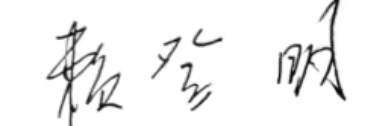                                               年   月   日 课程教学大纲修订负责人及教学团队成员签名：                                                 年   月   日 课程教学大纲修订负责人及教学团队成员签名：                                                 年   月   日 课程教学大纲修订负责人及教学团队成员签名：                                                 年   月   日 课程教学大纲修订负责人及教学团队成员签名：                                                 年   月   日 系主任审核意见：同意系主任签名：年   月   日系主任审核意见：同意系主任签名：年   月   日系主任审核意见：同意系主任签名：年   月   日系主任审核意见：同意系主任签名：年   月   日系主任审核意见：同意系主任签名：年   月   日系主任审核意见：同意系主任签名：年   月   日系主任审核意见：同意系主任签名：年   月   日系主任审核意见：同意系主任签名：年   月   日系主任审核意见：同意系主任签名：年   月   日课程目标优（X≧90）良（80≦X＜90）中（70≦X＜80）及格（60≦X＜70）不及格（＜60）课程目标1.能够初步掌握歌曲作法的理论知识，歌曲作法中的基本术语；能够系统掌握正确，规范的写作方法。（支撑毕业要求3.1）能够扎实掌握歌曲作法理论知识、歌曲作法基本术语；熟练掌握正确、规范、科学的基本功写作方法。能够较为扎实掌握歌曲作法理论知识、歌曲作法基本术语；较为熟练掌握正确、规范、科学的基本功写作方法。能够掌握歌曲作法理论知识、歌曲作法基本术语；掌握正确、规范、科学的基本功写作方法。能够基本掌握歌曲作法理论知识、歌曲作法基本术语；基本掌握正确、规范、科学的基本功写作方法。未能掌握歌曲作法理论知识、歌曲作法基本术语；书写不正确、不规范、不科学。课程目标2：了解学科发展动态，熟悉歌曲作法课堂教学的基本规律与方法，初步具备用旋律特征进行歌曲编写的能力。（支撑毕业要求4.1）能够及时了解学科发展动态，扎实掌握歌曲作法课堂教学方法与教学规律；具备用旋律特征进行歌曲编写的较强能力。能够较为及时了解学科发展动态，比较扎实掌握歌曲作法课堂教学方法与教学规律；具备用旋律特征进行歌曲编写的良好能力。能够了解学科发展的一般动态，掌握歌曲作法课堂教学方法与教学规律；具备用旋律特征进行歌曲编写的一般能力。能够了解学科发展的一般动态，基本掌握歌曲作法课堂教学方法与教学规律；具备用旋律特征进行歌曲编写的基本能力。不能及时了解学科发展动态，未能掌握歌曲作法课堂教学方法与教学规律；不具备用旋律特征进行歌曲编写的能力。课程目标3：在学习过程中具有反思意识，掌握反思的基本方法，在歌曲创作中能够进行自我诊断不断改进。（支撑毕业要求7.1）具备较强的反思意识，熟练掌握反思的基本方法，在歌曲创作中能够进行自我诊断并及时改进。具备良好的反思意识，比较熟练掌握反思的基本方法，在歌曲创作中能够进行自我诊断并及时改进。具备一定的反思意识，掌握反思的基本方法，在歌曲创作中能够进行自我诊断并不断改进。具备基本的反思意识，基本掌握反思的基本方法，在歌曲创作中能够进行初步自我诊断。不具备基本的反思意识，未能掌握反思的基本方法，在歌曲创作中不能够进行自我诊断。课程名称《音乐学概论》《音乐学概论》《音乐学概论》《音乐学概论》《音乐学概论》《音乐学概论》课程代码课程代码课程代码课程代码121140200512114020051211402005课程类型通识必修 通识选修 专业必修 专业选修 教师教育必修 教师教育选修通识必修 通识选修 专业必修 专业选修 教师教育必修 教师教育选修通识必修 通识选修 专业必修 专业选修 教师教育必修 教师教育选修通识必修 通识选修 专业必修 专业选修 教师教育必修 教师教育选修通识必修 通识选修 专业必修 专业选修 教师教育必修 教师教育选修通识必修 通识选修 专业必修 专业选修 教师教育必修 教师教育选修通识必修 通识选修 专业必修 专业选修 教师教育必修 教师教育选修通识必修 通识选修 专业必修 专业选修 教师教育必修 教师教育选修通识必修 通识选修 专业必修 专业选修 教师教育必修 教师教育选修通识必修 通识选修 专业必修 专业选修 教师教育必修 教师教育选修通识必修 通识选修 专业必修 专业选修 教师教育必修 教师教育选修通识必修 通识选修 专业必修 专业选修 教师教育必修 教师教育选修通识必修 通识选修 专业必修 专业选修 教师教育必修 教师教育选修开课学期666学分22课程负责人课程负责人课程负责人课程负责人唐进宝唐进宝唐进宝总学时323232理论学时3232实践学时实践学时实践学时实践学时000先修课程与后续课程先修课程：《中国音乐史与欣赏》、《西方音乐史与欣赏》等后续课程：《艺术概论》等先修课程：《中国音乐史与欣赏》、《西方音乐史与欣赏》等后续课程：《艺术概论》等先修课程：《中国音乐史与欣赏》、《西方音乐史与欣赏》等后续课程：《艺术概论》等先修课程：《中国音乐史与欣赏》、《西方音乐史与欣赏》等后续课程：《艺术概论》等先修课程：《中国音乐史与欣赏》、《西方音乐史与欣赏》等后续课程：《艺术概论》等先修课程：《中国音乐史与欣赏》、《西方音乐史与欣赏》等后续课程：《艺术概论》等先修课程：《中国音乐史与欣赏》、《西方音乐史与欣赏》等后续课程：《艺术概论》等先修课程：《中国音乐史与欣赏》、《西方音乐史与欣赏》等后续课程：《艺术概论》等先修课程：《中国音乐史与欣赏》、《西方音乐史与欣赏》等后续课程：《艺术概论》等先修课程：《中国音乐史与欣赏》、《西方音乐史与欣赏》等后续课程：《艺术概论》等先修课程：《中国音乐史与欣赏》、《西方音乐史与欣赏》等后续课程：《艺术概论》等先修课程：《中国音乐史与欣赏》、《西方音乐史与欣赏》等后续课程：《艺术概论》等先修课程：《中国音乐史与欣赏》、《西方音乐史与欣赏》等后续课程：《艺术概论》等适用专业音乐学音乐学音乐学音乐学音乐学音乐学音乐学音乐学音乐学音乐学音乐学音乐学音乐学A参考教材俞人豪著，《音乐学概论》，人民音乐出版社，1997年第1版俞人豪著，《音乐学概论》，人民音乐出版社，1997年第1版俞人豪著，《音乐学概论》，人民音乐出版社，1997年第1版俞人豪著，《音乐学概论》，人民音乐出版社，1997年第1版俞人豪著，《音乐学概论》，人民音乐出版社，1997年第1版俞人豪著，《音乐学概论》，人民音乐出版社，1997年第1版俞人豪著，《音乐学概论》，人民音乐出版社，1997年第1版俞人豪著，《音乐学概论》，人民音乐出版社，1997年第1版俞人豪著，《音乐学概论》，人民音乐出版社，1997年第1版俞人豪著，《音乐学概论》，人民音乐出版社，1997年第1版俞人豪著，《音乐学概论》，人民音乐出版社，1997年第1版俞人豪著，《音乐学概论》，人民音乐出版社，1997年第1版俞人豪著，《音乐学概论》，人民音乐出版社，1997年第1版B主要参考书籍王耀华著，《音乐学概论》，高等教育出版社，2005年7月第1版王耀华著，《音乐学概论》，高等教育出版社，2005年7月第1版王耀华著，《音乐学概论》，高等教育出版社，2005年7月第1版王耀华著，《音乐学概论》，高等教育出版社，2005年7月第1版王耀华著，《音乐学概论》，高等教育出版社，2005年7月第1版王耀华著，《音乐学概论》，高等教育出版社，2005年7月第1版王耀华著，《音乐学概论》，高等教育出版社，2005年7月第1版王耀华著，《音乐学概论》，高等教育出版社，2005年7月第1版王耀华著，《音乐学概论》，高等教育出版社，2005年7月第1版王耀华著，《音乐学概论》，高等教育出版社，2005年7月第1版王耀华著，《音乐学概论》，高等教育出版社，2005年7月第1版王耀华著，《音乐学概论》，高等教育出版社，2005年7月第1版王耀华著，《音乐学概论》，高等教育出版社，2005年7月第1版C线上学习资源1.本课程已经建立超星平台网络课程，同学们依据学校提供的帐号与密码登录课程网站，可查看教学大纲、授课计划、考核方法、课程PPT、教学视频、电子教材、音频、阅读资料、仿真软件、网络文献链接网址等教学资源。2.中国大学MOOC平台1.本课程已经建立超星平台网络课程，同学们依据学校提供的帐号与密码登录课程网站，可查看教学大纲、授课计划、考核方法、课程PPT、教学视频、电子教材、音频、阅读资料、仿真软件、网络文献链接网址等教学资源。2.中国大学MOOC平台1.本课程已经建立超星平台网络课程，同学们依据学校提供的帐号与密码登录课程网站，可查看教学大纲、授课计划、考核方法、课程PPT、教学视频、电子教材、音频、阅读资料、仿真软件、网络文献链接网址等教学资源。2.中国大学MOOC平台1.本课程已经建立超星平台网络课程，同学们依据学校提供的帐号与密码登录课程网站，可查看教学大纲、授课计划、考核方法、课程PPT、教学视频、电子教材、音频、阅读资料、仿真软件、网络文献链接网址等教学资源。2.中国大学MOOC平台1.本课程已经建立超星平台网络课程，同学们依据学校提供的帐号与密码登录课程网站，可查看教学大纲、授课计划、考核方法、课程PPT、教学视频、电子教材、音频、阅读资料、仿真软件、网络文献链接网址等教学资源。2.中国大学MOOC平台1.本课程已经建立超星平台网络课程，同学们依据学校提供的帐号与密码登录课程网站，可查看教学大纲、授课计划、考核方法、课程PPT、教学视频、电子教材、音频、阅读资料、仿真软件、网络文献链接网址等教学资源。2.中国大学MOOC平台1.本课程已经建立超星平台网络课程，同学们依据学校提供的帐号与密码登录课程网站，可查看教学大纲、授课计划、考核方法、课程PPT、教学视频、电子教材、音频、阅读资料、仿真软件、网络文献链接网址等教学资源。2.中国大学MOOC平台1.本课程已经建立超星平台网络课程，同学们依据学校提供的帐号与密码登录课程网站，可查看教学大纲、授课计划、考核方法、课程PPT、教学视频、电子教材、音频、阅读资料、仿真软件、网络文献链接网址等教学资源。2.中国大学MOOC平台1.本课程已经建立超星平台网络课程，同学们依据学校提供的帐号与密码登录课程网站，可查看教学大纲、授课计划、考核方法、课程PPT、教学视频、电子教材、音频、阅读资料、仿真软件、网络文献链接网址等教学资源。2.中国大学MOOC平台1.本课程已经建立超星平台网络课程，同学们依据学校提供的帐号与密码登录课程网站，可查看教学大纲、授课计划、考核方法、课程PPT、教学视频、电子教材、音频、阅读资料、仿真软件、网络文献链接网址等教学资源。2.中国大学MOOC平台1.本课程已经建立超星平台网络课程，同学们依据学校提供的帐号与密码登录课程网站，可查看教学大纲、授课计划、考核方法、课程PPT、教学视频、电子教材、音频、阅读资料、仿真软件、网络文献链接网址等教学资源。2.中国大学MOOC平台1.本课程已经建立超星平台网络课程，同学们依据学校提供的帐号与密码登录课程网站，可查看教学大纲、授课计划、考核方法、课程PPT、教学视频、电子教材、音频、阅读资料、仿真软件、网络文献链接网址等教学资源。2.中国大学MOOC平台1.本课程已经建立超星平台网络课程，同学们依据学校提供的帐号与密码登录课程网站，可查看教学大纲、授课计划、考核方法、课程PPT、教学视频、电子教材、音频、阅读资料、仿真软件、网络文献链接网址等教学资源。2.中国大学MOOC平台D课程描述 (含性质、地位和任务)本课程为音乐学专业教育方向开设的专业任选课。音乐学是研究与音乐有关的一切事物的学科，是音乐教育本科专业学生的一门基础理论课。通过学习，使学生了解音乐学及其下属分支学科的研究对象、原理、方法、内容、发展概况及学科发展的新动向，增强学习音乐学专业各方向分析及研究能力，对了解音乐学各方面知识以及今后的科研有所帮助，并立足时代，将立德树人贯穿其中，全面提高学生的审美和人文素养，增强文化自信。本课程为音乐学专业教育方向开设的专业任选课。音乐学是研究与音乐有关的一切事物的学科，是音乐教育本科专业学生的一门基础理论课。通过学习，使学生了解音乐学及其下属分支学科的研究对象、原理、方法、内容、发展概况及学科发展的新动向，增强学习音乐学专业各方向分析及研究能力，对了解音乐学各方面知识以及今后的科研有所帮助，并立足时代，将立德树人贯穿其中，全面提高学生的审美和人文素养，增强文化自信。本课程为音乐学专业教育方向开设的专业任选课。音乐学是研究与音乐有关的一切事物的学科，是音乐教育本科专业学生的一门基础理论课。通过学习，使学生了解音乐学及其下属分支学科的研究对象、原理、方法、内容、发展概况及学科发展的新动向，增强学习音乐学专业各方向分析及研究能力，对了解音乐学各方面知识以及今后的科研有所帮助，并立足时代，将立德树人贯穿其中，全面提高学生的审美和人文素养，增强文化自信。本课程为音乐学专业教育方向开设的专业任选课。音乐学是研究与音乐有关的一切事物的学科，是音乐教育本科专业学生的一门基础理论课。通过学习，使学生了解音乐学及其下属分支学科的研究对象、原理、方法、内容、发展概况及学科发展的新动向，增强学习音乐学专业各方向分析及研究能力，对了解音乐学各方面知识以及今后的科研有所帮助，并立足时代，将立德树人贯穿其中，全面提高学生的审美和人文素养，增强文化自信。本课程为音乐学专业教育方向开设的专业任选课。音乐学是研究与音乐有关的一切事物的学科，是音乐教育本科专业学生的一门基础理论课。通过学习，使学生了解音乐学及其下属分支学科的研究对象、原理、方法、内容、发展概况及学科发展的新动向，增强学习音乐学专业各方向分析及研究能力，对了解音乐学各方面知识以及今后的科研有所帮助，并立足时代，将立德树人贯穿其中，全面提高学生的审美和人文素养，增强文化自信。本课程为音乐学专业教育方向开设的专业任选课。音乐学是研究与音乐有关的一切事物的学科，是音乐教育本科专业学生的一门基础理论课。通过学习，使学生了解音乐学及其下属分支学科的研究对象、原理、方法、内容、发展概况及学科发展的新动向，增强学习音乐学专业各方向分析及研究能力，对了解音乐学各方面知识以及今后的科研有所帮助，并立足时代，将立德树人贯穿其中，全面提高学生的审美和人文素养，增强文化自信。本课程为音乐学专业教育方向开设的专业任选课。音乐学是研究与音乐有关的一切事物的学科，是音乐教育本科专业学生的一门基础理论课。通过学习，使学生了解音乐学及其下属分支学科的研究对象、原理、方法、内容、发展概况及学科发展的新动向，增强学习音乐学专业各方向分析及研究能力，对了解音乐学各方面知识以及今后的科研有所帮助，并立足时代，将立德树人贯穿其中，全面提高学生的审美和人文素养，增强文化自信。本课程为音乐学专业教育方向开设的专业任选课。音乐学是研究与音乐有关的一切事物的学科，是音乐教育本科专业学生的一门基础理论课。通过学习，使学生了解音乐学及其下属分支学科的研究对象、原理、方法、内容、发展概况及学科发展的新动向，增强学习音乐学专业各方向分析及研究能力，对了解音乐学各方面知识以及今后的科研有所帮助，并立足时代，将立德树人贯穿其中，全面提高学生的审美和人文素养，增强文化自信。本课程为音乐学专业教育方向开设的专业任选课。音乐学是研究与音乐有关的一切事物的学科，是音乐教育本科专业学生的一门基础理论课。通过学习，使学生了解音乐学及其下属分支学科的研究对象、原理、方法、内容、发展概况及学科发展的新动向，增强学习音乐学专业各方向分析及研究能力，对了解音乐学各方面知识以及今后的科研有所帮助，并立足时代，将立德树人贯穿其中，全面提高学生的审美和人文素养，增强文化自信。本课程为音乐学专业教育方向开设的专业任选课。音乐学是研究与音乐有关的一切事物的学科，是音乐教育本科专业学生的一门基础理论课。通过学习，使学生了解音乐学及其下属分支学科的研究对象、原理、方法、内容、发展概况及学科发展的新动向，增强学习音乐学专业各方向分析及研究能力，对了解音乐学各方面知识以及今后的科研有所帮助，并立足时代，将立德树人贯穿其中，全面提高学生的审美和人文素养，增强文化自信。本课程为音乐学专业教育方向开设的专业任选课。音乐学是研究与音乐有关的一切事物的学科，是音乐教育本科专业学生的一门基础理论课。通过学习，使学生了解音乐学及其下属分支学科的研究对象、原理、方法、内容、发展概况及学科发展的新动向，增强学习音乐学专业各方向分析及研究能力，对了解音乐学各方面知识以及今后的科研有所帮助，并立足时代，将立德树人贯穿其中，全面提高学生的审美和人文素养，增强文化自信。本课程为音乐学专业教育方向开设的专业任选课。音乐学是研究与音乐有关的一切事物的学科，是音乐教育本科专业学生的一门基础理论课。通过学习，使学生了解音乐学及其下属分支学科的研究对象、原理、方法、内容、发展概况及学科发展的新动向，增强学习音乐学专业各方向分析及研究能力，对了解音乐学各方面知识以及今后的科研有所帮助，并立足时代，将立德树人贯穿其中，全面提高学生的审美和人文素养，增强文化自信。本课程为音乐学专业教育方向开设的专业任选课。音乐学是研究与音乐有关的一切事物的学科，是音乐教育本科专业学生的一门基础理论课。通过学习，使学生了解音乐学及其下属分支学科的研究对象、原理、方法、内容、发展概况及学科发展的新动向，增强学习音乐学专业各方向分析及研究能力，对了解音乐学各方面知识以及今后的科研有所帮助，并立足时代，将立德树人贯穿其中，全面提高学生的审美和人文素养，增强文化自信。E课程学习目标及其与毕业要求的对应关系通过本课程的学习，学生具备如下知识、能力及情感态度价值观：课程目标1：对音乐学概论课程基本理论的掌握，掌握历史音乐学、体系音乐学、民族音乐学分支学科定义、研究范畴、方法、内容、历史、现状及其学科发展新方向，对音乐学概论各分支学科基本原理、研究对象及方法论的掌握和综合运用。（支撑毕业要求3.3）课程目标2：领会音乐教师在立德树人上的工作意义，具有终身学习以适应音乐学科的发展及社会发展的意识和愿望。树立正确的艺术观和创作观，能够对音乐学基础理论与实践产生研究兴趣，并进一步引导学生自觉传承和弘扬中华优秀传统文化。（支撑毕业要求6.1）课程目标3：能够知晓音乐学专业发展的趋势、动态以及与音乐创作和实践的联系，主动对音乐学知识进行学习、思考、表达和沟通，具有发现问题，并通过独立思考判断和自主分析解决音乐学教学中所存在的问题的能力。（支撑毕业要求7.1）通过本课程的学习，学生具备如下知识、能力及情感态度价值观：课程目标1：对音乐学概论课程基本理论的掌握，掌握历史音乐学、体系音乐学、民族音乐学分支学科定义、研究范畴、方法、内容、历史、现状及其学科发展新方向，对音乐学概论各分支学科基本原理、研究对象及方法论的掌握和综合运用。（支撑毕业要求3.3）课程目标2：领会音乐教师在立德树人上的工作意义，具有终身学习以适应音乐学科的发展及社会发展的意识和愿望。树立正确的艺术观和创作观，能够对音乐学基础理论与实践产生研究兴趣，并进一步引导学生自觉传承和弘扬中华优秀传统文化。（支撑毕业要求6.1）课程目标3：能够知晓音乐学专业发展的趋势、动态以及与音乐创作和实践的联系，主动对音乐学知识进行学习、思考、表达和沟通，具有发现问题，并通过独立思考判断和自主分析解决音乐学教学中所存在的问题的能力。（支撑毕业要求7.1）通过本课程的学习，学生具备如下知识、能力及情感态度价值观：课程目标1：对音乐学概论课程基本理论的掌握，掌握历史音乐学、体系音乐学、民族音乐学分支学科定义、研究范畴、方法、内容、历史、现状及其学科发展新方向，对音乐学概论各分支学科基本原理、研究对象及方法论的掌握和综合运用。（支撑毕业要求3.3）课程目标2：领会音乐教师在立德树人上的工作意义，具有终身学习以适应音乐学科的发展及社会发展的意识和愿望。树立正确的艺术观和创作观，能够对音乐学基础理论与实践产生研究兴趣，并进一步引导学生自觉传承和弘扬中华优秀传统文化。（支撑毕业要求6.1）课程目标3：能够知晓音乐学专业发展的趋势、动态以及与音乐创作和实践的联系，主动对音乐学知识进行学习、思考、表达和沟通，具有发现问题，并通过独立思考判断和自主分析解决音乐学教学中所存在的问题的能力。（支撑毕业要求7.1）通过本课程的学习，学生具备如下知识、能力及情感态度价值观：课程目标1：对音乐学概论课程基本理论的掌握，掌握历史音乐学、体系音乐学、民族音乐学分支学科定义、研究范畴、方法、内容、历史、现状及其学科发展新方向，对音乐学概论各分支学科基本原理、研究对象及方法论的掌握和综合运用。（支撑毕业要求3.3）课程目标2：领会音乐教师在立德树人上的工作意义，具有终身学习以适应音乐学科的发展及社会发展的意识和愿望。树立正确的艺术观和创作观，能够对音乐学基础理论与实践产生研究兴趣，并进一步引导学生自觉传承和弘扬中华优秀传统文化。（支撑毕业要求6.1）课程目标3：能够知晓音乐学专业发展的趋势、动态以及与音乐创作和实践的联系，主动对音乐学知识进行学习、思考、表达和沟通，具有发现问题，并通过独立思考判断和自主分析解决音乐学教学中所存在的问题的能力。（支撑毕业要求7.1）通过本课程的学习，学生具备如下知识、能力及情感态度价值观：课程目标1：对音乐学概论课程基本理论的掌握，掌握历史音乐学、体系音乐学、民族音乐学分支学科定义、研究范畴、方法、内容、历史、现状及其学科发展新方向，对音乐学概论各分支学科基本原理、研究对象及方法论的掌握和综合运用。（支撑毕业要求3.3）课程目标2：领会音乐教师在立德树人上的工作意义，具有终身学习以适应音乐学科的发展及社会发展的意识和愿望。树立正确的艺术观和创作观，能够对音乐学基础理论与实践产生研究兴趣，并进一步引导学生自觉传承和弘扬中华优秀传统文化。（支撑毕业要求6.1）课程目标3：能够知晓音乐学专业发展的趋势、动态以及与音乐创作和实践的联系，主动对音乐学知识进行学习、思考、表达和沟通，具有发现问题，并通过独立思考判断和自主分析解决音乐学教学中所存在的问题的能力。（支撑毕业要求7.1）通过本课程的学习，学生具备如下知识、能力及情感态度价值观：课程目标1：对音乐学概论课程基本理论的掌握，掌握历史音乐学、体系音乐学、民族音乐学分支学科定义、研究范畴、方法、内容、历史、现状及其学科发展新方向，对音乐学概论各分支学科基本原理、研究对象及方法论的掌握和综合运用。（支撑毕业要求3.3）课程目标2：领会音乐教师在立德树人上的工作意义，具有终身学习以适应音乐学科的发展及社会发展的意识和愿望。树立正确的艺术观和创作观，能够对音乐学基础理论与实践产生研究兴趣，并进一步引导学生自觉传承和弘扬中华优秀传统文化。（支撑毕业要求6.1）课程目标3：能够知晓音乐学专业发展的趋势、动态以及与音乐创作和实践的联系，主动对音乐学知识进行学习、思考、表达和沟通，具有发现问题，并通过独立思考判断和自主分析解决音乐学教学中所存在的问题的能力。（支撑毕业要求7.1）通过本课程的学习，学生具备如下知识、能力及情感态度价值观：课程目标1：对音乐学概论课程基本理论的掌握，掌握历史音乐学、体系音乐学、民族音乐学分支学科定义、研究范畴、方法、内容、历史、现状及其学科发展新方向，对音乐学概论各分支学科基本原理、研究对象及方法论的掌握和综合运用。（支撑毕业要求3.3）课程目标2：领会音乐教师在立德树人上的工作意义，具有终身学习以适应音乐学科的发展及社会发展的意识和愿望。树立正确的艺术观和创作观，能够对音乐学基础理论与实践产生研究兴趣，并进一步引导学生自觉传承和弘扬中华优秀传统文化。（支撑毕业要求6.1）课程目标3：能够知晓音乐学专业发展的趋势、动态以及与音乐创作和实践的联系，主动对音乐学知识进行学习、思考、表达和沟通，具有发现问题，并通过独立思考判断和自主分析解决音乐学教学中所存在的问题的能力。（支撑毕业要求7.1）通过本课程的学习，学生具备如下知识、能力及情感态度价值观：课程目标1：对音乐学概论课程基本理论的掌握，掌握历史音乐学、体系音乐学、民族音乐学分支学科定义、研究范畴、方法、内容、历史、现状及其学科发展新方向，对音乐学概论各分支学科基本原理、研究对象及方法论的掌握和综合运用。（支撑毕业要求3.3）课程目标2：领会音乐教师在立德树人上的工作意义，具有终身学习以适应音乐学科的发展及社会发展的意识和愿望。树立正确的艺术观和创作观，能够对音乐学基础理论与实践产生研究兴趣，并进一步引导学生自觉传承和弘扬中华优秀传统文化。（支撑毕业要求6.1）课程目标3：能够知晓音乐学专业发展的趋势、动态以及与音乐创作和实践的联系，主动对音乐学知识进行学习、思考、表达和沟通，具有发现问题，并通过独立思考判断和自主分析解决音乐学教学中所存在的问题的能力。（支撑毕业要求7.1）通过本课程的学习，学生具备如下知识、能力及情感态度价值观：课程目标1：对音乐学概论课程基本理论的掌握，掌握历史音乐学、体系音乐学、民族音乐学分支学科定义、研究范畴、方法、内容、历史、现状及其学科发展新方向，对音乐学概论各分支学科基本原理、研究对象及方法论的掌握和综合运用。（支撑毕业要求3.3）课程目标2：领会音乐教师在立德树人上的工作意义，具有终身学习以适应音乐学科的发展及社会发展的意识和愿望。树立正确的艺术观和创作观，能够对音乐学基础理论与实践产生研究兴趣，并进一步引导学生自觉传承和弘扬中华优秀传统文化。（支撑毕业要求6.1）课程目标3：能够知晓音乐学专业发展的趋势、动态以及与音乐创作和实践的联系，主动对音乐学知识进行学习、思考、表达和沟通，具有发现问题，并通过独立思考判断和自主分析解决音乐学教学中所存在的问题的能力。（支撑毕业要求7.1）通过本课程的学习，学生具备如下知识、能力及情感态度价值观：课程目标1：对音乐学概论课程基本理论的掌握，掌握历史音乐学、体系音乐学、民族音乐学分支学科定义、研究范畴、方法、内容、历史、现状及其学科发展新方向，对音乐学概论各分支学科基本原理、研究对象及方法论的掌握和综合运用。（支撑毕业要求3.3）课程目标2：领会音乐教师在立德树人上的工作意义，具有终身学习以适应音乐学科的发展及社会发展的意识和愿望。树立正确的艺术观和创作观，能够对音乐学基础理论与实践产生研究兴趣，并进一步引导学生自觉传承和弘扬中华优秀传统文化。（支撑毕业要求6.1）课程目标3：能够知晓音乐学专业发展的趋势、动态以及与音乐创作和实践的联系，主动对音乐学知识进行学习、思考、表达和沟通，具有发现问题，并通过独立思考判断和自主分析解决音乐学教学中所存在的问题的能力。（支撑毕业要求7.1）通过本课程的学习，学生具备如下知识、能力及情感态度价值观：课程目标1：对音乐学概论课程基本理论的掌握，掌握历史音乐学、体系音乐学、民族音乐学分支学科定义、研究范畴、方法、内容、历史、现状及其学科发展新方向，对音乐学概论各分支学科基本原理、研究对象及方法论的掌握和综合运用。（支撑毕业要求3.3）课程目标2：领会音乐教师在立德树人上的工作意义，具有终身学习以适应音乐学科的发展及社会发展的意识和愿望。树立正确的艺术观和创作观，能够对音乐学基础理论与实践产生研究兴趣，并进一步引导学生自觉传承和弘扬中华优秀传统文化。（支撑毕业要求6.1）课程目标3：能够知晓音乐学专业发展的趋势、动态以及与音乐创作和实践的联系，主动对音乐学知识进行学习、思考、表达和沟通，具有发现问题，并通过独立思考判断和自主分析解决音乐学教学中所存在的问题的能力。（支撑毕业要求7.1）通过本课程的学习，学生具备如下知识、能力及情感态度价值观：课程目标1：对音乐学概论课程基本理论的掌握，掌握历史音乐学、体系音乐学、民族音乐学分支学科定义、研究范畴、方法、内容、历史、现状及其学科发展新方向，对音乐学概论各分支学科基本原理、研究对象及方法论的掌握和综合运用。（支撑毕业要求3.3）课程目标2：领会音乐教师在立德树人上的工作意义，具有终身学习以适应音乐学科的发展及社会发展的意识和愿望。树立正确的艺术观和创作观，能够对音乐学基础理论与实践产生研究兴趣，并进一步引导学生自觉传承和弘扬中华优秀传统文化。（支撑毕业要求6.1）课程目标3：能够知晓音乐学专业发展的趋势、动态以及与音乐创作和实践的联系，主动对音乐学知识进行学习、思考、表达和沟通，具有发现问题，并通过独立思考判断和自主分析解决音乐学教学中所存在的问题的能力。（支撑毕业要求7.1）通过本课程的学习，学生具备如下知识、能力及情感态度价值观：课程目标1：对音乐学概论课程基本理论的掌握，掌握历史音乐学、体系音乐学、民族音乐学分支学科定义、研究范畴、方法、内容、历史、现状及其学科发展新方向，对音乐学概论各分支学科基本原理、研究对象及方法论的掌握和综合运用。（支撑毕业要求3.3）课程目标2：领会音乐教师在立德树人上的工作意义，具有终身学习以适应音乐学科的发展及社会发展的意识和愿望。树立正确的艺术观和创作观，能够对音乐学基础理论与实践产生研究兴趣，并进一步引导学生自觉传承和弘扬中华优秀传统文化。（支撑毕业要求6.1）课程目标3：能够知晓音乐学专业发展的趋势、动态以及与音乐创作和实践的联系，主动对音乐学知识进行学习、思考、表达和沟通，具有发现问题，并通过独立思考判断和自主分析解决音乐学教学中所存在的问题的能力。（支撑毕业要求7.1）E课程学习目标及其与毕业要求的对应关系课程目标课程目标毕业要求分解指标点毕业要求分解指标点毕业要求分解指标点毕业要求分解指标点毕业要求分解指标点毕业要求分解指标点毕业要求毕业要求毕业要求毕业要求毕业要求E课程学习目标及其与毕业要求的对应关系课程目标1课程目标13.3【知识整合】具有跨学科意识，了解学习科学相关知识，了解音乐学科与其他学科的联系，了解融合教育的意义和作用，形成综合性的教育教学知识体系，能整合相关学科知识，运用跨学科知识分析和解决音乐教学中的问题。3.3【知识整合】具有跨学科意识，了解学习科学相关知识，了解音乐学科与其他学科的联系，了解融合教育的意义和作用，形成综合性的教育教学知识体系，能整合相关学科知识，运用跨学科知识分析和解决音乐教学中的问题。3.3【知识整合】具有跨学科意识，了解学习科学相关知识，了解音乐学科与其他学科的联系，了解融合教育的意义和作用，形成综合性的教育教学知识体系，能整合相关学科知识，运用跨学科知识分析和解决音乐教学中的问题。3.3【知识整合】具有跨学科意识，了解学习科学相关知识，了解音乐学科与其他学科的联系，了解融合教育的意义和作用，形成综合性的教育教学知识体系，能整合相关学科知识，运用跨学科知识分析和解决音乐教学中的问题。3.3【知识整合】具有跨学科意识，了解学习科学相关知识，了解音乐学科与其他学科的联系，了解融合教育的意义和作用，形成综合性的教育教学知识体系，能整合相关学科知识，运用跨学科知识分析和解决音乐教学中的问题。3.3【知识整合】具有跨学科意识，了解学习科学相关知识，了解音乐学科与其他学科的联系，了解融合教育的意义和作用，形成综合性的教育教学知识体系，能整合相关学科知识，运用跨学科知识分析和解决音乐教学中的问题。学科素养（H）学科素养（H）学科素养（H）学科素养（H）学科素养（H）E课程学习目标及其与毕业要求的对应关系课程目标2课程目标26.1【育人理念】理解音乐教学与人的全面发展的关系，理解音乐学科的育人价值，具备在音乐教学、课外辅导、学生交往中渗透“以美育人”的理念。 6.1【育人理念】理解音乐教学与人的全面发展的关系，理解音乐学科的育人价值，具备在音乐教学、课外辅导、学生交往中渗透“以美育人”的理念。 6.1【育人理念】理解音乐教学与人的全面发展的关系，理解音乐学科的育人价值，具备在音乐教学、课外辅导、学生交往中渗透“以美育人”的理念。 6.1【育人理念】理解音乐教学与人的全面发展的关系，理解音乐学科的育人价值，具备在音乐教学、课外辅导、学生交往中渗透“以美育人”的理念。 6.1【育人理念】理解音乐教学与人的全面发展的关系，理解音乐学科的育人价值，具备在音乐教学、课外辅导、学生交往中渗透“以美育人”的理念。 6.1【育人理念】理解音乐教学与人的全面发展的关系，理解音乐学科的育人价值，具备在音乐教学、课外辅导、学生交往中渗透“以美育人”的理念。 综合育人（M）综合育人（M）综合育人（M）综合育人（M）综合育人（M）E课程学习目标及其与毕业要求的对应关系课程目标3课程目标37.1【反思改进】具有反思意识和批评性思维素养，初步掌握教育教学反思的基本方法和策略，能够对音乐教育教学实践活动进行有效的自我诊断，提出改进思路。7.1【反思改进】具有反思意识和批评性思维素养，初步掌握教育教学反思的基本方法和策略，能够对音乐教育教学实践活动进行有效的自我诊断，提出改进思路。7.1【反思改进】具有反思意识和批评性思维素养，初步掌握教育教学反思的基本方法和策略，能够对音乐教育教学实践活动进行有效的自我诊断，提出改进思路。7.1【反思改进】具有反思意识和批评性思维素养，初步掌握教育教学反思的基本方法和策略，能够对音乐教育教学实践活动进行有效的自我诊断，提出改进思路。7.1【反思改进】具有反思意识和批评性思维素养，初步掌握教育教学反思的基本方法和策略，能够对音乐教育教学实践活动进行有效的自我诊断，提出改进思路。7.1【反思改进】具有反思意识和批评性思维素养，初步掌握教育教学反思的基本方法和策略，能够对音乐教育教学实践活动进行有效的自我诊断，提出改进思路。学会反思（M）学会反思（M）学会反思（M）学会反思（M）学会反思（M）F理论学习内容章节学习内容与学习要求章节学习内容与学习要求章节学习内容与学习要求章节学习内容与学习要求章节学习内容与学习要求章节学习内容与学习要求章节学习内容与学习要求章节学习内容与学习要求支撑课程目标支撑课程目标支撑课程目标学时分配学时分配F理论学习内容音乐学总论知道层次：描述音乐学的由来、研究对象与范围领会层次：归纳学科分类体系、历史总述应用层次：运用学科研究方法论及学科性质     音乐学总论知道层次：描述音乐学的由来、研究对象与范围领会层次：归纳学科分类体系、历史总述应用层次：运用学科研究方法论及学科性质     音乐学总论知道层次：描述音乐学的由来、研究对象与范围领会层次：归纳学科分类体系、历史总述应用层次：运用学科研究方法论及学科性质     音乐学总论知道层次：描述音乐学的由来、研究对象与范围领会层次：归纳学科分类体系、历史总述应用层次：运用学科研究方法论及学科性质     音乐学总论知道层次：描述音乐学的由来、研究对象与范围领会层次：归纳学科分类体系、历史总述应用层次：运用学科研究方法论及学科性质     音乐学总论知道层次：描述音乐学的由来、研究对象与范围领会层次：归纳学科分类体系、历史总述应用层次：运用学科研究方法论及学科性质     音乐学总论知道层次：描述音乐学的由来、研究对象与范围领会层次：归纳学科分类体系、历史总述应用层次：运用学科研究方法论及学科性质     音乐学总论知道层次：描述音乐学的由来、研究对象与范围领会层次：归纳学科分类体系、历史总述应用层次：运用学科研究方法论及学科性质     支撑课程目标1、2、3支撑课程目标1、2、3支撑课程目标1、2、322F理论学习内容历史音乐学知道：音乐史学、音乐考古学、音乐图像学领会：历史音乐学三种分支学科的研究范围与对象应用：三种分支学科的研究步骤分析：三种分支学科的研究方法综合：三种分支学科的相互的交叉性研究评价：三种分支学科的研究历史、现状及发展脉轮评析历史音乐学知道：音乐史学、音乐考古学、音乐图像学领会：历史音乐学三种分支学科的研究范围与对象应用：三种分支学科的研究步骤分析：三种分支学科的研究方法综合：三种分支学科的相互的交叉性研究评价：三种分支学科的研究历史、现状及发展脉轮评析历史音乐学知道：音乐史学、音乐考古学、音乐图像学领会：历史音乐学三种分支学科的研究范围与对象应用：三种分支学科的研究步骤分析：三种分支学科的研究方法综合：三种分支学科的相互的交叉性研究评价：三种分支学科的研究历史、现状及发展脉轮评析历史音乐学知道：音乐史学、音乐考古学、音乐图像学领会：历史音乐学三种分支学科的研究范围与对象应用：三种分支学科的研究步骤分析：三种分支学科的研究方法综合：三种分支学科的相互的交叉性研究评价：三种分支学科的研究历史、现状及发展脉轮评析历史音乐学知道：音乐史学、音乐考古学、音乐图像学领会：历史音乐学三种分支学科的研究范围与对象应用：三种分支学科的研究步骤分析：三种分支学科的研究方法综合：三种分支学科的相互的交叉性研究评价：三种分支学科的研究历史、现状及发展脉轮评析历史音乐学知道：音乐史学、音乐考古学、音乐图像学领会：历史音乐学三种分支学科的研究范围与对象应用：三种分支学科的研究步骤分析：三种分支学科的研究方法综合：三种分支学科的相互的交叉性研究评价：三种分支学科的研究历史、现状及发展脉轮评析历史音乐学知道：音乐史学、音乐考古学、音乐图像学领会：历史音乐学三种分支学科的研究范围与对象应用：三种分支学科的研究步骤分析：三种分支学科的研究方法综合：三种分支学科的相互的交叉性研究评价：三种分支学科的研究历史、现状及发展脉轮评析历史音乐学知道：音乐史学、音乐考古学、音乐图像学领会：历史音乐学三种分支学科的研究范围与对象应用：三种分支学科的研究步骤分析：三种分支学科的研究方法综合：三种分支学科的相互的交叉性研究评价：三种分支学科的研究历史、现状及发展脉轮评析支撑课程目标1、2、3支撑课程目标1、2、3支撑课程目标1、2、366F理论学习内容体系音乐学知道：音乐音响学、音乐美学、音乐心理学、音乐社会学等分支学科领会：体系音乐学诸分支学科的研究范围与对象应用：体系音乐学诸分支学科的研究步骤分析：体系音乐学诸分支学科的研究方法综合：体系音乐学诸分支学科相互的交叉性研究评价：体系音乐学诸分支学科的研究历史、现状及发展脉轮评析体系音乐学知道：音乐音响学、音乐美学、音乐心理学、音乐社会学等分支学科领会：体系音乐学诸分支学科的研究范围与对象应用：体系音乐学诸分支学科的研究步骤分析：体系音乐学诸分支学科的研究方法综合：体系音乐学诸分支学科相互的交叉性研究评价：体系音乐学诸分支学科的研究历史、现状及发展脉轮评析体系音乐学知道：音乐音响学、音乐美学、音乐心理学、音乐社会学等分支学科领会：体系音乐学诸分支学科的研究范围与对象应用：体系音乐学诸分支学科的研究步骤分析：体系音乐学诸分支学科的研究方法综合：体系音乐学诸分支学科相互的交叉性研究评价：体系音乐学诸分支学科的研究历史、现状及发展脉轮评析体系音乐学知道：音乐音响学、音乐美学、音乐心理学、音乐社会学等分支学科领会：体系音乐学诸分支学科的研究范围与对象应用：体系音乐学诸分支学科的研究步骤分析：体系音乐学诸分支学科的研究方法综合：体系音乐学诸分支学科相互的交叉性研究评价：体系音乐学诸分支学科的研究历史、现状及发展脉轮评析体系音乐学知道：音乐音响学、音乐美学、音乐心理学、音乐社会学等分支学科领会：体系音乐学诸分支学科的研究范围与对象应用：体系音乐学诸分支学科的研究步骤分析：体系音乐学诸分支学科的研究方法综合：体系音乐学诸分支学科相互的交叉性研究评价：体系音乐学诸分支学科的研究历史、现状及发展脉轮评析体系音乐学知道：音乐音响学、音乐美学、音乐心理学、音乐社会学等分支学科领会：体系音乐学诸分支学科的研究范围与对象应用：体系音乐学诸分支学科的研究步骤分析：体系音乐学诸分支学科的研究方法综合：体系音乐学诸分支学科相互的交叉性研究评价：体系音乐学诸分支学科的研究历史、现状及发展脉轮评析体系音乐学知道：音乐音响学、音乐美学、音乐心理学、音乐社会学等分支学科领会：体系音乐学诸分支学科的研究范围与对象应用：体系音乐学诸分支学科的研究步骤分析：体系音乐学诸分支学科的研究方法综合：体系音乐学诸分支学科相互的交叉性研究评价：体系音乐学诸分支学科的研究历史、现状及发展脉轮评析体系音乐学知道：音乐音响学、音乐美学、音乐心理学、音乐社会学等分支学科领会：体系音乐学诸分支学科的研究范围与对象应用：体系音乐学诸分支学科的研究步骤分析：体系音乐学诸分支学科的研究方法综合：体系音乐学诸分支学科相互的交叉性研究评价：体系音乐学诸分支学科的研究历史、现状及发展脉轮评析支撑课程目标1、2、3支撑课程目标1、2、3支撑课程目标1、2、31010F理论学习内容民族音乐学知道：从比较音乐学到民族音乐学的历史、学派和主要论著等领会：民族音乐学的研究范围与对象应用：民族音乐学的现场工作方法、记录与描写方法、乐器的研究等分析：民族音乐学的研究方法与其他分支学科的关系综合：民族音乐学与其他学科相互的交叉性研究评价：民族音乐学的研究历史、现状及发展脉轮评析民族音乐学知道：从比较音乐学到民族音乐学的历史、学派和主要论著等领会：民族音乐学的研究范围与对象应用：民族音乐学的现场工作方法、记录与描写方法、乐器的研究等分析：民族音乐学的研究方法与其他分支学科的关系综合：民族音乐学与其他学科相互的交叉性研究评价：民族音乐学的研究历史、现状及发展脉轮评析民族音乐学知道：从比较音乐学到民族音乐学的历史、学派和主要论著等领会：民族音乐学的研究范围与对象应用：民族音乐学的现场工作方法、记录与描写方法、乐器的研究等分析：民族音乐学的研究方法与其他分支学科的关系综合：民族音乐学与其他学科相互的交叉性研究评价：民族音乐学的研究历史、现状及发展脉轮评析民族音乐学知道：从比较音乐学到民族音乐学的历史、学派和主要论著等领会：民族音乐学的研究范围与对象应用：民族音乐学的现场工作方法、记录与描写方法、乐器的研究等分析：民族音乐学的研究方法与其他分支学科的关系综合：民族音乐学与其他学科相互的交叉性研究评价：民族音乐学的研究历史、现状及发展脉轮评析民族音乐学知道：从比较音乐学到民族音乐学的历史、学派和主要论著等领会：民族音乐学的研究范围与对象应用：民族音乐学的现场工作方法、记录与描写方法、乐器的研究等分析：民族音乐学的研究方法与其他分支学科的关系综合：民族音乐学与其他学科相互的交叉性研究评价：民族音乐学的研究历史、现状及发展脉轮评析民族音乐学知道：从比较音乐学到民族音乐学的历史、学派和主要论著等领会：民族音乐学的研究范围与对象应用：民族音乐学的现场工作方法、记录与描写方法、乐器的研究等分析：民族音乐学的研究方法与其他分支学科的关系综合：民族音乐学与其他学科相互的交叉性研究评价：民族音乐学的研究历史、现状及发展脉轮评析民族音乐学知道：从比较音乐学到民族音乐学的历史、学派和主要论著等领会：民族音乐学的研究范围与对象应用：民族音乐学的现场工作方法、记录与描写方法、乐器的研究等分析：民族音乐学的研究方法与其他分支学科的关系综合：民族音乐学与其他学科相互的交叉性研究评价：民族音乐学的研究历史、现状及发展脉轮评析民族音乐学知道：从比较音乐学到民族音乐学的历史、学派和主要论著等领会：民族音乐学的研究范围与对象应用：民族音乐学的现场工作方法、记录与描写方法、乐器的研究等分析：民族音乐学的研究方法与其他分支学科的关系综合：民族音乐学与其他学科相互的交叉性研究评价：民族音乐学的研究历史、现状及发展脉轮评析支撑课程目标1、2、3支撑课程目标1、2、3支撑课程目标1、2、31010F理论学习内容合计合计合计合计合计合计合计合计合计合计合计2828G技能（实训）内容实训目的及任务实训目的及任务实训目的及任务实训目的及任务实训目的及任务实训目的及任务实训目的及任务实训目的及任务支撑课程目标支撑课程目标支撑课程目标学时分配学时分配G技能（实训）内容实训一 音乐学专业论文写作（必做）实训目的：培养学生运用音乐概论的基本原理、方法论、理念对自己专业学科作深入的理论研究，增强其基本的研究能力。实训任务：通过学习音乐学概论的相关知识，结合自己所学的专业方向，运用其研究理论知识、原理和方法论，撰写一篇课程小论文。题目自拟。实训一 音乐学专业论文写作（必做）实训目的：培养学生运用音乐概论的基本原理、方法论、理念对自己专业学科作深入的理论研究，增强其基本的研究能力。实训任务：通过学习音乐学概论的相关知识，结合自己所学的专业方向，运用其研究理论知识、原理和方法论，撰写一篇课程小论文。题目自拟。实训一 音乐学专业论文写作（必做）实训目的：培养学生运用音乐概论的基本原理、方法论、理念对自己专业学科作深入的理论研究，增强其基本的研究能力。实训任务：通过学习音乐学概论的相关知识，结合自己所学的专业方向，运用其研究理论知识、原理和方法论，撰写一篇课程小论文。题目自拟。实训一 音乐学专业论文写作（必做）实训目的：培养学生运用音乐概论的基本原理、方法论、理念对自己专业学科作深入的理论研究，增强其基本的研究能力。实训任务：通过学习音乐学概论的相关知识，结合自己所学的专业方向，运用其研究理论知识、原理和方法论，撰写一篇课程小论文。题目自拟。实训一 音乐学专业论文写作（必做）实训目的：培养学生运用音乐概论的基本原理、方法论、理念对自己专业学科作深入的理论研究，增强其基本的研究能力。实训任务：通过学习音乐学概论的相关知识，结合自己所学的专业方向，运用其研究理论知识、原理和方法论，撰写一篇课程小论文。题目自拟。实训一 音乐学专业论文写作（必做）实训目的：培养学生运用音乐概论的基本原理、方法论、理念对自己专业学科作深入的理论研究，增强其基本的研究能力。实训任务：通过学习音乐学概论的相关知识，结合自己所学的专业方向，运用其研究理论知识、原理和方法论，撰写一篇课程小论文。题目自拟。实训一 音乐学专业论文写作（必做）实训目的：培养学生运用音乐概论的基本原理、方法论、理念对自己专业学科作深入的理论研究，增强其基本的研究能力。实训任务：通过学习音乐学概论的相关知识，结合自己所学的专业方向，运用其研究理论知识、原理和方法论，撰写一篇课程小论文。题目自拟。实训一 音乐学专业论文写作（必做）实训目的：培养学生运用音乐概论的基本原理、方法论、理念对自己专业学科作深入的理论研究，增强其基本的研究能力。实训任务：通过学习音乐学概论的相关知识，结合自己所学的专业方向，运用其研究理论知识、原理和方法论，撰写一篇课程小论文。题目自拟。支撑课程目标1、2、3支撑课程目标1、2、3支撑课程目标1、2、322G技能（实训）内容实训二音乐学专业论文写作（选做）实训目的：培养学生运用音乐概论的基本原理、方法论、理念对自己专业学科作深入的理论研究，增强其基本的研究能力。实训任务：通过学习音乐学概论的相关知识，结合自己所学的专业方向，运用其研究理论知识、原理和方法论，撰写一篇课程小论文。题目自拟。实训二音乐学专业论文写作（选做）实训目的：培养学生运用音乐概论的基本原理、方法论、理念对自己专业学科作深入的理论研究，增强其基本的研究能力。实训任务：通过学习音乐学概论的相关知识，结合自己所学的专业方向，运用其研究理论知识、原理和方法论，撰写一篇课程小论文。题目自拟。实训二音乐学专业论文写作（选做）实训目的：培养学生运用音乐概论的基本原理、方法论、理念对自己专业学科作深入的理论研究，增强其基本的研究能力。实训任务：通过学习音乐学概论的相关知识，结合自己所学的专业方向，运用其研究理论知识、原理和方法论，撰写一篇课程小论文。题目自拟。实训二音乐学专业论文写作（选做）实训目的：培养学生运用音乐概论的基本原理、方法论、理念对自己专业学科作深入的理论研究，增强其基本的研究能力。实训任务：通过学习音乐学概论的相关知识，结合自己所学的专业方向，运用其研究理论知识、原理和方法论，撰写一篇课程小论文。题目自拟。实训二音乐学专业论文写作（选做）实训目的：培养学生运用音乐概论的基本原理、方法论、理念对自己专业学科作深入的理论研究，增强其基本的研究能力。实训任务：通过学习音乐学概论的相关知识，结合自己所学的专业方向，运用其研究理论知识、原理和方法论，撰写一篇课程小论文。题目自拟。实训二音乐学专业论文写作（选做）实训目的：培养学生运用音乐概论的基本原理、方法论、理念对自己专业学科作深入的理论研究，增强其基本的研究能力。实训任务：通过学习音乐学概论的相关知识，结合自己所学的专业方向，运用其研究理论知识、原理和方法论，撰写一篇课程小论文。题目自拟。实训二音乐学专业论文写作（选做）实训目的：培养学生运用音乐概论的基本原理、方法论、理念对自己专业学科作深入的理论研究，增强其基本的研究能力。实训任务：通过学习音乐学概论的相关知识，结合自己所学的专业方向，运用其研究理论知识、原理和方法论，撰写一篇课程小论文。题目自拟。实训二音乐学专业论文写作（选做）实训目的：培养学生运用音乐概论的基本原理、方法论、理念对自己专业学科作深入的理论研究，增强其基本的研究能力。实训任务：通过学习音乐学概论的相关知识，结合自己所学的专业方向，运用其研究理论知识、原理和方法论，撰写一篇课程小论文。题目自拟。支撑课程目标1、2、3支撑课程目标1、2、3支撑课程目标1、2、322G技能（实训）内容合计合计合计合计合计合计合计合计合计合计合计44I教学方法与教学方式理论课全部采用多媒体教学，应用自编或改编的多媒体课件，加上一些CD动画，改善理论课的枯燥和沉闷，吸引学生的注意力，加强授课效果。开通网络课堂，达到与学生及时沟通、交流的目的。同时重视师生互动与小组活动，组织课堂小组讨论和论文写作等活动，将课堂教学变为师生共同活动的过程。主要方式：讲授  网络学习  讨论或座谈  问题导向学  分组合作学习  专题学习  实作学习  发表学习  实习  参观访问  其它：        (如口头训练等)理论课全部采用多媒体教学，应用自编或改编的多媒体课件，加上一些CD动画，改善理论课的枯燥和沉闷，吸引学生的注意力，加强授课效果。开通网络课堂，达到与学生及时沟通、交流的目的。同时重视师生互动与小组活动，组织课堂小组讨论和论文写作等活动，将课堂教学变为师生共同活动的过程。主要方式：讲授  网络学习  讨论或座谈  问题导向学  分组合作学习  专题学习  实作学习  发表学习  实习  参观访问  其它：        (如口头训练等)理论课全部采用多媒体教学，应用自编或改编的多媒体课件，加上一些CD动画，改善理论课的枯燥和沉闷，吸引学生的注意力，加强授课效果。开通网络课堂，达到与学生及时沟通、交流的目的。同时重视师生互动与小组活动，组织课堂小组讨论和论文写作等活动，将课堂教学变为师生共同活动的过程。主要方式：讲授  网络学习  讨论或座谈  问题导向学  分组合作学习  专题学习  实作学习  发表学习  实习  参观访问  其它：        (如口头训练等)理论课全部采用多媒体教学，应用自编或改编的多媒体课件，加上一些CD动画，改善理论课的枯燥和沉闷，吸引学生的注意力，加强授课效果。开通网络课堂，达到与学生及时沟通、交流的目的。同时重视师生互动与小组活动，组织课堂小组讨论和论文写作等活动，将课堂教学变为师生共同活动的过程。主要方式：讲授  网络学习  讨论或座谈  问题导向学  分组合作学习  专题学习  实作学习  发表学习  实习  参观访问  其它：        (如口头训练等)理论课全部采用多媒体教学，应用自编或改编的多媒体课件，加上一些CD动画，改善理论课的枯燥和沉闷，吸引学生的注意力，加强授课效果。开通网络课堂，达到与学生及时沟通、交流的目的。同时重视师生互动与小组活动，组织课堂小组讨论和论文写作等活动，将课堂教学变为师生共同活动的过程。主要方式：讲授  网络学习  讨论或座谈  问题导向学  分组合作学习  专题学习  实作学习  发表学习  实习  参观访问  其它：        (如口头训练等)理论课全部采用多媒体教学，应用自编或改编的多媒体课件，加上一些CD动画，改善理论课的枯燥和沉闷，吸引学生的注意力，加强授课效果。开通网络课堂，达到与学生及时沟通、交流的目的。同时重视师生互动与小组活动，组织课堂小组讨论和论文写作等活动，将课堂教学变为师生共同活动的过程。主要方式：讲授  网络学习  讨论或座谈  问题导向学  分组合作学习  专题学习  实作学习  发表学习  实习  参观访问  其它：        (如口头训练等)理论课全部采用多媒体教学，应用自编或改编的多媒体课件，加上一些CD动画，改善理论课的枯燥和沉闷，吸引学生的注意力，加强授课效果。开通网络课堂，达到与学生及时沟通、交流的目的。同时重视师生互动与小组活动，组织课堂小组讨论和论文写作等活动，将课堂教学变为师生共同活动的过程。主要方式：讲授  网络学习  讨论或座谈  问题导向学  分组合作学习  专题学习  实作学习  发表学习  实习  参观访问  其它：        (如口头训练等)理论课全部采用多媒体教学，应用自编或改编的多媒体课件，加上一些CD动画，改善理论课的枯燥和沉闷，吸引学生的注意力，加强授课效果。开通网络课堂，达到与学生及时沟通、交流的目的。同时重视师生互动与小组活动，组织课堂小组讨论和论文写作等活动，将课堂教学变为师生共同活动的过程。主要方式：讲授  网络学习  讨论或座谈  问题导向学  分组合作学习  专题学习  实作学习  发表学习  实习  参观访问  其它：        (如口头训练等)理论课全部采用多媒体教学，应用自编或改编的多媒体课件，加上一些CD动画，改善理论课的枯燥和沉闷，吸引学生的注意力，加强授课效果。开通网络课堂，达到与学生及时沟通、交流的目的。同时重视师生互动与小组活动，组织课堂小组讨论和论文写作等活动，将课堂教学变为师生共同活动的过程。主要方式：讲授  网络学习  讨论或座谈  问题导向学  分组合作学习  专题学习  实作学习  发表学习  实习  参观访问  其它：        (如口头训练等)理论课全部采用多媒体教学，应用自编或改编的多媒体课件，加上一些CD动画，改善理论课的枯燥和沉闷，吸引学生的注意力，加强授课效果。开通网络课堂，达到与学生及时沟通、交流的目的。同时重视师生互动与小组活动，组织课堂小组讨论和论文写作等活动，将课堂教学变为师生共同活动的过程。主要方式：讲授  网络学习  讨论或座谈  问题导向学  分组合作学习  专题学习  实作学习  发表学习  实习  参观访问  其它：        (如口头训练等)理论课全部采用多媒体教学，应用自编或改编的多媒体课件，加上一些CD动画，改善理论课的枯燥和沉闷，吸引学生的注意力，加强授课效果。开通网络课堂，达到与学生及时沟通、交流的目的。同时重视师生互动与小组活动，组织课堂小组讨论和论文写作等活动，将课堂教学变为师生共同活动的过程。主要方式：讲授  网络学习  讨论或座谈  问题导向学  分组合作学习  专题学习  实作学习  发表学习  实习  参观访问  其它：        (如口头训练等)理论课全部采用多媒体教学，应用自编或改编的多媒体课件，加上一些CD动画，改善理论课的枯燥和沉闷，吸引学生的注意力，加强授课效果。开通网络课堂，达到与学生及时沟通、交流的目的。同时重视师生互动与小组活动，组织课堂小组讨论和论文写作等活动，将课堂教学变为师生共同活动的过程。主要方式：讲授  网络学习  讨论或座谈  问题导向学  分组合作学习  专题学习  实作学习  发表学习  实习  参观访问  其它：        (如口头训练等)理论课全部采用多媒体教学，应用自编或改编的多媒体课件，加上一些CD动画，改善理论课的枯燥和沉闷，吸引学生的注意力，加强授课效果。开通网络课堂，达到与学生及时沟通、交流的目的。同时重视师生互动与小组活动，组织课堂小组讨论和论文写作等活动，将课堂教学变为师生共同活动的过程。主要方式：讲授  网络学习  讨论或座谈  问题导向学  分组合作学习  专题学习  实作学习  发表学习  实习  参观访问  其它：        (如口头训练等)J教学条件需求（如时间、地点安排与“一课双师”等教师配备需求等）多媒体教室2.音视频网络资源3.相关图书资料等（如时间、地点安排与“一课双师”等教师配备需求等）多媒体教室2.音视频网络资源3.相关图书资料等（如时间、地点安排与“一课双师”等教师配备需求等）多媒体教室2.音视频网络资源3.相关图书资料等（如时间、地点安排与“一课双师”等教师配备需求等）多媒体教室2.音视频网络资源3.相关图书资料等（如时间、地点安排与“一课双师”等教师配备需求等）多媒体教室2.音视频网络资源3.相关图书资料等（如时间、地点安排与“一课双师”等教师配备需求等）多媒体教室2.音视频网络资源3.相关图书资料等（如时间、地点安排与“一课双师”等教师配备需求等）多媒体教室2.音视频网络资源3.相关图书资料等（如时间、地点安排与“一课双师”等教师配备需求等）多媒体教室2.音视频网络资源3.相关图书资料等（如时间、地点安排与“一课双师”等教师配备需求等）多媒体教室2.音视频网络资源3.相关图书资料等（如时间、地点安排与“一课双师”等教师配备需求等）多媒体教室2.音视频网络资源3.相关图书资料等（如时间、地点安排与“一课双师”等教师配备需求等）多媒体教室2.音视频网络资源3.相关图书资料等（如时间、地点安排与“一课双师”等教师配备需求等）多媒体教室2.音视频网络资源3.相关图书资料等（如时间、地点安排与“一课双师”等教师配备需求等）多媒体教室2.音视频网络资源3.相关图书资料等K课程目标及其考核内容、考核方式及评分占比课程目标及评分占比考核内容考核内容考核内容考核内容考核内容考核内容考核方式考核方式考核方式考核方式考核方式课程分目标的达成度K课程目标及其考核内容、考核方式及评分占比课程目标及评分占比考核内容考核内容考核内容考核内容考核内容考核内容平时作业评分占比（50%）平时作业评分占比（50%）期末考试评分占比（50%）期末考试评分占比（50%）期末考试评分占比（50%）课程分目标的达成度K课程目标及其考核内容、考核方式及评分占比课程目标1（50%）对音乐学概论课程基本理论的掌握，掌握历史音乐学、体系音乐学、民族音乐学分支学科定义、研究范畴、方法、内容、历史、现状及其学科发展新方向；对音乐学概论各分支学科基本原理、研究对象及方法论的掌握和综合运用。对音乐学概论课程基本理论的掌握，掌握历史音乐学、体系音乐学、民族音乐学分支学科定义、研究范畴、方法、内容、历史、现状及其学科发展新方向；对音乐学概论各分支学科基本原理、研究对象及方法论的掌握和综合运用。对音乐学概论课程基本理论的掌握，掌握历史音乐学、体系音乐学、民族音乐学分支学科定义、研究范畴、方法、内容、历史、现状及其学科发展新方向；对音乐学概论各分支学科基本原理、研究对象及方法论的掌握和综合运用。对音乐学概论课程基本理论的掌握，掌握历史音乐学、体系音乐学、民族音乐学分支学科定义、研究范畴、方法、内容、历史、现状及其学科发展新方向；对音乐学概论各分支学科基本原理、研究对象及方法论的掌握和综合运用。对音乐学概论课程基本理论的掌握，掌握历史音乐学、体系音乐学、民族音乐学分支学科定义、研究范畴、方法、内容、历史、现状及其学科发展新方向；对音乐学概论各分支学科基本原理、研究对象及方法论的掌握和综合运用。对音乐学概论课程基本理论的掌握，掌握历史音乐学、体系音乐学、民族音乐学分支学科定义、研究范畴、方法、内容、历史、现状及其学科发展新方向；对音乐学概论各分支学科基本原理、研究对象及方法论的掌握和综合运用。25252525250.75K课程目标及其考核内容、考核方式及评分占比课程目标2（25%）领会音乐教师在立德树人上的工作意义，树立正确的艺术观和创作观；能够对音乐学基础理论与实践产生研究兴趣，并进一步引导学生自觉传承和弘扬中华优秀传统文化。领会音乐教师在立德树人上的工作意义，树立正确的艺术观和创作观；能够对音乐学基础理论与实践产生研究兴趣，并进一步引导学生自觉传承和弘扬中华优秀传统文化。领会音乐教师在立德树人上的工作意义，树立正确的艺术观和创作观；能够对音乐学基础理论与实践产生研究兴趣，并进一步引导学生自觉传承和弘扬中华优秀传统文化。领会音乐教师在立德树人上的工作意义，树立正确的艺术观和创作观；能够对音乐学基础理论与实践产生研究兴趣，并进一步引导学生自觉传承和弘扬中华优秀传统文化。领会音乐教师在立德树人上的工作意义，树立正确的艺术观和创作观；能够对音乐学基础理论与实践产生研究兴趣，并进一步引导学生自觉传承和弘扬中华优秀传统文化。领会音乐教师在立德树人上的工作意义，树立正确的艺术观和创作观；能够对音乐学基础理论与实践产生研究兴趣，并进一步引导学生自觉传承和弘扬中华优秀传统文化。12.512.512.512.512.50.75K课程目标及其考核内容、考核方式及评分占比课程目标3（25%）1.对音乐学研究问题的理解。2.对音乐学相关问题的分析能力与应用能力。1.对音乐学研究问题的理解。2.对音乐学相关问题的分析能力与应用能力。1.对音乐学研究问题的理解。2.对音乐学相关问题的分析能力与应用能力。1.对音乐学研究问题的理解。2.对音乐学相关问题的分析能力与应用能力。1.对音乐学研究问题的理解。2.对音乐学相关问题的分析能力与应用能力。1.对音乐学研究问题的理解。2.对音乐学相关问题的分析能力与应用能力。12.512.512.512.512.50.75K课程目标及其考核内容、考核方式及评分占比总分100总分100总分100总分100总分100总分100总分10050505050500.75L学习建议1.自主学习。建议学生通过预习教材，并通过网络、图书馆自主查阅课程中涉及的学习资源，独立规划自己的课程学习计划，充分发挥自身的学习能动性。2.研究性学习。鼓励学生针对课程教学内容，尝试理论课结合专题报告的教学方式，开展相关的生物化学进展和专题讲座，提高学生的学习兴趣，了解国内外最新生化知识，开阔学生的视野。1.自主学习。建议学生通过预习教材，并通过网络、图书馆自主查阅课程中涉及的学习资源，独立规划自己的课程学习计划，充分发挥自身的学习能动性。2.研究性学习。鼓励学生针对课程教学内容，尝试理论课结合专题报告的教学方式，开展相关的生物化学进展和专题讲座，提高学生的学习兴趣，了解国内外最新生化知识，开阔学生的视野。1.自主学习。建议学生通过预习教材，并通过网络、图书馆自主查阅课程中涉及的学习资源，独立规划自己的课程学习计划，充分发挥自身的学习能动性。2.研究性学习。鼓励学生针对课程教学内容，尝试理论课结合专题报告的教学方式，开展相关的生物化学进展和专题讲座，提高学生的学习兴趣，了解国内外最新生化知识，开阔学生的视野。1.自主学习。建议学生通过预习教材，并通过网络、图书馆自主查阅课程中涉及的学习资源，独立规划自己的课程学习计划，充分发挥自身的学习能动性。2.研究性学习。鼓励学生针对课程教学内容，尝试理论课结合专题报告的教学方式，开展相关的生物化学进展和专题讲座，提高学生的学习兴趣，了解国内外最新生化知识，开阔学生的视野。1.自主学习。建议学生通过预习教材，并通过网络、图书馆自主查阅课程中涉及的学习资源，独立规划自己的课程学习计划，充分发挥自身的学习能动性。2.研究性学习。鼓励学生针对课程教学内容，尝试理论课结合专题报告的教学方式，开展相关的生物化学进展和专题讲座，提高学生的学习兴趣，了解国内外最新生化知识，开阔学生的视野。1.自主学习。建议学生通过预习教材，并通过网络、图书馆自主查阅课程中涉及的学习资源，独立规划自己的课程学习计划，充分发挥自身的学习能动性。2.研究性学习。鼓励学生针对课程教学内容，尝试理论课结合专题报告的教学方式，开展相关的生物化学进展和专题讲座，提高学生的学习兴趣，了解国内外最新生化知识，开阔学生的视野。1.自主学习。建议学生通过预习教材，并通过网络、图书馆自主查阅课程中涉及的学习资源，独立规划自己的课程学习计划，充分发挥自身的学习能动性。2.研究性学习。鼓励学生针对课程教学内容，尝试理论课结合专题报告的教学方式，开展相关的生物化学进展和专题讲座，提高学生的学习兴趣，了解国内外最新生化知识，开阔学生的视野。1.自主学习。建议学生通过预习教材，并通过网络、图书馆自主查阅课程中涉及的学习资源，独立规划自己的课程学习计划，充分发挥自身的学习能动性。2.研究性学习。鼓励学生针对课程教学内容，尝试理论课结合专题报告的教学方式，开展相关的生物化学进展和专题讲座，提高学生的学习兴趣，了解国内外最新生化知识，开阔学生的视野。1.自主学习。建议学生通过预习教材，并通过网络、图书馆自主查阅课程中涉及的学习资源，独立规划自己的课程学习计划，充分发挥自身的学习能动性。2.研究性学习。鼓励学生针对课程教学内容，尝试理论课结合专题报告的教学方式，开展相关的生物化学进展和专题讲座，提高学生的学习兴趣，了解国内外最新生化知识，开阔学生的视野。1.自主学习。建议学生通过预习教材，并通过网络、图书馆自主查阅课程中涉及的学习资源，独立规划自己的课程学习计划，充分发挥自身的学习能动性。2.研究性学习。鼓励学生针对课程教学内容，尝试理论课结合专题报告的教学方式，开展相关的生物化学进展和专题讲座，提高学生的学习兴趣，了解国内外最新生化知识，开阔学生的视野。1.自主学习。建议学生通过预习教材，并通过网络、图书馆自主查阅课程中涉及的学习资源，独立规划自己的课程学习计划，充分发挥自身的学习能动性。2.研究性学习。鼓励学生针对课程教学内容，尝试理论课结合专题报告的教学方式，开展相关的生物化学进展和专题讲座，提高学生的学习兴趣，了解国内外最新生化知识，开阔学生的视野。1.自主学习。建议学生通过预习教材，并通过网络、图书馆自主查阅课程中涉及的学习资源，独立规划自己的课程学习计划，充分发挥自身的学习能动性。2.研究性学习。鼓励学生针对课程教学内容，尝试理论课结合专题报告的教学方式，开展相关的生物化学进展和专题讲座，提高学生的学习兴趣，了解国内外最新生化知识，开阔学生的视野。1.自主学习。建议学生通过预习教材，并通过网络、图书馆自主查阅课程中涉及的学习资源，独立规划自己的课程学习计划，充分发挥自身的学习能动性。2.研究性学习。鼓励学生针对课程教学内容，尝试理论课结合专题报告的教学方式，开展相关的生物化学进展和专题讲座，提高学生的学习兴趣，了解国内外最新生化知识，开阔学生的视野。M评分量表《音乐学概论》课程目标评分量表见附表。《音乐学概论》课程目标评分量表见附表。《音乐学概论》课程目标评分量表见附表。《音乐学概论》课程目标评分量表见附表。《音乐学概论》课程目标评分量表见附表。《音乐学概论》课程目标评分量表见附表。《音乐学概论》课程目标评分量表见附表。《音乐学概论》课程目标评分量表见附表。《音乐学概论》课程目标评分量表见附表。《音乐学概论》课程目标评分量表见附表。《音乐学概论》课程目标评分量表见附表。《音乐学概论》课程目标评分量表见附表。《音乐学概论》课程目标评分量表见附表。备注课程大纲A—M项由开课学院审批通过，任课教师不能自行更改。课程大纲A—M项由开课学院审批通过，任课教师不能自行更改。课程大纲A—M项由开课学院审批通过，任课教师不能自行更改。课程大纲A—M项由开课学院审批通过，任课教师不能自行更改。课程大纲A—M项由开课学院审批通过，任课教师不能自行更改。课程大纲A—M项由开课学院审批通过，任课教师不能自行更改。课程大纲A—M项由开课学院审批通过，任课教师不能自行更改。课程大纲A—M项由开课学院审批通过，任课教师不能自行更改。课程大纲A—M项由开课学院审批通过，任课教师不能自行更改。课程大纲A—M项由开课学院审批通过，任课教师不能自行更改。课程大纲A—M项由开课学院审批通过，任课教师不能自行更改。课程大纲A—M项由开课学院审批通过，任课教师不能自行更改。课程大纲A—M项由开课学院审批通过，任课教师不能自行更改。审批意见课程教学大纲修订负责人及教学团队成员签名：                                                      年   月   日 课程教学大纲修订负责人及教学团队成员签名：                                                      年   月   日 课程教学大纲修订负责人及教学团队成员签名：                                                      年   月   日 课程教学大纲修订负责人及教学团队成员签名：                                                      年   月   日 课程教学大纲修订负责人及教学团队成员签名：                                                      年   月   日 系主任审核意见：同意系主任签名：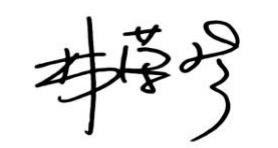 年   月   日系主任审核意见：同意系主任签名：年   月   日系主任审核意见：同意系主任签名：年   月   日系主任审核意见：同意系主任签名：年   月   日系主任审核意见：同意系主任签名：年   月   日系主任审核意见：同意系主任签名：年   月   日系主任审核意见：同意系主任签名：年   月   日系主任审核意见：同意系主任签名：年   月   日课程目标优（X≧90）良（80≦X＜90）中（70≦X＜80）及格（60≦X＜70）不及格（＜60）课程目标1.对音乐学概论课程基本理论的掌握，掌握历史音乐学、体系音乐学、民族音乐学分支学科定义、研究范畴、方法、内容、历史、现状及其学科发展新方向，对音乐学概论各分支学科基本原理、研究对象及方法论的掌握和综合运用。能够扎实掌握音乐学概论课程基本理论的掌握，掌握历史音乐学、体系音乐学、民族音乐学分支学科定义、研究范畴、方法、内容、历史、现状及其学科发展新方向，对音乐学概论各分支学科基本原理、研究对象及方法论的掌握和综合运用。能够掌握音乐学概论课程基本理论的掌握，掌握历史音乐学、体系音乐学、民族音乐学分支学科定义、研究范畴、方法、内容、历史、现状及其学科发展新方向，对音乐学概论各分支学科基本原理、研究对象及方法论的掌握和综合运用。能够基本掌握音乐学概论课程基本理论的掌握，掌握历史音乐学、体系音乐学、民族音乐学分支学科定义、研究范畴、方法、内容、历史、现状及其学科发展新方向，对音乐学概论各分支学科基本原理、研究对象及方法论的掌握和综合运用。能够掌握音乐学概论课程基本理论的掌握，掌握历史音乐学、体系音乐学、民族音乐学分支学科定义、研究范畴、方法、内容、历史、现状及其学科发展新方向，对音乐学概论各分支学科基本原理、研究对象及方法论的掌握和综合运用。未能掌握音乐学概论课程基本理论的掌握，掌握历史音乐学、体系音乐学、民族音乐学分支学科定义、研究范畴、方法、内容、历史、现状及其学科发展新方向，对音乐学概论各分支学科基本原理、研究对象及方法论的掌握和综合运用。课程目标2.领会音乐教师在立德树人上的工作意义，具有终身学习以适应音乐学科的发展及社会发展的意识和愿望。树立正确的艺术观和创作观，能够对音乐学基础理论与实践产生研究兴趣，并进一步引导学生自觉传承和弘扬中华优秀传统文化。能够全面领会音乐教师在立德树人上的工作意义，具有终身学习以适应音乐学科的发展及社会发展的意识和愿望。树立正确的艺术观和创作观，能够对音乐学基础理论与实践产生研究兴趣，并进一步引导学生自觉传承和弘扬中华优秀传统文化。能够较全面领会音乐教师在立德树人上的工作意义，具有终身学习以适应音乐学科的发展及社会发展的意识和愿望。树立正确的艺术观和创作观，能够对音乐学基础理论与实践产生研究兴趣，并进一步引导学生自觉传承和弘扬中华优秀传统文化。能够领会音乐教师在立德树人上的工作意义，具有终身学习以适应音乐学科的发展及社会发展的意识和愿望。树立正确的艺术观和创作观，能够对音乐学基础理论与实践产生研究兴趣，并进一步引导学生自觉传承和弘扬中华优秀传统文化。能够基本领会音乐教师在立德树人上的工作意义，具有终身学习以适应音乐学科的发展及社会发展的意识和愿望。树立正确的艺术观和创作观，能够对音乐学基础理论与实践产生研究兴趣，并进一步引导学生自觉传承和弘扬中华优秀传统文化。未能领会音乐教师在立德树人上的工作意义，具有终身学习以适应音乐学科的发展及社会发展的意识和愿望。树立正确的艺术观和创作观，能够对音乐学基础理论与实践产生研究兴趣，并进一步引导学生自觉传承和弘扬中华优秀传统文化。课程目标3.能够知晓音乐学专业发展的趋势、动态以及与音乐创作和实践的联系，主动对音乐学知识进行学习、思考、表达和沟通，具有发现问题，并通过独立思考判断和自主分析解决音乐学教学中所存在的问题的能力。能够全面知晓音乐学专业发展的趋势、动态以及与音乐创作和实践的联系，主动对音乐学知识进行学习、思考、表达和沟通，具有发现问题，并通过独立思考判断和自主分析解决音乐学教学中所存在的问题的能力。能够较为全面能够知晓音乐学专业发展的趋势、动态以及与音乐创作和实践的联系，主动对音乐学知识进行学习、思考、表达和沟通，具有发现问题，并通过独立思考判断和自主分析解决音乐学教学中所存在的问题的能力。能够知晓音乐学专业发展的趋势、动态以及与音乐创作和实践的联系，主动对音乐学知识进行学习、思考、表达和沟通，具有发现问题，并通过独立思考判断和自主分析解决音乐学教学中所存在的问题的能力。基本上能够知晓音乐学专业发展的趋势、动态以及与音乐创作和实践的联系，主动对音乐学知识进行学习、思考、表达和沟通，具有发现问题，并通过独立思考判断和自主分析解决音乐学教学中所存在的问题的能力。未知晓音乐学专业发展的趋势、动态以及与音乐创作和实践的联系，主动对音乐学知识进行学习、思考、表达和沟通，具有发现问题，并通过独立思考判断和自主分析解决音乐学教学中所存在的问题的能力。课程名称《音乐剧》《音乐剧》《音乐剧》《音乐剧》《音乐剧》《音乐剧》《音乐剧》《音乐剧》课程代码课程代码121350202712135020271213502027课程类型通识必修 通识选修专业必修 专业选修 教师教育必修 教师教育选修通识必修 通识选修专业必修 专业选修 教师教育必修 教师教育选修通识必修 通识选修专业必修 专业选修 教师教育必修 教师教育选修通识必修 通识选修专业必修 专业选修 教师教育必修 教师教育选修通识必修 通识选修专业必修 专业选修 教师教育必修 教师教育选修通识必修 通识选修专业必修 专业选修 教师教育必修 教师教育选修通识必修 通识选修专业必修 专业选修 教师教育必修 教师教育选修通识必修 通识选修专业必修 专业选修 教师教育必修 教师教育选修通识必修 通识选修专业必修 专业选修 教师教育必修 教师教育选修通识必修 通识选修专业必修 专业选修 教师教育必修 教师教育选修通识必修 通识选修专业必修 专业选修 教师教育必修 教师教育选修通识必修 通识选修专业必修 专业选修 教师教育必修 教师教育选修通识必修 通识选修专业必修 专业选修 教师教育必修 教师教育选修开课学期第5、6学期第5、6学期第5、6学期学分22课程负责人课程负责人课程负责人课程负责人赖登明、吴安琪赖登明、吴安琪赖登明、吴安琪总学时646464理论学时00实践学时实践学时实践学时实践学时646464选修课程与后续课程选修课程：《声乐基础》《形体舞蹈》等后续课程：《毕业汇演》等选修课程：《声乐基础》《形体舞蹈》等后续课程：《毕业汇演》等选修课程：《声乐基础》《形体舞蹈》等后续课程：《毕业汇演》等选修课程：《声乐基础》《形体舞蹈》等后续课程：《毕业汇演》等选修课程：《声乐基础》《形体舞蹈》等后续课程：《毕业汇演》等选修课程：《声乐基础》《形体舞蹈》等后续课程：《毕业汇演》等选修课程：《声乐基础》《形体舞蹈》等后续课程：《毕业汇演》等选修课程：《声乐基础》《形体舞蹈》等后续课程：《毕业汇演》等选修课程：《声乐基础》《形体舞蹈》等后续课程：《毕业汇演》等选修课程：《声乐基础》《形体舞蹈》等后续课程：《毕业汇演》等选修课程：《声乐基础》《形体舞蹈》等后续课程：《毕业汇演》等选修课程：《声乐基础》《形体舞蹈》等后续课程：《毕业汇演》等选修课程：《声乐基础》《形体舞蹈》等后续课程：《毕业汇演》等适用专业音乐学音乐学音乐学音乐学音乐学音乐学音乐学音乐学音乐学音乐学音乐学音乐学音乐学A参考教材周映辰.音乐剧——实践的艺术[M].中国戏剧出版社,2019.12  周映辰.音乐剧——实践的艺术[M].中国戏剧出版社,2019.12  周映辰.音乐剧——实践的艺术[M].中国戏剧出版社,2019.12  周映辰.音乐剧——实践的艺术[M].中国戏剧出版社,2019.12  周映辰.音乐剧——实践的艺术[M].中国戏剧出版社,2019.12  周映辰.音乐剧——实践的艺术[M].中国戏剧出版社,2019.12  周映辰.音乐剧——实践的艺术[M].中国戏剧出版社,2019.12  周映辰.音乐剧——实践的艺术[M].中国戏剧出版社,2019.12  周映辰.音乐剧——实践的艺术[M].中国戏剧出版社,2019.12  周映辰.音乐剧——实践的艺术[M].中国戏剧出版社,2019.12  周映辰.音乐剧——实践的艺术[M].中国戏剧出版社,2019.12  周映辰.音乐剧——实践的艺术[M].中国戏剧出版社,2019.12  周映辰.音乐剧——实践的艺术[M].中国戏剧出版社,2019.12  B主要参考书籍[1]文硕著.中国近代音乐剧史（上）（下）[M].西苑出版社，2012.[2]居其宏编著.音乐剧，我为你疯狂-从百老汇到全世界[M].上海教育出版社，2001(05).[1]文硕著.中国近代音乐剧史（上）（下）[M].西苑出版社，2012.[2]居其宏编著.音乐剧，我为你疯狂-从百老汇到全世界[M].上海教育出版社，2001(05).[1]文硕著.中国近代音乐剧史（上）（下）[M].西苑出版社，2012.[2]居其宏编著.音乐剧，我为你疯狂-从百老汇到全世界[M].上海教育出版社，2001(05).[1]文硕著.中国近代音乐剧史（上）（下）[M].西苑出版社，2012.[2]居其宏编著.音乐剧，我为你疯狂-从百老汇到全世界[M].上海教育出版社，2001(05).[1]文硕著.中国近代音乐剧史（上）（下）[M].西苑出版社，2012.[2]居其宏编著.音乐剧，我为你疯狂-从百老汇到全世界[M].上海教育出版社，2001(05).[1]文硕著.中国近代音乐剧史（上）（下）[M].西苑出版社，2012.[2]居其宏编著.音乐剧，我为你疯狂-从百老汇到全世界[M].上海教育出版社，2001(05).[1]文硕著.中国近代音乐剧史（上）（下）[M].西苑出版社，2012.[2]居其宏编著.音乐剧，我为你疯狂-从百老汇到全世界[M].上海教育出版社，2001(05).[1]文硕著.中国近代音乐剧史（上）（下）[M].西苑出版社，2012.[2]居其宏编著.音乐剧，我为你疯狂-从百老汇到全世界[M].上海教育出版社，2001(05).[1]文硕著.中国近代音乐剧史（上）（下）[M].西苑出版社，2012.[2]居其宏编著.音乐剧，我为你疯狂-从百老汇到全世界[M].上海教育出版社，2001(05).[1]文硕著.中国近代音乐剧史（上）（下）[M].西苑出版社，2012.[2]居其宏编著.音乐剧，我为你疯狂-从百老汇到全世界[M].上海教育出版社，2001(05).[1]文硕著.中国近代音乐剧史（上）（下）[M].西苑出版社，2012.[2]居其宏编著.音乐剧，我为你疯狂-从百老汇到全世界[M].上海教育出版社，2001(05).[1]文硕著.中国近代音乐剧史（上）（下）[M].西苑出版社，2012.[2]居其宏编著.音乐剧，我为你疯狂-从百老汇到全世界[M].上海教育出版社，2001(05).[1]文硕著.中国近代音乐剧史（上）（下）[M].西苑出版社，2012.[2]居其宏编著.音乐剧，我为你疯狂-从百老汇到全世界[M].上海教育出版社，2001(05).C线上学习资源本课程已经建立超星平台网络课程，同学们依据学校提供的账号与密码登录课程网站，可查看教学大纲、授课计划、考核方法、课程PPT、教学视频、电子教材、音频、阅读资料、仿真软件、网络文献链接网址等教学资源。本课程已经建立超星平台网络课程，同学们依据学校提供的账号与密码登录课程网站，可查看教学大纲、授课计划、考核方法、课程PPT、教学视频、电子教材、音频、阅读资料、仿真软件、网络文献链接网址等教学资源。本课程已经建立超星平台网络课程，同学们依据学校提供的账号与密码登录课程网站，可查看教学大纲、授课计划、考核方法、课程PPT、教学视频、电子教材、音频、阅读资料、仿真软件、网络文献链接网址等教学资源。本课程已经建立超星平台网络课程，同学们依据学校提供的账号与密码登录课程网站，可查看教学大纲、授课计划、考核方法、课程PPT、教学视频、电子教材、音频、阅读资料、仿真软件、网络文献链接网址等教学资源。本课程已经建立超星平台网络课程，同学们依据学校提供的账号与密码登录课程网站，可查看教学大纲、授课计划、考核方法、课程PPT、教学视频、电子教材、音频、阅读资料、仿真软件、网络文献链接网址等教学资源。本课程已经建立超星平台网络课程，同学们依据学校提供的账号与密码登录课程网站，可查看教学大纲、授课计划、考核方法、课程PPT、教学视频、电子教材、音频、阅读资料、仿真软件、网络文献链接网址等教学资源。本课程已经建立超星平台网络课程，同学们依据学校提供的账号与密码登录课程网站，可查看教学大纲、授课计划、考核方法、课程PPT、教学视频、电子教材、音频、阅读资料、仿真软件、网络文献链接网址等教学资源。本课程已经建立超星平台网络课程，同学们依据学校提供的账号与密码登录课程网站，可查看教学大纲、授课计划、考核方法、课程PPT、教学视频、电子教材、音频、阅读资料、仿真软件、网络文献链接网址等教学资源。本课程已经建立超星平台网络课程，同学们依据学校提供的账号与密码登录课程网站，可查看教学大纲、授课计划、考核方法、课程PPT、教学视频、电子教材、音频、阅读资料、仿真软件、网络文献链接网址等教学资源。本课程已经建立超星平台网络课程，同学们依据学校提供的账号与密码登录课程网站，可查看教学大纲、授课计划、考核方法、课程PPT、教学视频、电子教材、音频、阅读资料、仿真软件、网络文献链接网址等教学资源。本课程已经建立超星平台网络课程，同学们依据学校提供的账号与密码登录课程网站，可查看教学大纲、授课计划、考核方法、课程PPT、教学视频、电子教材、音频、阅读资料、仿真软件、网络文献链接网址等教学资源。本课程已经建立超星平台网络课程，同学们依据学校提供的账号与密码登录课程网站，可查看教学大纲、授课计划、考核方法、课程PPT、教学视频、电子教材、音频、阅读资料、仿真软件、网络文献链接网址等教学资源。本课程已经建立超星平台网络课程，同学们依据学校提供的账号与密码登录课程网站，可查看教学大纲、授课计划、考核方法、课程PPT、教学视频、电子教材、音频、阅读资料、仿真软件、网络文献链接网址等教学资源。D课程描述 （含性质、地位和任务）《音乐剧》课程拟选择10部世界经典音乐剧作品进行深度品鉴，教学内容涵盖音乐剧剧情概述、音乐品鉴、人生含义等，并从美育教学的角度映射每一部剧目深谙的人性哲理与思想，启迪学生对美的感应，让心灵扬帆起航，寻找人生的快乐，美化人的一生。当前高校美育教育的发展新阶段，通识教育课程应运而生，该课程旨在使学生通过对经典音乐剧的鉴赏与深读，对经典音乐剧作品有较为深入的了解与认识，还能通过剧中深谙的思想得到感悟与思考，建立正确的世界观、人生观、价值观，追逐信仰与梦想，促进人文素养的全面提高。《音乐剧》课程拟选择10部世界经典音乐剧作品进行深度品鉴，教学内容涵盖音乐剧剧情概述、音乐品鉴、人生含义等，并从美育教学的角度映射每一部剧目深谙的人性哲理与思想，启迪学生对美的感应，让心灵扬帆起航，寻找人生的快乐，美化人的一生。当前高校美育教育的发展新阶段，通识教育课程应运而生，该课程旨在使学生通过对经典音乐剧的鉴赏与深读，对经典音乐剧作品有较为深入的了解与认识，还能通过剧中深谙的思想得到感悟与思考，建立正确的世界观、人生观、价值观，追逐信仰与梦想，促进人文素养的全面提高。《音乐剧》课程拟选择10部世界经典音乐剧作品进行深度品鉴，教学内容涵盖音乐剧剧情概述、音乐品鉴、人生含义等，并从美育教学的角度映射每一部剧目深谙的人性哲理与思想，启迪学生对美的感应，让心灵扬帆起航，寻找人生的快乐，美化人的一生。当前高校美育教育的发展新阶段，通识教育课程应运而生，该课程旨在使学生通过对经典音乐剧的鉴赏与深读，对经典音乐剧作品有较为深入的了解与认识，还能通过剧中深谙的思想得到感悟与思考，建立正确的世界观、人生观、价值观，追逐信仰与梦想，促进人文素养的全面提高。《音乐剧》课程拟选择10部世界经典音乐剧作品进行深度品鉴，教学内容涵盖音乐剧剧情概述、音乐品鉴、人生含义等，并从美育教学的角度映射每一部剧目深谙的人性哲理与思想，启迪学生对美的感应，让心灵扬帆起航，寻找人生的快乐，美化人的一生。当前高校美育教育的发展新阶段，通识教育课程应运而生，该课程旨在使学生通过对经典音乐剧的鉴赏与深读，对经典音乐剧作品有较为深入的了解与认识，还能通过剧中深谙的思想得到感悟与思考，建立正确的世界观、人生观、价值观，追逐信仰与梦想，促进人文素养的全面提高。《音乐剧》课程拟选择10部世界经典音乐剧作品进行深度品鉴，教学内容涵盖音乐剧剧情概述、音乐品鉴、人生含义等，并从美育教学的角度映射每一部剧目深谙的人性哲理与思想，启迪学生对美的感应，让心灵扬帆起航，寻找人生的快乐，美化人的一生。当前高校美育教育的发展新阶段，通识教育课程应运而生，该课程旨在使学生通过对经典音乐剧的鉴赏与深读，对经典音乐剧作品有较为深入的了解与认识，还能通过剧中深谙的思想得到感悟与思考，建立正确的世界观、人生观、价值观，追逐信仰与梦想，促进人文素养的全面提高。《音乐剧》课程拟选择10部世界经典音乐剧作品进行深度品鉴，教学内容涵盖音乐剧剧情概述、音乐品鉴、人生含义等，并从美育教学的角度映射每一部剧目深谙的人性哲理与思想，启迪学生对美的感应，让心灵扬帆起航，寻找人生的快乐，美化人的一生。当前高校美育教育的发展新阶段，通识教育课程应运而生，该课程旨在使学生通过对经典音乐剧的鉴赏与深读，对经典音乐剧作品有较为深入的了解与认识，还能通过剧中深谙的思想得到感悟与思考，建立正确的世界观、人生观、价值观，追逐信仰与梦想，促进人文素养的全面提高。《音乐剧》课程拟选择10部世界经典音乐剧作品进行深度品鉴，教学内容涵盖音乐剧剧情概述、音乐品鉴、人生含义等，并从美育教学的角度映射每一部剧目深谙的人性哲理与思想，启迪学生对美的感应，让心灵扬帆起航，寻找人生的快乐，美化人的一生。当前高校美育教育的发展新阶段，通识教育课程应运而生，该课程旨在使学生通过对经典音乐剧的鉴赏与深读，对经典音乐剧作品有较为深入的了解与认识，还能通过剧中深谙的思想得到感悟与思考，建立正确的世界观、人生观、价值观，追逐信仰与梦想，促进人文素养的全面提高。《音乐剧》课程拟选择10部世界经典音乐剧作品进行深度品鉴，教学内容涵盖音乐剧剧情概述、音乐品鉴、人生含义等，并从美育教学的角度映射每一部剧目深谙的人性哲理与思想，启迪学生对美的感应，让心灵扬帆起航，寻找人生的快乐，美化人的一生。当前高校美育教育的发展新阶段，通识教育课程应运而生，该课程旨在使学生通过对经典音乐剧的鉴赏与深读，对经典音乐剧作品有较为深入的了解与认识，还能通过剧中深谙的思想得到感悟与思考，建立正确的世界观、人生观、价值观，追逐信仰与梦想，促进人文素养的全面提高。《音乐剧》课程拟选择10部世界经典音乐剧作品进行深度品鉴，教学内容涵盖音乐剧剧情概述、音乐品鉴、人生含义等，并从美育教学的角度映射每一部剧目深谙的人性哲理与思想，启迪学生对美的感应，让心灵扬帆起航，寻找人生的快乐，美化人的一生。当前高校美育教育的发展新阶段，通识教育课程应运而生，该课程旨在使学生通过对经典音乐剧的鉴赏与深读，对经典音乐剧作品有较为深入的了解与认识，还能通过剧中深谙的思想得到感悟与思考，建立正确的世界观、人生观、价值观，追逐信仰与梦想，促进人文素养的全面提高。《音乐剧》课程拟选择10部世界经典音乐剧作品进行深度品鉴，教学内容涵盖音乐剧剧情概述、音乐品鉴、人生含义等，并从美育教学的角度映射每一部剧目深谙的人性哲理与思想，启迪学生对美的感应，让心灵扬帆起航，寻找人生的快乐，美化人的一生。当前高校美育教育的发展新阶段，通识教育课程应运而生，该课程旨在使学生通过对经典音乐剧的鉴赏与深读，对经典音乐剧作品有较为深入的了解与认识，还能通过剧中深谙的思想得到感悟与思考，建立正确的世界观、人生观、价值观，追逐信仰与梦想，促进人文素养的全面提高。《音乐剧》课程拟选择10部世界经典音乐剧作品进行深度品鉴，教学内容涵盖音乐剧剧情概述、音乐品鉴、人生含义等，并从美育教学的角度映射每一部剧目深谙的人性哲理与思想，启迪学生对美的感应，让心灵扬帆起航，寻找人生的快乐，美化人的一生。当前高校美育教育的发展新阶段，通识教育课程应运而生，该课程旨在使学生通过对经典音乐剧的鉴赏与深读，对经典音乐剧作品有较为深入的了解与认识，还能通过剧中深谙的思想得到感悟与思考，建立正确的世界观、人生观、价值观，追逐信仰与梦想，促进人文素养的全面提高。《音乐剧》课程拟选择10部世界经典音乐剧作品进行深度品鉴，教学内容涵盖音乐剧剧情概述、音乐品鉴、人生含义等，并从美育教学的角度映射每一部剧目深谙的人性哲理与思想，启迪学生对美的感应，让心灵扬帆起航，寻找人生的快乐，美化人的一生。当前高校美育教育的发展新阶段，通识教育课程应运而生，该课程旨在使学生通过对经典音乐剧的鉴赏与深读，对经典音乐剧作品有较为深入的了解与认识，还能通过剧中深谙的思想得到感悟与思考，建立正确的世界观、人生观、价值观，追逐信仰与梦想，促进人文素养的全面提高。《音乐剧》课程拟选择10部世界经典音乐剧作品进行深度品鉴，教学内容涵盖音乐剧剧情概述、音乐品鉴、人生含义等，并从美育教学的角度映射每一部剧目深谙的人性哲理与思想，启迪学生对美的感应，让心灵扬帆起航，寻找人生的快乐，美化人的一生。当前高校美育教育的发展新阶段，通识教育课程应运而生，该课程旨在使学生通过对经典音乐剧的鉴赏与深读，对经典音乐剧作品有较为深入的了解与认识，还能通过剧中深谙的思想得到感悟与思考，建立正确的世界观、人生观、价值观，追逐信仰与梦想，促进人文素养的全面提高。E课程学习目标及其与毕业要求的对应关系通过本课程的学习，学生具备如下知识、能力及情感态度价值观。课程目标1：了解音乐剧基本知识，对经典音乐剧作品有较为深入的了解与认识。（支撑毕业要求3.1）课程目标2：通过剧中深谙的思想得到感悟与思考，建立正确的世界观、人生观、价值观。（支撑毕业要求6.1）课程目标3：能够知晓音乐剧发展的趋势、动态以及与教学实践和社会生活的联系。（支撑毕业要求8.2）通过本课程的学习，学生具备如下知识、能力及情感态度价值观。课程目标1：了解音乐剧基本知识，对经典音乐剧作品有较为深入的了解与认识。（支撑毕业要求3.1）课程目标2：通过剧中深谙的思想得到感悟与思考，建立正确的世界观、人生观、价值观。（支撑毕业要求6.1）课程目标3：能够知晓音乐剧发展的趋势、动态以及与教学实践和社会生活的联系。（支撑毕业要求8.2）通过本课程的学习，学生具备如下知识、能力及情感态度价值观。课程目标1：了解音乐剧基本知识，对经典音乐剧作品有较为深入的了解与认识。（支撑毕业要求3.1）课程目标2：通过剧中深谙的思想得到感悟与思考，建立正确的世界观、人生观、价值观。（支撑毕业要求6.1）课程目标3：能够知晓音乐剧发展的趋势、动态以及与教学实践和社会生活的联系。（支撑毕业要求8.2）通过本课程的学习，学生具备如下知识、能力及情感态度价值观。课程目标1：了解音乐剧基本知识，对经典音乐剧作品有较为深入的了解与认识。（支撑毕业要求3.1）课程目标2：通过剧中深谙的思想得到感悟与思考，建立正确的世界观、人生观、价值观。（支撑毕业要求6.1）课程目标3：能够知晓音乐剧发展的趋势、动态以及与教学实践和社会生活的联系。（支撑毕业要求8.2）通过本课程的学习，学生具备如下知识、能力及情感态度价值观。课程目标1：了解音乐剧基本知识，对经典音乐剧作品有较为深入的了解与认识。（支撑毕业要求3.1）课程目标2：通过剧中深谙的思想得到感悟与思考，建立正确的世界观、人生观、价值观。（支撑毕业要求6.1）课程目标3：能够知晓音乐剧发展的趋势、动态以及与教学实践和社会生活的联系。（支撑毕业要求8.2）通过本课程的学习，学生具备如下知识、能力及情感态度价值观。课程目标1：了解音乐剧基本知识，对经典音乐剧作品有较为深入的了解与认识。（支撑毕业要求3.1）课程目标2：通过剧中深谙的思想得到感悟与思考，建立正确的世界观、人生观、价值观。（支撑毕业要求6.1）课程目标3：能够知晓音乐剧发展的趋势、动态以及与教学实践和社会生活的联系。（支撑毕业要求8.2）通过本课程的学习，学生具备如下知识、能力及情感态度价值观。课程目标1：了解音乐剧基本知识，对经典音乐剧作品有较为深入的了解与认识。（支撑毕业要求3.1）课程目标2：通过剧中深谙的思想得到感悟与思考，建立正确的世界观、人生观、价值观。（支撑毕业要求6.1）课程目标3：能够知晓音乐剧发展的趋势、动态以及与教学实践和社会生活的联系。（支撑毕业要求8.2）通过本课程的学习，学生具备如下知识、能力及情感态度价值观。课程目标1：了解音乐剧基本知识，对经典音乐剧作品有较为深入的了解与认识。（支撑毕业要求3.1）课程目标2：通过剧中深谙的思想得到感悟与思考，建立正确的世界观、人生观、价值观。（支撑毕业要求6.1）课程目标3：能够知晓音乐剧发展的趋势、动态以及与教学实践和社会生活的联系。（支撑毕业要求8.2）通过本课程的学习，学生具备如下知识、能力及情感态度价值观。课程目标1：了解音乐剧基本知识，对经典音乐剧作品有较为深入的了解与认识。（支撑毕业要求3.1）课程目标2：通过剧中深谙的思想得到感悟与思考，建立正确的世界观、人生观、价值观。（支撑毕业要求6.1）课程目标3：能够知晓音乐剧发展的趋势、动态以及与教学实践和社会生活的联系。（支撑毕业要求8.2）通过本课程的学习，学生具备如下知识、能力及情感态度价值观。课程目标1：了解音乐剧基本知识，对经典音乐剧作品有较为深入的了解与认识。（支撑毕业要求3.1）课程目标2：通过剧中深谙的思想得到感悟与思考，建立正确的世界观、人生观、价值观。（支撑毕业要求6.1）课程目标3：能够知晓音乐剧发展的趋势、动态以及与教学实践和社会生活的联系。（支撑毕业要求8.2）通过本课程的学习，学生具备如下知识、能力及情感态度价值观。课程目标1：了解音乐剧基本知识，对经典音乐剧作品有较为深入的了解与认识。（支撑毕业要求3.1）课程目标2：通过剧中深谙的思想得到感悟与思考，建立正确的世界观、人生观、价值观。（支撑毕业要求6.1）课程目标3：能够知晓音乐剧发展的趋势、动态以及与教学实践和社会生活的联系。（支撑毕业要求8.2）通过本课程的学习，学生具备如下知识、能力及情感态度价值观。课程目标1：了解音乐剧基本知识，对经典音乐剧作品有较为深入的了解与认识。（支撑毕业要求3.1）课程目标2：通过剧中深谙的思想得到感悟与思考，建立正确的世界观、人生观、价值观。（支撑毕业要求6.1）课程目标3：能够知晓音乐剧发展的趋势、动态以及与教学实践和社会生活的联系。（支撑毕业要求8.2）通过本课程的学习，学生具备如下知识、能力及情感态度价值观。课程目标1：了解音乐剧基本知识，对经典音乐剧作品有较为深入的了解与认识。（支撑毕业要求3.1）课程目标2：通过剧中深谙的思想得到感悟与思考，建立正确的世界观、人生观、价值观。（支撑毕业要求6.1）课程目标3：能够知晓音乐剧发展的趋势、动态以及与教学实践和社会生活的联系。（支撑毕业要求8.2）E课程学习目标及其与毕业要求的对应关系课程目标课程目标毕业要求分解指标点毕业要求分解指标点毕业要求分解指标点毕业要求分解指标点毕业要求分解指标点毕业要求分解指标点毕业要求分解指标点毕业要求分解指标点毕业要求毕业要求毕业要求E课程学习目标及其与毕业要求的对应关系课程目标1课程目标13.1【专业技能】掌握音乐学科技法技能多项基本功，掌握音乐学科基础知识、基本理论、体系结构与思想方法，理解音乐学科的核心素养的内涵，形成音乐学科核心素养。3.1【专业技能】掌握音乐学科技法技能多项基本功，掌握音乐学科基础知识、基本理论、体系结构与思想方法，理解音乐学科的核心素养的内涵，形成音乐学科核心素养。3.1【专业技能】掌握音乐学科技法技能多项基本功，掌握音乐学科基础知识、基本理论、体系结构与思想方法，理解音乐学科的核心素养的内涵，形成音乐学科核心素养。3.1【专业技能】掌握音乐学科技法技能多项基本功，掌握音乐学科基础知识、基本理论、体系结构与思想方法，理解音乐学科的核心素养的内涵，形成音乐学科核心素养。3.1【专业技能】掌握音乐学科技法技能多项基本功，掌握音乐学科基础知识、基本理论、体系结构与思想方法，理解音乐学科的核心素养的内涵，形成音乐学科核心素养。3.1【专业技能】掌握音乐学科技法技能多项基本功，掌握音乐学科基础知识、基本理论、体系结构与思想方法，理解音乐学科的核心素养的内涵，形成音乐学科核心素养。3.1【专业技能】掌握音乐学科技法技能多项基本功，掌握音乐学科基础知识、基本理论、体系结构与思想方法，理解音乐学科的核心素养的内涵，形成音乐学科核心素养。3.1【专业技能】掌握音乐学科技法技能多项基本功，掌握音乐学科基础知识、基本理论、体系结构与思想方法，理解音乐学科的核心素养的内涵，形成音乐学科核心素养。学科素养（3）学科素养（3）学科素养（3）E课程学习目标及其与毕业要求的对应关系课程目标2课程目标26.1【育人理念】理解音乐教学与人的全面发展的关系，理解音乐学科的育人价值，具备在音乐教学、课外辅导、学生交往中渗透“以美育人”的理念。6.1【育人理念】理解音乐教学与人的全面发展的关系，理解音乐学科的育人价值，具备在音乐教学、课外辅导、学生交往中渗透“以美育人”的理念。6.1【育人理念】理解音乐教学与人的全面发展的关系，理解音乐学科的育人价值，具备在音乐教学、课外辅导、学生交往中渗透“以美育人”的理念。6.1【育人理念】理解音乐教学与人的全面发展的关系，理解音乐学科的育人价值，具备在音乐教学、课外辅导、学生交往中渗透“以美育人”的理念。6.1【育人理念】理解音乐教学与人的全面发展的关系，理解音乐学科的育人价值，具备在音乐教学、课外辅导、学生交往中渗透“以美育人”的理念。6.1【育人理念】理解音乐教学与人的全面发展的关系，理解音乐学科的育人价值，具备在音乐教学、课外辅导、学生交往中渗透“以美育人”的理念。6.1【育人理念】理解音乐教学与人的全面发展的关系，理解音乐学科的育人价值，具备在音乐教学、课外辅导、学生交往中渗透“以美育人”的理念。6.1【育人理念】理解音乐教学与人的全面发展的关系，理解音乐学科的育人价值，具备在音乐教学、课外辅导、学生交往中渗透“以美育人”的理念。综合育人（6）综合育人（6）综合育人（6）E课程学习目标及其与毕业要求的对应关系课程目标3课程目标38.2【团队协作】理解学习共同体的作用，掌握团队协作的基本策略，在课程学习、教育实践、艺术实践等活动中，具有良好的团队协作精神。8.2【团队协作】理解学习共同体的作用，掌握团队协作的基本策略，在课程学习、教育实践、艺术实践等活动中，具有良好的团队协作精神。8.2【团队协作】理解学习共同体的作用，掌握团队协作的基本策略，在课程学习、教育实践、艺术实践等活动中，具有良好的团队协作精神。8.2【团队协作】理解学习共同体的作用，掌握团队协作的基本策略，在课程学习、教育实践、艺术实践等活动中，具有良好的团队协作精神。8.2【团队协作】理解学习共同体的作用，掌握团队协作的基本策略，在课程学习、教育实践、艺术实践等活动中，具有良好的团队协作精神。8.2【团队协作】理解学习共同体的作用，掌握团队协作的基本策略，在课程学习、教育实践、艺术实践等活动中，具有良好的团队协作精神。8.2【团队协作】理解学习共同体的作用，掌握团队协作的基本策略，在课程学习、教育实践、艺术实践等活动中，具有良好的团队协作精神。8.2【团队协作】理解学习共同体的作用，掌握团队协作的基本策略，在课程学习、教育实践、艺术实践等活动中，具有良好的团队协作精神。沟通合作（8）沟通合作（8）沟通合作（8）F实验（实训）内容项目名称、主要内容及开设要求项目名称、主要内容及开设要求项目名称、主要内容及开设要求项目名称、主要内容及开设要求项目名称、主要内容及开设要求项目名称、主要内容及开设要求项目名称、主要内容及开设要求项目名称、主要内容及开设要求项目名称、主要内容及开设要求项目名称、主要内容及开设要求支撑课程目标学时 分配学时 分配F实验（实训）内容第一章20世纪初期的戏剧与音乐第一章20世纪初期的戏剧与音乐第一章20世纪初期的戏剧与音乐第一章20世纪初期的戏剧与音乐第一章20世纪初期的戏剧与音乐第一章20世纪初期的戏剧与音乐第一章20世纪初期的戏剧与音乐第一章20世纪初期的戏剧与音乐第一章20世纪初期的戏剧与音乐第一章20世纪初期的戏剧与音乐支撑课程目标1、2、344F实验（实训）内容第二章20世纪初期的流行音乐与音乐剧第二章20世纪初期的流行音乐与音乐剧第二章20世纪初期的流行音乐与音乐剧第二章20世纪初期的流行音乐与音乐剧第二章20世纪初期的流行音乐与音乐剧第二章20世纪初期的流行音乐与音乐剧第二章20世纪初期的流行音乐与音乐剧第二章20世纪初期的流行音乐与音乐剧第二章20世纪初期的流行音乐与音乐剧第二章20世纪初期的流行音乐与音乐剧支撑课程目标1、2、344F实验（实训）内容第三章 20世纪后期音乐剧的发展第三章 20世纪后期音乐剧的发展第三章 20世纪后期音乐剧的发展第三章 20世纪后期音乐剧的发展第三章 20世纪后期音乐剧的发展第三章 20世纪后期音乐剧的发展第三章 20世纪后期音乐剧的发展第三章 20世纪后期音乐剧的发展第三章 20世纪后期音乐剧的发展第三章 20世纪后期音乐剧的发展支撑课程目标1、2、344F实验（实训）内容第四章 西方音乐剧欣赏 1.从猫到人的世界，爱与宽容的主题——《猫》2.每个音符的深情，深深地爱在于大度地成全——《歌剧魅影》3.阳光下的温暖音乐——《音乐之声》4.磅礴中的人生百态——《悲惨世界》5.罗密欧与朱丽叶的现代版绝唱——《西区故事》6.人生百变，苦尽甘来——《妈妈咪呀》7.丑陋与爱情，不匹配但震撼心灵——《巴黎圣母院》8.传奇的人生——《艾薇塔》第四章 西方音乐剧欣赏 1.从猫到人的世界，爱与宽容的主题——《猫》2.每个音符的深情，深深地爱在于大度地成全——《歌剧魅影》3.阳光下的温暖音乐——《音乐之声》4.磅礴中的人生百态——《悲惨世界》5.罗密欧与朱丽叶的现代版绝唱——《西区故事》6.人生百变，苦尽甘来——《妈妈咪呀》7.丑陋与爱情，不匹配但震撼心灵——《巴黎圣母院》8.传奇的人生——《艾薇塔》第四章 西方音乐剧欣赏 1.从猫到人的世界，爱与宽容的主题——《猫》2.每个音符的深情，深深地爱在于大度地成全——《歌剧魅影》3.阳光下的温暖音乐——《音乐之声》4.磅礴中的人生百态——《悲惨世界》5.罗密欧与朱丽叶的现代版绝唱——《西区故事》6.人生百变，苦尽甘来——《妈妈咪呀》7.丑陋与爱情，不匹配但震撼心灵——《巴黎圣母院》8.传奇的人生——《艾薇塔》第四章 西方音乐剧欣赏 1.从猫到人的世界，爱与宽容的主题——《猫》2.每个音符的深情，深深地爱在于大度地成全——《歌剧魅影》3.阳光下的温暖音乐——《音乐之声》4.磅礴中的人生百态——《悲惨世界》5.罗密欧与朱丽叶的现代版绝唱——《西区故事》6.人生百变，苦尽甘来——《妈妈咪呀》7.丑陋与爱情，不匹配但震撼心灵——《巴黎圣母院》8.传奇的人生——《艾薇塔》第四章 西方音乐剧欣赏 1.从猫到人的世界，爱与宽容的主题——《猫》2.每个音符的深情，深深地爱在于大度地成全——《歌剧魅影》3.阳光下的温暖音乐——《音乐之声》4.磅礴中的人生百态——《悲惨世界》5.罗密欧与朱丽叶的现代版绝唱——《西区故事》6.人生百变，苦尽甘来——《妈妈咪呀》7.丑陋与爱情，不匹配但震撼心灵——《巴黎圣母院》8.传奇的人生——《艾薇塔》第四章 西方音乐剧欣赏 1.从猫到人的世界，爱与宽容的主题——《猫》2.每个音符的深情，深深地爱在于大度地成全——《歌剧魅影》3.阳光下的温暖音乐——《音乐之声》4.磅礴中的人生百态——《悲惨世界》5.罗密欧与朱丽叶的现代版绝唱——《西区故事》6.人生百变，苦尽甘来——《妈妈咪呀》7.丑陋与爱情，不匹配但震撼心灵——《巴黎圣母院》8.传奇的人生——《艾薇塔》第四章 西方音乐剧欣赏 1.从猫到人的世界，爱与宽容的主题——《猫》2.每个音符的深情，深深地爱在于大度地成全——《歌剧魅影》3.阳光下的温暖音乐——《音乐之声》4.磅礴中的人生百态——《悲惨世界》5.罗密欧与朱丽叶的现代版绝唱——《西区故事》6.人生百变，苦尽甘来——《妈妈咪呀》7.丑陋与爱情，不匹配但震撼心灵——《巴黎圣母院》8.传奇的人生——《艾薇塔》第四章 西方音乐剧欣赏 1.从猫到人的世界，爱与宽容的主题——《猫》2.每个音符的深情，深深地爱在于大度地成全——《歌剧魅影》3.阳光下的温暖音乐——《音乐之声》4.磅礴中的人生百态——《悲惨世界》5.罗密欧与朱丽叶的现代版绝唱——《西区故事》6.人生百变，苦尽甘来——《妈妈咪呀》7.丑陋与爱情，不匹配但震撼心灵——《巴黎圣母院》8.传奇的人生——《艾薇塔》第四章 西方音乐剧欣赏 1.从猫到人的世界，爱与宽容的主题——《猫》2.每个音符的深情，深深地爱在于大度地成全——《歌剧魅影》3.阳光下的温暖音乐——《音乐之声》4.磅礴中的人生百态——《悲惨世界》5.罗密欧与朱丽叶的现代版绝唱——《西区故事》6.人生百变，苦尽甘来——《妈妈咪呀》7.丑陋与爱情，不匹配但震撼心灵——《巴黎圣母院》8.传奇的人生——《艾薇塔》第四章 西方音乐剧欣赏 1.从猫到人的世界，爱与宽容的主题——《猫》2.每个音符的深情，深深地爱在于大度地成全——《歌剧魅影》3.阳光下的温暖音乐——《音乐之声》4.磅礴中的人生百态——《悲惨世界》5.罗密欧与朱丽叶的现代版绝唱——《西区故事》6.人生百变，苦尽甘来——《妈妈咪呀》7.丑陋与爱情，不匹配但震撼心灵——《巴黎圣母院》8.传奇的人生——《艾薇塔》支撑课程目标1、2、32626F实验（实训）内容第五章  中国当代音乐剧欣赏1.民族史诗的燃情岁月——《金沙》思政融入：音乐剧《金沙》是我国第一部宣传文化遗产的音乐剧，通过直观的方式再现了“金沙遗址”的发现过程，其创作过程融入了中国传统文化和艺术形式，通过欣赏音乐剧《金沙》，让学生对中国的传统文化有进一步了解，使学生对本民族传统文化有更深的认同感，激发学生对宣传中国传统文化的热情。2.民族的就是世界的——《王二的长征》思政融入：音乐剧《王二的长征》是中国首部表现长征题材的音乐剧，以小人物的长征故事传递出大情怀，通过欣赏音乐剧《王二的长征》，让学生感受长征的伟大意义，感受“大我”和“集体”意识，同时也能让学生感受到美好生活的来之不易，把长征精神延续到生活和学习中。3.唯有善意融化所有壁垒——《高校音乐剧》4.蝴蝶的爱情——《蝶》5.客家山歌音乐剧——《林风眠》6.“我生来就是高山”——《绽放》思政融入：音乐剧《绽放》以张桂梅老师为原型，讲述了桂梅老师创办女子高中的过程，通过欣赏音乐剧《绽放》，让学生感受桂梅老师身患重症却依然坚守在三尺讲台的精神，桂梅老师以德树人、以德立学，其奉献精神可以激励学生奋发向上。第五章  中国当代音乐剧欣赏1.民族史诗的燃情岁月——《金沙》思政融入：音乐剧《金沙》是我国第一部宣传文化遗产的音乐剧，通过直观的方式再现了“金沙遗址”的发现过程，其创作过程融入了中国传统文化和艺术形式，通过欣赏音乐剧《金沙》，让学生对中国的传统文化有进一步了解，使学生对本民族传统文化有更深的认同感，激发学生对宣传中国传统文化的热情。2.民族的就是世界的——《王二的长征》思政融入：音乐剧《王二的长征》是中国首部表现长征题材的音乐剧，以小人物的长征故事传递出大情怀，通过欣赏音乐剧《王二的长征》，让学生感受长征的伟大意义，感受“大我”和“集体”意识，同时也能让学生感受到美好生活的来之不易，把长征精神延续到生活和学习中。3.唯有善意融化所有壁垒——《高校音乐剧》4.蝴蝶的爱情——《蝶》5.客家山歌音乐剧——《林风眠》6.“我生来就是高山”——《绽放》思政融入：音乐剧《绽放》以张桂梅老师为原型，讲述了桂梅老师创办女子高中的过程，通过欣赏音乐剧《绽放》，让学生感受桂梅老师身患重症却依然坚守在三尺讲台的精神，桂梅老师以德树人、以德立学，其奉献精神可以激励学生奋发向上。第五章  中国当代音乐剧欣赏1.民族史诗的燃情岁月——《金沙》思政融入：音乐剧《金沙》是我国第一部宣传文化遗产的音乐剧，通过直观的方式再现了“金沙遗址”的发现过程，其创作过程融入了中国传统文化和艺术形式，通过欣赏音乐剧《金沙》，让学生对中国的传统文化有进一步了解，使学生对本民族传统文化有更深的认同感，激发学生对宣传中国传统文化的热情。2.民族的就是世界的——《王二的长征》思政融入：音乐剧《王二的长征》是中国首部表现长征题材的音乐剧，以小人物的长征故事传递出大情怀，通过欣赏音乐剧《王二的长征》，让学生感受长征的伟大意义，感受“大我”和“集体”意识，同时也能让学生感受到美好生活的来之不易，把长征精神延续到生活和学习中。3.唯有善意融化所有壁垒——《高校音乐剧》4.蝴蝶的爱情——《蝶》5.客家山歌音乐剧——《林风眠》6.“我生来就是高山”——《绽放》思政融入：音乐剧《绽放》以张桂梅老师为原型，讲述了桂梅老师创办女子高中的过程，通过欣赏音乐剧《绽放》，让学生感受桂梅老师身患重症却依然坚守在三尺讲台的精神，桂梅老师以德树人、以德立学，其奉献精神可以激励学生奋发向上。第五章  中国当代音乐剧欣赏1.民族史诗的燃情岁月——《金沙》思政融入：音乐剧《金沙》是我国第一部宣传文化遗产的音乐剧，通过直观的方式再现了“金沙遗址”的发现过程，其创作过程融入了中国传统文化和艺术形式，通过欣赏音乐剧《金沙》，让学生对中国的传统文化有进一步了解，使学生对本民族传统文化有更深的认同感，激发学生对宣传中国传统文化的热情。2.民族的就是世界的——《王二的长征》思政融入：音乐剧《王二的长征》是中国首部表现长征题材的音乐剧，以小人物的长征故事传递出大情怀，通过欣赏音乐剧《王二的长征》，让学生感受长征的伟大意义，感受“大我”和“集体”意识，同时也能让学生感受到美好生活的来之不易，把长征精神延续到生活和学习中。3.唯有善意融化所有壁垒——《高校音乐剧》4.蝴蝶的爱情——《蝶》5.客家山歌音乐剧——《林风眠》6.“我生来就是高山”——《绽放》思政融入：音乐剧《绽放》以张桂梅老师为原型，讲述了桂梅老师创办女子高中的过程，通过欣赏音乐剧《绽放》，让学生感受桂梅老师身患重症却依然坚守在三尺讲台的精神，桂梅老师以德树人、以德立学，其奉献精神可以激励学生奋发向上。第五章  中国当代音乐剧欣赏1.民族史诗的燃情岁月——《金沙》思政融入：音乐剧《金沙》是我国第一部宣传文化遗产的音乐剧，通过直观的方式再现了“金沙遗址”的发现过程，其创作过程融入了中国传统文化和艺术形式，通过欣赏音乐剧《金沙》，让学生对中国的传统文化有进一步了解，使学生对本民族传统文化有更深的认同感，激发学生对宣传中国传统文化的热情。2.民族的就是世界的——《王二的长征》思政融入：音乐剧《王二的长征》是中国首部表现长征题材的音乐剧，以小人物的长征故事传递出大情怀，通过欣赏音乐剧《王二的长征》，让学生感受长征的伟大意义，感受“大我”和“集体”意识，同时也能让学生感受到美好生活的来之不易，把长征精神延续到生活和学习中。3.唯有善意融化所有壁垒——《高校音乐剧》4.蝴蝶的爱情——《蝶》5.客家山歌音乐剧——《林风眠》6.“我生来就是高山”——《绽放》思政融入：音乐剧《绽放》以张桂梅老师为原型，讲述了桂梅老师创办女子高中的过程，通过欣赏音乐剧《绽放》，让学生感受桂梅老师身患重症却依然坚守在三尺讲台的精神，桂梅老师以德树人、以德立学，其奉献精神可以激励学生奋发向上。第五章  中国当代音乐剧欣赏1.民族史诗的燃情岁月——《金沙》思政融入：音乐剧《金沙》是我国第一部宣传文化遗产的音乐剧，通过直观的方式再现了“金沙遗址”的发现过程，其创作过程融入了中国传统文化和艺术形式，通过欣赏音乐剧《金沙》，让学生对中国的传统文化有进一步了解，使学生对本民族传统文化有更深的认同感，激发学生对宣传中国传统文化的热情。2.民族的就是世界的——《王二的长征》思政融入：音乐剧《王二的长征》是中国首部表现长征题材的音乐剧，以小人物的长征故事传递出大情怀，通过欣赏音乐剧《王二的长征》，让学生感受长征的伟大意义，感受“大我”和“集体”意识，同时也能让学生感受到美好生活的来之不易，把长征精神延续到生活和学习中。3.唯有善意融化所有壁垒——《高校音乐剧》4.蝴蝶的爱情——《蝶》5.客家山歌音乐剧——《林风眠》6.“我生来就是高山”——《绽放》思政融入：音乐剧《绽放》以张桂梅老师为原型，讲述了桂梅老师创办女子高中的过程，通过欣赏音乐剧《绽放》，让学生感受桂梅老师身患重症却依然坚守在三尺讲台的精神，桂梅老师以德树人、以德立学，其奉献精神可以激励学生奋发向上。第五章  中国当代音乐剧欣赏1.民族史诗的燃情岁月——《金沙》思政融入：音乐剧《金沙》是我国第一部宣传文化遗产的音乐剧，通过直观的方式再现了“金沙遗址”的发现过程，其创作过程融入了中国传统文化和艺术形式，通过欣赏音乐剧《金沙》，让学生对中国的传统文化有进一步了解，使学生对本民族传统文化有更深的认同感，激发学生对宣传中国传统文化的热情。2.民族的就是世界的——《王二的长征》思政融入：音乐剧《王二的长征》是中国首部表现长征题材的音乐剧，以小人物的长征故事传递出大情怀，通过欣赏音乐剧《王二的长征》，让学生感受长征的伟大意义，感受“大我”和“集体”意识，同时也能让学生感受到美好生活的来之不易，把长征精神延续到生活和学习中。3.唯有善意融化所有壁垒——《高校音乐剧》4.蝴蝶的爱情——《蝶》5.客家山歌音乐剧——《林风眠》6.“我生来就是高山”——《绽放》思政融入：音乐剧《绽放》以张桂梅老师为原型，讲述了桂梅老师创办女子高中的过程，通过欣赏音乐剧《绽放》，让学生感受桂梅老师身患重症却依然坚守在三尺讲台的精神，桂梅老师以德树人、以德立学，其奉献精神可以激励学生奋发向上。第五章  中国当代音乐剧欣赏1.民族史诗的燃情岁月——《金沙》思政融入：音乐剧《金沙》是我国第一部宣传文化遗产的音乐剧，通过直观的方式再现了“金沙遗址”的发现过程，其创作过程融入了中国传统文化和艺术形式，通过欣赏音乐剧《金沙》，让学生对中国的传统文化有进一步了解，使学生对本民族传统文化有更深的认同感，激发学生对宣传中国传统文化的热情。2.民族的就是世界的——《王二的长征》思政融入：音乐剧《王二的长征》是中国首部表现长征题材的音乐剧，以小人物的长征故事传递出大情怀，通过欣赏音乐剧《王二的长征》，让学生感受长征的伟大意义，感受“大我”和“集体”意识，同时也能让学生感受到美好生活的来之不易，把长征精神延续到生活和学习中。3.唯有善意融化所有壁垒——《高校音乐剧》4.蝴蝶的爱情——《蝶》5.客家山歌音乐剧——《林风眠》6.“我生来就是高山”——《绽放》思政融入：音乐剧《绽放》以张桂梅老师为原型，讲述了桂梅老师创办女子高中的过程，通过欣赏音乐剧《绽放》，让学生感受桂梅老师身患重症却依然坚守在三尺讲台的精神，桂梅老师以德树人、以德立学，其奉献精神可以激励学生奋发向上。第五章  中国当代音乐剧欣赏1.民族史诗的燃情岁月——《金沙》思政融入：音乐剧《金沙》是我国第一部宣传文化遗产的音乐剧，通过直观的方式再现了“金沙遗址”的发现过程，其创作过程融入了中国传统文化和艺术形式，通过欣赏音乐剧《金沙》，让学生对中国的传统文化有进一步了解，使学生对本民族传统文化有更深的认同感，激发学生对宣传中国传统文化的热情。2.民族的就是世界的——《王二的长征》思政融入：音乐剧《王二的长征》是中国首部表现长征题材的音乐剧，以小人物的长征故事传递出大情怀，通过欣赏音乐剧《王二的长征》，让学生感受长征的伟大意义，感受“大我”和“集体”意识，同时也能让学生感受到美好生活的来之不易，把长征精神延续到生活和学习中。3.唯有善意融化所有壁垒——《高校音乐剧》4.蝴蝶的爱情——《蝶》5.客家山歌音乐剧——《林风眠》6.“我生来就是高山”——《绽放》思政融入：音乐剧《绽放》以张桂梅老师为原型，讲述了桂梅老师创办女子高中的过程，通过欣赏音乐剧《绽放》，让学生感受桂梅老师身患重症却依然坚守在三尺讲台的精神，桂梅老师以德树人、以德立学，其奉献精神可以激励学生奋发向上。第五章  中国当代音乐剧欣赏1.民族史诗的燃情岁月——《金沙》思政融入：音乐剧《金沙》是我国第一部宣传文化遗产的音乐剧，通过直观的方式再现了“金沙遗址”的发现过程，其创作过程融入了中国传统文化和艺术形式，通过欣赏音乐剧《金沙》，让学生对中国的传统文化有进一步了解，使学生对本民族传统文化有更深的认同感，激发学生对宣传中国传统文化的热情。2.民族的就是世界的——《王二的长征》思政融入：音乐剧《王二的长征》是中国首部表现长征题材的音乐剧，以小人物的长征故事传递出大情怀，通过欣赏音乐剧《王二的长征》，让学生感受长征的伟大意义，感受“大我”和“集体”意识，同时也能让学生感受到美好生活的来之不易，把长征精神延续到生活和学习中。3.唯有善意融化所有壁垒——《高校音乐剧》4.蝴蝶的爱情——《蝶》5.客家山歌音乐剧——《林风眠》6.“我生来就是高山”——《绽放》思政融入：音乐剧《绽放》以张桂梅老师为原型，讲述了桂梅老师创办女子高中的过程，通过欣赏音乐剧《绽放》，让学生感受桂梅老师身患重症却依然坚守在三尺讲台的精神，桂梅老师以德树人、以德立学，其奉献精神可以激励学生奋发向上。支撑课程目标1、2、32626F实验（实训）内容合计合计合计合计合计合计合计合计合计合计合计6464G教学方法与教学方式以讲授和鉴赏两个主要方式进行，先进行剧目介绍与分析，包括剧情、剧中音乐、舞蹈形式的分析与介绍，然后进入到具体的具体鉴赏，过程中始终介绍与分析剧目涉及的内容与类型。主要方式：讲授  网络学习  讨论或座谈  问题导向学  分组合作学习  专题学习  实作学习  发表学习  实习  参观访问  其它：        （如口头训练等）以讲授和鉴赏两个主要方式进行，先进行剧目介绍与分析，包括剧情、剧中音乐、舞蹈形式的分析与介绍，然后进入到具体的具体鉴赏，过程中始终介绍与分析剧目涉及的内容与类型。主要方式：讲授  网络学习  讨论或座谈  问题导向学  分组合作学习  专题学习  实作学习  发表学习  实习  参观访问  其它：        （如口头训练等）以讲授和鉴赏两个主要方式进行，先进行剧目介绍与分析，包括剧情、剧中音乐、舞蹈形式的分析与介绍，然后进入到具体的具体鉴赏，过程中始终介绍与分析剧目涉及的内容与类型。主要方式：讲授  网络学习  讨论或座谈  问题导向学  分组合作学习  专题学习  实作学习  发表学习  实习  参观访问  其它：        （如口头训练等）以讲授和鉴赏两个主要方式进行，先进行剧目介绍与分析，包括剧情、剧中音乐、舞蹈形式的分析与介绍，然后进入到具体的具体鉴赏，过程中始终介绍与分析剧目涉及的内容与类型。主要方式：讲授  网络学习  讨论或座谈  问题导向学  分组合作学习  专题学习  实作学习  发表学习  实习  参观访问  其它：        （如口头训练等）以讲授和鉴赏两个主要方式进行，先进行剧目介绍与分析，包括剧情、剧中音乐、舞蹈形式的分析与介绍，然后进入到具体的具体鉴赏，过程中始终介绍与分析剧目涉及的内容与类型。主要方式：讲授  网络学习  讨论或座谈  问题导向学  分组合作学习  专题学习  实作学习  发表学习  实习  参观访问  其它：        （如口头训练等）以讲授和鉴赏两个主要方式进行，先进行剧目介绍与分析，包括剧情、剧中音乐、舞蹈形式的分析与介绍，然后进入到具体的具体鉴赏，过程中始终介绍与分析剧目涉及的内容与类型。主要方式：讲授  网络学习  讨论或座谈  问题导向学  分组合作学习  专题学习  实作学习  发表学习  实习  参观访问  其它：        （如口头训练等）以讲授和鉴赏两个主要方式进行，先进行剧目介绍与分析，包括剧情、剧中音乐、舞蹈形式的分析与介绍，然后进入到具体的具体鉴赏，过程中始终介绍与分析剧目涉及的内容与类型。主要方式：讲授  网络学习  讨论或座谈  问题导向学  分组合作学习  专题学习  实作学习  发表学习  实习  参观访问  其它：        （如口头训练等）以讲授和鉴赏两个主要方式进行，先进行剧目介绍与分析，包括剧情、剧中音乐、舞蹈形式的分析与介绍，然后进入到具体的具体鉴赏，过程中始终介绍与分析剧目涉及的内容与类型。主要方式：讲授  网络学习  讨论或座谈  问题导向学  分组合作学习  专题学习  实作学习  发表学习  实习  参观访问  其它：        （如口头训练等）以讲授和鉴赏两个主要方式进行，先进行剧目介绍与分析，包括剧情、剧中音乐、舞蹈形式的分析与介绍，然后进入到具体的具体鉴赏，过程中始终介绍与分析剧目涉及的内容与类型。主要方式：讲授  网络学习  讨论或座谈  问题导向学  分组合作学习  专题学习  实作学习  发表学习  实习  参观访问  其它：        （如口头训练等）以讲授和鉴赏两个主要方式进行，先进行剧目介绍与分析，包括剧情、剧中音乐、舞蹈形式的分析与介绍，然后进入到具体的具体鉴赏，过程中始终介绍与分析剧目涉及的内容与类型。主要方式：讲授  网络学习  讨论或座谈  问题导向学  分组合作学习  专题学习  实作学习  发表学习  实习  参观访问  其它：        （如口头训练等）以讲授和鉴赏两个主要方式进行，先进行剧目介绍与分析，包括剧情、剧中音乐、舞蹈形式的分析与介绍，然后进入到具体的具体鉴赏，过程中始终介绍与分析剧目涉及的内容与类型。主要方式：讲授  网络学习  讨论或座谈  问题导向学  分组合作学习  专题学习  实作学习  发表学习  实习  参观访问  其它：        （如口头训练等）以讲授和鉴赏两个主要方式进行，先进行剧目介绍与分析，包括剧情、剧中音乐、舞蹈形式的分析与介绍，然后进入到具体的具体鉴赏，过程中始终介绍与分析剧目涉及的内容与类型。主要方式：讲授  网络学习  讨论或座谈  问题导向学  分组合作学习  专题学习  实作学习  发表学习  实习  参观访问  其它：        （如口头训练等）以讲授和鉴赏两个主要方式进行，先进行剧目介绍与分析，包括剧情、剧中音乐、舞蹈形式的分析与介绍，然后进入到具体的具体鉴赏，过程中始终介绍与分析剧目涉及的内容与类型。主要方式：讲授  网络学习  讨论或座谈  问题导向学  分组合作学习  专题学习  实作学习  发表学习  实习  参观访问  其它：        （如口头训练等）H教学条件需求（如时间、地点安排与“一课双师”等教师配备需求等）1.表演舞台2.灯光3.多媒体4.一课双师（如时间、地点安排与“一课双师”等教师配备需求等）1.表演舞台2.灯光3.多媒体4.一课双师（如时间、地点安排与“一课双师”等教师配备需求等）1.表演舞台2.灯光3.多媒体4.一课双师（如时间、地点安排与“一课双师”等教师配备需求等）1.表演舞台2.灯光3.多媒体4.一课双师（如时间、地点安排与“一课双师”等教师配备需求等）1.表演舞台2.灯光3.多媒体4.一课双师（如时间、地点安排与“一课双师”等教师配备需求等）1.表演舞台2.灯光3.多媒体4.一课双师（如时间、地点安排与“一课双师”等教师配备需求等）1.表演舞台2.灯光3.多媒体4.一课双师（如时间、地点安排与“一课双师”等教师配备需求等）1.表演舞台2.灯光3.多媒体4.一课双师（如时间、地点安排与“一课双师”等教师配备需求等）1.表演舞台2.灯光3.多媒体4.一课双师（如时间、地点安排与“一课双师”等教师配备需求等）1.表演舞台2.灯光3.多媒体4.一课双师（如时间、地点安排与“一课双师”等教师配备需求等）1.表演舞台2.灯光3.多媒体4.一课双师（如时间、地点安排与“一课双师”等教师配备需求等）1.表演舞台2.灯光3.多媒体4.一课双师（如时间、地点安排与“一课双师”等教师配备需求等）1.表演舞台2.灯光3.多媒体4.一课双师I课程目标及其考核内容、考核方式及评分占比课程目标及评分占比考核内容考核内容考核内容考核内容考核内容考核内容考核方式考核方式考核方式考核方式考核方式课程分目标的达成度I课程目标及其考核内容、考核方式及评分占比课程目标及评分占比考核内容考核内容考核内容考核内容考核内容考核内容平时表现（30%）平时表现（30%）期末考试论文（70%）期末考试论文（70%）期末考试论文（70%）课程分目标的达成度I课程目标及其考核内容、考核方式及评分占比课程目标1（70%）了解音乐剧基本知识，对经典音乐剧作品有较为深入的了解与认识。了解音乐剧基本知识，对经典音乐剧作品有较为深入的了解与认识。了解音乐剧基本知识，对经典音乐剧作品有较为深入的了解与认识。了解音乐剧基本知识，对经典音乐剧作品有较为深入的了解与认识。了解音乐剧基本知识，对经典音乐剧作品有较为深入的了解与认识。了解音乐剧基本知识，对经典音乐剧作品有较为深入的了解与认识。2121494949-I课程目标及其考核内容、考核方式及评分占比课程目标2（20%）通过剧中深谙的思想得到感悟与思考，建立正确的世界观、人生观、价值观。通过剧中深谙的思想得到感悟与思考，建立正确的世界观、人生观、价值观。通过剧中深谙的思想得到感悟与思考，建立正确的世界观、人生观、价值观。通过剧中深谙的思想得到感悟与思考，建立正确的世界观、人生观、价值观。通过剧中深谙的思想得到感悟与思考，建立正确的世界观、人生观、价值观。通过剧中深谙的思想得到感悟与思考，建立正确的世界观、人生观、价值观。66141414-I课程目标及其考核内容、考核方式及评分占比课程目标3（10%）能够知晓音乐剧发展的趋势、动态以及与教学实践和社会生活的联系。能够知晓音乐剧发展的趋势、动态以及与教学实践和社会生活的联系。能够知晓音乐剧发展的趋势、动态以及与教学实践和社会生活的联系。能够知晓音乐剧发展的趋势、动态以及与教学实践和社会生活的联系。能够知晓音乐剧发展的趋势、动态以及与教学实践和社会生活的联系。能够知晓音乐剧发展的趋势、动态以及与教学实践和社会生活的联系。33777-I课程目标及其考核内容、考核方式及评分占比总分100总分100总分100总分100总分100总分100总分1003030707070-J学习建议1.自主学习。建议学生通过预习教材，并通过网络、图书馆自主查阅课程中涉及的学习资源，独立规划自己的课程学习计划，充分发挥自身的学习能动性。2.研究性学习。发扬学生学习的积极性，适时就某些剧目进行探讨，然后点评。1.自主学习。建议学生通过预习教材，并通过网络、图书馆自主查阅课程中涉及的学习资源，独立规划自己的课程学习计划，充分发挥自身的学习能动性。2.研究性学习。发扬学生学习的积极性，适时就某些剧目进行探讨，然后点评。1.自主学习。建议学生通过预习教材，并通过网络、图书馆自主查阅课程中涉及的学习资源，独立规划自己的课程学习计划，充分发挥自身的学习能动性。2.研究性学习。发扬学生学习的积极性，适时就某些剧目进行探讨，然后点评。1.自主学习。建议学生通过预习教材，并通过网络、图书馆自主查阅课程中涉及的学习资源，独立规划自己的课程学习计划，充分发挥自身的学习能动性。2.研究性学习。发扬学生学习的积极性，适时就某些剧目进行探讨，然后点评。1.自主学习。建议学生通过预习教材，并通过网络、图书馆自主查阅课程中涉及的学习资源，独立规划自己的课程学习计划，充分发挥自身的学习能动性。2.研究性学习。发扬学生学习的积极性，适时就某些剧目进行探讨，然后点评。1.自主学习。建议学生通过预习教材，并通过网络、图书馆自主查阅课程中涉及的学习资源，独立规划自己的课程学习计划，充分发挥自身的学习能动性。2.研究性学习。发扬学生学习的积极性，适时就某些剧目进行探讨，然后点评。1.自主学习。建议学生通过预习教材，并通过网络、图书馆自主查阅课程中涉及的学习资源，独立规划自己的课程学习计划，充分发挥自身的学习能动性。2.研究性学习。发扬学生学习的积极性，适时就某些剧目进行探讨，然后点评。1.自主学习。建议学生通过预习教材，并通过网络、图书馆自主查阅课程中涉及的学习资源，独立规划自己的课程学习计划，充分发挥自身的学习能动性。2.研究性学习。发扬学生学习的积极性，适时就某些剧目进行探讨，然后点评。1.自主学习。建议学生通过预习教材，并通过网络、图书馆自主查阅课程中涉及的学习资源，独立规划自己的课程学习计划，充分发挥自身的学习能动性。2.研究性学习。发扬学生学习的积极性，适时就某些剧目进行探讨，然后点评。1.自主学习。建议学生通过预习教材，并通过网络、图书馆自主查阅课程中涉及的学习资源，独立规划自己的课程学习计划，充分发挥自身的学习能动性。2.研究性学习。发扬学生学习的积极性，适时就某些剧目进行探讨，然后点评。1.自主学习。建议学生通过预习教材，并通过网络、图书馆自主查阅课程中涉及的学习资源，独立规划自己的课程学习计划，充分发挥自身的学习能动性。2.研究性学习。发扬学生学习的积极性，适时就某些剧目进行探讨，然后点评。1.自主学习。建议学生通过预习教材，并通过网络、图书馆自主查阅课程中涉及的学习资源，独立规划自己的课程学习计划，充分发挥自身的学习能动性。2.研究性学习。发扬学生学习的积极性，适时就某些剧目进行探讨，然后点评。1.自主学习。建议学生通过预习教材，并通过网络、图书馆自主查阅课程中涉及的学习资源，独立规划自己的课程学习计划，充分发挥自身的学习能动性。2.研究性学习。发扬学生学习的积极性，适时就某些剧目进行探讨，然后点评。K评分量表《音乐剧》课程目标评分量表见附表。《音乐剧》课程目标评分量表见附表。《音乐剧》课程目标评分量表见附表。《音乐剧》课程目标评分量表见附表。《音乐剧》课程目标评分量表见附表。《音乐剧》课程目标评分量表见附表。《音乐剧》课程目标评分量表见附表。《音乐剧》课程目标评分量表见附表。《音乐剧》课程目标评分量表见附表。《音乐剧》课程目标评分量表见附表。《音乐剧》课程目标评分量表见附表。《音乐剧》课程目标评分量表见附表。《音乐剧》课程目标评分量表见附表。备注课程大纲A—M项由开课学院审批通过，任课教师不能自行更改。课程大纲A—M项由开课学院审批通过，任课教师不能自行更改。课程大纲A—M项由开课学院审批通过，任课教师不能自行更改。课程大纲A—M项由开课学院审批通过，任课教师不能自行更改。课程大纲A—M项由开课学院审批通过，任课教师不能自行更改。课程大纲A—M项由开课学院审批通过，任课教师不能自行更改。课程大纲A—M项由开课学院审批通过，任课教师不能自行更改。课程大纲A—M项由开课学院审批通过，任课教师不能自行更改。课程大纲A—M项由开课学院审批通过，任课教师不能自行更改。课程大纲A—M项由开课学院审批通过，任课教师不能自行更改。课程大纲A—M项由开课学院审批通过，任课教师不能自行更改。课程大纲A—M项由开课学院审批通过，任课教师不能自行更改。课程大纲A—M项由开课学院审批通过，任课教师不能自行更改。审批意见课程教学大纲修订负责人及教学团队成员签名：                                                 年   月  日 课程教学大纲修订负责人及教学团队成员签名：                                                 年   月  日 课程教学大纲修订负责人及教学团队成员签名：                                                 年   月  日 课程教学大纲修订负责人及教学团队成员签名：                                                 年   月  日 课程教学大纲修订负责人及教学团队成员签名：                                                 年   月  日 系主任审核意见：同意系主任签名：年   月   日系主任审核意见：同意系主任签名：年   月   日系主任审核意见：同意系主任签名：年   月   日系主任审核意见：同意系主任签名：年   月   日系主任审核意见：同意系主任签名：年   月   日系主任审核意见：同意系主任签名：年   月   日系主任审核意见：同意系主任签名：年   月   日系主任审核意见：同意系主任签名：年   月   日K评分量表课程目标优（X≧90）良（80≦X＜90）中（70≦X＜80）及格（60≦X＜70）不及格（＜60）K评分量表课程目标1.	熟练掌握音乐剧基本知识，对经典音乐剧作品有较为深入的了解与认识。能够扎实地掌握音乐剧基本知识，对经典音乐剧作品有较深入的了解与认识。能够熟练掌握音乐剧基本知识，对经典音乐剧作品有深入的了解与认识。能够掌握音乐剧基本知识，对经典音乐剧作品有一定了解与认识。能够基本掌握音乐剧基本知识，对经典音乐剧作品有较基本的了解与认识。未能掌握音乐剧基本知识，对经典音乐剧作品不了解，却缺乏一定的认识。K评分量表课程目标2.通过剧中深谙的思想得到感悟与思考，建立正确的世界观、人生观、价值观。能够全面通过剧中深谙的思想得到感悟与思考，建立正确的世界观、人生观、价值观。能够较全面能够全面通过剧中深谙的思想得到感悟与思考，建立正确的世界观、人生观、价值观。能够通过剧中深谙的思想得到感悟与思考，建立正确的世界观、人生观、价值观。能够基本通过剧中深谙的思想得到感悟与思考，建立正确的世界观、人生观、价值观。未能通过剧中深谙的思想得到感悟与思考，建立正确的世界观、人生观、价值观。K评分量表课程目标3.能够知晓音乐剧发展的趋势、动态以及与教学实践和社会生活的联系。能够全面知晓音乐剧发展的趋势、动态以及与教学实践和社会生活的联系。能够较全面知晓音乐剧发展的趋势、动态以及与教学实践和社会生活的联系。能够知晓音乐剧发展的趋势、动态以及与教学实践和社会生活的联系。能够基本知晓音乐剧发展的趋势、动态以及与教学实践和社会生活的联系。未能知晓音乐剧发展的趋势、动态以及与教学实践和社会生活的联系。课程名称《演出策划与管理》《演出策划与管理》《演出策划与管理》《演出策划与管理》《演出策划与管理》《演出策划与管理》《演出策划与管理》课程代码121132005121132005121132005121132005121132005121132005课程类型通识必修 通识选修 专业必修 专业选修 教师教育必修 教师教育选修通识必修 通识选修 专业必修 专业选修 教师教育必修 教师教育选修通识必修 通识选修 专业必修 专业选修 教师教育必修 教师教育选修通识必修 通识选修 专业必修 专业选修 教师教育必修 教师教育选修通识必修 通识选修 专业必修 专业选修 教师教育必修 教师教育选修通识必修 通识选修 专业必修 专业选修 教师教育必修 教师教育选修通识必修 通识选修 专业必修 专业选修 教师教育必修 教师教育选修通识必修 通识选修 专业必修 专业选修 教师教育必修 教师教育选修通识必修 通识选修 专业必修 专业选修 教师教育必修 教师教育选修通识必修 通识选修 专业必修 专业选修 教师教育必修 教师教育选修通识必修 通识选修 专业必修 专业选修 教师教育必修 教师教育选修通识必修 通识选修 专业必修 专业选修 教师教育必修 教师教育选修通识必修 通识选修 专业必修 专业选修 教师教育必修 教师教育选修通识必修 通识选修 专业必修 专业选修 教师教育必修 教师教育选修开课学期第6学期第6学期学分22课程负责人课程负责人课程负责人尚昱辰尚昱辰尚昱辰尚昱辰尚昱辰尚昱辰总学时3232理论学时3232实践学时实践学时实践学时000000先修课程与后续课程先修课程：后续课程：先修课程：后续课程：先修课程：后续课程：先修课程：后续课程：先修课程：后续课程：先修课程：后续课程：先修课程：后续课程：先修课程：后续课程：先修课程：后续课程：先修课程：后续课程：先修课程：后续课程：先修课程：后续课程：先修课程：后续课程：先修课程：后续课程：适用专业音乐学专业音乐学专业音乐学专业音乐学专业音乐学专业音乐学专业音乐学专业音乐学专业音乐学专业音乐学专业音乐学专业音乐学专业音乐学专业音乐学专业A参考教材董峰，赵乐 主编《艺术项目策划》东南大学出版社2014.12第1版。董峰，赵乐 主编《艺术项目策划》东南大学出版社2014.12第1版。董峰，赵乐 主编《艺术项目策划》东南大学出版社2014.12第1版。董峰，赵乐 主编《艺术项目策划》东南大学出版社2014.12第1版。董峰，赵乐 主编《艺术项目策划》东南大学出版社2014.12第1版。董峰，赵乐 主编《艺术项目策划》东南大学出版社2014.12第1版。董峰，赵乐 主编《艺术项目策划》东南大学出版社2014.12第1版。董峰，赵乐 主编《艺术项目策划》东南大学出版社2014.12第1版。董峰，赵乐 主编《艺术项目策划》东南大学出版社2014.12第1版。董峰，赵乐 主编《艺术项目策划》东南大学出版社2014.12第1版。董峰，赵乐 主编《艺术项目策划》东南大学出版社2014.12第1版。董峰，赵乐 主编《艺术项目策划》东南大学出版社2014.12第1版。董峰，赵乐 主编《艺术项目策划》东南大学出版社2014.12第1版。董峰，赵乐 主编《艺术项目策划》东南大学出版社2014.12第1版。B主要参考书籍张瑀真.《应用音乐产业之经营与管理》.台北市宇河文化出版2012.8,第一版第一刷。陈楠、刘靖.《表演艺术管理与音乐产业运营》.上海：上海音乐出版社，2020.4余丁.《艺术管理学概论》.北京：高等教育出版社,2016.7重印。李天铎.《文化创意产业读本》.台北市远流出版2011年5月25日初版一刷2015.3初版六刷。张瑀真.《应用音乐产业之经营与管理》.台北市宇河文化出版2012.8,第一版第一刷。陈楠、刘靖.《表演艺术管理与音乐产业运营》.上海：上海音乐出版社，2020.4余丁.《艺术管理学概论》.北京：高等教育出版社,2016.7重印。李天铎.《文化创意产业读本》.台北市远流出版2011年5月25日初版一刷2015.3初版六刷。张瑀真.《应用音乐产业之经营与管理》.台北市宇河文化出版2012.8,第一版第一刷。陈楠、刘靖.《表演艺术管理与音乐产业运营》.上海：上海音乐出版社，2020.4余丁.《艺术管理学概论》.北京：高等教育出版社,2016.7重印。李天铎.《文化创意产业读本》.台北市远流出版2011年5月25日初版一刷2015.3初版六刷。张瑀真.《应用音乐产业之经营与管理》.台北市宇河文化出版2012.8,第一版第一刷。陈楠、刘靖.《表演艺术管理与音乐产业运营》.上海：上海音乐出版社，2020.4余丁.《艺术管理学概论》.北京：高等教育出版社,2016.7重印。李天铎.《文化创意产业读本》.台北市远流出版2011年5月25日初版一刷2015.3初版六刷。张瑀真.《应用音乐产业之经营与管理》.台北市宇河文化出版2012.8,第一版第一刷。陈楠、刘靖.《表演艺术管理与音乐产业运营》.上海：上海音乐出版社，2020.4余丁.《艺术管理学概论》.北京：高等教育出版社,2016.7重印。李天铎.《文化创意产业读本》.台北市远流出版2011年5月25日初版一刷2015.3初版六刷。张瑀真.《应用音乐产业之经营与管理》.台北市宇河文化出版2012.8,第一版第一刷。陈楠、刘靖.《表演艺术管理与音乐产业运营》.上海：上海音乐出版社，2020.4余丁.《艺术管理学概论》.北京：高等教育出版社,2016.7重印。李天铎.《文化创意产业读本》.台北市远流出版2011年5月25日初版一刷2015.3初版六刷。张瑀真.《应用音乐产业之经营与管理》.台北市宇河文化出版2012.8,第一版第一刷。陈楠、刘靖.《表演艺术管理与音乐产业运营》.上海：上海音乐出版社，2020.4余丁.《艺术管理学概论》.北京：高等教育出版社,2016.7重印。李天铎.《文化创意产业读本》.台北市远流出版2011年5月25日初版一刷2015.3初版六刷。张瑀真.《应用音乐产业之经营与管理》.台北市宇河文化出版2012.8,第一版第一刷。陈楠、刘靖.《表演艺术管理与音乐产业运营》.上海：上海音乐出版社，2020.4余丁.《艺术管理学概论》.北京：高等教育出版社,2016.7重印。李天铎.《文化创意产业读本》.台北市远流出版2011年5月25日初版一刷2015.3初版六刷。张瑀真.《应用音乐产业之经营与管理》.台北市宇河文化出版2012.8,第一版第一刷。陈楠、刘靖.《表演艺术管理与音乐产业运营》.上海：上海音乐出版社，2020.4余丁.《艺术管理学概论》.北京：高等教育出版社,2016.7重印。李天铎.《文化创意产业读本》.台北市远流出版2011年5月25日初版一刷2015.3初版六刷。张瑀真.《应用音乐产业之经营与管理》.台北市宇河文化出版2012.8,第一版第一刷。陈楠、刘靖.《表演艺术管理与音乐产业运营》.上海：上海音乐出版社，2020.4余丁.《艺术管理学概论》.北京：高等教育出版社,2016.7重印。李天铎.《文化创意产业读本》.台北市远流出版2011年5月25日初版一刷2015.3初版六刷。张瑀真.《应用音乐产业之经营与管理》.台北市宇河文化出版2012.8,第一版第一刷。陈楠、刘靖.《表演艺术管理与音乐产业运营》.上海：上海音乐出版社，2020.4余丁.《艺术管理学概论》.北京：高等教育出版社,2016.7重印。李天铎.《文化创意产业读本》.台北市远流出版2011年5月25日初版一刷2015.3初版六刷。张瑀真.《应用音乐产业之经营与管理》.台北市宇河文化出版2012.8,第一版第一刷。陈楠、刘靖.《表演艺术管理与音乐产业运营》.上海：上海音乐出版社，2020.4余丁.《艺术管理学概论》.北京：高等教育出版社,2016.7重印。李天铎.《文化创意产业读本》.台北市远流出版2011年5月25日初版一刷2015.3初版六刷。张瑀真.《应用音乐产业之经营与管理》.台北市宇河文化出版2012.8,第一版第一刷。陈楠、刘靖.《表演艺术管理与音乐产业运营》.上海：上海音乐出版社，2020.4余丁.《艺术管理学概论》.北京：高等教育出版社,2016.7重印。李天铎.《文化创意产业读本》.台北市远流出版2011年5月25日初版一刷2015.3初版六刷。张瑀真.《应用音乐产业之经营与管理》.台北市宇河文化出版2012.8,第一版第一刷。陈楠、刘靖.《表演艺术管理与音乐产业运营》.上海：上海音乐出版社，2020.4余丁.《艺术管理学概论》.北京：高等教育出版社,2016.7重印。李天铎.《文化创意产业读本》.台北市远流出版2011年5月25日初版一刷2015.3初版六刷。C线上学习资源中国大学MOOC:创意的奥秘：艺术创意与策划（南昌大学：何世剑教授）     此视频课程大纲 ：“创意的奥秘：艺术创意与策划”课程是高等院校素质教育的学科基础课程、通识课程，也是因应新时代“大众创业，万众创新”热潮开设的创新创业课程、个性课程。内容涵盖了艺术创意与策划的生成机理、理论基础、思维基础、方法基础、行业典范、大师风采、品牌诠释、学生实践等八个部分。习近平总书记指出，发展是第一要务，人才是第一资源，创新是第一动力。这门课程，旨在通过理论教学和实训演练，激发高校青年学子的创新基因和创业精神，为国家《文化产业振兴规划》的贯彻落实培养富有创意、智慧和实战技艺的“创客”和“策划师”。中国大学MOOC:创意的奥秘：艺术创意与策划（南昌大学：何世剑教授）     此视频课程大纲 ：“创意的奥秘：艺术创意与策划”课程是高等院校素质教育的学科基础课程、通识课程，也是因应新时代“大众创业，万众创新”热潮开设的创新创业课程、个性课程。内容涵盖了艺术创意与策划的生成机理、理论基础、思维基础、方法基础、行业典范、大师风采、品牌诠释、学生实践等八个部分。习近平总书记指出，发展是第一要务，人才是第一资源，创新是第一动力。这门课程，旨在通过理论教学和实训演练，激发高校青年学子的创新基因和创业精神，为国家《文化产业振兴规划》的贯彻落实培养富有创意、智慧和实战技艺的“创客”和“策划师”。中国大学MOOC:创意的奥秘：艺术创意与策划（南昌大学：何世剑教授）     此视频课程大纲 ：“创意的奥秘：艺术创意与策划”课程是高等院校素质教育的学科基础课程、通识课程，也是因应新时代“大众创业，万众创新”热潮开设的创新创业课程、个性课程。内容涵盖了艺术创意与策划的生成机理、理论基础、思维基础、方法基础、行业典范、大师风采、品牌诠释、学生实践等八个部分。习近平总书记指出，发展是第一要务，人才是第一资源，创新是第一动力。这门课程，旨在通过理论教学和实训演练，激发高校青年学子的创新基因和创业精神，为国家《文化产业振兴规划》的贯彻落实培养富有创意、智慧和实战技艺的“创客”和“策划师”。中国大学MOOC:创意的奥秘：艺术创意与策划（南昌大学：何世剑教授）     此视频课程大纲 ：“创意的奥秘：艺术创意与策划”课程是高等院校素质教育的学科基础课程、通识课程，也是因应新时代“大众创业，万众创新”热潮开设的创新创业课程、个性课程。内容涵盖了艺术创意与策划的生成机理、理论基础、思维基础、方法基础、行业典范、大师风采、品牌诠释、学生实践等八个部分。习近平总书记指出，发展是第一要务，人才是第一资源，创新是第一动力。这门课程，旨在通过理论教学和实训演练，激发高校青年学子的创新基因和创业精神，为国家《文化产业振兴规划》的贯彻落实培养富有创意、智慧和实战技艺的“创客”和“策划师”。中国大学MOOC:创意的奥秘：艺术创意与策划（南昌大学：何世剑教授）     此视频课程大纲 ：“创意的奥秘：艺术创意与策划”课程是高等院校素质教育的学科基础课程、通识课程，也是因应新时代“大众创业，万众创新”热潮开设的创新创业课程、个性课程。内容涵盖了艺术创意与策划的生成机理、理论基础、思维基础、方法基础、行业典范、大师风采、品牌诠释、学生实践等八个部分。习近平总书记指出，发展是第一要务，人才是第一资源，创新是第一动力。这门课程，旨在通过理论教学和实训演练，激发高校青年学子的创新基因和创业精神，为国家《文化产业振兴规划》的贯彻落实培养富有创意、智慧和实战技艺的“创客”和“策划师”。中国大学MOOC:创意的奥秘：艺术创意与策划（南昌大学：何世剑教授）     此视频课程大纲 ：“创意的奥秘：艺术创意与策划”课程是高等院校素质教育的学科基础课程、通识课程，也是因应新时代“大众创业，万众创新”热潮开设的创新创业课程、个性课程。内容涵盖了艺术创意与策划的生成机理、理论基础、思维基础、方法基础、行业典范、大师风采、品牌诠释、学生实践等八个部分。习近平总书记指出，发展是第一要务，人才是第一资源，创新是第一动力。这门课程，旨在通过理论教学和实训演练，激发高校青年学子的创新基因和创业精神，为国家《文化产业振兴规划》的贯彻落实培养富有创意、智慧和实战技艺的“创客”和“策划师”。中国大学MOOC:创意的奥秘：艺术创意与策划（南昌大学：何世剑教授）     此视频课程大纲 ：“创意的奥秘：艺术创意与策划”课程是高等院校素质教育的学科基础课程、通识课程，也是因应新时代“大众创业，万众创新”热潮开设的创新创业课程、个性课程。内容涵盖了艺术创意与策划的生成机理、理论基础、思维基础、方法基础、行业典范、大师风采、品牌诠释、学生实践等八个部分。习近平总书记指出，发展是第一要务，人才是第一资源，创新是第一动力。这门课程，旨在通过理论教学和实训演练，激发高校青年学子的创新基因和创业精神，为国家《文化产业振兴规划》的贯彻落实培养富有创意、智慧和实战技艺的“创客”和“策划师”。中国大学MOOC:创意的奥秘：艺术创意与策划（南昌大学：何世剑教授）     此视频课程大纲 ：“创意的奥秘：艺术创意与策划”课程是高等院校素质教育的学科基础课程、通识课程，也是因应新时代“大众创业，万众创新”热潮开设的创新创业课程、个性课程。内容涵盖了艺术创意与策划的生成机理、理论基础、思维基础、方法基础、行业典范、大师风采、品牌诠释、学生实践等八个部分。习近平总书记指出，发展是第一要务，人才是第一资源，创新是第一动力。这门课程，旨在通过理论教学和实训演练，激发高校青年学子的创新基因和创业精神，为国家《文化产业振兴规划》的贯彻落实培养富有创意、智慧和实战技艺的“创客”和“策划师”。中国大学MOOC:创意的奥秘：艺术创意与策划（南昌大学：何世剑教授）     此视频课程大纲 ：“创意的奥秘：艺术创意与策划”课程是高等院校素质教育的学科基础课程、通识课程，也是因应新时代“大众创业，万众创新”热潮开设的创新创业课程、个性课程。内容涵盖了艺术创意与策划的生成机理、理论基础、思维基础、方法基础、行业典范、大师风采、品牌诠释、学生实践等八个部分。习近平总书记指出，发展是第一要务，人才是第一资源，创新是第一动力。这门课程，旨在通过理论教学和实训演练，激发高校青年学子的创新基因和创业精神，为国家《文化产业振兴规划》的贯彻落实培养富有创意、智慧和实战技艺的“创客”和“策划师”。中国大学MOOC:创意的奥秘：艺术创意与策划（南昌大学：何世剑教授）     此视频课程大纲 ：“创意的奥秘：艺术创意与策划”课程是高等院校素质教育的学科基础课程、通识课程，也是因应新时代“大众创业，万众创新”热潮开设的创新创业课程、个性课程。内容涵盖了艺术创意与策划的生成机理、理论基础、思维基础、方法基础、行业典范、大师风采、品牌诠释、学生实践等八个部分。习近平总书记指出，发展是第一要务，人才是第一资源，创新是第一动力。这门课程，旨在通过理论教学和实训演练，激发高校青年学子的创新基因和创业精神，为国家《文化产业振兴规划》的贯彻落实培养富有创意、智慧和实战技艺的“创客”和“策划师”。中国大学MOOC:创意的奥秘：艺术创意与策划（南昌大学：何世剑教授）     此视频课程大纲 ：“创意的奥秘：艺术创意与策划”课程是高等院校素质教育的学科基础课程、通识课程，也是因应新时代“大众创业，万众创新”热潮开设的创新创业课程、个性课程。内容涵盖了艺术创意与策划的生成机理、理论基础、思维基础、方法基础、行业典范、大师风采、品牌诠释、学生实践等八个部分。习近平总书记指出，发展是第一要务，人才是第一资源，创新是第一动力。这门课程，旨在通过理论教学和实训演练，激发高校青年学子的创新基因和创业精神，为国家《文化产业振兴规划》的贯彻落实培养富有创意、智慧和实战技艺的“创客”和“策划师”。中国大学MOOC:创意的奥秘：艺术创意与策划（南昌大学：何世剑教授）     此视频课程大纲 ：“创意的奥秘：艺术创意与策划”课程是高等院校素质教育的学科基础课程、通识课程，也是因应新时代“大众创业，万众创新”热潮开设的创新创业课程、个性课程。内容涵盖了艺术创意与策划的生成机理、理论基础、思维基础、方法基础、行业典范、大师风采、品牌诠释、学生实践等八个部分。习近平总书记指出，发展是第一要务，人才是第一资源，创新是第一动力。这门课程，旨在通过理论教学和实训演练，激发高校青年学子的创新基因和创业精神，为国家《文化产业振兴规划》的贯彻落实培养富有创意、智慧和实战技艺的“创客”和“策划师”。中国大学MOOC:创意的奥秘：艺术创意与策划（南昌大学：何世剑教授）     此视频课程大纲 ：“创意的奥秘：艺术创意与策划”课程是高等院校素质教育的学科基础课程、通识课程，也是因应新时代“大众创业，万众创新”热潮开设的创新创业课程、个性课程。内容涵盖了艺术创意与策划的生成机理、理论基础、思维基础、方法基础、行业典范、大师风采、品牌诠释、学生实践等八个部分。习近平总书记指出，发展是第一要务，人才是第一资源，创新是第一动力。这门课程，旨在通过理论教学和实训演练，激发高校青年学子的创新基因和创业精神，为国家《文化产业振兴规划》的贯彻落实培养富有创意、智慧和实战技艺的“创客”和“策划师”。中国大学MOOC:创意的奥秘：艺术创意与策划（南昌大学：何世剑教授）     此视频课程大纲 ：“创意的奥秘：艺术创意与策划”课程是高等院校素质教育的学科基础课程、通识课程，也是因应新时代“大众创业，万众创新”热潮开设的创新创业课程、个性课程。内容涵盖了艺术创意与策划的生成机理、理论基础、思维基础、方法基础、行业典范、大师风采、品牌诠释、学生实践等八个部分。习近平总书记指出，发展是第一要务，人才是第一资源，创新是第一动力。这门课程，旨在通过理论教学和实训演练，激发高校青年学子的创新基因和创业精神，为国家《文化产业振兴规划》的贯彻落实培养富有创意、智慧和实战技艺的“创客”和“策划师”。D课程描述 (含性质、地位和任务)演出策划与运作是是高等院校本科音乐学专业必须掌握的课程之一。本课程以艺术项目策划为主体，对艺术项目策划与运作的整个过程进行解析，通过对全国大学生艺术项目策划大赛优秀作品的评析，对教学和实践中的成功经验总结分析，梳理出具有典型性、指导性、实践性的理论与方法，结合业界其他成功案例和经典理论，其主要目的在于对从事艺术管理专业方向的学生、教师、艺术活动策划者、运作者、艺术项目策划与运作的艺术管理能力。提高项目策划与运作的各操作环节，旨在密切联系文化产业发展的实际，提高学生的操作能力，丰富其独立思维和创意的思想，最终达到涉及文化产业的创意、经营、管理，以及资本运作环节方面的目的。从艺术项目策划之初的艺术项目及其管理、分类，到艺术项目策划的教学设计、观众拓展项目策划，再到艺术营销项目策划、艺术创意项目策划、艺术节庆项目策划，以及艺创中国项目策划，以深度的理论讲解与鲜活的案例分析相结合，使其具有很强的系统性、指导性和实用性。演出策划与运作是是高等院校本科音乐学专业必须掌握的课程之一。本课程以艺术项目策划为主体，对艺术项目策划与运作的整个过程进行解析，通过对全国大学生艺术项目策划大赛优秀作品的评析，对教学和实践中的成功经验总结分析，梳理出具有典型性、指导性、实践性的理论与方法，结合业界其他成功案例和经典理论，其主要目的在于对从事艺术管理专业方向的学生、教师、艺术活动策划者、运作者、艺术项目策划与运作的艺术管理能力。提高项目策划与运作的各操作环节，旨在密切联系文化产业发展的实际，提高学生的操作能力，丰富其独立思维和创意的思想，最终达到涉及文化产业的创意、经营、管理，以及资本运作环节方面的目的。从艺术项目策划之初的艺术项目及其管理、分类，到艺术项目策划的教学设计、观众拓展项目策划，再到艺术营销项目策划、艺术创意项目策划、艺术节庆项目策划，以及艺创中国项目策划，以深度的理论讲解与鲜活的案例分析相结合，使其具有很强的系统性、指导性和实用性。演出策划与运作是是高等院校本科音乐学专业必须掌握的课程之一。本课程以艺术项目策划为主体，对艺术项目策划与运作的整个过程进行解析，通过对全国大学生艺术项目策划大赛优秀作品的评析，对教学和实践中的成功经验总结分析，梳理出具有典型性、指导性、实践性的理论与方法，结合业界其他成功案例和经典理论，其主要目的在于对从事艺术管理专业方向的学生、教师、艺术活动策划者、运作者、艺术项目策划与运作的艺术管理能力。提高项目策划与运作的各操作环节，旨在密切联系文化产业发展的实际，提高学生的操作能力，丰富其独立思维和创意的思想，最终达到涉及文化产业的创意、经营、管理，以及资本运作环节方面的目的。从艺术项目策划之初的艺术项目及其管理、分类，到艺术项目策划的教学设计、观众拓展项目策划，再到艺术营销项目策划、艺术创意项目策划、艺术节庆项目策划，以及艺创中国项目策划，以深度的理论讲解与鲜活的案例分析相结合，使其具有很强的系统性、指导性和实用性。演出策划与运作是是高等院校本科音乐学专业必须掌握的课程之一。本课程以艺术项目策划为主体，对艺术项目策划与运作的整个过程进行解析，通过对全国大学生艺术项目策划大赛优秀作品的评析，对教学和实践中的成功经验总结分析，梳理出具有典型性、指导性、实践性的理论与方法，结合业界其他成功案例和经典理论，其主要目的在于对从事艺术管理专业方向的学生、教师、艺术活动策划者、运作者、艺术项目策划与运作的艺术管理能力。提高项目策划与运作的各操作环节，旨在密切联系文化产业发展的实际，提高学生的操作能力，丰富其独立思维和创意的思想，最终达到涉及文化产业的创意、经营、管理，以及资本运作环节方面的目的。从艺术项目策划之初的艺术项目及其管理、分类，到艺术项目策划的教学设计、观众拓展项目策划，再到艺术营销项目策划、艺术创意项目策划、艺术节庆项目策划，以及艺创中国项目策划，以深度的理论讲解与鲜活的案例分析相结合，使其具有很强的系统性、指导性和实用性。演出策划与运作是是高等院校本科音乐学专业必须掌握的课程之一。本课程以艺术项目策划为主体，对艺术项目策划与运作的整个过程进行解析，通过对全国大学生艺术项目策划大赛优秀作品的评析，对教学和实践中的成功经验总结分析，梳理出具有典型性、指导性、实践性的理论与方法，结合业界其他成功案例和经典理论，其主要目的在于对从事艺术管理专业方向的学生、教师、艺术活动策划者、运作者、艺术项目策划与运作的艺术管理能力。提高项目策划与运作的各操作环节，旨在密切联系文化产业发展的实际，提高学生的操作能力，丰富其独立思维和创意的思想，最终达到涉及文化产业的创意、经营、管理，以及资本运作环节方面的目的。从艺术项目策划之初的艺术项目及其管理、分类，到艺术项目策划的教学设计、观众拓展项目策划，再到艺术营销项目策划、艺术创意项目策划、艺术节庆项目策划，以及艺创中国项目策划，以深度的理论讲解与鲜活的案例分析相结合，使其具有很强的系统性、指导性和实用性。演出策划与运作是是高等院校本科音乐学专业必须掌握的课程之一。本课程以艺术项目策划为主体，对艺术项目策划与运作的整个过程进行解析，通过对全国大学生艺术项目策划大赛优秀作品的评析，对教学和实践中的成功经验总结分析，梳理出具有典型性、指导性、实践性的理论与方法，结合业界其他成功案例和经典理论，其主要目的在于对从事艺术管理专业方向的学生、教师、艺术活动策划者、运作者、艺术项目策划与运作的艺术管理能力。提高项目策划与运作的各操作环节，旨在密切联系文化产业发展的实际，提高学生的操作能力，丰富其独立思维和创意的思想，最终达到涉及文化产业的创意、经营、管理，以及资本运作环节方面的目的。从艺术项目策划之初的艺术项目及其管理、分类，到艺术项目策划的教学设计、观众拓展项目策划，再到艺术营销项目策划、艺术创意项目策划、艺术节庆项目策划，以及艺创中国项目策划，以深度的理论讲解与鲜活的案例分析相结合，使其具有很强的系统性、指导性和实用性。演出策划与运作是是高等院校本科音乐学专业必须掌握的课程之一。本课程以艺术项目策划为主体，对艺术项目策划与运作的整个过程进行解析，通过对全国大学生艺术项目策划大赛优秀作品的评析，对教学和实践中的成功经验总结分析，梳理出具有典型性、指导性、实践性的理论与方法，结合业界其他成功案例和经典理论，其主要目的在于对从事艺术管理专业方向的学生、教师、艺术活动策划者、运作者、艺术项目策划与运作的艺术管理能力。提高项目策划与运作的各操作环节，旨在密切联系文化产业发展的实际，提高学生的操作能力，丰富其独立思维和创意的思想，最终达到涉及文化产业的创意、经营、管理，以及资本运作环节方面的目的。从艺术项目策划之初的艺术项目及其管理、分类，到艺术项目策划的教学设计、观众拓展项目策划，再到艺术营销项目策划、艺术创意项目策划、艺术节庆项目策划，以及艺创中国项目策划，以深度的理论讲解与鲜活的案例分析相结合，使其具有很强的系统性、指导性和实用性。演出策划与运作是是高等院校本科音乐学专业必须掌握的课程之一。本课程以艺术项目策划为主体，对艺术项目策划与运作的整个过程进行解析，通过对全国大学生艺术项目策划大赛优秀作品的评析，对教学和实践中的成功经验总结分析，梳理出具有典型性、指导性、实践性的理论与方法，结合业界其他成功案例和经典理论，其主要目的在于对从事艺术管理专业方向的学生、教师、艺术活动策划者、运作者、艺术项目策划与运作的艺术管理能力。提高项目策划与运作的各操作环节，旨在密切联系文化产业发展的实际，提高学生的操作能力，丰富其独立思维和创意的思想，最终达到涉及文化产业的创意、经营、管理，以及资本运作环节方面的目的。从艺术项目策划之初的艺术项目及其管理、分类，到艺术项目策划的教学设计、观众拓展项目策划，再到艺术营销项目策划、艺术创意项目策划、艺术节庆项目策划，以及艺创中国项目策划，以深度的理论讲解与鲜活的案例分析相结合，使其具有很强的系统性、指导性和实用性。演出策划与运作是是高等院校本科音乐学专业必须掌握的课程之一。本课程以艺术项目策划为主体，对艺术项目策划与运作的整个过程进行解析，通过对全国大学生艺术项目策划大赛优秀作品的评析，对教学和实践中的成功经验总结分析，梳理出具有典型性、指导性、实践性的理论与方法，结合业界其他成功案例和经典理论，其主要目的在于对从事艺术管理专业方向的学生、教师、艺术活动策划者、运作者、艺术项目策划与运作的艺术管理能力。提高项目策划与运作的各操作环节，旨在密切联系文化产业发展的实际，提高学生的操作能力，丰富其独立思维和创意的思想，最终达到涉及文化产业的创意、经营、管理，以及资本运作环节方面的目的。从艺术项目策划之初的艺术项目及其管理、分类，到艺术项目策划的教学设计、观众拓展项目策划，再到艺术营销项目策划、艺术创意项目策划、艺术节庆项目策划，以及艺创中国项目策划，以深度的理论讲解与鲜活的案例分析相结合，使其具有很强的系统性、指导性和实用性。演出策划与运作是是高等院校本科音乐学专业必须掌握的课程之一。本课程以艺术项目策划为主体，对艺术项目策划与运作的整个过程进行解析，通过对全国大学生艺术项目策划大赛优秀作品的评析，对教学和实践中的成功经验总结分析，梳理出具有典型性、指导性、实践性的理论与方法，结合业界其他成功案例和经典理论，其主要目的在于对从事艺术管理专业方向的学生、教师、艺术活动策划者、运作者、艺术项目策划与运作的艺术管理能力。提高项目策划与运作的各操作环节，旨在密切联系文化产业发展的实际，提高学生的操作能力，丰富其独立思维和创意的思想，最终达到涉及文化产业的创意、经营、管理，以及资本运作环节方面的目的。从艺术项目策划之初的艺术项目及其管理、分类，到艺术项目策划的教学设计、观众拓展项目策划，再到艺术营销项目策划、艺术创意项目策划、艺术节庆项目策划，以及艺创中国项目策划，以深度的理论讲解与鲜活的案例分析相结合，使其具有很强的系统性、指导性和实用性。演出策划与运作是是高等院校本科音乐学专业必须掌握的课程之一。本课程以艺术项目策划为主体，对艺术项目策划与运作的整个过程进行解析，通过对全国大学生艺术项目策划大赛优秀作品的评析，对教学和实践中的成功经验总结分析，梳理出具有典型性、指导性、实践性的理论与方法，结合业界其他成功案例和经典理论，其主要目的在于对从事艺术管理专业方向的学生、教师、艺术活动策划者、运作者、艺术项目策划与运作的艺术管理能力。提高项目策划与运作的各操作环节，旨在密切联系文化产业发展的实际，提高学生的操作能力，丰富其独立思维和创意的思想，最终达到涉及文化产业的创意、经营、管理，以及资本运作环节方面的目的。从艺术项目策划之初的艺术项目及其管理、分类，到艺术项目策划的教学设计、观众拓展项目策划，再到艺术营销项目策划、艺术创意项目策划、艺术节庆项目策划，以及艺创中国项目策划，以深度的理论讲解与鲜活的案例分析相结合，使其具有很强的系统性、指导性和实用性。演出策划与运作是是高等院校本科音乐学专业必须掌握的课程之一。本课程以艺术项目策划为主体，对艺术项目策划与运作的整个过程进行解析，通过对全国大学生艺术项目策划大赛优秀作品的评析，对教学和实践中的成功经验总结分析，梳理出具有典型性、指导性、实践性的理论与方法，结合业界其他成功案例和经典理论，其主要目的在于对从事艺术管理专业方向的学生、教师、艺术活动策划者、运作者、艺术项目策划与运作的艺术管理能力。提高项目策划与运作的各操作环节，旨在密切联系文化产业发展的实际，提高学生的操作能力，丰富其独立思维和创意的思想，最终达到涉及文化产业的创意、经营、管理，以及资本运作环节方面的目的。从艺术项目策划之初的艺术项目及其管理、分类，到艺术项目策划的教学设计、观众拓展项目策划，再到艺术营销项目策划、艺术创意项目策划、艺术节庆项目策划，以及艺创中国项目策划，以深度的理论讲解与鲜活的案例分析相结合，使其具有很强的系统性、指导性和实用性。演出策划与运作是是高等院校本科音乐学专业必须掌握的课程之一。本课程以艺术项目策划为主体，对艺术项目策划与运作的整个过程进行解析，通过对全国大学生艺术项目策划大赛优秀作品的评析，对教学和实践中的成功经验总结分析，梳理出具有典型性、指导性、实践性的理论与方法，结合业界其他成功案例和经典理论，其主要目的在于对从事艺术管理专业方向的学生、教师、艺术活动策划者、运作者、艺术项目策划与运作的艺术管理能力。提高项目策划与运作的各操作环节，旨在密切联系文化产业发展的实际，提高学生的操作能力，丰富其独立思维和创意的思想，最终达到涉及文化产业的创意、经营、管理，以及资本运作环节方面的目的。从艺术项目策划之初的艺术项目及其管理、分类，到艺术项目策划的教学设计、观众拓展项目策划，再到艺术营销项目策划、艺术创意项目策划、艺术节庆项目策划，以及艺创中国项目策划，以深度的理论讲解与鲜活的案例分析相结合，使其具有很强的系统性、指导性和实用性。演出策划与运作是是高等院校本科音乐学专业必须掌握的课程之一。本课程以艺术项目策划为主体，对艺术项目策划与运作的整个过程进行解析，通过对全国大学生艺术项目策划大赛优秀作品的评析，对教学和实践中的成功经验总结分析，梳理出具有典型性、指导性、实践性的理论与方法，结合业界其他成功案例和经典理论，其主要目的在于对从事艺术管理专业方向的学生、教师、艺术活动策划者、运作者、艺术项目策划与运作的艺术管理能力。提高项目策划与运作的各操作环节，旨在密切联系文化产业发展的实际，提高学生的操作能力，丰富其独立思维和创意的思想，最终达到涉及文化产业的创意、经营、管理，以及资本运作环节方面的目的。从艺术项目策划之初的艺术项目及其管理、分类，到艺术项目策划的教学设计、观众拓展项目策划，再到艺术营销项目策划、艺术创意项目策划、艺术节庆项目策划，以及艺创中国项目策划，以深度的理论讲解与鲜活的案例分析相结合，使其具有很强的系统性、指导性和实用性。E课程学习目标及其与毕业要求的对应关系通过本课程的学习，学生具备如下知识、能力及情感态度价值观：课程目标1:了解演出活动的内涵、演出活动性质、特点、基本类型、演出活动功能。掌握演出活动策划的基本原理、策划流程、演出活动可行性分析和活动策划书的编写。（支撑毕业要求B1）课程目标2：初步掌握演出活动营销方法、演出文化娱乐活动策划的基本方法。掌握演出活动的战略执行与控制的方法。（支撑毕业要求B1）课程目标3：使学生对大纲范围内演出活动策划的内容有比较系统和全面的了解，使学生掌握演出活动策划的基础理论和策划思想；培养学生具有初步的演出活动策划和活动管理执行问题的能力。拓宽学生的视野，提高审美能力和分析能力，完善知识结构，树立辩正唯物史观，适应基础音乐教育需要。（支撑毕业要求A2）核心价值：坚定“四个自信”，家国情怀等。学习习惯：自主学习与终身学习，勇于质疑，学以致用，学术诚信等。从业习惯：人文关怀，团队协作与可持续发展，以美化人，赋能乡村振兴和社会经济发展，传承弘扬中华优秀传统文化等。通过本课程的学习，学生具备如下知识、能力及情感态度价值观：课程目标1:了解演出活动的内涵、演出活动性质、特点、基本类型、演出活动功能。掌握演出活动策划的基本原理、策划流程、演出活动可行性分析和活动策划书的编写。（支撑毕业要求B1）课程目标2：初步掌握演出活动营销方法、演出文化娱乐活动策划的基本方法。掌握演出活动的战略执行与控制的方法。（支撑毕业要求B1）课程目标3：使学生对大纲范围内演出活动策划的内容有比较系统和全面的了解，使学生掌握演出活动策划的基础理论和策划思想；培养学生具有初步的演出活动策划和活动管理执行问题的能力。拓宽学生的视野，提高审美能力和分析能力，完善知识结构，树立辩正唯物史观，适应基础音乐教育需要。（支撑毕业要求A2）核心价值：坚定“四个自信”，家国情怀等。学习习惯：自主学习与终身学习，勇于质疑，学以致用，学术诚信等。从业习惯：人文关怀，团队协作与可持续发展，以美化人，赋能乡村振兴和社会经济发展，传承弘扬中华优秀传统文化等。通过本课程的学习，学生具备如下知识、能力及情感态度价值观：课程目标1:了解演出活动的内涵、演出活动性质、特点、基本类型、演出活动功能。掌握演出活动策划的基本原理、策划流程、演出活动可行性分析和活动策划书的编写。（支撑毕业要求B1）课程目标2：初步掌握演出活动营销方法、演出文化娱乐活动策划的基本方法。掌握演出活动的战略执行与控制的方法。（支撑毕业要求B1）课程目标3：使学生对大纲范围内演出活动策划的内容有比较系统和全面的了解，使学生掌握演出活动策划的基础理论和策划思想；培养学生具有初步的演出活动策划和活动管理执行问题的能力。拓宽学生的视野，提高审美能力和分析能力，完善知识结构，树立辩正唯物史观，适应基础音乐教育需要。（支撑毕业要求A2）核心价值：坚定“四个自信”，家国情怀等。学习习惯：自主学习与终身学习，勇于质疑，学以致用，学术诚信等。从业习惯：人文关怀，团队协作与可持续发展，以美化人，赋能乡村振兴和社会经济发展，传承弘扬中华优秀传统文化等。通过本课程的学习，学生具备如下知识、能力及情感态度价值观：课程目标1:了解演出活动的内涵、演出活动性质、特点、基本类型、演出活动功能。掌握演出活动策划的基本原理、策划流程、演出活动可行性分析和活动策划书的编写。（支撑毕业要求B1）课程目标2：初步掌握演出活动营销方法、演出文化娱乐活动策划的基本方法。掌握演出活动的战略执行与控制的方法。（支撑毕业要求B1）课程目标3：使学生对大纲范围内演出活动策划的内容有比较系统和全面的了解，使学生掌握演出活动策划的基础理论和策划思想；培养学生具有初步的演出活动策划和活动管理执行问题的能力。拓宽学生的视野，提高审美能力和分析能力，完善知识结构，树立辩正唯物史观，适应基础音乐教育需要。（支撑毕业要求A2）核心价值：坚定“四个自信”，家国情怀等。学习习惯：自主学习与终身学习，勇于质疑，学以致用，学术诚信等。从业习惯：人文关怀，团队协作与可持续发展，以美化人，赋能乡村振兴和社会经济发展，传承弘扬中华优秀传统文化等。通过本课程的学习，学生具备如下知识、能力及情感态度价值观：课程目标1:了解演出活动的内涵、演出活动性质、特点、基本类型、演出活动功能。掌握演出活动策划的基本原理、策划流程、演出活动可行性分析和活动策划书的编写。（支撑毕业要求B1）课程目标2：初步掌握演出活动营销方法、演出文化娱乐活动策划的基本方法。掌握演出活动的战略执行与控制的方法。（支撑毕业要求B1）课程目标3：使学生对大纲范围内演出活动策划的内容有比较系统和全面的了解，使学生掌握演出活动策划的基础理论和策划思想；培养学生具有初步的演出活动策划和活动管理执行问题的能力。拓宽学生的视野，提高审美能力和分析能力，完善知识结构，树立辩正唯物史观，适应基础音乐教育需要。（支撑毕业要求A2）核心价值：坚定“四个自信”，家国情怀等。学习习惯：自主学习与终身学习，勇于质疑，学以致用，学术诚信等。从业习惯：人文关怀，团队协作与可持续发展，以美化人，赋能乡村振兴和社会经济发展，传承弘扬中华优秀传统文化等。通过本课程的学习，学生具备如下知识、能力及情感态度价值观：课程目标1:了解演出活动的内涵、演出活动性质、特点、基本类型、演出活动功能。掌握演出活动策划的基本原理、策划流程、演出活动可行性分析和活动策划书的编写。（支撑毕业要求B1）课程目标2：初步掌握演出活动营销方法、演出文化娱乐活动策划的基本方法。掌握演出活动的战略执行与控制的方法。（支撑毕业要求B1）课程目标3：使学生对大纲范围内演出活动策划的内容有比较系统和全面的了解，使学生掌握演出活动策划的基础理论和策划思想；培养学生具有初步的演出活动策划和活动管理执行问题的能力。拓宽学生的视野，提高审美能力和分析能力，完善知识结构，树立辩正唯物史观，适应基础音乐教育需要。（支撑毕业要求A2）核心价值：坚定“四个自信”，家国情怀等。学习习惯：自主学习与终身学习，勇于质疑，学以致用，学术诚信等。从业习惯：人文关怀，团队协作与可持续发展，以美化人，赋能乡村振兴和社会经济发展，传承弘扬中华优秀传统文化等。通过本课程的学习，学生具备如下知识、能力及情感态度价值观：课程目标1:了解演出活动的内涵、演出活动性质、特点、基本类型、演出活动功能。掌握演出活动策划的基本原理、策划流程、演出活动可行性分析和活动策划书的编写。（支撑毕业要求B1）课程目标2：初步掌握演出活动营销方法、演出文化娱乐活动策划的基本方法。掌握演出活动的战略执行与控制的方法。（支撑毕业要求B1）课程目标3：使学生对大纲范围内演出活动策划的内容有比较系统和全面的了解，使学生掌握演出活动策划的基础理论和策划思想；培养学生具有初步的演出活动策划和活动管理执行问题的能力。拓宽学生的视野，提高审美能力和分析能力，完善知识结构，树立辩正唯物史观，适应基础音乐教育需要。（支撑毕业要求A2）核心价值：坚定“四个自信”，家国情怀等。学习习惯：自主学习与终身学习，勇于质疑，学以致用，学术诚信等。从业习惯：人文关怀，团队协作与可持续发展，以美化人，赋能乡村振兴和社会经济发展，传承弘扬中华优秀传统文化等。通过本课程的学习，学生具备如下知识、能力及情感态度价值观：课程目标1:了解演出活动的内涵、演出活动性质、特点、基本类型、演出活动功能。掌握演出活动策划的基本原理、策划流程、演出活动可行性分析和活动策划书的编写。（支撑毕业要求B1）课程目标2：初步掌握演出活动营销方法、演出文化娱乐活动策划的基本方法。掌握演出活动的战略执行与控制的方法。（支撑毕业要求B1）课程目标3：使学生对大纲范围内演出活动策划的内容有比较系统和全面的了解，使学生掌握演出活动策划的基础理论和策划思想；培养学生具有初步的演出活动策划和活动管理执行问题的能力。拓宽学生的视野，提高审美能力和分析能力，完善知识结构，树立辩正唯物史观，适应基础音乐教育需要。（支撑毕业要求A2）核心价值：坚定“四个自信”，家国情怀等。学习习惯：自主学习与终身学习，勇于质疑，学以致用，学术诚信等。从业习惯：人文关怀，团队协作与可持续发展，以美化人，赋能乡村振兴和社会经济发展，传承弘扬中华优秀传统文化等。通过本课程的学习，学生具备如下知识、能力及情感态度价值观：课程目标1:了解演出活动的内涵、演出活动性质、特点、基本类型、演出活动功能。掌握演出活动策划的基本原理、策划流程、演出活动可行性分析和活动策划书的编写。（支撑毕业要求B1）课程目标2：初步掌握演出活动营销方法、演出文化娱乐活动策划的基本方法。掌握演出活动的战略执行与控制的方法。（支撑毕业要求B1）课程目标3：使学生对大纲范围内演出活动策划的内容有比较系统和全面的了解，使学生掌握演出活动策划的基础理论和策划思想；培养学生具有初步的演出活动策划和活动管理执行问题的能力。拓宽学生的视野，提高审美能力和分析能力，完善知识结构，树立辩正唯物史观，适应基础音乐教育需要。（支撑毕业要求A2）核心价值：坚定“四个自信”，家国情怀等。学习习惯：自主学习与终身学习，勇于质疑，学以致用，学术诚信等。从业习惯：人文关怀，团队协作与可持续发展，以美化人，赋能乡村振兴和社会经济发展，传承弘扬中华优秀传统文化等。通过本课程的学习，学生具备如下知识、能力及情感态度价值观：课程目标1:了解演出活动的内涵、演出活动性质、特点、基本类型、演出活动功能。掌握演出活动策划的基本原理、策划流程、演出活动可行性分析和活动策划书的编写。（支撑毕业要求B1）课程目标2：初步掌握演出活动营销方法、演出文化娱乐活动策划的基本方法。掌握演出活动的战略执行与控制的方法。（支撑毕业要求B1）课程目标3：使学生对大纲范围内演出活动策划的内容有比较系统和全面的了解，使学生掌握演出活动策划的基础理论和策划思想；培养学生具有初步的演出活动策划和活动管理执行问题的能力。拓宽学生的视野，提高审美能力和分析能力，完善知识结构，树立辩正唯物史观，适应基础音乐教育需要。（支撑毕业要求A2）核心价值：坚定“四个自信”，家国情怀等。学习习惯：自主学习与终身学习，勇于质疑，学以致用，学术诚信等。从业习惯：人文关怀，团队协作与可持续发展，以美化人，赋能乡村振兴和社会经济发展，传承弘扬中华优秀传统文化等。通过本课程的学习，学生具备如下知识、能力及情感态度价值观：课程目标1:了解演出活动的内涵、演出活动性质、特点、基本类型、演出活动功能。掌握演出活动策划的基本原理、策划流程、演出活动可行性分析和活动策划书的编写。（支撑毕业要求B1）课程目标2：初步掌握演出活动营销方法、演出文化娱乐活动策划的基本方法。掌握演出活动的战略执行与控制的方法。（支撑毕业要求B1）课程目标3：使学生对大纲范围内演出活动策划的内容有比较系统和全面的了解，使学生掌握演出活动策划的基础理论和策划思想；培养学生具有初步的演出活动策划和活动管理执行问题的能力。拓宽学生的视野，提高审美能力和分析能力，完善知识结构，树立辩正唯物史观，适应基础音乐教育需要。（支撑毕业要求A2）核心价值：坚定“四个自信”，家国情怀等。学习习惯：自主学习与终身学习，勇于质疑，学以致用，学术诚信等。从业习惯：人文关怀，团队协作与可持续发展，以美化人，赋能乡村振兴和社会经济发展，传承弘扬中华优秀传统文化等。通过本课程的学习，学生具备如下知识、能力及情感态度价值观：课程目标1:了解演出活动的内涵、演出活动性质、特点、基本类型、演出活动功能。掌握演出活动策划的基本原理、策划流程、演出活动可行性分析和活动策划书的编写。（支撑毕业要求B1）课程目标2：初步掌握演出活动营销方法、演出文化娱乐活动策划的基本方法。掌握演出活动的战略执行与控制的方法。（支撑毕业要求B1）课程目标3：使学生对大纲范围内演出活动策划的内容有比较系统和全面的了解，使学生掌握演出活动策划的基础理论和策划思想；培养学生具有初步的演出活动策划和活动管理执行问题的能力。拓宽学生的视野，提高审美能力和分析能力，完善知识结构，树立辩正唯物史观，适应基础音乐教育需要。（支撑毕业要求A2）核心价值：坚定“四个自信”，家国情怀等。学习习惯：自主学习与终身学习，勇于质疑，学以致用，学术诚信等。从业习惯：人文关怀，团队协作与可持续发展，以美化人，赋能乡村振兴和社会经济发展，传承弘扬中华优秀传统文化等。通过本课程的学习，学生具备如下知识、能力及情感态度价值观：课程目标1:了解演出活动的内涵、演出活动性质、特点、基本类型、演出活动功能。掌握演出活动策划的基本原理、策划流程、演出活动可行性分析和活动策划书的编写。（支撑毕业要求B1）课程目标2：初步掌握演出活动营销方法、演出文化娱乐活动策划的基本方法。掌握演出活动的战略执行与控制的方法。（支撑毕业要求B1）课程目标3：使学生对大纲范围内演出活动策划的内容有比较系统和全面的了解，使学生掌握演出活动策划的基础理论和策划思想；培养学生具有初步的演出活动策划和活动管理执行问题的能力。拓宽学生的视野，提高审美能力和分析能力，完善知识结构，树立辩正唯物史观，适应基础音乐教育需要。（支撑毕业要求A2）核心价值：坚定“四个自信”，家国情怀等。学习习惯：自主学习与终身学习，勇于质疑，学以致用，学术诚信等。从业习惯：人文关怀，团队协作与可持续发展，以美化人，赋能乡村振兴和社会经济发展，传承弘扬中华优秀传统文化等。通过本课程的学习，学生具备如下知识、能力及情感态度价值观：课程目标1:了解演出活动的内涵、演出活动性质、特点、基本类型、演出活动功能。掌握演出活动策划的基本原理、策划流程、演出活动可行性分析和活动策划书的编写。（支撑毕业要求B1）课程目标2：初步掌握演出活动营销方法、演出文化娱乐活动策划的基本方法。掌握演出活动的战略执行与控制的方法。（支撑毕业要求B1）课程目标3：使学生对大纲范围内演出活动策划的内容有比较系统和全面的了解，使学生掌握演出活动策划的基础理论和策划思想；培养学生具有初步的演出活动策划和活动管理执行问题的能力。拓宽学生的视野，提高审美能力和分析能力，完善知识结构，树立辩正唯物史观，适应基础音乐教育需要。（支撑毕业要求A2）核心价值：坚定“四个自信”，家国情怀等。学习习惯：自主学习与终身学习，勇于质疑，学以致用，学术诚信等。从业习惯：人文关怀，团队协作与可持续发展，以美化人，赋能乡村振兴和社会经济发展，传承弘扬中华优秀传统文化等。E课程学习目标及其与毕业要求的对应关系课程目标课程目标毕业要求分解指标点毕业要求分解指标点毕业要求分解指标点毕业要求分解指标点毕业要求分解指标点毕业要求分解指标点毕业要求分解指标点毕业要求毕业要求毕业要求毕业要求毕业要求E课程学习目标及其与毕业要求的对应关系课程目标1课程目标1B1-3学科、跨学科综合能力；分析和解决问题能力：能以音乐学科知识为中心，基本实现艺术学科的近距离综合和艺术学科之外的远距离综合，能综合运用解决现实的音乐教学问题，并能形成初步的反思意识和研究能力；整合教育学、心理学、音乐学科教学论知识，形成综合性的教育教学知识体系。能运用跨学科知识综合分析问题，形成初步的综合观念和辩证思维，并能初步解决学生音乐学习中的综合性和复杂性问题。B1-3学科、跨学科综合能力；分析和解决问题能力：能以音乐学科知识为中心，基本实现艺术学科的近距离综合和艺术学科之外的远距离综合，能综合运用解决现实的音乐教学问题，并能形成初步的反思意识和研究能力；整合教育学、心理学、音乐学科教学论知识，形成综合性的教育教学知识体系。能运用跨学科知识综合分析问题，形成初步的综合观念和辩证思维，并能初步解决学生音乐学习中的综合性和复杂性问题。B1-3学科、跨学科综合能力；分析和解决问题能力：能以音乐学科知识为中心，基本实现艺术学科的近距离综合和艺术学科之外的远距离综合，能综合运用解决现实的音乐教学问题，并能形成初步的反思意识和研究能力；整合教育学、心理学、音乐学科教学论知识，形成综合性的教育教学知识体系。能运用跨学科知识综合分析问题，形成初步的综合观念和辩证思维，并能初步解决学生音乐学习中的综合性和复杂性问题。B1-3学科、跨学科综合能力；分析和解决问题能力：能以音乐学科知识为中心，基本实现艺术学科的近距离综合和艺术学科之外的远距离综合，能综合运用解决现实的音乐教学问题，并能形成初步的反思意识和研究能力；整合教育学、心理学、音乐学科教学论知识，形成综合性的教育教学知识体系。能运用跨学科知识综合分析问题，形成初步的综合观念和辩证思维，并能初步解决学生音乐学习中的综合性和复杂性问题。B1-3学科、跨学科综合能力；分析和解决问题能力：能以音乐学科知识为中心，基本实现艺术学科的近距离综合和艺术学科之外的远距离综合，能综合运用解决现实的音乐教学问题，并能形成初步的反思意识和研究能力；整合教育学、心理学、音乐学科教学论知识，形成综合性的教育教学知识体系。能运用跨学科知识综合分析问题，形成初步的综合观念和辩证思维，并能初步解决学生音乐学习中的综合性和复杂性问题。B1-3学科、跨学科综合能力；分析和解决问题能力：能以音乐学科知识为中心，基本实现艺术学科的近距离综合和艺术学科之外的远距离综合，能综合运用解决现实的音乐教学问题，并能形成初步的反思意识和研究能力；整合教育学、心理学、音乐学科教学论知识，形成综合性的教育教学知识体系。能运用跨学科知识综合分析问题，形成初步的综合观念和辩证思维，并能初步解决学生音乐学习中的综合性和复杂性问题。B1-3学科、跨学科综合能力；分析和解决问题能力：能以音乐学科知识为中心，基本实现艺术学科的近距离综合和艺术学科之外的远距离综合，能综合运用解决现实的音乐教学问题，并能形成初步的反思意识和研究能力；整合教育学、心理学、音乐学科教学论知识，形成综合性的教育教学知识体系。能运用跨学科知识综合分析问题，形成初步的综合观念和辩证思维，并能初步解决学生音乐学习中的综合性和复杂性问题。学科素养（B1）学科素养（B1）学科素养（B1）学科素养（B1）学科素养（B1）E课程学习目标及其与毕业要求的对应关系课程目标2课程目标2D1具有终身学习和专业发展意识，自觉进行反思型准教师的自我塑造，有意识地培养自己的评判性思维，在学习过程中学会总结和反思，在教育实践中，从指导中学生学习音乐知识和技能的过程中思考自己如何改进，如何创新，形成初步的研究能力。D1具有终身学习和专业发展意识，自觉进行反思型准教师的自我塑造，有意识地培养自己的评判性思维，在学习过程中学会总结和反思，在教育实践中，从指导中学生学习音乐知识和技能的过程中思考自己如何改进，如何创新，形成初步的研究能力。D1具有终身学习和专业发展意识，自觉进行反思型准教师的自我塑造，有意识地培养自己的评判性思维，在学习过程中学会总结和反思，在教育实践中，从指导中学生学习音乐知识和技能的过程中思考自己如何改进，如何创新，形成初步的研究能力。D1具有终身学习和专业发展意识，自觉进行反思型准教师的自我塑造，有意识地培养自己的评判性思维，在学习过程中学会总结和反思，在教育实践中，从指导中学生学习音乐知识和技能的过程中思考自己如何改进，如何创新，形成初步的研究能力。D1具有终身学习和专业发展意识，自觉进行反思型准教师的自我塑造，有意识地培养自己的评判性思维，在学习过程中学会总结和反思，在教育实践中，从指导中学生学习音乐知识和技能的过程中思考自己如何改进，如何创新，形成初步的研究能力。D1具有终身学习和专业发展意识，自觉进行反思型准教师的自我塑造，有意识地培养自己的评判性思维，在学习过程中学会总结和反思，在教育实践中，从指导中学生学习音乐知识和技能的过程中思考自己如何改进，如何创新，形成初步的研究能力。D1具有终身学习和专业发展意识，自觉进行反思型准教师的自我塑造，有意识地培养自己的评判性思维，在学习过程中学会总结和反思，在教育实践中，从指导中学生学习音乐知识和技能的过程中思考自己如何改进，如何创新，形成初步的研究能力。学会反思（D1）学会反思（D1）学会反思（D1）学会反思（D1）学会反思（D1）E课程学习目标及其与毕业要求的对应关系课程目标3课程目标3A2-2. 激发提升学生的审美感受和审美情趣：充分了解学生的身心发展特点和音乐的认知特点，懂得如何把自己对音乐的审美感受传递给学生，让学生体验音乐美感，激发学生的审美情趣。A2-2. 激发提升学生的审美感受和审美情趣：充分了解学生的身心发展特点和音乐的认知特点，懂得如何把自己对音乐的审美感受传递给学生，让学生体验音乐美感，激发学生的审美情趣。A2-2. 激发提升学生的审美感受和审美情趣：充分了解学生的身心发展特点和音乐的认知特点，懂得如何把自己对音乐的审美感受传递给学生，让学生体验音乐美感，激发学生的审美情趣。A2-2. 激发提升学生的审美感受和审美情趣：充分了解学生的身心发展特点和音乐的认知特点，懂得如何把自己对音乐的审美感受传递给学生，让学生体验音乐美感，激发学生的审美情趣。A2-2. 激发提升学生的审美感受和审美情趣：充分了解学生的身心发展特点和音乐的认知特点，懂得如何把自己对音乐的审美感受传递给学生，让学生体验音乐美感，激发学生的审美情趣。A2-2. 激发提升学生的审美感受和审美情趣：充分了解学生的身心发展特点和音乐的认知特点，懂得如何把自己对音乐的审美感受传递给学生，让学生体验音乐美感，激发学生的审美情趣。A2-2. 激发提升学生的审美感受和审美情趣：充分了解学生的身心发展特点和音乐的认知特点，懂得如何把自己对音乐的审美感受传递给学生，让学生体验音乐美感，激发学生的审美情趣。教育情怀（A2）教育情怀（A2）教育情怀（A2）教育情怀（A2）教育情怀（A2）F理论学习内容章节学习内容与学习要求章节学习内容与学习要求章节学习内容与学习要求章节学习内容与学习要求章节学习内容与学习要求章节学习内容与学习要求章节学习内容与学习要求章节学习内容与学习要求章节学习内容与学习要求支撑课程目标支撑课程目标支撑课程目标学时分配学时分配F理论学习内容第一章 艺术项目策划学习内容：艺术项目及其管理美术展览与艺术品拍卖表演艺术项目电影与电视艺术项目综合性艺术项目知道层次：使学生了解与掌握艺术项目内涵与原理。领会层次：掌握各种类型的策划原理与执行。应用层次：包括美术展览与艺术品拍卖、表演艺术、电影与电视艺术、综合性等艺术项目。第一章 艺术项目策划学习内容：艺术项目及其管理美术展览与艺术品拍卖表演艺术项目电影与电视艺术项目综合性艺术项目知道层次：使学生了解与掌握艺术项目内涵与原理。领会层次：掌握各种类型的策划原理与执行。应用层次：包括美术展览与艺术品拍卖、表演艺术、电影与电视艺术、综合性等艺术项目。第一章 艺术项目策划学习内容：艺术项目及其管理美术展览与艺术品拍卖表演艺术项目电影与电视艺术项目综合性艺术项目知道层次：使学生了解与掌握艺术项目内涵与原理。领会层次：掌握各种类型的策划原理与执行。应用层次：包括美术展览与艺术品拍卖、表演艺术、电影与电视艺术、综合性等艺术项目。第一章 艺术项目策划学习内容：艺术项目及其管理美术展览与艺术品拍卖表演艺术项目电影与电视艺术项目综合性艺术项目知道层次：使学生了解与掌握艺术项目内涵与原理。领会层次：掌握各种类型的策划原理与执行。应用层次：包括美术展览与艺术品拍卖、表演艺术、电影与电视艺术、综合性等艺术项目。第一章 艺术项目策划学习内容：艺术项目及其管理美术展览与艺术品拍卖表演艺术项目电影与电视艺术项目综合性艺术项目知道层次：使学生了解与掌握艺术项目内涵与原理。领会层次：掌握各种类型的策划原理与执行。应用层次：包括美术展览与艺术品拍卖、表演艺术、电影与电视艺术、综合性等艺术项目。第一章 艺术项目策划学习内容：艺术项目及其管理美术展览与艺术品拍卖表演艺术项目电影与电视艺术项目综合性艺术项目知道层次：使学生了解与掌握艺术项目内涵与原理。领会层次：掌握各种类型的策划原理与执行。应用层次：包括美术展览与艺术品拍卖、表演艺术、电影与电视艺术、综合性等艺术项目。第一章 艺术项目策划学习内容：艺术项目及其管理美术展览与艺术品拍卖表演艺术项目电影与电视艺术项目综合性艺术项目知道层次：使学生了解与掌握艺术项目内涵与原理。领会层次：掌握各种类型的策划原理与执行。应用层次：包括美术展览与艺术品拍卖、表演艺术、电影与电视艺术、综合性等艺术项目。第一章 艺术项目策划学习内容：艺术项目及其管理美术展览与艺术品拍卖表演艺术项目电影与电视艺术项目综合性艺术项目知道层次：使学生了解与掌握艺术项目内涵与原理。领会层次：掌握各种类型的策划原理与执行。应用层次：包括美术展览与艺术品拍卖、表演艺术、电影与电视艺术、综合性等艺术项目。第一章 艺术项目策划学习内容：艺术项目及其管理美术展览与艺术品拍卖表演艺术项目电影与电视艺术项目综合性艺术项目知道层次：使学生了解与掌握艺术项目内涵与原理。领会层次：掌握各种类型的策划原理与执行。应用层次：包括美术展览与艺术品拍卖、表演艺术、电影与电视艺术、综合性等艺术项目。支撑课程目标1、2、3支撑课程目标1、2、3支撑课程目标1、2、344F理论学习内容艺术项目策划的教学设计学习内容：第一节  艺术管理专业的实践性教学品质第二节  艺术项目的教学蕴含知道层次：使学生了解艺术管理专业的实践性教学品质、教学蕴含等相关知识点。领会层次：掌握艺术管理专业的实践性教学品质、教学蕴含等。应用层次：艺术项目的教学蕴含、教学设计、教学进展。艺术项目策划的教学设计学习内容：第一节  艺术管理专业的实践性教学品质第二节  艺术项目的教学蕴含知道层次：使学生了解艺术管理专业的实践性教学品质、教学蕴含等相关知识点。领会层次：掌握艺术管理专业的实践性教学品质、教学蕴含等。应用层次：艺术项目的教学蕴含、教学设计、教学进展。艺术项目策划的教学设计学习内容：第一节  艺术管理专业的实践性教学品质第二节  艺术项目的教学蕴含知道层次：使学生了解艺术管理专业的实践性教学品质、教学蕴含等相关知识点。领会层次：掌握艺术管理专业的实践性教学品质、教学蕴含等。应用层次：艺术项目的教学蕴含、教学设计、教学进展。艺术项目策划的教学设计学习内容：第一节  艺术管理专业的实践性教学品质第二节  艺术项目的教学蕴含知道层次：使学生了解艺术管理专业的实践性教学品质、教学蕴含等相关知识点。领会层次：掌握艺术管理专业的实践性教学品质、教学蕴含等。应用层次：艺术项目的教学蕴含、教学设计、教学进展。艺术项目策划的教学设计学习内容：第一节  艺术管理专业的实践性教学品质第二节  艺术项目的教学蕴含知道层次：使学生了解艺术管理专业的实践性教学品质、教学蕴含等相关知识点。领会层次：掌握艺术管理专业的实践性教学品质、教学蕴含等。应用层次：艺术项目的教学蕴含、教学设计、教学进展。艺术项目策划的教学设计学习内容：第一节  艺术管理专业的实践性教学品质第二节  艺术项目的教学蕴含知道层次：使学生了解艺术管理专业的实践性教学品质、教学蕴含等相关知识点。领会层次：掌握艺术管理专业的实践性教学品质、教学蕴含等。应用层次：艺术项目的教学蕴含、教学设计、教学进展。艺术项目策划的教学设计学习内容：第一节  艺术管理专业的实践性教学品质第二节  艺术项目的教学蕴含知道层次：使学生了解艺术管理专业的实践性教学品质、教学蕴含等相关知识点。领会层次：掌握艺术管理专业的实践性教学品质、教学蕴含等。应用层次：艺术项目的教学蕴含、教学设计、教学进展。艺术项目策划的教学设计学习内容：第一节  艺术管理专业的实践性教学品质第二节  艺术项目的教学蕴含知道层次：使学生了解艺术管理专业的实践性教学品质、教学蕴含等相关知识点。领会层次：掌握艺术管理专业的实践性教学品质、教学蕴含等。应用层次：艺术项目的教学蕴含、教学设计、教学进展。艺术项目策划的教学设计学习内容：第一节  艺术管理专业的实践性教学品质第二节  艺术项目的教学蕴含知道层次：使学生了解艺术管理专业的实践性教学品质、教学蕴含等相关知识点。领会层次：掌握艺术管理专业的实践性教学品质、教学蕴含等。应用层次：艺术项目的教学蕴含、教学设计、教学进展。支撑课程目标1、2、3支撑课程目标1、2、3支撑课程目标1、2、344F理论学习内容第三章观众拓展项目策划学习内容： 到甘家大院听昆曲：非遗整合营销方案“艺动·金陵”大学生艺术展演获奖作品高校巡演《风·雅·颂》民族室内乐希腊巡演第四节  方案点评知道层次：使学生掌握具体艺术项目策划思路与方法、方案设计、执行计划等知识点。领会层次：了解项目方案描述、方案设计与执行的方法。应用层次：艺术项目方案描述、方案设计、执行计划等相关练习。第三章观众拓展项目策划学习内容： 到甘家大院听昆曲：非遗整合营销方案“艺动·金陵”大学生艺术展演获奖作品高校巡演《风·雅·颂》民族室内乐希腊巡演第四节  方案点评知道层次：使学生掌握具体艺术项目策划思路与方法、方案设计、执行计划等知识点。领会层次：了解项目方案描述、方案设计与执行的方法。应用层次：艺术项目方案描述、方案设计、执行计划等相关练习。第三章观众拓展项目策划学习内容： 到甘家大院听昆曲：非遗整合营销方案“艺动·金陵”大学生艺术展演获奖作品高校巡演《风·雅·颂》民族室内乐希腊巡演第四节  方案点评知道层次：使学生掌握具体艺术项目策划思路与方法、方案设计、执行计划等知识点。领会层次：了解项目方案描述、方案设计与执行的方法。应用层次：艺术项目方案描述、方案设计、执行计划等相关练习。第三章观众拓展项目策划学习内容： 到甘家大院听昆曲：非遗整合营销方案“艺动·金陵”大学生艺术展演获奖作品高校巡演《风·雅·颂》民族室内乐希腊巡演第四节  方案点评知道层次：使学生掌握具体艺术项目策划思路与方法、方案设计、执行计划等知识点。领会层次：了解项目方案描述、方案设计与执行的方法。应用层次：艺术项目方案描述、方案设计、执行计划等相关练习。第三章观众拓展项目策划学习内容： 到甘家大院听昆曲：非遗整合营销方案“艺动·金陵”大学生艺术展演获奖作品高校巡演《风·雅·颂》民族室内乐希腊巡演第四节  方案点评知道层次：使学生掌握具体艺术项目策划思路与方法、方案设计、执行计划等知识点。领会层次：了解项目方案描述、方案设计与执行的方法。应用层次：艺术项目方案描述、方案设计、执行计划等相关练习。第三章观众拓展项目策划学习内容： 到甘家大院听昆曲：非遗整合营销方案“艺动·金陵”大学生艺术展演获奖作品高校巡演《风·雅·颂》民族室内乐希腊巡演第四节  方案点评知道层次：使学生掌握具体艺术项目策划思路与方法、方案设计、执行计划等知识点。领会层次：了解项目方案描述、方案设计与执行的方法。应用层次：艺术项目方案描述、方案设计、执行计划等相关练习。第三章观众拓展项目策划学习内容： 到甘家大院听昆曲：非遗整合营销方案“艺动·金陵”大学生艺术展演获奖作品高校巡演《风·雅·颂》民族室内乐希腊巡演第四节  方案点评知道层次：使学生掌握具体艺术项目策划思路与方法、方案设计、执行计划等知识点。领会层次：了解项目方案描述、方案设计与执行的方法。应用层次：艺术项目方案描述、方案设计、执行计划等相关练习。第三章观众拓展项目策划学习内容： 到甘家大院听昆曲：非遗整合营销方案“艺动·金陵”大学生艺术展演获奖作品高校巡演《风·雅·颂》民族室内乐希腊巡演第四节  方案点评知道层次：使学生掌握具体艺术项目策划思路与方法、方案设计、执行计划等知识点。领会层次：了解项目方案描述、方案设计与执行的方法。应用层次：艺术项目方案描述、方案设计、执行计划等相关练习。第三章观众拓展项目策划学习内容： 到甘家大院听昆曲：非遗整合营销方案“艺动·金陵”大学生艺术展演获奖作品高校巡演《风·雅·颂》民族室内乐希腊巡演第四节  方案点评知道层次：使学生掌握具体艺术项目策划思路与方法、方案设计、执行计划等知识点。领会层次：了解项目方案描述、方案设计与执行的方法。应用层次：艺术项目方案描述、方案设计、执行计划等相关练习。支撑课程目标1、2、3支撑课程目标1、2、3支撑课程目标1、2、366F理论学习内容第四章 艺术营销项目策划学习内容：第一节  2010年全国大学生提名展：北京今日美术馆展览营销第二节  乐活55号大院：驻邕大学生艺术创意创业园   第三节  方案点评知道层次：使学生了解艺术营销项目的策划思路与方法、方案设计、执行计划等知识点。领会层次：使学生掌握具体艺术营销项目的策划思路与方法、方案设计、执行计划等。应用层次：使学生从案例中学习应用艺术营销项目的策划思路与方法、方案设计、执行计划等。第四章 艺术营销项目策划学习内容：第一节  2010年全国大学生提名展：北京今日美术馆展览营销第二节  乐活55号大院：驻邕大学生艺术创意创业园   第三节  方案点评知道层次：使学生了解艺术营销项目的策划思路与方法、方案设计、执行计划等知识点。领会层次：使学生掌握具体艺术营销项目的策划思路与方法、方案设计、执行计划等。应用层次：使学生从案例中学习应用艺术营销项目的策划思路与方法、方案设计、执行计划等。第四章 艺术营销项目策划学习内容：第一节  2010年全国大学生提名展：北京今日美术馆展览营销第二节  乐活55号大院：驻邕大学生艺术创意创业园   第三节  方案点评知道层次：使学生了解艺术营销项目的策划思路与方法、方案设计、执行计划等知识点。领会层次：使学生掌握具体艺术营销项目的策划思路与方法、方案设计、执行计划等。应用层次：使学生从案例中学习应用艺术营销项目的策划思路与方法、方案设计、执行计划等。第四章 艺术营销项目策划学习内容：第一节  2010年全国大学生提名展：北京今日美术馆展览营销第二节  乐活55号大院：驻邕大学生艺术创意创业园   第三节  方案点评知道层次：使学生了解艺术营销项目的策划思路与方法、方案设计、执行计划等知识点。领会层次：使学生掌握具体艺术营销项目的策划思路与方法、方案设计、执行计划等。应用层次：使学生从案例中学习应用艺术营销项目的策划思路与方法、方案设计、执行计划等。第四章 艺术营销项目策划学习内容：第一节  2010年全国大学生提名展：北京今日美术馆展览营销第二节  乐活55号大院：驻邕大学生艺术创意创业园   第三节  方案点评知道层次：使学生了解艺术营销项目的策划思路与方法、方案设计、执行计划等知识点。领会层次：使学生掌握具体艺术营销项目的策划思路与方法、方案设计、执行计划等。应用层次：使学生从案例中学习应用艺术营销项目的策划思路与方法、方案设计、执行计划等。第四章 艺术营销项目策划学习内容：第一节  2010年全国大学生提名展：北京今日美术馆展览营销第二节  乐活55号大院：驻邕大学生艺术创意创业园   第三节  方案点评知道层次：使学生了解艺术营销项目的策划思路与方法、方案设计、执行计划等知识点。领会层次：使学生掌握具体艺术营销项目的策划思路与方法、方案设计、执行计划等。应用层次：使学生从案例中学习应用艺术营销项目的策划思路与方法、方案设计、执行计划等。第四章 艺术营销项目策划学习内容：第一节  2010年全国大学生提名展：北京今日美术馆展览营销第二节  乐活55号大院：驻邕大学生艺术创意创业园   第三节  方案点评知道层次：使学生了解艺术营销项目的策划思路与方法、方案设计、执行计划等知识点。领会层次：使学生掌握具体艺术营销项目的策划思路与方法、方案设计、执行计划等。应用层次：使学生从案例中学习应用艺术营销项目的策划思路与方法、方案设计、执行计划等。第四章 艺术营销项目策划学习内容：第一节  2010年全国大学生提名展：北京今日美术馆展览营销第二节  乐活55号大院：驻邕大学生艺术创意创业园   第三节  方案点评知道层次：使学生了解艺术营销项目的策划思路与方法、方案设计、执行计划等知识点。领会层次：使学生掌握具体艺术营销项目的策划思路与方法、方案设计、执行计划等。应用层次：使学生从案例中学习应用艺术营销项目的策划思路与方法、方案设计、执行计划等。第四章 艺术营销项目策划学习内容：第一节  2010年全国大学生提名展：北京今日美术馆展览营销第二节  乐活55号大院：驻邕大学生艺术创意创业园   第三节  方案点评知道层次：使学生了解艺术营销项目的策划思路与方法、方案设计、执行计划等知识点。领会层次：使学生掌握具体艺术营销项目的策划思路与方法、方案设计、执行计划等。应用层次：使学生从案例中学习应用艺术营销项目的策划思路与方法、方案设计、执行计划等。支撑课程目标1、2、3支撑课程目标1、2、3支撑课程目标1、2、344F理论学习内容第五章 艺术创意项目策划学习内容：第一节 “校园百老汇第一季”原创小剧场音乐剧高校巡演第二节 “Next  station  is”艺体流动空间第三节  天津五月音乐节第四节  方案点评知道层次：使学生了解艺术创意项目策划思路与方法、方案设计、执行计划等知识点。领会层次：使学生掌握项目策划思路与方法、项目内容分析、市场与观众分析、执行计划等。应用层次：使学生能从这些案例中学习项目策划思路与方法、项目内容分析、市场与观众分析、执行计划等。第五章 艺术创意项目策划学习内容：第一节 “校园百老汇第一季”原创小剧场音乐剧高校巡演第二节 “Next  station  is”艺体流动空间第三节  天津五月音乐节第四节  方案点评知道层次：使学生了解艺术创意项目策划思路与方法、方案设计、执行计划等知识点。领会层次：使学生掌握项目策划思路与方法、项目内容分析、市场与观众分析、执行计划等。应用层次：使学生能从这些案例中学习项目策划思路与方法、项目内容分析、市场与观众分析、执行计划等。第五章 艺术创意项目策划学习内容：第一节 “校园百老汇第一季”原创小剧场音乐剧高校巡演第二节 “Next  station  is”艺体流动空间第三节  天津五月音乐节第四节  方案点评知道层次：使学生了解艺术创意项目策划思路与方法、方案设计、执行计划等知识点。领会层次：使学生掌握项目策划思路与方法、项目内容分析、市场与观众分析、执行计划等。应用层次：使学生能从这些案例中学习项目策划思路与方法、项目内容分析、市场与观众分析、执行计划等。第五章 艺术创意项目策划学习内容：第一节 “校园百老汇第一季”原创小剧场音乐剧高校巡演第二节 “Next  station  is”艺体流动空间第三节  天津五月音乐节第四节  方案点评知道层次：使学生了解艺术创意项目策划思路与方法、方案设计、执行计划等知识点。领会层次：使学生掌握项目策划思路与方法、项目内容分析、市场与观众分析、执行计划等。应用层次：使学生能从这些案例中学习项目策划思路与方法、项目内容分析、市场与观众分析、执行计划等。第五章 艺术创意项目策划学习内容：第一节 “校园百老汇第一季”原创小剧场音乐剧高校巡演第二节 “Next  station  is”艺体流动空间第三节  天津五月音乐节第四节  方案点评知道层次：使学生了解艺术创意项目策划思路与方法、方案设计、执行计划等知识点。领会层次：使学生掌握项目策划思路与方法、项目内容分析、市场与观众分析、执行计划等。应用层次：使学生能从这些案例中学习项目策划思路与方法、项目内容分析、市场与观众分析、执行计划等。第五章 艺术创意项目策划学习内容：第一节 “校园百老汇第一季”原创小剧场音乐剧高校巡演第二节 “Next  station  is”艺体流动空间第三节  天津五月音乐节第四节  方案点评知道层次：使学生了解艺术创意项目策划思路与方法、方案设计、执行计划等知识点。领会层次：使学生掌握项目策划思路与方法、项目内容分析、市场与观众分析、执行计划等。应用层次：使学生能从这些案例中学习项目策划思路与方法、项目内容分析、市场与观众分析、执行计划等。第五章 艺术创意项目策划学习内容：第一节 “校园百老汇第一季”原创小剧场音乐剧高校巡演第二节 “Next  station  is”艺体流动空间第三节  天津五月音乐节第四节  方案点评知道层次：使学生了解艺术创意项目策划思路与方法、方案设计、执行计划等知识点。领会层次：使学生掌握项目策划思路与方法、项目内容分析、市场与观众分析、执行计划等。应用层次：使学生能从这些案例中学习项目策划思路与方法、项目内容分析、市场与观众分析、执行计划等。第五章 艺术创意项目策划学习内容：第一节 “校园百老汇第一季”原创小剧场音乐剧高校巡演第二节 “Next  station  is”艺体流动空间第三节  天津五月音乐节第四节  方案点评知道层次：使学生了解艺术创意项目策划思路与方法、方案设计、执行计划等知识点。领会层次：使学生掌握项目策划思路与方法、项目内容分析、市场与观众分析、执行计划等。应用层次：使学生能从这些案例中学习项目策划思路与方法、项目内容分析、市场与观众分析、执行计划等。第五章 艺术创意项目策划学习内容：第一节 “校园百老汇第一季”原创小剧场音乐剧高校巡演第二节 “Next  station  is”艺体流动空间第三节  天津五月音乐节第四节  方案点评知道层次：使学生了解艺术创意项目策划思路与方法、方案设计、执行计划等知识点。领会层次：使学生掌握项目策划思路与方法、项目内容分析、市场与观众分析、执行计划等。应用层次：使学生能从这些案例中学习项目策划思路与方法、项目内容分析、市场与观众分析、执行计划等。支撑课程目标1、2、3支撑课程目标1、2、3支撑课程目标1、2、366F理论学习内容第六章 艺术节庆项目策划学习内容：文化传承  金陵印象：南京民国文化艺术节“梦回南越”：南越古国音乐文化节戏飞明湖  声震泉都：济南地方戏曲文化艺术节方案点评知道层次：使学生了解项目策划思路与方法、项目内容分析、市场与观众分析、执行计划等。领会层次：使学生掌握项目策划思路与方法、项目内容分析、市场与观众分析、执行计划等。应用层次：使学生能从这些案例中学习项目策划思路与方法、项目内容分析、市场与观众分析、执行计划等。第六章 艺术节庆项目策划学习内容：文化传承  金陵印象：南京民国文化艺术节“梦回南越”：南越古国音乐文化节戏飞明湖  声震泉都：济南地方戏曲文化艺术节方案点评知道层次：使学生了解项目策划思路与方法、项目内容分析、市场与观众分析、执行计划等。领会层次：使学生掌握项目策划思路与方法、项目内容分析、市场与观众分析、执行计划等。应用层次：使学生能从这些案例中学习项目策划思路与方法、项目内容分析、市场与观众分析、执行计划等。第六章 艺术节庆项目策划学习内容：文化传承  金陵印象：南京民国文化艺术节“梦回南越”：南越古国音乐文化节戏飞明湖  声震泉都：济南地方戏曲文化艺术节方案点评知道层次：使学生了解项目策划思路与方法、项目内容分析、市场与观众分析、执行计划等。领会层次：使学生掌握项目策划思路与方法、项目内容分析、市场与观众分析、执行计划等。应用层次：使学生能从这些案例中学习项目策划思路与方法、项目内容分析、市场与观众分析、执行计划等。第六章 艺术节庆项目策划学习内容：文化传承  金陵印象：南京民国文化艺术节“梦回南越”：南越古国音乐文化节戏飞明湖  声震泉都：济南地方戏曲文化艺术节方案点评知道层次：使学生了解项目策划思路与方法、项目内容分析、市场与观众分析、执行计划等。领会层次：使学生掌握项目策划思路与方法、项目内容分析、市场与观众分析、执行计划等。应用层次：使学生能从这些案例中学习项目策划思路与方法、项目内容分析、市场与观众分析、执行计划等。第六章 艺术节庆项目策划学习内容：文化传承  金陵印象：南京民国文化艺术节“梦回南越”：南越古国音乐文化节戏飞明湖  声震泉都：济南地方戏曲文化艺术节方案点评知道层次：使学生了解项目策划思路与方法、项目内容分析、市场与观众分析、执行计划等。领会层次：使学生掌握项目策划思路与方法、项目内容分析、市场与观众分析、执行计划等。应用层次：使学生能从这些案例中学习项目策划思路与方法、项目内容分析、市场与观众分析、执行计划等。第六章 艺术节庆项目策划学习内容：文化传承  金陵印象：南京民国文化艺术节“梦回南越”：南越古国音乐文化节戏飞明湖  声震泉都：济南地方戏曲文化艺术节方案点评知道层次：使学生了解项目策划思路与方法、项目内容分析、市场与观众分析、执行计划等。领会层次：使学生掌握项目策划思路与方法、项目内容分析、市场与观众分析、执行计划等。应用层次：使学生能从这些案例中学习项目策划思路与方法、项目内容分析、市场与观众分析、执行计划等。第六章 艺术节庆项目策划学习内容：文化传承  金陵印象：南京民国文化艺术节“梦回南越”：南越古国音乐文化节戏飞明湖  声震泉都：济南地方戏曲文化艺术节方案点评知道层次：使学生了解项目策划思路与方法、项目内容分析、市场与观众分析、执行计划等。领会层次：使学生掌握项目策划思路与方法、项目内容分析、市场与观众分析、执行计划等。应用层次：使学生能从这些案例中学习项目策划思路与方法、项目内容分析、市场与观众分析、执行计划等。第六章 艺术节庆项目策划学习内容：文化传承  金陵印象：南京民国文化艺术节“梦回南越”：南越古国音乐文化节戏飞明湖  声震泉都：济南地方戏曲文化艺术节方案点评知道层次：使学生了解项目策划思路与方法、项目内容分析、市场与观众分析、执行计划等。领会层次：使学生掌握项目策划思路与方法、项目内容分析、市场与观众分析、执行计划等。应用层次：使学生能从这些案例中学习项目策划思路与方法、项目内容分析、市场与观众分析、执行计划等。第六章 艺术节庆项目策划学习内容：文化传承  金陵印象：南京民国文化艺术节“梦回南越”：南越古国音乐文化节戏飞明湖  声震泉都：济南地方戏曲文化艺术节方案点评知道层次：使学生了解项目策划思路与方法、项目内容分析、市场与观众分析、执行计划等。领会层次：使学生掌握项目策划思路与方法、项目内容分析、市场与观众分析、执行计划等。应用层次：使学生能从这些案例中学习项目策划思路与方法、项目内容分析、市场与观众分析、执行计划等。支撑课程目标1、2、3支撑课程目标1、2、3支撑课程目标1、2、344F理论学习内容第七章 艺创中国项目策划学习内容：第一节CUTE CURE艺术疗愈联盟第二节 青年户外艺术营地第三节 沈阳Fe重工业文化产业创意园第四节 方案点评知道层次：使学生了解艺创中国项目策划的内涵、原理、思路、方案、执行等相关知识点。领会层次：使学生掌握艺创中国项目策划的内涵、原理、思路、方案、执行等相关知识点。应用层次：使学生应用艺创中国项目策划的内涵、原理、思路、方案、执行等在自己的项目策划中。第七章 艺创中国项目策划学习内容：第一节CUTE CURE艺术疗愈联盟第二节 青年户外艺术营地第三节 沈阳Fe重工业文化产业创意园第四节 方案点评知道层次：使学生了解艺创中国项目策划的内涵、原理、思路、方案、执行等相关知识点。领会层次：使学生掌握艺创中国项目策划的内涵、原理、思路、方案、执行等相关知识点。应用层次：使学生应用艺创中国项目策划的内涵、原理、思路、方案、执行等在自己的项目策划中。第七章 艺创中国项目策划学习内容：第一节CUTE CURE艺术疗愈联盟第二节 青年户外艺术营地第三节 沈阳Fe重工业文化产业创意园第四节 方案点评知道层次：使学生了解艺创中国项目策划的内涵、原理、思路、方案、执行等相关知识点。领会层次：使学生掌握艺创中国项目策划的内涵、原理、思路、方案、执行等相关知识点。应用层次：使学生应用艺创中国项目策划的内涵、原理、思路、方案、执行等在自己的项目策划中。第七章 艺创中国项目策划学习内容：第一节CUTE CURE艺术疗愈联盟第二节 青年户外艺术营地第三节 沈阳Fe重工业文化产业创意园第四节 方案点评知道层次：使学生了解艺创中国项目策划的内涵、原理、思路、方案、执行等相关知识点。领会层次：使学生掌握艺创中国项目策划的内涵、原理、思路、方案、执行等相关知识点。应用层次：使学生应用艺创中国项目策划的内涵、原理、思路、方案、执行等在自己的项目策划中。第七章 艺创中国项目策划学习内容：第一节CUTE CURE艺术疗愈联盟第二节 青年户外艺术营地第三节 沈阳Fe重工业文化产业创意园第四节 方案点评知道层次：使学生了解艺创中国项目策划的内涵、原理、思路、方案、执行等相关知识点。领会层次：使学生掌握艺创中国项目策划的内涵、原理、思路、方案、执行等相关知识点。应用层次：使学生应用艺创中国项目策划的内涵、原理、思路、方案、执行等在自己的项目策划中。第七章 艺创中国项目策划学习内容：第一节CUTE CURE艺术疗愈联盟第二节 青年户外艺术营地第三节 沈阳Fe重工业文化产业创意园第四节 方案点评知道层次：使学生了解艺创中国项目策划的内涵、原理、思路、方案、执行等相关知识点。领会层次：使学生掌握艺创中国项目策划的内涵、原理、思路、方案、执行等相关知识点。应用层次：使学生应用艺创中国项目策划的内涵、原理、思路、方案、执行等在自己的项目策划中。第七章 艺创中国项目策划学习内容：第一节CUTE CURE艺术疗愈联盟第二节 青年户外艺术营地第三节 沈阳Fe重工业文化产业创意园第四节 方案点评知道层次：使学生了解艺创中国项目策划的内涵、原理、思路、方案、执行等相关知识点。领会层次：使学生掌握艺创中国项目策划的内涵、原理、思路、方案、执行等相关知识点。应用层次：使学生应用艺创中国项目策划的内涵、原理、思路、方案、执行等在自己的项目策划中。第七章 艺创中国项目策划学习内容：第一节CUTE CURE艺术疗愈联盟第二节 青年户外艺术营地第三节 沈阳Fe重工业文化产业创意园第四节 方案点评知道层次：使学生了解艺创中国项目策划的内涵、原理、思路、方案、执行等相关知识点。领会层次：使学生掌握艺创中国项目策划的内涵、原理、思路、方案、执行等相关知识点。应用层次：使学生应用艺创中国项目策划的内涵、原理、思路、方案、执行等在自己的项目策划中。第七章 艺创中国项目策划学习内容：第一节CUTE CURE艺术疗愈联盟第二节 青年户外艺术营地第三节 沈阳Fe重工业文化产业创意园第四节 方案点评知道层次：使学生了解艺创中国项目策划的内涵、原理、思路、方案、执行等相关知识点。领会层次：使学生掌握艺创中国项目策划的内涵、原理、思路、方案、执行等相关知识点。应用层次：使学生应用艺创中国项目策划的内涵、原理、思路、方案、执行等在自己的项目策划中。支撑课程目标1、2、3支撑课程目标1、2、3支撑课程目标1、2、344F理论学习内容合计合计合计合计合计合计合计合计合计合计合计合计3232G实验（实训）内容项目名称、主要内容及开设要求项目名称、主要内容及开设要求项目名称、主要内容及开设要求项目名称、主要内容及开设要求项目名称、主要内容及开设要求项目名称、主要内容及开设要求项目名称、主要内容及开设要求项目名称、主要内容及开设要求项目名称、主要内容及开设要求支撑课程目标支撑课程目标支撑课程目标学时 分配学时 分配G实验（实训）内容G实验（实训）内容合计合计合计合计合计合计合计合计合计合计合计合计H实践内容（含教育实习、见习、研习，专业实习、毕业论文或毕业设计等）实践主要内容和要求实践主要内容和要求实践主要内容和要求实践主要内容和要求实践主要内容和要求实践主要内容和要求实践主要内容和要求实践主要内容和要求实践主要内容和要求支撑课程目标支撑课程目标支撑课程目标时长分配时长分配H实践内容（含教育实习、见习、研习，专业实习、毕业论文或毕业设计等）I教学方法与教学方式理论课全部采用多媒体教学，应用自编或改编的多媒体课件，改善理论课的枯燥和沉闷，吸引学生的注意力，加强授课效果。开通网络课堂，达到与学生及时沟通、交流的目的。同时重视师生互动与小组活动，组织课堂小组讨论等活动，将课堂教学变为师生共同活动的过程。主要方式：讲授  网络学习  讨论或座谈  问题导向学  分组合作学习  专题学习  实作学习  发表学习  实习  参观访问  其它：        (如口头训练等)理论课全部采用多媒体教学，应用自编或改编的多媒体课件，改善理论课的枯燥和沉闷，吸引学生的注意力，加强授课效果。开通网络课堂，达到与学生及时沟通、交流的目的。同时重视师生互动与小组活动，组织课堂小组讨论等活动，将课堂教学变为师生共同活动的过程。主要方式：讲授  网络学习  讨论或座谈  问题导向学  分组合作学习  专题学习  实作学习  发表学习  实习  参观访问  其它：        (如口头训练等)理论课全部采用多媒体教学，应用自编或改编的多媒体课件，改善理论课的枯燥和沉闷，吸引学生的注意力，加强授课效果。开通网络课堂，达到与学生及时沟通、交流的目的。同时重视师生互动与小组活动，组织课堂小组讨论等活动，将课堂教学变为师生共同活动的过程。主要方式：讲授  网络学习  讨论或座谈  问题导向学  分组合作学习  专题学习  实作学习  发表学习  实习  参观访问  其它：        (如口头训练等)理论课全部采用多媒体教学，应用自编或改编的多媒体课件，改善理论课的枯燥和沉闷，吸引学生的注意力，加强授课效果。开通网络课堂，达到与学生及时沟通、交流的目的。同时重视师生互动与小组活动，组织课堂小组讨论等活动，将课堂教学变为师生共同活动的过程。主要方式：讲授  网络学习  讨论或座谈  问题导向学  分组合作学习  专题学习  实作学习  发表学习  实习  参观访问  其它：        (如口头训练等)理论课全部采用多媒体教学，应用自编或改编的多媒体课件，改善理论课的枯燥和沉闷，吸引学生的注意力，加强授课效果。开通网络课堂，达到与学生及时沟通、交流的目的。同时重视师生互动与小组活动，组织课堂小组讨论等活动，将课堂教学变为师生共同活动的过程。主要方式：讲授  网络学习  讨论或座谈  问题导向学  分组合作学习  专题学习  实作学习  发表学习  实习  参观访问  其它：        (如口头训练等)理论课全部采用多媒体教学，应用自编或改编的多媒体课件，改善理论课的枯燥和沉闷，吸引学生的注意力，加强授课效果。开通网络课堂，达到与学生及时沟通、交流的目的。同时重视师生互动与小组活动，组织课堂小组讨论等活动，将课堂教学变为师生共同活动的过程。主要方式：讲授  网络学习  讨论或座谈  问题导向学  分组合作学习  专题学习  实作学习  发表学习  实习  参观访问  其它：        (如口头训练等)理论课全部采用多媒体教学，应用自编或改编的多媒体课件，改善理论课的枯燥和沉闷，吸引学生的注意力，加强授课效果。开通网络课堂，达到与学生及时沟通、交流的目的。同时重视师生互动与小组活动，组织课堂小组讨论等活动，将课堂教学变为师生共同活动的过程。主要方式：讲授  网络学习  讨论或座谈  问题导向学  分组合作学习  专题学习  实作学习  发表学习  实习  参观访问  其它：        (如口头训练等)理论课全部采用多媒体教学，应用自编或改编的多媒体课件，改善理论课的枯燥和沉闷，吸引学生的注意力，加强授课效果。开通网络课堂，达到与学生及时沟通、交流的目的。同时重视师生互动与小组活动，组织课堂小组讨论等活动，将课堂教学变为师生共同活动的过程。主要方式：讲授  网络学习  讨论或座谈  问题导向学  分组合作学习  专题学习  实作学习  发表学习  实习  参观访问  其它：        (如口头训练等)理论课全部采用多媒体教学，应用自编或改编的多媒体课件，改善理论课的枯燥和沉闷，吸引学生的注意力，加强授课效果。开通网络课堂，达到与学生及时沟通、交流的目的。同时重视师生互动与小组活动，组织课堂小组讨论等活动，将课堂教学变为师生共同活动的过程。主要方式：讲授  网络学习  讨论或座谈  问题导向学  分组合作学习  专题学习  实作学习  发表学习  实习  参观访问  其它：        (如口头训练等)理论课全部采用多媒体教学，应用自编或改编的多媒体课件，改善理论课的枯燥和沉闷，吸引学生的注意力，加强授课效果。开通网络课堂，达到与学生及时沟通、交流的目的。同时重视师生互动与小组活动，组织课堂小组讨论等活动，将课堂教学变为师生共同活动的过程。主要方式：讲授  网络学习  讨论或座谈  问题导向学  分组合作学习  专题学习  实作学习  发表学习  实习  参观访问  其它：        (如口头训练等)理论课全部采用多媒体教学，应用自编或改编的多媒体课件，改善理论课的枯燥和沉闷，吸引学生的注意力，加强授课效果。开通网络课堂，达到与学生及时沟通、交流的目的。同时重视师生互动与小组活动，组织课堂小组讨论等活动，将课堂教学变为师生共同活动的过程。主要方式：讲授  网络学习  讨论或座谈  问题导向学  分组合作学习  专题学习  实作学习  发表学习  实习  参观访问  其它：        (如口头训练等)理论课全部采用多媒体教学，应用自编或改编的多媒体课件，改善理论课的枯燥和沉闷，吸引学生的注意力，加强授课效果。开通网络课堂，达到与学生及时沟通、交流的目的。同时重视师生互动与小组活动，组织课堂小组讨论等活动，将课堂教学变为师生共同活动的过程。主要方式：讲授  网络学习  讨论或座谈  问题导向学  分组合作学习  专题学习  实作学习  发表学习  实习  参观访问  其它：        (如口头训练等)理论课全部采用多媒体教学，应用自编或改编的多媒体课件，改善理论课的枯燥和沉闷，吸引学生的注意力，加强授课效果。开通网络课堂，达到与学生及时沟通、交流的目的。同时重视师生互动与小组活动，组织课堂小组讨论等活动，将课堂教学变为师生共同活动的过程。主要方式：讲授  网络学习  讨论或座谈  问题导向学  分组合作学习  专题学习  实作学习  发表学习  实习  参观访问  其它：        (如口头训练等)理论课全部采用多媒体教学，应用自编或改编的多媒体课件，改善理论课的枯燥和沉闷，吸引学生的注意力，加强授课效果。开通网络课堂，达到与学生及时沟通、交流的目的。同时重视师生互动与小组活动，组织课堂小组讨论等活动，将课堂教学变为师生共同活动的过程。主要方式：讲授  网络学习  讨论或座谈  问题导向学  分组合作学习  专题学习  实作学习  发表学习  实习  参观访问  其它：        (如口头训练等)J教学条件需求（如时间、地点安排与“一课双师”等教师配备需求等）1.多媒体教室。2.学生分组上课翻转教学（如时间、地点安排与“一课双师”等教师配备需求等）1.多媒体教室。2.学生分组上课翻转教学（如时间、地点安排与“一课双师”等教师配备需求等）1.多媒体教室。2.学生分组上课翻转教学（如时间、地点安排与“一课双师”等教师配备需求等）1.多媒体教室。2.学生分组上课翻转教学（如时间、地点安排与“一课双师”等教师配备需求等）1.多媒体教室。2.学生分组上课翻转教学（如时间、地点安排与“一课双师”等教师配备需求等）1.多媒体教室。2.学生分组上课翻转教学（如时间、地点安排与“一课双师”等教师配备需求等）1.多媒体教室。2.学生分组上课翻转教学（如时间、地点安排与“一课双师”等教师配备需求等）1.多媒体教室。2.学生分组上课翻转教学（如时间、地点安排与“一课双师”等教师配备需求等）1.多媒体教室。2.学生分组上课翻转教学（如时间、地点安排与“一课双师”等教师配备需求等）1.多媒体教室。2.学生分组上课翻转教学（如时间、地点安排与“一课双师”等教师配备需求等）1.多媒体教室。2.学生分组上课翻转教学（如时间、地点安排与“一课双师”等教师配备需求等）1.多媒体教室。2.学生分组上课翻转教学（如时间、地点安排与“一课双师”等教师配备需求等）1.多媒体教室。2.学生分组上课翻转教学（如时间、地点安排与“一课双师”等教师配备需求等）1.多媒体教室。2.学生分组上课翻转教学K课程目标及其考核内容、考核方式及评分占比课程目标及评分占比考核内容考核内容考核内容考核内容考核内容考核方式考核方式考核方式考核方式考核方式考核方式考核方式课程分目标的达成度K课程目标及其考核内容、考核方式及评分占比课程目标及评分占比考核内容考核内容考核内容考核内容考核内容作业评分占比（%）实验评分占比（%）期中考试评分占比（%）期中考试评分占比（%）小组活动评分占比（30%）期末考试评分占比（70%）期末考试评分占比（70%）课程分目标的达成度K课程目标及其考核内容、考核方式及评分占比课程目标1（40%）了解演出活动的内涵、演出活动性质、特点、基本类型、演出活动功能。掌握演出活动策划的基本原理、策划流程、演出活动可行性分析和活动策划书的编写。了解演出活动的内涵、演出活动性质、特点、基本类型、演出活动功能。掌握演出活动策划的基本原理、策划流程、演出活动可行性分析和活动策划书的编写。了解演出活动的内涵、演出活动性质、特点、基本类型、演出活动功能。掌握演出活动策划的基本原理、策划流程、演出活动可行性分析和活动策划书的编写。了解演出活动的内涵、演出活动性质、特点、基本类型、演出活动功能。掌握演出活动策划的基本原理、策划流程、演出活动可行性分析和活动策划书的编写。了解演出活动的内涵、演出活动性质、特点、基本类型、演出活动功能。掌握演出活动策划的基本原理、策划流程、演出活动可行性分析和活动策划书的编写。1228280.75K课程目标及其考核内容、考核方式及评分占比课程目标2（20%）初步掌握演出活动营销方法、演出文化娱乐活动策划的基本方法。掌握演出活动的战略执行与控制的方法。初步掌握演出活动营销方法、演出文化娱乐活动策划的基本方法。掌握演出活动的战略执行与控制的方法。初步掌握演出活动营销方法、演出文化娱乐活动策划的基本方法。掌握演出活动的战略执行与控制的方法。初步掌握演出活动营销方法、演出文化娱乐活动策划的基本方法。掌握演出活动的战略执行与控制的方法。初步掌握演出活动营销方法、演出文化娱乐活动策划的基本方法。掌握演出活动的战略执行与控制的方法。812120.75K课程目标及其考核内容、考核方式及评分占比课程目标3（40%）使学生对大纲范围内演出活动策划的内容有比较系统和全面的了解，使学生掌握演出活动策划的基础理论和策划思想；培养学生具有初步的演出活动策划和活动管理执行问题的能力。拓宽学生的视野，提高审美能力和分析能力，完善知识结构，树立辩正唯物史观，适应基础音乐教育需要。使学生对大纲范围内演出活动策划的内容有比较系统和全面的了解，使学生掌握演出活动策划的基础理论和策划思想；培养学生具有初步的演出活动策划和活动管理执行问题的能力。拓宽学生的视野，提高审美能力和分析能力，完善知识结构，树立辩正唯物史观，适应基础音乐教育需要。使学生对大纲范围内演出活动策划的内容有比较系统和全面的了解，使学生掌握演出活动策划的基础理论和策划思想；培养学生具有初步的演出活动策划和活动管理执行问题的能力。拓宽学生的视野，提高审美能力和分析能力，完善知识结构，树立辩正唯物史观，适应基础音乐教育需要。使学生对大纲范围内演出活动策划的内容有比较系统和全面的了解，使学生掌握演出活动策划的基础理论和策划思想；培养学生具有初步的演出活动策划和活动管理执行问题的能力。拓宽学生的视野，提高审美能力和分析能力，完善知识结构，树立辩正唯物史观，适应基础音乐教育需要。使学生对大纲范围内演出活动策划的内容有比较系统和全面的了解，使学生掌握演出活动策划的基础理论和策划思想；培养学生具有初步的演出活动策划和活动管理执行问题的能力。拓宽学生的视野，提高审美能力和分析能力，完善知识结构，树立辩正唯物史观，适应基础音乐教育需要。3880.75K课程目标及其考核内容、考核方式及评分占比总分总分总分总分总分总分2575750.75L学习建议1.自主学习。建议学生通过预习教材，并通过网络、图书馆自主查阅课程中涉及的学习资源，独立规划自己的课程学习计划，充分发挥自身的学习能动性。2.研究性学习。鼓励学生针对课程教学内容，尝试理论课结合专题报告的教学方式，开阔学生的视野。1.自主学习。建议学生通过预习教材，并通过网络、图书馆自主查阅课程中涉及的学习资源，独立规划自己的课程学习计划，充分发挥自身的学习能动性。2.研究性学习。鼓励学生针对课程教学内容，尝试理论课结合专题报告的教学方式，开阔学生的视野。1.自主学习。建议学生通过预习教材，并通过网络、图书馆自主查阅课程中涉及的学习资源，独立规划自己的课程学习计划，充分发挥自身的学习能动性。2.研究性学习。鼓励学生针对课程教学内容，尝试理论课结合专题报告的教学方式，开阔学生的视野。1.自主学习。建议学生通过预习教材，并通过网络、图书馆自主查阅课程中涉及的学习资源，独立规划自己的课程学习计划，充分发挥自身的学习能动性。2.研究性学习。鼓励学生针对课程教学内容，尝试理论课结合专题报告的教学方式，开阔学生的视野。1.自主学习。建议学生通过预习教材，并通过网络、图书馆自主查阅课程中涉及的学习资源，独立规划自己的课程学习计划，充分发挥自身的学习能动性。2.研究性学习。鼓励学生针对课程教学内容，尝试理论课结合专题报告的教学方式，开阔学生的视野。1.自主学习。建议学生通过预习教材，并通过网络、图书馆自主查阅课程中涉及的学习资源，独立规划自己的课程学习计划，充分发挥自身的学习能动性。2.研究性学习。鼓励学生针对课程教学内容，尝试理论课结合专题报告的教学方式，开阔学生的视野。1.自主学习。建议学生通过预习教材，并通过网络、图书馆自主查阅课程中涉及的学习资源，独立规划自己的课程学习计划，充分发挥自身的学习能动性。2.研究性学习。鼓励学生针对课程教学内容，尝试理论课结合专题报告的教学方式，开阔学生的视野。1.自主学习。建议学生通过预习教材，并通过网络、图书馆自主查阅课程中涉及的学习资源，独立规划自己的课程学习计划，充分发挥自身的学习能动性。2.研究性学习。鼓励学生针对课程教学内容，尝试理论课结合专题报告的教学方式，开阔学生的视野。1.自主学习。建议学生通过预习教材，并通过网络、图书馆自主查阅课程中涉及的学习资源，独立规划自己的课程学习计划，充分发挥自身的学习能动性。2.研究性学习。鼓励学生针对课程教学内容，尝试理论课结合专题报告的教学方式，开阔学生的视野。1.自主学习。建议学生通过预习教材，并通过网络、图书馆自主查阅课程中涉及的学习资源，独立规划自己的课程学习计划，充分发挥自身的学习能动性。2.研究性学习。鼓励学生针对课程教学内容，尝试理论课结合专题报告的教学方式，开阔学生的视野。1.自主学习。建议学生通过预习教材，并通过网络、图书馆自主查阅课程中涉及的学习资源，独立规划自己的课程学习计划，充分发挥自身的学习能动性。2.研究性学习。鼓励学生针对课程教学内容，尝试理论课结合专题报告的教学方式，开阔学生的视野。1.自主学习。建议学生通过预习教材，并通过网络、图书馆自主查阅课程中涉及的学习资源，独立规划自己的课程学习计划，充分发挥自身的学习能动性。2.研究性学习。鼓励学生针对课程教学内容，尝试理论课结合专题报告的教学方式，开阔学生的视野。1.自主学习。建议学生通过预习教材，并通过网络、图书馆自主查阅课程中涉及的学习资源，独立规划自己的课程学习计划，充分发挥自身的学习能动性。2.研究性学习。鼓励学生针对课程教学内容，尝试理论课结合专题报告的教学方式，开阔学生的视野。1.自主学习。建议学生通过预习教材，并通过网络、图书馆自主查阅课程中涉及的学习资源，独立规划自己的课程学习计划，充分发挥自身的学习能动性。2.研究性学习。鼓励学生针对课程教学内容，尝试理论课结合专题报告的教学方式，开阔学生的视野。M评分量表《演出策划与管理》课程目标评分量表见附表。《演出策划与管理》课程目标评分量表见附表。《演出策划与管理》课程目标评分量表见附表。《演出策划与管理》课程目标评分量表见附表。《演出策划与管理》课程目标评分量表见附表。《演出策划与管理》课程目标评分量表见附表。《演出策划与管理》课程目标评分量表见附表。《演出策划与管理》课程目标评分量表见附表。《演出策划与管理》课程目标评分量表见附表。《演出策划与管理》课程目标评分量表见附表。《演出策划与管理》课程目标评分量表见附表。《演出策划与管理》课程目标评分量表见附表。《演出策划与管理》课程目标评分量表见附表。《演出策划与管理》课程目标评分量表见附表。备注课程大纲A—M项由开课学院审批通过，任课教师不能自行更改。课程大纲A—M项由开课学院审批通过，任课教师不能自行更改。课程大纲A—M项由开课学院审批通过，任课教师不能自行更改。课程大纲A—M项由开课学院审批通过，任课教师不能自行更改。课程大纲A—M项由开课学院审批通过，任课教师不能自行更改。课程大纲A—M项由开课学院审批通过，任课教师不能自行更改。课程大纲A—M项由开课学院审批通过，任课教师不能自行更改。课程大纲A—M项由开课学院审批通过，任课教师不能自行更改。课程大纲A—M项由开课学院审批通过，任课教师不能自行更改。课程大纲A—M项由开课学院审批通过，任课教师不能自行更改。课程大纲A—M项由开课学院审批通过，任课教师不能自行更改。课程大纲A—M项由开课学院审批通过，任课教师不能自行更改。课程大纲A—M项由开课学院审批通过，任课教师不能自行更改。课程大纲A—M项由开课学院审批通过，任课教师不能自行更改。审批意见课程教学大纲修订负责人及教学团队成员签名：   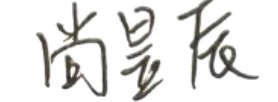                                                   年   月   日 课程教学大纲修订负责人及教学团队成员签名：                                                     年   月   日 课程教学大纲修订负责人及教学团队成员签名：                                                     年   月   日 课程教学大纲修订负责人及教学团队成员签名：                                                     年   月   日 系主任审核意见：同意系主任签名：年   月   日系主任审核意见：同意系主任签名：年   月   日系主任审核意见：同意系主任签名：年   月   日系主任审核意见：同意系主任签名：年   月   日系主任审核意见：同意系主任签名：年   月   日系主任审核意见：同意系主任签名：年   月   日系主任审核意见：同意系主任签名：年   月   日系主任审核意见：同意系主任签名：年   月   日系主任审核意见：同意系主任签名：年   月   日系主任审核意见：同意系主任签名：年   月   日K评分量表课程目标优（X≧90）良（80≦X＜90）中（70≦X＜80）及格（60≦X＜70）不及格（＜60）K评分量表课程目标1.	了解演出活动的内涵、演出活动性质、特点、基本类型、演出活动功能。掌握演出活动策划的基本原理、策划流程、演出活动可行性分析和活动策划书的编写。能很好地综合运用所学理论与本专业的有关知识。
能较好地运用所学理论与有关的专业知识。

能一般地运用所学理论与有关的专业知识。
在理论上没有明显错误，能基本掌握和运用本专业已学过的有关知识。
理论上有原则性错误，或专业知识水平很差，甚至有常识性错误。
K评分量表课程目标2.初步掌握演出活动营销方法、演出文化娱乐活动策划的基本方法。掌握演出活动的战略执行与控制的方法。能密切联系本系统、本部门、本单位的工作实际或自己的思想实际，分析问题正确、全面，具有一定深度或有所创新，对指导实际工作有一定的意义。
能较好地联系工作实际，分析问题比较正确、全面，对指导现实工作有一定的参考作用。能一般地联系工作实际，分析问题比较正确、全面，对指导现实工作有一定的参考作用。尚能联系工作实际，基本上能表达自己的观点，有一定的分析问题与解决问题能力。不能联系工作实际，不能表达自己的观点，沒有的分析问题与解决问题能力。K评分量表课程目标3.使学生对大纲范围内演出活动策划的内容有比较系统和全面的了解，使学生掌握演出活动策划的基础理论和策划思想；培养学生具有初步的演出活动策划和活动管理执行问题的能力。拓宽学生的视野，提高审美能力和分析能力，完善知识结构，树立辩正唯物史观，适应基础音乐教育需要。中心突出，论据充足，结构严谨，层次分明，文笔流畅．表达能力强。中心明确，论据较充足，层次较分明，文字通顺，有较好的表达能力。
中心明确，论据较充足，层次部份分明，文字尚可，有一般的表达能力。
有一定的论据，主要数据基本可靠，文句尚通顺。
文章无中心，层次不清，逻辑混乱，文句不通。
课程名称《福建客家音乐》《福建客家音乐》《福建客家音乐》《福建客家音乐》《福建客家音乐》《福建客家音乐》《福建客家音乐》课程代码课程代码课程代码1211502018121150201812115020181211502018121150201812115020181211502018课程类型通识必修 通识选修 专业必修 专业选修 教师教育必修 教师教育选修通识必修 通识选修 专业必修 专业选修 教师教育必修 教师教育选修通识必修 通识选修 专业必修 专业选修 教师教育必修 教师教育选修通识必修 通识选修 专业必修 专业选修 教师教育必修 教师教育选修通识必修 通识选修 专业必修 专业选修 教师教育必修 教师教育选修通识必修 通识选修 专业必修 专业选修 教师教育必修 教师教育选修通识必修 通识选修 专业必修 专业选修 教师教育必修 教师教育选修通识必修 通识选修 专业必修 专业选修 教师教育必修 教师教育选修通识必修 通识选修 专业必修 专业选修 教师教育必修 教师教育选修通识必修 通识选修 专业必修 专业选修 教师教育必修 教师教育选修通识必修 通识选修 专业必修 专业选修 教师教育必修 教师教育选修通识必修 通识选修 专业必修 专业选修 教师教育必修 教师教育选修通识必修 通识选修 专业必修 专业选修 教师教育必修 教师教育选修通识必修 通识选修 专业必修 专业选修 教师教育必修 教师教育选修通识必修 通识选修 专业必修 专业选修 教师教育必修 教师教育选修通识必修 通识选修 专业必修 专业选修 教师教育必修 教师教育选修通识必修 通识选修 专业必修 专业选修 教师教育必修 教师教育选修开课学期第6学期第6学期学分学分学分2课程负责人课程负责人课程负责人课程负责人课程负责人课程负责人赖登明、唐进宝赖登明、唐进宝赖登明、唐进宝赖登明、唐进宝赖登明、唐进宝总学时3232理论学时理论学时理论学时32实践学时实践学时实践学时实践学时实践学时实践学时00000先修课程与后续课程先修课程：中国民族音乐、中国音乐史与欣赏等后续课程：无先修课程：中国民族音乐、中国音乐史与欣赏等后续课程：无先修课程：中国民族音乐、中国音乐史与欣赏等后续课程：无先修课程：中国民族音乐、中国音乐史与欣赏等后续课程：无先修课程：中国民族音乐、中国音乐史与欣赏等后续课程：无先修课程：中国民族音乐、中国音乐史与欣赏等后续课程：无先修课程：中国民族音乐、中国音乐史与欣赏等后续课程：无先修课程：中国民族音乐、中国音乐史与欣赏等后续课程：无先修课程：中国民族音乐、中国音乐史与欣赏等后续课程：无先修课程：中国民族音乐、中国音乐史与欣赏等后续课程：无先修课程：中国民族音乐、中国音乐史与欣赏等后续课程：无先修课程：中国民族音乐、中国音乐史与欣赏等后续课程：无先修课程：中国民族音乐、中国音乐史与欣赏等后续课程：无先修课程：中国民族音乐、中国音乐史与欣赏等后续课程：无先修课程：中国民族音乐、中国音乐史与欣赏等后续课程：无先修课程：中国民族音乐、中国音乐史与欣赏等后续课程：无先修课程：中国民族音乐、中国音乐史与欣赏等后续课程：无适用专业音乐学音乐学音乐学音乐学音乐学音乐学音乐学音乐学音乐学音乐学音乐学音乐学音乐学音乐学音乐学音乐学音乐学A参考教材赖登明，《福建客家音乐》厦门大学出版社2021年.赖登明，《福建客家音乐》厦门大学出版社2021年.赖登明，《福建客家音乐》厦门大学出版社2021年.赖登明，《福建客家音乐》厦门大学出版社2021年.赖登明，《福建客家音乐》厦门大学出版社2021年.赖登明，《福建客家音乐》厦门大学出版社2021年.赖登明，《福建客家音乐》厦门大学出版社2021年.赖登明，《福建客家音乐》厦门大学出版社2021年.赖登明，《福建客家音乐》厦门大学出版社2021年.赖登明，《福建客家音乐》厦门大学出版社2021年.赖登明，《福建客家音乐》厦门大学出版社2021年.赖登明，《福建客家音乐》厦门大学出版社2021年.赖登明，《福建客家音乐》厦门大学出版社2021年.赖登明，《福建客家音乐》厦门大学出版社2021年.赖登明，《福建客家音乐》厦门大学出版社2021年.赖登明，《福建客家音乐》厦门大学出版社2021年.赖登明，《福建客家音乐》厦门大学出版社2021年.B主要参考书籍1.张利珍，《客家音乐教程》暨南大学出版社2019年.2.王耀华，《福建民间音乐简论》上海文艺出版社1986年.1.张利珍，《客家音乐教程》暨南大学出版社2019年.2.王耀华，《福建民间音乐简论》上海文艺出版社1986年.1.张利珍，《客家音乐教程》暨南大学出版社2019年.2.王耀华，《福建民间音乐简论》上海文艺出版社1986年.1.张利珍，《客家音乐教程》暨南大学出版社2019年.2.王耀华，《福建民间音乐简论》上海文艺出版社1986年.1.张利珍，《客家音乐教程》暨南大学出版社2019年.2.王耀华，《福建民间音乐简论》上海文艺出版社1986年.1.张利珍，《客家音乐教程》暨南大学出版社2019年.2.王耀华，《福建民间音乐简论》上海文艺出版社1986年.1.张利珍，《客家音乐教程》暨南大学出版社2019年.2.王耀华，《福建民间音乐简论》上海文艺出版社1986年.1.张利珍，《客家音乐教程》暨南大学出版社2019年.2.王耀华，《福建民间音乐简论》上海文艺出版社1986年.1.张利珍，《客家音乐教程》暨南大学出版社2019年.2.王耀华，《福建民间音乐简论》上海文艺出版社1986年.1.张利珍，《客家音乐教程》暨南大学出版社2019年.2.王耀华，《福建民间音乐简论》上海文艺出版社1986年.1.张利珍，《客家音乐教程》暨南大学出版社2019年.2.王耀华，《福建民间音乐简论》上海文艺出版社1986年.1.张利珍，《客家音乐教程》暨南大学出版社2019年.2.王耀华，《福建民间音乐简论》上海文艺出版社1986年.1.张利珍，《客家音乐教程》暨南大学出版社2019年.2.王耀华，《福建民间音乐简论》上海文艺出版社1986年.1.张利珍，《客家音乐教程》暨南大学出版社2019年.2.王耀华，《福建民间音乐简论》上海文艺出版社1986年.1.张利珍，《客家音乐教程》暨南大学出版社2019年.2.王耀华，《福建民间音乐简论》上海文艺出版社1986年.1.张利珍，《客家音乐教程》暨南大学出版社2019年.2.王耀华，《福建民间音乐简论》上海文艺出版社1986年.1.张利珍，《客家音乐教程》暨南大学出版社2019年.2.王耀华，《福建民间音乐简论》上海文艺出版社1986年.C线上学习资源1.本课程已经建立超星平台网络课程，同学们依据学校提供的帐号与密码登录课程网站，可查看教学大纲、授课计划、考核方法、课程PPT、教学视频、电子教材、音频、阅读资料、仿真软件、网络文献链接网址。1.本课程已经建立超星平台网络课程，同学们依据学校提供的帐号与密码登录课程网站，可查看教学大纲、授课计划、考核方法、课程PPT、教学视频、电子教材、音频、阅读资料、仿真软件、网络文献链接网址。1.本课程已经建立超星平台网络课程，同学们依据学校提供的帐号与密码登录课程网站，可查看教学大纲、授课计划、考核方法、课程PPT、教学视频、电子教材、音频、阅读资料、仿真软件、网络文献链接网址。1.本课程已经建立超星平台网络课程，同学们依据学校提供的帐号与密码登录课程网站，可查看教学大纲、授课计划、考核方法、课程PPT、教学视频、电子教材、音频、阅读资料、仿真软件、网络文献链接网址。1.本课程已经建立超星平台网络课程，同学们依据学校提供的帐号与密码登录课程网站，可查看教学大纲、授课计划、考核方法、课程PPT、教学视频、电子教材、音频、阅读资料、仿真软件、网络文献链接网址。1.本课程已经建立超星平台网络课程，同学们依据学校提供的帐号与密码登录课程网站，可查看教学大纲、授课计划、考核方法、课程PPT、教学视频、电子教材、音频、阅读资料、仿真软件、网络文献链接网址。1.本课程已经建立超星平台网络课程，同学们依据学校提供的帐号与密码登录课程网站，可查看教学大纲、授课计划、考核方法、课程PPT、教学视频、电子教材、音频、阅读资料、仿真软件、网络文献链接网址。1.本课程已经建立超星平台网络课程，同学们依据学校提供的帐号与密码登录课程网站，可查看教学大纲、授课计划、考核方法、课程PPT、教学视频、电子教材、音频、阅读资料、仿真软件、网络文献链接网址。1.本课程已经建立超星平台网络课程，同学们依据学校提供的帐号与密码登录课程网站，可查看教学大纲、授课计划、考核方法、课程PPT、教学视频、电子教材、音频、阅读资料、仿真软件、网络文献链接网址。1.本课程已经建立超星平台网络课程，同学们依据学校提供的帐号与密码登录课程网站，可查看教学大纲、授课计划、考核方法、课程PPT、教学视频、电子教材、音频、阅读资料、仿真软件、网络文献链接网址。1.本课程已经建立超星平台网络课程，同学们依据学校提供的帐号与密码登录课程网站，可查看教学大纲、授课计划、考核方法、课程PPT、教学视频、电子教材、音频、阅读资料、仿真软件、网络文献链接网址。1.本课程已经建立超星平台网络课程，同学们依据学校提供的帐号与密码登录课程网站，可查看教学大纲、授课计划、考核方法、课程PPT、教学视频、电子教材、音频、阅读资料、仿真软件、网络文献链接网址。1.本课程已经建立超星平台网络课程，同学们依据学校提供的帐号与密码登录课程网站，可查看教学大纲、授课计划、考核方法、课程PPT、教学视频、电子教材、音频、阅读资料、仿真软件、网络文献链接网址。1.本课程已经建立超星平台网络课程，同学们依据学校提供的帐号与密码登录课程网站，可查看教学大纲、授课计划、考核方法、课程PPT、教学视频、电子教材、音频、阅读资料、仿真软件、网络文献链接网址。1.本课程已经建立超星平台网络课程，同学们依据学校提供的帐号与密码登录课程网站，可查看教学大纲、授课计划、考核方法、课程PPT、教学视频、电子教材、音频、阅读资料、仿真软件、网络文献链接网址。1.本课程已经建立超星平台网络课程，同学们依据学校提供的帐号与密码登录课程网站，可查看教学大纲、授课计划、考核方法、课程PPT、教学视频、电子教材、音频、阅读资料、仿真软件、网络文献链接网址。1.本课程已经建立超星平台网络课程，同学们依据学校提供的帐号与密码登录课程网站，可查看教学大纲、授课计划、考核方法、课程PPT、教学视频、电子教材、音频、阅读资料、仿真软件、网络文献链接网址。D课程描述 (含性质、地位和任务)本课程是普通高等学校音乐学本科专业的专业选修课程，是根据采取实地考察和文献考据相结合，个别研究和整体研究相结合的方法，以求对福建客家音乐文化有一个全方位的，立体的展观，期待用过对福建客家音乐传统文化的调查与研究，形成以福建客家音乐文化为整体优势的在国内外有一定影响力的知名文化品牌，强化客学生对福建客家音乐文化的内涵，为音乐专业的发展和课程的设置拓展空间，更为保护和利用好客家音乐文化遗产，继承和发扬民族优秀文化做出实际的贡献。本课程是普通高等学校音乐学本科专业的专业选修课程，是根据采取实地考察和文献考据相结合，个别研究和整体研究相结合的方法，以求对福建客家音乐文化有一个全方位的，立体的展观，期待用过对福建客家音乐传统文化的调查与研究，形成以福建客家音乐文化为整体优势的在国内外有一定影响力的知名文化品牌，强化客学生对福建客家音乐文化的内涵，为音乐专业的发展和课程的设置拓展空间，更为保护和利用好客家音乐文化遗产，继承和发扬民族优秀文化做出实际的贡献。本课程是普通高等学校音乐学本科专业的专业选修课程，是根据采取实地考察和文献考据相结合，个别研究和整体研究相结合的方法，以求对福建客家音乐文化有一个全方位的，立体的展观，期待用过对福建客家音乐传统文化的调查与研究，形成以福建客家音乐文化为整体优势的在国内外有一定影响力的知名文化品牌，强化客学生对福建客家音乐文化的内涵，为音乐专业的发展和课程的设置拓展空间，更为保护和利用好客家音乐文化遗产，继承和发扬民族优秀文化做出实际的贡献。本课程是普通高等学校音乐学本科专业的专业选修课程，是根据采取实地考察和文献考据相结合，个别研究和整体研究相结合的方法，以求对福建客家音乐文化有一个全方位的，立体的展观，期待用过对福建客家音乐传统文化的调查与研究，形成以福建客家音乐文化为整体优势的在国内外有一定影响力的知名文化品牌，强化客学生对福建客家音乐文化的内涵，为音乐专业的发展和课程的设置拓展空间，更为保护和利用好客家音乐文化遗产，继承和发扬民族优秀文化做出实际的贡献。本课程是普通高等学校音乐学本科专业的专业选修课程，是根据采取实地考察和文献考据相结合，个别研究和整体研究相结合的方法，以求对福建客家音乐文化有一个全方位的，立体的展观，期待用过对福建客家音乐传统文化的调查与研究，形成以福建客家音乐文化为整体优势的在国内外有一定影响力的知名文化品牌，强化客学生对福建客家音乐文化的内涵，为音乐专业的发展和课程的设置拓展空间，更为保护和利用好客家音乐文化遗产，继承和发扬民族优秀文化做出实际的贡献。本课程是普通高等学校音乐学本科专业的专业选修课程，是根据采取实地考察和文献考据相结合，个别研究和整体研究相结合的方法，以求对福建客家音乐文化有一个全方位的，立体的展观，期待用过对福建客家音乐传统文化的调查与研究，形成以福建客家音乐文化为整体优势的在国内外有一定影响力的知名文化品牌，强化客学生对福建客家音乐文化的内涵，为音乐专业的发展和课程的设置拓展空间，更为保护和利用好客家音乐文化遗产，继承和发扬民族优秀文化做出实际的贡献。本课程是普通高等学校音乐学本科专业的专业选修课程，是根据采取实地考察和文献考据相结合，个别研究和整体研究相结合的方法，以求对福建客家音乐文化有一个全方位的，立体的展观，期待用过对福建客家音乐传统文化的调查与研究，形成以福建客家音乐文化为整体优势的在国内外有一定影响力的知名文化品牌，强化客学生对福建客家音乐文化的内涵，为音乐专业的发展和课程的设置拓展空间，更为保护和利用好客家音乐文化遗产，继承和发扬民族优秀文化做出实际的贡献。本课程是普通高等学校音乐学本科专业的专业选修课程，是根据采取实地考察和文献考据相结合，个别研究和整体研究相结合的方法，以求对福建客家音乐文化有一个全方位的，立体的展观，期待用过对福建客家音乐传统文化的调查与研究，形成以福建客家音乐文化为整体优势的在国内外有一定影响力的知名文化品牌，强化客学生对福建客家音乐文化的内涵，为音乐专业的发展和课程的设置拓展空间，更为保护和利用好客家音乐文化遗产，继承和发扬民族优秀文化做出实际的贡献。本课程是普通高等学校音乐学本科专业的专业选修课程，是根据采取实地考察和文献考据相结合，个别研究和整体研究相结合的方法，以求对福建客家音乐文化有一个全方位的，立体的展观，期待用过对福建客家音乐传统文化的调查与研究，形成以福建客家音乐文化为整体优势的在国内外有一定影响力的知名文化品牌，强化客学生对福建客家音乐文化的内涵，为音乐专业的发展和课程的设置拓展空间，更为保护和利用好客家音乐文化遗产，继承和发扬民族优秀文化做出实际的贡献。本课程是普通高等学校音乐学本科专业的专业选修课程，是根据采取实地考察和文献考据相结合，个别研究和整体研究相结合的方法，以求对福建客家音乐文化有一个全方位的，立体的展观，期待用过对福建客家音乐传统文化的调查与研究，形成以福建客家音乐文化为整体优势的在国内外有一定影响力的知名文化品牌，强化客学生对福建客家音乐文化的内涵，为音乐专业的发展和课程的设置拓展空间，更为保护和利用好客家音乐文化遗产，继承和发扬民族优秀文化做出实际的贡献。本课程是普通高等学校音乐学本科专业的专业选修课程，是根据采取实地考察和文献考据相结合，个别研究和整体研究相结合的方法，以求对福建客家音乐文化有一个全方位的，立体的展观，期待用过对福建客家音乐传统文化的调查与研究，形成以福建客家音乐文化为整体优势的在国内外有一定影响力的知名文化品牌，强化客学生对福建客家音乐文化的内涵，为音乐专业的发展和课程的设置拓展空间，更为保护和利用好客家音乐文化遗产，继承和发扬民族优秀文化做出实际的贡献。本课程是普通高等学校音乐学本科专业的专业选修课程，是根据采取实地考察和文献考据相结合，个别研究和整体研究相结合的方法，以求对福建客家音乐文化有一个全方位的，立体的展观，期待用过对福建客家音乐传统文化的调查与研究，形成以福建客家音乐文化为整体优势的在国内外有一定影响力的知名文化品牌，强化客学生对福建客家音乐文化的内涵，为音乐专业的发展和课程的设置拓展空间，更为保护和利用好客家音乐文化遗产，继承和发扬民族优秀文化做出实际的贡献。本课程是普通高等学校音乐学本科专业的专业选修课程，是根据采取实地考察和文献考据相结合，个别研究和整体研究相结合的方法，以求对福建客家音乐文化有一个全方位的，立体的展观，期待用过对福建客家音乐传统文化的调查与研究，形成以福建客家音乐文化为整体优势的在国内外有一定影响力的知名文化品牌，强化客学生对福建客家音乐文化的内涵，为音乐专业的发展和课程的设置拓展空间，更为保护和利用好客家音乐文化遗产，继承和发扬民族优秀文化做出实际的贡献。本课程是普通高等学校音乐学本科专业的专业选修课程，是根据采取实地考察和文献考据相结合，个别研究和整体研究相结合的方法，以求对福建客家音乐文化有一个全方位的，立体的展观，期待用过对福建客家音乐传统文化的调查与研究，形成以福建客家音乐文化为整体优势的在国内外有一定影响力的知名文化品牌，强化客学生对福建客家音乐文化的内涵，为音乐专业的发展和课程的设置拓展空间，更为保护和利用好客家音乐文化遗产，继承和发扬民族优秀文化做出实际的贡献。本课程是普通高等学校音乐学本科专业的专业选修课程，是根据采取实地考察和文献考据相结合，个别研究和整体研究相结合的方法，以求对福建客家音乐文化有一个全方位的，立体的展观，期待用过对福建客家音乐传统文化的调查与研究，形成以福建客家音乐文化为整体优势的在国内外有一定影响力的知名文化品牌，强化客学生对福建客家音乐文化的内涵，为音乐专业的发展和课程的设置拓展空间，更为保护和利用好客家音乐文化遗产，继承和发扬民族优秀文化做出实际的贡献。本课程是普通高等学校音乐学本科专业的专业选修课程，是根据采取实地考察和文献考据相结合，个别研究和整体研究相结合的方法，以求对福建客家音乐文化有一个全方位的，立体的展观，期待用过对福建客家音乐传统文化的调查与研究，形成以福建客家音乐文化为整体优势的在国内外有一定影响力的知名文化品牌，强化客学生对福建客家音乐文化的内涵，为音乐专业的发展和课程的设置拓展空间，更为保护和利用好客家音乐文化遗产，继承和发扬民族优秀文化做出实际的贡献。本课程是普通高等学校音乐学本科专业的专业选修课程，是根据采取实地考察和文献考据相结合，个别研究和整体研究相结合的方法，以求对福建客家音乐文化有一个全方位的，立体的展观，期待用过对福建客家音乐传统文化的调查与研究，形成以福建客家音乐文化为整体优势的在国内外有一定影响力的知名文化品牌，强化客学生对福建客家音乐文化的内涵，为音乐专业的发展和课程的设置拓展空间，更为保护和利用好客家音乐文化遗产，继承和发扬民族优秀文化做出实际的贡献。E课程学习目标及其与毕业要求的对应关系通过本课程的学习，学生具备如下知识、能力及情感态度价值观：课程目标1.能够初步掌握客家音乐基础理论知识，客家音乐基本术语，能够系统正确，规范，科学的基本理论知识。（支撑毕业要求3.1）课程目标2：初步了解本学科发展动态，教会学生学习是课堂教学的基本规律和方法，初步具备了解十番音乐的调性以及演奏形式。(支撑毕业要求2.1)课程目标3：在学习理论知识的同时，强化对音乐实践的理解，提高对地方戏曲的审美感受，树立正确的艺术观，审美观，价值观。（支撑毕业要求7.1）通过本课程的学习，学生具备如下知识、能力及情感态度价值观：课程目标1.能够初步掌握客家音乐基础理论知识，客家音乐基本术语，能够系统正确，规范，科学的基本理论知识。（支撑毕业要求3.1）课程目标2：初步了解本学科发展动态，教会学生学习是课堂教学的基本规律和方法，初步具备了解十番音乐的调性以及演奏形式。(支撑毕业要求2.1)课程目标3：在学习理论知识的同时，强化对音乐实践的理解，提高对地方戏曲的审美感受，树立正确的艺术观，审美观，价值观。（支撑毕业要求7.1）通过本课程的学习，学生具备如下知识、能力及情感态度价值观：课程目标1.能够初步掌握客家音乐基础理论知识，客家音乐基本术语，能够系统正确，规范，科学的基本理论知识。（支撑毕业要求3.1）课程目标2：初步了解本学科发展动态，教会学生学习是课堂教学的基本规律和方法，初步具备了解十番音乐的调性以及演奏形式。(支撑毕业要求2.1)课程目标3：在学习理论知识的同时，强化对音乐实践的理解，提高对地方戏曲的审美感受，树立正确的艺术观，审美观，价值观。（支撑毕业要求7.1）通过本课程的学习，学生具备如下知识、能力及情感态度价值观：课程目标1.能够初步掌握客家音乐基础理论知识，客家音乐基本术语，能够系统正确，规范，科学的基本理论知识。（支撑毕业要求3.1）课程目标2：初步了解本学科发展动态，教会学生学习是课堂教学的基本规律和方法，初步具备了解十番音乐的调性以及演奏形式。(支撑毕业要求2.1)课程目标3：在学习理论知识的同时，强化对音乐实践的理解，提高对地方戏曲的审美感受，树立正确的艺术观，审美观，价值观。（支撑毕业要求7.1）通过本课程的学习，学生具备如下知识、能力及情感态度价值观：课程目标1.能够初步掌握客家音乐基础理论知识，客家音乐基本术语，能够系统正确，规范，科学的基本理论知识。（支撑毕业要求3.1）课程目标2：初步了解本学科发展动态，教会学生学习是课堂教学的基本规律和方法，初步具备了解十番音乐的调性以及演奏形式。(支撑毕业要求2.1)课程目标3：在学习理论知识的同时，强化对音乐实践的理解，提高对地方戏曲的审美感受，树立正确的艺术观，审美观，价值观。（支撑毕业要求7.1）通过本课程的学习，学生具备如下知识、能力及情感态度价值观：课程目标1.能够初步掌握客家音乐基础理论知识，客家音乐基本术语，能够系统正确，规范，科学的基本理论知识。（支撑毕业要求3.1）课程目标2：初步了解本学科发展动态，教会学生学习是课堂教学的基本规律和方法，初步具备了解十番音乐的调性以及演奏形式。(支撑毕业要求2.1)课程目标3：在学习理论知识的同时，强化对音乐实践的理解，提高对地方戏曲的审美感受，树立正确的艺术观，审美观，价值观。（支撑毕业要求7.1）通过本课程的学习，学生具备如下知识、能力及情感态度价值观：课程目标1.能够初步掌握客家音乐基础理论知识，客家音乐基本术语，能够系统正确，规范，科学的基本理论知识。（支撑毕业要求3.1）课程目标2：初步了解本学科发展动态，教会学生学习是课堂教学的基本规律和方法，初步具备了解十番音乐的调性以及演奏形式。(支撑毕业要求2.1)课程目标3：在学习理论知识的同时，强化对音乐实践的理解，提高对地方戏曲的审美感受，树立正确的艺术观，审美观，价值观。（支撑毕业要求7.1）通过本课程的学习，学生具备如下知识、能力及情感态度价值观：课程目标1.能够初步掌握客家音乐基础理论知识，客家音乐基本术语，能够系统正确，规范，科学的基本理论知识。（支撑毕业要求3.1）课程目标2：初步了解本学科发展动态，教会学生学习是课堂教学的基本规律和方法，初步具备了解十番音乐的调性以及演奏形式。(支撑毕业要求2.1)课程目标3：在学习理论知识的同时，强化对音乐实践的理解，提高对地方戏曲的审美感受，树立正确的艺术观，审美观，价值观。（支撑毕业要求7.1）通过本课程的学习，学生具备如下知识、能力及情感态度价值观：课程目标1.能够初步掌握客家音乐基础理论知识，客家音乐基本术语，能够系统正确，规范，科学的基本理论知识。（支撑毕业要求3.1）课程目标2：初步了解本学科发展动态，教会学生学习是课堂教学的基本规律和方法，初步具备了解十番音乐的调性以及演奏形式。(支撑毕业要求2.1)课程目标3：在学习理论知识的同时，强化对音乐实践的理解，提高对地方戏曲的审美感受，树立正确的艺术观，审美观，价值观。（支撑毕业要求7.1）通过本课程的学习，学生具备如下知识、能力及情感态度价值观：课程目标1.能够初步掌握客家音乐基础理论知识，客家音乐基本术语，能够系统正确，规范，科学的基本理论知识。（支撑毕业要求3.1）课程目标2：初步了解本学科发展动态，教会学生学习是课堂教学的基本规律和方法，初步具备了解十番音乐的调性以及演奏形式。(支撑毕业要求2.1)课程目标3：在学习理论知识的同时，强化对音乐实践的理解，提高对地方戏曲的审美感受，树立正确的艺术观，审美观，价值观。（支撑毕业要求7.1）通过本课程的学习，学生具备如下知识、能力及情感态度价值观：课程目标1.能够初步掌握客家音乐基础理论知识，客家音乐基本术语，能够系统正确，规范，科学的基本理论知识。（支撑毕业要求3.1）课程目标2：初步了解本学科发展动态，教会学生学习是课堂教学的基本规律和方法，初步具备了解十番音乐的调性以及演奏形式。(支撑毕业要求2.1)课程目标3：在学习理论知识的同时，强化对音乐实践的理解，提高对地方戏曲的审美感受，树立正确的艺术观，审美观，价值观。（支撑毕业要求7.1）通过本课程的学习，学生具备如下知识、能力及情感态度价值观：课程目标1.能够初步掌握客家音乐基础理论知识，客家音乐基本术语，能够系统正确，规范，科学的基本理论知识。（支撑毕业要求3.1）课程目标2：初步了解本学科发展动态，教会学生学习是课堂教学的基本规律和方法，初步具备了解十番音乐的调性以及演奏形式。(支撑毕业要求2.1)课程目标3：在学习理论知识的同时，强化对音乐实践的理解，提高对地方戏曲的审美感受，树立正确的艺术观，审美观，价值观。（支撑毕业要求7.1）通过本课程的学习，学生具备如下知识、能力及情感态度价值观：课程目标1.能够初步掌握客家音乐基础理论知识，客家音乐基本术语，能够系统正确，规范，科学的基本理论知识。（支撑毕业要求3.1）课程目标2：初步了解本学科发展动态，教会学生学习是课堂教学的基本规律和方法，初步具备了解十番音乐的调性以及演奏形式。(支撑毕业要求2.1)课程目标3：在学习理论知识的同时，强化对音乐实践的理解，提高对地方戏曲的审美感受，树立正确的艺术观，审美观，价值观。（支撑毕业要求7.1）通过本课程的学习，学生具备如下知识、能力及情感态度价值观：课程目标1.能够初步掌握客家音乐基础理论知识，客家音乐基本术语，能够系统正确，规范，科学的基本理论知识。（支撑毕业要求3.1）课程目标2：初步了解本学科发展动态，教会学生学习是课堂教学的基本规律和方法，初步具备了解十番音乐的调性以及演奏形式。(支撑毕业要求2.1)课程目标3：在学习理论知识的同时，强化对音乐实践的理解，提高对地方戏曲的审美感受，树立正确的艺术观，审美观，价值观。（支撑毕业要求7.1）通过本课程的学习，学生具备如下知识、能力及情感态度价值观：课程目标1.能够初步掌握客家音乐基础理论知识，客家音乐基本术语，能够系统正确，规范，科学的基本理论知识。（支撑毕业要求3.1）课程目标2：初步了解本学科发展动态，教会学生学习是课堂教学的基本规律和方法，初步具备了解十番音乐的调性以及演奏形式。(支撑毕业要求2.1)课程目标3：在学习理论知识的同时，强化对音乐实践的理解，提高对地方戏曲的审美感受，树立正确的艺术观，审美观，价值观。（支撑毕业要求7.1）通过本课程的学习，学生具备如下知识、能力及情感态度价值观：课程目标1.能够初步掌握客家音乐基础理论知识，客家音乐基本术语，能够系统正确，规范，科学的基本理论知识。（支撑毕业要求3.1）课程目标2：初步了解本学科发展动态，教会学生学习是课堂教学的基本规律和方法，初步具备了解十番音乐的调性以及演奏形式。(支撑毕业要求2.1)课程目标3：在学习理论知识的同时，强化对音乐实践的理解，提高对地方戏曲的审美感受，树立正确的艺术观，审美观，价值观。（支撑毕业要求7.1）通过本课程的学习，学生具备如下知识、能力及情感态度价值观：课程目标1.能够初步掌握客家音乐基础理论知识，客家音乐基本术语，能够系统正确，规范，科学的基本理论知识。（支撑毕业要求3.1）课程目标2：初步了解本学科发展动态，教会学生学习是课堂教学的基本规律和方法，初步具备了解十番音乐的调性以及演奏形式。(支撑毕业要求2.1)课程目标3：在学习理论知识的同时，强化对音乐实践的理解，提高对地方戏曲的审美感受，树立正确的艺术观，审美观，价值观。（支撑毕业要求7.1）E课程学习目标及其与毕业要求的对应关系课程目标课程目标课程目标课程目标毕业要求分解指标点毕业要求分解指标点毕业要求分解指标点毕业要求分解指标点毕业要求分解指标点毕业要求分解指标点毕业要求分解指标点毕业要求分解指标点毕业要求分解指标点毕业要求分解指标点毕业要求毕业要求毕业要求E课程学习目标及其与毕业要求的对应关系课程目标1课程目标1课程目标1课程目标13.1【专业技能】掌握福建客家音乐基础知识、基本理论、体系结构与音乐特色，理解福建客家音乐的内涵，形成音乐学科核心素养。3.1【专业技能】掌握福建客家音乐基础知识、基本理论、体系结构与音乐特色，理解福建客家音乐的内涵，形成音乐学科核心素养。3.1【专业技能】掌握福建客家音乐基础知识、基本理论、体系结构与音乐特色，理解福建客家音乐的内涵，形成音乐学科核心素养。3.1【专业技能】掌握福建客家音乐基础知识、基本理论、体系结构与音乐特色，理解福建客家音乐的内涵，形成音乐学科核心素养。3.1【专业技能】掌握福建客家音乐基础知识、基本理论、体系结构与音乐特色，理解福建客家音乐的内涵，形成音乐学科核心素养。3.1【专业技能】掌握福建客家音乐基础知识、基本理论、体系结构与音乐特色，理解福建客家音乐的内涵，形成音乐学科核心素养。3.1【专业技能】掌握福建客家音乐基础知识、基本理论、体系结构与音乐特色，理解福建客家音乐的内涵，形成音乐学科核心素养。3.1【专业技能】掌握福建客家音乐基础知识、基本理论、体系结构与音乐特色，理解福建客家音乐的内涵，形成音乐学科核心素养。3.1【专业技能】掌握福建客家音乐基础知识、基本理论、体系结构与音乐特色，理解福建客家音乐的内涵，形成音乐学科核心素养。3.1【专业技能】掌握福建客家音乐基础知识、基本理论、体系结构与音乐特色，理解福建客家音乐的内涵，形成音乐学科核心素养。学科素养（H）学科素养（H）学科素养（H）E课程学习目标及其与毕业要求的对应关系课程目标2课程目标2课程目标2课程目标22.1【职业认同】初步了解福建客家音乐文化的现状和发展动态，教会本学科的基本理论和研究方法，初步具备了解福建客家音乐的艺术特色。2.1【职业认同】初步了解福建客家音乐文化的现状和发展动态，教会本学科的基本理论和研究方法，初步具备了解福建客家音乐的艺术特色。2.1【职业认同】初步了解福建客家音乐文化的现状和发展动态，教会本学科的基本理论和研究方法，初步具备了解福建客家音乐的艺术特色。2.1【职业认同】初步了解福建客家音乐文化的现状和发展动态，教会本学科的基本理论和研究方法，初步具备了解福建客家音乐的艺术特色。2.1【职业认同】初步了解福建客家音乐文化的现状和发展动态，教会本学科的基本理论和研究方法，初步具备了解福建客家音乐的艺术特色。2.1【职业认同】初步了解福建客家音乐文化的现状和发展动态，教会本学科的基本理论和研究方法，初步具备了解福建客家音乐的艺术特色。2.1【职业认同】初步了解福建客家音乐文化的现状和发展动态，教会本学科的基本理论和研究方法，初步具备了解福建客家音乐的艺术特色。2.1【职业认同】初步了解福建客家音乐文化的现状和发展动态，教会本学科的基本理论和研究方法，初步具备了解福建客家音乐的艺术特色。2.1【职业认同】初步了解福建客家音乐文化的现状和发展动态，教会本学科的基本理论和研究方法，初步具备了解福建客家音乐的艺术特色。2.1【职业认同】初步了解福建客家音乐文化的现状和发展动态，教会本学科的基本理论和研究方法，初步具备了解福建客家音乐的艺术特色。教育情怀（M）教育情怀（M）教育情怀（M）E课程学习目标及其与毕业要求的对应关系课程目标3课程目标3课程目标3课程目标37.1【反思改进】具有反思意识和批评性思维素养，初步掌握教育教学反思的基本方法和策略，能够对音乐教育教学实践活动进行有效的自我诊断，提出改进思路。7.1【反思改进】具有反思意识和批评性思维素养，初步掌握教育教学反思的基本方法和策略，能够对音乐教育教学实践活动进行有效的自我诊断，提出改进思路。7.1【反思改进】具有反思意识和批评性思维素养，初步掌握教育教学反思的基本方法和策略，能够对音乐教育教学实践活动进行有效的自我诊断，提出改进思路。7.1【反思改进】具有反思意识和批评性思维素养，初步掌握教育教学反思的基本方法和策略，能够对音乐教育教学实践活动进行有效的自我诊断，提出改进思路。7.1【反思改进】具有反思意识和批评性思维素养，初步掌握教育教学反思的基本方法和策略，能够对音乐教育教学实践活动进行有效的自我诊断，提出改进思路。7.1【反思改进】具有反思意识和批评性思维素养，初步掌握教育教学反思的基本方法和策略，能够对音乐教育教学实践活动进行有效的自我诊断，提出改进思路。7.1【反思改进】具有反思意识和批评性思维素养，初步掌握教育教学反思的基本方法和策略，能够对音乐教育教学实践活动进行有效的自我诊断，提出改进思路。7.1【反思改进】具有反思意识和批评性思维素养，初步掌握教育教学反思的基本方法和策略，能够对音乐教育教学实践活动进行有效的自我诊断，提出改进思路。7.1【反思改进】具有反思意识和批评性思维素养，初步掌握教育教学反思的基本方法和策略，能够对音乐教育教学实践活动进行有效的自我诊断，提出改进思路。7.1【反思改进】具有反思意识和批评性思维素养，初步掌握教育教学反思的基本方法和策略，能够对音乐教育教学实践活动进行有效的自我诊断，提出改进思路。学会反思（M）学会反思（M）学会反思（M）F理论学习内容章节学习内容与学习要求章节学习内容与学习要求章节学习内容与学习要求章节学习内容与学习要求章节学习内容与学习要求章节学习内容与学习要求章节学习内容与学习要求章节学习内容与学习要求章节学习内容与学习要求章节学习内容与学习要求章节学习内容与学习要求支撑课程目标支撑课程目标支撑课程目标学时分配学时分配学时分配F理论学习内容第一章：绪论第一章：绪论第一章：绪论第一章：绪论第一章：绪论第一章：绪论第一章：绪论第一章：绪论第一章：绪论第一章：绪论第一章：绪论支撑课程目标1、2、3支撑课程目标1、2、3支撑课程目标1、2、3444F理论学习内容第二章：客家民歌知道：了解劳动号子的基本含义领会：掌握由劳动号子发展成山歌的特征应用：熟练将劳动号子和山歌综合运用第二章：客家民歌知道：了解劳动号子的基本含义领会：掌握由劳动号子发展成山歌的特征应用：熟练将劳动号子和山歌综合运用第二章：客家民歌知道：了解劳动号子的基本含义领会：掌握由劳动号子发展成山歌的特征应用：熟练将劳动号子和山歌综合运用第二章：客家民歌知道：了解劳动号子的基本含义领会：掌握由劳动号子发展成山歌的特征应用：熟练将劳动号子和山歌综合运用第二章：客家民歌知道：了解劳动号子的基本含义领会：掌握由劳动号子发展成山歌的特征应用：熟练将劳动号子和山歌综合运用第二章：客家民歌知道：了解劳动号子的基本含义领会：掌握由劳动号子发展成山歌的特征应用：熟练将劳动号子和山歌综合运用第二章：客家民歌知道：了解劳动号子的基本含义领会：掌握由劳动号子发展成山歌的特征应用：熟练将劳动号子和山歌综合运用第二章：客家民歌知道：了解劳动号子的基本含义领会：掌握由劳动号子发展成山歌的特征应用：熟练将劳动号子和山歌综合运用第二章：客家民歌知道：了解劳动号子的基本含义领会：掌握由劳动号子发展成山歌的特征应用：熟练将劳动号子和山歌综合运用第二章：客家民歌知道：了解劳动号子的基本含义领会：掌握由劳动号子发展成山歌的特征应用：熟练将劳动号子和山歌综合运用第二章：客家民歌知道：了解劳动号子的基本含义领会：掌握由劳动号子发展成山歌的特征应用：熟练将劳动号子和山歌综合运用支撑课程目标1、2、3支撑课程目标1、2、3支撑课程目标1、2、3555F理论学习内容第三章：客家歌舞音乐知道：了解客家歌舞音乐的基本含义领会：掌握民俗歌舞的表演形式应用：熟练地区分祭祀歌舞与民俗歌曲的类别第三章：客家歌舞音乐知道：了解客家歌舞音乐的基本含义领会：掌握民俗歌舞的表演形式应用：熟练地区分祭祀歌舞与民俗歌曲的类别第三章：客家歌舞音乐知道：了解客家歌舞音乐的基本含义领会：掌握民俗歌舞的表演形式应用：熟练地区分祭祀歌舞与民俗歌曲的类别第三章：客家歌舞音乐知道：了解客家歌舞音乐的基本含义领会：掌握民俗歌舞的表演形式应用：熟练地区分祭祀歌舞与民俗歌曲的类别第三章：客家歌舞音乐知道：了解客家歌舞音乐的基本含义领会：掌握民俗歌舞的表演形式应用：熟练地区分祭祀歌舞与民俗歌曲的类别第三章：客家歌舞音乐知道：了解客家歌舞音乐的基本含义领会：掌握民俗歌舞的表演形式应用：熟练地区分祭祀歌舞与民俗歌曲的类别第三章：客家歌舞音乐知道：了解客家歌舞音乐的基本含义领会：掌握民俗歌舞的表演形式应用：熟练地区分祭祀歌舞与民俗歌曲的类别第三章：客家歌舞音乐知道：了解客家歌舞音乐的基本含义领会：掌握民俗歌舞的表演形式应用：熟练地区分祭祀歌舞与民俗歌曲的类别第三章：客家歌舞音乐知道：了解客家歌舞音乐的基本含义领会：掌握民俗歌舞的表演形式应用：熟练地区分祭祀歌舞与民俗歌曲的类别第三章：客家歌舞音乐知道：了解客家歌舞音乐的基本含义领会：掌握民俗歌舞的表演形式应用：熟练地区分祭祀歌舞与民俗歌曲的类别第三章：客家歌舞音乐知道：了解客家歌舞音乐的基本含义领会：掌握民俗歌舞的表演形式应用：熟练地区分祭祀歌舞与民俗歌曲的类别支撑课程目标1、2、3支撑课程目标1、2、3支撑课程目标1、2、3666F理论学习内容第四章：客家器乐知道：了解哪些是客家器乐领会：掌握客家乐器：锣，鼓，应用：熟练运用客家乐器传播中国客家优秀的传统艺术文化第四章：客家器乐知道：了解哪些是客家器乐领会：掌握客家乐器：锣，鼓，应用：熟练运用客家乐器传播中国客家优秀的传统艺术文化第四章：客家器乐知道：了解哪些是客家器乐领会：掌握客家乐器：锣，鼓，应用：熟练运用客家乐器传播中国客家优秀的传统艺术文化第四章：客家器乐知道：了解哪些是客家器乐领会：掌握客家乐器：锣，鼓，应用：熟练运用客家乐器传播中国客家优秀的传统艺术文化第四章：客家器乐知道：了解哪些是客家器乐领会：掌握客家乐器：锣，鼓，应用：熟练运用客家乐器传播中国客家优秀的传统艺术文化第四章：客家器乐知道：了解哪些是客家器乐领会：掌握客家乐器：锣，鼓，应用：熟练运用客家乐器传播中国客家优秀的传统艺术文化第四章：客家器乐知道：了解哪些是客家器乐领会：掌握客家乐器：锣，鼓，应用：熟练运用客家乐器传播中国客家优秀的传统艺术文化第四章：客家器乐知道：了解哪些是客家器乐领会：掌握客家乐器：锣，鼓，应用：熟练运用客家乐器传播中国客家优秀的传统艺术文化第四章：客家器乐知道：了解哪些是客家器乐领会：掌握客家乐器：锣，鼓，应用：熟练运用客家乐器传播中国客家优秀的传统艺术文化第四章：客家器乐知道：了解哪些是客家器乐领会：掌握客家乐器：锣，鼓，应用：熟练运用客家乐器传播中国客家优秀的传统艺术文化第四章：客家器乐知道：了解哪些是客家器乐领会：掌握客家乐器：锣，鼓，应用：熟练运用客家乐器传播中国客家优秀的传统艺术文化支撑课程目标1、2、3支撑课程目标1、2、3支撑课程目标1、2、3444F理论学习内容第五章：客家曲艺音乐知道：了解客家曲艺音乐的含义领会：掌握福建客家南词的发展与南词的特征应用：在客家音乐文化中传播中国优秀文化南词第五章：客家曲艺音乐知道：了解客家曲艺音乐的含义领会：掌握福建客家南词的发展与南词的特征应用：在客家音乐文化中传播中国优秀文化南词第五章：客家曲艺音乐知道：了解客家曲艺音乐的含义领会：掌握福建客家南词的发展与南词的特征应用：在客家音乐文化中传播中国优秀文化南词第五章：客家曲艺音乐知道：了解客家曲艺音乐的含义领会：掌握福建客家南词的发展与南词的特征应用：在客家音乐文化中传播中国优秀文化南词第五章：客家曲艺音乐知道：了解客家曲艺音乐的含义领会：掌握福建客家南词的发展与南词的特征应用：在客家音乐文化中传播中国优秀文化南词第五章：客家曲艺音乐知道：了解客家曲艺音乐的含义领会：掌握福建客家南词的发展与南词的特征应用：在客家音乐文化中传播中国优秀文化南词第五章：客家曲艺音乐知道：了解客家曲艺音乐的含义领会：掌握福建客家南词的发展与南词的特征应用：在客家音乐文化中传播中国优秀文化南词第五章：客家曲艺音乐知道：了解客家曲艺音乐的含义领会：掌握福建客家南词的发展与南词的特征应用：在客家音乐文化中传播中国优秀文化南词第五章：客家曲艺音乐知道：了解客家曲艺音乐的含义领会：掌握福建客家南词的发展与南词的特征应用：在客家音乐文化中传播中国优秀文化南词第五章：客家曲艺音乐知道：了解客家曲艺音乐的含义领会：掌握福建客家南词的发展与南词的特征应用：在客家音乐文化中传播中国优秀文化南词第五章：客家曲艺音乐知道：了解客家曲艺音乐的含义领会：掌握福建客家南词的发展与南词的特征应用：在客家音乐文化中传播中国优秀文化南词支撑课程目标1、2、3支撑课程目标1、2、3支撑课程目标1、2、3555F理论学习内容第六章：宗教与仪式音乐知道：了解客家宗教仪式音乐的特征领会：辨别宗教音乐的表演形式应用：在客家音乐文化中辨别宗教音乐第六章：宗教与仪式音乐知道：了解客家宗教仪式音乐的特征领会：辨别宗教音乐的表演形式应用：在客家音乐文化中辨别宗教音乐第六章：宗教与仪式音乐知道：了解客家宗教仪式音乐的特征领会：辨别宗教音乐的表演形式应用：在客家音乐文化中辨别宗教音乐第六章：宗教与仪式音乐知道：了解客家宗教仪式音乐的特征领会：辨别宗教音乐的表演形式应用：在客家音乐文化中辨别宗教音乐第六章：宗教与仪式音乐知道：了解客家宗教仪式音乐的特征领会：辨别宗教音乐的表演形式应用：在客家音乐文化中辨别宗教音乐第六章：宗教与仪式音乐知道：了解客家宗教仪式音乐的特征领会：辨别宗教音乐的表演形式应用：在客家音乐文化中辨别宗教音乐第六章：宗教与仪式音乐知道：了解客家宗教仪式音乐的特征领会：辨别宗教音乐的表演形式应用：在客家音乐文化中辨别宗教音乐第六章：宗教与仪式音乐知道：了解客家宗教仪式音乐的特征领会：辨别宗教音乐的表演形式应用：在客家音乐文化中辨别宗教音乐第六章：宗教与仪式音乐知道：了解客家宗教仪式音乐的特征领会：辨别宗教音乐的表演形式应用：在客家音乐文化中辨别宗教音乐第六章：宗教与仪式音乐知道：了解客家宗教仪式音乐的特征领会：辨别宗教音乐的表演形式应用：在客家音乐文化中辨别宗教音乐第六章：宗教与仪式音乐知道：了解客家宗教仪式音乐的特征领会：辨别宗教音乐的表演形式应用：在客家音乐文化中辨别宗教音乐支撑课程目标1、2、3支撑课程目标1、2、3支撑课程目标1、2、3444F理论学习内容第七章：客家戏曲音乐知道：了解是什么是客家戏曲音乐领会：辨别木偶戏的艺术特征应用：在客家戏曲音乐中分析采茶戏与木偶戏的艺术特征第七章：客家戏曲音乐知道：了解是什么是客家戏曲音乐领会：辨别木偶戏的艺术特征应用：在客家戏曲音乐中分析采茶戏与木偶戏的艺术特征第七章：客家戏曲音乐知道：了解是什么是客家戏曲音乐领会：辨别木偶戏的艺术特征应用：在客家戏曲音乐中分析采茶戏与木偶戏的艺术特征第七章：客家戏曲音乐知道：了解是什么是客家戏曲音乐领会：辨别木偶戏的艺术特征应用：在客家戏曲音乐中分析采茶戏与木偶戏的艺术特征第七章：客家戏曲音乐知道：了解是什么是客家戏曲音乐领会：辨别木偶戏的艺术特征应用：在客家戏曲音乐中分析采茶戏与木偶戏的艺术特征第七章：客家戏曲音乐知道：了解是什么是客家戏曲音乐领会：辨别木偶戏的艺术特征应用：在客家戏曲音乐中分析采茶戏与木偶戏的艺术特征第七章：客家戏曲音乐知道：了解是什么是客家戏曲音乐领会：辨别木偶戏的艺术特征应用：在客家戏曲音乐中分析采茶戏与木偶戏的艺术特征第七章：客家戏曲音乐知道：了解是什么是客家戏曲音乐领会：辨别木偶戏的艺术特征应用：在客家戏曲音乐中分析采茶戏与木偶戏的艺术特征第七章：客家戏曲音乐知道：了解是什么是客家戏曲音乐领会：辨别木偶戏的艺术特征应用：在客家戏曲音乐中分析采茶戏与木偶戏的艺术特征第七章：客家戏曲音乐知道：了解是什么是客家戏曲音乐领会：辨别木偶戏的艺术特征应用：在客家戏曲音乐中分析采茶戏与木偶戏的艺术特征第七章：客家戏曲音乐知道：了解是什么是客家戏曲音乐领会：辨别木偶戏的艺术特征应用：在客家戏曲音乐中分析采茶戏与木偶戏的艺术特征支撑课程目标1、2、3支撑课程目标1、2、3支撑课程目标1、2、3444F理论学习内容合计合计合计合计合计合计合计合计合计合计合计合计合计合计323232G实验（实训）内容项目名称、主要内容及开设要求项目名称、主要内容及开设要求项目名称、主要内容及开设要求项目名称、主要内容及开设要求项目名称、主要内容及开设要求项目名称、主要内容及开设要求项目名称、主要内容及开设要求项目名称、主要内容及开设要求项目名称、主要内容及开设要求项目名称、主要内容及开设要求项目名称、主要内容及开设要求支撑课程目标支撑课程目标支撑课程目标学时 分配学时 分配学时 分配G实验（实训）内容G实验（实训）内容G实验（实训）内容G实验（实训）内容G实验（实训）内容G实验（实训）内容合计合计合计合计合计合计合计合计合计合计合计合计合计合计H实践内容（含教育实习、见习、研习，专业实习、毕业论文或毕业设计等）实践主要内容和要求实践主要内容和要求实践主要内容和要求支撑课程目标支撑课程目标支撑课程目标支撑课程目标支撑课程目标支撑课程目标支撑课程目标支撑课程目标支撑课程目标支撑课程目标支撑课程目标时长分配时长分配时长分配H实践内容（含教育实习、见习、研习，专业实习、毕业论文或毕业设计等）I教学方法与教学方式1、示范教学法，在课堂上进行动作示范，让学生模仿练习2、分析教学法，通过课堂对动作进行分解分析，加上讨论纠错等方式，引导学生发现问题解决问题。3、开通网络课堂，达到与学生及时沟通、交流的目的。同时重视师生互动与小组活动，将课堂教学变为师生共同活动的过程。主要方式：讲授  网络学习  讨论或座谈  问题导向学  分组合作学习  专题学习  实作学习  发表学习  实习  参观访问  其它：        (如口头训练等)1、示范教学法，在课堂上进行动作示范，让学生模仿练习2、分析教学法，通过课堂对动作进行分解分析，加上讨论纠错等方式，引导学生发现问题解决问题。3、开通网络课堂，达到与学生及时沟通、交流的目的。同时重视师生互动与小组活动，将课堂教学变为师生共同活动的过程。主要方式：讲授  网络学习  讨论或座谈  问题导向学  分组合作学习  专题学习  实作学习  发表学习  实习  参观访问  其它：        (如口头训练等)1、示范教学法，在课堂上进行动作示范，让学生模仿练习2、分析教学法，通过课堂对动作进行分解分析，加上讨论纠错等方式，引导学生发现问题解决问题。3、开通网络课堂，达到与学生及时沟通、交流的目的。同时重视师生互动与小组活动，将课堂教学变为师生共同活动的过程。主要方式：讲授  网络学习  讨论或座谈  问题导向学  分组合作学习  专题学习  实作学习  发表学习  实习  参观访问  其它：        (如口头训练等)1、示范教学法，在课堂上进行动作示范，让学生模仿练习2、分析教学法，通过课堂对动作进行分解分析，加上讨论纠错等方式，引导学生发现问题解决问题。3、开通网络课堂，达到与学生及时沟通、交流的目的。同时重视师生互动与小组活动，将课堂教学变为师生共同活动的过程。主要方式：讲授  网络学习  讨论或座谈  问题导向学  分组合作学习  专题学习  实作学习  发表学习  实习  参观访问  其它：        (如口头训练等)1、示范教学法，在课堂上进行动作示范，让学生模仿练习2、分析教学法，通过课堂对动作进行分解分析，加上讨论纠错等方式，引导学生发现问题解决问题。3、开通网络课堂，达到与学生及时沟通、交流的目的。同时重视师生互动与小组活动，将课堂教学变为师生共同活动的过程。主要方式：讲授  网络学习  讨论或座谈  问题导向学  分组合作学习  专题学习  实作学习  发表学习  实习  参观访问  其它：        (如口头训练等)1、示范教学法，在课堂上进行动作示范，让学生模仿练习2、分析教学法，通过课堂对动作进行分解分析，加上讨论纠错等方式，引导学生发现问题解决问题。3、开通网络课堂，达到与学生及时沟通、交流的目的。同时重视师生互动与小组活动，将课堂教学变为师生共同活动的过程。主要方式：讲授  网络学习  讨论或座谈  问题导向学  分组合作学习  专题学习  实作学习  发表学习  实习  参观访问  其它：        (如口头训练等)1、示范教学法，在课堂上进行动作示范，让学生模仿练习2、分析教学法，通过课堂对动作进行分解分析，加上讨论纠错等方式，引导学生发现问题解决问题。3、开通网络课堂，达到与学生及时沟通、交流的目的。同时重视师生互动与小组活动，将课堂教学变为师生共同活动的过程。主要方式：讲授  网络学习  讨论或座谈  问题导向学  分组合作学习  专题学习  实作学习  发表学习  实习  参观访问  其它：        (如口头训练等)1、示范教学法，在课堂上进行动作示范，让学生模仿练习2、分析教学法，通过课堂对动作进行分解分析，加上讨论纠错等方式，引导学生发现问题解决问题。3、开通网络课堂，达到与学生及时沟通、交流的目的。同时重视师生互动与小组活动，将课堂教学变为师生共同活动的过程。主要方式：讲授  网络学习  讨论或座谈  问题导向学  分组合作学习  专题学习  实作学习  发表学习  实习  参观访问  其它：        (如口头训练等)1、示范教学法，在课堂上进行动作示范，让学生模仿练习2、分析教学法，通过课堂对动作进行分解分析，加上讨论纠错等方式，引导学生发现问题解决问题。3、开通网络课堂，达到与学生及时沟通、交流的目的。同时重视师生互动与小组活动，将课堂教学变为师生共同活动的过程。主要方式：讲授  网络学习  讨论或座谈  问题导向学  分组合作学习  专题学习  实作学习  发表学习  实习  参观访问  其它：        (如口头训练等)1、示范教学法，在课堂上进行动作示范，让学生模仿练习2、分析教学法，通过课堂对动作进行分解分析，加上讨论纠错等方式，引导学生发现问题解决问题。3、开通网络课堂，达到与学生及时沟通、交流的目的。同时重视师生互动与小组活动，将课堂教学变为师生共同活动的过程。主要方式：讲授  网络学习  讨论或座谈  问题导向学  分组合作学习  专题学习  实作学习  发表学习  实习  参观访问  其它：        (如口头训练等)1、示范教学法，在课堂上进行动作示范，让学生模仿练习2、分析教学法，通过课堂对动作进行分解分析，加上讨论纠错等方式，引导学生发现问题解决问题。3、开通网络课堂，达到与学生及时沟通、交流的目的。同时重视师生互动与小组活动，将课堂教学变为师生共同活动的过程。主要方式：讲授  网络学习  讨论或座谈  问题导向学  分组合作学习  专题学习  实作学习  发表学习  实习  参观访问  其它：        (如口头训练等)1、示范教学法，在课堂上进行动作示范，让学生模仿练习2、分析教学法，通过课堂对动作进行分解分析，加上讨论纠错等方式，引导学生发现问题解决问题。3、开通网络课堂，达到与学生及时沟通、交流的目的。同时重视师生互动与小组活动，将课堂教学变为师生共同活动的过程。主要方式：讲授  网络学习  讨论或座谈  问题导向学  分组合作学习  专题学习  实作学习  发表学习  实习  参观访问  其它：        (如口头训练等)1、示范教学法，在课堂上进行动作示范，让学生模仿练习2、分析教学法，通过课堂对动作进行分解分析，加上讨论纠错等方式，引导学生发现问题解决问题。3、开通网络课堂，达到与学生及时沟通、交流的目的。同时重视师生互动与小组活动，将课堂教学变为师生共同活动的过程。主要方式：讲授  网络学习  讨论或座谈  问题导向学  分组合作学习  专题学习  实作学习  发表学习  实习  参观访问  其它：        (如口头训练等)1、示范教学法，在课堂上进行动作示范，让学生模仿练习2、分析教学法，通过课堂对动作进行分解分析，加上讨论纠错等方式，引导学生发现问题解决问题。3、开通网络课堂，达到与学生及时沟通、交流的目的。同时重视师生互动与小组活动，将课堂教学变为师生共同活动的过程。主要方式：讲授  网络学习  讨论或座谈  问题导向学  分组合作学习  专题学习  实作学习  发表学习  实习  参观访问  其它：        (如口头训练等)1、示范教学法，在课堂上进行动作示范，让学生模仿练习2、分析教学法，通过课堂对动作进行分解分析，加上讨论纠错等方式，引导学生发现问题解决问题。3、开通网络课堂，达到与学生及时沟通、交流的目的。同时重视师生互动与小组活动，将课堂教学变为师生共同活动的过程。主要方式：讲授  网络学习  讨论或座谈  问题导向学  分组合作学习  专题学习  实作学习  发表学习  实习  参观访问  其它：        (如口头训练等)1、示范教学法，在课堂上进行动作示范，让学生模仿练习2、分析教学法，通过课堂对动作进行分解分析，加上讨论纠错等方式，引导学生发现问题解决问题。3、开通网络课堂，达到与学生及时沟通、交流的目的。同时重视师生互动与小组活动，将课堂教学变为师生共同活动的过程。主要方式：讲授  网络学习  讨论或座谈  问题导向学  分组合作学习  专题学习  实作学习  发表学习  实习  参观访问  其它：        (如口头训练等)1、示范教学法，在课堂上进行动作示范，让学生模仿练习2、分析教学法，通过课堂对动作进行分解分析，加上讨论纠错等方式，引导学生发现问题解决问题。3、开通网络课堂，达到与学生及时沟通、交流的目的。同时重视师生互动与小组活动，将课堂教学变为师生共同活动的过程。主要方式：讲授  网络学习  讨论或座谈  问题导向学  分组合作学习  专题学习  实作学习  发表学习  实习  参观访问  其它：        (如口头训练等)J教学条件需求（如时间、地点安排与“一课双师”等教师配备需求等）1、教室2、专业教学多媒体音响（如时间、地点安排与“一课双师”等教师配备需求等）1、教室2、专业教学多媒体音响（如时间、地点安排与“一课双师”等教师配备需求等）1、教室2、专业教学多媒体音响（如时间、地点安排与“一课双师”等教师配备需求等）1、教室2、专业教学多媒体音响（如时间、地点安排与“一课双师”等教师配备需求等）1、教室2、专业教学多媒体音响（如时间、地点安排与“一课双师”等教师配备需求等）1、教室2、专业教学多媒体音响（如时间、地点安排与“一课双师”等教师配备需求等）1、教室2、专业教学多媒体音响（如时间、地点安排与“一课双师”等教师配备需求等）1、教室2、专业教学多媒体音响（如时间、地点安排与“一课双师”等教师配备需求等）1、教室2、专业教学多媒体音响（如时间、地点安排与“一课双师”等教师配备需求等）1、教室2、专业教学多媒体音响（如时间、地点安排与“一课双师”等教师配备需求等）1、教室2、专业教学多媒体音响（如时间、地点安排与“一课双师”等教师配备需求等）1、教室2、专业教学多媒体音响（如时间、地点安排与“一课双师”等教师配备需求等）1、教室2、专业教学多媒体音响（如时间、地点安排与“一课双师”等教师配备需求等）1、教室2、专业教学多媒体音响（如时间、地点安排与“一课双师”等教师配备需求等）1、教室2、专业教学多媒体音响（如时间、地点安排与“一课双师”等教师配备需求等）1、教室2、专业教学多媒体音响（如时间、地点安排与“一课双师”等教师配备需求等）1、教室2、专业教学多媒体音响K课程目标及其考核内容、考核方式及评分占比课程目标及评分占比考核内容考核内容考核内容考核内容考核内容考核内容考核内容考核内容考核方式考核方式考核方式考核方式考核方式考核方式考核方式课程分目标的达成度K课程目标及其考核内容、考核方式及评分占比课程目标及评分占比考核内容考核内容考核内容考核内容考核内容考核内容考核内容考核内容作业评分占比（30%）作业评分占比（30%）作业评分占比（30%）作业评分占比（30%）课堂表现占比（30%）课堂表现占比（30%）期末考试评分占比（40%）课程分目标的达成度K课程目标及其考核内容、考核方式及评分占比课程目标1（50%）掌握客家音乐文化理论知识、客家音乐基本术语初步了解学科发展动态教会学生学习是课堂教学的基本方法掌握客家音乐文化理论知识、客家音乐基本术语初步了解学科发展动态教会学生学习是课堂教学的基本方法掌握客家音乐文化理论知识、客家音乐基本术语初步了解学科发展动态教会学生学习是课堂教学的基本方法掌握客家音乐文化理论知识、客家音乐基本术语初步了解学科发展动态教会学生学习是课堂教学的基本方法掌握客家音乐文化理论知识、客家音乐基本术语初步了解学科发展动态教会学生学习是课堂教学的基本方法掌握客家音乐文化理论知识、客家音乐基本术语初步了解学科发展动态教会学生学习是课堂教学的基本方法掌握客家音乐文化理论知识、客家音乐基本术语初步了解学科发展动态教会学生学习是课堂教学的基本方法掌握客家音乐文化理论知识、客家音乐基本术语初步了解学科发展动态教会学生学习是课堂教学的基本方法151515151515200.76K课程目标及其考核内容、考核方式及评分占比课程目标2（30%）掌握客家音乐文化的教学方法与教学规律初步具备组织客家音乐课堂教学的能力3、初步了解客家音乐的艺术特征和表演形式掌握客家音乐文化的教学方法与教学规律初步具备组织客家音乐课堂教学的能力3、初步了解客家音乐的艺术特征和表演形式掌握客家音乐文化的教学方法与教学规律初步具备组织客家音乐课堂教学的能力3、初步了解客家音乐的艺术特征和表演形式掌握客家音乐文化的教学方法与教学规律初步具备组织客家音乐课堂教学的能力3、初步了解客家音乐的艺术特征和表演形式掌握客家音乐文化的教学方法与教学规律初步具备组织客家音乐课堂教学的能力3、初步了解客家音乐的艺术特征和表演形式掌握客家音乐文化的教学方法与教学规律初步具备组织客家音乐课堂教学的能力3、初步了解客家音乐的艺术特征和表演形式掌握客家音乐文化的教学方法与教学规律初步具备组织客家音乐课堂教学的能力3、初步了解客家音乐的艺术特征和表演形式掌握客家音乐文化的教学方法与教学规律初步具备组织客家音乐课堂教学的能力3、初步了解客家音乐的艺术特征和表演形式999999120.74K课程目标及其考核内容、考核方式及评分占比课程目标3（20%）具有正确的艺术观、审美观、价值观强化对客家音乐实践的理解具有正确的艺术观、审美观、价值观强化对客家音乐实践的理解具有正确的艺术观、审美观、价值观强化对客家音乐实践的理解具有正确的艺术观、审美观、价值观强化对客家音乐实践的理解具有正确的艺术观、审美观、价值观强化对客家音乐实践的理解具有正确的艺术观、审美观、价值观强化对客家音乐实践的理解具有正确的艺术观、审美观、价值观强化对客家音乐实践的理解具有正确的艺术观、审美观、价值观强化对客家音乐实践的理解666666100.72K课程目标及其考核内容、考核方式及评分占比总分总分总分总分总分总分总分总分总分30303030303040100L学习建议1.自主学习。建议学生通过网络资源，规划自己的课程学习计划，充分发挥自身的学习能动性。2.研究性学习。鼓励学生针对课程教学内容，尝试理论课结合实践的教学方式，提高学生的学习兴趣，了解国内外最新形体训练知识，开阔学生的视野。1.自主学习。建议学生通过网络资源，规划自己的课程学习计划，充分发挥自身的学习能动性。2.研究性学习。鼓励学生针对课程教学内容，尝试理论课结合实践的教学方式，提高学生的学习兴趣，了解国内外最新形体训练知识，开阔学生的视野。1.自主学习。建议学生通过网络资源，规划自己的课程学习计划，充分发挥自身的学习能动性。2.研究性学习。鼓励学生针对课程教学内容，尝试理论课结合实践的教学方式，提高学生的学习兴趣，了解国内外最新形体训练知识，开阔学生的视野。1.自主学习。建议学生通过网络资源，规划自己的课程学习计划，充分发挥自身的学习能动性。2.研究性学习。鼓励学生针对课程教学内容，尝试理论课结合实践的教学方式，提高学生的学习兴趣，了解国内外最新形体训练知识，开阔学生的视野。1.自主学习。建议学生通过网络资源，规划自己的课程学习计划，充分发挥自身的学习能动性。2.研究性学习。鼓励学生针对课程教学内容，尝试理论课结合实践的教学方式，提高学生的学习兴趣，了解国内外最新形体训练知识，开阔学生的视野。1.自主学习。建议学生通过网络资源，规划自己的课程学习计划，充分发挥自身的学习能动性。2.研究性学习。鼓励学生针对课程教学内容，尝试理论课结合实践的教学方式，提高学生的学习兴趣，了解国内外最新形体训练知识，开阔学生的视野。1.自主学习。建议学生通过网络资源，规划自己的课程学习计划，充分发挥自身的学习能动性。2.研究性学习。鼓励学生针对课程教学内容，尝试理论课结合实践的教学方式，提高学生的学习兴趣，了解国内外最新形体训练知识，开阔学生的视野。1.自主学习。建议学生通过网络资源，规划自己的课程学习计划，充分发挥自身的学习能动性。2.研究性学习。鼓励学生针对课程教学内容，尝试理论课结合实践的教学方式，提高学生的学习兴趣，了解国内外最新形体训练知识，开阔学生的视野。1.自主学习。建议学生通过网络资源，规划自己的课程学习计划，充分发挥自身的学习能动性。2.研究性学习。鼓励学生针对课程教学内容，尝试理论课结合实践的教学方式，提高学生的学习兴趣，了解国内外最新形体训练知识，开阔学生的视野。1.自主学习。建议学生通过网络资源，规划自己的课程学习计划，充分发挥自身的学习能动性。2.研究性学习。鼓励学生针对课程教学内容，尝试理论课结合实践的教学方式，提高学生的学习兴趣，了解国内外最新形体训练知识，开阔学生的视野。1.自主学习。建议学生通过网络资源，规划自己的课程学习计划，充分发挥自身的学习能动性。2.研究性学习。鼓励学生针对课程教学内容，尝试理论课结合实践的教学方式，提高学生的学习兴趣，了解国内外最新形体训练知识，开阔学生的视野。1.自主学习。建议学生通过网络资源，规划自己的课程学习计划，充分发挥自身的学习能动性。2.研究性学习。鼓励学生针对课程教学内容，尝试理论课结合实践的教学方式，提高学生的学习兴趣，了解国内外最新形体训练知识，开阔学生的视野。1.自主学习。建议学生通过网络资源，规划自己的课程学习计划，充分发挥自身的学习能动性。2.研究性学习。鼓励学生针对课程教学内容，尝试理论课结合实践的教学方式，提高学生的学习兴趣，了解国内外最新形体训练知识，开阔学生的视野。1.自主学习。建议学生通过网络资源，规划自己的课程学习计划，充分发挥自身的学习能动性。2.研究性学习。鼓励学生针对课程教学内容，尝试理论课结合实践的教学方式，提高学生的学习兴趣，了解国内外最新形体训练知识，开阔学生的视野。1.自主学习。建议学生通过网络资源，规划自己的课程学习计划，充分发挥自身的学习能动性。2.研究性学习。鼓励学生针对课程教学内容，尝试理论课结合实践的教学方式，提高学生的学习兴趣，了解国内外最新形体训练知识，开阔学生的视野。1.自主学习。建议学生通过网络资源，规划自己的课程学习计划，充分发挥自身的学习能动性。2.研究性学习。鼓励学生针对课程教学内容，尝试理论课结合实践的教学方式，提高学生的学习兴趣，了解国内外最新形体训练知识，开阔学生的视野。1.自主学习。建议学生通过网络资源，规划自己的课程学习计划，充分发挥自身的学习能动性。2.研究性学习。鼓励学生针对课程教学内容，尝试理论课结合实践的教学方式，提高学生的学习兴趣，了解国内外最新形体训练知识，开阔学生的视野。M评分量表《福建客家音乐》课程目标评分量表见附表。《福建客家音乐》课程目标评分量表见附表。《福建客家音乐》课程目标评分量表见附表。《福建客家音乐》课程目标评分量表见附表。《福建客家音乐》课程目标评分量表见附表。《福建客家音乐》课程目标评分量表见附表。《福建客家音乐》课程目标评分量表见附表。《福建客家音乐》课程目标评分量表见附表。《福建客家音乐》课程目标评分量表见附表。《福建客家音乐》课程目标评分量表见附表。《福建客家音乐》课程目标评分量表见附表。《福建客家音乐》课程目标评分量表见附表。《福建客家音乐》课程目标评分量表见附表。《福建客家音乐》课程目标评分量表见附表。《福建客家音乐》课程目标评分量表见附表。《福建客家音乐》课程目标评分量表见附表。《福建客家音乐》课程目标评分量表见附表。备注课程大纲A—M项由开课学院审批通过，任课教师不能自行更改。课程大纲A—M项由开课学院审批通过，任课教师不能自行更改。课程大纲A—M项由开课学院审批通过，任课教师不能自行更改。课程大纲A—M项由开课学院审批通过，任课教师不能自行更改。课程大纲A—M项由开课学院审批通过，任课教师不能自行更改。课程大纲A—M项由开课学院审批通过，任课教师不能自行更改。课程大纲A—M项由开课学院审批通过，任课教师不能自行更改。课程大纲A—M项由开课学院审批通过，任课教师不能自行更改。课程大纲A—M项由开课学院审批通过，任课教师不能自行更改。课程大纲A—M项由开课学院审批通过，任课教师不能自行更改。课程大纲A—M项由开课学院审批通过，任课教师不能自行更改。课程大纲A—M项由开课学院审批通过，任课教师不能自行更改。课程大纲A—M项由开课学院审批通过，任课教师不能自行更改。课程大纲A—M项由开课学院审批通过，任课教师不能自行更改。课程大纲A—M项由开课学院审批通过，任课教师不能自行更改。课程大纲A—M项由开课学院审批通过，任课教师不能自行更改。课程大纲A—M项由开课学院审批通过，任课教师不能自行更改。审批意见课程教学大纲修订负责人及教学团队成员签名：                                                 年   月   日 课程教学大纲修订负责人及教学团队成员签名：                                                 年   月   日 课程教学大纲修订负责人及教学团队成员签名：                                                 年   月   日 课程教学大纲修订负责人及教学团队成员签名：                                                 年   月   日 课程教学大纲修订负责人及教学团队成员签名：                                                 年   月   日 课程教学大纲修订负责人及教学团队成员签名：                                                 年   月   日 课程教学大纲修订负责人及教学团队成员签名：                                                 年   月   日 课程教学大纲修订负责人及教学团队成员签名：                                                 年   月   日 系主任审核意见：同意系主任签名：年   月   日系主任审核意见：同意系主任签名：年   月   日系主任审核意见：同意系主任签名：年   月   日系主任审核意见：同意系主任签名：年   月   日系主任审核意见：同意系主任签名：年   月   日系主任审核意见：同意系主任签名：年   月   日系主任审核意见：同意系主任签名：年   月   日系主任审核意见：同意系主任签名：年   月   日系主任审核意见：同意系主任签名：年   月   日M评分量表课程目标优（X≧90）良（80≦X＜90）中（70≦X＜80）及格（60≦X＜70）不及格（＜60）M评分量表课程目标1:掌握福建客家音乐基础知识，基本理论，体系结构于音乐特色，理解福建客家音乐的内涵，形成音乐学科核心素养。（支撑课程目标3.1）掌握福建客家音乐基础知识，基本理论，体系结构于音乐特色，理解福建客家音乐的内涵，形成音乐学科核心素养。具备掌握客家民歌，歌舞音乐的音乐特征。基本掌握福建客家音乐基础知识，基本理论，体系结构于音乐特色，理解福建客家音乐的内涵，形成音乐学科核心素养。具备掌握客家民歌，歌舞音乐的音乐特征。基本福建客家音乐基础知识，基本理论，体系结构于音乐特色，理解福建客家音乐的内涵，形成音乐学科核心素养。但对于客家民歌，歌舞音乐的音乐特征掌握不够。了解福建客家音乐基础知识，基本理论，体系结构于音乐特色，理解福建客家音乐的内涵，形成音乐学科核心素养。但对于客家民歌，歌舞音乐的音乐特征掌握不够。尚不具备掌握福建客家音乐基础知识，基本理论，体系结构于音乐特色，不理解福建客家音乐的内涵，形成音乐学科核心素养。不具备掌握客家民歌，歌舞音乐的音乐特征。M评分量表课程目标2：初步了解本学科发展动态，掌握福建客家音乐的基本规律和传承精神，了解福建客家音乐的各种体裁以及客家音乐的艺术特色。。（支撑毕业要求2.1）掌握本学科发展动态，掌握客家福建音乐的基本规律和传承精神，了解福建客家音乐的各种体裁以及客家音乐的艺术特色。基本掌握本学科发展动态，基本掌握客家福建音乐的基本规律和传承精神，了解福建客家音乐的各种体裁以及客家音乐的艺术特色。基本掌握客家福建音乐的基本规律和传承精神，但对福建客家音乐的各种体裁以及客家音乐的艺术特色不够理解。了解客家福建音乐的基本规律和传承精神，了解福建客家音乐的各种体裁以及客家音乐的艺术特色。尚不具备掌握客家福建音乐的基本规律和传承精神，但对福建客家音乐的各种体裁以及客家音乐的艺术特色不理解。M评分量表课程目标3：在学习理论知识的同时，强化对音乐实践的理解，提高对地方戏曲的审美感受，树立正确的艺术观，审美观，价值观。（支撑毕业要求7.1）掌握在学习理论知识的同时，强化对音乐实践的理解，提高对地方戏曲的审美感受，树立正确的艺术观，审美观，价值观。基本掌握在学习理论知识的同时，强化对音乐实践的理解，提高对地方戏曲的审美感受，树立正确的艺术观，审美观，价值观。基本掌握在学习理论知识的同时，强化对音乐实践的理解，提高对地方戏曲的审美感受，树立正确的艺术观，审美观，价值观。了解在学习理论知识的同时，强化对音乐实践的理解，提高对地方戏曲的审美感受，树立正确的艺术观，审美观，价值观。尚不具备在学习理论知识的同时，强化对音乐实践的理解，对地方戏曲的审美感受不明确，没有树立正确的艺术观，审美观，价值观。课程名称《微格与片段教学》（音乐类）《微格与片段教学》（音乐类）《微格与片段教学》（音乐类）《微格与片段教学》（音乐类）《微格与片段教学》（音乐类）《微格与片段教学》（音乐类）课程代码课程代码课程代码121330101912133010191213301019课程类型通识必修 通识选修 专业必修 专业选修 教师教育必修 教师教育选修通识必修 通识选修 专业必修 专业选修 教师教育必修 教师教育选修通识必修 通识选修 专业必修 专业选修 教师教育必修 教师教育选修通识必修 通识选修 专业必修 专业选修 教师教育必修 教师教育选修通识必修 通识选修 专业必修 专业选修 教师教育必修 教师教育选修通识必修 通识选修 专业必修 专业选修 教师教育必修 教师教育选修通识必修 通识选修 专业必修 专业选修 教师教育必修 教师教育选修通识必修 通识选修 专业必修 专业选修 教师教育必修 教师教育选修通识必修 通识选修 专业必修 专业选修 教师教育必修 教师教育选修通识必修 通识选修 专业必修 专业选修 教师教育必修 教师教育选修通识必修 通识选修 专业必修 专业选修 教师教育必修 教师教育选修通识必修 通识选修 专业必修 专业选修 教师教育必修 教师教育选修开课学期第6学期第6学期第6学期学分11课程负责人课程负责人课程负责人江水莲江水莲江水莲总学时323232理论学时00实践学时实践学时实践学时323232先修课程与后续课程先修课程：《乐理》《视唱练耳》《声乐基础》《钢琴基础》《中国民族音乐》《外国民族音乐》《中国音乐史与欣赏》《西方音乐史与欣赏》《和声》《音乐学科教学论》《中小学音乐课堂教学研究》等后续课程：《教育实习》先修课程：《乐理》《视唱练耳》《声乐基础》《钢琴基础》《中国民族音乐》《外国民族音乐》《中国音乐史与欣赏》《西方音乐史与欣赏》《和声》《音乐学科教学论》《中小学音乐课堂教学研究》等后续课程：《教育实习》先修课程：《乐理》《视唱练耳》《声乐基础》《钢琴基础》《中国民族音乐》《外国民族音乐》《中国音乐史与欣赏》《西方音乐史与欣赏》《和声》《音乐学科教学论》《中小学音乐课堂教学研究》等后续课程：《教育实习》先修课程：《乐理》《视唱练耳》《声乐基础》《钢琴基础》《中国民族音乐》《外国民族音乐》《中国音乐史与欣赏》《西方音乐史与欣赏》《和声》《音乐学科教学论》《中小学音乐课堂教学研究》等后续课程：《教育实习》先修课程：《乐理》《视唱练耳》《声乐基础》《钢琴基础》《中国民族音乐》《外国民族音乐》《中国音乐史与欣赏》《西方音乐史与欣赏》《和声》《音乐学科教学论》《中小学音乐课堂教学研究》等后续课程：《教育实习》先修课程：《乐理》《视唱练耳》《声乐基础》《钢琴基础》《中国民族音乐》《外国民族音乐》《中国音乐史与欣赏》《西方音乐史与欣赏》《和声》《音乐学科教学论》《中小学音乐课堂教学研究》等后续课程：《教育实习》先修课程：《乐理》《视唱练耳》《声乐基础》《钢琴基础》《中国民族音乐》《外国民族音乐》《中国音乐史与欣赏》《西方音乐史与欣赏》《和声》《音乐学科教学论》《中小学音乐课堂教学研究》等后续课程：《教育实习》先修课程：《乐理》《视唱练耳》《声乐基础》《钢琴基础》《中国民族音乐》《外国民族音乐》《中国音乐史与欣赏》《西方音乐史与欣赏》《和声》《音乐学科教学论》《中小学音乐课堂教学研究》等后续课程：《教育实习》先修课程：《乐理》《视唱练耳》《声乐基础》《钢琴基础》《中国民族音乐》《外国民族音乐》《中国音乐史与欣赏》《西方音乐史与欣赏》《和声》《音乐学科教学论》《中小学音乐课堂教学研究》等后续课程：《教育实习》先修课程：《乐理》《视唱练耳》《声乐基础》《钢琴基础》《中国民族音乐》《外国民族音乐》《中国音乐史与欣赏》《西方音乐史与欣赏》《和声》《音乐学科教学论》《中小学音乐课堂教学研究》等后续课程：《教育实习》先修课程：《乐理》《视唱练耳》《声乐基础》《钢琴基础》《中国民族音乐》《外国民族音乐》《中国音乐史与欣赏》《西方音乐史与欣赏》《和声》《音乐学科教学论》《中小学音乐课堂教学研究》等后续课程：《教育实习》先修课程：《乐理》《视唱练耳》《声乐基础》《钢琴基础》《中国民族音乐》《外国民族音乐》《中国音乐史与欣赏》《西方音乐史与欣赏》《和声》《音乐学科教学论》《中小学音乐课堂教学研究》等后续课程：《教育实习》适用专业音乐学音乐学音乐学音乐学音乐学音乐学音乐学音乐学音乐学音乐学音乐学音乐学A参考教材1.中华人民共和国教育部制定.义务教育艺术课程标准(2022年版).北京:北京师范大学出版社,2022.3.义务教育初中音乐教材（七、八、九年级），人民教育出版社，2013年版。1.中华人民共和国教育部制定.义务教育艺术课程标准(2022年版).北京:北京师范大学出版社,2022.3.义务教育初中音乐教材（七、八、九年级），人民教育出版社，2013年版。1.中华人民共和国教育部制定.义务教育艺术课程标准(2022年版).北京:北京师范大学出版社,2022.3.义务教育初中音乐教材（七、八、九年级），人民教育出版社，2013年版。1.中华人民共和国教育部制定.义务教育艺术课程标准(2022年版).北京:北京师范大学出版社,2022.3.义务教育初中音乐教材（七、八、九年级），人民教育出版社，2013年版。1.中华人民共和国教育部制定.义务教育艺术课程标准(2022年版).北京:北京师范大学出版社,2022.3.义务教育初中音乐教材（七、八、九年级），人民教育出版社，2013年版。1.中华人民共和国教育部制定.义务教育艺术课程标准(2022年版).北京:北京师范大学出版社,2022.3.义务教育初中音乐教材（七、八、九年级），人民教育出版社，2013年版。1.中华人民共和国教育部制定.义务教育艺术课程标准(2022年版).北京:北京师范大学出版社,2022.3.义务教育初中音乐教材（七、八、九年级），人民教育出版社，2013年版。1.中华人民共和国教育部制定.义务教育艺术课程标准(2022年版).北京:北京师范大学出版社,2022.3.义务教育初中音乐教材（七、八、九年级），人民教育出版社，2013年版。1.中华人民共和国教育部制定.义务教育艺术课程标准(2022年版).北京:北京师范大学出版社,2022.3.义务教育初中音乐教材（七、八、九年级），人民教育出版社，2013年版。1.中华人民共和国教育部制定.义务教育艺术课程标准(2022年版).北京:北京师范大学出版社,2022.3.义务教育初中音乐教材（七、八、九年级），人民教育出版社，2013年版。1.中华人民共和国教育部制定.义务教育艺术课程标准(2022年版).北京:北京师范大学出版社,2022.3.义务教育初中音乐教材（七、八、九年级），人民教育出版社，2013年版。1.中华人民共和国教育部制定.义务教育艺术课程标准(2022年版).北京:北京师范大学出版社,2022.3.义务教育初中音乐教材（七、八、九年级），人民教育出版社，2013年版。B主要参考书籍[1]杜宏斌.新版课程标准解析与教学指导2022年版音乐.北京:北京师范大学 出版社,2022.[2]尹爱青.音乐课程与教学论(第二版).长春:东北师范大学出版社,2019.[3]新课程音乐教学案例选评.北京:高等教育出版社,2017.[4]杨丽苏主编.新课程音乐教学法.重庆:西南师范大学出版社,2014.[5]马达.音乐微格教学.厦门:厦门大学出版社,2007.[6]郭声健.音乐教育论.湖南:湖南文艺出版社,2006.[7]金亚文.新课程音乐教学法.北京:高等教育出版社,2003.[8]曹理.音乐学科教育学.北京:首都师范大学出版社,2001.[1]杜宏斌.新版课程标准解析与教学指导2022年版音乐.北京:北京师范大学 出版社,2022.[2]尹爱青.音乐课程与教学论(第二版).长春:东北师范大学出版社,2019.[3]新课程音乐教学案例选评.北京:高等教育出版社,2017.[4]杨丽苏主编.新课程音乐教学法.重庆:西南师范大学出版社,2014.[5]马达.音乐微格教学.厦门:厦门大学出版社,2007.[6]郭声健.音乐教育论.湖南:湖南文艺出版社,2006.[7]金亚文.新课程音乐教学法.北京:高等教育出版社,2003.[8]曹理.音乐学科教育学.北京:首都师范大学出版社,2001.[1]杜宏斌.新版课程标准解析与教学指导2022年版音乐.北京:北京师范大学 出版社,2022.[2]尹爱青.音乐课程与教学论(第二版).长春:东北师范大学出版社,2019.[3]新课程音乐教学案例选评.北京:高等教育出版社,2017.[4]杨丽苏主编.新课程音乐教学法.重庆:西南师范大学出版社,2014.[5]马达.音乐微格教学.厦门:厦门大学出版社,2007.[6]郭声健.音乐教育论.湖南:湖南文艺出版社,2006.[7]金亚文.新课程音乐教学法.北京:高等教育出版社,2003.[8]曹理.音乐学科教育学.北京:首都师范大学出版社,2001.[1]杜宏斌.新版课程标准解析与教学指导2022年版音乐.北京:北京师范大学 出版社,2022.[2]尹爱青.音乐课程与教学论(第二版).长春:东北师范大学出版社,2019.[3]新课程音乐教学案例选评.北京:高等教育出版社,2017.[4]杨丽苏主编.新课程音乐教学法.重庆:西南师范大学出版社,2014.[5]马达.音乐微格教学.厦门:厦门大学出版社,2007.[6]郭声健.音乐教育论.湖南:湖南文艺出版社,2006.[7]金亚文.新课程音乐教学法.北京:高等教育出版社,2003.[8]曹理.音乐学科教育学.北京:首都师范大学出版社,2001.[1]杜宏斌.新版课程标准解析与教学指导2022年版音乐.北京:北京师范大学 出版社,2022.[2]尹爱青.音乐课程与教学论(第二版).长春:东北师范大学出版社,2019.[3]新课程音乐教学案例选评.北京:高等教育出版社,2017.[4]杨丽苏主编.新课程音乐教学法.重庆:西南师范大学出版社,2014.[5]马达.音乐微格教学.厦门:厦门大学出版社,2007.[6]郭声健.音乐教育论.湖南:湖南文艺出版社,2006.[7]金亚文.新课程音乐教学法.北京:高等教育出版社,2003.[8]曹理.音乐学科教育学.北京:首都师范大学出版社,2001.[1]杜宏斌.新版课程标准解析与教学指导2022年版音乐.北京:北京师范大学 出版社,2022.[2]尹爱青.音乐课程与教学论(第二版).长春:东北师范大学出版社,2019.[3]新课程音乐教学案例选评.北京:高等教育出版社,2017.[4]杨丽苏主编.新课程音乐教学法.重庆:西南师范大学出版社,2014.[5]马达.音乐微格教学.厦门:厦门大学出版社,2007.[6]郭声健.音乐教育论.湖南:湖南文艺出版社,2006.[7]金亚文.新课程音乐教学法.北京:高等教育出版社,2003.[8]曹理.音乐学科教育学.北京:首都师范大学出版社,2001.[1]杜宏斌.新版课程标准解析与教学指导2022年版音乐.北京:北京师范大学 出版社,2022.[2]尹爱青.音乐课程与教学论(第二版).长春:东北师范大学出版社,2019.[3]新课程音乐教学案例选评.北京:高等教育出版社,2017.[4]杨丽苏主编.新课程音乐教学法.重庆:西南师范大学出版社,2014.[5]马达.音乐微格教学.厦门:厦门大学出版社,2007.[6]郭声健.音乐教育论.湖南:湖南文艺出版社,2006.[7]金亚文.新课程音乐教学法.北京:高等教育出版社,2003.[8]曹理.音乐学科教育学.北京:首都师范大学出版社,2001.[1]杜宏斌.新版课程标准解析与教学指导2022年版音乐.北京:北京师范大学 出版社,2022.[2]尹爱青.音乐课程与教学论(第二版).长春:东北师范大学出版社,2019.[3]新课程音乐教学案例选评.北京:高等教育出版社,2017.[4]杨丽苏主编.新课程音乐教学法.重庆:西南师范大学出版社,2014.[5]马达.音乐微格教学.厦门:厦门大学出版社,2007.[6]郭声健.音乐教育论.湖南:湖南文艺出版社,2006.[7]金亚文.新课程音乐教学法.北京:高等教育出版社,2003.[8]曹理.音乐学科教育学.北京:首都师范大学出版社,2001.[1]杜宏斌.新版课程标准解析与教学指导2022年版音乐.北京:北京师范大学 出版社,2022.[2]尹爱青.音乐课程与教学论(第二版).长春:东北师范大学出版社,2019.[3]新课程音乐教学案例选评.北京:高等教育出版社,2017.[4]杨丽苏主编.新课程音乐教学法.重庆:西南师范大学出版社,2014.[5]马达.音乐微格教学.厦门:厦门大学出版社,2007.[6]郭声健.音乐教育论.湖南:湖南文艺出版社,2006.[7]金亚文.新课程音乐教学法.北京:高等教育出版社,2003.[8]曹理.音乐学科教育学.北京:首都师范大学出版社,2001.[1]杜宏斌.新版课程标准解析与教学指导2022年版音乐.北京:北京师范大学 出版社,2022.[2]尹爱青.音乐课程与教学论(第二版).长春:东北师范大学出版社,2019.[3]新课程音乐教学案例选评.北京:高等教育出版社,2017.[4]杨丽苏主编.新课程音乐教学法.重庆:西南师范大学出版社,2014.[5]马达.音乐微格教学.厦门:厦门大学出版社,2007.[6]郭声健.音乐教育论.湖南:湖南文艺出版社,2006.[7]金亚文.新课程音乐教学法.北京:高等教育出版社,2003.[8]曹理.音乐学科教育学.北京:首都师范大学出版社,2001.[1]杜宏斌.新版课程标准解析与教学指导2022年版音乐.北京:北京师范大学 出版社,2022.[2]尹爱青.音乐课程与教学论(第二版).长春:东北师范大学出版社,2019.[3]新课程音乐教学案例选评.北京:高等教育出版社,2017.[4]杨丽苏主编.新课程音乐教学法.重庆:西南师范大学出版社,2014.[5]马达.音乐微格教学.厦门:厦门大学出版社,2007.[6]郭声健.音乐教育论.湖南:湖南文艺出版社,2006.[7]金亚文.新课程音乐教学法.北京:高等教育出版社,2003.[8]曹理.音乐学科教育学.北京:首都师范大学出版社,2001.[1]杜宏斌.新版课程标准解析与教学指导2022年版音乐.北京:北京师范大学 出版社,2022.[2]尹爱青.音乐课程与教学论(第二版).长春:东北师范大学出版社,2019.[3]新课程音乐教学案例选评.北京:高等教育出版社,2017.[4]杨丽苏主编.新课程音乐教学法.重庆:西南师范大学出版社,2014.[5]马达.音乐微格教学.厦门:厦门大学出版社,2007.[6]郭声健.音乐教育论.湖南:湖南文艺出版社,2006.[7]金亚文.新课程音乐教学法.北京:高等教育出版社,2003.[8]曹理.音乐学科教育学.北京:首都师范大学出版社,2001.C线上学习资源1.中小学优质课视频。2.中国大学MOOC平台《音乐课堂教学课例评析与研究》（东北师范大学 尹爱青）。3.“音为有爱”、“幸会音乐”等优秀微信公众号的课例解析。1.中小学优质课视频。2.中国大学MOOC平台《音乐课堂教学课例评析与研究》（东北师范大学 尹爱青）。3.“音为有爱”、“幸会音乐”等优秀微信公众号的课例解析。1.中小学优质课视频。2.中国大学MOOC平台《音乐课堂教学课例评析与研究》（东北师范大学 尹爱青）。3.“音为有爱”、“幸会音乐”等优秀微信公众号的课例解析。1.中小学优质课视频。2.中国大学MOOC平台《音乐课堂教学课例评析与研究》（东北师范大学 尹爱青）。3.“音为有爱”、“幸会音乐”等优秀微信公众号的课例解析。1.中小学优质课视频。2.中国大学MOOC平台《音乐课堂教学课例评析与研究》（东北师范大学 尹爱青）。3.“音为有爱”、“幸会音乐”等优秀微信公众号的课例解析。1.中小学优质课视频。2.中国大学MOOC平台《音乐课堂教学课例评析与研究》（东北师范大学 尹爱青）。3.“音为有爱”、“幸会音乐”等优秀微信公众号的课例解析。1.中小学优质课视频。2.中国大学MOOC平台《音乐课堂教学课例评析与研究》（东北师范大学 尹爱青）。3.“音为有爱”、“幸会音乐”等优秀微信公众号的课例解析。1.中小学优质课视频。2.中国大学MOOC平台《音乐课堂教学课例评析与研究》（东北师范大学 尹爱青）。3.“音为有爱”、“幸会音乐”等优秀微信公众号的课例解析。1.中小学优质课视频。2.中国大学MOOC平台《音乐课堂教学课例评析与研究》（东北师范大学 尹爱青）。3.“音为有爱”、“幸会音乐”等优秀微信公众号的课例解析。1.中小学优质课视频。2.中国大学MOOC平台《音乐课堂教学课例评析与研究》（东北师范大学 尹爱青）。3.“音为有爱”、“幸会音乐”等优秀微信公众号的课例解析。1.中小学优质课视频。2.中国大学MOOC平台《音乐课堂教学课例评析与研究》（东北师范大学 尹爱青）。3.“音为有爱”、“幸会音乐”等优秀微信公众号的课例解析。1.中小学优质课视频。2.中国大学MOOC平台《音乐课堂教学课例评析与研究》（东北师范大学 尹爱青）。3.“音为有爱”、“幸会音乐”等优秀微信公众号的课例解析。D课程描述 (含性质、地位和任务)本课程属于学科教育学的范畴,是我国普通高等学校音乐学（教师教育）本科专业的必修课程。本课程主要以中学音乐教育为研究对象，培养学生能依据《义务教育艺术课程标准（2022年版）》和中学音乐教材，进行课堂教学设计，能够运用多种教学方法和手段实施教学，具有正确的音乐教学评价观，具备组织与调控课堂教学的基本能力，能对音乐教学活动进行反思并提出改进措施与方法。本课程属于学科教育学的范畴,是我国普通高等学校音乐学（教师教育）本科专业的必修课程。本课程主要以中学音乐教育为研究对象，培养学生能依据《义务教育艺术课程标准（2022年版）》和中学音乐教材，进行课堂教学设计，能够运用多种教学方法和手段实施教学，具有正确的音乐教学评价观，具备组织与调控课堂教学的基本能力，能对音乐教学活动进行反思并提出改进措施与方法。本课程属于学科教育学的范畴,是我国普通高等学校音乐学（教师教育）本科专业的必修课程。本课程主要以中学音乐教育为研究对象，培养学生能依据《义务教育艺术课程标准（2022年版）》和中学音乐教材，进行课堂教学设计，能够运用多种教学方法和手段实施教学，具有正确的音乐教学评价观，具备组织与调控课堂教学的基本能力，能对音乐教学活动进行反思并提出改进措施与方法。本课程属于学科教育学的范畴,是我国普通高等学校音乐学（教师教育）本科专业的必修课程。本课程主要以中学音乐教育为研究对象，培养学生能依据《义务教育艺术课程标准（2022年版）》和中学音乐教材，进行课堂教学设计，能够运用多种教学方法和手段实施教学，具有正确的音乐教学评价观，具备组织与调控课堂教学的基本能力，能对音乐教学活动进行反思并提出改进措施与方法。本课程属于学科教育学的范畴,是我国普通高等学校音乐学（教师教育）本科专业的必修课程。本课程主要以中学音乐教育为研究对象，培养学生能依据《义务教育艺术课程标准（2022年版）》和中学音乐教材，进行课堂教学设计，能够运用多种教学方法和手段实施教学，具有正确的音乐教学评价观，具备组织与调控课堂教学的基本能力，能对音乐教学活动进行反思并提出改进措施与方法。本课程属于学科教育学的范畴,是我国普通高等学校音乐学（教师教育）本科专业的必修课程。本课程主要以中学音乐教育为研究对象，培养学生能依据《义务教育艺术课程标准（2022年版）》和中学音乐教材，进行课堂教学设计，能够运用多种教学方法和手段实施教学，具有正确的音乐教学评价观，具备组织与调控课堂教学的基本能力，能对音乐教学活动进行反思并提出改进措施与方法。本课程属于学科教育学的范畴,是我国普通高等学校音乐学（教师教育）本科专业的必修课程。本课程主要以中学音乐教育为研究对象，培养学生能依据《义务教育艺术课程标准（2022年版）》和中学音乐教材，进行课堂教学设计，能够运用多种教学方法和手段实施教学，具有正确的音乐教学评价观，具备组织与调控课堂教学的基本能力，能对音乐教学活动进行反思并提出改进措施与方法。本课程属于学科教育学的范畴,是我国普通高等学校音乐学（教师教育）本科专业的必修课程。本课程主要以中学音乐教育为研究对象，培养学生能依据《义务教育艺术课程标准（2022年版）》和中学音乐教材，进行课堂教学设计，能够运用多种教学方法和手段实施教学，具有正确的音乐教学评价观，具备组织与调控课堂教学的基本能力，能对音乐教学活动进行反思并提出改进措施与方法。本课程属于学科教育学的范畴,是我国普通高等学校音乐学（教师教育）本科专业的必修课程。本课程主要以中学音乐教育为研究对象，培养学生能依据《义务教育艺术课程标准（2022年版）》和中学音乐教材，进行课堂教学设计，能够运用多种教学方法和手段实施教学，具有正确的音乐教学评价观，具备组织与调控课堂教学的基本能力，能对音乐教学活动进行反思并提出改进措施与方法。本课程属于学科教育学的范畴,是我国普通高等学校音乐学（教师教育）本科专业的必修课程。本课程主要以中学音乐教育为研究对象，培养学生能依据《义务教育艺术课程标准（2022年版）》和中学音乐教材，进行课堂教学设计，能够运用多种教学方法和手段实施教学，具有正确的音乐教学评价观，具备组织与调控课堂教学的基本能力，能对音乐教学活动进行反思并提出改进措施与方法。本课程属于学科教育学的范畴,是我国普通高等学校音乐学（教师教育）本科专业的必修课程。本课程主要以中学音乐教育为研究对象，培养学生能依据《义务教育艺术课程标准（2022年版）》和中学音乐教材，进行课堂教学设计，能够运用多种教学方法和手段实施教学，具有正确的音乐教学评价观，具备组织与调控课堂教学的基本能力，能对音乐教学活动进行反思并提出改进措施与方法。本课程属于学科教育学的范畴,是我国普通高等学校音乐学（教师教育）本科专业的必修课程。本课程主要以中学音乐教育为研究对象，培养学生能依据《义务教育艺术课程标准（2022年版）》和中学音乐教材，进行课堂教学设计，能够运用多种教学方法和手段实施教学，具有正确的音乐教学评价观，具备组织与调控课堂教学的基本能力，能对音乐教学活动进行反思并提出改进措施与方法。E课程学习目标及其与毕业要求的对应关系通过本课程的学习，学生具备如下知识、能力及情感态度价值观：课程目标1：能将音乐教育基础知识、基本技能与教育学、心理学、学科教学论等知识相融合，形成综合的音乐教育教学知识体系，并具备一定的综合分析能力与运用能力。（支撑毕业要求3.3）课程目标2：熟悉中学音乐课程标准和教材，能够正确处理课标和教材的关系，具备正确分析学情与教材内容的能力，在此基础上进行科学合理的课堂教学设计、教学实施，掌握教学评价的方法与说课的基本要求。（支撑毕业要求4.1）课程目标3：具有终身学习和专业发展意识，自觉进行反思型准教师的自我塑造，在音乐教育教学实践过程中学会总结和反思，能用创新思维对自己与他人的教学提出改进措施与方法。（支撑毕业要求7.1）通过本课程的学习，学生具备如下知识、能力及情感态度价值观：课程目标1：能将音乐教育基础知识、基本技能与教育学、心理学、学科教学论等知识相融合，形成综合的音乐教育教学知识体系，并具备一定的综合分析能力与运用能力。（支撑毕业要求3.3）课程目标2：熟悉中学音乐课程标准和教材，能够正确处理课标和教材的关系，具备正确分析学情与教材内容的能力，在此基础上进行科学合理的课堂教学设计、教学实施，掌握教学评价的方法与说课的基本要求。（支撑毕业要求4.1）课程目标3：具有终身学习和专业发展意识，自觉进行反思型准教师的自我塑造，在音乐教育教学实践过程中学会总结和反思，能用创新思维对自己与他人的教学提出改进措施与方法。（支撑毕业要求7.1）通过本课程的学习，学生具备如下知识、能力及情感态度价值观：课程目标1：能将音乐教育基础知识、基本技能与教育学、心理学、学科教学论等知识相融合，形成综合的音乐教育教学知识体系，并具备一定的综合分析能力与运用能力。（支撑毕业要求3.3）课程目标2：熟悉中学音乐课程标准和教材，能够正确处理课标和教材的关系，具备正确分析学情与教材内容的能力，在此基础上进行科学合理的课堂教学设计、教学实施，掌握教学评价的方法与说课的基本要求。（支撑毕业要求4.1）课程目标3：具有终身学习和专业发展意识，自觉进行反思型准教师的自我塑造，在音乐教育教学实践过程中学会总结和反思，能用创新思维对自己与他人的教学提出改进措施与方法。（支撑毕业要求7.1）通过本课程的学习，学生具备如下知识、能力及情感态度价值观：课程目标1：能将音乐教育基础知识、基本技能与教育学、心理学、学科教学论等知识相融合，形成综合的音乐教育教学知识体系，并具备一定的综合分析能力与运用能力。（支撑毕业要求3.3）课程目标2：熟悉中学音乐课程标准和教材，能够正确处理课标和教材的关系，具备正确分析学情与教材内容的能力，在此基础上进行科学合理的课堂教学设计、教学实施，掌握教学评价的方法与说课的基本要求。（支撑毕业要求4.1）课程目标3：具有终身学习和专业发展意识，自觉进行反思型准教师的自我塑造，在音乐教育教学实践过程中学会总结和反思，能用创新思维对自己与他人的教学提出改进措施与方法。（支撑毕业要求7.1）通过本课程的学习，学生具备如下知识、能力及情感态度价值观：课程目标1：能将音乐教育基础知识、基本技能与教育学、心理学、学科教学论等知识相融合，形成综合的音乐教育教学知识体系，并具备一定的综合分析能力与运用能力。（支撑毕业要求3.3）课程目标2：熟悉中学音乐课程标准和教材，能够正确处理课标和教材的关系，具备正确分析学情与教材内容的能力，在此基础上进行科学合理的课堂教学设计、教学实施，掌握教学评价的方法与说课的基本要求。（支撑毕业要求4.1）课程目标3：具有终身学习和专业发展意识，自觉进行反思型准教师的自我塑造，在音乐教育教学实践过程中学会总结和反思，能用创新思维对自己与他人的教学提出改进措施与方法。（支撑毕业要求7.1）通过本课程的学习，学生具备如下知识、能力及情感态度价值观：课程目标1：能将音乐教育基础知识、基本技能与教育学、心理学、学科教学论等知识相融合，形成综合的音乐教育教学知识体系，并具备一定的综合分析能力与运用能力。（支撑毕业要求3.3）课程目标2：熟悉中学音乐课程标准和教材，能够正确处理课标和教材的关系，具备正确分析学情与教材内容的能力，在此基础上进行科学合理的课堂教学设计、教学实施，掌握教学评价的方法与说课的基本要求。（支撑毕业要求4.1）课程目标3：具有终身学习和专业发展意识，自觉进行反思型准教师的自我塑造，在音乐教育教学实践过程中学会总结和反思，能用创新思维对自己与他人的教学提出改进措施与方法。（支撑毕业要求7.1）通过本课程的学习，学生具备如下知识、能力及情感态度价值观：课程目标1：能将音乐教育基础知识、基本技能与教育学、心理学、学科教学论等知识相融合，形成综合的音乐教育教学知识体系，并具备一定的综合分析能力与运用能力。（支撑毕业要求3.3）课程目标2：熟悉中学音乐课程标准和教材，能够正确处理课标和教材的关系，具备正确分析学情与教材内容的能力，在此基础上进行科学合理的课堂教学设计、教学实施，掌握教学评价的方法与说课的基本要求。（支撑毕业要求4.1）课程目标3：具有终身学习和专业发展意识，自觉进行反思型准教师的自我塑造，在音乐教育教学实践过程中学会总结和反思，能用创新思维对自己与他人的教学提出改进措施与方法。（支撑毕业要求7.1）通过本课程的学习，学生具备如下知识、能力及情感态度价值观：课程目标1：能将音乐教育基础知识、基本技能与教育学、心理学、学科教学论等知识相融合，形成综合的音乐教育教学知识体系，并具备一定的综合分析能力与运用能力。（支撑毕业要求3.3）课程目标2：熟悉中学音乐课程标准和教材，能够正确处理课标和教材的关系，具备正确分析学情与教材内容的能力，在此基础上进行科学合理的课堂教学设计、教学实施，掌握教学评价的方法与说课的基本要求。（支撑毕业要求4.1）课程目标3：具有终身学习和专业发展意识，自觉进行反思型准教师的自我塑造，在音乐教育教学实践过程中学会总结和反思，能用创新思维对自己与他人的教学提出改进措施与方法。（支撑毕业要求7.1）通过本课程的学习，学生具备如下知识、能力及情感态度价值观：课程目标1：能将音乐教育基础知识、基本技能与教育学、心理学、学科教学论等知识相融合，形成综合的音乐教育教学知识体系，并具备一定的综合分析能力与运用能力。（支撑毕业要求3.3）课程目标2：熟悉中学音乐课程标准和教材，能够正确处理课标和教材的关系，具备正确分析学情与教材内容的能力，在此基础上进行科学合理的课堂教学设计、教学实施，掌握教学评价的方法与说课的基本要求。（支撑毕业要求4.1）课程目标3：具有终身学习和专业发展意识，自觉进行反思型准教师的自我塑造，在音乐教育教学实践过程中学会总结和反思，能用创新思维对自己与他人的教学提出改进措施与方法。（支撑毕业要求7.1）通过本课程的学习，学生具备如下知识、能力及情感态度价值观：课程目标1：能将音乐教育基础知识、基本技能与教育学、心理学、学科教学论等知识相融合，形成综合的音乐教育教学知识体系，并具备一定的综合分析能力与运用能力。（支撑毕业要求3.3）课程目标2：熟悉中学音乐课程标准和教材，能够正确处理课标和教材的关系，具备正确分析学情与教材内容的能力，在此基础上进行科学合理的课堂教学设计、教学实施，掌握教学评价的方法与说课的基本要求。（支撑毕业要求4.1）课程目标3：具有终身学习和专业发展意识，自觉进行反思型准教师的自我塑造，在音乐教育教学实践过程中学会总结和反思，能用创新思维对自己与他人的教学提出改进措施与方法。（支撑毕业要求7.1）通过本课程的学习，学生具备如下知识、能力及情感态度价值观：课程目标1：能将音乐教育基础知识、基本技能与教育学、心理学、学科教学论等知识相融合，形成综合的音乐教育教学知识体系，并具备一定的综合分析能力与运用能力。（支撑毕业要求3.3）课程目标2：熟悉中学音乐课程标准和教材，能够正确处理课标和教材的关系，具备正确分析学情与教材内容的能力，在此基础上进行科学合理的课堂教学设计、教学实施，掌握教学评价的方法与说课的基本要求。（支撑毕业要求4.1）课程目标3：具有终身学习和专业发展意识，自觉进行反思型准教师的自我塑造，在音乐教育教学实践过程中学会总结和反思，能用创新思维对自己与他人的教学提出改进措施与方法。（支撑毕业要求7.1）通过本课程的学习，学生具备如下知识、能力及情感态度价值观：课程目标1：能将音乐教育基础知识、基本技能与教育学、心理学、学科教学论等知识相融合，形成综合的音乐教育教学知识体系，并具备一定的综合分析能力与运用能力。（支撑毕业要求3.3）课程目标2：熟悉中学音乐课程标准和教材，能够正确处理课标和教材的关系，具备正确分析学情与教材内容的能力，在此基础上进行科学合理的课堂教学设计、教学实施，掌握教学评价的方法与说课的基本要求。（支撑毕业要求4.1）课程目标3：具有终身学习和专业发展意识，自觉进行反思型准教师的自我塑造，在音乐教育教学实践过程中学会总结和反思，能用创新思维对自己与他人的教学提出改进措施与方法。（支撑毕业要求7.1）E课程学习目标及其与毕业要求的对应关系课程目标课程目标毕业要求分解指标点毕业要求分解指标点毕业要求分解指标点毕业要求分解指标点毕业要求分解指标点毕业要求分解指标点毕业要求分解指标点毕业要求分解指标点毕业要求毕业要求E课程学习目标及其与毕业要求的对应关系课程目标1课程目标13.3【知识整合】具有跨学科意识，了解音乐学科与其他学科的联系，了解融合教育的意义和作用，形成综合性的教育教学知识体系，能整合相关学科知识，运用跨学科知识分析和解决音乐教学中的问题。3.3【知识整合】具有跨学科意识，了解音乐学科与其他学科的联系，了解融合教育的意义和作用，形成综合性的教育教学知识体系，能整合相关学科知识，运用跨学科知识分析和解决音乐教学中的问题。3.3【知识整合】具有跨学科意识，了解音乐学科与其他学科的联系，了解融合教育的意义和作用，形成综合性的教育教学知识体系，能整合相关学科知识，运用跨学科知识分析和解决音乐教学中的问题。3.3【知识整合】具有跨学科意识，了解音乐学科与其他学科的联系，了解融合教育的意义和作用，形成综合性的教育教学知识体系，能整合相关学科知识，运用跨学科知识分析和解决音乐教学中的问题。3.3【知识整合】具有跨学科意识，了解音乐学科与其他学科的联系，了解融合教育的意义和作用，形成综合性的教育教学知识体系，能整合相关学科知识，运用跨学科知识分析和解决音乐教学中的问题。3.3【知识整合】具有跨学科意识，了解音乐学科与其他学科的联系，了解融合教育的意义和作用，形成综合性的教育教学知识体系，能整合相关学科知识，运用跨学科知识分析和解决音乐教学中的问题。3.3【知识整合】具有跨学科意识，了解音乐学科与其他学科的联系，了解融合教育的意义和作用，形成综合性的教育教学知识体系，能整合相关学科知识，运用跨学科知识分析和解决音乐教学中的问题。3.3【知识整合】具有跨学科意识，了解音乐学科与其他学科的联系，了解融合教育的意义和作用，形成综合性的教育教学知识体系，能整合相关学科知识，运用跨学科知识分析和解决音乐教学中的问题。学科素养（H）学科素养（H）E课程学习目标及其与毕业要求的对应关系课程目标2课程目标24.1【教学设计与实施】熟悉中学音乐课程标准和教材，能够正确处理课标和教材的关系，科学合理地进行教学设计并实施教学，准确把握教学内容，分析学情，合理安排教学过程和环节，科学设计评价内容和方式，根据中学生音乐认知的特征和个体差异，注重差异化教学。课后能够及时反思、总结形成初步的教研能力。4.1【教学设计与实施】熟悉中学音乐课程标准和教材，能够正确处理课标和教材的关系，科学合理地进行教学设计并实施教学，准确把握教学内容，分析学情，合理安排教学过程和环节，科学设计评价内容和方式，根据中学生音乐认知的特征和个体差异，注重差异化教学。课后能够及时反思、总结形成初步的教研能力。4.1【教学设计与实施】熟悉中学音乐课程标准和教材，能够正确处理课标和教材的关系，科学合理地进行教学设计并实施教学，准确把握教学内容，分析学情，合理安排教学过程和环节，科学设计评价内容和方式，根据中学生音乐认知的特征和个体差异，注重差异化教学。课后能够及时反思、总结形成初步的教研能力。4.1【教学设计与实施】熟悉中学音乐课程标准和教材，能够正确处理课标和教材的关系，科学合理地进行教学设计并实施教学，准确把握教学内容，分析学情，合理安排教学过程和环节，科学设计评价内容和方式，根据中学生音乐认知的特征和个体差异，注重差异化教学。课后能够及时反思、总结形成初步的教研能力。4.1【教学设计与实施】熟悉中学音乐课程标准和教材，能够正确处理课标和教材的关系，科学合理地进行教学设计并实施教学，准确把握教学内容，分析学情，合理安排教学过程和环节，科学设计评价内容和方式，根据中学生音乐认知的特征和个体差异，注重差异化教学。课后能够及时反思、总结形成初步的教研能力。4.1【教学设计与实施】熟悉中学音乐课程标准和教材，能够正确处理课标和教材的关系，科学合理地进行教学设计并实施教学，准确把握教学内容，分析学情，合理安排教学过程和环节，科学设计评价内容和方式，根据中学生音乐认知的特征和个体差异，注重差异化教学。课后能够及时反思、总结形成初步的教研能力。4.1【教学设计与实施】熟悉中学音乐课程标准和教材，能够正确处理课标和教材的关系，科学合理地进行教学设计并实施教学，准确把握教学内容，分析学情，合理安排教学过程和环节，科学设计评价内容和方式，根据中学生音乐认知的特征和个体差异，注重差异化教学。课后能够及时反思、总结形成初步的教研能力。4.1【教学设计与实施】熟悉中学音乐课程标准和教材，能够正确处理课标和教材的关系，科学合理地进行教学设计并实施教学，准确把握教学内容，分析学情，合理安排教学过程和环节，科学设计评价内容和方式，根据中学生音乐认知的特征和个体差异，注重差异化教学。课后能够及时反思、总结形成初步的教研能力。教学能力（H）教学能力（H）E课程学习目标及其与毕业要求的对应关系课程目标3课程目标37.1【反思改进】具有反思意识和批评性思维素养，初步掌握教育教学反思的基本方法和策略，能够对音乐教育教学实践活动进行有效的自我诊断，提出改进思路。7.1【反思改进】具有反思意识和批评性思维素养，初步掌握教育教学反思的基本方法和策略，能够对音乐教育教学实践活动进行有效的自我诊断，提出改进思路。7.1【反思改进】具有反思意识和批评性思维素养，初步掌握教育教学反思的基本方法和策略，能够对音乐教育教学实践活动进行有效的自我诊断，提出改进思路。7.1【反思改进】具有反思意识和批评性思维素养，初步掌握教育教学反思的基本方法和策略，能够对音乐教育教学实践活动进行有效的自我诊断，提出改进思路。7.1【反思改进】具有反思意识和批评性思维素养，初步掌握教育教学反思的基本方法和策略，能够对音乐教育教学实践活动进行有效的自我诊断，提出改进思路。7.1【反思改进】具有反思意识和批评性思维素养，初步掌握教育教学反思的基本方法和策略，能够对音乐教育教学实践活动进行有效的自我诊断，提出改进思路。7.1【反思改进】具有反思意识和批评性思维素养，初步掌握教育教学反思的基本方法和策略，能够对音乐教育教学实践活动进行有效的自我诊断，提出改进思路。7.1【反思改进】具有反思意识和批评性思维素养，初步掌握教育教学反思的基本方法和策略，能够对音乐教育教学实践活动进行有效的自我诊断，提出改进思路。学会反思（M）学会反思（M）G实验（实训）内容实践主要内容和要求实践主要内容和要求实践主要内容和要求实践主要内容和要求实践主要内容和要求实践主要内容和要求实践主要内容和要求实践主要内容和要求实践主要内容和要求实践主要内容和要求支撑课程目标学时分配G实验（实训）内容G实验（实训）内容主要内容：本学期将把《音乐学课教学论》与《中小学音乐课堂教学研究》两门课程的理论转化为实践运用，并引导学生理论实践相结合，在实践中将音乐教学知识进行能力迁移。具体微格教学包含欣赏教学设计与实施、歌唱（合唱）教学设计与实施、器乐教学设计与实施、创作教学设计与实施。学生将在以上课型中学会独立进行教学设计与实施、模拟教学、评课等。要求：独立进行中学音乐课堂教学设计、教学实施、教学评价、说课，具备组织与调控课堂教学的基本能力。（首次课梳理课程要求与学习任务；期中检查实践学习情况）主要内容：本学期将把《音乐学课教学论》与《中小学音乐课堂教学研究》两门课程的理论转化为实践运用，并引导学生理论实践相结合，在实践中将音乐教学知识进行能力迁移。具体微格教学包含欣赏教学设计与实施、歌唱（合唱）教学设计与实施、器乐教学设计与实施、创作教学设计与实施。学生将在以上课型中学会独立进行教学设计与实施、模拟教学、评课等。要求：独立进行中学音乐课堂教学设计、教学实施、教学评价、说课，具备组织与调控课堂教学的基本能力。（首次课梳理课程要求与学习任务；期中检查实践学习情况）主要内容：本学期将把《音乐学课教学论》与《中小学音乐课堂教学研究》两门课程的理论转化为实践运用，并引导学生理论实践相结合，在实践中将音乐教学知识进行能力迁移。具体微格教学包含欣赏教学设计与实施、歌唱（合唱）教学设计与实施、器乐教学设计与实施、创作教学设计与实施。学生将在以上课型中学会独立进行教学设计与实施、模拟教学、评课等。要求：独立进行中学音乐课堂教学设计、教学实施、教学评价、说课，具备组织与调控课堂教学的基本能力。（首次课梳理课程要求与学习任务；期中检查实践学习情况）主要内容：本学期将把《音乐学课教学论》与《中小学音乐课堂教学研究》两门课程的理论转化为实践运用，并引导学生理论实践相结合，在实践中将音乐教学知识进行能力迁移。具体微格教学包含欣赏教学设计与实施、歌唱（合唱）教学设计与实施、器乐教学设计与实施、创作教学设计与实施。学生将在以上课型中学会独立进行教学设计与实施、模拟教学、评课等。要求：独立进行中学音乐课堂教学设计、教学实施、教学评价、说课，具备组织与调控课堂教学的基本能力。（首次课梳理课程要求与学习任务；期中检查实践学习情况）主要内容：本学期将把《音乐学课教学论》与《中小学音乐课堂教学研究》两门课程的理论转化为实践运用，并引导学生理论实践相结合，在实践中将音乐教学知识进行能力迁移。具体微格教学包含欣赏教学设计与实施、歌唱（合唱）教学设计与实施、器乐教学设计与实施、创作教学设计与实施。学生将在以上课型中学会独立进行教学设计与实施、模拟教学、评课等。要求：独立进行中学音乐课堂教学设计、教学实施、教学评价、说课，具备组织与调控课堂教学的基本能力。（首次课梳理课程要求与学习任务；期中检查实践学习情况）主要内容：本学期将把《音乐学课教学论》与《中小学音乐课堂教学研究》两门课程的理论转化为实践运用，并引导学生理论实践相结合，在实践中将音乐教学知识进行能力迁移。具体微格教学包含欣赏教学设计与实施、歌唱（合唱）教学设计与实施、器乐教学设计与实施、创作教学设计与实施。学生将在以上课型中学会独立进行教学设计与实施、模拟教学、评课等。要求：独立进行中学音乐课堂教学设计、教学实施、教学评价、说课，具备组织与调控课堂教学的基本能力。（首次课梳理课程要求与学习任务；期中检查实践学习情况）主要内容：本学期将把《音乐学课教学论》与《中小学音乐课堂教学研究》两门课程的理论转化为实践运用，并引导学生理论实践相结合，在实践中将音乐教学知识进行能力迁移。具体微格教学包含欣赏教学设计与实施、歌唱（合唱）教学设计与实施、器乐教学设计与实施、创作教学设计与实施。学生将在以上课型中学会独立进行教学设计与实施、模拟教学、评课等。要求：独立进行中学音乐课堂教学设计、教学实施、教学评价、说课，具备组织与调控课堂教学的基本能力。（首次课梳理课程要求与学习任务；期中检查实践学习情况）主要内容：本学期将把《音乐学课教学论》与《中小学音乐课堂教学研究》两门课程的理论转化为实践运用，并引导学生理论实践相结合，在实践中将音乐教学知识进行能力迁移。具体微格教学包含欣赏教学设计与实施、歌唱（合唱）教学设计与实施、器乐教学设计与实施、创作教学设计与实施。学生将在以上课型中学会独立进行教学设计与实施、模拟教学、评课等。要求：独立进行中学音乐课堂教学设计、教学实施、教学评价、说课，具备组织与调控课堂教学的基本能力。（首次课梳理课程要求与学习任务；期中检查实践学习情况）主要内容：本学期将把《音乐学课教学论》与《中小学音乐课堂教学研究》两门课程的理论转化为实践运用，并引导学生理论实践相结合，在实践中将音乐教学知识进行能力迁移。具体微格教学包含欣赏教学设计与实施、歌唱（合唱）教学设计与实施、器乐教学设计与实施、创作教学设计与实施。学生将在以上课型中学会独立进行教学设计与实施、模拟教学、评课等。要求：独立进行中学音乐课堂教学设计、教学实施、教学评价、说课，具备组织与调控课堂教学的基本能力。（首次课梳理课程要求与学习任务；期中检查实践学习情况）主要内容：本学期将把《音乐学课教学论》与《中小学音乐课堂教学研究》两门课程的理论转化为实践运用，并引导学生理论实践相结合，在实践中将音乐教学知识进行能力迁移。具体微格教学包含欣赏教学设计与实施、歌唱（合唱）教学设计与实施、器乐教学设计与实施、创作教学设计与实施。学生将在以上课型中学会独立进行教学设计与实施、模拟教学、评课等。要求：独立进行中学音乐课堂教学设计、教学实施、教学评价、说课，具备组织与调控课堂教学的基本能力。（首次课梳理课程要求与学习任务；期中检查实践学习情况）支撑课程目标1、2、34G实验（实训）内容一、 欣赏教学设计与实施分析：依据学段目标与内容标准，分析中学欣赏优质课评价：中学欣赏课（视频）教学设计与实施达成的优劣应用：选择中学教材中的欣赏教学内容进行设计与实施综合：选择感兴趣的中学欣赏课（视频）自行说课与模拟试讲一、 欣赏教学设计与实施分析：依据学段目标与内容标准，分析中学欣赏优质课评价：中学欣赏课（视频）教学设计与实施达成的优劣应用：选择中学教材中的欣赏教学内容进行设计与实施综合：选择感兴趣的中学欣赏课（视频）自行说课与模拟试讲一、 欣赏教学设计与实施分析：依据学段目标与内容标准，分析中学欣赏优质课评价：中学欣赏课（视频）教学设计与实施达成的优劣应用：选择中学教材中的欣赏教学内容进行设计与实施综合：选择感兴趣的中学欣赏课（视频）自行说课与模拟试讲一、 欣赏教学设计与实施分析：依据学段目标与内容标准，分析中学欣赏优质课评价：中学欣赏课（视频）教学设计与实施达成的优劣应用：选择中学教材中的欣赏教学内容进行设计与实施综合：选择感兴趣的中学欣赏课（视频）自行说课与模拟试讲一、 欣赏教学设计与实施分析：依据学段目标与内容标准，分析中学欣赏优质课评价：中学欣赏课（视频）教学设计与实施达成的优劣应用：选择中学教材中的欣赏教学内容进行设计与实施综合：选择感兴趣的中学欣赏课（视频）自行说课与模拟试讲一、 欣赏教学设计与实施分析：依据学段目标与内容标准，分析中学欣赏优质课评价：中学欣赏课（视频）教学设计与实施达成的优劣应用：选择中学教材中的欣赏教学内容进行设计与实施综合：选择感兴趣的中学欣赏课（视频）自行说课与模拟试讲一、 欣赏教学设计与实施分析：依据学段目标与内容标准，分析中学欣赏优质课评价：中学欣赏课（视频）教学设计与实施达成的优劣应用：选择中学教材中的欣赏教学内容进行设计与实施综合：选择感兴趣的中学欣赏课（视频）自行说课与模拟试讲一、 欣赏教学设计与实施分析：依据学段目标与内容标准，分析中学欣赏优质课评价：中学欣赏课（视频）教学设计与实施达成的优劣应用：选择中学教材中的欣赏教学内容进行设计与实施综合：选择感兴趣的中学欣赏课（视频）自行说课与模拟试讲一、 欣赏教学设计与实施分析：依据学段目标与内容标准，分析中学欣赏优质课评价：中学欣赏课（视频）教学设计与实施达成的优劣应用：选择中学教材中的欣赏教学内容进行设计与实施综合：选择感兴趣的中学欣赏课（视频）自行说课与模拟试讲一、 欣赏教学设计与实施分析：依据学段目标与内容标准，分析中学欣赏优质课评价：中学欣赏课（视频）教学设计与实施达成的优劣应用：选择中学教材中的欣赏教学内容进行设计与实施综合：选择感兴趣的中学欣赏课（视频）自行说课与模拟试讲8G实验（实训）内容二、唱歌教学设计与实施分析：依据学段目标与内容标准，赏析中学唱歌优质课评价：中学唱歌课（视频）教学设计与实施达成的优劣应用：选择中学教材中的唱歌教学内容进行设计与实施综合：选择感兴趣的中学唱歌课（视频）自行说课与模拟试讲二、唱歌教学设计与实施分析：依据学段目标与内容标准，赏析中学唱歌优质课评价：中学唱歌课（视频）教学设计与实施达成的优劣应用：选择中学教材中的唱歌教学内容进行设计与实施综合：选择感兴趣的中学唱歌课（视频）自行说课与模拟试讲二、唱歌教学设计与实施分析：依据学段目标与内容标准，赏析中学唱歌优质课评价：中学唱歌课（视频）教学设计与实施达成的优劣应用：选择中学教材中的唱歌教学内容进行设计与实施综合：选择感兴趣的中学唱歌课（视频）自行说课与模拟试讲二、唱歌教学设计与实施分析：依据学段目标与内容标准，赏析中学唱歌优质课评价：中学唱歌课（视频）教学设计与实施达成的优劣应用：选择中学教材中的唱歌教学内容进行设计与实施综合：选择感兴趣的中学唱歌课（视频）自行说课与模拟试讲二、唱歌教学设计与实施分析：依据学段目标与内容标准，赏析中学唱歌优质课评价：中学唱歌课（视频）教学设计与实施达成的优劣应用：选择中学教材中的唱歌教学内容进行设计与实施综合：选择感兴趣的中学唱歌课（视频）自行说课与模拟试讲二、唱歌教学设计与实施分析：依据学段目标与内容标准，赏析中学唱歌优质课评价：中学唱歌课（视频）教学设计与实施达成的优劣应用：选择中学教材中的唱歌教学内容进行设计与实施综合：选择感兴趣的中学唱歌课（视频）自行说课与模拟试讲二、唱歌教学设计与实施分析：依据学段目标与内容标准，赏析中学唱歌优质课评价：中学唱歌课（视频）教学设计与实施达成的优劣应用：选择中学教材中的唱歌教学内容进行设计与实施综合：选择感兴趣的中学唱歌课（视频）自行说课与模拟试讲二、唱歌教学设计与实施分析：依据学段目标与内容标准，赏析中学唱歌优质课评价：中学唱歌课（视频）教学设计与实施达成的优劣应用：选择中学教材中的唱歌教学内容进行设计与实施综合：选择感兴趣的中学唱歌课（视频）自行说课与模拟试讲二、唱歌教学设计与实施分析：依据学段目标与内容标准，赏析中学唱歌优质课评价：中学唱歌课（视频）教学设计与实施达成的优劣应用：选择中学教材中的唱歌教学内容进行设计与实施综合：选择感兴趣的中学唱歌课（视频）自行说课与模拟试讲二、唱歌教学设计与实施分析：依据学段目标与内容标准，赏析中学唱歌优质课评价：中学唱歌课（视频）教学设计与实施达成的优劣应用：选择中学教材中的唱歌教学内容进行设计与实施综合：选择感兴趣的中学唱歌课（视频）自行说课与模拟试讲支撑课程目标1、2、36G实验（实训）内容三、合唱教学设计与实施分析：依据学段目标与内容标准，赏析中学合唱优质课评价：中学合唱课（视频）教学设计与实施达成的优劣应用：选择中学教材中的合唱教学内容进行设计与实施综合：选择感兴趣的中学合唱课（视频）自行说课与模拟试讲三、合唱教学设计与实施分析：依据学段目标与内容标准，赏析中学合唱优质课评价：中学合唱课（视频）教学设计与实施达成的优劣应用：选择中学教材中的合唱教学内容进行设计与实施综合：选择感兴趣的中学合唱课（视频）自行说课与模拟试讲三、合唱教学设计与实施分析：依据学段目标与内容标准，赏析中学合唱优质课评价：中学合唱课（视频）教学设计与实施达成的优劣应用：选择中学教材中的合唱教学内容进行设计与实施综合：选择感兴趣的中学合唱课（视频）自行说课与模拟试讲三、合唱教学设计与实施分析：依据学段目标与内容标准，赏析中学合唱优质课评价：中学合唱课（视频）教学设计与实施达成的优劣应用：选择中学教材中的合唱教学内容进行设计与实施综合：选择感兴趣的中学合唱课（视频）自行说课与模拟试讲三、合唱教学设计与实施分析：依据学段目标与内容标准，赏析中学合唱优质课评价：中学合唱课（视频）教学设计与实施达成的优劣应用：选择中学教材中的合唱教学内容进行设计与实施综合：选择感兴趣的中学合唱课（视频）自行说课与模拟试讲三、合唱教学设计与实施分析：依据学段目标与内容标准，赏析中学合唱优质课评价：中学合唱课（视频）教学设计与实施达成的优劣应用：选择中学教材中的合唱教学内容进行设计与实施综合：选择感兴趣的中学合唱课（视频）自行说课与模拟试讲三、合唱教学设计与实施分析：依据学段目标与内容标准，赏析中学合唱优质课评价：中学合唱课（视频）教学设计与实施达成的优劣应用：选择中学教材中的合唱教学内容进行设计与实施综合：选择感兴趣的中学合唱课（视频）自行说课与模拟试讲三、合唱教学设计与实施分析：依据学段目标与内容标准，赏析中学合唱优质课评价：中学合唱课（视频）教学设计与实施达成的优劣应用：选择中学教材中的合唱教学内容进行设计与实施综合：选择感兴趣的中学合唱课（视频）自行说课与模拟试讲三、合唱教学设计与实施分析：依据学段目标与内容标准，赏析中学合唱优质课评价：中学合唱课（视频）教学设计与实施达成的优劣应用：选择中学教材中的合唱教学内容进行设计与实施综合：选择感兴趣的中学合唱课（视频）自行说课与模拟试讲三、合唱教学设计与实施分析：依据学段目标与内容标准，赏析中学合唱优质课评价：中学合唱课（视频）教学设计与实施达成的优劣应用：选择中学教材中的合唱教学内容进行设计与实施综合：选择感兴趣的中学合唱课（视频）自行说课与模拟试讲支撑课程目标1、2、34G实验（实训）内容四、演奏教学设计与实施分析：依据学段目标与内容标准，赏析中学演奏优质课评价：中学演奏课（视频）教学设计与实施达成的优劣应用：选择中学教材中的演奏教学内容进行设计与实施综合：选择感兴趣的中学演奏课（视频）自行说课与模拟试讲四、演奏教学设计与实施分析：依据学段目标与内容标准，赏析中学演奏优质课评价：中学演奏课（视频）教学设计与实施达成的优劣应用：选择中学教材中的演奏教学内容进行设计与实施综合：选择感兴趣的中学演奏课（视频）自行说课与模拟试讲四、演奏教学设计与实施分析：依据学段目标与内容标准，赏析中学演奏优质课评价：中学演奏课（视频）教学设计与实施达成的优劣应用：选择中学教材中的演奏教学内容进行设计与实施综合：选择感兴趣的中学演奏课（视频）自行说课与模拟试讲四、演奏教学设计与实施分析：依据学段目标与内容标准，赏析中学演奏优质课评价：中学演奏课（视频）教学设计与实施达成的优劣应用：选择中学教材中的演奏教学内容进行设计与实施综合：选择感兴趣的中学演奏课（视频）自行说课与模拟试讲四、演奏教学设计与实施分析：依据学段目标与内容标准，赏析中学演奏优质课评价：中学演奏课（视频）教学设计与实施达成的优劣应用：选择中学教材中的演奏教学内容进行设计与实施综合：选择感兴趣的中学演奏课（视频）自行说课与模拟试讲四、演奏教学设计与实施分析：依据学段目标与内容标准，赏析中学演奏优质课评价：中学演奏课（视频）教学设计与实施达成的优劣应用：选择中学教材中的演奏教学内容进行设计与实施综合：选择感兴趣的中学演奏课（视频）自行说课与模拟试讲四、演奏教学设计与实施分析：依据学段目标与内容标准，赏析中学演奏优质课评价：中学演奏课（视频）教学设计与实施达成的优劣应用：选择中学教材中的演奏教学内容进行设计与实施综合：选择感兴趣的中学演奏课（视频）自行说课与模拟试讲四、演奏教学设计与实施分析：依据学段目标与内容标准，赏析中学演奏优质课评价：中学演奏课（视频）教学设计与实施达成的优劣应用：选择中学教材中的演奏教学内容进行设计与实施综合：选择感兴趣的中学演奏课（视频）自行说课与模拟试讲四、演奏教学设计与实施分析：依据学段目标与内容标准，赏析中学演奏优质课评价：中学演奏课（视频）教学设计与实施达成的优劣应用：选择中学教材中的演奏教学内容进行设计与实施综合：选择感兴趣的中学演奏课（视频）自行说课与模拟试讲四、演奏教学设计与实施分析：依据学段目标与内容标准，赏析中学演奏优质课评价：中学演奏课（视频）教学设计与实施达成的优劣应用：选择中学教材中的演奏教学内容进行设计与实施综合：选择感兴趣的中学演奏课（视频）自行说课与模拟试讲支撑课程目标1、2、34G实验（实训）内容五、创造教学设计与实施分析：依据学段目标与内容标准，赏析中学创造优质课评价：中学创造课（视频）教学设计与实施达成的优劣应用：选择中学教材中的创造教学内容进行设计与实施综合：选择感兴趣的中学创造课（视频）自行说课与模拟试讲五、创造教学设计与实施分析：依据学段目标与内容标准，赏析中学创造优质课评价：中学创造课（视频）教学设计与实施达成的优劣应用：选择中学教材中的创造教学内容进行设计与实施综合：选择感兴趣的中学创造课（视频）自行说课与模拟试讲五、创造教学设计与实施分析：依据学段目标与内容标准，赏析中学创造优质课评价：中学创造课（视频）教学设计与实施达成的优劣应用：选择中学教材中的创造教学内容进行设计与实施综合：选择感兴趣的中学创造课（视频）自行说课与模拟试讲五、创造教学设计与实施分析：依据学段目标与内容标准，赏析中学创造优质课评价：中学创造课（视频）教学设计与实施达成的优劣应用：选择中学教材中的创造教学内容进行设计与实施综合：选择感兴趣的中学创造课（视频）自行说课与模拟试讲五、创造教学设计与实施分析：依据学段目标与内容标准，赏析中学创造优质课评价：中学创造课（视频）教学设计与实施达成的优劣应用：选择中学教材中的创造教学内容进行设计与实施综合：选择感兴趣的中学创造课（视频）自行说课与模拟试讲五、创造教学设计与实施分析：依据学段目标与内容标准，赏析中学创造优质课评价：中学创造课（视频）教学设计与实施达成的优劣应用：选择中学教材中的创造教学内容进行设计与实施综合：选择感兴趣的中学创造课（视频）自行说课与模拟试讲五、创造教学设计与实施分析：依据学段目标与内容标准，赏析中学创造优质课评价：中学创造课（视频）教学设计与实施达成的优劣应用：选择中学教材中的创造教学内容进行设计与实施综合：选择感兴趣的中学创造课（视频）自行说课与模拟试讲五、创造教学设计与实施分析：依据学段目标与内容标准，赏析中学创造优质课评价：中学创造课（视频）教学设计与实施达成的优劣应用：选择中学教材中的创造教学内容进行设计与实施综合：选择感兴趣的中学创造课（视频）自行说课与模拟试讲五、创造教学设计与实施分析：依据学段目标与内容标准，赏析中学创造优质课评价：中学创造课（视频）教学设计与实施达成的优劣应用：选择中学教材中的创造教学内容进行设计与实施综合：选择感兴趣的中学创造课（视频）自行说课与模拟试讲五、创造教学设计与实施分析：依据学段目标与内容标准，赏析中学创造优质课评价：中学创造课（视频）教学设计与实施达成的优劣应用：选择中学教材中的创造教学内容进行设计与实施综合：选择感兴趣的中学创造课（视频）自行说课与模拟试讲支撑课程目标1、2、36G实验（实训）内容合计合计合计合计合计合计合计合计合计合计合计32I教学方法与教学方式1.实时关注我国中学音乐教育发展动态，在课堂教学中将所学章节内容与新课程标准、中学音乐教材相结合，对全国优质课案例进行分析、评价与课堂实践，实时检验教学目标达成情况。2.重视师生互动与小组活动，组织课堂小组讨论等活动，将课堂教学变为师生共同活动的过程，并利用互联网之便利，课后与学生及时沟通、交流。3.注重课堂评价，采用师生评价、生生评价相结合的方法。4.主要方式：讲授  网络学习  讨论或座谈  问题导向学习 分组合作学习  专题学习  实作学习  发表学习  实习  参观访问  其它：   课堂实践    1.实时关注我国中学音乐教育发展动态，在课堂教学中将所学章节内容与新课程标准、中学音乐教材相结合，对全国优质课案例进行分析、评价与课堂实践，实时检验教学目标达成情况。2.重视师生互动与小组活动，组织课堂小组讨论等活动，将课堂教学变为师生共同活动的过程，并利用互联网之便利，课后与学生及时沟通、交流。3.注重课堂评价，采用师生评价、生生评价相结合的方法。4.主要方式：讲授  网络学习  讨论或座谈  问题导向学习 分组合作学习  专题学习  实作学习  发表学习  实习  参观访问  其它：   课堂实践    1.实时关注我国中学音乐教育发展动态，在课堂教学中将所学章节内容与新课程标准、中学音乐教材相结合，对全国优质课案例进行分析、评价与课堂实践，实时检验教学目标达成情况。2.重视师生互动与小组活动，组织课堂小组讨论等活动，将课堂教学变为师生共同活动的过程，并利用互联网之便利，课后与学生及时沟通、交流。3.注重课堂评价，采用师生评价、生生评价相结合的方法。4.主要方式：讲授  网络学习  讨论或座谈  问题导向学习 分组合作学习  专题学习  实作学习  发表学习  实习  参观访问  其它：   课堂实践    1.实时关注我国中学音乐教育发展动态，在课堂教学中将所学章节内容与新课程标准、中学音乐教材相结合，对全国优质课案例进行分析、评价与课堂实践，实时检验教学目标达成情况。2.重视师生互动与小组活动，组织课堂小组讨论等活动，将课堂教学变为师生共同活动的过程，并利用互联网之便利，课后与学生及时沟通、交流。3.注重课堂评价，采用师生评价、生生评价相结合的方法。4.主要方式：讲授  网络学习  讨论或座谈  问题导向学习 分组合作学习  专题学习  实作学习  发表学习  实习  参观访问  其它：   课堂实践    1.实时关注我国中学音乐教育发展动态，在课堂教学中将所学章节内容与新课程标准、中学音乐教材相结合，对全国优质课案例进行分析、评价与课堂实践，实时检验教学目标达成情况。2.重视师生互动与小组活动，组织课堂小组讨论等活动，将课堂教学变为师生共同活动的过程，并利用互联网之便利，课后与学生及时沟通、交流。3.注重课堂评价，采用师生评价、生生评价相结合的方法。4.主要方式：讲授  网络学习  讨论或座谈  问题导向学习 分组合作学习  专题学习  实作学习  发表学习  实习  参观访问  其它：   课堂实践    1.实时关注我国中学音乐教育发展动态，在课堂教学中将所学章节内容与新课程标准、中学音乐教材相结合，对全国优质课案例进行分析、评价与课堂实践，实时检验教学目标达成情况。2.重视师生互动与小组活动，组织课堂小组讨论等活动，将课堂教学变为师生共同活动的过程，并利用互联网之便利，课后与学生及时沟通、交流。3.注重课堂评价，采用师生评价、生生评价相结合的方法。4.主要方式：讲授  网络学习  讨论或座谈  问题导向学习 分组合作学习  专题学习  实作学习  发表学习  实习  参观访问  其它：   课堂实践    1.实时关注我国中学音乐教育发展动态，在课堂教学中将所学章节内容与新课程标准、中学音乐教材相结合，对全国优质课案例进行分析、评价与课堂实践，实时检验教学目标达成情况。2.重视师生互动与小组活动，组织课堂小组讨论等活动，将课堂教学变为师生共同活动的过程，并利用互联网之便利，课后与学生及时沟通、交流。3.注重课堂评价，采用师生评价、生生评价相结合的方法。4.主要方式：讲授  网络学习  讨论或座谈  问题导向学习 分组合作学习  专题学习  实作学习  发表学习  实习  参观访问  其它：   课堂实践    1.实时关注我国中学音乐教育发展动态，在课堂教学中将所学章节内容与新课程标准、中学音乐教材相结合，对全国优质课案例进行分析、评价与课堂实践，实时检验教学目标达成情况。2.重视师生互动与小组活动，组织课堂小组讨论等活动，将课堂教学变为师生共同活动的过程，并利用互联网之便利，课后与学生及时沟通、交流。3.注重课堂评价，采用师生评价、生生评价相结合的方法。4.主要方式：讲授  网络学习  讨论或座谈  问题导向学习 分组合作学习  专题学习  实作学习  发表学习  实习  参观访问  其它：   课堂实践    1.实时关注我国中学音乐教育发展动态，在课堂教学中将所学章节内容与新课程标准、中学音乐教材相结合，对全国优质课案例进行分析、评价与课堂实践，实时检验教学目标达成情况。2.重视师生互动与小组活动，组织课堂小组讨论等活动，将课堂教学变为师生共同活动的过程，并利用互联网之便利，课后与学生及时沟通、交流。3.注重课堂评价，采用师生评价、生生评价相结合的方法。4.主要方式：讲授  网络学习  讨论或座谈  问题导向学习 分组合作学习  专题学习  实作学习  发表学习  实习  参观访问  其它：   课堂实践    1.实时关注我国中学音乐教育发展动态，在课堂教学中将所学章节内容与新课程标准、中学音乐教材相结合，对全国优质课案例进行分析、评价与课堂实践，实时检验教学目标达成情况。2.重视师生互动与小组活动，组织课堂小组讨论等活动，将课堂教学变为师生共同活动的过程，并利用互联网之便利，课后与学生及时沟通、交流。3.注重课堂评价，采用师生评价、生生评价相结合的方法。4.主要方式：讲授  网络学习  讨论或座谈  问题导向学习 分组合作学习  专题学习  实作学习  发表学习  实习  参观访问  其它：   课堂实践    1.实时关注我国中学音乐教育发展动态，在课堂教学中将所学章节内容与新课程标准、中学音乐教材相结合，对全国优质课案例进行分析、评价与课堂实践，实时检验教学目标达成情况。2.重视师生互动与小组活动，组织课堂小组讨论等活动，将课堂教学变为师生共同活动的过程，并利用互联网之便利，课后与学生及时沟通、交流。3.注重课堂评价，采用师生评价、生生评价相结合的方法。4.主要方式：讲授  网络学习  讨论或座谈  问题导向学习 分组合作学习  专题学习  实作学习  发表学习  实习  参观访问  其它：   课堂实践    1.实时关注我国中学音乐教育发展动态，在课堂教学中将所学章节内容与新课程标准、中学音乐教材相结合，对全国优质课案例进行分析、评价与课堂实践，实时检验教学目标达成情况。2.重视师生互动与小组活动，组织课堂小组讨论等活动，将课堂教学变为师生共同活动的过程，并利用互联网之便利，课后与学生及时沟通、交流。3.注重课堂评价，采用师生评价、生生评价相结合的方法。4.主要方式：讲授  网络学习  讨论或座谈  问题导向学习 分组合作学习  专题学习  实作学习  发表学习  实习  参观访问  其它：   课堂实践    J教学条件需求“一课双师”教师配备“一课双师”教师配备“一课双师”教师配备“一课双师”教师配备“一课双师”教师配备“一课双师”教师配备“一课双师”教师配备“一课双师”教师配备“一课双师”教师配备“一课双师”教师配备“一课双师”教师配备“一课双师”教师配备K课程目标及其考核内容、考核方式及评分占比课程目标及评分占比考核内容考核内容考核内容考核内容考核内容考核内容考核方式考核方式考核方式考核方式课程分目标的达成度K课程目标及其考核内容、考核方式及评分占比课程目标及评分占比考核内容考核内容考核内容考核内容考核内容考核内容作业评分占比（30%）教学设计评分占比（30%）教学设计评分占比（30%）试讲分占比（40%）课程分目标的达成度K课程目标及其考核内容、考核方式及评分占比课程目标1（40%）能将音乐教育基础知识、基本技能与教育学、心理学、学科教学论等知识相融合，形成综合的音乐教育教学知识体系，并具备初步的综合分析能力与运用能力。能将音乐教育基础知识、基本技能与教育学、心理学、学科教学论等知识相融合，形成综合的音乐教育教学知识体系，并具备初步的综合分析能力与运用能力。能将音乐教育基础知识、基本技能与教育学、心理学、学科教学论等知识相融合，形成综合的音乐教育教学知识体系，并具备初步的综合分析能力与运用能力。能将音乐教育基础知识、基本技能与教育学、心理学、学科教学论等知识相融合，形成综合的音乐教育教学知识体系，并具备初步的综合分析能力与运用能力。能将音乐教育基础知识、基本技能与教育学、心理学、学科教学论等知识相融合，形成综合的音乐教育教学知识体系，并具备初步的综合分析能力与运用能力。能将音乐教育基础知识、基本技能与教育学、心理学、学科教学论等知识相融合，形成综合的音乐教育教学知识体系，并具备初步的综合分析能力与运用能力。121212160.65K课程目标及其考核内容、考核方式及评分占比课程目标2（40%）熟悉中学音乐课程标准和教材，能够正确处理课标和教材的关系，具备正确分析学情与教材内容的能力，在此基础上进行科学合理的课堂教学设计、教学实施，掌握教学评价的方法与说课的基本要求。熟悉中学音乐课程标准和教材，能够正确处理课标和教材的关系，具备正确分析学情与教材内容的能力，在此基础上进行科学合理的课堂教学设计、教学实施，掌握教学评价的方法与说课的基本要求。熟悉中学音乐课程标准和教材，能够正确处理课标和教材的关系，具备正确分析学情与教材内容的能力，在此基础上进行科学合理的课堂教学设计、教学实施，掌握教学评价的方法与说课的基本要求。熟悉中学音乐课程标准和教材，能够正确处理课标和教材的关系，具备正确分析学情与教材内容的能力，在此基础上进行科学合理的课堂教学设计、教学实施，掌握教学评价的方法与说课的基本要求。熟悉中学音乐课程标准和教材，能够正确处理课标和教材的关系，具备正确分析学情与教材内容的能力，在此基础上进行科学合理的课堂教学设计、教学实施，掌握教学评价的方法与说课的基本要求。熟悉中学音乐课程标准和教材，能够正确处理课标和教材的关系，具备正确分析学情与教材内容的能力，在此基础上进行科学合理的课堂教学设计、教学实施，掌握教学评价的方法与说课的基本要求。121212160.65K课程目标及其考核内容、考核方式及评分占比课程目标3（20%）具有终身学习和专业发展意识，自觉进行反思型准教师的自我塑造，在音乐教育教学实践过程中学会总结和反思，能对自己与他人的教学提出改进措施与方法。具有终身学习和专业发展意识，自觉进行反思型准教师的自我塑造，在音乐教育教学实践过程中学会总结和反思，能对自己与他人的教学提出改进措施与方法。具有终身学习和专业发展意识，自觉进行反思型准教师的自我塑造，在音乐教育教学实践过程中学会总结和反思，能对自己与他人的教学提出改进措施与方法。具有终身学习和专业发展意识，自觉进行反思型准教师的自我塑造，在音乐教育教学实践过程中学会总结和反思，能对自己与他人的教学提出改进措施与方法。具有终身学习和专业发展意识，自觉进行反思型准教师的自我塑造，在音乐教育教学实践过程中学会总结和反思，能对自己与他人的教学提出改进措施与方法。具有终身学习和专业发展意识，自觉进行反思型准教师的自我塑造，在音乐教育教学实践过程中学会总结和反思，能对自己与他人的教学提出改进措施与方法。66680.65K课程目标及其考核内容、考核方式及评分占比总分总分总分总分总分总分总分303030400.65L学习建议1.自主学习。建议学生通过预习教材，并通过网络、图书馆自主查阅课程中涉及的学习资源，了解国内外最新音乐教育动态，开阔学生的视野，独立规划自己的课程学习计划，充分发挥自身的学习能动性。2.研究性学习。鼓励学生针对课程教学内容，尝试理论课结合基础音乐教育一线案例分析的教学方式，引导学生学会深度学习。 1.自主学习。建议学生通过预习教材，并通过网络、图书馆自主查阅课程中涉及的学习资源，了解国内外最新音乐教育动态，开阔学生的视野，独立规划自己的课程学习计划，充分发挥自身的学习能动性。2.研究性学习。鼓励学生针对课程教学内容，尝试理论课结合基础音乐教育一线案例分析的教学方式，引导学生学会深度学习。 1.自主学习。建议学生通过预习教材，并通过网络、图书馆自主查阅课程中涉及的学习资源，了解国内外最新音乐教育动态，开阔学生的视野，独立规划自己的课程学习计划，充分发挥自身的学习能动性。2.研究性学习。鼓励学生针对课程教学内容，尝试理论课结合基础音乐教育一线案例分析的教学方式，引导学生学会深度学习。 1.自主学习。建议学生通过预习教材，并通过网络、图书馆自主查阅课程中涉及的学习资源，了解国内外最新音乐教育动态，开阔学生的视野，独立规划自己的课程学习计划，充分发挥自身的学习能动性。2.研究性学习。鼓励学生针对课程教学内容，尝试理论课结合基础音乐教育一线案例分析的教学方式，引导学生学会深度学习。 1.自主学习。建议学生通过预习教材，并通过网络、图书馆自主查阅课程中涉及的学习资源，了解国内外最新音乐教育动态，开阔学生的视野，独立规划自己的课程学习计划，充分发挥自身的学习能动性。2.研究性学习。鼓励学生针对课程教学内容，尝试理论课结合基础音乐教育一线案例分析的教学方式，引导学生学会深度学习。 1.自主学习。建议学生通过预习教材，并通过网络、图书馆自主查阅课程中涉及的学习资源，了解国内外最新音乐教育动态，开阔学生的视野，独立规划自己的课程学习计划，充分发挥自身的学习能动性。2.研究性学习。鼓励学生针对课程教学内容，尝试理论课结合基础音乐教育一线案例分析的教学方式，引导学生学会深度学习。 1.自主学习。建议学生通过预习教材，并通过网络、图书馆自主查阅课程中涉及的学习资源，了解国内外最新音乐教育动态，开阔学生的视野，独立规划自己的课程学习计划，充分发挥自身的学习能动性。2.研究性学习。鼓励学生针对课程教学内容，尝试理论课结合基础音乐教育一线案例分析的教学方式，引导学生学会深度学习。 1.自主学习。建议学生通过预习教材，并通过网络、图书馆自主查阅课程中涉及的学习资源，了解国内外最新音乐教育动态，开阔学生的视野，独立规划自己的课程学习计划，充分发挥自身的学习能动性。2.研究性学习。鼓励学生针对课程教学内容，尝试理论课结合基础音乐教育一线案例分析的教学方式，引导学生学会深度学习。 1.自主学习。建议学生通过预习教材，并通过网络、图书馆自主查阅课程中涉及的学习资源，了解国内外最新音乐教育动态，开阔学生的视野，独立规划自己的课程学习计划，充分发挥自身的学习能动性。2.研究性学习。鼓励学生针对课程教学内容，尝试理论课结合基础音乐教育一线案例分析的教学方式，引导学生学会深度学习。 1.自主学习。建议学生通过预习教材，并通过网络、图书馆自主查阅课程中涉及的学习资源，了解国内外最新音乐教育动态，开阔学生的视野，独立规划自己的课程学习计划，充分发挥自身的学习能动性。2.研究性学习。鼓励学生针对课程教学内容，尝试理论课结合基础音乐教育一线案例分析的教学方式，引导学生学会深度学习。 1.自主学习。建议学生通过预习教材，并通过网络、图书馆自主查阅课程中涉及的学习资源，了解国内外最新音乐教育动态，开阔学生的视野，独立规划自己的课程学习计划，充分发挥自身的学习能动性。2.研究性学习。鼓励学生针对课程教学内容，尝试理论课结合基础音乐教育一线案例分析的教学方式，引导学生学会深度学习。 1.自主学习。建议学生通过预习教材，并通过网络、图书馆自主查阅课程中涉及的学习资源，了解国内外最新音乐教育动态，开阔学生的视野，独立规划自己的课程学习计划，充分发挥自身的学习能动性。2.研究性学习。鼓励学生针对课程教学内容，尝试理论课结合基础音乐教育一线案例分析的教学方式，引导学生学会深度学习。 M评分量表《微格与片段教学》（音乐类）课程目标评分量表见附表。《微格与片段教学》（音乐类）课程目标评分量表见附表。《微格与片段教学》（音乐类）课程目标评分量表见附表。《微格与片段教学》（音乐类）课程目标评分量表见附表。《微格与片段教学》（音乐类）课程目标评分量表见附表。《微格与片段教学》（音乐类）课程目标评分量表见附表。《微格与片段教学》（音乐类）课程目标评分量表见附表。《微格与片段教学》（音乐类）课程目标评分量表见附表。《微格与片段教学》（音乐类）课程目标评分量表见附表。《微格与片段教学》（音乐类）课程目标评分量表见附表。《微格与片段教学》（音乐类）课程目标评分量表见附表。《微格与片段教学》（音乐类）课程目标评分量表见附表。审批意见课程教学大纲修订负责人及教学团队成员签名：                                                      年   月   日 课程教学大纲修订负责人及教学团队成员签名：                                                      年   月   日 课程教学大纲修订负责人及教学团队成员签名：                                                      年   月   日 课程教学大纲修订负责人及教学团队成员签名：                                                      年   月   日 课程教学大纲修订负责人及教学团队成员签名：                                                      年   月   日 系主任审核意见：同意系主任签名：年   月   日系主任审核意见：同意系主任签名：年   月   日系主任审核意见：同意系主任签名：年   月   日系主任审核意见：同意系主任签名：年   月   日系主任审核意见：同意系主任签名：年   月   日系主任审核意见：同意系主任签名：年   月   日系主任审核意见：同意系主任签名：年   月   日课程目标优（X≧90）良（80≦X＜90）中（70≦X＜80）及格（60≦X＜70）不及格（X＜60）课程目标1：能将音乐教育基础知识、基本技能与教育学、心理学、学科教学论等知识相融合，形成综合的音乐教育教学知识体系，并具备初步的综合分析能力与运用能力。具有扎实的音乐专业基础知识与基本技能，系统地掌握从事学校音乐教育教学所必备的基本理论、基础知识和基本方法，具有优秀的学科综合分析与运用能力。具有扎实的音乐专业基础知识与基本技能，较全面地掌握从事学校音乐教育教学所必备的基本理论、基础知识和基本方法，具有良好的学科综合分析与运用能力。具有较扎实的音乐专业基础知识与基本技能，基本掌握从事学校音乐教育教学所必备的基本理论、基础知识和基本方法，具有较好的学科综合分析与运用能力。音乐专业基础知识与基本技能不够扎实，对从事学校音乐教育教学所必备的基本理论、基础知识和基本方法的掌握不够全面，学科综合分析与运用能力尚薄弱。音乐专业基础知识与基本技能薄弱，未能掌握从事学校音乐教育教学所必备的基本理论、基础知识和基本方法，缺乏学科综合分析与运用能力。课程目标2：熟悉中学音乐课程标准和教材，能够正确处理课标和教材的关系，具备正确分析学情与教材内容的能力，在此基础上进行科学合理的课堂教学设计、教学实施，掌握教学评价的方法与说课的基本要求。熟练掌握中学音乐课程标准和教材，能够正确处理课标和教材的关系，具备准确把握分析学情与教材内容的能力，课堂教学设计科学合理，教学效果好，教学评价精准，说课各环节逻辑性强。掌握中学音乐课程标准和教材，能够正确处理课标和教材的关系，具备良好的分析学情与教材内容的能力，课堂教学设计科学合理，教学效果良好，教学评价恰当，说课各环节逻辑性强。熟悉中学音乐课程标准和教材，能够较准确处理课标和教材的关系，具备较好的分析学情与教材内容的能力，课堂教学设计合理，教学效果较好，教学评价较得当，说课各环节逻辑性较强。熟悉中学音乐课程标准和教材，能够正确处理课标和教材的关系，具备一定的分析学情与教材内容的能力，课堂教学设计基本合理，教学效果一般，教学评价不够到位，对说课概念较模糊，说课过程逻辑性不够清晰。对中学音乐课程标准和教材不够熟悉，不能够正确处理课标和教材的关系，不具备分析学情与教材内容的能力，课堂教学设计不合理，教学效果差，教学评价缺方法，说课逻辑混乱。课程目标3：具有终身学习和专业发展意识，自觉进行反思型准教师的自我塑造，在音乐教育教学实践过程中学会总结和反思，能对自己与他人的教学提出改进措施与方法。具有强烈的终身学习和专业发展意识，自觉进行反思型准教师的自我塑造，在音乐教育教学实践过程中善于总结和反思，对自己与他人的教学提出精准的改进措施与方法。具有良好的终身学习和专业发展意识，自觉进行反思型准教师的自我塑造，在音乐教育教学实践过程中总结和反思能力较强，对自己与他人的教学提出较好的改进措施与方法。具有较强的终身学习和专业发展意识，能自觉进行反思型准教师的自我塑造，在音乐教育教学实践过程中学会总结和反思，能对自己与他人的教学提出一定的改进措施与方法。具有终身学习和专业发展意识，能自觉进行反思型准教师的自我塑造，能在音乐教育教学实践过程中学会总结和反思，对自己与他人的教学提出改进措施与方法不够有力。终身学习和专业发展意识不足，自觉进行反思型准教师的自我塑造意识不强，在音乐教育教学实践过程中总结和反思能力薄弱，对自己与他人的教学提出改进措施与方法不够得当。